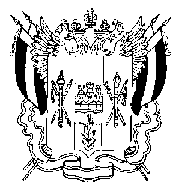 РАСПОРЯЖЕНИЕГУБЕРНАТОРАРОСТОВСКОЙ ОБЛАСТИот 08.12.2020  75г. Ростов-на-ДонуОб утверждениипредельных (максимальных) индексов изменения размера вносимой гражданами платы за коммунальные услуги в муниципальных образованиях Ростовской области на 2021 годВ соответствии со статьей 1571 Жилищного кодекса Российской Федерации, постановлением Правительства Российской Федерации от 30.04.2014 № 400 «О формировании индексов изменения размера платы граждан за коммунальные услуги в Российской Федерации», распоряжением Правительства Российской Федерации от 5.11.2018 № 2490-р, распоряжением Правительства Российской Федерации от 30.10.2020 № 2827-р: 1. Утвердить предельные (максимальные) индексы изменения размера вносимой гражданами платы за коммунальные услуги в муниципальных образованиях Ростовской области на 2021 год согласно приложению № 1.2. Обоснование величины установленных предельных (максимальных) индексов изменения размера вносимой гражданами платы за коммунальные услуги в муниципальных образованиях Ростовской области на 2021 год приведено в приложении № 2.3. Настоящее распоряжение вступает в силу со дня его официального опубликования. 4. Контроль за исполнением настоящего распоряжения возложить на заместителя Губернатора Ростовской области Изотова А.Ю.ГубернаторРостовской области		  В.Ю. ГолубевРаспоряжение вносит Региональная служба по тарифам Ростовской областиПриложение № 1к распоряжениюГубернатораРостовской областиот 08.12.2020 № 75ПРЕДЕЛЬНЫЕ (МАКСИМАЛЬНЫЕ) ИНДЕКСЫизменения размера вносимой гражданами платы за коммунальныеуслуги в муниципальных образованиях Ростовской области на 2021 годПримечание. 1. Предельные (максимальные) индексы изменения размера вносимой гражданами платы за коммунальные услуги в муниципальных образованиях не могут превышать индекс изменения размера вносимой гражданами платы за коммунальные услуги в среднем по Ростовской области более чем на предельно допустимое отклонение по отдельным муниципальным образованиям от величины индекса изменения размера вносимой гражданами платы за коммунальные услуги по Ростовской области, за исключением случаев, предусмотренных разделами III и IV Основ формирования индексов изменения размера платы граждан за коммунальные услуги в Российской Федерации, утвержденных постановлением Правительства Российской Федерации от 30.04.2014 № 400.2. Изменение (прирост) размера платы граждан за коммунальные услуги в среднем по всем муниципальным образованиям Ростовской области не может превышать индекс изменения размера вносимой гражданами платы за коммунальные услуги в среднем по Ростовской области. Начальник управлениядокументационного обеспеченияПравительства Ростовской области                                              Т.А. РодионченкоПриложение № 2к распоряжениюГубернатораРостовской областиот 08.12.2020 № 75ОБОСНОВАНИЕ ВЕЛИЧИНЫустановленных предельных (максимальных) индексов изменения размера вносимой гражданами платы за коммунальные услуги в муниципальных образованиях Ростовской области на 2021 годПримечание.Список используемых сокращений:Гкал – гигакалорий;кВт.ч – киловатт-час;куб. м – кубический метр; кг/чел. в год – килограмм на человека в год;куб. м/год – кубический метр в год;куб. м/чел. – кубический метр на человека;руб./Гкал – рублей за гигакалорию;руб./кВт.ч – рублей за киловатт-час;руб./кг – рублей за килограмм;руб./куб. м – рублей за кубический метр;руб./т – рублей за тонну.Начальник управлениядокументационного обеспеченияПравительства Ростовской области                                                                                              Т.А. Родионченко№ п/пНаименование муниципального образованияПредельные (максимальные) индексы изменения размера вносимой гражданами платы за коммунальные услуги (процентов)Предельные (максимальные) индексы изменения размера вносимой гражданами платы за коммунальные услуги (процентов)№ п/пНаименование муниципального образованияпериодзначение12341.Город Ростов-на-Донус 1 января по 30 июня0,0с 1 июля по 31 декабря5,32.Город Азовс 1 января по 30 июня0,0с 1 июля по 31 декабря5,23.Город Батайскс 1 января по 30 июня0,0с 1 июля по 31 декабря4,74.Город Волгодонскс 1 января по 30 июня0,0с 1 июля по 31 декабря5,15.Город Гуковос 1 января по 30 июня0,0с 1 июля по 31 декабря4,46.Город Донецкс 1 января по 30 июня0,0с 1 июля по 31 декабря4,07.Город Зверевос 1 января по 30 июня0,0с 1 июля по 31 декабря4,58.Город Каменск-Шахтинскийс 1 января по 30 июня0,0с 1 июля по 31 декабря4,99.Город Новочеркасскс 1 января по 30 июня0,0с 1 июля по 31 декабря5,210.Город Новошахтинскс 1 января по 30 июня0,0с 1 июля по 31 декабря4,911.Город Таганрогс 1 января по 30 июня0,0с 1 июля по 31 декабря5,312.Город Шахтыс 1 января по 30 июня0,0с 1 июля по 31 декабря5,013.АЗОВСКИЙ РАЙОН13.1.Александровское сельское поселениес 1 января по 30 июня0,0с 1 июля по 31 декабря4,613.2.Елизаветинское сельское поселениес 1 января по 30 июня0,0с 1 июля по 31 декабря3,413.3.Елизаветовское сельское поселениес 1 января по 30 июня0,0с 1 июля по 31 декабря3,113.4.Задонское сельское поселениес 1 января по 30 июня0,0с 1 июля по 31 декабря5,013.5.Кагальницкое сельское поселениес 1 января по 30 июня0,0с 1 июля по 31 декабря4,913.6.Калиновское сельское поселениес 1 января по 30 июня0,0с 1 июля по 31 декабря4,313.7.Красносадовское сельское поселениес 1 января по 30 июня0,0с 1 июля по 31 декабря4,813.8.Круглянское сельское поселениес 1 января по 30 июня0,0с 1 июля по 31 декабря4,213.9.Кугейское сельское поселениес 1 января по 30 июня0,0с 1 июля по 31 декабря4,213.10.Кулешовское сельское поселениес 1 января по 30 июня0,0с 1 июля по 31 декабря4,613.11.Маргаритовское сельское поселениес 1 января по 30 июня0,0с 1 июля по 31 декабря4,213.12.Новоалександровское сельское поселениес 1 января по 30 июня0,0с 1 июля по 31 декабря4,213.13.Обильненское сельское поселениес 1 января по 30 июня0,0с 1 июля по 31 декабря4,913.14.Отрадовское сельское поселениес 1 января по 30 июня0,0с 1 июля по 31 декабря4,213.15.Пешковское сельское поселениес 1 января по 30 июня0,0с 1 июля по 31 декабря4,613.16.Рогожкинское сельское поселениес 1 января по 30 июня0,0с 1 июля по 31 декабря3,513.17.Самарское сельское поселениес 1 января по 30 июня0,0с 1 июля по 31 декабря4,613.18.Семибалковское сельское поселениес 1 января по 30 июня0,0с 1 июля по 31 декабря4,214.АКСАЙСКИЙ РАЙОН14.1.Аксайское городское поселениес 1 января по 30 июня0,0с 1 июля по 31 декабря5,214.2.Большелогское сельское поселениес 1 января по 30 июня0,0с 1 июля по 31 декабря4,614.3.Верхнеподпольненское сельское поселениес 1 января по 30 июня0,0с 1 июля по 31 декабря4,914.4.Грушевское сельское поселениес 1 января по 30 июня0,0с 1 июля по 31 декабря4,614.5.Истоминское сельское поселениес 1 января по 30 июня0,0с 1 июля по 31 декабря4,614.6.Ленинское сельское поселениес 1 января по 30 июня0,0с 1 июля по 31 декабря4,614.7.Мишкинское сельское поселениес 1 января по 30 июня0,0с 1 июля по 31 декабря4,214.8.Ольгинское сельское поселениес 1 января по 30 июня0,0с 1 июля по 31 декабря4,614.9.Рассветовское сельское поселениес 1 января по 30 июня0,0с 1 июля по 31 декабря4,914.10.Старочеркасское сельское поселениес 1 января по 30 июня0,0с 1 июля по 31 декабря4,614.11.Щепкинское сельское поселениес 1 января по 30 июня0,0с 1 июля по 31 декабря4,615.БАГАЕВСКИЙ РАЙОН15.1.Ажиновское сельское поселениес 1 января по 30 июня0,0с 1 июля по 31 декабря3,815.2.Багаевское сельское поселениес 1 января по 30 июня0,0с 1 июля по 31 декабря3,815.3.Елкинское сельское поселениес 1 января по 30 июня0,0с 1 июля по 31 декабря3,815.4.Красненское сельское поселениес 1 января по 30 июня0,0с 1 июля по 31 декабря3,815.5.Манычское сельское поселениес 1 января по 30 июня0,0с 1 июля по 31 декабря3,716.БЕЛОКАЛИТВИНСКИЙ РАЙОН16.1.Белокалитвинское городское поселениес 1 января по 30 июня0,0с 1 июля по 31 декабря4,916.2.Богураевское сельское поселениес 1 января по 30 июня0,0с 1 июля по 31 декабря3,116.3.Горняцкое сельское поселениес 1 января по 30 июня0,0с 1 июля по 31 декабря3,116.4.Грушево-Дубовское сельское поселениес 1 января по 30 июня0,0с 1 июля по 31 декабря3,016.5.Ильинское сельское поселениес 1 января по 30 июня0,0с 1 июля по 31 декабря3,316.6.Коксовское сельское поселениес 1 января по 30 июня0,0с 1 июля по 31 декабря3,916.7.Краснодонецкое сельское поселениес 1 января по 30 июня0,0с 1 июля по 31 декабря3,216.8.Литвиновское сельское поселениес 1 января по 30 июня0,0с 1 июля по 31 декабря3,416.9.Нижнепоповское сельское поселениес 1 января по 30 июня0,0с 1 июля по 31 декабря4,116.10.Рудаковское сельское поселениес 1 января по 30 июня0,0с 1 июля по 31 декабря3,116.11.Синегорское сельское поселениес 1 января по 30 июня0,0с 1 июля по 31 декабря4,616.12.Шолоховское городское поселениес 1 января по 30 июня0,0с 1 июля по 31 декабря3,117.БОКОВСКИЙ РАЙОН17.1.Боковское сельское поселениес 1 января по 30 июня0,0с 1 июля по 31 декабря3,117.2.Верхнечирское сельское поселениес 1 января по 30 июня0,0с 1 июля по 31 декабря3,317.3.Грачевское сельское поселениес 1 января по 30 июня0,0с 1 июля по 31 декабря3,117.4.Земцовское сельское поселениес 1 января по 30 июня0,0с 1 июля по 31 декабря3,117.5.Каргинское сельское поселениес 1 января по 30 июня0,0с 1 июля по 31 декабря3,117.6.Краснозоринское сельское поселениес 1 января по 30 июня0,0с 1 июля по 31 декабря3,117.7.Краснокутское сельское поселениес 1 января по 30 июня0,0с 1 июля по 31 декабря3,118.ВЕРХНЕДОНСКОЙ РАЙОН18.1.Верхняковское сельское поселениес 1 января по 30 июня0,0с 1 июля по 31 декабря4,318.2.Казанское сельское поселениес 1 января по 30 июня0,0с 1 июля по 31 декабря4,118.3.Казансколопатинское сельское поселениес 1 января по 30 июня0,0с 1 июля по 31 декабря3,218.4.Мешковское сельское поселениес 1 января по 30 июня0,0с 1 июля по 31 декабря3,818.5.Мещеряковское сельское поселениес 1 января по 30 июня0,0с 1 июля по 31 декабря3,818.6.Мигулинское сельское поселениес 1 января по 30 июня0,0с 1 июля по 31 декабря4,318.7.Нижнебыковское сельское поселениес 1 января по 30 июня0,0с 1 июля по 31 декабря3,218.8.Солонцовское сельское поселениес 1 января по 30 июня0,0с 1 июля по 31 декабря3,218.9.Тубянское сельское поселениес 1 января по 30 июня0,0с 1 июля по 31 декабря4,318.10.Шумилинское сельское поселениес 1 января по 30 июня0,0с 1 июля по 31 декабря4,319.ВЕСЕЛОВСКИЙ РАЙОН19.1.Верхнесоленовское сельское поселениес 1 января по 30 июня0,0с 1 июля по 31 декабря4,219.2.Веселовское сельское поселениес 1 января по 30 июня0,0с 1 июля по 31 декабря4,219.3.Краснооктябрьское сельское поселениес 1 января по 30 июня0,0с 1 июля по 31 декабря4,219.4.Позднеевское сельское поселениес 1 января по 30 июня0,0с 1 июля по 31 декабря4,220.ВОЛГОДОНСКОЙ РАЙОН20.1.Добровольское сельское поселениес 1 января по 30 июня0,0с 1 июля по 31 декабря4,420.2.Дубенцовское сельское поселениес 1 января по 30 июня0,0с 1 июля по 31 декабря4,820.3.Победенское сельское поселениес 1 января по 30 июня0,0с 1 июля по 31 декабря3,720.4.Потаповское сельское поселениес 1 января по 30 июня0,0с 1 июля по 31 декабря3,920.5.Прогрессовское сельское поселениес 1 января по 30 июня0,0с 1 июля по 31 декабря4,220.6.Романовское сельское поселениес 1 января по 30 июня0,0с 1 июля по 31 декабря4,320.7.Рябичевское сельское поселениес 1 января по 30 июня0,0с 1 июля по 31 декабря4,621.ДУБОВСКИЙ РАЙОН21.1.Андреевское сельское поселениес 1 января по 30 июня0,0с 1 июля по 31 декабря4,721.2.Барабанщиковское сельское поселениес 1 января по 30 июня0,0с 1 июля по 31 декабря4,621.3.Вербовологовское сельское поселениес 1 января по 30 июня0,0с 1 июля по 31 декабря4,721.4.Веселовское сельское поселениес 1 января по 30 июня0,0с 1 июля по 31 декабря4,621.5.Гуреевское сельское поселениес 1 января по 30 июня0,0с 1 июля по 31 декабря4,421.6.Дубовское сельское поселениес 1 января по 30 июня0,0с 1 июля по 31 декабря4,621.7.Жуковское сельское поселениес 1 января по 30 июня0,0с 1 июля по 31 декабря4,721.8.Комиссаровское сельское поселениес 1 января по 30 июня0,0с 1 июля по 31 декабря4,421.9.Малолученское сельское поселениес 1 января по 30 июня0,0с 1 июля по 31 декабря4,721.10.Мирненское сельское поселениес 1 января по 30 июня0,0с 1 июля по 31 декабря4,721.11.Присальское сельское поселениес 1 января по 30 июня0,0с 1 июля по 31 декабря4,721.12.Романовское сельское поселениес 1 января по 30 июня0,0с 1 июля по 31 декабря4,721.13.Семичанское сельское поселениес 1 января по 30 июня0,0с 1 июля по 31 декабря4,422.ЕГОРЛЫКСКИЙ РАЙОН22.1.Балко-Грузское сельское поселениес 1 января по 30 июня0,0с 1 июля по 31 декабря4,222.2.Войновское сельское поселениес 1 января по 30 июня0,0с 1 июля по 31 декабря4,222.3.Егорлыкское сельское поселениес 1 января по 30 июня0,0с 1 июля по 31 декабря5,022.4.Ильинское сельское поселениес 1 января по 30 июня0,0с 1 июля по 31 декабря4,222.5.Кавалерское сельское поселениес 1 января по 30 июня0,0с 1 июля по 31 декабря4,222.6.Новороговское сельское поселениес 1 января по 30 июня0,0с 1 июля по 31 декабря4,222.7.Объединенное сельское поселениес 1 января по 30 июня0,0с 1 июля по 31 декабря4,222.8.Роговское сельское поселениес 1 января по 30 июня0,0с 1 июля по 31 декабря4,222.9.Шаумяновское сельское поселениес 1 января по 30 июня0,0с 1 июля по 31 декабря4,223.ЗАВЕТИНСКИЙ РАЙОН23.1.Заветинское сельское поселениес 1 января по 30 июня0,0с 1 июля по 31 декабря3,623.2.Киселевское сельское поселениес 1 января по 30 июня0,0с 1 июля по 31 декабря4,223.3.Кичкинское сельское поселениес 1 января по 30 июня0,0с 1 июля по 31 декабря3,623.4.Никольское сельское поселениес 1 января по 30 июня0,0с 1 июля по 31 декабря4,323.5.Савдянское сельское поселениес 1 января по 30 июня0,0с 1 июля по 31 декабря4,323.6.Тюльпановское сельское поселениес 1 января по 30 июня0,0с 1 июля по 31 декабря4,323.7.Федосеевское сельское поселениес 1 января по 30 июня0,0с 1 июля по 31 декабря3,623.8.Фоминское сельское поселениес 1 января по 30 июня0,0с 1 июля по 31 декабря4,223.9.Шебалинское сельское поселениес 1 января по 30 июня0,0с 1 июля по 31 декабря4,324.ЗЕРНОГРАДСКИЙ РАЙОН24.1.Большеталовское сельское поселениес 1 января по 30 июня0,0с 1 июля по 31 декабря3,824.2.Гуляй-Борисовское сельское поселениес 1 января по 30 июня0,0с 1 июля по 31 декабря4,424.3.Донское сельское поселениес 1 января по 30 июня0,0с 1 июля по 31 декабря4,724.4.Зерноградское городское поселениес 1 января по 30 июня0,0с 1 июля по 31 декабря5,024.5.Конзаводское сельское поселениес 1 января по 30 июня0,0с 1 июля по 31 декабря5,024.6.Красноармейское сельское поселениес 1 января по 30 июня0,0с 1 июля по 31 декабря4,424.7.Манычское сельское поселениес 1 января по 30 июня0,0с 1 июля по 31 декабря5,024.8.Мечетинское сельское поселениес 1 января по 30 июня0,0с 1 июля по 31 декабря3,724.9.Россошинское сельское поселениес 1 января по 30 июня0,0с 1 июля по 31 декабря3,825.ЗИМОВНИКОВСКИЙ РАЙОН25.1.Верхнесеребряковское сельское поселениес 1 января по 30 июня0,0с 1 июля по 31 декабря4,325.2.Гашунское сельское поселениес 1 января по 30 июня0,0с 1 июля по 31 декабря4,325.3.Глубочанское сельское поселениес 1 января по 30 июня0,0с 1 июля по 31 декабря4,425.4.Зимовниковское сельское поселениес 1 января по 30 июня0,0с 1 июля по 31 декабря4,425.5.Камышевское сельское поселениес 1 января по 30 июня0,0с 1 июля по 31 декабря4,325.6.Кировское сельское поселениес 1 января по 30 июня0,0с 1 июля по 31 декабря4,425.7.Кутейниковское сельское поселениес 1 января по 30 июня0,0с 1 июля по 31 декабря4,525.8.Ленинское сельское поселениес 1 января по 30 июня0,0с 1 июля по 31 декабря3,925.9.Мокрогашунское сельское поселениес 1 января по 30 июня0,0с 1 июля по 31 декабря4,325.10.Савоськинское сельское поселениес 1 января по 30 июня0,0с 1 июля по 31 декабря4,325.11.Северное сельское поселениес 1 января по 30 июня0,0с 1 июля по 31 декабря4,426.КАГАЛЬНИЦКИЙ РАЙОН26.1.Иваново-Шамшевское сельское поселениес 1 января по 30 июня0,0с 1 июля по 31 декабря4,326.2.Кагальницкое сельское поселениес 1 января по 30 июня0,0с 1 июля по 31 декабря4,626.3.Калининское сельское поселениес 1 января по 30 июня0,0с 1 июля по 31 декабря4,326.4.Кировское сельское поселениес 1 января по 30 июня0,0с 1 июля по 31 декабря4,526.5.Мокробатайское сельское поселениес 1 января по 30 июня0,0с 1 июля по 31 декабря4,526.6.Новобатайское сельское поселениес 1 января по 30 июня0,0с 1 июля по 31 декабря5,026.7.Родниковское сельское поселениес 1 января по 30 июня0,0с 1 июля по 31 декабря4,326.8.Хомутовское сельское поселениес 1 января по 30 июня0,0с 1 июля по 31 декабря3,827.КАМЕНСКИЙ РАЙОН27.1.Астаховское сельское поселениес 1 января по 30 июня0,0с 1 июля по 31 декабря5,127.2.Богдановское сельское поселениес 1 января по 30 июня0,0с 1 июля по 31 декабря5,127.3.Волченское сельское поселениес 1 января по 30 июня0,0с 1 июля по 31 декабря4,427.4.Глубокинское городское поселениес 1 января по 30 июня0,0с 1 июля по 31 декабря5,327.5.Груциновское сельское поселениес 1 января по 30 июня0,0с 1 июля по 31 декабря3,427.6.Гусевское сельское поселениес 1 января по 30 июня0,0с 1 июля по 31 декабря3,727.7.Калитвенское сельское поселениес 1 января по 30 июня0,0с 1 июля по 31 декабря3,427.8.Красновское сельское поселениес 1 января по 30 июня0,0с 1 июля по 31 декабря3,427.9.Малокаменское сельское поселениес 1 января по 30 июня0,0с 1 июля по 31 декабря3,427.10.Пиховкинское сельское поселениес 1 января по 30 июня0,0с 1 июля по 31 декабря3,727.11.Старостаничное сельское поселениес 1 января по 30 июня0,0с 1 июля по 31 декабря5,127.12.Уляшкинское сельское поселениес 1 января по 30 июня0,0с 1 июля по 31 декабря3,428.КАШАРСКИЙ РАЙОН28.1.Верхнемакеевское сельское поселениес 1 января по 30 июня0,0с 1 июля по 31 декабря3,928.2.Верхнесвечниковское сельское поселениес 1 января по 30 июня0,0с 1 июля по 31 декабря3,928.3.Вяжинское сельское поселениес 1 января по 30 июня0,0с 1 июля по 31 декабря3,428.4.Индустриальное сельское поселениес 1 января по 30 июня0,0с 1 июля по 31 декабря3,428.5.Кашарское сельское поселениес 1 января по 30 июня0,0с 1 июля по 31 декабря4,228.6.Киевское сельское поселениес 1 января по 30 июня0,0с 1 июля по 31 декабря3,928.7.Первомайское сельское поселениес 1 января по 30 июня0,0с 1 июля по 31 декабря3,928.8.Поповское сельское поселениес 1 января по 30 июня0,0с 1 июля по 31 декабря3,928.9.Талловеровское сельское поселениес 1 января по 30 июня0,0с 1 июля по 31 декабря3,928.10.Фомино-Свечниковское сельское поселениес 1 января по 30 июня0,0с 1 июля по 31 декабря3,929.КОНСТАНТИНОВСКИЙ РАЙОН29.1.Авиловское сельское поселениес 1 января по 30 июня0,0с 1 июля по 31 декабря3,429.2.Богоявленское сельское поселениес 1 января по 30 июня0,0с 1 июля по 31 декабря3,429.3.Гапкинское сельское поселениес 1 января по 30 июня0,0с 1 июля по 31 декабря3,429.4.Константиновское городское поселениес 1 января по 30 июня0,0с 1 июля по 31 декабря4,429.5.Николаевское сельское поселениес 1 января по 30 июня0,0с 1 июля по 31 декабря3,429.6.Почтовское сельское поселениес 1 января по 30 июня0,0с 1 июля по 31 декабря3,429.7.Стычновское сельское поселениес 1 января по 30 июня0,0с 1 июля по 31 декабря3,430.КРАСНОСУЛИНСКИЙ РАЙОН30.1.Божковское сельское поселениес 1 января по 30 июня0,0с 1 июля по 31 декабря3,430.2.Владимировское сельское поселениес 1 января по 30 июня0,0с 1 июля по 31 декабря4,330.3.Горненское городское поселениес 1 января по 30 июня0,0с 1 июля по 31 декабря4,430.4.Гуково-Гнилушевское сельское поселениес 1 января по 30 июня0,0с 1 июля по 31 декабря4,630.5.Долотинское сельское поселениес 1 января по 30 июня0,0с 1 июля по 31 декабря4,630.6.Киселевское сельское поселениес 1 января по 30 июня0,0с 1 июля по 31 декабря3,430.7.Ковалевское сельское поселениес 1 января по 30 июня0,0с 1 июля по 31 декабря4,630.8.Комиссаровское сельское поселениес 1 января по 30 июня0,0с 1 июля по 31 декабря4,330.9.Красносулинское городское поселениес 1 января по 30 июня0,0с 1 июля по 31 декабря4,630.10.Михайловское сельское поселениес 1 января по 30 июня0,0с 1 июля по 31 декабря4,830.11.Пролетарское сельское поселениес 1 января по 30 июня0,0с 1 июля по 31 декабря4,230.12.Садковское сельское поселениес 1 января по 30 июня0,0с 1 июля по 31 декабря4,530.13.Табунщиковское сельское поселениес 1 января по 30 июня0,0с 1 июля по 31 декабря4,230.14.Углеродовское городское поселениес 1 января по 30 июня0,0с 1 июля по 31 декабря4,630.15.Ударниковское сельское поселениес 1 января по 30 июня0,0с 1 июля по 31 декабря3,431.КУЙБЫШЕВСКИЙ РАЙОН31.1.Кринично-Лугское сельское поселениес 1 января по 30 июня0,0с 1 июля по 31 декабря4,531.2.Куйбышевское сельское поселениес 1 января по 30 июня0,0с 1 июля по 31 декабря4,531.3.Лысогорское сельское поселениес 1 января по 30 июня0,0с 1 июля по 31 декабря4,532.МАРТЫНОВСКИЙ РАЙОН32.1.Большеорловское сельское поселениес 1 января по 30 июня0,0с 1 июля по 31 декабря3,532.2.Зеленолугское сельское поселениес 1 января по 30 июня0,0с 1 июля по 31 декабря3,732.3.Ильиновское сельское поселениес 1 января по 30 июня0,0с 1 июля по 31 декабря3,532.4.Комаровское сельское поселениес 1 января по 30 июня0,0с 1 июля по 31 декабря3,532.5.Малоорловское сельское поселениес 1 января по 30 июня0,0с 1 июля по 31 декабря3,532.6.Мартыновское сельское поселениес 1 января по 30 июня0,0с 1 июля по 31 декабря3,532.7.Новоселовское сельское поселениес 1 января по 30 июня0,0с 1 июля по 31 декабря3,632.8.Рубашкинское сельское поселениес 1 января по 30 июня0,0с 1 июля по 31 декабря3,632.9.Южненское сельское поселениес 1 января по 30 июня0,0с 1 июля по 31 декабря3,633.МАТВЕЕВО-КУРГАНСКИЙ РАЙОН33.1.Алексеевское сельское поселениес 1 января по 30 июня0,0с 1 июля по 31 декабря4,633.2.Анастасиевское сельское поселениес 1 января по 30 июня0,0с 1 июля по 31 декабря4,633.3.Большекирсановское сельское поселениес 1 января по 30 июня0,0с 1 июля по 31 декабря4,633.4.Екатериновское сельское поселениес 1 января по 30 июня0,0с 1 июля по 31 декабря4,633.5.Малокирсановское сельское поселениес 1 января по 30 июня0,0с 1 июля по 31 декабря4,633.6.Матвеево-Курганское сельское поселениес 1 января по 30 июня0,0с 1 июля по 31 декабря5,233.7.Новониколаевское сельское поселениес 1 января по 30 июня0,0с 1 июля по 31 декабря4,633.8.Ряженское сельское поселениес 1 января по 30 июня0,0с 1 июля по 31 декабря4,634.МИЛЛЕРОВСКИЙ РАЙОН34.1.Верхнеталовское сельское поселениес 1 января по 30 июня0,0с 1 июля по 31 декабря4,234.2.Волошинское сельское поселениес 1 января по 30 июня0,0с 1 июля по 31 декабря5,234.3.Дегтевское сельское поселениес 1 января по 30 июня0,0с 1 июля по 31 декабря4,434.4.Колодезянское сельское поселениес 1 января по 30 июня0,0с 1 июля по 31 декабря4,434.5.Криворожское сельское поселениес 1 января по 30 июня0,0с 1 июля по 31 декабря4,234.6.Мальчевское сельское поселениес 1 января по 30 июня0,0с 1 июля по 31 декабря4,434.7.Миллеровское городское поселениес 1 января по 30 июня0,0с 1 июля по 31 декабря5,334.8.Ольхово-Рогское сельское поселениес 1 января по 30 июня0,0с 1 июля по 31 декабря4,234.9.Первомайское сельское поселениес 1 января по 30 июня0,0с 1 июля по 31 декабря4,234.10.Сулинское сельское поселениес 1 января по 30 июня0,0с 1 июля по 31 декабря4,234.11.Титовское сельское поселениес 1 января по 30 июня0,0с 1 июля по 31 декабря4,234.12.Треневское сельское поселениес 1 января по 30 июня0,0с 1 июля по 31 декабря4,434.13.Туриловское сельское поселениес 1 января по 30 июня0,0с 1 июля по 31 декабря4,435.МИЛЮТИНСКИЙ РАЙОН35.1.Лукичевское сельское поселениес 1 января по 30 июня0,0с 1 июля по 31 декабря3,535.2.Маньково-Березовское сельское поселениес 1 января по 30 июня0,0с 1 июля по 31 декабря3,635.3.Милютинское сельское поселениес 1 января по 30 июня0,0с 1 июля по 31 декабря3,935.4.Николо-Березовское сельское поселениес 1 января по 30 июня0,0с 1 июля по 31 декабря3,535.5.Орловское сельское поселениес 1 января по 30 июня0,0с 1 июля по 31 декабря3,935.6.Светочниковское сельское поселениес 1 января по 30 июня0,0с 1 июля по 31 декабря3,735.7.Селивановское сельское поселениес 1 января по 30 июня0,0с 1 июля по 31 декабря3,636.МОРОЗОВСКИЙ РАЙОН36.1.Вознесенское сельское поселениес 1 января по 30 июня0,0с 1 июля по 31 декабря4,136.2.Вольно-Донское сельское поселениес 1 января по 30 июня0,0с 1 июля по 31 декабря4,136.3.Гагаринское сельское поселениес 1 января по 30 июня0,0с 1 июля по 31 декабря4,136.4.Грузиновское сельское поселениес 1 января по 30 июня0,0с 1 июля по 31 декабря4,136.5.Знаменское сельское поселениес 1 января по 30 июня0,0с 1 июля по 31 декабря4,136.6.Костино-Быстрянское сельское поселениес 1 января по 30 июня0,0с 1 июля по 31 декабря4,136.7.Морозовское городское поселениес 1 января по 30 июня0,0с 1 июля по 31 декабря4,136.8.Парамоновское сельское поселениес 1 января по 30 июня0,0с 1 июля по 31 декабря3,936.9.Широко-Атамановское сельское поселениес 1 января по 30 июня0,0с 1 июля по 31 декабря4,037.МЯСНИКОВСКИЙ РАЙОН37.1.Большесальское сельское поселениес 1 января по 30 июня0,0с 1 июля по 31 декабря4,937.2.Калининское сельское поселениес 1 января по 30 июня0,0с 1 июля по 31 декабря4,437.3.Краснокрымское сельское поселениес 1 января по 30 июня0,0с 1 июля по 31 декабря3,637.4.Крымское сельское поселениес 1 января по 30 июня0,0с 1 июля по 31 декабря3,537.5.Недвиговское сельское поселениес 1 января по 30 июня0,0с 1 июля по 31 декабря3,737.6.Петровское сельское поселениес 1 января по 30 июня0,0с 1 июля по 31 декабря3,837.7.Чалтырское сельское поселениес 1 января по 30 июня0,0с 1 июля по 31 декабря4,238.НЕКЛИНОВСКИЙ РАЙОН38.1.Андреево-Мелентьевское сельское поселениес 1 января по 30 июня0,0с 1 июля по 31 декабря4,638.2.Большенеклиновское сельское поселениес 1 января по 30 июня0,0с 1 июля по 31 декабря4,738.3.Вареновское сельское поселениес 1 января по 30 июня0,0с 1 июля по 31 декабря3,838.4.Васильево-Ханжоновское сельское поселениес 1 января по 30 июня0,0с 1 июля по 31 декабря4,638.5.Лакедемоновское сельское поселениес 1 января по 30 июня0,0с 1 июля по 31 декабря4,738.6.Натальевское сельское поселениес 1 января по 30 июня0,0с 1 июля по 31 декабря4,438.7.Николаевское сельское поселениес 1 января по 30 июня0,0с 1 июля по 31 декабря4,638.8.Новобессергеневское сельское поселениес 1 января по 30 июня0,0с 1 июля по 31 декабря4,338.9.Носовское сельское поселениес 1 января по 30 июня0,0с 1 июля по 31 декабря4,438.10.Платовское сельское поселениес 1 января по 30 июня0,0с 1 июля по 31 декабря4,538.11.Покровское сельское поселениес 1 января по 30 июня0,0с 1 июля по 31 декабря4,438.12.Поляковское сельское поселениес 1 января по 30 июня0,0с 1 июля по 31 декабря4,438.13.Приморское сельское поселениес 1 января по 30 июня0,0с 1 июля по 31 декабря4,538.14.Самбекское сельское поселениес 1 января по 30 июня0,0с 1 июля по 31 декабря3,838.15.Синявское сельское поселениес 1 января по 30 июня0,0с 1 июля по 31 декабря4,638.16.Советинское сельское поселениес 1 января по 30 июня0,0с 1 июля по 31 декабря4,438.17.Троицкое сельское поселениес 1 января по 30 июня0,0с 1 июля по 31 декабря4,738.18.Федоровское сельское поселениес 1 января по 30 июня0,0с 1 июля по 31 декабря4,239.ОБЛИВСКИЙ РАЙОН39.1.Александровское сельское поселениес 1 января по 30 июня0,0с 1 июля по 31 декабря3,439.2.Алексеевское сельское поселениес 1 января по 30 июня0,0с 1 июля по 31 декабря4,039.3.Караичевское сельское поселениес 1 января по 30 июня0,0с 1 июля по 31 декабря4,039.4.Каштановское сельское поселениес 1 января по 30 июня0,0с 1 июля по 31 декабря4,039.5.Нестеркинское сельское поселениес 1 января по 30 июня0,0с 1 июля по 31 декабря4,039.6.Обливское сельское поселениес 1 января по 30 июня0,0с 1 июля по 31 декабря5,239.7.Солонецкое сельское поселениес 1 января по 30 июня0,0с 1 июля по 31 декабря4,040.ОКТЯБРЬСКИЙ РАЙОН40.1.Алексеевское сельское поселениес 1 января по 30 июня0,0с 1 июля по 31 декабря4,640.2.Артемовское сельское поселениес 1 января по 30 июня0,0с 1 июля по 31 декабря4,640.3.Бессергеневское сельское поселениес 1 января по 30 июня0,0с 1 июля по 31 декабря4,640.4.Каменоломненское городское поселениес 1 января по 30 июня0,0с 1 июля по 31 декабря4,640.5.Керчикское сельское поселениес 1 января по 30 июня0,0с 1 июля по 31 декабря3,440.6.Коммунарское сельское поселениес 1 января по 30 июня0,0с 1 июля по 31 декабря4,640.7.Краснокутское сельское поселениес 1 января по 30 июня0,0с 1 июля по 31 декабря4,640.8.Краснолучское сельское поселениес 1 января по 30 июня0,0с 1 июля по 31 декабря4,640.9.Красюковсое сельское поселениес 1 января по 30 июня0,0с 1 июля по 31 декабря4,640.10.Кривянское сельское поселениес 1 января по 30 июня0,0с 1 июля по 31 декабря4,640.11.Мокрологское сельское поселениес 1 января по 30 июня0,0с 1 июля по 31 декабря4,640.12.Персиановское сельское поселениес 1 января по 30 июня0,0с 1 июля по 31 декабря4,641.ОРЛОВСКИЙ РАЙОН41.1.Волочаевское сельское поселениес 1 января по 30 июня0,0с 1 июля по 31 декабря4,641.2.Донское сельское поселениес 1 января по 30 июня0,0с 1 июля по 31 декабря4,641.3.Каменно-Балковское сельское поселениес 1 января по 30 июня0,0с 1 июля по 31 декабря4,641.4.Камышевское сельское поселениес 1 января по 30 июня0,0с 1 июля по 31 декабря4,641.5.Красноармейское сельское поселениес 1 января по 30 июня0,0с 1 июля по 31 декабря4,641.6.Курганенское сельское поселениес 1 января по 30 июня0,0с 1 июля по 31 декабря4,641.7.Луганское сельское поселениес 1 января по 30 июня0,0с 1 июля по 31 декабря4,641.8.Майорское сельское поселениес 1 января по 30 июня0,0с 1 июля по 31 декабря4,641.9.Орловское сельское поселениес 1 января по 30 июня0,0с 1 июля по 31 декабря4,341.10.Островянское сельское поселениес 1 января по 30 июня0,0с 1 июля по 31 декабря4,641.11.Пролетарское сельское поселениес 1 января по 30 июня0,0с 1 июля по 31 декабря4,542.ПЕСЧАНОКОПСКИЙ РАЙОН42.1.Богородицкое сельское поселениес 1 января по 30 июня0,0с 1 июля по 31 декабря4,042.2.Жуковское сельское поселениес 1 января по 30 июня0,0с 1 июля по 31 декабря4,042.3.Зареченское сельское поселениес 1 января по 30 июня0,0с 1 июля по 31 декабря4,042.4.Краснополянское сельское поселениес 1 января по 30 июня0,0с 1 июля по 31 декабря4,042.5.Летницкое сельское поселениес 1 января по 30 июня0,0с 1 июля по 31 декабря4,042.6.Песчанокопское сельское поселениес 1 января по 30 июня0,0с 1 июля по 31 декабря4,042.7.Поливянское сельское поселениес 1 января по 30 июня0,0с 1 июля по 31 декабря4,042.8.Развильненское сельское поселениес 1 января по 30 июня0,0с 1 июля по 31 декабря5,042.9.Рассыпненское сельское поселениес 1 января по 30 июня0,0с 1 июля по 31 декабря4,043.ПРОЛЕТАРСКИЙ РАЙОН43.1.Буденновское сельское поселениес 1 января по 30 июня0,0с 1 июля по 31 декабря3,543.2.Дальненское сельское поселениес 1 января по 30 июня0,0с 1 июля по 31 декабря3,943.3.Ковринское сельское поселениес 1 января по 30 июня0,0с 1 июля по 31 декабря4,143.4.Мокроельмутянское сельское поселениес 1 января по 30 июня0,0с 1 июля по 31 декабря3,943.5.Николаевское сельское поселениес 1 января по 30 июня0,0с 1 июля по 31 декабря4,743.6.Огневское сельское поселениес 1 января по 30 июня0,0с 1 июля по 31 декабря4,243.7.Опенкинское сельское поселениес 1 января по 30 июня0,0с 1 июля по 31 декабря4,643.8.Пролетарское городское поселениес 1 января по 30 июня0,0с 1 июля по 31 декабря5,043.9.Суховское сельское поселениес 1 января по 30 июня0,0с 1 июля по 31 декабря4,143.10.Уютненское сельское поселениес 1 января по 30 июня0,0с 1 июля по 31 декабря4,244.РЕМОНТНЕНСКИЙ РАЙОН44.1.Валуевское сельское поселениес 1 января по 30 июня0,0с 1 июля по 31 декабря4,644.2.Денисовское сельское поселениес 1 января по 30 июня0,0с 1 июля по 31 декабря4,644.3.Калининское сельское поселениес 1 января по 30 июня0,0с 1 июля по 31 декабря4,444.4.Киевское сельское поселениес 1 января по 30 июня0,0с 1 июля по 31 декабря4,844.5.Кормовское сельское поселениес 1 января по 30 июня0,0с 1 июля по 31 декабря4,344.6.Краснопартизанское сельское поселениес 1 января по 30 июня0,0с 1 июля по 31 декабря4,444.7.Первомайское сельское поселениес 1 января по 30 июня0,0с 1 июля по 31 декабря4,344.8.Подгорненское сельское поселениес 1 января по 30 июня0,0с 1 июля по 31 декабря4,544.9.Привольненское сельское поселениес 1 января по 30 июня0,0с 1 июля по 31 декабря4,744.10.Ремонтненское сельское поселениес 1 января по 30 июня0,0с 1 июля по 31 декабря4,545.РОДИОНОВО-НЕСВЕТАЙСКИЙ РАЙОН45.1.Барило-Крепинское сельское поселениес 1 января по 30 июня0,0с 1 июля по 31 декабря3,445.2.Болдыревское сельское поселениес 1 января по 30 июня0,0с 1 июля по 31 декабря3,445.3.Большекрепинское сельское поселениес 1 января по 30 июня0,0с 1 июля по 31 декабря3,445.4.Волошинское сельское поселениес 1 января по 30 июня0,0с 1 июля по 31 декабря3,445.5.Кутейниковское сельское поселениес 1 января по 30 июня0,0с 1 июля по 31 декабря3,445.6.Родионово-Несветайское сельское поселениес 1 января по 30 июня0,0с 1 июля по 31 декабря4,946.САЛЬСКИЙ РАЙОН46.1.Буденновское сельское поселениес 1 января по 30 июня0,0с 1 июля по 31 декабря5,346.2.Гигантовское сельское поселениес 1 января по 30 июня0,0с 1 июля по 31 декабря4,146.3.Екатериновское сельское поселениес 1 января по 30 июня0,0с 1 июля по 31 декабря4,046.4.Ивановское сельское поселениес 1 января по 30 июня0,0с 1 июля по 31 декабря4,046.5.Кручено-Балковское сельское поселениес 1 января по 30 июня0,0с 1 июля по 31 декабря4,046.6.Манычское сельское поселениес 1 января по 30 июня0,0с 1 июля по 31 декабря4,046.7.Новоегорлыкское сельское поселениес 1 января по 30 июня0,0с 1 июля по 31 декабря4,046.8.Рыбасовское сельское поселениес 1 января по 30 июня0,0с 1 июля по 31 декабря4,046.9.Сальское городское поселениес 1 января по 30 июня0,0с 1 июля по 31 декабря5,146.10.Сандатовское сельское поселениес 1 января по 30 июня0,0с 1 июля по 31 декабря4,046.11.Юловское сельское поселениес 1 января по 30 июня0,0с 1 июля по 31 декабря3,747.СЕМИКАРАКОРСКИЙ РАЙОН47.1.Бакланниковское сельское поселениес 1 января по 30 июня0,0с 1 июля по 31 декабря3,947.2.Большемечетновское сельское поселениес 1 января по 30 июня0,0с 1 июля по 31 декабря3,947.3.Задоно-Кагальницкое сельское поселениес 1 января по 30 июня0,0с 1 июля по 31 декабря3,947.4.Золотаревское сельское поселениес 1 января по 30 июня0,0с 1 июля по 31 декабря3,847.5.Кочетовское сельское поселениес 1 января по 30 июня0,0с 1 июля по 31 декабря3,947.6.Кузнецовское сельское поселениес 1 января по 30 июня0,0с 1 июля по 31 декабря3,847.7.Новозолотовское сельское поселениес 1 января по 30 июня0,0с 1 июля по 31 декабря3,947.8.Семикаракорское городское поселениес 1 января по 30 июня0,0с 1 июля по 31 декабря4,647.9.Сусатское сельское поселениес 1 января по 30 июня0,0с 1 июля по 31 декабря3,847.10.Топилинское сельское поселениес 1 января по 30 июня0,0с 1 июля по 31 декабря3,948.СОВЕТСКИЙ РАЙОН48.1.Калач-Куртлакское сельское поселениес 1 января по 30 июня0,0с 1 июля по 31 декабря4,348.2.Советское сельское поселениес 1 января по 30 июня0,0с 1 июля по 31 декабря4,348.3.Чирское сельское поселениес 1 января по 30 июня0,0с 1 июля по 31 декабря4,349.ТАРАСОВСКИЙ РАЙОН49.1.Большинское сельское поселениес 1 января по 30 июня0,0с 1 июля по 31 декабря3,549.2.Войковское сельское поселениес 1 января по 30 июня0,0с 1 июля по 31 декабря3,549.3.Дячкинское сельское поселениес 1 января по 30 июня0,0с 1 июля по 31 декабря4,449.4.Ефремово-Степановское сельское поселениес 1 января по 30 июня0,0с 1 июля по 31 декабря3,549.5.Зеленовское сельское поселениес 1 января по 30 июня0,0с 1 июля по 31 декабря3,549.6.Колушкинское сельское поселениес 1 января по 30 июня0,0с 1 июля по 31 декабря3,549.7.Красновское сельское поселениес 1 января по 30 июня0,0с 1 июля по 31 декабря3,549.8.Курно-Липовское сельское поселениес 1 января по 30 июня0,0с 1 июля по 31 декабря3,549.9.Митякинское сельское поселениес 1 января по 30 июня0,0с 1 июля по 31 декабря3,549.10.Тарасовское сельское поселениес 1 января по 30 июня0,0с 1 июля по 31 декабря4,450.ТАЦИНСКИЙ РАЙОН50.1.Быстрогорское сельское поселениес 1 января по 30 июня0,0с 1 июля по 31 декабря3,550.2.Верхнеобливское сельское поселениес 1 января по 30 июня0,0с 1 июля по 31 декабря3,550.3.Ермаковское сельское поселениес 1 января по 30 июня0,0с 1 июля по 31 декабря3,550.4.Жирновское сельское поселениес 1 января по 30 июня0,0с 1 июля по 31 декабря3,750.5.Зазерское сельское поселениес 1 января по 30 июня0,0с 1 июля по 31 декабря4,450.6.Ковылкинское сельское поселениес 1 января по 30 июня0,0с 1 июля по 31 декабря3,550.7.Михайловское сельское поселениес 1 января по 30 июня0,0с 1 июля по 31 декабря4,450.8.Скосырское сельское поселениес 1 января по 30 июня0,0с 1 июля по 31 декабря4,050.9.Суховское сельское поселениес 1 января по 30 июня0,0с 1 июля по 31 декабря4,450.10.Тацинское сельское поселениес 1 января по 30 июня0,0с 1 июля по 31 декабря3,550.11.Углегорское сельское поселениес 1 января по 30 июня0,0с 1 июля по 31 декабря4,551.УСТЬ-ДОНЕЦКИЙ РАЙОН51.1Апаринское сельское поселениес 1 января по 30 июня0,0с 1 июля по 31 декабря4,551.2.Верхнекундрюченское сельское поселениес 1 января по 30 июня0,0с 1 июля по 31 декабря4,351.3.Крымское сельское поселениес 1 января по 30 июня0,0с 1 июля по 31 декабря4,451.4.Мелиховское сельское поселениес 1 января по 30 июня0,0с 1 июля по 31 декабря4,351.5.Нижнекундрюченское сельское поселениес 1 января по 30 июня0,0с 1 июля по 31 декабря3,451.6.Пухляковское сельское поселениес 1 января по 30 июня0,0с 1 июля по 31 декабря4,351.7.Раздорское сельское поселениес 1 января по 30 июня0,0с 1 июля по 31 декабря4,451.8.Усть-Донецкое городское поселениес 1 января по 30 июня0,0с 1 июля по 31 декабря5,152.ЦЕЛИНСКИЙ РАЙОН52.1.Кировское сельское поселениес 1 января по 30 июня0,0с 1 июля по 31 декабря3,952.2.Лопанское сельское поселениес 1 января по 30 июня0,0с 1 июля по 31 декабря4,052.3.Михайловское сельское поселениес 1 января по 30 июня0,0с 1 июля по 31 декабря4,452.4.Новоцелинское сельское поселениес 1 января по 30 июня0,0с 1 июля по 31 декабря3,952.5.Ольшанское сельское поселениес 1 января по 30 июня0,0с 1 июля по 31 декабря4,452.6.Среднеегорлыкское сельское поселениес 1 января по 30 июня0,0с 1 июля по 31 декабря4,452.7.Хлеборобное сельское поселениес 1 января по 30 июня0,0с 1 июля по 31 декабря3,552.8.Целинское сельское поселениес 1 января по 30 июня0,0с 1 июля по 31 декабря4,852.9.Юловское сельское поселениес 1 января по 30 июня0,0с 1 июля по 31 декабря4,453.ЦИМЛЯНСКИЙ РАЙОН53.1.Калининское сельское поселениес 1 января по 30 июня0,0с 1 июля по 31 декабря4,953.2.Красноярское сельское поселениес 1 января по 30 июня0,0с 1 июля по 31 декабря4,953.3.Лозновское сельское поселениес 1 января по 30 июня0,0с 1 июля по 31 декабря4,853.4.Маркинское сельское поселениес 1 января по 30 июня0,0с 1 июля по 31 декабря4,853.5.Новоцимлянское сельское поселениес 1 января по 30 июня0,0с 1 июля по 31 декабря4,953.6.Саркеловское сельское поселениес 1 января по 30 июня0,0с 1 июля по 31 декабря4,953.7.Цимлянское городское поселениес 1 января по 30 июня0,0с 1 июля по 31 декабря4,854.ЧЕРТКОВСКИЙ РАЙОН54.1.Алексеево-Лозовское сельское поселениес 1 января по 30 июня0,0с 1 июля по 31 декабря3,854.2.Донское сельское поселениес 1 января по 30 июня0,0с 1 июля по 31 декабря3,954.3.Зубрилинское сельское поселениес 1 января по 30 июня0,0с 1 июля по 31 декабря3,954.4.Кутейниковское сельское поселениес 1 января по 30 июня0,0с 1 июля по 31 декабря3,954.5.Маньковское сельское поселениес 1 января по 30 июня0,0с 1 июля по 31 декабря4,054.6.Михайлово-Александровское сельское поселениес 1 января по 30 июня0,0с 1 июля по 31 декабря4,054.7.Нагибинское сельское поселениес 1 января по 30 июня0,0с 1 июля по 31 декабря3,954.8.Ольховчанское сельское поселениес 1 января по 30 июня0,0с 1 июля по 31 декабря3,854.9.Осиковское сельское поселениес 1 января по 30 июня0,0с 1 июля по 31 декабря3,954.10.Сетраковское сельское поселениес 1 января по 30 июня0,0с 1 июля по 31 декабря3,754.11.Сохрановское сельское поселениес 1 января по 30 июня0,0с 1 июля по 31 декабря3,854.12.Чертковское сельское поселениес 1 января по 30 июня0,0с 1 июля по 31 декабря4,454.13.Шептуховское сельское поселениес 1 января по 30 июня0,0с 1 июля по 31 декабря3,854.14.Щедровское сельское поселениес 1 января по 30 июня0,0с 1 июля по 31 декабря3,955.ШОЛОХОВСКИЙ РАЙОН55.1.Базковское сельское поселениес 1 января по 30 июня0,0с 1 июля по 31 декабря4,255.2.Вешенское сельское поселениес 1 января по 30 июня0,0с 1 июля по 31 декабря4,755.3.Дубровское сельское поселениес 1 января по 30 июня0,0с 1 июля по 31 декабря4,255.4.Дударевское сельское поселениес 1 января по 30 июня0,0с 1 июля по 31 декабря4,355.5.Калининское сельское поселениес 1 января по 30 июня0,0с 1 июля по 31 декабря4,355.6.Колундаевское сельское поселениес 1 января по 30 июня0,0с 1 июля по 31 декабря4,355.7.Кружилинское сельское поселениес 1 января по 30 июня0,0с 1 июля по 31 декабря4,255.8.Меркуловское сельское поселениес 1 января по 30 июня0,0с 1 июля по 31 декабря4,255.9.Терновское сельское поселениес 1 января по 30 июня0,0с 1 июля по 31 декабря4,3№ п/пНаименование муниципального образованияОбоснование величины установленных предельных (максимальных) индексов изменения размера вносимой гражданами платы за коммунальные услуги в муниципальных образованиях1231.Город Ростов-на-Донупрогнозируемые размеры и темпы изменения тарифов на коммунальные услуги с 1 июля 2021 г.: на холодную воду – 1,9 процента (45,80 руб./куб. м), на водоотведение – 1,9 процента (31,48 руб./куб. м), на тепловую энергию – 2,4 процента (2699,18 руб./Гкал), на горячую воду по компоненту на холодную воду – 1,9 процента (45,80 руб./куб. м), по компоненту на тепловую энергию – 2,4 процента (2699,18 руб./Гкал), на газоснабжение (природный газ) – 3,0 процента (6,71 руб./куб. м), на электроснабжение в пределах социальной нормы – 3,5 процента (4,25 руб./кВт.ч), на услугу регионального оператора по обращению с твердыми коммунальными отходами – 5,4 процента (448,82 руб./куб. м); неизменные объемы потребления коммунальных услуг: по холодному водоснабжению – 1,0 куб. м, по горячему водоснабжению – 1,0 куб. м, по водоотведению – 2,0 куб. м, по отоплению – 4,69282 Гкал, по газоснабжению (природный газ) – 13,0 куб. м, размер социальной нормы потребления электрической энергии – 96 кВт.ч;нормативы потребления коммунальных услуг: норматив расхода тепловой энергии на подогрев холодной воды для предоставления коммунальной услуги по горячему водоснабжению – 0,061 Гкал/куб. м; норматив накопления твердых коммунальных отходов – 3,08 куб. м/год; набор коммунальных услуг и тип благоустройства, которому соответствует значение предельного индекса: многоквартирные дома с холодным и горячим водоснабжением, водоотведением, централизованным теплоснабжением, газоснабжением (природный газ), электроснабжением, обращением с твердыми коммунальными отходами;численность населения, изменение размера платы за коммунальные услуги в отношении которого равно установленному предельному индексу – 148 человек;доля населения, изменение размера платы за коммунальные услуги в отношении которого равно установленному предельному индексу, в общей численности населения на территории муниципального образования – 0,0130 процента, в общей численности населения Ростовской области – 0,0035 процента;численность населения, изменение размера платы за коммунальные услуги в отношении которого равно (или менее) установленному индексу по Ростовской области, – 86114 человек;доля населения, изменение размера платы за коммунальные услуги в отношении которого равно (или менее) установленному индексу по Ростовской области, в общей численности населения на территории муниципального образования – 7,57 процента, в общей численности населения Ростовской области – 2,05 процента;численность населения, изменение размера платы за коммунальные услуги в отношении которого более установленного индекса по Ростовской области, – 1051790 человек;доля населения, изменение размера платы за коммунальные услуги в отношении которого более установленного индекса по Ростовской области, в общей численности населения на территории муниципального образования – 92,43 процента, в общей численности населения Ростовской области – 25,06 процента;совокупная сумма увеличения вносимой гражданами муниципального образования платы за коммунальные услуги в результате установления по муниципальному образованию предельных индексов, превышающих установленный индекс по Ростовской области, с разбивкой по месяцам: в июле – сентябре – 380,36 рубля ежемесячно, в октябре – декабре 2021 г. – 33527,92 рубля ежемесячно;поэтапное доведение уровня оплаты коммунальных услуг населением до 100 процентов от установленных экономически обоснованных тарифов;поэтапное доведение понижающего коэффициента к нормативам потребления коммунальных услуг до 12.Город Азовпрогнозируемые размеры и темпы изменения тарифов на коммунальные услуги с 1 июля 2021 г.: на холодную воду – 1,9 процента (28,10 руб./куб. м), на водоотведение – 1,9 процента (28,72 руб./куб. м), на тепловую энергию – 5,4 процента (2532,97 руб./Гкал), на электроснабжение в пределах социальной нормы – 3,5 процента (4,25 руб./кВт.ч), на услугу регионального оператора по обращению с твердыми коммунальными отходами – 5,4 процента (438,72 руб./куб. м); неизменные объемы потребления коммунальных услуг: размер социальной нормы потребления электрической энергии – 156 кВт.ч;нормативы потребления коммунальных услуг: по холодному водоснабжению – 4,88 куб. м, по водоотведению – 4,88 куб. м, норматив накопления твердых коммунальных отходов – 3,01 куб. м/год; набор коммунальных услуг и тип благоустройства, которому соответствует значение предельного индекса: многоквартирные дома с холодным водоснабжением, водоотведением, централизованным теплоснабжением, электроснабжением, обращением с твердыми коммунальными отходами;численность населения, изменение размера платы за коммунальные услуги в отношении которого равно установленному предельному индексу – 757 человек;доля населения, изменение размера платы за коммунальные услуги в отношении которого равно установленному предельному индексу, в общей численности населения на территории муниципального образования – 0,9412 процента, в общей численности населения Ростовской области – 0,0180 процента;численность населения, изменение размера платы за коммунальные услуги в отношении которого равно (или менее) установленному индексу по Ростовской области, – 16477 человек;доля населения, изменение размера платы за коммунальные услуги в отношении которого равно (или менее) установленному индексу по Ростовской области, в общей численности населения на территории муниципального образования – 20,4866 процента, в общей численности населения Ростовской области – 0,3925 процента;численность населения, изменение размера платы за коммунальные услуги в отношении которого более установленного индекса по Ростовской области – 63951 человек;доля населения, изменение размера платы за коммунальные услуги в отношении которого более установленного индекса по Ростовской области, в общей численности населения на территории муниципального образования – 79,5134 процента, в общей численности населения Ростовской области – 1,5234 процента;совокупная сумма увеличения вносимой гражданами муниципального образования платы за коммунальные услуги в результате установления по муниципальному образованию предельных индексов, превышающих установленный индекс по Ростовской области, с разбивкой по месяцам: в июле – сентябре – 5560,16 рубля ежемесячно, в октябре – декабре 2021 г. – 22259,59 рубля ежемесячно;поэтапное доведение уровня оплаты коммунальных услуг населением до 100 процентов от установленных экономически обоснованных тарифов;поэтапное доведение понижающего коэффициента к нормативам потребления коммунальных услуг до 13.Город Батайскпрогнозируемые размеры и темпы изменения тарифов на коммунальные услуги с 1 июля 2021 г.: на холодную воду – 1,9 процента (45,80 руб./куб. м), на водоотведение – 1,9 процента (31,48 руб./куб. м), на тепловую энергию – 2,4 процента (3336,93 руб/Гкал), на горячую воду по компоненту на холодную воду – 1,9 процента (45,80 руб./куб. м), по компоненту на тепловую энергию – 2,4 процента (3336,93 руб./Гкал), на газоснабжение (природный газ) – 3,0 процента (6,71 руб./куб. м), на электроснабжение в пределах социальной нормы – 3,5 процента (4,25 руб./кВт.ч.), на услугу регионального оператора по обращению с твердыми коммунальными отходами максимальный рост 5,4 процента (438,72 руб./куб. м);объемы потребления коммунальных услуг: по холодному водоснабжению – 7,0 куб. м, горячему водоснабжению – 5,0 куб. м, по водоотведению – 12,0 куб. м, отоплению – 1,5 Гкал; размер социальной нормы потребления электрической энергии – 196 кВт.ч.; нормативы потребления коммунальных услуг: по газоснабжению (природный газ) на приготовление пищи с использованием газовых плит – 13 куб. м/чел., норматив накопления твердых коммунальных отходов на человека по многоквартирным домам – 3,01 куб. м/год;набор коммунальных услуг и тип благоустройства, которому соответствует значение индекса: многоквартирные дома с холодным и горячим водоснабжением, водоотведением, централизованным теплоснабжением, газоснабжением (природный газ), электроснабжением, обращением с твердыми коммунальными отходами;численность населения, изменение размера платы за коммунальные услуги в отношении которого равно предельному индексу, – 4716 человек;доля населения, изменение размера платы за коммунальные услуги в отношении которого равно установленному предельному индексу, в общей численности населения муниципального образования – 3,6867 процента, в общей численности населения Ростовской области – 0,1123 процента;численность населения, изменения размера платы за коммунальные услуги в отношении которого равно (или менее) установленному индексу по Ростовской области, – 68 117 человек;доля населения, изменение размера платы за коммунальные услуги в отношении которого равно (или менее) установленному индексу по Ростовской области, в общей численности населения на территории муниципального образования – 53,2501 процента, в общей численности населения Ростовской области – 1,6227 процентаизменение размера платы за коммунальные услуги в отношении которого численность населения, более установленного индекса по Ростовской области – 59 802 человека;доля населения, изменение размера платы за коммунальные услуги в отношении которого более установленного индекса по субъектам Российской Федерации, в общей численности населения на территории муниципального образования – 46,7499 процента, в общей численности населения Ростовской области – 1,4246 процента;совокупная сумма увеличения вносимой гражданами муниципального образования платы за коммунальные услуги в результате установления по муниципальному образованию предельных индексов, превышающих установленный индекс по Ростовской области, с разбивкой по месяцам: в июле – сентябре – 12544,56 рубля ежемесячно, в октябре – декабре 2021 г. – 129076,92 рубля ежемесячно;поэтапное доведение уровня оплаты коммунальных услуг населением до 100 процентов от установленных экономически обоснованных тарифов;поэтапное доведение понижающего коэффициента к нормативам потребления коммунальных услуг до 14.Город Волгодонскпрогнозируемые размеры и темпы изменения тарифов на коммунальные услуги с 1 июля 2021 г.: на холодную воду – 1,9 процента (30,13 руб./куб. м), на водоотведение – 1,9 процента (29,11 руб./куб. м), на тепловую энергию – 2,4 процента (2399,99 руб./Гкал), на горячую воду по компоненту на теплоноситель – 1,9 процента (41,71 руб./куб. м), по компоненту на тепловую энергию – 2,4 процента (2399,99 руб./Гкал), на газоснабжение (природный газ) – 3,0 процента (6,71 руб./куб. м), на электроснабжение в пределах социальной нормы – 3,5 процента (4,25 руб./кВт.ч.); обращение с твердыми коммунальными отходами – 5,4 процента (531,79 руб./куб. м);неизменные объемы потребления коммунальных услуг: по горячему водоснабжению – 3,5 куб. м, размер социальной нормы потребления электрической энергии – 96 кВт.ч.;нормативы потребления коммунальных услуг: по холодному водоснабжению – 3,07 куб. м, по водоотведению 4,88 куб. м, по газоснабжению (природный газ) на приготовление пищи с использованием газовых плит – 13 куб. м/чел., по отоплению – 0,0240 Гкал/кв. м, норматив расхода тепловой энергии на подогрев холодной воды для предоставления коммунальной услуги по горячему водоснабжению – 0,064 Гкал/куб. м, норматив накопления твердых коммунальных отходов – 3,01 куб. м/год;набор коммунальных услуг и тип благоустройства, которому соответствует значение предельного индекса: многоквартирные дома с холодным и горячим водоснабжением, водоотведением, централизованным теплоснабжением, газоснабжением (природный газ), электроснабжением, обращением с твердыми коммунальными отходами;численность населения, изменение размера платы за коммунальные услуги в отношении которого равно установленному предельному индексу, – 547 человек;доля населения, изменение размера платы за коммунальные услуги в отношении которого равно установленному предельному индексу, в общей численности населения на территории муниципального образования – 0,3191 процента, в общей численности населения Ростовской области – 0,0130 процента;численность населения, изменение размера платы за коммунальные услуги в отношении которого равно (или менее) установленному индексу по Ростовской области, – 34 500 человек;доля населения, изменение размера платы за коммунальные услуги в отношении которого равно (или менее) установленному индексу по Ростовской области, в общей численности населения на территории муниципального образования – 20,1277 процента, в общей численности населения Ростовской области – 0,8219 процента;численность населения, изменение размера платы за коммунальные услуги в отношении которого более установленного индекса по Ростовской области, –136906 человек;доля населения, изменение размера платы за коммунальные услуги в отношении которого более установленного индекса по Ростовской области, в общей численности населения на территории муниципального образования – 79,8723 процента, в общей численности населения Ростовской области – 3,2614 процента;совокупная сумма увеличения вносимой гражданами муниципального образования платы за коммунальные услуги в результате установления по муниципальному образованию предельных индексов, превышающих установленный индекс по Ростовской области, с разбивкой по месяцам: в июле – сентябре – 9435,75 рубля ежемесячно, в октябре – декабре 2021 г. – 21797,95 рубля ежемесячно;поэтапное доведение уровня оплаты коммунальных услуг населением до 100 процентов от установленных экономически обоснованных тарифов;поэтапное доведение понижающего коэффициента к нормативам потребления коммунальных услуг до 15.Город Гуковопрогнозируемые размеры и темпы изменения тарифов на коммунальные услуги с 1 июля 2021 г.: на холодную воду – 1,9 процента (93,56 руб./куб. м), на водоотведение – 1,9 процента (35,09 руб./куб. м), на газоснабжение (природный газ) – 3,0 процента (6,71 руб./куб. м), на электроснабжение в пределах социальной нормы – 3,5 процента (4,25 руб./кВт.ч.), на услугу регионального оператора по обращению с твердыми коммунальными отходами – 3 процента (477,93 руб./куб. м); неизменные объемы потребления коммунальных услуг: размер социальной нормы потребления электрической энергии – 196 кВт.ч.;нормативы потребления коммунальных услуг: по холодному водоснабжению – 7,56 куб. м, по водоотведению – 7,56, по газоснабжению (природный газ) на приготовление пищи с использованием газовых плит – 13,0 куб. м, на подогрев воды с использованием газового нагревателя – 16,52 куб. м, норматив накопления твердых коммунальных отходов – 3,01 куб. м/год; набор коммунальных услуг и тип благоустройства, которому соответствует значение предельного индекса: многоквартирные дома с холодным водоснабжением, водоотведением, газоснабжением (природный газ), электроснабжением, обращением с твердыми коммунальными отходами;численность населения, изменение размера платы за коммунальные услуги в отношении которого равно установленному предельному индексу, – 272 человека;доля населения, изменение размера платы за коммунальные услуги в отношении которого равно установленному предельному индексу, в общей численности населения на территории муниципального образования – 0,4307 процента, в общей численности населения Ростовской области – 0,0065 процента;численность населения, изменение размера платы за коммунальные услуги в отношении которого равно (или менее) установленному индексу по Ростовской области, – 6 120 человек;доля населения, изменение размера платы за коммунальные услуги в отношении которого равно (или менее) установленному индексу по Ростовской области, в общей численности населения на территории муниципального образования – 9,6912 процента, в общей численности населения Ростовской области – 0,1457 процента;численность населения, изменение размера платы за коммунальные услуги в отношении которого более установленного индекса по Ростовской области, – 57030 человек;доля населения, изменение размера платы за коммунальные услуги в отношении которого более установленного индекса по Ростовской области, в общей численности населения на территории муниципального образования – 90,3088 процента, в общей численности населения Ростовской области – 1,3586 процента;совокупная сумма увеличения вносимой гражданами муниципального образования платы за коммунальные услуги в результате установления по муниципальному образованию предельных индексов, превышающих установленный индекс по Ростовской области, с разбивкой по месяцам: в июле – сентябре – 3191,47 рубля ежемесячно, в октябре – декабре 2021 г. – 935,68  рубля ежемесячно; поэтапное доведение понижающего коэффициента к нормативам потребления коммунальных услуг до 16.Город Донецкпрогнозируемые размеры и темпы изменения тарифов на коммунальные услуги с 1 июля 2021 г.: на холодную воду – 1,9 процента (65,96 руб./куб. м), на водоотведение – 1,9 процента (23,97 руб./куб. м), на горячую воду: по компоненту на холодную воду – 1,9 процента (65,96 руб./куб. м), по компоненту на тепловую энергию – 2,4 процента (3263,12 руб. Гкал); на газоснабжение (сетевой газ) – 3 процента (6,71 руб./куб. м), на электроснабжение в пределах социальной нормы – 3,5 процента (4,25 руб./ кВт.ч.), на услугу регионального оператора по обращению с твердыми коммунальными отходами – 3 процента (477,93 руб./куб. м); неизменные объемы потребления коммунальных услуг: по холодному водоснабжению – 18,24 куб. м, по водоотведению – 27,96 куб. м, по горячему водоснабжению – 9,72 куб. м, размер социальной нормы потребления электрической энергии – 196 кВт.ч.;нормативы потребления коммунальных услуг: по газоснабжению (сетевой газ) на приготовление пищи с использованием газовых плит – 13 куб. м/чел., норматив расхода тепловой энергии на подогрев холодной воды для предоставления коммунальной услуги по горячему водоснабжению – 0,061 Гкал/куб. м, норматив накопления твердых коммунальных отходов – 3,01 куб. м/год;набор коммунальных услуг и тип благоустройства, которому соответствует значение предельного индекса: многоквартирные дома с холодным и горячим водоснабжением, водоотведением, газоснабжением (природный газ), электроснабжением, обращением с твердыми коммунальными отходами;численность населения, изменение размера платы за коммунальные услуги в отношении которого равно установленному предельному индексу, – 7 943 человека;доля населения, изменение размера платы за коммунальные услуги в отношении которого равно установленному предельному индексу, в общей численности населения на территории муниципального образования – 16,9969 процента, в общей численности населения Ростовской области – 0,1892 процента;численность населения, изменение размера платы за коммунальные услуги в отношении которого равно (или менее) установленному индексу по Ростовской области, – 11 222 человека;доля населения, изменение размера платы за коммунальные услуги в отношении которого равно (или менее) установленному индексу по Ростовской области, в общей численности населения на территории муниципального образования – 24,0135 процента, в общей численности населения Ростовской области – 0,2673 процента;численность населения, изменение размера платы за коммунальные услуги в отношении которого более установленного индекса по Ростовской области, – 35 510 человек; доля населения, изменение размера платы за коммунальные услуги в отношении которого более установленного индекса по субъекту Российской Федерации, в общей численности населения на территории муниципального образования – 75,9865 процента, в общей численности населения Ростовской области – 0,8459 процента;совокупная сумма увеличения вносимой гражданами муниципального образования платы за коммунальные услуги в результате установления по муниципальному образованию предельных индексов, превышающих установленный индекс по Ростовской области, с разбивкой по месяцам: в июле – сентябре – 80647,93 рубля ежемесячно, в октябре – декабре 2021 г. – 49061,26 рубля ежемесячно; поэтапное доведение уровня оплаты коммунальных услуг населением до 100 процентов от установленных экономически обоснованных тарифов;поэтапное доведение понижающего коэффициента к нормативам потребления коммунальных услуг до 17.Город Зверевопрогнозируемые размеры и темпы изменения тарифов на коммунальные услуги с 1 июля 2021 г.: на холодную воду – 1,9 процента (93,56 руб./куб. м), на водоотведение – 1,9 процента (35,09 руб./куб. м), на тепловую энергию – 2,4 процента (2 385,69 руб./Гкал), на газоснабжение (природный газ) – 3,0 процента (6,71 руб./куб. м), на электроснабжение в пределах социальной нормы – 3,5 процента (4,25 руб./кВт.ч), на услугу регионального оператора по обращению с твердыми коммунальными отходами – 3,0 процента (477,93 руб./куб. м);неизменные объемы потребления коммунальных услуг: по холодному водоснабжению – 17,4 куб. м, по водоотведению – 17,4 куб. м, по газоснабжению (природный газ) – 
20,0 куб. м, размер социальной нормы потребления электрической энергии – 196 кВт.ч;нормативы потребления коммунальных услуг: норматив накопления твердых коммунальных отходов – 3,01 куб. м/год;набор коммунальных услуг и тип благоустройства, которому соответствует значение предельного индекса: многоквартирные дома с холодным водоснабжением, водоотведением, газоснабжением (природный газ), электроснабжением, обращением с твердыми коммунальными отходами;численность населения, изменение размера платы за коммунальные услуги в отношении которого равно установленному предельному индексу, – 13323 человека;доля населения, изменение размера платы за коммунальные услуги в отношении которого равно установленному предельному индексу, в общей численности населения на территории муниципального образования – 0,3174 процента, в общей численности населения Ростовской области – 67,5403 процента;численность населения, изменение размера платы за коммунальные услуги в отношении которого равно (или менее) установленному индексу по Ростовской области, – 861 человек;доля населения, изменение размера платы за коммунальные услуги в отношении которого равно (или менее) установленному индексу по Ростовской области, в общей численности населения на территории муниципального образования – 4,3648 процента, в общей численности населения Ростовской области – 0,0205 процента;численность населения, изменение размера платы за коммунальные услуги в отношении которого более установленного индекса по Ростовской области, – 18 865 человек;доля населения, изменение размера платы за коммунальные услуги в отношении которого более установленного индекса по Ростовской области, в общей численности населения на территории муниципального образования – 0,4494 процента, в общей численности населения Ростовской области – 95,6352 процента;совокупная сумма увеличения вносимой гражданами муниципального образования платы за коммунальные услуги в результате установления по муниципальному образованию предельных индексов, превышающих установленный индекс по Ростовской области, с разбивкой по месяцам: в июле – сентябре – 142 334,05 рубля ежемесячно, в октябре – декабре 2021 г. – 8 482,31 рубля ежемесячно;поэтапное доведение уровня оплаты коммунальных услуг населением до 100 процентов от установленных экономически обоснованных тарифов;поэтапное доведение понижающего коэффициента к нормативам потребления коммунальных услуг до 18.Город Каменск-Шахтинскийпрогнозируемые размеры и темпы изменения тарифов на коммунальные услуги с 1 июля 2021 г.: на холодную воду – 1,9 процента (44,86 руб./куб. м), на водоотведение – 1,9 процента (27,31 руб./куб. м), на тепловую энергию – 67,11 процента (4289,24 руб./Гкал), на горячую воду по компоненту на холодную воду – 1,9 процента (44,86 руб./куб. м), по компоненту на тепловую энергию – 67,11 процента (4289,24 руб./Гкал), на газоснабжение (природный газ) – 3,0 процента (6,71 руб./куб. м), на электроснабжение в пределах социальной нормы – 3,5 процента (4,25 руб./кВт.ч), на услугу регионального оператора по обращению с твердыми коммунальными отходами – 3,0 процента (477,93 руб./куб. м); неизменные объемы потребления коммунальных услуг: размер социальной нормы потребления электрической энергии – 276 кВт.ч;нормативы потребления коммунальных услуг: по холодному водоснабжению – 4,41 куб. м, по водоотведению – 7,56 куб. м, по горячему водоснабжению – 3,15 куб. м, по отоплению – 0,255 Гкал/кв. м, по газоснабжению (природный газ) – 13,0 куб. м, норматив расхода тепловой энергии на подогрев холодной воды для предоставления коммунальной услуги по горячему водоснабжению – 0,066 Гкал/куб. м; норматив накопления твердых коммунальных отходов – 3,01 куб. м/год; набор коммунальных услуг и тип благоустройства, которому соответствует значение предельного индекса: многоквартирные дома с холодным и горячим водоснабжением, водоотведением, централизованным теплоснабжением, газоснабжением (природный газ), электроснабжением, обращением с твердыми коммунальными отходами;численность населения, изменение размера платы за коммунальные услуги в отношении которого равно установленному предельному индексу, – 36 человек;доля населения, изменение размера платы за коммунальные услуги в отношении которого равно установленному предельному индексу, в общей численности населения на территории муниципального образования – 0,0410 процента, в общей численности населения Ростовской области – 0,0009 процента;численность населения, изменение размера платы за коммунальные услуги в отношении которого равно (или менее) установленному индексу по Ростовской области, – 44920 человек;доля населения, изменение размера платы за коммунальные услуги в отношении которого равно (или менее) установленному индексу по Ростовской области, в общей численности населения на территории муниципального образования – 51,1851 процента, в общей численности населения Ростовской области – 1,0701 процента;численность населения, изменение размера платы за коммунальные услуги в отношении которого более установленного индекса по Ростовской области, – 42 840 человек;доля населения, изменение размера платы за коммунальные услуги в отношении которого более установленного индекса по Ростовской области, в общей численности населения на территории муниципального образования – 48,8149 процента, в общей численности населения Ростовской области – 1,0205 процента;совокупная сумма увеличения вносимой гражданами муниципального образования платы за коммунальные услуги в результате установления по муниципальному образованию предельных индексов, превышающих установленный индекс по Ростовской области, с разбивкой по месяцам: в июле – сентябре – 531,07 рубля ежемесячно, в октябре – декабре 2021 г. – 889,20 рубля ежемесячно;поэтапное доведение уровня оплаты коммунальных услуг населением до 100 процентов от установленных экономически обоснованных тарифов;поэтапное доведение понижающего коэффициента к нормативам потребления коммунальных услуг до 19.Город Новочеркасскпрогнозируемые размеры и темпы изменения тарифов на коммунальные услуги с 1 июля 2021 г.: на холодную воду – 1,9 процента (43,27 руб./куб. м), на водоотведение – 1,9 процента (34,90 руб./куб. м), на тепловую энергию – 2,4 процента (3880,52 руб./Гкал), на газоснабжение (природный газ) – 3,0 процента (6,71 руб./куб. м), на электроснабжение в пределах социальной нормы – 3,5 процента (4,25 руб./кВт.ч.); на услугу регионального оператора по обращению с твердыми коммунальными отходами – 5,4 процента (438,72 руб./куб. м);неизменные объемы потребления коммунальных услуг: по холодному водоснабжению – 1,0 куб. м, по водоотведению – 1,0 куб. м, отоплению – 2,009196 Гкал, размер социальной нормы потребления электрической энергии – 96 кВт.ч.;нормативы потребления коммунальных услуг: по газоснабжению (природный газ) на приготовление пищи с использованием газовых плит – 13 куб. м/чел., на подогрев воды с использованием газового нагревателя – 16,52 куб. м/чел., норматив накопления твердых коммунальных отходов – 3,01 куб. м/год;набор коммунальных услуг и тип благоустройства, которому соответствует значение предельного индекса: многоквартирные дома с холодным водоснабжением, водоотведением, централизованным теплоснабжением, газоснабжением (природный газ), электроснабжением, обращением с твердыми коммунальными отходами; численность населения, изменение размера платы за коммунальные услуги в отношении которого равно установленному предельному индексу, – 3184 человека;доля населения, изменение размера платы за коммунальные услуги в отношении которого равно установленному предельному индексу, в общей численности населения на территории муниципального образования – 1,8948 процента, в общей численности населения Ростовской области – 0,0758 процента;численность населения, изменение размера платы за коммунальные услуги в отношении которого равно (или менее) установленному индексу по Ростовской области, – 112 435 человек;доля населения, изменение размера платы за коммунальные услуги в отношении которого равно (или менее) установленному индексу по Ростовской области, в общей численности населения на территории муниципального образования – 66,9117 процента, в общей численности населения Ростовской области – 2,6784 процента;численность населения, изменение размера платы за коммунальные услуги в отношении которого более установленного индекса по Ростовской области, – 55 600 человек;доля населения, изменение размера платы за коммунальные услуги в отношении которого более установленного индекса по Ростовской области, в общей численности населения на территории муниципального образования – 33,0883 процента, в общей численности населения Ростовской области – 1,3245 процента;совокупная сумма увеличения вносимой гражданами муниципального образования платы за коммунальные услуги в результате установления по муниципальному образованию предельных индексов, превышающих установленный индекс по Ростовской области, с разбивкой по месяцам: в июле – сентябре – 632,98 рубля ежемесячно, в октябре – декабре 2021 г. – 369138,52 рубля ежемесячно;поэтапное доведение уровня оплаты коммунальных услуг населением до 100 процентов от установленных экономически обоснованных тарифов10.Город Новошахтинскпрогнозируемые размеры и темпы изменения тарифов на коммунальные услуги с 1 июля 2021 г.: на холодную воду – 1,9 процента (82,62 руб./куб. м), на водоотведение – 1,9 процента (82,11 руб./куб. м), на электроснабжение в пределах социальной нормы – 3,5 процента (4,25 руб./кВт.ч.); на услугу регионального оператора по обращению с твердыми коммунальными отходами – 3,0 процента (447,93 руб./ куб. м);неизменные объемы потребления коммунальных услуг: размер социальной нормы потребления электрической энергии – 276 кВт.ч.; нормативы потребления коммунальных услуг: по холодному водоснабжению – 7,36 куб. м, по водоотведению 7,36 куб. м, норматив накопления твердых коммунальных отходов – 3,01 куб. м/год;набор коммунальных услуг и тип благоустройства, которому соответствует значение предельного индекса: многоквартирные дома с холодным водоснабжением, водоотведением, электроснабжением, обращением с твердыми коммунальными отходами;численность населения, изменение размера платы за коммунальные услуги в отношении которого равно установленному предельному индексу, – 1235 человек;доля населения, изменение размера платы за коммунальные услуги в отношении которого равно установленному предельному индексу, в общей численности населения на территории муниципального образования – 1,1593 процента, в общей численности населения Ростовской области – 0,0294 процента;численность населения, изменение размера платы за коммунальные услуги в отношении которого равно (или менее) установленному индексу по Ростовской области, – 74 966 человек;доля населения, изменение размера платы за коммунальные услуги в отношении которого равно (или менее) установленному индексу по Ростовской области, в общей численности населения на территории муниципального образования – 70,3681 процента, в общей численности населения Ростовской области – 1,7858 процента;численность населения, изменение размера платы за коммунальные услуги в отношении которого более установленного индекса по Ростовской области – 31568 человек;доля населения, изменение размера платы за коммунальные услуги в отношении которого более установленного индекса по субъекту Ростовская области, в общей численности населения на территории муниципального образования – 29,6319 процента, в общей численности населения Ростовской области – 0,7520 процента;совокупная сумма увеличения вносимой гражданами муниципального образования платы за коммунальные услуги в результате установления по муниципальному образованию предельных индексов, превышающих установленный индекс по Ростовской области, с разбивкой по месяцам: в июле – сентябре – 25558,33 рубля ежемесячно, в октябре – декабре 2021 г. – 18308,86 рубля ежемесячно;поэтапное доведение уровня оплаты коммунальных услуг населением до 100 процентов от установленных экономически обоснованных тарифов;поэтапное доведение понижающего коэффициента к нормативам потребления коммунальных услуг до 111.Город Таганрогпрогнозируемые размеры и темпы изменения тарифов на коммунальные услуги с 1 июля 2021 г.: на холодное водоснабжение – 1,9 процента (54,18 руб./куб. м), на водоотведение – 1,9 процента (24,87 руб./куб. м), на тепловую энергию – 5,017 процента (утвержденный тариф 2177,75 руб./Гкал), на газоснабжение (природный газ) – 3 процента (6,71 руб./куб. м), на электроснабжение в пределах социальной нормы – 3,5 процента (4,25 руб./кВт.ч.), на услугу регионального оператора по обращению с твёрдыми коммунальными отходами – 5,4 процента (566,11 руб./куб. м);неизменные объемы потребления коммунальных услуг: размер социальной нормы потребления электрической энергии – 96 кВт.ч.;нормативы потребления коммунальных услуг: по холодному водоснабжению – 
7,56 куб. м/чел., по водоотведению – 7,56 куб. м/чел., по отоплению – 0,0403 Гкал/кв. м, по газоснабжению (природный газ) на приготовление пищи с использованием газовых плит – 13 куб. м/чел., на подогрев воды с использованием газового нагревателя – 
16,52 куб. м/чел., норматив накопления твердых коммунальных отходов – 3,01 куб. м/год;набор коммунальных услуг и тип благоустройства, которому соответствует значение предельного индекса: многоквартирные дома с холодным водоснабжением, водоотведением, централизованным теплоснабжением, газоснабжением (природный газ), электроснабжением, обращением с твёрдыми коммунальными отходами;численность населения, изменение размера платы за коммунальные услуги в отношении которого равно установленному предельному индексу, – 2 человека;доля населения, изменением размера платы за коммунальные услуги в отношении которого равно установленному предельному индексу, в общей численности населения на территории муниципальному образования – 0,0008 процента, в общей численности населения Ростовской области – 0,00005 процента;численность населения, изменение размера платы за коммунальные услуги в отношении которого равно (или менее) установленному индексу по Ростовской области, – 40 672 человека;доля населения, изменение размера платы за коммунальные услуги в отношении которого равно (или) менее) установленному индексу по Ростовской области, в общей численности населения территории муниципального образования – 16,3576 процента, в общей численности населения Ростовской области – 0,9689 процентачисленность населения, изменение размера платы за коммунальные услуги в отношении которого более установленного индекса по Ростовской области, – 207971 человек;доля населения, изменение размера платы за коммунальные услуги в отношении которого более установленного индекса по субъекту Российской Федерации, в общей численности населения на территории муниципального образования – 83,6424 процента, в общей численности населения Ростовской области – 4,9543 процента;совокупная сумма увеличения вносимой гражданами муниципального образования платы за коммунальные услуги в результате установления по муниципальному образованию предельных индексов, превышающих установленный индекс по Ростовской области, с разбивкой по месяцам: в июле – сентябре – 23,14 рубля ежемесячно, в октябре – декабре – 378,12 рубля ежемесячно;поэтапное доведение уровня оплаты коммунальных услуг населением до 100 процентов от установленных экономически обоснованных тарифов;поэтапное доведение понижающего коэффициента к нормативам потребления коммунальных услуг до 112.Город Шахтыпрогнозируемые размеры и темпы изменения тарифов на коммунальные услуги с 1 июля 2021 г.: на холодную воду – 1,9 процента (67,49 руб./куб. м), на водоотведение – 1,9 процента (транспортировка сточных вод – 17,96 руб./куб. м, очистка сточных вод – 27,20 руб./куб. м), на тепловую энергию – 2,4 процента (3646,58 руб./Гкал), на газоснабжение (природный газ) – 3,0 процента – 6,71 руб./куб. м), на электроснабжение в пределах социальной нормы – 3,5 процента (4,25 руб./кВт.ч), на услугу регионального оператора по обращению с твердыми коммунальными отходами – 3 процента (477,93 руб./куб. м);неизменные объемы потребления коммунальных услуг: по холодному водоснабжению – 2,0 куб. м, по водоотведению – 2,0 куб. м, размер социальной нормы потребления электрической энергии – 96 кВт.ч;нормативы потребления коммунальных услуг: по отоплению – 0,0239 Гкал/кв. м; по газоснабжению (природный газ) на приготовление пищи с использованием газовых плит – 13 куб. м/чел., на подогрев воды с использованием газового нагревателя –
16,52 куб. м/чел., норматив накопления твердых коммунальных отходов – 3,01 куб. м/год;набор коммунальных услуг и тип благоустройства, которому соответствует значение предельного индекса: многоквартирные дома с холодным водоснабжением, водоотведением (транспортировка и очистка сточных вод), централизованным теплоснабжением, газоснабжением (природный газ), электроснабжением, обращением с твердыми коммунальными отходами;численность населения, изменение размера платы за коммунальные услуги в отношении которого равно установленному предельному индексу, – 326 человек;доля населения, изменение размера платы за коммунальные услуги в отношении которого равно установленному предельному индексу, в общей численности населения на территории муниципального образования – 0,1416 процента, в общей численности населения Ростовской области – 0,0078 процента;численность населения, изменение размера платы за коммунальные услуги в отношении которого равно (или менее) установленному индексу по Ростовской области, – 229 936 человек;доля населения, изменение размера платы за коммунальные услуги в отношении которого равно (или менее) установленному индексу по Ростовской области, в общей численности населения на территории муниципального образования – 99,8584 процента, в общей численности населения Ростовской области – 5,4775 процента;численность населения, изменение размера платы за коммунальные услуги в отношении которого более установленного индекса по Ростовской области, – 326 человек;доля населения, изменение размера платы за коммунальные услуги в отношении которого более установленного индекса по Ростовской области, в общей численности населения на территории муниципального образования – 0,1416 процента, в общей численности населения Ростовской области – 0,0078 процента;совокупная сумма увеличения вносимой гражданами муниципального образования платы за коммунальные услуги в результате установления по муниципальному образованию предельных индексов, превышающих установленный индекс по Ростовской области, с разбивкой по месяцам: в июле – сентябре – 0 рублей ежемесячно, в октябре – декабре 2021 г. – 25620,34 рубля ежемесячно;поэтапное доведение уровня оплаты коммунальных услуг населением до 100 процентов от установленных экономически обоснованных тарифов;поэтапное доведение понижающего коэффициента к нормативам потребления коммунальных услуг до 113.АЗОВСКИЙ РАЙОН13.1.Александровское сельское поселениепрогнозируемые размеры и темпы изменения тарифов на коммунальные услуги с 1 июля 2021 г.: на холодную воду – 1,9 процента (72,77 руб./куб. м), на газоснабжение (бытовой газ в баллонах) – 3,0 процента (утвержденный тариф 32,57 руб./куб. м), на электроснабжение в пределах социальной нормы – 3,5 процента (2,98 руб./кВт.ч.), на услугу регионального оператора по обращению с твердыми коммунальными отходами – 5,4 процента (438,72 руб./куб. м); неизменные объемы потребления коммунальных услуг: размер социальной нормы потребления электрической энергии – 286 кВт.ч.; нормативы потребления коммунальных услуг: по холодному водоснабжению – 
7, 56 куб. м, по газоснабжению (бытовой газ в баллонах) – 30 кг/чел./год. норматив накопления твердых коммунальных отходов – 1,86 куб. м/год, набор коммунальных услуг и тип благоустройства, которому соответствует значение предельного индекса: жилые дома с холодным водоснабжением, газоснабжением (бытовой газ в баллонах), электроснабжением, обращением с твердыми коммунальными отходами; численность населения, изменение размера платы за коммунальные услуги в отношении которого равно установленному предельному индексу – 18 человек;доля населения, изменение размера платы за коммунальные услуги в отношении которого равно установленному предельному индексу, в общей численности населения на территории муниципального образования – 0,3763 процента, в общей численности населения Ростовской области – 0,0004 процента;численность населения, изменение размера платы за коммунальные услуги в отношении которого равно (или менее) установленному индексу по Ростовской области, – 4 700 человек;доля населения, изменение размера платы за коммунальные услуги в отношении которого равно (или менее) установленному индексу по Ростовской области, в общей численности населения на территории муниципального образования – 98,2647 процента, в общей численности населения Ростовской области – 0,1120 процента;численность населения, изменение размера платы за коммунальные услуги в отношении которого более установленного индекса по Ростовской области – 83 человека;доля населения, изменение размера платы за коммунальные услуги в отношении которого более установленного индекса по субъекту Российской Федерации, в общей численности населения на территории муниципального образования – 1,7353 процента, в общей численности населения Ростовской области – 0,0020 процента;совокупная сумма увеличения вносимой гражданами муниципального образования платы за коммунальные услуги в результате установления по муниципальному образованию предельных индексов, превышающих установленный индекс по Ростовской области, с разбивкой по месяцам: в июле – сентябре – 185,58 рубля ежемесячно, в октябре – декабре 2021 г. – 0 рублей ежемесячно;поэтапное доведение понижающего коэффициента к нормативам потребления коммунальных услуг до 113.2.Елизаветинское сельское поселениепрогнозируемые размеры и темпы изменения тарифов на коммунальные услуги с 1 июля 2021 г.: на холодную воду – 1,9 процента (59,38 руб./куб. м), на газоснабжение (природный газ) – 3,0 процента (6,71 руб./куб. м), на электроснабжение в пределах социальной нормы – 3,5 процента (2,98 руб./кВт.ч.), на услугу регионального оператора по обращению с твердыми коммунальными отходами – 5,4 процента (438,72 руб./куб. м); неизменные объемы потребления коммунальных услуг: по холодному водоснабжению – 5,0 куб. м, размер социальной нормы потребления электрической энергии – 286 кВт.ч.; нормативы потребления коммунальных услуг: по газоснабжению (природный газ) – 13,0 куб. м, норматив накопления твердых коммунальных отходов – 1,86 куб. м/год;набор коммунальных услуг и тип благоустройства, которому соответствует значение предельного индекса: жилые дома с холодным водоснабжением, газоснабжением (природный газ), электроснабжением, обращением с твердыми коммунальными отходами; численность населения, изменение размера платы за коммунальные услуги в отношении которого равно установленному предельному индексу, – 590 человек;доля населения, изменение размера платы за коммунальные услуги в отношении которого равно установленному предельному индексу, в общей численности населения на территории муниципального образования – 14,9746 процента, в общей численности населения Ростовской области – 0,0141 процента;численность населения, изменение размера платы за коммунальные услуги в отношении которого равно (или менее) установленному индексу по Ростовской области, – 3 940 человек;доля населения, изменение размера платы за коммунальные услуги в отношении которого равно (или менее) установленному индексу по Ростовской области, в общей численности населения на территории муниципального образования – 100 процентов, в общей численности населения Ростовской области – 0,0939 процента;численность населения, изменение размера платы за коммунальные услуги в отношении которого более установленного индекса по Ростовской области, – 0 человек;доля населения, изменение размера платы за коммунальные услуги в отношении которого более установленного индекса по субъекту Российской Федерации, в общей численности населения на территории муниципального образования – 0 процентов, в общей численности населения Ростовской области – 0 процентов;совокупная сумма увеличения вносимой гражданами муниципального образования платы за коммунальные услуги в результате установления по муниципальному образованию предельных индексов, превышающих установленный индекс по Ростовской области, с разбивкой по месяцам: в июле – сентябре – 0 рублей ежемесячно, в октябре – декабре 2021 г. – 0 рублей ежемесячно13.3.Елизаветовское сельское поселениепрогнозируемые размеры и темпы изменения тарифов на коммунальные услуги с 1 июля 2021 г.: на холодную воду – 1,9 процента (72,77 руб./куб. м), на газоснабжение (бытовой газ в баллонах) – 3,0 процента (утвержденный тариф 32,57 руб./куб. м), на электроснабжение в пределах социальной нормы – 3,5 процента (2,98 руб./кВт.ч.), на услугу регионального оператора по обращению с твердыми коммунальными отходами – 5,4 процента (438,72 руб./куб. м); неизменные объемы потребления коммунальных услуг: по холодному водоснабжению – 10 куб. м, размер социальной нормы потребления электрической энергии – 286 кВт.ч.; нормативы потребления коммунальных услуг: по газоснабжению (бытовой газ в баллонах) – 30 кг/чел. в год, норматив накопления твердых коммунальных отходов – 1,86 куб. м/год,набор коммунальных услуг и тип благоустройства, которому соответствует значение предельного индекса: жилые дома с холодным водоснабжением, газоснабжением (бытовой газ в баллонах), электроснабжением, обращением с твердыми коммунальными отходами; численность населения, изменение размера платы за коммунальные услуги в отношении которого равно установленному предельному индексу, – 2031 человек;доля населения, изменение размера платы за коммунальные услуги в отношении которого равно установленному предельному индексу, в общей численности населения на территории муниципального образования – 100 процентов, в общей численности населения Ростовской области – 0,0484 процента;численность населения, изменение размера платы за коммунальные услуги в отношении которого равно (или менее) установленному индексу по Ростовской области, – 2 031 человек;доля населения, изменение размера платы за коммунальные услуги в отношении которого равно (или менее) установленному индексу по Ростовской области, в общей численности населения на территории муниципального образования – 100 процентов, в общей численности населения Ростовской области – 0,0484 процента;численность населения, изменение размера платы за коммунальные услуги в отношении которого более установленного индекса по Ростовской области – 0 человек;доля населения, изменение размера платы за коммунальные услуги в отношении которого более установленного индекса по субъекту Российской Федерации, в общей численности населения на территории муниципального образования – 0 процентов, в общей численности населения Ростовской области – 0 процентов;совокупная сумма увеличения вносимой гражданами муниципального образования платы за коммунальные услуги в результате установления по муниципальному образованию предельных индексов, превышающих установленный индекс по Ростовской области, с разбивкой по месяцам: в июле – сентябре – 0 рублей ежемесячно, в октябре – декабре 2021 г. – 0 рублей ежемесячно13.4.Задонское сельское поселениепрогнозируемые размеры и темпы изменения тарифов на коммунальные услуги с 1 июля 2021 г.: на холодную воду – 1,9 процента (58,20 руб./куб. м), на тепловую энергию – снижение на 6,79 процента (утвержденный тариф 2913,00 руб./Гкал), на газоснабжение (природный газ) – 3,0 процента (6,71 руб./куб. м), на электроснабжение в пределах социальной нормы – 3,5 процента (2,98 руб./кВт.ч.), на услугу регионального оператора по обращению с твердыми коммунальными отходами – 5,4 процента (438,72 руб./куб. м); неизменные объемы потребления коммунальных услуг: по холодному водоснабжению – 18,0 куб. м, размер социальной нормы потребления электрической энергии – 286 кВт.ч.; нормативы потребления коммунальных услуг: по отоплению – 0,02838 Гкал/кв. м, по газоснабжению (природный газ) – 13,0 куб. м, норматив накопления твердых коммунальных отходов – 1,86 куб. м/год; набор коммунальных услуг и тип благоустройства, которому соответствует значение предельного индекса: жилые дома с холодным водоснабжением, газоснабжением (природный газ), централизованным теплоснабжением, электроснабжением, обращением с твердыми коммунальными отходами; численность населения, изменение размера платы за коммунальные услуги в отношении которого равно установленному предельному индексу, – 377 человек;доля населения, изменение размера платы за коммунальные услуги в отношении которого равно установленному предельному индексу, в общей численности населения на территории муниципального образования – 4,4187 процента, в общей численности населения Ростовской области – 0,0090 процента;численность населения, изменение размера платы за коммунальные услуги в отношении которого равно (или менее) установленному индексу по Ростовской области, – 584 человека;доля населения, изменение размера платы за коммунальные услуги в отношении которого равно (или менее) установленному индексу по Ростовской области, в общей численности населения на территории муниципального образования – 6,8448 процента, в общей численности населения Ростовской области – 0,0139 процента;численность населения, изменение размера платы за коммунальные услуги в отношении которого более установленного индекса по Ростовской области, – 79480 человек;доля населения, изменение размера платы за коммунальные услуги в отношении которого более установленного индекса по субъекту Российской Федерации, в общей численности населения на территории муниципального образования – 93,1552 процента, в общей численности населения Ростовской области – 0,1893 процента;совокупная сумма увеличения вносимой гражданами муниципального образования платы за коммунальные услуги в результате установления по муниципальному образованию предельных индексов, превышающих установленный индекс по Ростовской области, с разбивкой по месяцам: в июле – сентябре – 2463,07 рубля ежемесячно, в октябре – декабре 2021 г. – 8869,55 рубля ежемесячно;поэтапное доведение уровня оплаты коммунальных услуг населением до 100 процентов от установленных экономически обоснованных тарифов13.5.Кагальницкое сельское поселениепрогнозируемые размеры и темпы изменения тарифов на коммунальные услуги с 1 июля 2021 г.: на холодную воду – 1,9 процента (66,71 руб./куб. м), на тепловую энергию – снижение на 12,6 процента (утвержденный тариф 2317,03 руб./Гкал), на газоснабжение (природный газ) – 3,0 процента (6,71 руб./куб. м), на электроснабжение в пределах социальной нормы – 3,5 процента (2,98 руб./кВт.ч.), на услугу регионального оператора по обращению с твердыми коммунальными отходами – 5,4 процента (438,72 руб./куб. м); неизменные объемы потребления коммунальных услуг: по холодному водоснабжению – 15 куб. м, размер социальной нормы потребления электрической энергии – 326 кВт.ч.; нормативы потребления коммунальных услуг: по отоплению – 0,02838 Гкал/куб. м, по газоснабжению (природный газ) – 13,0 куб. м, норматив накопления твердых коммунальных отходов – 2,02 куб. м/год, набор коммунальных услуг и тип благоустройства, которому соответствует значение предельного индекса: многоквартирные дома с холодным водоснабжением, газоснабжением (природный газ), централизованным теплоснабжением, электроснабжением, обращением с твердыми коммунальными отходами; численность населения, изменение размера платы за коммунальные услуги в отношении которого равно установленному предельному индексу, – 1540 человек;доля населения, изменение размера платы за коммунальные услуги в отношении которого равно установленному предельному индексу, в общей численности населения на территории муниципального образования – 16,9697 процента, в общей численности населения Ростовской области – 0,0367 процента;численность населения, изменение размера платы за коммунальные услуги в отношении которого равно (или менее) установленному индексу по Ростовской области, – 3220 человек;доля населения, изменение размера платы за коммунальные услуги в отношении которого равно (или менее) установленному индексу по Ростовской области, в общей численности населения на территории муниципального образования – 35,4821 процента, в общей численности населения Ростовской области – 0,0767 процента;численность населения, изменение размера платы за коммунальные услуги в отношении которого более установленного индекса по Ростовской области, – 3220 человек;доля населения, изменение размера платы за коммунальные услуги в отношении которого более установленного индекса по субъекту Российской Федерации, в общей численности населения на территории муниципального образования – 64,5179 процента, в общей численности населения Ростовской области – 0,1395 процента;совокупная сумма увеличения вносимой гражданами муниципального образования платы за коммунальные услуги в результате установления по муниципальному образованию предельных индексов, превышающих установленный индекс по Ростовской области, с разбивкой по месяцам: в июле – сентябре – 7703,85 рубля ежемесячно, в октябре – декабре 2021 г. – 28936,60 рубля ежемесячно;поэтапное доведение уровня оплаты коммунальных услуг населением до 100 процентов от установленных экономически обоснованных тарифов13.6.Калиновское сельское поселениепрогнозируемые размеры и темпы изменения тарифов на коммунальные услуги с 1 июля 2021 г.: на холодную воду – 1,9 процента (58,2 руб./куб. м), на газоснабжение (природный газ) – 3,0 процента (6,71 руб./куб. м), на электроснабжение в пределах социальной нормы – 3,5 процента (2,98 руб./кВт.ч.), на услугу регионального оператора по обращению с твердыми коммунальными отходами – 5,4 процента (438,72 руб./куб. м); неизменные объемы потребления коммунальных услуг: по холодному водоснабжению – 18 куб. м, по газоснабжению (природный газ) – 52 куб. м, размер социальной нормы потребления электрической энергии – 326 кВт.ч.; нормативы потребления коммунальных услуг: норматив накопления твердых коммунальных отходов – 1,86 куб. м/год;набор коммунальных услуг и тип благоустройства, которому соответствует значение предельного индекса: жилые дома с холодным водоснабжением, газоснабжением (природный газ), электроснабжением, обращением с твердыми коммунальными отходами; численность населения, изменение размера платы за коммунальные услуги в отношении которого равно установленному предельному индексу, – 442 человека;доля населения, изменение размера платы за коммунальные услуги в отношении которого равно установленному предельному индексу, в общей численности населения на территории муниципального образования – 15,2361 процента, в общей численности населения Ростовской области – 0,0105 процента;численность населения, изменение размера платы за коммунальные услуги в отношении которого равно (или менее) установленному индексу по Ростовской области, – 1166 человек;доля населения, изменение размера платы за коммунальные услуги в отношении которого равно (или менее) установленному индексу по Ростовской области, в общей численности населения на территории муниципального образования – 40,1930 процента, в общей численности населения Ростовской области – 0,0278 процента;численность населения, изменение размера платы за коммунальные услуги в отношении которого более установленного индекса по Ростовской области, – 1735 человек;доля населения, изменение размера платы за коммунальные услуги в отношении которого более установленного индекса по субъекту Российской Федерации, в общей численности населения на территории муниципального образования – 59,8070 процента, в общей численности населения Ростовской области – 0,0413 процента;совокупная сумма увеличения вносимой гражданами муниципального образования платы за коммунальные услуги в результате установления по муниципальному образованию предельных индексов, превышающих установленный индекс по Ростовской области, с разбивкой по месяцам: в июле – сентябре – 2303,93 рубля ежемесячно, в октябре – декабре 2021 г. – 1482,91 рубля ежемесячно;поэтапное доведение уровня оплаты коммунальных услуг населением до 100 процентов от установленных экономически обоснованных тарифов 13.7.Красносадовское сельское поселениепрогнозируемые размеры и темпы изменения тарифов на коммунальные услуги с 1 июля 2021 г.: на тепловую энергию – снижение на 8,4 процента (утвержденный тариф 1677,30 руб./Гкал), на газоснабжение (природный газ) – 3,0 процента (6,71 руб./куб. м), на электроснабжение в пределах социальной нормы – 3,5 процента (2,98 руб./кВт.ч.), на услугу регионального оператора по обращению с твердыми коммунальными отходами – 5,4 процента (438,72 руб./куб. м); неизменные объемы потребления коммунальных услуг: размер социальной нормы потребления электрической энергии – 406 кВт.ч.; нормативы потребления коммунальных услуг: по отоплению – 0,02838 Гкал/куб. м, по газоснабжению (природный газ) – 13,0 куб. м, норматив накопления твердых коммунальных отходов – 2,02 куб. м/год;набор коммунальных услуг и тип благоустройства, которому соответствует значение предельного индекса: многоквартирные дома с централизованным теплоснабжением, газоснабжением (природный газ), электроснабжением, обращением с твердыми коммунальными отходами; численность населения, изменение размера платы за коммунальные услуги в отношении которого равно установленному предельному индексу, – 1985 человек;доля населения, изменение размера платы за коммунальные услуги в отношении которого равно установленному предельному индексу, в общей численности населения на территории муниципального образования – 53,9402 процента, в общей численности населения Ростовской области – 0,0473 процента;численность населения, изменение размера платы за коммунальные услуги в отношении которого равно (или менее) установленному индексу по Ростовской области, – 1985 человек;доля населения, изменение размера платы за коммунальные услуги в отношении которого равно (или менее) установленному индексу по Ростовской области, в общей численности населения на территории муниципального образования – 53,9402 процента, в общей численности населения Ростовской области – 0,0473 процента;численность населения, изменение размера платы за коммунальные услуги в отношении которого более установленного индекса по Ростовской области, – 1695 человек;доля населения, изменение размера платы за коммунальные услуги в отношении которого более установленного индекса по субъекту Российской Федерации, в общей численности населения на территории муниципального образования – 46,0598 процента, в общей численности населения Ростовской области – 0,0404 процента;совокупная сумма увеличения вносимой гражданами муниципального образования платы за коммунальные услуги в результате установления по муниципальному образованию предельных индексов, превышающих установленный индекс по Ростовской области, с разбивкой по месяцам: в июле – сентябре – 2511,03 рубля ежемесячно, в октябре – декабре 2021 г. – 23201,34 рубля ежемесячно;поэтапное доведение уровня оплаты коммунальных услуг населением до 100 процентов от установленных экономически обоснованных тарифов13.8.Круглянское сельское поселениепрогнозируемые размеры и темпы изменения тарифов на коммунальные услуги с 1 июля 2021 г.: на холодную воду – 1,9 процента (32,92 руб./куб. м), на газоснабжение (природный газ) – 3,0 процента (6,71 руб./куб. м), на электроснабжение в пределах социальной нормы – 3,5 процента (2,98 руб./кВт.ч.), на услугу регионального оператора по обращению с твердыми коммунальными отходами – 5,4 процента (438,72 руб./куб. м); неизменные объемы потребления коммунальных услуг: размер социальной нормы потребления электрической энергии – 246 кВт.ч.; нормативы потребления коммунальных услуг: норматив по холодному водоснабжению – 7, 56 куб. м, норматив накопления твердых коммунальных отходов – 1,86 куб. м/год;набор коммунальных услуг и тип благоустройства, которому соответствует значение предельного индекса: жилые дома с холодным водоснабжением, газоснабжением (природный газ), электроснабжением, обращением с твердыми коммунальными отходами; численность населения, изменение размера платы за коммунальные услуги в отношении которого равно установленному предельному индексу, – 2 человека;доля населения, изменение размера платы за коммунальные услуги в отношении которого равно установленному предельному индексу, в общей численности населения на территории муниципального образования – 0,0533 процента, в общей численности населения Ростовской области – 0,0001 процента;численность населения, изменение размера платы за коммунальные услуги в отношении которого равно (или менее) установленному индексу по Ростовской области, – 387 человек;доля населения, изменение размера платы за коммунальные услуги в отношении которого равно (или менее) установленному индексу по Ростовской области, в общей численности населения на территории муниципального образования – 10,3063 процента, в общей численности населения Ростовской области – 0,0092 процента;численность населения, изменение размера платы за коммунальные услуги в отношении которого более установленного индекса по Ростовской области – 3368 человек;доля населения, изменение размера платы за коммунальные услуги в отношении которого более установленного индекса по субъекту Российской Федерации, в общей численности населения на территории муниципального образования – 89,6937 процента, в общей численности населения Ростовской области – 0,0802 процента;совокупная сумма увеличения вносимой гражданами муниципального образования платы за коммунальные услуги в результате установления по муниципальному образованию предельных индексов, превышающих установленный индекс по Ростовской области, с разбивкой по месяцам: в июле – сентябре – 9,98 рубля ежемесячно, в октябре – декабре 2021 г. – 3,06 рубля ежемесячно;поэтапное доведение уровня оплаты коммунальных услуг населением до 100 процентов от установленных экономически обоснованных тарифов;поэтапное доведение понижающего коэффициента к нормативам потребления коммунальных услуг до 113.9.Кугейское сельское поселениепрогнозируемые размеры и темпы изменения тарифов на коммунальные услуги с 1 июля 2021 г.: на холодную воду – 1,9 процента (32,92 руб./куб. м), на газоснабжение (природный газ) – 3,0 процента (6,71 руб./куб. м), на электроснабжение в пределах социальной нормы – 3,5 процента (2,98 руб./кВт.ч.), на услугу регионального оператора по обращению с твердыми коммунальными отходами – 5,4 процента (438,72 руб./куб. м); неизменные объемы потребления коммунальных услуг: по холодному водоснабжению – 25 куб. м, по газоснабжению (природный газ) – 78 куб. м, размер социальной нормы потребления электрической энергии – 406 кВт.ч.; нормативы потребления коммунальных услуг: норматив накопления твердых коммунальных отходов – 1,86 куб. м/год;набор коммунальных услуг и тип благоустройства, которому соответствует значение предельного индекса: жилые дома с холодным водоснабжением, газоснабжением (природный газ), электроснабжением, обращением с твердыми коммунальными отходами; численность населения, изменение размера платы за коммунальные услуги в отношении которого равно установленному предельному индексу, – 347 человек;доля населения, изменение размера платы за коммунальные услуги в отношении которого равно установленному предельному индексу, в общей численности населения на территории муниципального образования – 8,5216 процента, в общей численности населения Ростовской области – 0,0083 процента;численность населения, изменение размера платы за коммунальные услуги в отношении которого равно (или менее) установленному индексу по Ростовской области, – 2000 человек;доля населения, изменение размера платы за коммунальные услуги в отношении которого равно (или менее) установленному индексу по Ростовской области, в общей численности населения на территории муниципального образования – 49,1159 процента, в общей численности населения Ростовской области – 0,0476 процента;численность населения, изменение размера платы за коммунальные услуги в отношении которого более установленного индекса по Ростовской области, – 2072 человека;доля населения, изменение размера платы за коммунальные услуги в отношении которого более установленного индекса по субъекту Российской Федерации, в общей численности населения на территории муниципального образования – 50,8840 процента, в общей численности населения Ростовской области – 0,0494 процента;совокупная сумма увеличения вносимой гражданами муниципального образования платы за коммунальные услуги в результате установления по муниципальному образованию предельных индексов, превышающих установленный индекс по Ростовской области, с разбивкой по месяцам: в июле – сентябре – 1267,71 рубля ежемесячно, в октябре – декабре 2021 г. – 870,39 рубля ежемесячно;поэтапное доведение уровня оплаты коммунальных услуг населением до 100 процентов от установленных экономически обоснованных тарифов;поэтапное доведение понижающего коэффициента к нормативам потребления коммунальных услуг до 113.10.Кулешовское сельское поселениепрогнозируемые размеры и темпы изменения тарифов на коммунальные услуги с 1 июля 2021 г.: на холодную воду – 1,9 процента (78,38 руб./куб. м), на водоотведение – 
1,9 процента (63,38 руб./куб. м), на газоснабжение (природный газ) – 3,0 процента 
(6,71 руб./куб. м), на электроснабжение в пределах социальной нормы – 3,5 процента 
(2,98 руб./кВт.ч.), на услугу регионального оператора по обращению с твердыми коммунальными отходами – 5,4 процента (438,72 руб./куб. м); неизменные объемы потребления коммунальных услуг: по холодному водоснабжению – 20,0 куб. м, по водоотведению – 20,0 куб. м, размер социальной нормы потребления электрической энергии – 406 кВт.ч.; нормативы потребления коммунальных услуг: по газоснабжению (природный газ) – 
13,0 куб. м, норматив накопления твердых коммунальных отходов – 1,86 куб. м/год;набор коммунальных услуг и тип благоустройства, которому соответствует значение предельного индекса: жилые дома с холодным водоснабжением, водоотведением,  газоснабжением (природный газ), электроснабжением, обращением с твердыми коммунальными отходами; численность населения, изменение размера платы за коммунальные услуги в отношении которого равно установленному предельному индексу, – 7068 человек;доля населения, изменение размера платы за коммунальные услуги в отношении которого равно установленному предельному индексу, в общей численности населения на территории муниципального образования – 46,7337 процента, в общей численности населения Ростовской области – 0,1684 процента;численность населения, изменение размера платы за коммунальные услуги в отношении которого равно (или менее) установленному индексу по Ростовской области, – 3290 человек;доля населения, изменение размера платы за коммунальные услуги в отношении которого равно (или менее) установленному индексу по Ростовской области, в общей численности населения на территории муниципального образования – 21,7535 процента, в общей численности населения Ростовской области – 0,0784 процента;численность населения, изменение размера платы за коммунальные услуги в отношении которого более установленного индекса по Ростовской области, – 11834 человека;доля населения, изменение размера платы за коммунальные услуги в отношении которого более установленного индекса по субъекту Российской Федерации, в общей численности населения на территории муниципального образования – 78,2465 процента, в общей численности населения Ростовской области – 0,2819 процента;совокупная сумма увеличения вносимой гражданами муниципального образования платы за коммунальные услуги в результате установления по муниципальному образованию предельных индексов, превышающих установленный индекс по Ростовской области, с разбивкой по месяцам: в июле – сентябре – 50901,38 рубля ежемесячно, в октябре – декабре 2021 г. – 42796,74 рубля ежемесячно;поэтапное доведение уровня оплаты коммунальных услуг населением до 100 процентов от установленных экономически обоснованных тарифов13.11.Маргаритовское сельское поселениепрогнозируемые размеры и темпы изменения тарифов на коммунальные услуги с 1 июля 2021 г.: на холодную воду – 1,9 процента (30,40 руб./куб. м), на электроснабжение 
в пределах социальной нормы – 3,5 процента (2,98 руб./кВт.ч.), на газоснабжение (природный газ) – 3,0 процента (6,71 руб./куб. м), на услугу регионального оператора по обращению с твердыми коммунальными отходами – 5,4 процента (438,72 руб./куб. м); неизменные объемы потребления коммунальных услуг: по холодному водоснабжению – 
20 куб. м, по газоснабжению (природный газ) – 52 куб. м, размер социальной нормы потребления электрической энергии – 326 кВт.ч.; нормативы потребления коммунальных услуг: норматив накопления твердых коммунальных отходов – 1,86 куб. м/год;набор коммунальных услуг и тип благоустройства, которому соответствует значение предельного индекса: жилые дома с холодным водоснабжением, газоснабжением (природный газ), электроснабжением, обращением с твердыми коммунальными отходами; численность населения, изменение размера платы за коммунальные услуги в отношении которого равно установленному предельному индексу, – 742 человека;доля населения, изменение размера платы за коммунальные услуги в отношении которого равно установленному предельному индексу, в общей численности населения на территории муниципального образования – 24,5046 процента, в общей численности населения Ростовской области – 0,0177 процента;численность населения, изменение размера платы за коммунальные услуги в отношении которого равно (или менее) установленному индексу по Ростовской области, – 1365 человек;доля населения, изменение размера платы за коммунальные услуги в отношении которого равно (или менее) установленному индексу по Ростовской области, в общей численности населения на территории муниципального образования – 45,0793 процента, в общей численности населения Ростовской области – 0,0325 процента;численность населения, изменение размера платы за коммунальные услуги в отношении которого более установленного индекса по Ростовской области, – 1663 человека;доля населения, изменение размера платы за коммунальные услуги в отношении которого более установленного индекса по субъекту Российской Федерации, в общей численности населения на территории муниципального образования – 54,9207 процента, в общей численности населения Ростовской области – 0,0396 процента;совокупная сумма увеличения вносимой гражданами муниципального образования платы за коммунальные услуги в результате установления по муниципальному образованию предельных индексов, превышающих установленный индекс по Ростовской области, с разбивкой по месяцам: в июле – сентябре – 2758,39 рубля ежемесячно, в октябре – декабре 2021 г. – 1183,49 рубля ежемесячно;поэтапное доведение уровня оплаты коммунальных услуг населением до 100 процентов от установленных экономически обоснованных тарифов13.12.Новоалександровское сельское поселениепрогнозируемые размеры и темпы изменения тарифов на коммунальные услуги с 1 июля 2021 г.: на холодную воду – 1,9 процента (78,38 руб./куб. м), на газоснабжение (природный газ) – 3,0 процента (6,71 руб./куб. м), на электроснабжение в пределах социальной нормы – 3,5 процента (2,98 руб./кВт.ч.), на услугу регионального оператора по обращению с твердыми коммунальными отходами – 5,4 процента (438,72 руб./куб. м); неизменные объемы потребления коммунальных услуг: по холодному водоснабжению – 
18 куб. м, размер социальной нормы потребления электрической энергии – 366 кВт.ч.; нормативы потребления коммунальных услуг: по газоснабжению (природный газ) – 
13,0 куб. м, норматив накопления твердых коммунальных отходов – 1,86 куб. м/год; набор коммунальных услуг и тип благоустройства, которому соответствует значение предельного индекса: жилые дома с холодным водоснабжением, газоснабжением (природный газ), электроснабжением, обращением с твердыми коммунальными отходами; численность населения, изменение размера платы за коммунальные услуги в отношении которого равно установленному предельному индексу, – 3500 человек;доля населения, изменение размера платы за коммунальные услуги в отношении которого равно установленному предельному индексу, в общей численности населения на территории муниципального образования – 66,7429 процента, в общей численности населения Ростовской области – 0,0834 процента;численность населения, изменение размера платы за коммунальные услуги в отношении которого равно (или менее) установленному индексу по Ростовской области, – 1744 человека;доля населения, изменение размера платы за коммунальные услуги в отношении которого равно (или менее) установленному индексу по Ростовской области, в общей численности населения на территории муниципального образования – 33,2571 процента, в общей численности населения Ростовской области – 0,0415 процента;численность населения, изменение размера платы за коммунальные услуги в отношении которого более установленного индекса по Ростовской области, – 3500 человек;доля населения, изменение размера платы за коммунальные услуги в отношении которого более установленного индекса по субъекту Российской Федерации, в общей численности населения на территории муниципального образования, – 66,7429 процента, в общей численности населения Ростовской области – 0,0834 процента;совокупная сумма увеличения вносимой гражданами муниципального образования платы за коммунальные услуги в результате установления по муниципальному образованию предельных индексов, превышающих установленный индекс по Ростовской области, с разбивкой по месяцам: в июле – сентябре – 14014,00 рубля ежемесячно, в октябре – декабре 2021 г. – 9758,00 рубля ежемесячно;поэтапное доведение уровня оплаты коммунальных услуг населением до 100 процентов от установленных экономически обоснованных тарифов13.13.Обильненское сельское поселениепрогнозируемые размеры и темпы изменения тарифов на коммунальные услуги с 1 июля 2021 г.: на тепловую энергию – снижение на 15,4 процента (утвержденный тариф 2545,24 руб./Гкал), на газоснабжение (природный газ) – 3,0 процента (6,71 руб./куб. м), 
на электроснабжение в пределах социальной нормы – 3,5 процента (2,98 руб./кВт.ч.), 
на услугу регионального оператора по обращению с твердыми коммунальными отходами – 5,4 процента (438,72 руб./куб. м); неизменные объемы потребления коммунальных услуг: размер социальной нормы потребления электрической энергии – 286 кВт.ч.; нормативы потребления коммунальных услуг: по отоплению – 0,02838 Гкал/кв. м, 
по газоснабжению (природный газ) – 13,0 куб. м, норматив накопления твердых коммунальных отходов – 2,02 куб. м/год;набор коммунальных услуг и тип благоустройства, которому соответствует значение предельного индекса: многоквартирные дома с централизованным теплоснабжением, газоснабжением (природный газ), электроснабжением, обращением с твердыми коммунальными отходами; численность населения, изменение размера платы за коммунальные услуги в отношении которого равно установленному предельному индексу, – 390 человек;доля населения, изменение размера платы за коммунальные услуги в отношении которого равно установленному предельному индексу, в общей численности населения на территории муниципального образования – 7,6591 процента, в общей численности населения Ростовской области – 0,0093 процента;численность населения, изменение размера платы за коммунальные услуги в отношении которого равно (или менее) установленному индексу по Ростовской области, – 2254 человека;доля населения, изменение размера платы за коммунальные услуги в отношении которого равно (или менее) установленному индексу по Ростовской области, в общей численности населения на территории муниципального образования – 44,2655 процента, в общей численности населения Ростовской области – 0,0537 процента;численность населения, изменение размера платы за коммунальные услуги в отношении которого более установленного индекса по Ростовской области, – 2838 человек;доля населения, изменение размера платы за коммунальные услуги в отношении которого более установленного индекса по субъекту Российской Федерации, в общей численности населения на территории муниципального образования – 55,7345 процента, в общей численности населения Ростовской области – 0,0676 процента;совокупная сумма увеличения вносимой гражданами муниципального образования платы за коммунальные услуги в результате установления по муниципальному образованию предельных индексов, превышающих установленный индекс по Ростовской области, с разбивкой по месяцам: в июле – сентябре – 516,10 рубля ежемесячно, в октябре – декабре 2021 г. – 7571,20 рубля ежемесячно;поэтапное доведение уровня оплаты коммунальных услуг населением до 100 процентов от установленных экономически обоснованных тарифов13.14.Отрадовское сельское поселениепрогнозируемые размеры и темпы изменения тарифов на коммунальные услуги с 1 июля 2021 г.: на холодную воду – 1,9 процента (72,77 руб./куб. м), на газоснабжение (бытовой газ в баллонах) – 3,0 процента (утвержденный тариф 32,57 руб./куб. м), на электроснабжение в пределах социальной нормы – 3,5 процента (2,98 руб./кВт.ч.), на услугу регионального оператора по обращению с твердыми коммунальными отходами – 5,4 процента (438,72 руб./куб. м); неизменные объемы потребления коммунальных услуг: по холодному водоснабжению – 15 куб. м, размер социальной нормы потребления электрической энергии – 286 кВт.ч.; нормативы потребления коммунальных услуг: по газоснабжению (бытовой газ в баллонах) – 30 кг/чел./год, норматив накопления твердых коммунальных отходов – 1,86 куб. м/год; набор коммунальных услуг и тип благоустройства, которому соответствует значение предельного индекса: жилые дома с холодным водоснабжением, газоснабжением (бытовой газ в баллонах), электроснабжением, обращением с твердыми коммунальными отходами; численность населения, изменение размера платы за коммунальные услуги в отношении которого равно установленному предельному индексу, – 43 человека;доля населения, изменение размера платы за коммунальные услуги в отношении которого равно установленному предельному индексу, в общей численности населения на территории муниципального образования – 2,4294 процента, в общей численности населения Ростовской области – 0,0010 процента;численность населения, изменение размера платы за коммунальные услуги в отношении которого равно (или менее) установленному индексу по Ростовской области, – 2 человека;доля населения, изменение размера платы за коммунальные услуги в отношении которого равно (или менее) установленному индексу по Ростовской области, в общей численности населения на территории муниципального образования – 0,1130 процента, в общей численности населения Ростовской области – 0,0001 процента;численность населения, изменение размера платы за коммунальные услуги в отношении которого более установленного индекса по Ростовской области, – 1768 человек;доля населения, изменение размера платы за коммунальные услуги в отношении которого более установленного индекса по субъекту Российской Федерации, в общей численности населения на территории муниципального образования – 99,8870 процента, в общей численности населения Ростовской области – 0,0421 процента;совокупная сумма увеличения вносимой гражданами муниципального образования платы за коммунальные услуги в результате установления по муниципальному образованию предельных индексов, превышающих установленный индекс по Ростовской области, с разбивкой по месяцам: в июле – сентябре – 193,64 рубля ежемесячно, в октябре – декабре 2021 г. – 0 рублей ежемесячно;поэтапное доведение уровня оплаты коммунальных услуг населением до 100 процентов от установленных экономически обоснованных тарифов13.15.Пешковское сельское поселениепрогнозируемые размеры и темпы изменения тарифов на коммунальные услуги с 1 июля 2021 г.: на холодную воду – 1,9 процента (62,08 руб./куб. м), на газоснабжение (природный газ) – 3,0 процента (6,71 руб./куб. м), на электроснабжение в пределах социальной нормы – 3,5 процента (2,98 руб./кВт.ч.), на услугу регионального оператора по обращению с твердыми коммунальными отходами – 5,4 процента (438,72 руб./куб. м); неизменные объемы потребления коммунальных услуг: размер социальной нормы потребления электрической энергии – 326 кВт.ч.; нормативы потребления коммунальных услуг: норматив по холодному водоснабжению – 7,56 куб. м, по газоснабжению (природный газ) – 13,0 куб. м, норматив накопления твердых коммунальных отходов – 1,86 куб. м/год; набор коммунальных услуг и тип благоустройства, которому соответствует значение предельного индекса: жилые дома с холодным водоснабжением, газоснабжением (природный газ), электроснабжением, обращением с твердыми коммунальными отходами; численность населения, изменение размера платы за коммунальные услуги в отношении которого равно установленному предельному индексу, – 26 человек;доля населения, изменение размера платы за коммунальные услуги в отношении которого равно установленному предельному индексу, в общей численности населения на территории муниципального образования – 0,3187 процента, в общей численности населения Ростовской области – 0,0006 процента;численность населения, изменение размера платы за коммунальные услуги в отношении которого равно (или менее) установленному индексу по Ростовской области, – 3228 человек;доля населения, изменение размера платы за коммунальные услуги в отношении которого равно (или менее) установленному индексу по Ростовской области, в общей численности населения на территории муниципального образования – 39,5685 процента, в общей численности населения Ростовской области – 0,0769 процента;численность населения, изменение размера платы за коммунальные услуги в отношении которого более установленного индекса по Ростовской области – 4930 человек;доля населения, изменение размера платы за коммунальные услуги в отношении которого более установленного индекса по субъекту Российской Федерации, в общей численности населения на территории муниципального образования – 62,3824 процента, в общей численности населения Ростовской области – 0,0190 процента;совокупная сумма увеличения вносимой гражданами муниципального образования платы за коммунальные услуги в результате установления по муниципальному образованию предельных индексов, превышающих установленный индекс по Ростовской области, с разбивкой по месяцам: в июле – сентябре – 231,21 рубля ежемесячно, в октябре – декабре 2021 г. – 189,87 рубля ежемесячно;поэтапное доведение уровня оплаты коммунальных услуг населением до 100 процентов от установленных экономически обоснованных тарифов;поэтапное доведение понижающего коэффициента к нормативам потребления коммунальных услуг до 113.16.Рогожкинское сельское поселениепрогнозируемые размеры и темпы изменения тарифов на коммунальные услуги с 1 июля 2021 г.: на холодную воду – 1,9 процента (34,74 руб./куб. м), на газоснабжение (природный газ) – 3,0 процента (6,71 руб./куб. м), на электроснабжение в пределах социальной нормы – 3,5 процента (2,98 руб./кВт.ч.), на услугу регионального оператора по обращению с твердыми коммунальными отходами – 5,4 процента (438,72 руб./куб. м); неизменные объемы потребления коммунальных услуг: по холодному водоснабжению – 6 куб. м, по газоснабжению (природный газ) – 39 куб. м, размер социальной нормы потребления электрической энергии – 286 кВт.ч.; нормативы потребления коммунальных услуг: норматив накопления твердых коммунальных отходов – 1,86 куб. м/год;набор коммунальных услуг и тип благоустройства, которому соответствует значение предельного индекса: жилые дома с холодным водоснабжением, газоснабжением (природный газ), электроснабжением, обращением с твердыми коммунальными отходами; численность населения, изменение размера платы за коммунальные услуги в отношении которого равно установленному предельному индексу, – 700 человек;доля населения, изменение размера платы за коммунальные услуги в отношении которого равно установленному предельному индексу, в общей численности населения на территории муниципального образования – 54,8589 процента, в общей численности населения Ростовской области – 0,0167 процента;численность населения, изменение размера платы за коммунальные услуги в отношении которого равно (или менее) установленному индексу по Ростовской области, – 404 человека;доля населения, изменение размера платы за коммунальные услуги в отношении которого равно (или менее) установленному индексу по Ростовской области, в общей численности населения на территории муниципального образования – 31,6614 процента, в общей численности населения Ростовской области – 0,0096 процента;численность населения, изменение размера платы за коммунальные услуги в отношении которого более установленного индекса по Ростовской области, – 872 человека;доля населения, изменение размера платы за коммунальные услуги в отношении которого более установленного индекса по субъекту Российской Федерации, в общей численности населения на территории муниципального образования – 68,3386 процента, в общей численности населения Ростовской области – 0,0208 процента;совокупная сумма увеличения вносимой гражданами муниципального образования платы за коммунальные услуги в результате установления по муниципальному образованию предельных индексов, превышающих установленный индекс по Ростовской области, с разбивкой по месяцам: в июле – сентябре – 133,00 рубля ежемесячно, в октябре – декабре 2021 г. – 0 рублей ежемесячно13.17.Самарское сельское поселениепрогнозируемые размеры и темпы изменения тарифов на коммунальные услуги с 1 июля 2021 г.: на холодную воду – 1,9 процента (58,20 руб./куб. м), на газоснабжение (природный газ) – 3,0 процента (6,71 руб./куб. м), на электроснабжение в пределах социальной нормы – 3,5 процента (2,98 руб./кВт.ч.), на услугу регионального оператора по обращению с твердыми коммунальными отходами – 5,4 процента (438,72 руб./куб. м); неизменные объемы потребления коммунальных услуг: размер социальной нормы потребления электрической энергии – 486 кВт.ч.; нормативы потребления коммунальных услуг: норматив по холодному водоснабжению – 7,56 куб. м, по газоснабжению (природный газ) – 13,0 куб. м, норматив накопления твердых коммунальных отходов – 1,86 куб. м/год; набор коммунальных услуг и тип благоустройства, которому соответствует значение предельного индекса: жилые дома с холодным водоснабжением, газоснабжением (природный газ), электроснабжением, обращением с твердыми коммунальными отходами; численность населения, изменение размера платы за коммунальные услуги в отношении которого равно установленному предельному индексу, – 3109 человек;доля населения, изменение размера платы за коммунальные услуги в отношении которого равно установленному предельному индексу, в общей численности населения на территории муниципального образования – 22,9701 процента, в общей численности населения Ростовской области – 0,0741 процента;численность населения, изменение размера платы за коммунальные услуги в отношении которого равно (или менее) установленному индексу по Ростовской области, – 3635 человек;доля населения, изменение размера платы за коммунальные услуги в отношении которого равно (или менее) установленному индексу по Ростовской области, в общей численности населения на территории муниципального образования – 26,8563 процента, в общей численности населения Ростовской области – 0,0866 процента;численность населения, изменение размера платы за коммунальные услуги в отношении которого более установленного индекса по Ростовской области, – 9900 человек;доля населения, изменение размера платы за коммунальные услуги в отношении которого более установленного индекса по субъекту Российской Федерации, в общей численности населения на территории муниципального образования – 73,1437 процента, в общей численности населения Ростовской области – 0,2358 процента;совокупная сумма увеличения вносимой гражданами муниципального образования платы за коммунальные услуги в результате установления по муниципальному образованию предельных индексов, превышающих установленный индекс по Ростовской области, с разбивкой по месяцам: в июле – сентябре – 20546,60 рубля ежемесячно, в октябре – декабре 2021 г. – 18090,49 рубля ежемесячно;поэтапное доведение уровня оплаты коммунальных услуг населением до 100 процентов от установленных экономически обоснованных тарифов;поэтапное доведение понижающего коэффициента к нормативам потребления коммунальных услуг до 113.18.Семибалковское сельское поселениепрогнозируемые размеры и темпы изменения тарифов на коммунальные услуги с 1 июля 2021 г.: на холодную воду – 1,9 процента (32,92 руб./куб. м), на газоснабжение (природный газ) – 3,0 процента (6,71 руб./куб. м), на электроснабжение в пределах социальной нормы – 3,5 процента (2,98 руб./кВт.ч.), на услугу регионального оператора по обращению с твердыми коммунальными отходами – 5,4 процента (438,72 руб./куб. м); неизменные объемы потребления коммунальных услуг: по газоснабжению – 26 куб. м, размер социальной нормы потребления электрической энергии – 246 кВт.ч.; нормативы потребления коммунальных услуг: по холодному водоснабжению – 7,56 куб. м, норматив накопления твердых коммунальных отходов – 1,86 куб. м/год; набор коммунальных услуг и тип благоустройства, которому соответствует значение предельного индекса: жилые дома с холодным водоснабжением, газоснабжением (природный газ), электроснабжением, обращением с твердыми коммунальными отходами; численность населения, изменение размера платы за коммунальные услуги в отношении которого равно установленному предельному индексу, – 1620 человек;доля населения, изменение размера платы за коммунальные услуги в отношении которого равно установленному предельному индексу, в общей численности населения на территории муниципального образования – 77,5862 процента, в общей численности населения Ростовской области – 0,0386 процента;численность населения, изменение размера платы за коммунальные услуги в отношении которого равно (или менее) установленному индексу по Ростовской области, – 768 человек;доля населения, изменение размера платы за коммунальные услуги в отношении которого равно (или менее) установленному индексу по Ростовской области, в общей численности населения на территории муниципального образования – 36,7816 процента, в общей численности населения Ростовской области – 0,0183 процента;численность населения, изменение размера платы за коммунальные услуги в отношении которого более установленного индекса по Ростовской области, – 1320 человек;доля населения, изменение размера платы за коммунальные услуги в отношении которого более установленного индекса по субъекту Российской Федерации, в общей численности населения на территории муниципального образования – 63,2184 процента, в общей численности населения Ростовской области – 0,0314 процента.совокупная сумма увеличения вносимой гражданами муниципального образования платы за коммунальные услуги в результате установления по муниципальному образованию предельных индексов, превышающих установленный индекс по Ростовской области, с разбивкой по месяцам: в июле – сентябре – 8083,80 рубля ежемесячно, в октябре – декабре 2021 г. – 3345,30 рубля ежемесячно;поэтапное доведение уровня оплаты коммунальных услуг населением до 100 процентов от установленных экономически обоснованных тарифов14.АКСАЙСКИЙ РАЙОН14.1.Аксайское городское поселениепрогнозируемые размеры и темпы изменения тарифов на коммунальные услуги с 1 июля 2021 г.: на холодную воду – 1,9 процента (62,23 руб./куб. м), на водоотведение – 
1,9 процента (39,75 руб./куб. м), на тепловую энергию  – 2,4 процента (2258,60 руб./Гкал), на горячую воду по компоненту на холодную воду  – 1,9 процента (62,23 руб./куб. м), по компоненту на тепловую энергию – 2,4 процента (2258,60 руб./Гкал), на газоснабжение (природный газ)  – 3,0 процента (6,71 руб./куб. м), на электроснабжение в пределах социальной нормы  – 3,5 процента (4,25 руб./кВт.ч); на услугу регионального оператора по обращению с твердыми коммунальными отходами  – 5,4 процента (438,72 руб./куб. м);неизменные объемы потребления коммунальных услуг: по холодному водоснабжению – 4,41 куб. м, горячему водоснабжению – 3,15 куб. м, водоотведению –7,56 куб. м, отоплению – 0,96327 Гкал., газоснабжению (природный газ) – 10,0 куб. м, размер социальной нормы потребления электрической энергии – 96 кВт.ч; нормативы потребления коммунальных услуг: норматив накопления твердых коммунальных отходов – 2,02 куб. м/год;набор коммунальных услуг и тип благоустройства, которому соответствует значение предельного индекса: многоквартирные дома с холодным и горячим водоснабжением, водоотведением, централизованным теплоснабжением, газоснабжением (природный газ), электроснабжением, обращением с твердыми коммунальными отходами;численность населения, изменение размера платы за коммунальные услуги в отношении которого равно установленному предельному индексу, – 685 человек;доля населения, изменение размера платы за коммунальные услуги в отношении которого равно установленному предельному индексу, в общей численности населения муниципального образования – 1,4885 процента, в общей численности населения Ростовской области – 0,0163 процента;численность населения, изменение размера платы за коммунальные услуги в отношении которого равно (или менее) установленному индексу по Ростовской области, – 2355 человек;доля населения, изменение размера платы за коммунальные услуги в отношении которого равно (или менее) установленному индексу по Ростовской области, в общей численности населения на территории муниципального образования – 5,1176 процента, в общей численности населения Ростовской области – 0,0561 процента;численность населения, изменение размера платы за коммунальные услуги в отношении которого более установленного индекса по Ростовской области, – 43663 человека; доля населения, изменение размера платы за коммунальные услуги в отношении которого более установленного индекса по Ростовской области, в общей численности населения на территории муниципального образования – 94,8824 процента, в общей численности населения Ростовской области – 1,0401 процента;совокупная сумма увеличения вносимой гражданами муниципального образования платы за коммунальные услуги в результате установления по муниципальному образованию предельных индексов, превышающих установленный индекс по Ростовской области, с разбивкой по месяцам: в июле – сентябре – 59081,25 рубля ежемесячно, в октябре – декабре 2021 г. – 41428,80 рубля ежемесячно;поэтапное доведение уровня оплаты коммунальных услуг населением до 100 процентов от установленных экономически обоснованных тарифов14.2.Большелогское сельское поселениепрогнозируемые размеры и темпы изменения тарифов на коммунальные услуги с 1 июля 2021 г.: на холодную воду – 1,9 процента (62,23 руб./куб. м), на газоснабжение (природный газ) – 3,0 процента (6,71 руб./куб. м), на электроснабжение в пределах социальной нормы – 3,5 процента (2,98 руб./кВт.ч); на услугу регионального оператора по обращению с твердыми коммунальными отходами  – 5,4 процента (438,72 руб./куб. м);неизменные объемы потребления коммунальных услуг: по холодному водоснабжению – 25,0 куб. м, газоснабжению (природный газ) – 40,0 куб. м, размер социальной нормы потребления электрической энергии – 366 кВт.ч; нормативы потребления коммунальных услуг: норматив накопления твердых коммунальных отходов – 1,86 куб. м/год;набор коммунальных услуг и тип благоустройства, которому соответствует значение предельного индекса: жилые дома с холодным водоснабжением, газоснабжением (природный газ), электроснабжением, обращением с твердыми коммунальными отходами;численность населения, изменение размера платы за коммунальные услуги в отношении которого равно установленному предельному индексу, – 1492  человека;доля населения, изменение размера платы за коммунальные услуги в отношении которого равно установленному предельному индексу, в общей численности населения муниципального образования – 10,7307 процента, в общей численности населения Ростовской области – 0,0355 процента;численность населения, изменение размера платы за коммунальные услуги в отношении которого равно (или менее) установленному индексу по Ростовской области, – 908 человек;доля населения, изменение размера платы за коммунальные услуги в отношении которого равно (или менее) установленному индексу по Ростовской области, в общей численности населения на территории муниципального образования – 6,5305 процента, в общей численности населения Ростовской области – 0,0216 процента;численность населения, изменение размера платы за коммунальные услуги в отношении которого более установленного индекса по Ростовской области, – 12996 человек;доля населения, изменение размера платы за коммунальные услуги в отношении которого более установленного индекса по Ростовской области, в общей численности населения на территории муниципального образования – 93,4695 процента, в общей численности населения Ростовской области – 0,3096 процента;совокупная сумма увеличения вносимой гражданами муниципального образования платы за коммунальные услуги в результате установления по муниципальному образованию предельных индексов, превышающих установленный индекс по Ростовской области, с разбивкой по месяцам: в июле – сентябре – 9703,97 рубля ежемесячно, в октябре – декабре 2021 г. – 3592,74 рубля ежемесячно;поэтапное доведение уровня оплаты коммунальных услуг населением до 100 процентов от установленных экономически обоснованных тарифов14.3.Верхнеподпольненское сельское поселениепрогнозируемые размеры и темпы изменения тарифов на коммунальные услуги с 1 июля 2021 г.: на холодную воду – 1,9 процента (62,23 руб./куб. м), на водоотведение – 1,9 процента (39,75 руб./куб. м), на газоснабжение (природный газ) – 3,0 процента (6,71 руб./куб. м), на электроснабжение в пределах социальной нормы – 3,5 процента (2,98 руб./кВт.ч), на услугу регионального оператора по обращению с твердыми коммунальными отходами – 5,4 процента (438,72 руб./куб. м);неизменные объемы потребления коммунальных услуг: по холодному водоснабжению – 50 куб. м, водоотведению – 50 куб. м, газоснабжению (природный газ) – 60,0 куб. м, размер социальной нормы потребления электрической энергии – 446 кВт.ч; неизменные нормативы потребления коммунальных услуг: норматив накопления твердых бытовых отходов – 2,02 куб. м/год;набор коммунальных услуг и тип благоустройства, которому соответствует значение предельного индекса: многоквартирные дома с холодным водоснабжением, водоотведением, газоснабжением (природный газ), электроснабжением, обращением с твердыми коммунальными отходами;численность населения, изменение размера платы за коммунальные услуги в отношении которого равно установленному предельному индексу, – 188 человек;доля населения, изменение размера платы за коммунальные услуги в отношении которого равно установленному предельному индексу, в общей численности населения муниципального образования – 6,1178 процента, в общей численности населения Ростовской области – 0,0045 процента;численность населения, изменение размера платы за коммунальные услуги в отношении которого равно (менее) установленному индексу по Ростовской области, – 389 человек;доля населения, изменение размера платы за коммунальные услуги в отношении которого равно (или менее) установленному индексу по Ростовской области, в общей численности населения на территории муниципального образования – 12,6586 процента, в общей численности населения Ростовской области – 0, 0093 процента;численность населения, изменение размера платы за коммунальные услуги в отношении которого более установленного индекса по Ростовской области, – 2684 человека;доля населения, изменение размера платы за коммунальные услуги в отношении которого более установленного индекса по Ростовской области, в общей численности населения на территории муниципального образования – 87,3414 процента, в общей численности населения Ростовской области – 0,0639 процента;совокупная сумма увеличения вносимой гражданами муниципального образования платы за коммунальные услуги в результате установления по муниципальному образованию предельных индексов, превышающих установленный индекс по Ростовской области, с разбивкой по месяцам: в июле – сентябре – 2399,42 рубля ежемесячно, в октябре – декабре 2021 г. – 1353,33 рубля ежемесячно;поэтапное доведение уровня оплаты коммунальных услуг населением до 100 процентов от установленных экономически обоснованных тарифов14.4.Грушевское сельское поселениепрогнозируемые размеры и темпы изменения тарифов на коммунальные услуги с 1 июля 2021 г.: на холодную воду – 1,9 процента (62,23 руб./куб. м), на газоснабжение (природный газ) – 3,0 процента (6,71 руб./куб. м), на электроснабжение в пределах социальной нормы – 3,5 процента (2,98 руб./кВт.ч), на услугу регионального оператора по обращению с твердыми коммунальными отходами – 5,4 процента (438,72 руб./куб. м);неизменные объемы потребления коммунальных услуг: по холодному водоснабжению – 30 куб. м, по газоснабжению (природный газ) – 55 куб. м, размер социальной нормы потребления электрической энергии – 446 кВт.ч; нормативы потребления коммунальных услуг: норматив накопления твердых бытовых отходов – 1,86 куб. м/год;набор коммунальных услуг и тип благоустройства, которому соответствует значение предельного индекса: жилые дома с холодным водоснабжением, газоснабжением (природный газ), электроснабжением, обращением с твердыми коммунальными отходами;  численность населения, изменение размера платы за коммунальные услуги в отношении которого равно установленному предельному индексу, – 2325 человек;доля населения, изменение размера платы за коммунальные услуги в отношении которого равно установленному предельному индексу, в общей численности населения муниципального образования – 45,0494 процента, в общей численности населения Ростовской области – 0,0554 процента;численность населения, изменение размера платы за коммунальные услуги в отношении которого равно (или менее) установленному индексу по Ростовской области, – 846 человек;доля населения, изменение размера платы за коммунальные услуги в отношении которого равно (или менее) установленному индексу по Ростовской области, в общей численности населения на территории муниципального образования – 16,3922 процента, в общей численности населения Ростовской области – 0, 0202 процента;численность населения, изменение размера платы за коммунальные услуги в отношении которого более установленного индекса по Ростовской области, – 4315 человек;доля населения, изменение размера платы за коммунальные услуги в отношении которого более установленного индекса по Ростовской области, в общей численности населения на территории муниципального образования – 83,6078 процента, в общей численности населения Ростовской области – 0,1028 процента;совокупная сумма увеличения вносимой гражданами муниципального образования платы за коммунальные услуги в результате установления по муниципальному образованию предельных индексов, превышающих установленный индекс по Ростовской области, с разбивкой по месяцам: в июле – сентябре – 15035,00 рубля ежемесячно, в октябре – декабре 2021 г. – 6727,00 рубля ежемесячно;поэтапное доведение уровня оплаты коммунальных услуг населением до 100 процентов от установленных экономически обоснованных тарифов14.5.Истоминское сельское поселениепрогнозируемые размеры и темпы изменения тарифов на коммунальные услуги с 1 июля 2021 г.: на холодную воду – 1,9 процента (62,23 руб./куб. м), на газоснабжение (природный газ) – 3,0 процента (6,71 руб./куб. м), на электроснабжение в пределах социальной нормы – 3,5 процента (2,98 руб./кВт.ч); на услугу регионального оператора по обращению с твердыми коммунальными отходами – 5,4 процента (438,72 руб./куб. м);неизменные объемы потребления коммунальных услуг: по холодному водоснабжению – 35,0 куб. м, газоснабжению (природный газ) – 60,0 куб. м, размер социальной нормы потребления электрической энергии – 446 кВт.ч; нормативы потребления коммунальных услуг: норматив накопления твердых коммунальных отходов – 2,02 куб. м/год;набор коммунальных услуг и тип благоустройства, которому соответствует значение предельного индекса: многоквартирные дома с холодным водоснабжением, газоснабжением (природный газ), электроснабжением, обращением с твердыми коммунальными отходами;  численность населения, изменение размера платы за коммунальные услуги в отношении которого равно установленному предельному индексу, – 2553 человека;доля населения, изменение размера платы за коммунальные услуги в отношении которого равно установленному предельному индексу, в общей численности населения муниципального образования – 48,2517 процента, в общей численности населения Ростовской области – 0,0608 процента;численность населения, изменение размера платы за коммунальные услуги в отношении которого равно (или менее) установленному индексу по Ростовской области, – 54 человека;доля населения, изменение размера платы за коммунальные услуги в отношении которого равно (или менее) установленному индексу по Ростовской области, в общей численности населения на территории муниципального образования – 1,0206 процента, в общей численности населения Ростовской области – 0,0013 процента;численность населения, изменение размера платы за коммунальные услуги в отношении которого более установленного индекса по Ростовской области, – 5237 человек;доля населения, изменение размера платы за коммунальные услуги в отношении которого более установленного индекса по Ростовской области, в общей численности населения на территории муниципального образования – 98,9794 процента, в общей численности населения Ростовской области –0,1248 процента;совокупная сумма увеличения вносимой гражданами муниципального образования платы за коммунальные услуги в результате установления по муниципальному образованию предельных индексов, превышающих установленный индекс по Ростовской области, с разбивкой по месяцам: в июле – сентябре – 16806,03 рубля ежемесячно, в октябре – декабре 2021 г. – 11776,62 рубля ежемесячно;поэтапное доведение уровня оплаты коммунальных услуг населением до 100 процентов от установленных экономически обоснованных тарифов14.6.Ленинское сельское поселениепрогнозируемые размеры и темпы изменения тарифов на коммунальные услуги с 1 июля 2021 г.: на холодную воду – 1,9 процента (62,23 руб./куб. м), на газоснабжение (природный газ) – 3,0 процента (6,71 руб./куб. м), на электроснабжение в пределах социальной нормы – 3,5 процента (2,98 руб./кВт.ч), на услугу регионального оператора по обращению с твердыми коммунальными отходами  – 5,4 процента (438,72 руб./куб. м);неизменные объемы потребления коммунальных услуг: по холодному водоснабжению –  30 куб. м, по газоснабжению (природный газ)  – 50 куб. м, размер социальной нормы потребления электрической энергии – 406 кВт.ч; нормативы потребления коммунальных услуг: норматив накопления твердых бытовых отходов – 1,86 куб. м/год;набор коммунальных услуг и тип благоустройства, которому соответствует значение предельного индекса: жилые дома с холодным водоснабжением, газоснабжением (природный газ), электроснабжением, обращением с твердыми коммунальными отходами;  численность населения, изменение размера платы за коммунальные услуги в отношении которого равно установленному предельному индексу, – 3934 человека;доля населения, изменение размера платы за коммунальные услуги в отношении которого равно установленному предельному индексу, в общей численности населения муниципального образования – 95,1851 процента, в общей численности населения Ростовской области – 0,0937 процента;численность населения, изменение размера платы за коммунальные услуги в отношении которого равно (или менее) установленному индексу по Ростовской области, – 80 человек;доля населения, изменение размера платы за коммунальные услуги в отношении которого равно (или менее) установленному индексу по Ростовской области, в общей численности населения на территории муниципального образования – 1,9356 процента, в общей численности населения Ростовской области – 0,0019 процента;численность населения, изменение размера платы за коммунальные услуги в отношении которого более установленного индекса по Ростовской области, – 4053 человека;доля населения, изменение размера платы за коммунальные услуги в отношении которого более установленного индекса по Ростовской области, в общей численности населения на территории муниципального образования – 98,0644 процента, в общей численности населения Ростовской области – 0,0966 процента;совокупная сумма увеличения вносимой гражданами муниципального образования платы за коммунальные услуги в результате установления по муниципальному образованию предельных индексов, превышающих установленный индекс по Ростовской области, с разбивкой по месяцам: в июле – сентябре – 25511,99 рубля ежемесячно, в октябре – декабре 2021 г. – 13591,97 рубля ежемесячно;поэтапное доведение уровня оплаты коммунальных услуг населением до 100 процентов от установленных экономически обоснованных тарифов14.7.Мишкинское сельское поселениепрогнозируемые размеры и темпы изменения тарифов на коммунальные услуги с 1 июля 2021 г.: на холодную воду – снижение на 24,1 процента (утвержденный тариф 42,72 руб./куб. м), на газоснабжение (природный газ) – 3,0 процента (6,71 руб./куб. м), на электроснабжение в пределах социальной нормы – 3,5 процента (2,98 руб./кВт.ч), на услугу регионального оператора по обращению с твердыми коммунальными отходами – 5,4 процента (438,72 руб./куб. м);неизменные объемы потребления коммунальных услуг: по холодному водоснабжению – 26,6 куб. м, по газоснабжению (природный газ) – 45 куб. м, размер социальной нормы потребления электрической энергии – 336 кВт.ч; нормативы потребления коммунальных услуг: норматив накопления твердых бытовых отходов –1,86 куб. м/год;набор коммунальных услуг и тип благоустройства, которому соответствует значение предельного индекса: жилые дома с холодным водоснабжением, газоснабжением (природный газ), электроснабжением, обращением с твердыми коммунальными отходами;  численность населения, изменение размера платы за коммунальные услуги в отношении которого равно установленному предельному индексу, – 4792 человека;доля населения, изменение размера платы за коммунальные услуги в отношении которого равно установленному предельному индексу, в общей численности населения муниципального образования – 85,4798 процента, в общей численности населения Ростовской области – 0,1142 процента;численность населения, изменение размера платы за коммунальные услуги в отношении которого равно (или менее) установленному индексу по Ростовской области, – 181 человек;доля населения, изменение размера платы за коммунальные услуги в отношении которого равно (или менее) установленному индексу по Ростовской области, в общей численности населения на территории муниципального образования – 3,2287 процента, в общей численности населения Ростовской области – 0,0043 процента;численность населения, изменение размера платы за коммунальные услуги в отношении которого более установленного индекса по Ростовской области, – 5425 человек;доля населения, изменение размера платы за коммунальные услуги в отношении которого более установленного индекса по Ростовской области, в общей численности населения на территории муниципального образования – 96,7713 процента, в общей численности населения Ростовской области – 0,1292 процента;совокупная сумма увеличения вносимой гражданами муниципального образования платы за коммунальные услуги в результате установления по муниципальному образованию предельных индексов, превышающих установленный индекс по Ростовской области, с разбивкой по месяцам: в июле – сентябре – 19838,88 рубля ежемесячно, в октябре – декабре 2021 г. – 9507,33 рубля ежемесячно14.8.Ольгинское сельское поселениепрогнозируемые размеры и темпы изменения тарифов на коммунальные услуги с 1 июля 2021 г.: на холодную воду – 1,9 процента (62,23 руб./куб. м), на газоснабжение (природный газ) – 3,0 процента (6,71 руб./куб. м), на электроснабжение в пределах социальной нормы –3,5 процента (2,98 руб./кВт.ч), на услугу регионального оператора по обращению с твердыми коммунальными отходами –5,4 процента (438,72 руб./куб. м);неизменные объемы потребления коммунальных услуг: по холодному водоснабжению – 47,9 куб. м, по газоснабжению (природный газ) – 90,0 куб. м, размер социальной нормы потребления электрической энергии – 4 06 кВт.ч; нормативы потребления коммунальных услуг: норматив накопления твердых бытовых отходов –1,86 куб. м/год;набор коммунальных услуг и тип благоустройства, которому соответствует значение предельного индекса: жилые дома с холодным водоснабжением, газоснабжением (природный газ), электроснабжением, обращением с твердыми коммунальными отходами;  численность населения, изменение размера платы за коммунальные услуги в отношении которого равно установленному предельному индексу, – 5910 человек;доля населения, изменение размера платы за коммунальные услуги в отношении которого равно индексу, в общей численности населения муниципального образования – 81,7201 процента, в общей численности населения Ростовской области – 0,1408 процента;численность населения, изменение размера платы за коммунальные услуги в отношении которого равно (или менее) установленному индексу по Ростовской области, – 52 человека;доля населения, изменение размера платы за коммунальные услуги в отношении которого равно (или менее) установленному индексу по Ростовской области, в общей численности населения на территории муниципального образования – 0,7190 процента, в общей численности населения Ростовской области – 0,0012 процента;численность населения, изменение размера платы за коммунальные услуги в отношении которого более установленного индекса по Ростовской области, – 7180 человек;доля населения, изменение размера платы за коммунальные услуги в отношении которого более установленного индекса по Ростовской области, в общей численности населения на территории муниципального образования – 99,2810 процента, в общей численности населения Ростовской области – 0,0710 процента;совокупная сумма увеличения вносимой гражданами муниципального образования платы за коммунальные услуги в результате установления по муниципальному образованию предельных индексов, превышающих установленный индекс по Ростовской области, с разбивкой по месяцам: в июле – сентябре – 39997,57 рубля ежемесячно, в октябре – декабре 2021 г. – 34861,40 рубля ежемесячно;поэтапное доведение уровня оплаты коммунальных услуг населением до 100 процентов от установленных экономически обоснованных тарифов 14.9.Рассветовское сельское поселениепрогнозируемые размеры и темпы изменения тарифов на коммунальные услуги с 1 июля 2021 г.: на холодную воду – 1,9 процента (62,23 руб./куб. м), на водоотведение – 
1,9 процента (39,75 руб./куб. м), на газоснабжение (природный газ) – 3,0 процента (6,71 руб./куб. м), на электроснабжение в пределах социальной нормы – 3,5 процента (2,98 руб./кВт.ч), на услугу регионального оператора по обращению с твердыми коммунальными отходами – 5,4 процента (438,72 руб./куб. м);неизменные объемы потребления коммунальных услуг: по холодному водоснабжению – 60 куб. м, водоотведению – 60 куб. м, газоснабжению (природный газ) – 80,0 куб. м, размер социальной нормы потребления электрической энергии – 486 кВт.ч; нормативы потребления коммунальных услуг: норматив накопления твердых бытовых отходов – 2,02 куб. м/год;набор коммунальных услуг и тип благоустройства, которому соответствует значение предельного индекса: многоквартирные дома с холодным водоснабжением, водоотведением, газоснабжением (природный газ), электроснабжением, обращением с твердыми коммунальными отходами;численность населения, изменение размера платы за коммунальные услуги в отношении которого равно установленному предельному индексу, – 1786 человек;доля населения, изменение размера платы за коммунальные услуги в отношении которого равно индексу, в общей численности населения муниципального образования – 13,7205 процента, в общей численности населения Ростовской области – 0,0425 процента;численность населения, изменение размера платы за коммунальные услуги в отношении которого равно (или менее) установленному индексу по Ростовской области, – 109 человек;доля населения, изменение размера платы за коммунальные услуги в отношении которого равно (или менее) установленному индексу по Ростовской области, в общей численности населения на территории муниципального образования – 0,8374 процента, в общей численности населения Ростовской области – 0,0026 процента;численность населения, изменение размера платы за коммунальные услуги в отношении которого более установленного индекса по Ростовской области, – 12908 человек;доля населения, изменение размера платы за коммунальные услуги в отношении которого более установленного индекса по субъекту Российской Федерации, в общей численности населения на территории муниципального образования – 99,1626 процента, в общей численности населения Ростовской области – 0,3075 процента;совокупная сумма увеличения вносимой гражданами муниципального образования платы за коммунальные услуги в результате установления по муниципальному образованию предельных индексов, превышающих установленный индекс по Ростовской области, с разбивкой по месяцам: в июле – сентябре – 23747,10 рубля ежемесячно, в октябре – декабре 2021 г. – 19335,68 рубля ежемесячно;поэтапное доведение уровня оплаты коммунальных услуг населением до 100 процентов от установленных экономически обоснованных тарифов и нормативов потребления коммунальных услуг14.10.Старочеркасское сельское поселениепрогнозируемые размеры и темпы изменения тарифов на коммунальные услуги с 1 июля 2021 г.: на холодную воду – 1,9 процента (62,23 руб./куб. м), на газоснабжение (природный газ) – 3,0  процента (6,71 руб./куб. м), на электроснабжение в пределах социальной нормы – 3,5 процента (2,98 руб./кВт.ч), на услугу регионального оператора по обращению с твердыми коммунальными отходами – 5,4 процента (438,72 руб./куб. м);неизменные объемы потребления коммунальных услуг: по холодному  водоснабжению – 32 куб. м, по газоснабжению (природный газ) – 60 куб. м, размер социальной нормы потребления электрической энергии – 406 кВт.ч; нормативы потребления коммунальных услуг: норматив накопления твердых бытовых отходов –1,86 куб. м/год;набор коммунальных услуг и тип благоустройства, которому соответствует значение предельного индекса: жилые дома с холодным водоснабжением, газоснабжением (природный газ), электроснабжением, обращением с твердыми коммунальными отходами;  численность населения, изменение размера платы за коммунальные услуги в отношении которого равно установленному предельному индексу, – 2466 человек;доля населения, изменение размера платы за коммунальные услуги в отношении которого равно установленному предельному  индексу, в общей численности населения муниципального образования – 73,1317 процента, в общей численности населения Ростовской области – 0,0587 процента;численность населения, изменение размера платы за коммунальные услуги в отношении которого равно (или менее) установленному индексу по Ростовской области, – 156 человек;доля населения, изменение размера платы за коммунальные услуги в отношении которого равно (или менее) установленному индексу по Ростовской области, в общей численности населения на территории муниципального образования – 4,6263 процента, в общей численности населения Ростовской области – 0,0037 процента;численность населения, изменение размера платы за коммунальные услуги в отношении которого более установленного индекса по Ростовской области, – 3216 человек;доля населения, изменение размера платы за коммунальные услуги в отношении которого более установленного индекса по Ростовской области, в общей численности населения на территории муниципального образования – 95,3737 процента, в общей численности населения Ростовской области – 0,0766 процента;совокупная сумма увеличения вносимой гражданами муниципального образования платы за коммунальные услуги в результате установления по муниципальному образованию предельных индексов, превышающих установленный индекс по Ростовской области, с разбивкой по месяцам: в июле – сентябре 16764,69 рубля ежемесячно, в октябре – декабре 2021 г. – 8520,03 рубля ежемесячно;поэтапное доведение уровня оплаты коммунальных услуг населением до 100 процентов от установленных экономически обоснованных тарифов14.11.Щепкинское сельское поселениепрогнозируемые размеры и темпы изменения тарифов на коммунальные услуги с 1 июля 2021 г.: на холодную воду – 1,9 процента (62,23 руб./куб. м), на газоснабжение (природный газ) – 3,0 процента (6,71 руб./куб. м), на электроснабжение в пределах социальной нормы – 3,5 процента (2,98 руб./кВт.ч); на услугу регионального оператора по обращению с твердыми коммунальными отходами  – 5,4 процента (438,72 руб./куб. м);неизменные объемы потребления коммунальных услуг: по холодному водоснабжению – 32,0 куб. м, газоснабжению (природный газ) – 60,0 куб. м, размер социальной нормы потребления электрической энергии – 406 кВт.ч; нормативы потребления коммунальных услуг: норматив накопления твердых коммунальных отходов – 2,02 куб. м/год;набор коммунальных услуг и тип благоустройства, которому соответствует значение предельного индекса: жилые дома с холодным водоснабжением, газоснабжением (природный газ), электроснабжением, обращением с твердыми коммунальными отходами;  численность населения, изменение размера платы за коммунальные услуги в отношении которого равно установленному предельному  индексу, – 2970 человек;доля населения, изменение размера платы за коммунальные услуги в отношении которого равно индексу, в общей численности населения муниципального образования – 22,7831 процента, в общей численности населения Ростовской области – 0,0708 процента;численность населения, изменение размера платы за коммунальные услуги в отношении которого равно (или менее) установленному индексу по Ростовской области, – 284 человека;доля населения, изменение размера платы за коммунальные услуги в отношении которого равно (или менее) установленному индексу по Ростовской области, в общей численности населения на территории муниципального образования – 2,1786 процента, в общей численности населения Ростовской области – 0,0068 процента;численность населения, изменение размера платы за коммунальные услуги в отношении которого более установленного индекса по Ростовской области, – 12752 человека;доля населения, изменение размера платы за коммунальные услуги в отношении которого более установленного индекса по Ростовской области, в общей численности населения на территории муниципального образования – 97,8214 процента, в общей численности населения Ростовской области – 0,3038 процента;совокупная сумма увеличения вносимой гражданами муниципального образования платы за коммунальные услуги в результате установления по муниципальному образованию предельных индексов, превышающих установленный индекс по Ростовской области, с разбивкой по месяцам: в июле – сентябре – 20191,05 рубля ежемесячно, в октябре – декабре 2021 г. – 8147,7 рубля ежемесячно;поэтапное доведение уровня оплаты коммунальных услуг населением до 100 процентов от установленных экономически обоснованных тарифов15.БАГАЕВСКИЙ РАЙОН15.1.Ажиновское сельское поселениепрогнозируемые размеры и темпы изменения тарифов на коммунальные услуги с 1 июля 2021 г.: на газоснабжение (природный газ) – 3,0 процента (6,71 руб./куб. м), на электроснабжение в пределах социальной нормы – 3,5 процента (2,98 руб./кВт.ч), на услугу регионального оператора по обращению с твердыми коммунальными отходами – 5,4 процента (438,72 руб./куб. м); неизменные объемы потребления коммунальных услуг: по газоснабжению (природный газ) – 30,0 куб. м, размер социальной нормы потребления электрической энергии – 96 кВт.ч;нормативы потребления коммунальных услуг: норматив накопления твердых коммунальных отходов – 1,86 куб. м/год;набор коммунальных услуг и тип благоустройства, которому соответствует значение предельного индекса: жилые дома с газоснабжением (природный газ), электроснабжением, обращением с твердыми коммунальными отходами;численность населения, изменение размера платы за коммунальные услуги в отношении которого равно установленному предельному индексу, – 2080 человек;доля населения, изменение размера платы за коммунальные услуги в отношении которого равно установленному предельному индексу, в общей численности населения на территории муниципального образования – 73,8899 процента, в общей численности населения Ростовской области – 0,0495 процента;численность населения, изменение размера платы за коммунальные услуги в отношении которого равно (или менее) установленному индексу по Ростовской области, – 735 человек;доля населения, изменение размера платы за коммунальные услуги в отношении которого равно (или менее) установленному индексу по Ростовской области, в общей численности населения на территории муниципального образования – 26,1101 процента, в общей численности населения Ростовской области – 0,0175 процента;численность населения, изменение размера платы за коммунальные услуги в отношении которого более установленного индекса по Ростовской области, – 2080 человек;доля населения, изменение размера платы за коммунальные услуги в отношении которого более установленного индекса по Ростовской области, в общей численности населения на территории муниципального образования – 73,8899 процента, в общей численности населения Ростовской области – 0,0495 процента;совокупная сумма увеличения вносимой гражданами муниципального образования платы за коммунальные услуги в результате установления по муниципальному образованию предельных индексов, превышающих установленный индекс по Ростовской области, с разбивкой по месяцам: в июле – сентябре – 2648,53 рубля ежемесячно, в октябре – декабре 2021 г. – 0 рублей ежемесячно15.2.Багаевское сельское поселениепрогнозируемые размеры и темпы изменения тарифов на коммунальные услуги с 1 июля 2021 г.: на газоснабжение (природный газ) – 3,0 процента (6,71 руб./куб. м), на электроснабжение в пределах социальной нормы – 3,5 процента (2,98 руб./кВт.ч), на услугу регионального оператора по обращению с твердыми коммунальными отходами – 5,4 процента (438,72 руб./куб. м); неизменные объемы потребления коммунальных услуг: по газоснабжению (природный газ) – 30,0 куб. м, размер социальной нормы потребления электрической энергии – 96 кВт.ч;нормативы потребления коммунальных услуг: норматив накопления твердых коммунальных отходов – 1,86 куб. м/год;набор коммунальных услуг и тип благоустройства, которому соответствует значение предельного индекса: жилые дома с газоснабжением (природный газ), электроснабжением, обращением с твердыми коммунальными отходами;численность населения, изменение размера платы за коммунальные услуги в отношении которого равно установленному предельному индексу, – 12319 человек;доля населения, изменение размера платы за коммунальные услуги в отношении которого равно установленному предельному индексу, в общей численности населения на территории муниципального образования – 71,2081 процента, в общей численности населения Ростовской области – 0,2935 процента;численность населения, изменение размера платы за коммунальные услуги в отношении которого равно (или менее) установленному индексу по Ростовской области, – 4981 человек;доля населения, изменение размера платы за коммунальные услуги в отношении которого равно (или менее) установленному индексу по Ростовской области, в общей численности населения на территории муниципального образования – 28,7919 процента, в общей численности населения Ростовской области – 0,1187 процента;численность населения, изменение размера платы за коммунальные услуги в отношении которого более установленного индекса по Ростовской области – 12319 человек;доля населения, изменение размера платы за коммунальные услуги в отношении которого более установленного индекса по Ростовской области, в общей численности населения на территории муниципального образования – 71,2081 процента, в общей численности населения Ростовской области – 0,2934 процента;совокупная сумма увеличения вносимой гражданами муниципального образования платы за коммунальные услуги в результате установления по муниципальному образованию предельных индексов, превышающих установленный индекс по Ростовской области, с разбивкой по месяцам: в июле – сентябре – 15686,19 рубля ежемесячно, в октябре – декабре 2021 г. – 0 рублей ежемесячно15.3.Елкинское сельское поселениепрогнозируемые размеры и темпы изменения тарифов на коммунальные услуги с 1 июля 2021 г.: на газоснабжение (природный газ) – 3,0 процента (6,71 руб./куб. м), на электроснабжение в пределах социальной нормы – 3,5 процента (2,98 руб./кВт.ч), на услугу регионального оператора по обращению с твердыми коммунальными отходами – 5,4 процента (438,72 руб./куб. м); неизменные объемы потребления коммунальных услуг: по газоснабжению (природный газ) – 30,0 куб. м, размер социальной нормы потребления электрической энергии – 96 кВт.ч;нормативы потребления коммунальных услуг: норматив накопления твердых коммунальных отходов – 1,86 куб. м/год;набор коммунальных услуг и тип благоустройства, которому соответствует значение предельного индекса: жилые дома с газоснабжением (природный газ), электроснабжением, обращением с твердыми коммунальными отходами;численность населения, изменение размера платы за коммунальные услуги в отношении которого равно установленному предельному индексу, – 3787 человек;доля населения, изменение размера платы за коммунальные услуги в отношении которого равно установленному предельному индексу, в общей численности населения на территории муниципального образования – 85,9315 процента, в общей численности населения Ростовской области – 0,0902 процента;численность населения, изменение размера платы за коммунальные услуги в отношении которого равно (или менее) установленному индексу по Ростовской области, – 620 человек;доля населения, изменение размера платы за коммунальные услуги в отношении которого равно (или менее) установленному индексу по Ростовской области, в общей численности населения на территории муниципального образования – 14,0685 процента, в общей численности населения Ростовской области – 0,0148 процента;численность населения, изменение размера платы за коммунальные услуги в отношении которого более установленного индекса по Ростовской области, – 3787 человек;доля населения, изменение размера платы за коммунальные услуги в отношении которого более установленного индекса по Ростовской области, в общей численности населения на территории муниципального образования – 85,9315 процента, в общей численности населения Ростовской области – 0,0902 процента;совокупная сумма увеличения вносимой гражданами муниципального образования платы за коммунальные услуги в результате установления по муниципальному образованию предельных индексов, превышающих установленный индекс по Ростовской области, с разбивкой по месяцам: в июле – сентябре – 4822,11 рубля ежемесячно, в октябре – декабре 2021 г. – 0 рублей ежемесячно15.4.Красненское сельское поселениепрогнозируемые размеры и темпы изменения тарифов на коммунальные услуги с 1 июля 2021 г.: на газоснабжение (природный газ) – 3,0 процента (6,71 руб./куб. м), на электроснабжение в пределах социальной нормы – 3,5 процента (2,98 руб./кВт.ч), на услугу регионального оператора по обращению с твердыми коммунальными отходами – 5,4 процента (438,72 руб./куб. м); неизменные объемы потребления коммунальных услуг: по газоснабжению (природный газ) – 30,0 куб. м, размер социальной нормы потребления электрической энергии – 96 кВт.ч;нормативы потребления коммунальных услуг: норматив накопления твердых коммунальных отходов – 1,86 куб. м/год;набор коммунальных услуг и тип благоустройства, которому соответствует значение предельного индекса: жилые дома с газоснабжением (природный газ), электроснабжением, обращением с твердыми коммунальными отходами;численность населения, изменение размера платы за коммунальные услуги в отношении которого равно установленному предельному индексу, – 2779 человек;доля населения, изменение размера платы за коммунальные услуги в отношении которого равно установленному предельному индексу, в общей численности населения на территории муниципального образования – 48,0962 процента, в общей численности населения Ростовской области – 0,0662 процента;численность населения, изменение размера платы за коммунальные услуги в отношении которого равно (или менее) установленному индексу по Ростовской области, – 2999 человек;доля населения, изменение размера платы за коммунальные услуги в отношении которого равно (или менее) установленному индексу по Ростовской области, в общей численности населения на территории муниципального образования – 51,9038 процента, в общей численности населения Ростовской области – 0,0714 процента;численность населения, изменение размера платы за коммунальные услуги в отношении которого более установленного индекса по Ростовской области – 2779 человек;доля населения, изменение размера платы за коммунальные услуги в отношении которого более установленного индекса по Ростовской области, в общей численности населения на территории муниципального образования – 48,0962 процента, в общей численности населения Ростовской области – 0,0662 процента;совокупная сумма увеличения вносимой гражданами муниципального образования платы за коммунальные услуги в результате установления по муниципальному образованию предельных индексов, превышающих установленный индекс по Ростовской области, с разбивкой по месяцам: в июле – сентябре – 3538,59 рубля ежемесячно, в октябре – декабре 2021 г. – 0 рублей ежемесячно15.5.Манычское сельское поселениепрогнозируемые размеры и темпы изменения тарифов на коммунальные услуги с 1 июля 2021 г.: на холодную воду – 1,9 процента (36,43 руб./куб. м), на газоснабжение (природный газ) – 3,0 процента (6,71 руб./куб. м), на электроснабжение в пределах социальной нормы – 3,5 процента (2,98 руб./кВт.ч), на услугу регионального оператора по обращению с твердыми коммунальными отходами – 5,4 процента (438,72 руб./куб. м); неизменные объемы потребления коммунальных услуг: размер социальной нормы потребления электрической энергии – 96 кВт.ч;нормативы потребления коммунальных услуг: по газоснабжению (бытовой газ в баллонах) – 30 кг/чел./год, норматив накопления твердых коммунальных отходов – 1,86 куб. м/год;набор коммунальных услуг и тип благоустройства, которому соответствует значение предельного индекса: жилые дома с холодным водоснабжением, газоснабжением (природный газ), электроснабжением, обращением с твердыми коммунальными отходами;численность населения, изменение размера платы закоммунальные услуги в отношении которого равно установленному предельному индексу – 1595 человек;доля населения, изменение размера платы закоммунальные услуги в отношении которого равно установленному предельному индексу, в общей численности населения на территории муниципального образования – 45,5454 процента, в общей численности населения Ростовской области – 0,0380 процента;численность населения, изменение размера платы закоммунальные услуги в отношении которого равно (или менее) установленному индексу по Ростовской области, – 1907 человек;доля населения, изменение размера платы за коммунальные услуги в отношении которого равно (или менее) установленному индексу по Ростовской области, в общей численности населения на территории муниципального образования – 54,4546 процента, в общей численности населения Ростовской области – 0,0454 процента;численность населения, изменение размера платы за коммунальные услуги в отношении которого более установленного индекса по Ростовской области – 1595 человек;доля населения, изменение размера платы за коммунальные услуги в отношении которого более установленного индекса по Ростовской области, в общей численности населения на территории муниципального образования – 45,5454 процента, в общей численности населения Ростовской области – 0,0380 процента;совокупная сумма увеличения вносимой гражданами муниципального образования платы за коммунальные услуги в результате установления по муниципальному образованию предельных индексов, превышающих установленный индекс по Ростовской области, с разбивкой по месяцам: в июле – сентябре – 1711,97 рубля ежемесячно, в октябре – декабре 2021 г. – 0 рублей ежемесячно16.БЕЛОКАЛИТВИНСКИЙ РАЙОН16.1.Белокалитвинское городское поселениепрогнозируемые размеры и темпы изменения тарифов на коммунальные услуги с 1 июля 2021 г.: на холодную воду – 1,9 процента (43,78 руб./куб. м), на водоотведение – 1,9 процента (43,31 руб./куб. м), на тепловую энергию – 2,4 процента (4131,98 руб./Гкал), на горячую воду по компоненту на холодную воду – 1,9 процента (43,78 руб./куб. м), по компоненту на тепловую энергию – 2,4 процента (4131,98 руб./Гкал), на газоснабжение (природный газ) – 3,0 процента (6,71 руб./куб. м), на электроснабжение в пределах социальной нормы – 3,5 процента (4,25 руб./кВт.ч.), на услугу регионального оператора по обращению с твердыми коммунальными отходами – 3,0 процента (477,93 руб./куб. м); неизменные объемы потребления коммунальных услуг: по холодному водоснабжению – 4,0 куб. м, по горячему водоснабжению – 3,0 куб. м, по водоотведению – 7,0 куб. м, по отоплению – 1,04165 Гкал, по газоснабжению (природный газ) – 13 куб. м, размер социальной нормы потребления электрической энергии – 96 кВт.ч.;нормативы потребления коммунальных услуг: норматив расхода тепловой энергии на подогрев холодной воды для предоставления коммунальной услуги по горячему водоснабжению – 0,066 Гкал/куб. м, норматив накопления твердых коммунальных отходов – 2,02 куб. м/год;набор коммунальных услуг и тип благоустройства, которому соответствует значение предельного индекса: многоквартирные дома с холодным и горячим водоснабжением, водоотведением, централизованным теплоснабжением, газоснабжением (природный газ), электроснабжением, обращением с твердыми коммунальными отходами; численность населения, изменение размера платы за коммунальные услуги в отношении которого равно установленному предельному индексу, – 550 человек;доля населения, изменение размера платы за коммунальные услуги в отношении которого равно установленному предельному индексу, в общей численности населения на территории муниципального образования – 1,3762 процента, в общей численности населения Ростовской области – 0,0131 процента;численность населения, изменение размера платы за коммунальные услуги в отношении которого равно (или менее) установленному индексу по Ростовской области, – 35656 человек;доля населения, изменение размера платы за коммунальные услуги в отношении которого равно (или менее) установленному индексу по Ростовской области, в общей численности населения на территории муниципального образования – 89,2181 процента, в общей численности населения Ростовской области – 0,8494 процента;численность населения, изменение размера платы за коммунальные услуги в отношении которого более установленного индекса по Ростовской области, – 4309 человек;доля населения, изменение размера платы за коммунальные услуги в отношении которого более установленного индекса по Ростовской области, в общей численности населения на территории муниципального образования – 10,7819 процента, в общей численности населения Ростовской области – 0,1026 процента;совокупная сумма увеличения вносимой гражданами муниципального образования платы за коммунальные услуги в результате установления по муниципальному образованию предельных индексов, превышающих установленный индекс по Ростовской области, с разбивкой по месяцам: в июле – сентябре – 2871,00 рубля ежемесячно, в октябре – декабре 2021 г. – 37158,00 рубля ежемесячно;поэтапное доведение уровня оплаты коммунальных услуг населением до 100 процентов от установленных экономически обоснованных тарифов16.2.Богураевское сельское поселениепрогнозируемые размеры и темпы изменения тарифов на коммунальные услуги с 1 июля 2021 г.: на холодную воду – 1,9 процента (75,55 руб./куб. м), на газоснабжение (природный газ) – 3,0 процента (6,71 руб./куб. м), на электроснабжение в пределах социальной нормы – 3,5 процента (2,98 руб./кВт.ч.), на услугу регионального оператора по обращению с твердыми коммунальными отходами – 3,0 процента (477,93 руб./куб. м); неизменные объемы потребления коммунальных услуг: по холодному водоснабжению – 6,0 куб. м,  по газоснабжению (природный газ) – 500,0 куб. м, размер социальной нормы потребления электрической энергии – 286 кВт.ч.;нормативы потребления коммунальных услуг: норматив накопления твердых коммунальных отходов – 2,02 куб. м/год;набор коммунальных услуг и тип благоустройства, которому соответствует значение предельного индекса: многоквартирные дома с холодным водоснабжением, газоснабжением (природный газ), электроснабжением, обращением с твердыми коммунальными отходами; численность населения, изменение размера платы за коммунальные услуги в отношении которого равно установленному предельному индексу, – 58 человек;доля населения, изменение размера платы за коммунальные услуги в отношении которого равно установленному предельному индексу, в общей численности населения на территории муниципального образования – 1,5421 процента, в общей численности населения Ростовской области – 0,0014 процента;численность населения, изменение размера платы за коммунальные услуги в отношении которого равно (или менее) установленному индексу по Ростовской области, – 3761 человек;доля населения, изменение размера платы за коммунальные услуги в отношении которого равно (или менее) установленному индексу по Ростовской области, в общей численности населения на территории муниципального образования – 100 процентов, в общей численности населения Ростовской области – 0,0896 процента;численность населения, изменение размера платы за коммунальные услуги в отношении которого более установленного индекса по Ростовской области, – 0 человек;доля населения, изменение размера платы за коммунальные услуги в отношении которого более установленного индекса по Ростовской области, в общей численности населения на территории муниципального образования – 0 процента, в общей численности населения Ростовской области – 0 процента;совокупная сумма увеличения вносимой гражданами муниципального образования платы за коммунальные услуги в результате установления по муниципальному образованию предельных индексов, превышающих установленный индекс по Ростовской области, с разбивкой по месяцам: в июле – сентябре – 0 рублей ежемесячно, в октябре – декабре 2021 г. – 0 рублей ежемесячно16.3.Горняцкое сельское поселениепрогнозируемые размеры и темпы изменения тарифов на коммунальные услуги с 1 июля 2021 г.: на холодную воду – 1,9 процента (75,55 руб./куб. м), на водоотведение – 1,9 процента (74,69 руб./куб. м), на газоснабжение (природный газ) – 3,0 процента (6,71 руб./куб. м), на электроснабжение в пределах социальной нормы – 3,5 процента (2,98 руб./кВт.ч.), на услугу регионального оператора по обращению с твердыми коммунальными отходами – 3,0  процента (477,93 руб./куб. м); неизменные объемы потребления коммунальных услуг: по холодному водоснабжению – 2,0 куб. м, по водоотведению – 2,0 куб. м, по газоснабжению (природный газ) – 200 куб. м, размер социальной нормы потребления электрической энергии – 186 кВт.ч.;нормативы потребления коммунальных услуг: норматив накопления твердых коммунальных отходов – 1,86 куб. м/год;набор коммунальных услуг и тип благоустройства, которому соответствует значение предельного индекса: жилые дома с холодным водоснабжением, водоотведением, газоснабжением (природный газ), электроснабжением, обращением с твердыми коммунальными отходами;численность населения, изменение размера платы за коммунальные услуги в отношении которого равно установленному предельному индексу, – 215 человек;доля населения, изменение размера платы за коммунальные услуги в отношении которого равно установленному предельному индексу, в общей численности населения на территории муниципального образования – 2,6775 процента, в общей численности населения Ростовской области – 0,0051 процента;численность населения, изменение размера платы за коммунальные услуги в отношении которого равно (или менее) установленному индексу по Ростовской области, – 8030 человек;доля населения, изменение размера платы за коммунальные услуги в отношении которого равно (или менее) установленному индексу по Ростовской области, в общей численности населения на территории муниципального образования – 100 процентов, в общей численности населения Ростовской области – 0,1913 процента;численность населения, изменение размера платы за коммунальные услуги в отношении которого более установленного индекса по Ростовской области – 0 человек;доля населения, изменение размера платы за коммунальные услуги в отношении которого более установленного индекса по Ростовской области, в общей численности населения на территории муниципального образования – 0 процента, в общей численности населения Ростовской области – 0 процента;совокупная сумма увеличения вносимой гражданами муниципального образования платы за коммунальные услуги в результате установления по муниципальному образованию предельных индексов, превышающих установленный индекс по Ростовской области, с разбивкой по месяцам: в июле – сентябре – 0 рублей ежемесячно, в октябре – декабре 2021 г. – 0 рублей ежемесячно16.4.Грушево-Дубовское сельское поселениепрогнозируемые размеры и темпы изменения тарифов на коммунальные услуги с 1 июля 2021 г.: на холодную воду – 1,9 процента (75,55 руб./куб. м), на водоотведение – 
1,9 процента (74,69 руб./куб. м), на электроснабжение в пределах социальной нормы – 
3,5 процента (2,98 руб./кВт.ч.), на услугу регионального оператора по обращению с твердыми коммунальными отходами – 3,0 процента (477,93 руб./куб. м); неизменные объемы потребления коммунальных услуг: по холодному водоснабжению – 2,0 куб. м, по водоотведению – 2,0 куб. м, размер социальной нормы потребления электрической энергии – 186 кВт.ч.;нормативы потребления коммунальных услуг: норматив накопления твердых коммунальных отходов – 2,02 куб. м/год;набор коммунальных услуг и тип благоустройства, которому соответствует значение предельного индекса: многоквартирные дома с холодным водоснабжением, водоотведением, электроснабжением, обращением с твердыми коммунальными отходами;численность населения, изменение размера платы за коммунальные услуги в отношении которого равно установленному предельному индексу, – 40 человек;доля населения, изменение размера платы за коммунальные услуги в отношении которого равно установленному предельному индексу, в общей численности населения на территории муниципального образования – 2,0419 процента, в общей численности населения Ростовской области – 0,0010 процента;численность населения, изменение размера платы за коммунальные услуги в отношении которого равно (или менее) установленному индексу по Ростовской области, – 1959 человек;доля населения, изменение размера платы за коммунальные услуги в отношении которого равно (или менее) установленному индексу по Ростовской области, в общей численности населения на территории муниципального образования – 100 процентов, в общей численности населения Ростовской области – 0,0467 процента;численность населения, изменение размера платы за коммунальные услуги в отношении которого более установленного индекса по Ростовской области, – 0 человек;доля населения, изменение размера платы за коммунальные услуги в отношении которого более установленного индекса по Ростовской области, в общей численности населения на территории муниципального образования – 0 процента, в общей численности населения Ростовской области – 0 процента;совокупная сумма увеличения вносимой гражданами муниципального образования платы за коммунальные услуги в результате установления по муниципальному образованию предельных индексов, превышающих установленный индекс по Ростовской области, с разбивкой по месяцам: в июле – сентябре – 0 рублей ежемесячно, в октябре – декабре 2021 г. – 0 рублей ежемесячно16.5.Ильинское сельское поселениепрогнозируемые размеры и темпы изменения тарифов на коммунальные услуги с 1 июля 2021 г.: на газоснабжение (бытовой газ в баллонах) – 3,0 процента (утвержденный тариф 32,57 руб./куб. м), на электроснабжение в пределах социальной нормы – 3,5 процента (2,98 руб./кВт.ч.), на услугу регионального оператора по обращению с твердыми коммунальными отходами – 3,0 процента (477,93 руб./куб. м);неизменные объемы потребления коммунальных услуг: размер социальной нормы потребления электрической энергии – 286 кВт.ч.;нормативы потребления коммунальных услуг: по газоснабжению (бытовой газ в баллонах) – 30 кг/чел. в год, норматив накопления твердых коммунальных отходов – 1,86 куб. м/год;набор коммунальных услуг и тип благоустройства, которому соответствует значение предельного индекса: жилые дома с электроснабжением, газоснабжением (бытовой газ в баллонах), обращением с твердыми коммунальными отходами;численность населения, изменение размера платы за коммунальные услуги в отношении которого равно установленному предельному индексу, – 850 человек;доля населения, изменение размера платы за коммунальные услуги в отношении которого равно установленному предельному индексу, в общей численности населения на территории муниципального образования – 35,2844 процента, в общей численности населения Ростовской области – 0,0202 процента;численность населения, изменение размера платы за коммунальные услуги в отношении которого равно (или менее) установленному индексу по Ростовской области, – 2409 человек;доля населения, изменение размера платы за коммунальные услуги в отношении которого равно (или менее) установленному индексу по Ростовской области, в общей численности населения на территории муниципального образования – 100 процентов, в общей численности населения Ростовской области – 0,0574 процента;численность населения, изменение размера платы за коммунальные услуги в отношении которого более установленного индекса по Ростовской области, – 0 человек;доля населения, изменение размера платы за коммунальные услуги в отношении которого более установленного индекса по Ростовской области, в общей численности населения на территории муниципального образования – 0 процентов, в общей численности населения Ростовской области – 0 процентов;совокупная сумма увеличения вносимой гражданами муниципального образования платы за коммунальные услуги в результате установления по муниципальному образованию предельных индексов, превышающих установленный индекс по Ростовской области, с разбивкой по месяцам: в июле – сентябре – 0 рублей ежемесячно, в октябре – декабре 2021 г. – 0 рублей ежемесячно16.6.Коксовское сельское поселениепрогнозируемые размеры и темпы изменения тарифов на коммунальные услуги с 1 июля 2021 г.: на холодную воду – 1,9 процента (75,55 руб./куб. м), на газоснабжение (природный газ) – 3,0 процента (6,71 руб./куб. м), на электроснабжение в пределах социальной нормы – 3,5 процента (2,98 руб./кВт.ч.), на услугу регионального оператора по обращению с твердыми коммунальными отходами – 3,0 процента (477,93 руб./куб. м); неизменные объемы потребления коммунальных услуг: по газоснабжению (природный газ) – 20,0 куб. м, размер социальной нормы потребления электрической энергии – 286 кВт.ч.;нормативы потребления коммунальных услуг: по холодному водоснабжению – 2,39 куб. м, норматив накопления твердых коммунальных отходов – 1,86 куб. м/год;набор коммунальных услуг и тип благоустройства, которому соответствует значение предельного индекса: жилые дома с холодным водоснабжением, газоснабжением (природный газ), электроснабжением, обращением с твердыми коммунальными отходами; набор коммунальных услуг и тип благоустройства, которому соответствует значение предельного индекса: жилые дома с холодным водоснабжением, электроснабжением, газоснабжением (природный газ), обращением с твердыми коммунальными отходами;численность населения, изменение размера платы за коммунальные услуги в отношении которого равно установленному предельному индексу, – 338 человек;доля населения, изменение размера платы за коммунальные услуги в отношении которого равно установленному предельному индексу, в общей численности населения на территории муниципального образования – 4,4131 процента, в общей численности населения Ростовской области – 0,0081 процента;численность населения, изменение размера платы за коммунальные услуги в отношении которого равно (или менее) установленному индексу по Ростовской области, – 7209 человек;доля населения, изменение размера платы за коммунальные услуги в отношении которого равно (или менее) установленному индексу по Ростовской области, в общей численности населения на территории муниципального образования – 94,1246 процента, в общей численности населения Ростовской области – 0,1717 процента;численность населения, изменение размера платы за коммунальные услуги в отношении которого более установленного индекса по Ростовской области, – 450 человек;доля населения, изменение размера платы за коммунальные услуги в отношении которого более установленного индекса по Ростовской области, в общей численности населения на территории муниципального образования – 5,8754 процента, в общей численности населения Ростовской области – 0,0107 процента;совокупная сумма увеличения вносимой гражданами муниципального образования платы за коммунальные услуги в результате установления по муниципальному образованию предельных индексов, превышающих установленный индекс по Ростовской области, с разбивкой по месяцам: в июле – сентябре – 743,6 рубля ежемесячно, в октябре – декабре 2021 г. – 0 рублей ежемесячно;поэтапное доведение понижающего коэффициента к нормативам потребления коммунальных услуг до 116.7.Краснодонецкое сельское поселениепрогнозируемые размеры и темпы изменения тарифов на коммунальные услуги с 1 июля 2021 г.: на холодную воду – 1,9 процента (75,55 руб./куб. м), на газоснабжение (природный газ) – 3,0 процента (6,71 руб./куб. м), на электроснабжение в пределах социальной нормы – 3,5 процента (2,98 руб./кВт.ч.), на услугу регионального оператора по обращению с твердыми коммунальными отходами – 3,0 процента (477,93 руб./куб. м); неизменные объемы потребления коммунальных услуг: по холодному водоснабжению – 2,0 куб. м, по газоснабжению (природный газ) – 13,0 куб. м, размер социальной нормы потребления электрической энергии – 186 кВт.ч.;нормативы потребления коммунальных услуг: норматив накопления твердых коммунальных отходов – 1,86 куб. м/год;набор коммунальных услуг и тип благоустройства, которому соответствует значение предельного индекса: жилые дома с холодным водоснабжением, газоснабжением (природный газ), электроснабжением, обращением с твердыми коммунальными отходами; численность населения, изменение размера платы за коммунальные услуги в отношении которого равно установленному предельному индексу, – 39 человек;доля населения, изменение размера платы за коммунальные услуги в отношении которого равно установленному предельному индексу, в общей численности населения на территории муниципального образования – 1,5427 процента, в общей численности населения Ростовской области – 0,0009 процента;численность населения, изменение размера платы за коммунальные услуги в отношении которого равно (или менее) установленному индексу по Ростовской области, – 2528 человек;доля населения, изменение размера платы за коммунальные услуги в отношении которого равно (или менее) установленному индексу по Ростовской области, в общей численности населения на территории муниципального образования – 100 процентов, в общей численности населения Ростовской области – 0,0602 процента;численность населения, изменение размера платы за коммунальные услуги в отношении которого более установленного индекса по Ростовской области, – 0 человек;доля населения, изменение размера платы за коммунальные услуги в отношении которого более установленного индекса по Ростовской области, в общей численности населения на территории муниципального образования – 0 процентов, в общей численности населения Ростовской области – 0 процентов;совокупная сумма увеличения вносимой гражданами муниципального образования платы за коммунальные услуги в результате установления по муниципальному образованию предельных индексов, превышающих установленный индекс по Ростовской области, с разбивкой по месяцам: в июле – сентябре – 0 рублей ежемесячно, в октябре – декабре 2021 г. – 0 рублей ежемесячно16.8.Литвиновское сельское поселениепрогнозируемые размеры и темпы изменения тарифов на коммунальные услуги с 1 июля 2021 г.: на электроснабжение в пределах социальной нормы – 3,5 процента (2,98 руб./кВт.ч.), на услугу регионального оператора по обращению с твердыми коммунальными отходами – 3,0 процента (477,93 руб./куб. м); неизменные объемы потребления коммунальных услуг: размер социальной нормы потребления электрической энергии – 286 кВт.ч.;нормативы потребления коммунальных услуг: норматив накопления твердых коммунальных отходов – 2,02 куб. м/год;набор коммунальных услуг и тип благоустройства, которому соответствует значение предельного индекса: многоквартирные жилые дома с электроснабжением, обращением с твердыми коммунальными отходами; численность населения, изменение размера платы за коммунальные услуги в отношении которого равно установленному предельному индексу, – 45 человек;доля населения, изменение размера платы за коммунальные услуги в отношении которого равно установленному предельному индексу, в общей численности населения на территории муниципального образования – 1,9973 процента, в общей численности населения Ростовской области – 0,0,0011 процента;численность населения, изменение размера платы за коммунальные услуги в отношении которого равно (или менее) установленному индексу по Ростовской области, – 2253 человека;доля населения, изменение размера платы за коммунальные услуги в отношении которого равно (или менее) установленному индексу по Ростовской области, в общей численности населения на территории муниципального образования – 100 процентов, в общей численности населения Ростовской области – 0,0537 процента;численность населения, изменение размера платы за коммунальные услуги в отношении которого более установленного индекса по Ростовской области, – 0 человек;доля населения, изменение размера платы за коммунальные услуги в отношении которого более установленного индекса по Ростовской области, в общей численности населения на территории муниципального образования – 0 процентов, в общей численности населения Ростовской области – 0 процентов;совокупная сумма увеличения вносимой гражданами муниципального образования платы за коммунальные услуги в результате установления по муниципальному образованию предельных индексов, превышающих установленный индекс по Ростовской области, с разбивкой по месяцам: в июле – сентябре – 0 рублей ежемесячно, в октябре – декабре 2021 г. – 0 рублей ежемесячно16.9.Нижнепоповское сельское поселениепрогнозируемые размеры и темпы изменения тарифов на коммунальные услуги с 1 июля 2021 г.: на холодную воду – 1,9 процента (75,55 руб./куб. м), на газоснабжение (природный газ) – 3,0 процента (6,71 руб./куб. м), на электроснабжение в пределах социальной нормы – 
3,5 процента (2,98 руб./кВт.ч.), на услугу регионального оператора по обращению с твердыми коммунальными отходами – 3,0 процента (477,93 руб./куб. м); неизменные объемы потребления коммунальных услуг: по холодному водоснабжению – 15,0 куб. м, по газоснабжению (природный газ) – 30,0 куб. м, размер социальной нормы потребления электрической энергии – 286 кВт.ч.;нормативы потребления коммунальных услуг: норматив накопления твердых коммунальных отходов – 1,86 куб. м/год;набор коммунальных услуг и тип благоустройства, которому соответствует значение предельного индекса: жилые дома с холодным водоснабжением, газоснабжением (природный газ), электроснабжением, обращением с твердыми коммунальными отходами; численность населения, изменение размера платы за коммунальные услуги в отношении которого равно установленному предельному индексу, – 24 человека;доля населения, изменение размера платы за коммунальные услуги в отношении которого равно установленному предельному индексу, в общей численности населения на территории муниципального образования – 0,5712 процента, в общей численности населения Ростовской области – 0,0006 процента;численность населения, изменение размера платы за коммунальные услуги в отношении которого равно (или менее) установленному индексу по Ростовской области, – 4048 человек;доля населения, изменение размера платы за коммунальные услуги в отношении которого равно (или менее) установленному индексу по Ростовской области, в общей численности населения на территории муниципального образования – 96,3351 процента, в общей численности населения Ростовской области – 0,0964 процента;численность населения, изменение размера платы за коммунальные услуги в отношении которого более установленного индекса по Ростовской области, – 154 человека;доля населения, изменение размера платы за коммунальные услуги в отношении которого более установленного индекса по Ростовской области, в общей численности населения на территории муниципального образования – 3,6649 процента, в общей численности населения Ростовской области – 0,0037 процента; совокупная сумма увеличения вносимой гражданами муниципального образования платы за коммунальные услуги в результате установления по муниципальному образованию предельных индексов, превышающих установленный индекс по Ростовской области, с разбивкой по месяцам: в июле – сентябре – 102,64 рубля ежемесячно, в октябре – декабре 2021 г. – 5,36 рубля ежемесячно;поэтапное доведение уровня оплаты коммунальных услуг населением до 100 процентов от установленных экономически обоснованных тарифов16.10.Рудаковское сельское поселениепрогнозируемые размеры и темпы изменения тарифов на коммунальные услуги с 1 июля 2021 г.: на холодную воду – 1,9 процента (75,55 руб./куб. м), на газоснабжение (бытовой газ в баллонах) – 3,0 процента (утвержденный тариф 32,57 руб./куб. м), на электроснабжение в пределах социальной нормы – 3,5 процента (2,98 руб./кВт.ч.), на услугу регионального оператора по обращению с твердыми коммунальными отходами – 3,0 процента (477,93 руб./куб. м);неизменные объемы потребления коммунальных услуг: по холодному водоснабжению – 2,0 куб. м, размер социальной нормы потребления электрической энергии – 186 кВт.ч.;нормативы потребления коммунальных услуг: по газоснабжению (бытовой газ в баллонах) – 30 кг/чел. в год, норматив накопления твердых коммунальных отходов – 1,86 куб. м/год;набор коммунальных услуг и тип благоустройства, которому соответствует значение предельного индекса: жилые дома с холодным водоснабжением, электроснабжением, газоснабжением (бытовой газ в баллонах), обращением с твердыми коммунальными отходами;набор коммунальных услуг и тип благоустройства, которому соответствует значение предельного индекса: жилые дома с холодным водоснабжением, газоснабжением (бытовой газ в баллонах газ), электроснабжением, обращением с твердыми коммунальными отходами;численность населения, изменение размера платы за коммунальные услуги в отношении которого равно установленному предельному индексу, – 136 человек;доля населения, изменение размера платы за коммунальные услуги в отношении которого равно установленному предельному индексу, в общей численности населения на территории муниципального образования – 5,6152 процента, в общей численности населения Ростовской области – 0,0032 процента;численность населения, изменение размера платы за коммунальные услуги в отношении которого равно (или менее) установленному индексу по Ростовской области, – 2422 человека;доля населения, изменение размера платы за коммунальные услуги в отношении которого равно (или менее) установленному индексу по Ростовской области, в общей численности населения на территории муниципального образования – 100 процентов, в общей численности населения Ростовской области – 0,0577 процента;численность населения, изменение размера платы за коммунальные услуги в отношении которого более установленного индекса по Ростовской области, – 0 человек;доля населения, изменение размера платы за коммунальные услуги в отношении которого более установленного индекса по Ростовской области, в общей численности населения на территории муниципального образования – 0 процентов, в общей численности населения Ростовской области – 0 процентов;совокупная сумма увеличения вносимой гражданами муниципального образования платы за коммунальные услуги в результате установления по муниципальному образованию предельных индексов, превышающих установленный индекс по Ростовской области, с разбивкой по месяцам: в июле – сентябре – 0 рублей ежемесячно, в октябре – декабре 2021 г. – 0 рублей ежемесячно16.11.Синегорское сельское поселениепрогнозируемые размеры и темпы изменения тарифов на коммунальные услуги с 1 июля 2021 г.: на холодную воду – 1,9 процента (75,55 руб./куб. м), на водоотведение – 
1,9 процента (74,69 руб./куб. м), на газоснабжение (природный газ) – 3,0 процента 
(6,71 руб./куб. м), на электроснабжение в пределах социальной нормы – 3,5 процента 
(2,98 руб./кВт.ч.), на услугу регионального оператора по обращению с твердыми коммунальными отходами – 3,0  процента (477,93 руб./куб. м); неизменные объемы потребления коммунальных услуг: по газоснабжению (природный газ) – 13 куб. м, размер социальной нормы потребления электрической энергии – 186 кВт.ч.;нормативы потребления коммунальных услуг: по холодному водоснабжению – 7,56 куб. м, по водоотведению – 7,56 куб. м, норматив накопления твердых коммунальных отходов – 2,02 куб. м/год;набор коммунальных услуг и тип благоустройства, которому соответствует значение предельного индекса: многоквартирные дома с холодным водоснабжением, водоотведением, газоснабжением (природный газ), электроснабжением, обращением с твердыми коммунальными отходами;численность населения, изменение размера платы за коммунальные услуги в отношении которого равно установленному предельному индексу, – 179 человек;доля населения, изменение размера платы за коммунальные услуги в отношении которого равно установленному предельному индексу, в общей численности населения на территории муниципального образования – 2,5470 процента, в общей численности населения Ростовской области – 0,0043 процента;численность населения, изменение размера платы за коммунальные услуги в отношении которого равно (или менее) установленному индексу по Ростовской области, – 6442 человека;доля населения, изменение размера платы за коммунальные услуги в отношении которого равно (или менее) установленному индексу по Ростовской области, в общей численности населения на территории муниципального образования – 91,6619 процента, в общей численности населения Ростовской области – 0,1535 процента;численность населения, изменение размера платы за коммунальные услуги в отношении которого более установленного индекса по Ростовской области – 586 человек;доля населения, изменение размера платы за коммунальные услуги в отношении которого более установленного индекса по Ростовской области, в общей численности населения на территории муниципального образования – 8,3381 процента, в общей численности населения Ростовской области – 0,0140 процента;совокупная сумма увеличения вносимой гражданами муниципального образования платы за коммунальные услуги в результате установления по муниципальному образованию предельных индексов, превышающих установленный индекс по Ростовской области, с разбивкой по месяцам: в июле – сентябре – 3499,45 рубля ежемесячно, в октябре – декабре 2021 г. – 119,93 рубля ежемесячно;поэтапное доведение понижающего коэффициента к нормативам потребления коммунальных услуг до 116.12.Шолоховское городское поселениепрогнозируемые размеры и темпы изменения тарифов на коммунальные услуги с 1 июля 2021 г.: на холодную воду – 1,9 процента (75,55 руб./куб. м), на водоотведение – 1,9 процента (74,69 руб./куб. м), на газоснабжение (природный газ) – 3,0 процента (6,71 руб./куб. м), на электроснабжение в пределах социальной нормы – 3,5 процента (4,25 руб./кВт.ч.), на услугу регионального оператора по обращению с твердыми коммунальными отходами – 3,0  процента (477,93 руб./куб. м); неизменные объемы потребления коммунальных услуг: по холодному водоснабжению – 1,5 куб. м, по водоотведению – 1,5 куб. м, по газоснабжению (природный газ) – 200 куб. м, размер социальной нормы потребления электрической энергии – 96 кВт.ч.;нормативы потребления коммунальных услуг: норматив накопления твердых коммунальных отходов – 2,02 куб. м/год;набор коммунальных услуг и тип благоустройства, которому соответствует значение предельного индекса: многоквартирные дома с холодным водоснабжением, водоотведением, газоснабжением (природный газ), электроснабжением, обращением с твердыми коммунальными отходами;численность населения, изменение размера платы за коммунальные услуги в отношении которого равно установленному предельному индексу, – 1500 человек;доля населения, изменение размера платы за коммунальные услуги в отношении которого равно установленному предельному индексу, в общей численности населения на территории муниципального образования – 20,5311 процента, в общей численности населения Ростовской области – 0,0357 процента;численность населения, изменение размера платы за коммунальные услуги в отношении которого равно (или менее) установленному индексу по Ростовской области, – 7306 человек;доля населения, изменение размера платы за коммунальные услуги в отношении которого равно (или менее) установленному индексу по Ростовской области, в общей численности населения на территории муниципального образования – 100 процентов, в общей численности населения Ростовской области – 0,1740 процента;численность населения, изменение размера платы за коммунальные услуги в отношении которого более установленного индекса по Ростовской области, – 0 человек;доля населения, изменение размера платы за коммунальные услуги в отношении которого более установленного индекса по Ростовской области, в общей численности населения на территории муниципального образования – 0 процентов, в общей численности населения Ростовской области – 0 процентов;совокупная сумма увеличения вносимой гражданами муниципального образования платы за коммунальные услуги в результате установления по муниципальному образованию предельных индексов, превышающих установленный индекс по Ростовской области, с разбивкой по месяцам: в июле – сентябре – 0 рублей ежемесячно, в октябре – декабре 2021 г. – 0 рублей ежемесячно17.БОКОВСКИЙ РАЙОН17.1.Боковское сельское поселениепрогнозируемые размеры и темпы изменения тарифов на коммунальные услуги с 1 июля 2021 г.: на холодную воду – 1,9 процента (40,86 руб./куб. м), на газоснабжение (природный газ) – 3,0 процента (6,71 руб./куб. м), на электроснабжение в пределах социальной нормы – 3,5 процента (2,98 руб./кВт.ч), на услугу регионального оператора по обращению с твердыми коммунальными отходами – 3,0 процента (563,17 руб./куб. м); неизменные объемы потребления коммунальных услуг: по холодному водоснабжению – 8 куб. м, по газоснабжению (природный газ) – 600 куб. м, размер социальной нормы потребления электрической энергии – 286 кВт.ч.; нормативы потребления коммунальных услуг: норматив накопления твердых коммунальных отходов – 1,86 куб. м/год;набор коммунальных услуг и тип благоустройства, которому соответствует значение предельного индекса: жилые дома с холодным водоснабжением, газоснабжением (природный газ), электроснабжением, обращением с твердыми коммунальными отходами; численность населения, изменение размера платы за коммунальные услуги в отношении которого равно установленному предельному индексу, – 5034 человека;доля населения, изменение размера платы за коммунальные услуги в отношении которого равно установленному предельному индексу, в общей численности населения на территории муниципального образования – 82,5923 процента, в общей численности населения Ростовской области – 0,1199 процента;численность населения, изменение размера платы за коммунальные услуги в отношении которого равно (или менее) установленному индексу по Ростовской области, – 6095 человек;доля населения, изменение размера платы за коммунальные услуги в отношении которого равно (или менее) установленному индексу по Ростовской области, в общей численности населения на территории муниципального образования – 100 процентов, в общей численности населения Ростовской области – 0,1452 процента;численность населения, изменение размера платы за коммунальные услуги в отношении которого более установленного индекса по Ростовской области, – 0 человек;доля населения, изменение размера платы за коммунальные услуги в отношении которого более установленного индекса по субъекту Российской Федерации, в общей численности населения на территории муниципального образования – 0 процентов, в общей численности населения Ростовской области – 0 процентов;совокупная сумма увеличения вносимой гражданами муниципального образования платы за коммунальные услуги в результате установления по муниципальному образованию предельных индексов, превышающих установленный индекс по Ростовской области, с разбивкой по месяцам: в июле – сентябре – 0 рублей ежемесячно, в октябре – декабре 2021 г. – 0 рублей ежемесячно17.2.Верхнечирское сельское поселениепрогнозируемые размеры и темпы изменения тарифов на коммунальные услуги с 1 июля 2021 г.: на газоснабжение (природный газ) – 3,0 процента (6,71 руб./куб. м), на электроснабжение в пределах социальной нормы – 3,5 процента (2,98 руб./кВт.ч), на услугу регионального оператора по обращению с твердыми коммунальными отходами – 3,0 процента (563,17 руб./куб. м); неизменные объемы потребления коммунальных услуг: по газоснабжению (природный газ) – 52 куб. м, размер социальной нормы потребления электрической энергии – 286 кВт.ч.; нормативы потребления коммунальных услуг: норматив накопления твердых коммунальных отходов – 1,86 куб. м/год ;набор коммунальных услуг и тип благоустройства, которому соответствует значение предельного индекса: жилые дома с газоснабжением (природный газ) электроснабжением, обращением с твердыми коммунальными отходами; численность населения, изменение размера платы за коммунальные услуги в отношении которого равно установленному предельному индексу, – 713 человек;доля населения, изменение размера платы за коммунальные услуги в отношении которого равно установленному предельному индексу, в общей численности населения на территории муниципального образования – 70,3850 процента, в общей численности населения Ростовской области – 0,0170 процента;численность населения, изменение размера платы за коммунальные услуги в отношении которого равно (или менее) установленному индексу по Ростовской области, – 1013 человек;доля населения, изменение размера платы за коммунальные услуги в отношении которого равно (или менее) установленному индексу по Ростовской области, в общей численности населения на территории муниципального образования – 100 процентов, в общей численности населения Ростовской области – 0,0241 процента;численность населения, изменение размера платы за коммунальные услуги в отношении которого более установленного индекса по Ростовской области, – 0 человек;доля населения, изменение размера платы за коммунальные услуги в отношении которого более установленного индекса по субъекту Российской Федерации, в общей численности населения на территории муниципального образования – 0 процентов, в общей численности населения Ростовской области – 0 процентов;совокупная сумма увеличения вносимой гражданами муниципального образования платы за коммунальные услуги в результате установления по муниципальному образованию предельных индексов, превышающих установленный индекс по Ростовской области, с разбивкой по месяцам: в июле – сентябре – 0 рублей ежемесячно, в октябре – декабре 2021 г. – 0 рублей ежемесячно17.3.Грачевское сельское поселениепрогнозируемые размеры и темпы изменения тарифов на коммунальные услуги с 1 июля 2021 г.: на холодную воду – 1,9 процента (40,86 руб./куб. м), на газоснабжение (природный газ) – 3,0 процента (6,71 руб./куб. м), на электроснабжение в пределах социальной нормы – 3,5 процента (2,98 руб./кВт.ч), на услугу регионального оператора по обращению с твердыми коммунальными отходами – 3,0 процента (563,17 руб./куб. м); неизменные объемы потребления коммунальных услуг: по холодному водоснабжению – 8 куб. м, по газоснабжению (природный газ) – 600 куб. м, размер социальной нормы потребления электрической энергии – 286 кВт.ч.; нормативы потребления коммунальных услуг: норматив накопления твердых коммунальных отходов – 1,86 куб. м/год;набор коммунальных услуг и тип благоустройства, которому соответствует значение предельного индекса: жилые дома с холодным водоснабжением, газоснабжением (природный газ), электроснабжением, обращением с твердыми коммунальными отходами; численность населения, изменение размера платы за коммунальные услуги в отношении которого равно установленному предельному индексу, – 562 человека;доля населения, изменение размера платы за коммунальные услуги в отношении которого равно установленному предельному индексу, в общей численности населения на территории муниципального образования – 53,0689 процента, в общей численности населения Ростовской области – 0,0134 процента;численность населения, изменение размера платы за коммунальные услуги в отношении которого равно (или менее) установленному индексу по Ростовской области, – 1059 человек;доля населения, изменение размера платы за коммунальные услуги в отношении которого равно (или менее) установленному индексу по Ростовской области, в общей численности населения на территории муниципального образования – 100 процентов, в общей численности населения Ростовской области – 0,0252 процента;численность населения, изменение размера платы за коммунальные услуги в отношении которого более установленного индекса по Ростовской области, – 0 человек;доля населения, изменение размера платы за коммунальные услуги в отношении которого более установленного индекса по субъекту Российской Федерации, в общей численности населения на территории муниципального образования – 0 процентов, в общей численности населения Ростовской области – 0 процентов;совокупная сумма увеличения вносимой гражданами муниципального образования платы за коммунальные услуги в результате установления по муниципальному образованию предельных индексов, превышающих установленный индекс по Ростовской области, с разбивкой по месяцам: в июле – сентябре – 0 рублей ежемесячно, в октябре – декабре 2021 г. – 0 рублей ежемесячно17.4.Земцовское сельское поселениепрогнозируемые размеры и темпы изменения тарифов на коммунальные услуги с 1 июля 2021 г.: на холодную воду – 1,9 процента (40,86 руб./куб. м), на газоснабжение (природный газ) – 3,0 процента (6,71 руб./куб. м), на электроснабжение в пределах социальной нормы – 3,5 процента (2,98 руб./кВт.ч), на услугу регионального оператора по обращению с твердыми коммунальными отходами – 3,0 процента (563,17 руб./куб. м); неизменные объемы потребления коммунальных услуг: по холодному водоснабжению – 8 куб. м, по газоснабжению (природный газ) – 600 куб. м, размер социальной нормы потребления электрической энергии – 286 кВт.ч.; нормативы потребления коммунальных услуг: норматив накопления твердых коммунальных отходов – 1,86 куб. м/год;набор коммунальных услуг и тип благоустройства, которому соответствует значение предельного индекса: жилые дома с холодным водоснабжением, газоснабжением (природный газ), электроснабжением, обращением с твердыми коммунальными отходами; численность населения, изменение размера платы за коммунальные услуги в отношении которого равно установленному предельному индексу, – 756 человек;доля населения, изменение размера платы за коммунальные услуги в отношении которого равно установленному предельному индексу, в общей численности населения на территории муниципального образования – 56,8849 процента, в общей численности населения Ростовской области – 0,0180 процента;численность населения, изменение размера платы за коммунальные услуги в отношении которого равно (или менее) установленному индексу по Ростовской области, – 1329 человек;доля населения, изменение размера платы за коммунальные услуги в отношении которого равно (или менее) установленному индексу по Ростовской области, в общей численности населения на территории муниципального образования – 100 процентов, в общей численности населения Ростовской области – 0,0317 процента;численность населения, изменение размера платы за коммунальные услуги в отношении которого более установленного индекса по Ростовской области, – 0 человек;доля населения, изменение размера платы за коммунальные услуги в отношении которого более установленного индекса по субъекту Российской Федерации, в общей численности населения на территории муниципального образования – 0 процентов, в общей численности населения Ростовской области – 0 процентов;совокупная сумма увеличения вносимой гражданами муниципального образования платы за коммунальные услуги в результате установления по муниципальному образованию предельных индексов, превышающих установленный индекс по Ростовской области, с разбивкой по месяцам: в июле – сентябре – 0 рублей ежемесячно, в октябре – декабре 2021 г. – 0 рублей ежемесячно17.5.Каргинское сельское поселениепрогнозируемые размеры и темпы изменения тарифов на коммунальные услуги с 1 июля 2021 г.: на холодную воду – 1,9 процента (40,86 руб./куб. м), на газоснабжение (природный газ) – 3,0 процента (6,71 руб./куб. м), на электроснабжение в пределах социальной нормы – 3,5 процента (2,98 руб./кВт.ч), на услугу регионального оператора по обращению с твердыми коммунальными отходами – 3,0 процента (563,17 руб./куб. м); неизменные объемы потребления коммунальных услуг: по холодному водоснабжению – 8 куб. м, по газоснабжению (природный газ) – 600 куб. м, размер социальной нормы потребления электрической энергии – 286 кВт.ч.; нормативы потребления коммунальных услуг: норматив накопления твердых коммунальных отходов – 1,86 куб. м/год;набор коммунальных услуг и тип благоустройства, которому соответствует значение предельного индекса: жилые дома с холодным водоснабжением, газоснабжением (природный газ), электроснабжением, обращением с твердыми коммунальными отходами; численность населения, изменение размера платы за коммунальные услуги в отношении которого равно установленному предельному индексу, – 1218 человек;доля населения, изменение размера платы за коммунальные услуги в отношении которого равно установленному предельному индексу, в общей численности населения на территории муниципального образования – 49,6940 процента, в общей численности населения Ростовской области – 0,0290 процента;численность населения, изменение размера платы за коммунальные услуги в отношении которого равно (или менее) установленному индексу по Ростовской области, – 2451 человек;доля населения, изменение размера платы за коммунальные услуги в отношении которого равно (или менее) установленному индексу по Ростовской области, в общей численности населения на территории муниципального образования – 100 процентов, в общей численности населения Ростовской области – 0,0584 процента;численность населения, изменение размера платы за коммунальные услуги в отношении которого более установленного индекса по Ростовской области – 0 человек;доля населения, изменение размера платы за коммунальные услуги в отношении которого более установленного индекса по субъекту Российской Федерации, в общей численности населения на территории муниципального образования – 0 процентов, в общей численности населения Ростовской области – 0 процентов;совокупная сумма увеличения вносимой гражданами муниципального образования платы за коммунальные услуги в результате установления по муниципальному образованию предельных индексов, превышающих установленный индекс по Ростовской области, с разбивкой по месяцам: в июле – сентябре – 0 рублей ежемесячно, в октябре – декабре 2021 г. – 0 рублей ежемесячно17.6.Краснозоринское сельское поселениепрогнозируемые размеры и темпы изменения тарифов на коммунальные услуги с 1 июля 2021 г.: на холодную воду – 1,9 процента (40,86 руб./куб. м), на электроснабжение в пределах социальной нормы – 3,5 процента (2,98 руб./кВт.ч), на газоснабжение (бытовой газ в баллонах) – 3,0 процента (утвержденный тариф 32,57 руб./куб. м), на услугу регионального оператора по обращению с твердыми коммунальными отходами – 3,0 процента (563,17 руб./куб. м); неизменные объемы потребления коммунальных услуг: по холодному водоснабжению – 8 куб. м, размер социальной нормы потребления электрической энергии – 326 кВт.ч.; нормативы потребления коммунальных услуг: по газоснабжению (бытовой газ в баллонах) – 30 кг/чел./год, норматив накопления твердых коммунальных отходов – 1,86 куб. м/год;набор коммунальных услуг и тип благоустройства, которому соответствует значение предельного индекса: жилые дома с холодным водоснабжением, газоснабжением (бытовой газ в баллонах), электроснабжением, обращением с твердыми коммунальными отходами; численность населения, изменение размера платы за коммунальные услуги в отношении которого равно установленному предельному индексу – 805 человек;доля населения, изменение размера платы за коммунальные услуги в отношении которого равно установленному предельному индексу, в общей численности населения на территории муниципального образования – 100 процентов, в общей численности населения Ростовской области – 0,0192 процента;численность населения, изменение размера платы за коммунальные услуги в отношении которого равно (или менее) установленному индексу по Ростовской области, – 805 человек;доля населения, изменение размера платы за коммунальные услуги в отношении которого равно (или менее) установленному индексу по Ростовской области, в общей численности населения на территории муниципального образования – 100 процентов, в общей численности населения Ростовской области – 0,0192 процента;численность населения, изменение размера платы за коммунальные услуги в отношении которого более установленного индекса по Ростовской области – 0 человек;доля населения, изменение размера платы за коммунальные услуги в отношении которого более установленного индекса по субъекту Российской Федерации, в общей численности населения на территории муниципального образования – 0 процентов, в общей численности населения Ростовской области – 0 процентов;совокупная сумма увеличения вносимой гражданами муниципального образования платы за коммунальные услуги в результате установления по муниципальному образованию предельных индексов, превышающих установленный индекс по Ростовской области, с разбивкой по месяцам: в июле – сентябре – 0 рублей ежемесячно, в октябре – декабре 2021 г. – 0 рублей ежемесячно17.7.Краснокутское сельское поселениепрогнозируемые размеры и темпы изменения тарифов на коммунальные услуги с 1 июля 2021 г.: на холодную воду – 1,9 процента (40,86 руб./куб. м), на газоснабжение (природный газ) – 3,0 процента (6,71 руб./куб. м), на электроснабжение в пределах социальной нормы – 3,5 процента (2,98 руб./кВт.ч), на услугу регионального оператора по обращению с твердыми коммунальными отходами – 3 процента (563,17 руб./куб. м); неизменные объемы потребления коммунальных услуг: по холодному водоснабжению – 8 куб. м, по газоснабжению (природный газ) – 600 куб. м, размер социальной нормы потребления электрической энергии – 286 кВт.ч.; нормативы потребления коммунальных услуг: норматив накопления твердых коммунальных отходов – 1,86 куб. м/год;набор коммунальных услуг и тип благоустройства, которому соответствует значение предельного индекса: жилые дома с холодным водоснабжением, газоснабжением (природный газ) электроснабжением, обращением с твердыми коммунальными отходами; численность населения, изменение размера платы за коммунальные услуги в отношении которого равно установленному предельному индексу, – 734 человека;доля населения, изменение размера платы за коммунальные услуги в отношении которого равно установленному предельному индексу, в общей численности населения на территории муниципального образования – 75,1279 процента, в общей численности населения Ростовской области – 0,0175 процента;численность населения, изменение размера платы за коммунальные услуги в отношении которого равно (или менее) установленному индексу по Ростовской области, – 977 человек;доля населения, изменение размера платы за коммунальные услуги в отношении которого равно (или менее) установленному индексу по Ростовской области, в общей численности населения на территории муниципального образования – 100 процентов, в общей численности населения Ростовской области – 0,0233 процента;численность населения, изменение размера платы за коммунальные услуги в отношении которого более установленного индекса по Ростовской области, – 0 человек;доля населения, изменение размера платы за коммунальные услуги в отношении которого более установленного индекса по субъекту Российской Федерации, в общей численности населения на территории муниципального образования – 0 процентов, в общей численности населения Ростовской области – 0 процентов;совокупная сумма увеличения вносимой гражданами муниципального образования платы за коммунальные услуги в результате установления по муниципальному образованию предельных индексов, превышающих установленный индекс по Ростовской области, с разбивкой по месяцам: в июле – сентябре – 0 рублей ежемесячно, в октябре – декабре 2021 г. – 0 рублей ежемесячно18.ВЕРХНЕДОНСКОЙ РАЙОН18.1.Верхняковское сельское поселениепрогнозируемые размеры и темпы изменения тарифов на коммунальные услуги с 1 июля 2021 г.: на холодную воду – 1,9 процента (51,03 руб./куб. м), на электроснабжение в пределах социальной нормы – 3,5 процента (2,98 руб./кВт.ч), на газоснабжение (природный газ) – 3,0 процента (6,71 руб./куб. м), на услугу регионального оператора по обращению с твердыми коммунальными отходами – 3,0 процента (563,17 руб./куб. м); неизменные объемы потребления коммунальных услуг: по холодному водоснабжению – 18,0 куб. м, по газоснабжению (природный газ) – 25,0 куб. м, размер социальной нормы потребления электрической энергии – 246 кВт.ч;нормативы потребления коммунальных услуг: норматив накопления твердых коммунальных отходов – 1,86 куб. м/год;набор коммунальных услуг и тип благоустройства, которому соответствует значение предельного индекса: жилые дома с холодным водоснабжением, электроснабжением, газоснабжением (природный газ), обращением с твердыми коммунальными отходами; численность населения, изменение размера платы за коммунальные услуги в отношении которого равно установленному предельному индексу, – 133 человека;доля населения, изменение размера платы за коммунальные услуги в отношении которого равно установленному предельному индексу, в общей численности населения на территории муниципального образования – 9,9925 процента, в общей численности населения Ростовской области – 0,0032 процента;численность населения, изменение размера платы за коммунальные услуги в отношении которого равно (или менее) установленному индексу по Ростовской области, – 546 человек;доля населения, изменение размера платы за коммунальные услуги в отношении которого равно (или менее) установленному индексу по Ростовской области, в общей численности населения на территории муниципального образования – 41,0218 процента, в общей численности населения Ростовской области – 0,0130 процента;численность населения, изменение размера платы за коммунальные услуги в отношении которого более установленного индекса по Ростовской области, – 785 человек;доля населения, изменение размера платы за коммунальные услуги в отношении которого более установленного индекса по Ростовской области, в общей численности населения на территории муниципального образования – 58,9782 процента, в общей численности населения Ростовской области – 0,0187 процента;совокупная сумма увеличения вносимой гражданами муниципального образования платы за коммунальные услуги в результате установления по муниципальному образованию предельных индексов, превышающих установленный индекс по Ростовской области, с разбивкой по месяцам: в июле – сентябре – 963,59 рубля ежемесячно, в октябре – декабре 2021 г. – 125,68 рубля ежемесячно;поэтапное доведение уровня оплаты коммунальных услуг населением до 100 процентов от установленных экономически обоснованных тарифов18.2.Казанское сельское поселениепрогнозируемые размеры и темпы изменения тарифов на коммунальные услуги с 1 июля 2021 г.: на холодную воду – 1,9 процента (36,48 руб./куб. м), на электроснабжение в пределах социальной нормы – 3,5 процента (2,98 руб./кВт.ч), на газоснабжение (природный газ) – 3,0 процента (6,71 руб./куб. м), на услугу регионального оператора по обращению с твердыми коммунальными отходами – 3,0 процента (563,17 руб./куб. м); неизменные объемы потребления коммунальных услуг: по газоснабжению (природный газ) – 45,0 куб. м, размер социальной нормы потребления электрической энергии – 326 кВт.ч; нормативы потребления коммунальных услуг: по холодному водоснабжению – 6,75 куб. м, норматив накопления твердых коммунальных отходов – 1,86 куб. м/год;набор коммунальных услуг и тип благоустройства, которому соответствует значение предельного индекса: жилые дома с холодным водоснабжением, электроснабжением, газоснабжением (природный газ), обращением с твердыми коммунальными отходами; численность населения, изменение размера платы за коммунальные услуги в отношении которого равно установленному предельному индексу, – 645 человек;доля населения, изменение размера платы за коммунальные услуги в отношении которого равно установленному предельному индексу, в общей численности населения на территории муниципального образования – 10,8113 процента, в общей численности населения Ростовской области – 0,0154 процента;численность населения, изменение размера платы за коммунальные услуги в отношении которого равно (или менее) установленному индексу по Ростовской области, – 1053 человека;доля населения, изменение размера платы за коммунальные услуги в отношении которого равно (или менее) установленному индексу по Ростовской области, в общей численности населения на территории муниципального образования – 17,6500 процента, в общей численности населения Ростовской области – 0,0251 процента;численность населения, изменение размера платы за коммунальные услуги в отношении которого более установленного индекса по Ростовской области, – 4913 человек;доля населения, изменение размера платы за коммунальные услуги в отношении которого более установленного индекса по Ростовской области, в общей численности населения на территории муниципального образования – 82,3500 процента, в общей численности населения Ростовской области – 0,1170 процента;совокупная сумма увеличения вносимой гражданами муниципального образования платы за коммунальные услуги в результате установления по муниципальному образованию предельных индексов, превышающих установленный индекс по Ростовской области, с разбивкой по месяцам: в июле – сентябре – 2371,99 рубля ежемесячно, в октябре – декабре 2021 г. – 1876,95 рубля ежемесячно;поэтапное доведение понижающего коэффициента к нормативам потребления коммунальных услуг до 118.3.Казансколопатинское сельское поселениепрогнозируемые размеры и темпы изменения тарифов на коммунальные услуги с 1 июля 2021 г.: на холодную воду – 1,9 процента (36,48 руб./куб. м), на электроснабжение в пределах социальной нормы – 3,5 процента (2,98 руб./кВт.ч), на газоснабжение (бытовой газ в баллонах) – 3,0 процента (32,20 руб./кг), на услугу регионального оператора по обращению с твердыми коммунальными отходами – 3,0 процента (563,17 руб./куб. м); неизменные объемы потребления коммунальных услуг: по холодному водоснабжению – 4,0 куб. м, размер социальной нормы потребления электрической энергии – 186 кВт.ч;нормативы потребления коммунальных услуг: по газоснабжению (бытовой газ в баллонах) – 30 кг/чел./год, норматив накопления твердых коммунальных отходов – 1,86 куб. м/год;набор коммунальных услуг и тип благоустройства, которому соответствует значение предельного индекса: жилые дома с холодным водоснабжением, электроснабжением, газоснабжением (бытовой газ в баллонах), обращением с твердыми коммунальными отходами; численность населения, изменение размера платы за коммунальные услуги в отношении которого равно установленному предельному индексу, – 298 человек;доля населения, изменение размера платы за коммунальные услуги в отношении которого равно установленному предельному индексу, в общей численности населения на территории муниципального образования – 84,6591 процента, в общей численности населения Ростовской области – 0,0071 процента;численность населения, изменение размера платы за коммунальные услуги в отношении которого равно (или менее) установленному индексу по Ростовской области, – 352 человека;доля населения, изменение размера платы за коммунальные услуги в отношении которого равно (или менее) установленному индексу по Ростовской области, в общей численности населения на территории муниципального образования – 100 процентов, в общей численности населения Ростовской области – 0,0084 процента;численность населения, изменение размера платы за коммунальные услуги в отношении которого более установленного индекса по Ростовской области, – 0 человек;доля населения, изменение размера платы за коммунальные услуги в отношении которого более установленного индекса по Ростовской области, в общей численности населения на территории муниципального образования – 0 процентов, в общей численности населения Ростовской области – 0 процентов;совокупная сумма увеличения вносимой гражданами муниципального образования платы за коммунальные услуги в результате установления по муниципальному образованию предельных индексов, превышающих установленный индекс по Ростовской области, с разбивкой по месяцам: в июле – сентябре – 0 рублей ежемесячно, в октябре – декабре 2021 г. – 0 рублей ежемесячно18.4.Мешковское сельское поселениепрогнозируемые размеры и темпы изменения тарифов на коммунальные услуги с 1 июля 2021 г.: на холодную воду – 1,9 процента (51,03 руб./куб. м), на электроснабжение в пределах социальной нормы – 3,5 процента (2,98 руб./кВт.ч), на газоснабжение (природный газ) – 3,0 процента (6,71 руб./куб. м), на услугу регионального оператора по обращению с твердыми коммунальными отходами – 3,0 процента (563,17 руб./куб. м);неизменные объемы потребления коммунальных услуг: по газоснабжению (природный газ) – 25,0 куб. м, размер социальной нормы потребления электрической энергии – 246 кВт.ч;нормативы потребления коммунальных услуг: по холодному водоснабжению – 3,15 куб. м, норматив накопления твердых коммунальных отходов – 1,86 куб. м/год;набор коммунальных услуг и тип благоустройства, которому соответствует значение предельного индекса: жилые дома с холодным водоснабжением, электроснабжением, газоснабжением (природный газ), обращением с твердыми коммунальными отходами; численность населения, изменение размера платы за коммунальные услуги в отношении которого равно установленному предельному индексу, – 573 человека;доля населения, изменение размера платы за коммунальные услуги в отношении которого равно установленному предельному индексу, в общей численности населения на территории муниципального образования – 22,9108 процента, в общей численности населения Ростовской области – 0,0136 процента;численность населения, изменение размера платы за коммунальные услуги в отношении которого равно (или менее) установленному индексу по Ростовской области, – 1068 человек;доля населения, изменение размера платы за коммунальные услуги в отношении которого равно (или менее) установленному индексу по Ростовской области, в общей численности населения на территории муниципального образования – 42,7029 процента, в общей численности населения Ростовской области – 0,0254 процента;численность населения, изменение размера платы за коммунальные услуги в отношении которого более установленного индекса по Ростовской области, – 1433 человека;доля населения, изменение размера платы за коммунальные услуги в отношении которого более установленного индекса по Ростовской области, в общей численности населения на территории муниципального образования – 57,2971 процента, в общей численности населения Ростовской области – 0,0341 процента;совокупная сумма увеличения вносимой гражданами муниципального образования платы за коммунальные услуги в результате установления по муниципальному образованию предельных индексов, превышающих установленный индекс по Ростовской области, с разбивкой по месяцам: в июле – сентябре – 1117,35 рубля ежемесячно, в октябре – декабре 2021 г. – 77,35 рубля ежемесячно;поэтапное доведение уровня оплаты коммунальных услуг населением до 100 процентов от установленных экономически обоснованных тарифов;поэтапное доведение понижающего коэффициента к нормативам потребления коммунальных услуг до 118.5.Мещеряковское сельское поселениепрогнозируемые размеры и темпы изменения тарифов на коммунальные услуги с 1 июля 2021 г.: на холодную воду – 1,9 процента (51,03 руб./куб. м), на электроснабжение в пределах социальной нормы – 3,5 процента (2,98 руб./кВт.ч), на газоснабжение (природный газ) – 3,0 процента (6,71 руб./куб. м), на услугу регионального оператора по обращению с твердыми коммунальными отходами – 3,0 процента (563,17 руб./куб. м); неизменные объемы потребления коммунальных услуг: по газоснабжению (природный газ) – 25,0 куб. м, размер социальной нормы потребления электрической энергии – 246 кВт.ч;нормативы потребления коммунальных услуг: по холодному водоснабжению – 3,15 куб. м, норматив накопления твердых коммунальных отходов – 1,86 куб. м/год;набор коммунальных услуг и тип благоустройства, которому соответствует значение предельного индекса: жилые дома с холодным водоснабжением, электроснабжением, газоснабжением (природный газ), обращением с твердыми коммунальными отходами; численность населения, изменение размера платы за коммунальные услуги в отношении которого равно установленному предельному индексу, – 428 человек;доля населения, изменение размера платы за коммунальные услуги в отношении которого равно установленному предельному индексу, в общей численности населения на территории муниципального образования – 28,6863 процента, в общей численности населения Ростовской области – 0,0102 процента;численность населения, изменение размера платы за коммунальные услуги в отношении которого равно (или менее) установленному индексу по Ростовской области, – 521 человек;доля населения, изменение размера платы за коммунальные услуги в отношении которого равно (или менее) установленному индексу по Ростовской области, в общей численности населения на территории муниципального образования – 34,9196 процента, в общей численности населения Ростовской области – 0,0124 процента;численность населения, изменение размера платы за коммунальные услуги в отношении которого более установленного индекса по Ростовской области, – 971 человек;доля населения, изменение размера платы за коммунальные услуги в отношении которого более установленного индекса по Ростовской области, в общей численности населения на территории муниципального образования – 65,0804 процента, в общей численности населения Ростовской области – 0,0231 процента;совокупная сумма увеличения вносимой гражданами муниципального образования платы за коммунальные услуги в результате установления по муниципальному образованию предельных индексов, превышающих установленный индекс по Ростовской области, с разбивкой по месяцам: в июле – сентябре – 834,60 рубля ежемесячно, в октябре – декабре 2021 г. – 57,78 рубля ежемесячно;поэтапное доведение уровня оплаты коммунальных услуг населением до 100 процентов от установленных экономически обоснованных тарифов;поэтапное доведение понижающего коэффициента к нормативам потребления коммунальных услуг до 118.6.Мигулинское сельское поселениепрогнозируемые размеры и темпы изменения тарифов на коммунальные услуги с 1 июля 2021 г.: на холодную воду – 1,9 процента (51,03 руб./куб. м), на электроснабжение в пределах социальной нормы – 3,5 процента (2,98 руб./кВт.ч), на газоснабжение (природный газ) – 3,0 процента (6,71 руб./куб. м), на услугу регионального оператора по обращению с твердыми коммунальными отходами – 3,0 процента (563,17 руб./куб. м); неизменные объемы потребления коммунальных услуг: по холодному водоснабжению – 20,0 куб. м, по газоснабжению (природный газ) – 25,0 куб. м, размер социальной нормы потребления электрической энергии – 246 кВт.ч;нормативы потребления коммунальных услуг: норматив накопления твердых коммунальных отходов – 1,86 куб. м/год;набор коммунальных услуг и тип благоустройства, которому соответствует значение предельного индекса: жилые дома с холодным водоснабжением, электроснабжением, газоснабжением (природный газ), обращением с твердыми коммунальными отходами; численность населения, изменение размера платы за коммунальные услуги в отношении которого равно установленному предельному индексу, – 415 человек;доля населения, изменение размера платы за коммунальные услуги в отношении которого равно установленному предельному индексу, в общей численности населения на территории муниципального образования – 33,2799 процента, в общей численности населения Ростовской области – 0,0099 процента;численность населения, изменение размера платы за коммунальные услуги в отношении которого равно (или менее) установленному индексу по Ростовской области, – 308 человек;доля населения, изменение размера платы за коммунальные услуги в отношении которого равно (или менее) установленному индексу по Ростовской области, в общей численности населения на территории муниципального образования – 24,6993 процента, в общей численности населения Ростовской области – 0,0073 процента;численность населения, изменение размера платы за коммунальные услуги в отношении которого более установленного индекса по Ростовской области, – 939 человек;доля населения, изменение размера платы за коммунальные услуги в отношении которого более установленного индекса по Ростовской области, в общей численности населения на территории муниципального образования – 75,3007 процента, в общей численности населения Ростовской области – 0,0224 процента;совокупная сумма увеличения вносимой гражданами муниципального образования платы за коммунальные услуги в результате установления по муниципальному образованию предельных индексов, превышающих установленный индекс по Ростовской области, с разбивкой по месяцам: в июле – сентябре – 3355,28 рубля ежемесячно, в октябре – декабре 2021 г. – 589,30 рубля ежемесячно;поэтапное доведение уровня оплаты коммунальных услуг населением до 100 процентов от установленных экономически обоснованных тарифов18.7.Нижнебыковское сельское поселениепрогнозируемые размеры и темпы изменения тарифов на коммунальные услуги с 1 июля 2021 г.: на холодную воду – 1,9 процента (36,48 руб./куб. м), на электроснабжение в пределах социальной нормы – 3,5 процента (2,98 руб./кВт.ч), на газоснабжение (бытовой газ в баллонах) – 3,0 процента (32,20 руб./кг), на услугу регионального оператора по обращению с твердыми коммунальными отходами – 3,0 процента (563,17 руб./куб. м); неизменные объемы потребления коммунальных услуг: по холодному водоснабжению – 4,0 куб. м, размер социальной нормы потребления электрической энергии – 186 кВт.ч;нормативы потребления коммунальных услуг: по газоснабжению (бытовой газ в баллонах) – 30 кг/чел./год, норматив накопления твердых коммунальных отходов – 1,86 куб. м/год;набор коммунальных услуг и тип благоустройства, которому соответствует значение предельного индекса: жилые дома с холодным водоснабжением, электроснабжением, газоснабжением (бытовой газ в баллонах), обращением с твердыми коммунальными отходами; численность населения, изменение размера платы за коммунальные услуги в отношении которого равно установленному предельному индексу, – 279 человек;доля населения, изменение размера платы за коммунальные услуги в отношении которого равно установленному предельному индексу, в общей численности населения на территории муниципального образования – 90,5844 процента, в общей численности населения Ростовской области – 0,0066 процента;численность населения, изменение размера платы за коммунальные услуги в отношении которого равно (или менее) установленному индексу по Ростовской области, – 308 человек;доля населения, изменение размера платы за коммунальные услуги в отношении которого равно (или менее) установленному индексу по Ростовской области, в общей численности населения на территории муниципального образования – 100 процентов, в общей численности населения Ростовской области – 0,0073 процента;численность населения, изменение размера платы за коммунальные услуги в отношении которого более установленного индекса по Ростовской области, – 0 человек;доля населения, изменение размера платы за коммунальные услуги в отношении которого более установленного индекса по Ростовской области, в общей численности населения на территории муниципального образования – 0 процентов, в общей численности населения Ростовской области – 0 процентов;совокупная сумма увеличения вносимой гражданами муниципального образования платы за коммунальные услуги в результате установления по муниципальному образованию предельных индексов, превышающих установленный индекс по Ростовской области, с разбивкой по месяцам: в июле – сентябре – 0 рублей ежемесячно, в октябре – декабре 2021 г. – 0 рублей ежемесячно18.8.Солонцовское сельское поселениепрогнозируемые размеры и темпы изменения тарифов на коммунальные услуги с 1 июля 2021 г.: на холодную воду – 1,9 процента (36,48 руб./куб. м), на электроснабжение в пределах социальной нормы – 3,5 процента (2,98 руб./кВт.ч), на газоснабжение (природный газ) – 3,0 процента (6,71 руб./куб. м), на услугу регионального оператора по обращению с твердыми коммунальными отходами – 3,0 процента (563,17 руб./куб. м); неизменные объемы потребления коммунальных услуг: по холодному водоснабжению – 4,0 куб. м, по газоснабжению (природный газ) – 25,0 куб. м, размер социальной нормы потребления электрической энергии – 186 кВт.ч;нормативы потребления коммунальных услуг: норматив накопления твердых коммунальных отходов – 1,86 куб. м/год;набор коммунальных услуг и тип благоустройства, которому соответствует значение предельного индекса: жилые дома с холодным водоснабжением, электроснабжением, газоснабжением (природный газ), обращением с твердыми коммунальными отходами; численность населения, изменение размера платы за коммунальные услуги в отношении которого равно установленному предельному индексу, – 765 человек;доля населения, изменение размера платы за коммунальные услуги в отношении которого равно установленному предельному индексу, в общей численности населения на территории муниципального образования – 95,5056 процента, в общей численности населения Ростовской области – 0,0182 процента;численность населения, изменение размера платы за коммунальные услуги в отношении которого равно (или менее) установленному индексу по Ростовской области, – 801 человек;доля населения, изменение размера платы за коммунальные услуги в отношении которого равно (или менее) установленному индексу по Ростовской области, в общей численности населения на территории муниципального образования – 100 процентов, в общей численности населения Ростовской области – 0,0191 процента;численность населения, изменение размера платы за коммунальные услуги в отношении которого более установленного индекса по Ростовской области, – 0 человек;доля населения, изменение размера платы за коммунальные услуги в отношении которого более установленного индекса по Ростовской области, в общей численности населения на территории муниципального образования – 0 процентов, в общей численности населения Ростовской области – 0 процентов;совокупная сумма увеличения вносимой гражданами муниципального образования платы за коммунальные услуги в результате установления по муниципальному образованию предельных индексов, превышающих установленный индекс по Ростовской области, с разбивкой по месяцам: в июле – сентябре – 0 рублей ежемесячно, в октябре – декабре 2021 г. – 0 рублей ежемесячно18.9.Тубянское сельское поселениепрогнозируемые размеры и темпы изменения тарифов на коммунальные услуги с 1 июля 2021 г.: на холодную воду – 1,9 процента (51,03 руб./куб. м), на электроснабжение в пределах социальной нормы – 3,5 процента (2,98 руб./кВт.ч), на газоснабжение (природный газ) – 3,0 процента (6,71 руб./куб. м), на услугу регионального оператора по обращению с твердыми коммунальными отходами – 3,0 процента (563,17 руб./куб. м); неизменные объемы потребления коммунальных услуг: по холодному водоснабжению – 26,0 куб. м, по газоснабжению (природный газ) – 35,0 куб. м, размер социальной нормы потребления электрической энергии – 286 кВт.ч;нормативы потребления коммунальных услуг: норматив накопления твердых коммунальных отходов – 1,86 куб. м/год;набор коммунальных услуг и тип благоустройства, которому соответствует значение предельного индекса: жилые дома с холодным водоснабжением, электроснабжением, газоснабжением (природный газ), обращением с твердыми коммунальными отходами; численность населения, изменение размера платы за коммунальные услуги в отношении которого равно установленному предельному индексу, – 146 человек;доля населения, изменение размера платы за коммунальные услуги в отношении которого равно установленному предельному индексу, в общей численности населения на территории муниципального образования – 14,1336 процента, в общей численности населения Ростовской области – 0,0035 процента;численность населения, изменение размера платы за коммунальные услуги в отношении которого равно (или менее) установленному индексу по Ростовской области, – 153 человека;доля населения, изменение размера платы за коммунальные услуги в отношении которого равно (или менее) установленному индексу по Ростовской области, в общей численности населения на территории муниципального образования – 14,8112 процента, в общей численности населения Ростовской области – 0,0036 процента;численность населения, изменение размера платы за коммунальные услуги в отношении которого более установленного индекса по Ростовской области, – 880 человек;доля населения, изменение размера платы за коммунальные услуги в отношении которого более установленного индекса по Ростовской области, в общей численности населения на территории муниципального образования – 85,1888 процента, в общей численности населения Ростовской области – 0,0210 процента;совокупная сумма увеличения вносимой гражданами муниципального образования платы за коммунальные услуги в результате установления по муниципальному образованию предельных индексов, превышающих установленный индекс по Ростовской области, с разбивкой по месяцам: в июле – сентябре – 1010,32 рубля ежемесячно, в октябре – декабре 2021 г. – 248,69 рубля ежемесячно;поэтапное доведение уровня оплаты коммунальных услуг населением до 100 процентов от установленных экономически обоснованных тарифов18.10.Шумилинское сельское поселениепрогнозируемые размеры и темпы изменения тарифов на коммунальные услуги с 1 июля 2021 г.: на холодную воду – 1,9 процента (51,03 руб./куб. м), на электроснабжение в пределах социальной нормы – 3,5 процента (2,98 руб./кВт.ч), на газоснабжение (природный газ) – 3,0 процента (6,71 руб./куб. м), на услугу регионального оператора по обращению с твердыми коммунальными отходами – 3,0 процента (563,17 руб./куб. м); неизменные объемы потребления коммунальных услуг: по холодному водоснабжению – 27,0 куб. м, по газоснабжению (природный газ) – 31,0 куб. м, размер социальной нормы потребления электрической энергии – 286 кВт.ч;нормативы потребления коммунальных услуг: норматив накопления твердых коммунальных отходов – 1,86 куб. м/год;набор коммунальных услуг и тип благоустройства, которому соответствует значение предельного индекса: жилые дома с холодным водоснабжением, электроснабжением, газоснабжением (природный газ), обращением с твердыми коммунальными отходами; численность населения, изменение размера платы за коммунальные услуги в отношении которого равно установленному предельному индексу, – 461 человек;доля населения, изменение размера платы за коммунальные услуги в отношении которого равно установленному предельному индексу, в общей численности населения на территории муниципального образования – 21,2835 процента, в общей численности населения Ростовской области – 0,0110 процента;численность населения, изменение размера платы за коммунальные услуги в отношении которого равно (или менее) установленному индексу по Ростовской области, – 463 человека;доля населения, изменение размера платы за коммунальные услуги в отношении которого равно (или менее) установленному индексу по Ростовской области, в общей численности населения на территории муниципального образования – 21,3758 процента, в общей численности населения Ростовской области – 0,0110 процента;численность населения, изменение размера платы за коммунальные услуги в отношении которого более установленного индекса по Ростовской области, – 1703 человека;доля населения, изменение размера платы за коммунальные услуги в отношении которого более установленного индекса по Ростовской области, в общей численности населения на территории муниципального образования – 78,6242 процента, в общей численности населения Ростовской области – 0,0406 процента;совокупная сумма увеличения вносимой гражданами муниципального образования платы за коммунальные услуги в результате установления по муниципальному образованию предельных индексов, превышающих установленный индекс по Ростовской области, с разбивкой по месяцам: в июле – сентябре – 3333,03 рубля ежемесячно, в октябре – декабре 2021 г. – 473,29 рубля ежемесячно;поэтапное доведение уровня оплаты коммунальных услуг населением до 100 процентов от установленных экономически обоснованных тарифов19.ВЕСЕЛОВСКИЙ РАЙОН19.1.Верхнесоленовское сельское поселениепрогнозируемые размеры и темпы изменения тарифов на коммунальные услуги с 1 июля 2021 г.: на холодную  воду – 1,81 процента (утвержденный тариф – 37,21 руб./куб. м), на газоснабжение (природный газ) – 3,0 процента (6,71 руб./куб. м), на электроснабжение в пределах социальной нормы – 3,5 процента (2,98 руб./кВт.ч),  на услугу регионального оператора по обращению с твердыми коммунальными отходами – 5,4 процента (438,72 руб./куб. м); неизменные объемы потребления коммунальных услуг:  по газоснабжению (природный газ) – 40,0 куб. м, размер социальной нормы потребления электрической энергии – 286 кВт.ч;нормативы потребления коммунальных услуг: по холодному водоснабжению – 7,46 куб. м, норматив накопления твердых коммунальных отходов – 1,86 куб. м/год;набор коммунальных услуг и тип благоустройства, которому соответствует значение предельного индекса: жилые  дома с холодным водоснабжением,  газоснабжением (природный газ), электроснабжением, обращением с твердыми коммунальными отходами; численность населения, изменение размера платы за коммунальные услуги в отношении которого равно установленному предельному индексу, – 37 человек;доля населения, изменение размера платы за коммунальные услуги в отношении которого равно установленному предельному индексу, в общей численности населения на территории муниципального образования – 0,4234 процента, в общей численности населения Ростовской области – 0,0009 процента;численность населения, изменение размера платы за коммунальные услуги в отношении которого равно (или менее) установленному индексу по Ростовской области, – 8428 человек;доля населения, изменение размера платы за коммунальные услуги в отношении которого равно (или менее) установленному индексу по Ростовской области, в общей численности населения на территории муниципального образования – 96,4412 процента, в общей численности населения Ростовской области – 0,2008 процента;численность населения, изменение размера платы за коммунальные услуги в отношении которого более установленного индекса по Ростовской области – 311 человек;доля населения, изменение размера платы за коммунальные услуги в отношении которого более установленного индекса по Ростовской области, в общей численности населения на территории муниципального образования – 3,5588 процента, в общей численности населения Ростовской области – 0,0074 процента; совокупная сумма увеличения вносимой гражданами муниципального образования платы за коммунальные услуги в результате установления по муниципальному образованию предельных индексов, превышающих установленный индекс по Ростовской области, с разбивкой по месяцам: в июле – сентябре – 165,76 рубля ежемесячно, в октябре – декабре 2021 г. – 0 рублей ежемесячно;поэтапное доведение понижающего коэффициента к нормативам потребления коммунальных услуг до 119.2.Веселовское сельское поселениепрогнозируемые размеры и темпы изменения тарифов на коммунальные услуги с 1 июля 2021 г.: на холодную воду – 1,63 процента ( утвержденный тариф – 37,98 руб./куб. м), на газоснабжение (природный газ) – 3,0 процента (6,71 руб./куб. м), на электроснабжение в пределах социальной нормы – 3,5 процента (2,98 руб./кВт.ч),  на услугу регионального оператора по обращению с твердыми коммунальными отходами – 5,4 процента (438,72 руб./куб. м); неизменные объемы потребления коммунальных услуг: по газоснабжению (природный газ) – 50,0 куб. м, размер социальной нормы потребления электрической энергии – 326 кВт.ч;нормативы потребления коммунальных услуг: по холодному водоснабжению – 6,75 куб. м,  норматив накопления твердых коммунальных отходов – 1,86 куб. м/год;набор коммунальных услуг и тип благоустройства, которому соответствует значение предельного индекса: жилые дома с холодным водоснабжением, газоснабжением (природный газ), электроснабжением, обращением с твердыми коммунальными отходами; численность населения, изменение размера платы за коммунальные услуги в отношении которого равно установленному предельному индексу, – 29 человек;доля населения, изменение размера платы за коммунальные услуги в отношении которого равно установленному предельному индексу, в общей численности населения на территории муниципального образования – 0,2911 процента, в общей численности населения Ростовской области – 0,0007 процента;численность населения, изменение размера платы за коммунальные услуги в отношении которого равно (или менее) установленному индексу по Ростовской области, – 9655 человек;доля населения, изменение размера платы за коммунальные услуги в отношении которого равно (или менее) установленному индексу по Ростовской области, в общей численности населения на территории муниципального образования – 96,9183 процента, в общей численности населения Ростовской области – 0,2300 процента;численность населения, изменение размера платы за коммунальные услуги в отношении которого более установленного индекса по Ростовской области, – 307 человек;доля населения, изменение размера платы за коммунальные услуги в отношении которого более установленного индекса по Ростовской области, в общей численности населения на территории муниципального образования – 3,0817 процента, в общей численности населения Ростовской области – 0,0073 процента;совокупная сумма увеличения вносимой гражданами муниципального образования платы за коммунальные услуги в результате установления по муниципальному образованию предельных индексов, превышающих установленный индекс по Ростовской области, с разбивкой по месяцам: в июле – сентябре – 116,44 руб. в октябре – декабре 2021 г. – 12,62 рубля ежемесячно;поэтапное доведение понижающего коэффициента к нормативам потребления коммунальных услуг до 119.3.Краснооктябрьское сельское поселениепрогнозируемые размеры и темпы изменения тарифов на коммунальные услуги с 1 июля 2021 г.: на холодную воду – 1,63 процента (утвержденный тариф – 37,98 руб./куб. м), на газоснабжение (природный газ) – 3,0 процента (6,71 руб./куб. м), на электроснабжение в пределах социальной нормы – 3,5 процента (2,98 руб./кВт.ч),  на услугу регионального оператора по обращению с твердыми коммунальными отходами – 5,4 процента (438,72 руб./куб. м); неизменные объемы потребления коммунальных услуг:  по газоснабжению (природный газ) – 40,0 куб. м, размер социальной нормы потребления электрической энергии – 286 кВт.ч;нормативы потребления коммунальных услуг: по холодному водоснабжению – 7,46 куб. м, норматив накопления твердых коммунальных отходов – 1,86 куб. м/год;набор коммунальных услуг и тип благоустройства, которому соответствует значение предельного индекса: жилые  дома с холодным водоснабжением,  газоснабжением (природный газ), электроснабжением, обращением с твердыми коммунальными отходами; численность населения, изменение размера платы за коммунальные услуги в отношении которого равно установленному предельному индексу, – 13 человек;доля населения, изменение размера платы за коммунальные услуги в отношении которого равно установленному предельному индексу, в общей численности населения на территории муниципального образования – 0,5587 процента, в общей численности населения Ростовской области – 0,0003 процента;численность населения, изменение размера платы за коммунальные услуги в отношении которого равно (или менее) установленному индексу по Ростовской области, – 2233 человека;доля населения, изменение размера платы за коммунальные услуги в отношении которого равно (или менее) установленному индексу по Ростовской области, в общей численности населения на территории муниципального образования – 95,9605 процента, в общей численности населения Ростовской области – 0,0532 процента;численность населения, изменение размера платы за коммунальные услуги в отношении которого более установленного индекса по Ростовской области, – 94 человека;доля населения, изменение размера платы за коммунальные услуги в отношении которого более установленного индекса по Ростовской области, в общей численности населения на территории муниципального образования – 4,0395 процента, в общей численности населения Ростовской области – 0,0022 процента;совокупная сумма увеличения вносимой гражданами муниципального образования платы за коммунальные услуги в результате установления по муниципальному образованию предельных индексов, превышающих установленный индекс по Ростовской области, с разбивкой по месяцам: в июле – сентябре – 52,43 рубля ежемесячно, в октябре – декабре 2021 г. – 0 рублей ежемесячно;поэтапное доведение понижающего коэффициента к нормативам потребления коммунальных услуг до 119.4.Позднеевское сельское поселениепрогнозируемые размеры и темпы изменения тарифов на коммунальные услуги с 1 июля 2021 г.: на холодную воду – 1,63 процента ( утвержденный тариф – 37,98 руб./куб. м), на газоснабжение (природный газ) – 3,0 процента (6,71 руб./куб. м), на электроснабжение в пределах социальной нормы – 3,5 процента (2,98 руб./кВт.ч),  на услугу регионального оператора по обращению с твердыми коммунальными отходами – 5,4 процента (438,72 руб./куб. м); неизменные объемы потребления коммунальных услуг:  по газоснабжению (природный газ) – 40,0 куб. м, размер социальной нормы потребления электрической энергии – 286 кВт.ч;нормативы потребления коммунальных услуг: по холодному водоснабжению – 6,75 куб. м,  норматив накопления твердых коммунальных отходов – 1,86 куб. м/год;набор коммунальных услуг и тип благоустройства, которому соответствует значение предельного индекса: жилые  дома с холодным водоснабжением,  газоснабжением (природный газ), электроснабжением, обращением с твердыми коммунальными отходами; численность населения, изменение размера платы за коммунальные услуги в отношении которого равно установленному предельному индексу, – 15 человек;доля населения, изменение размера платы за коммунальные услуги в отношении которого равно установленному предельному индексу, в общей численности населения на территории муниципального образования – 0,3837 процента, в общей численности населения Ростовской области – 0,0004 процента;численность населения, изменение размера платы за коммунальные услуги в отношении которого равно (или менее) установленному индексу по Ростовской области, – 3 633 человека;доля населения, изменение размера платы за коммунальные услуги в отношении которого равно (или менее) установленному индексу по Ростовской области, в общей численности населения на территории муниципального образования – 92,9394 процента, в общей численности населения Ростовской области – 0,0865 процента;численность населения, изменение размера платы за коммунальные услуги в отношении которого более установленного индекса по Ростовской области – 276 человек;доля населения, изменение размера платы за коммунальные услуги в отношении которого  более  установленного индекса по Ростовской области, в общей численности населения на территории муниципального образования – 7,0606 процента, в общей численности населения Ростовской области – 0,0066 процента;совокупная сумма увеличения вносимой гражданами муниципального образования платы за коммунальные услуги в результате установления по муниципальному образованию предельных индексов, превышающих установленный индекс по Ростовской области, с разбивкой по месяцам: в июле – сентябре – 60,40 рубля ежемесячно, в октябре – декабре 2021 г. – 0 рублей ежемесячно;поэтапное доведение понижающего коэффициента к нормативам потребления коммунальных услуг до 120.ВОЛГОДОНСКОЙ РАЙОН20.1.Добровольское сельское поселениепрогнозируемые размеры и темпы изменения тарифов на коммунальные услуги с 1 июля 2021 г.: на холодную воду – 1,9 процента (30,13 руб./куб. м), на газоснабжение (природный газ) – 3,0 процента (6,71 руб./куб. м), на электроснабжение в пределах социальной нормы – 3,5 процента (2,98 руб./кВт.ч), на услугу регионального оператора по обращению с твердыми коммунальными отходами – 5,4 процента (531,80 руб./куб. м); неизменные объемы потребления коммунальных услуг: по газоснабжению (природный газ) – 40,0 куб. м, размер социальной нормы потребления электрической энергии – 366 кВт.ч;нормативы потребления коммунальных услуг: по холодному водоснабжению – 6,75 куб. м, норматив накопления твердых коммунальных отходов – 2,02 куб. м/год;набор коммунальных услуг и тип благоустройства, которому соответствует значение предельного индекса: многоквартирные дома с холодным водоснабжением, газоснабжением (природный газ), электроснабжением, обращением с твердыми коммунальными отходами;численность населения, изменение размера платы за коммунальные услуги в отношении которого равно установленному предельному индексу, – 1120 человек;доля населения, изменение размера платы за коммунальные услуги в отношении которого равно установленному предельному индексу, в общей численности населения на территории муниципального образования – 55,4181 процента, в общей численности населения Ростовской области – 0,0267 процента;численность населения, изменение размера платы за коммунальные услуги в отношении которого равно (или менее) установленному индексу по Ростовской области, – 111 человек;доля населения, изменение размера платы за коммунальные услуги в отношении которого равно (или менее) установленному индексу по Ростовской области, в общей численности населения на территории муниципального образования – 5,4923 процента, в общей численности населения Ростовской области – 0,0026 процента;численность населения, изменение размера платы за коммунальные услуги в отношении которого более установленного индекса по Ростовской области, – 1910 человек;доля населения, изменение размера платы за коммунальные услуги в отношении которого более установленного индекса по Ростовской области, в общей численности населения на территории муниципального образования – 94,5077 процента, в общей численности населения Ростовской области – 0,0455 процента;совокупная сумма увеличения вносимой гражданами муниципального образования платы за коммунальные услуги в результате установления по муниципальному образованию предельных индексов, превышающих установленный индекс по Ростовской области, с разбивкой по месяцам: в июле – сентябре – 4935,65 рубля ежемесячно, в октябре – декабре 2021 г. – 4027,42 рубля ежемесячно;поэтапное доведение понижающего коэффициента к нормативам потребления коммунальных услуг  до 120.2.Дубенцовское сельское поселениепрогнозируемые размеры и темпы изменения тарифов на коммунальные услуги с 1 июля 2021 г.: на холодную воду – 1,9 процента (93,75 руб./куб. м), на электроснабжение в пределах социальной нормы – 3,5 процента (2,98 руб./кВт.ч), на услугу регионального оператора по обращению с твердыми коммунальными отходами – 5,4 процента (531,80 руб./куб. м); неизменные объемы потребления коммунальных услуг: размер социальной нормы потребления электрической энергии – 286 кВт.ч;нормативы потребления коммунальных услуг: по холодному водоснабжению – 7,46 куб. м, норматив накопления твердых коммунальных отходов – 1,86 куб. м/год;набор коммунальных услуг и тип благоустройства, которому соответствует значение предельного индекса: жилые дома с холодным водоснабжением, электроснабжением, обращением с твердыми коммунальными отходами;численность населения, изменение размера платы за коммунальные услуги в отношении которого равно установленному предельному индексу – 1624 человека;доля населения, изменение размера платы за коммунальные услуги в отношении которого равно установленному предельному индексу, в общей численности населения на территории муниципального образования – 55,9036 процента, в общей численности населения Ростовской области – 0,0387 процента;численность населения, изменение размера платы за коммунальные услуги в отношении которого равно (или менее) установленному индексу по Ростовской области, – 85 человек;доля населения, изменение размера платы за коммунальные услуги в отношении которого равно (или менее) установленному индексу по Ростовской области, в общей численности населения на территории муниципального образования – 2,9260 процента, в общей численности населения Ростовской области – 0,0020 процента;численность населения, изменение размера платы за коммунальные услуги в отношении которого более установленного индекса по Ростовской области, – 2820 человек;доля населения, изменение размера платы за коммунальные услуги в отношении которого более установленного индекса по Ростовской области, в общей численности населения на территории муниципального образования – 97,0740 процента, в общей численности населения Ростовской области – 0,0672 процента;совокупная сумма увеличения вносимой гражданами муниципального образования платы за коммунальные услуги в результате установления по муниципальному образованию предельных индексов, превышающих установленный индекс по Ростовской области, с разбивкой по месяцам: в июле – сентябре – 17060,17 рубля ежемесячно, в октябре – декабре 2021 г. – 8973,74 рубля ежемесячно;поэтапное доведение понижающего коэффициента к нормативам потребления коммунальных услуг  до 120.3.Победенское сельское поселениепрогнозируемые размеры и темпы изменения тарифов на коммунальные услуги с 1 июля 2021 г.: на холодную воду – 1,9 процента (26,91 руб./куб. м), на газоснабжение (природный газ) – 3,0 процента (6,71 руб./куб. м), на электроснабжение в пределах социальной нормы – 3,5 процента (2,98 руб./кВт.ч), на услугу регионального оператора по обращению с твердыми коммунальными отходами – 5,4 процента (531,80 руб./куб. м); неизменные объемы потребления коммунальных услуг: по газоснабжению (природный газ) – 40,0 куб. м, размер социальной нормы потребления электрической энергии – 366 кВт.ч;нормативы потребления коммунальных услуг: по холодному водоснабжению – 4,66 куб. м, норматив накопления твердых коммунальных отходов – 2,02 куб. м/год;набор коммунальных услуг и тип благоустройства, которому соответствует значение предельного индекса: многоквартирные дома с холодным водоснабжением, газоснабжением (природный газ), электроснабжением, обращением с твердыми коммунальными отходами;численность населения, изменение размера платы за коммунальные услуги в отношении которого равно установленному предельному индексу, – 2576 человек;доля населения, изменение размера платы за коммунальные услуги в отношении которого равно установленному предельному индексу, в общей численности населения на территории муниципального образования – 52,0825 процента, в общей численности населения Ростовской области – 0,0614 процента;численность населения, изменение размера платы за коммунальные услуги в отношении которого равно (или менее) установленному индексу по Ростовской области, – 98 человек;доля населения, изменение размера платы за коммунальные услуги в отношении которого равно (или менее) установленному индексу по Ростовской области, в общей численности населения на территории муниципального образования – 1,9814 процента, в общей численности населения Ростовской области – 0,0023 процента;численность населения, изменение размера платы за коммунальные услуги в отношении которого более установленного индекса по Ростовской области, – 4848 человек;доля населения, изменение размера платы за коммунальные услуги в отношении которого более установленного индекса по Ростовской области, в общей численности населения на территории муниципального образования – 98,0186 процента, в общей численности населения Ростовской области – 0,1155 процента;совокупная сумма увеличения вносимой гражданами муниципального образования платы за коммунальные услуги в результате установления по муниципальному образованию предельных индексов, превышающих установленный индекс по Ростовской области, с разбивкой по месяцам: в июле – сентябре – 2831,94 рубля ежемесячно, в октябре – декабре 2021 г. – 0 рублей ежемесячно20.4.Потаповское сельское поселениепрогнозируемые размеры и темпы изменения тарифов на коммунальные услуги с 1 июля 2021 г.: на газоснабжение (природный газ) – 3,0 процента (6,71 руб./куб. м), на электроснабжение в пределах социальной нормы – 3,5 процента (2,98 руб./кВт.ч), на услугу регионального оператора по обращению с твердыми коммунальными отходами – 5,4 процента (531,80 руб./куб. м); неизменные объемы потребления коммунальных услуг: по газоснабжению (природный газ) – 8,0 куб. м, размер социальной нормы потребления электрической энергии – 286 кВт.ч;нормативы потребления коммунальных услуг:  норматив накопления твердых коммунальных отходов – 1,86 куб. м/год;набор коммунальных услуг и тип благоустройства, которому соответствует значение предельного индекса: жилые дома с газоснабжением (природный газ), электроснабжением, обращением с твердыми коммунальными отходами;численность населения, изменение размера платы за коммунальные услуги в отношении которого равно установленному предельному индексу, – 2157 человек;доля населения, изменение размера платы за коммунальные услуги в отношении которого равно установленному предельному индексу, в общей численности населения на территории муниципального образования – 51,2961 процента, в общей численности населения Ростовской области – 0,0514 процента;численность населения, изменение размера платы за коммунальные услуги в отношении которого равно (или менее) установленному индексу по Ростовской области, – 128 человек;доля населения, изменение размера платы за коммунальные услуги в отношении которого равно (или менее) установленному индексу по Ростовской области, в общей численности населения на территории муниципального образования – 3,0440 процента, в общей численности населения Ростовской области – 0,0030 процента;численность населения, изменение размера платы за коммунальные услуги в отношении которого более установленного индекса по Ростовской области, – 4077 человек;доля населения, изменение размера платы за коммунальные услуги в отношении которого более установленного индекса по Ростовской области, в общей численности населения на территории муниципального образования – 96,9560 процента, в общей численности населения Ростовской области – 0,0971 процента;совокупная сумма увеличения вносимой гражданами муниципального образования платы за коммунальные услуги в результате установления по муниципальному образованию предельных индексов, превышающих установленный индекс по Ростовской области, с разбивкой по месяцам: в июле – сентябре – 3679,18 рубля ежемесячно, в октябре – декабре 2021 г. – 0 рублей ежемесячно20.5.Прогрессовское сельское поселениепрогнозируемые размеры и темпы изменения тарифов на коммунальные услуги с 1 июля 2021 г.: на электроснабжение в пределах социальной нормы – 3,5 процента (2,98 руб./кВт.ч), на услугу регионального оператора по обращению с твердыми коммунальными отходами – 5,4 процента (531,80 руб./куб. м); неизменные объемы потребления коммунальных услуг: размер социальной нормы потребления электрической энергии – 686 кВт.ч;нормативы потребления коммунальных услуг: норматив накопления твердых коммунальных отходов – 1,86 куб. м/год;набор коммунальных услуг и тип благоустройства, которому соответствует значение предельного индекса: жилые дома с электроснабжением, обращением с твердыми коммунальными отходами;численность населения, изменение размера платы за коммунальные услуги в отношении которого равно установленному предельному индексу, – 1248 человек;доля населения, изменение размера платы за коммунальные услуги в отношении которого равно установленному предельному индексу, в общей численности населения на территории муниципального образования – 54,5932 процента, в общей численности населения Ростовской области – 0,0297 процента;численность населения, изменение размера платы за коммунальные услуги в отношении которого равно (или менее) установленному индексу по Ростовской области, – 156 человек;доля населения, изменение размера платы за коммунальные услуги в отношении которого равно (или менее) установленному индексу по Ростовской области, в общей численности населения на территории муниципального образования – 6,8241 процента, в общей численности населения Ростовской области – 0,0037 процента;численность населения, изменение размера платы за коммунальные услуги в отношении которого более установленного индекса по Ростовской области, – 2130 человек;доля населения, изменение размера платы за коммунальные услуги в отношении которого более установленного индекса по Ростовской области, в общей численности населения на территории муниципального образования – 93,1759 процента, в общей численности населения Ростовской области – 0,0507 процента;совокупная сумма увеличения вносимой гражданами муниципального образования платы за коммунальные услуги в результате установления по муниципальному образованию предельных индексов, превышающих установленный индекс по Ростовской области, с разбивкой по месяцам: в июле – сентябре – 2088,97 рубля ежемесячно, в октябре – декабре 2021 г. – 2688,01 рубля ежемесячно20.6.Романовское сельское поселениепрогнозируемые размеры и темпы изменения тарифов на коммунальные услуги с 1 июля 2021 г.: на холодную воду – 1,9 процента (30,13 руб./куб. м), на газоснабжение (природный газ) – 3,0 процента (6,71 руб./куб. м), на электроснабжение в пределах социальной нормы – 3,5 процента (2,98 руб./кВт.ч), на услугу регионального оператора по обращению с твердыми коммунальными отходами – 5,4 процента (531,80 руб./куб. м); неизменные объемы потребления коммунальных услуг: по газоснабжению (природный газ) – 50,0 куб. м, размер социальной нормы потребления электрической энергии – 326 кВт.ч;нормативы потребления коммунальных услуг: по холодному водоснабжению – 6,75 куб. м, норматив накопления твердых коммунальных отходов – 2,02 куб. м/год;набор коммунальных услуг и тип благоустройства, которому соответствует значение предельного индекса: многоквартирные дома с холодным водоснабжением, газоснабжением (природный газ), электроснабжением, обращением с твердыми коммунальными отходами;численность населения, изменение размера платы за коммунальные услуги в отношении которого равно установленному предельному индексу – 6958 человек;доля населения, изменение размера платы за коммунальные услуги в отношении которого равно установленному предельному индексу, в общей численности населения на территории муниципального образования – 57,1828 процента, в общей численности населения Ростовской области – 0,1658 процента;численность населения, изменение размера платы за коммунальные услуги в отношении которого равно (или менее) установленному индексу по Ростовской области, – 113 человек;доля населения, изменение размера платы за коммунальные услуги в отношении которого равно (или менее) установленному индексу по Ростовской области, в общей численности населения на территории муниципального образования – 0,9287 процента, в общей численности населения Ростовской области – 0,0027 процента;численность населения, изменение размера платы за коммунальные услуги в отношении которого более установленного индекса по Ростовской области, – 12055 человек;доля населения, изменение размера платы за коммунальные услуги в отношении которого более установленного индекса по Ростовской области, в общей численности населения на территории муниципального образования – 99,0713 процента, в общей численности населения Ростовской области – 0,2872 процента;совокупная сумма увеличения вносимой гражданами муниципального образования платы за коммунальные услуги в результате установления по муниципальному образованию предельных индексов, превышающих установленный индекс по Ростовской области, с разбивкой по месяцам: в июле – сентябре – 30128,84 рубля ежемесячно, в октябре – декабре 2021 г. – 2288,14 рубля ежемесячно;поэтапное доведение понижающего коэффициента к нормативам потребления коммунальных услуг до 120.7.Рябичевское сельское поселениепрогнозируемые размеры и темпы изменения тарифов на коммунальные услуги с 1 июля 2021 г.: на холодную воду – 1,9 процента (93,75 руб./куб. м), на электроснабжение в пределах социальной нормы – 3,5 процента (2,98 руб./кВт.ч), на услугу регионального оператора по обращению с твердыми коммунальными отходами – 5,4 процента (531,80 руб./куб. м); неизменные объемы потребления коммунальных услуг: размер социальной нормы потребления электрической энергии – 246 кВт.ч;нормативы потребления коммунальных услуг: по холодному водоснабжению – 6,36 куб. м, норматив накопления твердых коммунальных отходов – 2,02 куб. м/год;набор коммунальных услуг и тип благоустройства, которому соответствует значение предельного индекса: многоквартирные дома с холодным водоснабжением, электроснабжением, обращением с твердыми коммунальными отходами;численность населения, изменение размера платы за коммунальные услуги в отношении которого равно установленному предельному индексу, – 2472 человека;доля населения, изменение размера платы за коммунальные услуги в отношении которого равно установленному предельному индексу, в общей численности населения на территории муниципального образования – 52,5846 процента, в общей численности населения Ростовской области – 0,0589 процента;численность населения, изменение размера платы за коммунальные услуги в отношении которого равно (или менее) установленному индексу по Ростовской области, – 178 человек;доля населения, изменение размера платы за коммунальные услуги в отношении которого равно (или менее) установленному индексу по Ростовской области, в общей численности населения на территории муниципального образования – 3,7864 процента, в общей численности населения Ростовской области – 0,0042 процента;численность населения, изменение размера платы за коммунальные услуги в отношении которого более установленного индекса по Ростовской области, – 4523 человека;доля населения, изменение размера платы за коммунальные услуги в отношении которого более установленного индекса по Ростовской области, в общей численности населения на территории муниципального образования – 96,2136 процента, в общей численности населения Ростовской области – 0,1077 процента;совокупная сумма увеличения вносимой гражданами муниципального образования платы за коммунальные услуги в результате установления по муниципальному образованию предельных индексов, превышающих установленный индекс по Ростовской области, с разбивкой по месяцам: в июле – сентябре – 22090,63 рубля ежемесячно, в октябре – декабре 2021 г. – 0 рублей ежемесячно;поэтапное доведение понижающего коэффициента к нормативам потребления коммунальных услуг до 121.ДУБОВСКИЙ РАЙОН21.1.Андреевское сельское поселениепрогнозируемые размеры и темпы изменения тарифов на коммунальные услуги с 1 июля 2021 г.: на холодную воду – 1,9 процента (93,75 руб./куб. м), на газоснабжение (бытовой газ в баллонах) – 3,0 процента (утвержденный тариф – 32,57 руб./куб. м), на электроснабжение в пределах социальной нормы – 3,5 процента (2,98 руб./кВт.ч), на услугу регионального оператора по обращению с твердыми коммунальными отходами – 5,4 процента (531,80 руб./куб. м); неизменные объемы потребления коммунальных услуг: по холодному водоснабжению – 30,0 куб. м, размер социальной нормы потребления электрической энергии – 286 кВт.ч;нормативы потребления коммунальных услуг: по газоснабжению (бытовой газ в баллонах) – 30 кг/чел./год, норматив накопления твердых коммунальных отходов – 1,86 куб. м/год; набор коммунальных услуг и тип благоустройства, которому соответствует значение предельного индекса: жилые дома с холодным водоснабжением, газоснабжением (бытовой газ в баллонах), электроснабжением, обращением с твердыми коммунальными отходами;численность населения, изменение размера платы за коммунальные услуги в отношении которого равно установленному предельному индексу, – 107 человек;доля населения, изменение размера платы за коммунальные услуги в отношении которого равно установленному предельному индексу, в общей численности населения на территории муниципального образования – 7,6538 процента, в общей численности населения Ростовской области – 0,0025 процента;численность населения, изменение размера платы за коммунальные услуги в отношении которого равно (или менее) установленному индексу по Ростовской области, – 123 человека;доля населения, изменение размера платы за коммунальные услуги в отношении которого равно (или менее) установленному индексу по Ростовской области, в общей численности населения на территории муниципального образования – 8,7983 процента, в общей численности населения Ростовской области – 0,0029 процента;численность населения, изменение размера платы за коммунальные услуги в отношении которого более установленного индекса по Ростовской области, – 1275 человек;доля населения, изменение размера платы за коммунальные услуги в отношении которого более установленного индекса по Ростовской области, в общей численности населения на территории муниципального образования – 91,2017 процента, в общей численности населения Ростовской области – 0,0304 процента;совокупная сумма увеличения вносимой гражданами муниципального образования платы за коммунальные услуги в результате установления по муниципальному образованию предельных индексов, превышающих установленный индекс по Ростовской области, с разбивкой по месяцам: в июле – сентябре – 1406,34 рубля ежемесячно, в октябре – декабре 2021 г. – 446,19 рубля ежемесячно;поэтапное доведение уровня оплаты коммунальных услуг населением до 100 процентов от установленных экономически обоснованных тарифов21.2.Барабанщиковское сельское поселениепрогнозируемые размеры и темпы изменения тарифов на коммунальные услуги с 1 июля 2021 г.: на холодную воду – 1,9 процента (93,75 руб./куб. м), на газоснабжение (природный газ) – 3,0 процента (6,71 руб./куб. м), на электроснабжение в пределах социальной нормы – 3,5 процента (2,98 руб./кВт.ч), на услугу регионального оператора по обращению с твердыми коммунальными отходами – 5,4 процента (531,80 руб./куб. м); неизменные объемы потребления коммунальных услуг: по холодному водоснабжению – 30,0 куб. м, размер социальной нормы потребления электрической энергии – 286 кВт.ч, по газоснабжению (природный газ) – 70 куб. м;нормативы потребления коммунальных услуг: норматив накопления твердых коммунальных отходов – 1,86 куб. м/год; набор коммунальных услуг и тип благоустройства, которому соответствует значение предельного индекса: жилые дома с холодным водоснабжением, газоснабжением (природный газ), электроснабжением, обращением с твердыми коммунальными отходами;численность населения, изменение размера платы за коммунальные услуги в отношении которого равно установленному предельному индексу, – 82 человека;доля населения, изменение размера платы за коммунальные услуги в отношении которого равно установленному предельному индексу, в общей численности населения на территории муниципального образования – 8,1028 процента, в общей численности населения Ростовской области – 0,0020 процента;численность населения, изменение размера платы за коммунальные услуги в отношении которого равно (или менее) установленному индексу по Ростовской области, – 83 человека;доля населения, изменение размера платы за коммунальные услуги в отношении которого равно (или менее) установленному индексу по Ростовской области, в общей численности населения на территории муниципального образования – 8,2016 процента, в общей численности населения Ростовской области – 0,0020 процента;численность населения, изменение размера платы за коммунальные услуги в отношении которого более установленного индекса по Ростовской области, – 929 человек;доля населения, изменение размера платы за коммунальные услуги в отношении которого более установленного индекса по Ростовской области, в общей численности населения на территории муниципального образования – 91,7984 процента, в общей численности населения Ростовской области – 0,0221 процента;совокупная сумма увеличения вносимой гражданами муниципального образования платы за коммунальные услуги в результате установления по муниципальному образованию предельных индексов, превышающих установленный индекс по Ростовской области, с разбивкой по месяцам: в июле – сентябре – 1071,19 рубля ежемесячно, в октябре – декабре 2021 г. – 864,01 рубля ежемесячно;поэтапное доведение уровня оплаты коммунальных услуг населением до 100 процентов от установленных экономически обоснованных тарифов21.3.Вербовологовское сельское поселениепрогнозируемые размеры и темпы изменения тарифов на коммунальные услуги с 1 июля 2021 г.: на холодную воду – 1,9 процента (93,75 руб./куб. м), на газоснабжение (природный газ) – 3,0 процента (6,71 руб./куб. м), на электроснабжение в пределах социальной нормы – 3,5 процента (2,98 руб./кВт.ч), на услугу регионального оператора по обращению с твердыми коммунальными отходами – 5,4 процента (531,80 руб./куб. м); неизменные объемы потребления коммунальных услуг: по холодному водоснабжению – 30,0 куб. м, размер социальной нормы потребления электрической энергии – 286 кВт.ч, по газоснабжению (природный газ) – 65,0 куб. м;нормативы потребления коммунальных услуг: норматив накопления твердых коммунальных отходов – 1,86 куб. м/год; набор коммунальных услуг и тип благоустройства, которому соответствует значение предельного индекса: жилые дома с холодным водоснабжением, газоснабжением (природный газ), электроснабжением, обращением с твердыми коммунальными отходами;численность населения, изменение размера платы за коммунальные услуги в отношении которого равно установленному предельному индексу, – 63 человека;доля населения, изменение размера платы за коммунальные услуги в отношении которого равно установленному предельному индексу, в общей численности населения на территории муниципального образования – 4,8276 процента, в общей численности населения Ростовской области – 0,0015 процента;численность населения, изменение размера платы за коммунальные услуги в отношении которого равно (или менее) установленному индексу по Ростовской области, – 79 человек;доля населения, изменение размера платы за коммунальные услуги в отношении которого равно (или менее) установленному индексу по Ростовской области, в общей численности населения на территории муниципального образования – 6,0536 процента, в общей численности населения Ростовской области – 0,0015 процента;численность населения, изменение размера платы за коммунальные услуги в отношении которого более установленного индекса по Ростовской области, – 1226 человек;доля населения, изменение размера платы за коммунальные услуги в отношении которого более установленного индекса по Ростовской области, в общей численности населения на территории муниципального образования – 93,9464 процента, в общей численности населения Ростовской области – 0,0292 процента;совокупная сумма увеличения вносимой гражданами муниципального образования платы за коммунальные услуги в результате установления по муниципальному образованию предельных индексов, превышающих установленный индекс по Ростовской области, с разбивкой по месяцам: в июле – сентябре – 825,09 рубля ежемесячно, в октябре – декабре 2021 г. – 663,81 рубл ежемесячно;поэтапное доведение уровня оплаты коммунальных услуг населением до 100 процентов от установленных экономически обоснованных тарифов21.4.Веселовское сельское поселениепрогнозируемые размеры и темпы изменения тарифов на коммунальные услуги с 1 июля 2021 г.: на холодную воду – 1,9 процента (93,75 руб./куб. м), на газоснабжение (природный газ) – 3,0 процента (6,71 руб./куб. м), на электроснабжение в пределах социальной нормы – 3,5 процента (2,98 руб./кВт.ч), на услугу регионального оператора по обращению с твердыми коммунальными отходами – 5,4 процента (531,80 руб./куб. м); неизменные объемы потребления коммунальных услуг: по холодному водоснабжению – 30,0 куб. м, размер социальной нормы потребления электрической энергии – 286 кВт.ч, по газоснабжению (природный газ) – 75,0 куб. м;нормативы потребления коммунальных услуг: норматив накопления твердых коммунальных отходов – 1,86 куб. м/год; набор коммунальных услуг и тип благоустройства, которому соответствует значение предельного индекса: жилые дома с холодным водоснабжением, газоснабжением (природный газ), электроснабжением, обращением с твердыми коммунальными отходами;численность населения, изменение размера платы за коммунальные услуги в отношении которого равно установленному предельному индексу, – 32 человека;доля населения, изменение размера платы за коммунальные услуги в отношении которого равно установленному предельному индексу, в общей численности населения на территории муниципального образования – 2,9012 процента, в общей численности населения Ростовской области – 0,0008 процента;численность населения, изменение размера платы за коммунальные услуги в отношении которого равно (или менее) установленному индексу по Ростовской области, – 48 человек;доля населения, изменение размера платы за коммунальные услуги в отношении которого равно (или менее) установленному индексу по Ростовской области, в общей численности населения на территории муниципального образования – 4,3518 процента, в общей численности населения Ростовской области – 0,0011 процента;численность населения, изменение размера платы за коммунальные услуги в отношении которого более установленного индекса по Ростовской области, – 1055 человек;доля населения, изменение размера платы за коммунальные услуги в отношении которого более установленного индекса по Ростовской области, в общей численности населения на территории муниципального образования – 95,6482 процента, в общей численности населения Ростовской области – 0,0251 процента;совокупная сумма увеличения вносимой гражданами муниципального образования платы за коммунальные услуги в результате установления по муниципальному образованию предельных индексов, превышающих установленный индекс по Ростовской области, с разбивкой по месяцам: в июле – сентябре – 416,85 рубля ежемесячно, в октябре – декабре 2021 г. – 338,35 рубля ежемесячно;поэтапное доведение уровня оплаты коммунальных услуг населением до 100 процентов от установленных экономически обоснованных тарифов21.5.Гуреевское сельское поселениепрогнозируемые размеры и темпы изменения тарифов на коммунальные услуги с 1 июля 2021 г.: на холодную воду – 1,9 процента (93,75 руб./куб. м), на газоснабжение (бытовой газ в баллонах) – 3,0 процента (утвержденный тариф – 32,57 руб./куб. м), на электроснабжение в пределах социальной нормы – 3,5 процента (2,98 руб./кВт.ч), на услугу регионального оператора по обращению с твердыми коммунальными отходами – 5,4 процента (531,80 руб./куб. м); неизменные объемы потребления коммунальных услуг: по холодному водоснабжению – 30,0 куб. м, размер социальной нормы потребления электрической энергии – 286 кВт.ч;нормативы потребления коммунальных услуг: по газоснабжению (бытовой газ в баллонах) – 30 кг/чел./год, норматив накопления твердых коммунальных отходов – 1,86 куб. м/год; набор коммунальных услуг и тип благоустройства, которому соответствует значение предельного индекса: жилые дома с холодным водоснабжением, газоснабжением (бытовой газ в баллонах), электроснабжением, обращением с твердыми коммунальными отходами;численность населения, изменение размера платы за коммунальные услуги в отношении которого равно установленному предельному индексу, – 52 человека;доля населения, изменение размера платы за коммунальные услуги в отношении которого равно установленному предельному индексу, в общей численности населения на территории муниципального образования – 5,2525 процента, в общей численности населения Ростовской области – 0,0012 процента;численность населения, изменение размера платы за коммунальные услуги в отношении которого равно (или менее) установленному индексу по Ростовской области, – 71 человек;доля населения, изменение размера платы за коммунальные услуги в отношении которого равно (или менее) установленному индексу по Ростовской области, в общей численности населения на территории муниципального образования – 7,1717 процента, в общей численности населения Ростовской области – 0,0017 процента;численность населения, изменение размера платы за коммунальные услуги в отношении которого более установленного индекса по Ростовской области, – 919 человек;доля населения, изменение размера платы за коммунальные услуги в отношении которого более установленного индекса по Ростовской области, в общей численности населения на территории муниципального образования – 92,8283 процента, в общей численности населения Ростовской области – 0,0219 процента;совокупная сумма увеличения вносимой гражданами муниципального образования платы за коммунальные услуги в результате установления по муниципальному образованию предельных индексов, превышающих установленный индекс по Ростовской области, с разбивкой по месяцам: в июле – сентябре – 375,09 рубля ежемесячно, в октябре – декабре 2021 г. – 0 рублей ежемесячно;поэтапное доведение уровня оплаты коммунальных услуг населением до 100 процентов от установленных экономически обоснованных тарифов21.6.Дубовское сельское поселениепрогнозируемые размеры и темпы изменения тарифов на коммунальные услуги с 1 июля 2021 г.: на холодную воду – 1,9 процента (93,75 руб./куб. м), на газоснабжение (природный газ) – 3,0 процента (6,71 руб./куб. м), на электроснабжение в пределах социальной нормы – 3,5 процента (2,98 руб./кВт.ч), на услугу регионального оператора по обращению с твердыми коммунальными отходами – 5,4 процента (531,80 руб./куб. м); неизменные объемы потребления коммунальных услуг: по холодному водоснабжению – 30,0 куб. м, размер социальной нормы потребления электрической энергии – 286 кВт.ч, по газоснабжению (природный газ) – 68,0 куб. м;нормативы потребления коммунальных услуг: норматив накопления твердых коммунальных отходов – 1,86 куб. м/год; набор коммунальных услуг и тип благоустройства, которому соответствует значение предельного индекса: жилые дома с холодным водоснабжением, газоснабжением (природный газ), электроснабжением, обращением с твердыми коммунальными отходами;численность населения, изменение размера платы за коммунальные услуги в отношении которого равно установленному предельному индексу, – 128 человек;доля населения, изменение размера платы за коммунальные услуги в отношении которого равно установленному предельному индексу, в общей численности населения на территории муниципального образования – 1,5379 процента, в общей численности населения Ростовской области – 0,0030 процента;численность населения, изменение размера платы за коммунальные услуги в отношении которого равно (или менее) установленному индексу по Ростовской области, – 142 человека;доля населения, изменение размера платы за коммунальные услуги в отношении которого равно (или менее) установленному индексу по Ростовской области, в общей численности населения на территории муниципального образования – 1,7061 процента, в общей численности населения Ростовской области – 0,0034 процента;численность населения, изменение размера платы за коммунальные услуги в отношении которого более установленного индекса по Ростовской области, – 8181 человек;доля населения, изменение размера платы за коммунальные услуги в отношении которого более установленного индекса по Ростовской области, в общей численности населения на территории муниципального образования – 98,2939 процента, в общей численности населения Ростовской области – 0,1949 процента;совокупная сумма увеличения вносимой гражданами муниципального образования платы за коммунальные услуги в результате установления по муниципальному образованию предельных индексов, превышающих установленный индекс по Ростовской области, с разбивкой по месяцам: в июле – сентябре – 1673,81 рубля ежемесячно, в октябре – декабре 2021 г. – 1357,65 рубля ежемесячно;поэтапное доведение уровня оплаты коммунальных услуг населением до 100 процентов от установленных экономически обоснованных тарифов21.7.Жуковское сельское поселениепрогнозируемые размеры и темпы изменения тарифов на коммунальные услуги с 1 июля 2021 г.: на холодную воду – 1,9 процента (93,75 руб./куб. м), на газоснабжение (природный газ) – 3,0 процента (6,71 руб./куб. м), на электроснабжение в пределах социальной нормы – 3,5 процента (2,98 руб./кВт.ч), на услугу регионального оператора по обращению с твердыми коммунальными отходами – 5,4 процента (531,80 руб./куб. м); неизменные объемы потребления коммунальных услуг: по холодному водоснабжению – 30,0 куб. м, размер социальной нормы потребления электрической энергии – 286 кВт.ч, по газоснабжению (природный газ) – 65,0 куб. м;нормативы потребления коммунальных услуг: норматив накопления твердых коммунальных отходов – 1,86 куб. м/год; набор коммунальных услуг и тип благоустройства, которому соответствует значение предельного индекса: жилые дома с холодным водоснабжением, газоснабжением (природный газ), электроснабжением, обращением с твердыми коммунальными отходами;численность населения, изменение размера платы за коммунальные услуги в отношении которого равно установленному предельному индексу, – 58 человек;доля населения, изменение размера платы за коммунальные услуги в отношении которого равно установленному предельному индексу, в общей численности населения на территории муниципального образования – 3,3314 процента, в общей численности населения Ростовской области – 0,0013 процента;численность населения, изменение размера платы за коммунальные услуги в отношении которого равно (или менее) установленному индексу по Ростовской области, – 69 человек;доля населения, изменение размера платы за коммунальные услуги в отношении которого равно (или менее) установленному индексу по Ростовской области, в общей численности населения на территории муниципального образования – 3,9632 процента, в общей численности населения Ростовской области – 0,0016 процента;численность населения, изменение размера платы за коммунальные услуги в отношении которого более установленного индекса по Ростовской области, – 1672 человека;доля населения, изменение размера платы за коммунальные услуги в отношении которого более установленного индекса по Ростовской области, в общей численности населения на территории муниципального образования – 96,0368 процента, в общей численности населения Ростовской области – 0,0398 процента;совокупная сумма увеличения вносимой гражданами муниципального образования платы за коммунальные услуги в результате установления по муниципальному образованию предельных индексов, превышающих установленный индекс по Ростовской области, с разбивкой по месяцам: в июле – сентябре – 759,61 рубля ежемесячно, в октябре – декабре 2021 г. – 613,25 рубля ежемесячно;поэтапное доведение уровня оплаты коммунальных услуг населением до 100 процентов от установленных экономически обоснованных тарифов21.8.Комиссаровское сельское поселениепрогнозируемые размеры и темпы изменения тарифов на коммунальные услуги с 1 июля 2021 г.: на холодную воду – 1,9 процента (93,75 руб./куб. м), на газоснабжение (бытовой газ в баллонах) – 3,0 процента (утвержденный тариф – 32,57 руб./куб. м), на электроснабжение в пределах социальной нормы – 3,5 процента (2,98 руб./кВт.ч), на услугу регионального оператора по обращению с твердыми коммунальными отходами – 5,4 процента (531,80 руб./куб. м); неизменные объемы потребления коммунальных услуг: по холодному водоснабжению – 30,0 куб. м, размер социальной нормы потребления электрической энергии – 286 кВт.ч;нормативы потребления коммунальных услуг: по газоснабжению (бытовой газ в баллонах) – 30 кг/чел./год, норматив накопления твердых коммунальных отходов – 1,86 куб. м/год; набор коммунальных услуг и тип благоустройства, которому соответствует значение предельного индекса: жилые дома с холодным водоснабжением, газоснабжением (бытовой газ в баллонах), электроснабжением, обращением с твердыми коммунальными отходами;численность населения, изменение размера платы за коммунальные услуги в отношении которого равно установленному предельному индексу, – 46 человек;доля населения, изменение размера платы за коммунальные услуги в отношении которого равно установленному предельному индексу, в общей численности населения на территории муниципального образования – 3,4431 процента, в общей численности населения Ростовской области – 0,0011 процента;численность населения, изменение размера платы за коммунальные услуги в отношении которого равно (или менее) установленному индексу по Ростовской области, – 65 человек;доля населения, изменение размера платы за коммунальные услуги в отношении которого равно (или менее) установленному индексу по Ростовской области, в общей численности населения на территории муниципального образования – 4,8653 процента, в общей численности населения Ростовской области – 0,0015 процента;численность населения, изменение размера платы за коммунальные услуги в отношении которого более установленного индекса по Ростовской области, – 1271 человек;доля населения, изменение размера платы за коммунальные услуги в отношении которого более установленного индекса по Ростовской области, в общей численности населения на территории муниципального образования – 95,1347 процента, в общей численности населения Ростовской области – 0,0303 процента;совокупная сумма увеличения вносимой гражданами муниципального образования платы за коммунальные услуги в результате установления по муниципальному образованию предельных индексов, превышающих установленный индекс по Ростовской области, с разбивкой по месяцам: в июле – сентябре – 331,81 рубля ежемесячно, в октябре – декабре 2021 г. – 0 рублей ежемесячно;поэтапное доведение уровня оплаты коммунальных услуг населением до 100 процентов от установленных экономически обоснованных тарифов21.9.Малолученское сельское поселениепрогнозируемые размеры и темпы изменения тарифов на коммунальные услуги с 1 июля 2021 г.: на холодную воду – 1,9 процента (93,75 руб./куб. м), на газоснабжение (бытовой газ в баллонах) – 3,0 процента (утвержденный тариф – 32,57 руб./куб. м), на электроснабжение в пределах социальной нормы – 3,5 процента (2,98 руб./кВт.ч), на услугу регионального оператора по обращению с твердыми коммунальными отходами – 5,4 процента (531,80 руб./куб. м); неизменные объемы потребления коммунальных услуг: по холодному водоснабжению – 30,0 куб. м, размер социальной нормы потребления электрической энергии – 286 кВт.ч;нормативы потребления коммунальных услуг: по газоснабжению (бытовой газ в баллонах) – 30 кг/чел./год, норматив накопления твердых коммунальных отходов – 1,86 куб. м/год; набор коммунальных услуг и тип благоустройства, которому соответствует значение предельного индекса: жилые дома с холодным водоснабжением, газоснабжением (бытовой газ в баллонах), электроснабжением, обращением с твердыми коммунальными отходами;численность населения, изменение размера платы за коммунальные услуги в отношении которого равно установленному предельному индексу, – 61 человек;доля населения, изменение размера платы за коммунальные услуги в отношении которого равно установленному предельному индексу, в общей численности населения на территории муниципального образования – 7,5776 процента, в общей численности населения Ростовской области – 0,0015 процента;численность населения, изменение размера платы за коммунальные услуги в отношении которого равно (или менее) установленному индексу по Ростовской области, – 76 человек;доля населения, изменение размера платы за коммунальные услуги в отношении которого равно (или менее) установленному индексу по Ростовской области, в общей численности населения на территории муниципального образования – 9,4410 процента, в общей численности населения Ростовской области – 0,0018 процента;численность населения, изменение размера платы за коммунальные услуги в отношении которого более установленного индекса по Ростовской области, – 729 человек;доля населения, изменение размера платы за коммунальные услуги в отношении которого более установленного индекса по Ростовской области, в общей численности населения на территории муниципального образования – 90,5590 процента, в общей численности населения Ростовской области – 0,0174 процента;совокупная сумма увеличения вносимой гражданами муниципального образования платы за коммунальные услуги в результате установления по муниципальному образованию предельных индексов, превышающих установленный индекс по Ростовской области, с разбивкой по месяцам: в июле – сентябре – 801,74 рубля ежемесячно, в октябре – декабре 2021 г. – 254,37 рубля ежемесячно;поэтапное доведение уровня оплаты коммунальных услуг населением до 100 процентов от установленных экономически обоснованных тарифов21.10.Мирненское сельское поселениепрогнозируемые размеры и темпы изменения тарифов на коммунальные услуги с 1 июля 2021 г.: на холодную воду – 1,9 процента (93,75 руб./куб. м), на газоснабжение (бытовой газ в баллонах) – 3,0 процента (утвержденный тариф – 32,57 руб./куб. м), на электроснабжение в пределах социальной нормы – 3,5 процента (2,98 руб./кВт.ч), на услугу регионального оператора по обращению с твердыми коммунальными отходами – 5,4 процента (531,80 руб./куб. м); неизменные объемы потребления коммунальных услуг: по холодному водоснабжению – 30,0 куб. м, размер социальной нормы потребления электрической энергии – 286 кВт.ч;нормативы потребления коммунальных услуг: по газоснабжению (бытовой газ в баллонах) – 30 кг/чел./год, норматив накопления твердых коммунальных отходов – 1,86 куб. м/год; набор коммунальных услуг и тип благоустройства, которому соответствует значение предельного индекса: жилые дома с холодным водоснабжением, газоснабжением (бытовой газ в баллонах), электроснабжением, обращением с твердыми коммунальными отходами;численность населения, изменение размера платы за коммунальные услуги в отношении которого равно установленному предельному индексу, – 72 человека;доля населения, изменение размера платы за коммунальные услуги в отношении которого равно установленному предельному индексу, в общей численности населения на территории муниципального образования – 12,4352 процента, в общей численности населения Ростовской области – 0,0017 процента;численность населения, изменение размера платы за коммунальные услуги в отношении которого равно (или менее) установленному индексу по Ростовской области, – 86 человек;доля населения, изменение размера платы за коммунальные услуги в отношении которого равно (или менее) установленному индексу по Ростовской области, в общей численности населения на территории муниципального образования – 14,8532 процента, в общей численности населения Ростовской области – 0,0020 процента;численность населения, изменение размера платы за коммунальные услуги в отношении которого более установленного индекса по Ростовской области, – 493 человека;доля населения, изменение размера платы за коммунальные услуги в отношении которого более установленного индекса по Ростовской области, в общей численности населения на территории муниципального образования – 85,1468 процента, в общей численности населения Ростовской области – 0,0117 процента;совокупная сумма увеличения вносимой гражданами муниципального образования платы за коммунальные услуги в результате установления по муниципальному образованию предельных индексов, превышающих установленный индекс по Ростовской области, с разбивкой по месяцам: в июле – сентябре – 946,32 рубля ежемесячно, в октябре – декабре 2021 г. – 310,08 рубля ежемесячно;поэтапное доведение уровня оплаты коммунальных услуг населением до 100 процентов от установленных экономически обоснованных тарифов21.11.Присальское сельское поселениепрогнозируемые размеры и темпы изменения тарифов на коммунальные услуги с 1 июля 2021 г.: на холодную воду – 1,9 процента (93,75 руб./куб. м), на газоснабжение (бытовой газ в баллонах) – 3,0 процента (утвержденный тариф – 32,57 руб./куб. м), на электроснабжение в пределах социальной нормы – 3,5 процента (2,98 руб./кВт.ч.), на услугу регионального оператора по обращению с твердыми коммунальными отходами – 5,4 процента (531,80 руб./куб. м); неизменные объемы потребления коммунальных услуг: по холодному водоснабжению – 30,0 куб. м, размер социальной нормы потребления электрической энергии – 286 кВт.ч;нормативы потребления коммунальных услуг: по газоснабжению (бытовой газ в баллонах) – 30 кг/чел./год, норматив накопления твердых коммунальных отходов – 1,86 куб. м/год; набор коммунальных услуг и тип благоустройства, которому соответствует значение предельного индекса: жилые дома с холодным водоснабжением, газоснабжением (бытовой газ в баллонах), электроснабжением, обращением с твердыми коммунальными отходами;численность населения, изменение размера платы за коммунальные услуги в отношении которого равно установленному предельному индексу, – 55 человек;доля населения, изменение размера платы за коммунальные услуги в отношении которого равно установленному предельному индексу, в общей численности населения на территории муниципального образования – 6,7568 процента, в общей численности населения Ростовской области – 0,0013 процента;численность населения, изменение размера платы за коммунальные услуги в отношении которого равно (или менее) установленному индексу по Ростовской области, – 81 человек;доля населения, изменение размера платы за коммунальные услуги в отношении которого равно (или менее) установленному индексу по Ростовской области, в общей численности населения на территории муниципального образования – 9,9509 процента, в общей численности населения Ростовской области – 0,0019 процента;численность населения, изменение размера платы за коммунальные услуги в отношении которого более установленного индекса по Ростовской области, – 733 человека;доля населения, изменение размера платы за коммунальные услуги в отношении которого более установленного индекса по Ростовской области, в общей численности населения на территории муниципального образования – 90,0491 процента, в общей численности населения Ростовской области – 0,0175 процента;совокупная сумма увеличения вносимой гражданами муниципального образования платы за коммунальные услуги в результате установления по муниципальному образованию предельных индексов, превышающих установленный индекс по Ростовской области, с разбивкой по месяцам: в июле – сентябре – 722,88 рубля ежемесячно, в октябре – декабре 2021 г. – 236,86 рубля ежемесячно;поэтапное доведение уровня оплаты коммунальных услуг населением до 100 процентов от установленных экономически обоснованных тарифов21.12.Романовское сельское поселениепрогнозируемые размеры и темпы изменения тарифов на коммунальные услуги с 1 июля 2021 г.: на холодную воду – 1,9 процента (93,75 руб./куб. м), на газоснабжение (природный газ) – 3,0 процента (6,71 руб./куб. м), на электроснабжение в пределах социальной нормы – 3,5 процента (2,98 руб./кВт.ч), на услугу регионального оператора по обращению с твердыми коммунальными отходами – 5,4 процента (531,80 руб./куб. м); неизменные объемы потребления коммунальных услуг: по холодному водоснабжению – 30,0 куб. м, размер социальной нормы потребления электрической энергии – 286 кВт.ч, по газоснабжению (природный газ) – 65,0 куб. м;нормативы потребления коммунальных услуг: норматив накопления твердых коммунальных отходов – 1,86 куб. м/год; набор коммунальных услуг и тип благоустройства, которому соответствует значение предельного индекса: жилые дома с холодным водоснабжением, газоснабжением (природный газ), электроснабжением, обращением с твердыми коммунальными отходами;численность населения, изменение размера платы за коммунальные услуги в отношении которого равно установленному предельному индексу, – 78 человек;доля населения, изменение размера платы за коммунальные услуги в отношении которого равно установленному предельному индексу, в общей численности населения на территории муниципального образования – 10,8787 процента, в общей численности населения Ростовской области – 0,0019 процента;численность населения, изменение размера платы за коммунальные услуги в отношении которого равно (или менее) установленному индексу по Ростовской области, – 91 человек;доля населения, изменение размера платы за коммунальные услуги в отношении которого равно (или менее) установленному индексу по Ростовской области, в общей численности населения на территории муниципального образования – 12,6918 процента, в общей численности населения Ростовской области – 0,0022 процента;численность населения, изменение размера платы за коммунальные услуги в отношении которого более установленного индекса по Ростовской области, – 626 человек;доля населения, изменение размера платы за коммунальные услуги в отношении которого более установленного индекса по Ростовской области, в общей численности населения на территории муниципального образования – 87,3082 процента, в общей численности населения Ростовской области – 0,0149 процента;совокупная сумма увеличения вносимой гражданами муниципального образования платы за коммунальные услуги в результате установления по муниципальному образованию предельных индексов, превышающих установленный индекс по Ростовской области, с разбивкой по месяцам: в июле – сентябре – 1021,54 рубля ежемесячно, в октябре – декабре 2021 г. – 824,72 рубля ежемесячно;поэтапное доведение уровня оплаты коммунальных услуг населением до 100 процентов от установленных экономически обоснованных тарифов21.13.Семичанское сельское поселениепрогнозируемые размеры и темпы изменения тарифов на коммунальные услуги с 1 июля 2021 г.: на холодную воду – 1,9 процента (93,75 руб./куб. м), на газоснабжение (бытовой газ в баллонах) – 3,0 процента (утвержденный тариф – 32,57 руб./куб. м), на электроснабжение в пределах социальной нормы – 3,5 процента (2,98 руб./кВт.ч), на услугу регионального оператора по обращению с твердыми коммунальными отходами – 5,4 процента (531,80 руб./куб. м); неизменные объемы потребления коммунальных услуг: по холодному водоснабжению – 30,0 куб. м, размер социальной нормы потребления электрической энергии – 286 кВт.ч;нормативы потребления коммунальных услуг: по газоснабжению (бытовой газ в баллонах) – 30 кг/чел./год, норматив накопления твердых коммунальных отходов – 1,86 куб. м/год; набор коммунальных услуг и тип благоустройства, которому соответствует значение предельного индекса: жилые дома с холодным водоснабжением, газоснабжением (бытовой газ в баллонах), электроснабжением, обращением с твердыми коммунальными отходами;численность населения, изменение размера платы за коммунальные услуги в отношении которого равно установленному предельному индексу, – 55 человек;доля населения, изменение размера платы за коммунальные услуги в отношении которого равно установленному предельному индексу, в общей численности населения на территории муниципального образования – 5,6936 процента, в общей численности населения Ростовской области – 0,0013 процента;численность населения, изменение размера платы за коммунальные услуги в отношении которого равно (или менее) установленному индексу по Ростовской области, – 79 человек;доля населения, изменение размера платы за коммунальные услуги в отношении которого равно (или менее) установленному индексу по Ростовской области, в общей численности населения на территории муниципального образования – 8,1781 процента, в общей численности населения Ростовской области – 0,0019 процента;численность населения, изменение размера платы за коммунальные услуги в отношении которого более установленного индекса по Ростовской области, – 887 человек;доля населения, изменение размера платы за коммунальные услуги в отношении которого более установленного индекса по Ростовской области, в общей численности населения на территории муниципального образования – 91,8219 процента, в общей численности населения Ростовской области – 0,0211 процента;совокупная сумма увеличения вносимой гражданами муниципального образования платы за коммунальные услуги в результате установления по муниципальному образованию предельных индексов, превышающих установленный индекс по Ростовской области, с разбивкой по месяцам: в июле – сентябре – 396,73 рубля ежемесячно, в октябре – декабре 2021 г. – 236,87 рубля ежемесячно;поэтапное доведение уровня оплаты коммунальных услуг населением до 100 процентов от установленных экономически обоснованных тарифов22.ЕГОРЛЫКСКИЙ РАЙОН22.1.Балко-Грузское сельское поселениепрогнозируемые размеры и темпы изменения тарифов на коммунальные услуги с 1 июля 2021 г.: на холодную воду – 1,9 процента (55,73 руб./куб. м), на газоснабжение (природный газ) – 3,0 процента (6,71 руб./куб. м), на электроснабжение в пределах социальной нормы – 3,5 процента (2,98 руб./кВт.ч), на услугу регионального оператора по обращению с твердыми коммунальными отходами – 3,0 процента (498,44 руб./куб. м); неизменные объемы потребления коммунальных услуг: по холодному водоснабжению – 18,0 куб. м, по газоснабжению (природный газ) – 30,0 куб. м, размер социальной нормы потребления электрической энергии – 246 кВт.ч;нормативы потребления коммунальных услуг: норматив накопления твердых коммунальных отходов – 1,86 куб. м/год;набор коммунальных услуг и тип благоустройства, которому соответствует значение предельного индекса: жилые дома с холодным водоснабжением, газоснабжением (природный газ), электроснабжением, обращением с твердыми коммунальными отходами; численность населения, изменение размера платы за коммунальные услуги в отношении которого равно установленному предельному индексу, – 2054 человека;доля населения, изменение размера платы за коммунальные услуги в отношении которого равно установленному предельному индексу, в общей численности населения на территории муниципального образования – 91,0461 процента, в общей численности населения Ростовской области – 0,0489 процента;численность населения, изменение размера платы за коммунальные услуги в отношении которого равно (или менее) установленному индексу по Ростовской области, – 202 человека;доля населения, изменение размера платы за коммунальные услуги в отношении которого равно (или менее) установленному индексу по Ростовской области, в общей численности населения на территории муниципального образования – 8,9539 процента, в общей численности населения Ростовской области – 0,0048 процента;численность населения, изменение размера платы за коммунальные услуги в отношении которого более установленного индекса по Ростовской области, – 2054 человека;доля населения, изменение размера платы за коммунальные услуги в отношении которого более установленного индекса по Ростовской области, в общей численности населения на территории муниципального образования – 91,0461 процента, в общей численности населения Ростовской области – 0,0489 процента;совокупная сумма увеличения вносимой гражданами муниципального образования платы за коммунальные услуги в результате установления по муниципальному образованию предельных индексов, превышающих установленный индекс по Ростовской области, с разбивкой по месяцам: в июле – сентябре – 12847,77 рубля ежемесячно, в октябре – декабре 2021 г. – 0 рублей ежемесячно;поэтапное доведение уровня оплаты коммунальных услуг населением до 100 процентов от установленных экономически обоснованных тарифов22.2.Войновское сельское поселениепрогнозируемые размеры и темпы изменения тарифов на коммунальные услуги с 1 июля 2021 г.: на холодную воду – 1,9 процента (55,73 руб./куб. м), на газоснабжение (природный газ) – 3,0 процента (6,71 руб./куб. м), на электроснабжение в пределах социальной нормы – 3,5 процента (2,98 руб./кВт.ч), на услугу регионального оператора по обращению с твердыми коммунальными отходами – 3,0 процента (498,44 руб./куб. м); неизменные объемы потребления коммунальных услуг: по холодному водоснабжению – 18,0 куб. м, по газоснабжению (природный газ) – 30,0 куб. м, размер социальной нормы потребления электрической энергии – 246 кВт.ч;нормативы потребления коммунальных услуг: норматив накопления твердых коммунальных отходов – 1,86 куб. м/год;набор коммунальных услуг и тип благоустройства, которому соответствует значение предельного индекса: жилые дома с холодным водоснабжением, газоснабжением (природный газ), электроснабжением, обращением с твердыми коммунальными отходами; численность населения, изменение размера платы за коммунальные услуги в отношении которого равно установленному предельному индексу, – 1160 человек;доля населения, изменение размера платы за коммунальные услуги в отношении которого равно установленному предельному индексу, в общей численности населения на территории муниципального образования – 82,1530 процента, в общей численности населения Ростовской области – 0,0276 процента;численность населения, изменение размера платы за коммунальные услуги в отношении которого равно (или менее) установленному индексу по Ростовской области, – 252 человека;доля населения, изменение размера платы за коммунальные услуги в отношении которого равно (или менее) установленному индексу по Ростовской области, в общей численности населения на территории муниципального образования – 82,1530 процента, в общей численности населения Ростовской области – 0,0276 процента;численность населения, изменение размера платы за коммунальные услуги в отношении которого более установленного индекса по Ростовской области, – 1160 человек;доля населения, изменение размера платы за коммунальные услуги в отношении которого более установленного индекса по Ростовской области, в общей численности населения на территории муниципального образования – 82,153 процента, в общей численности населения Ростовской области – 0,0276 процента;совокупная сумма увеличения вносимой гражданами муниципального образования платы за коммунальные услуги в результате установления по муниципальному образованию предельных индексов, превышающих установленный индекс по Ростовской области, с разбивкой по месяцам: в июле – сентябре – 7255,8 рубля ежемесячно, в октябре – декабре 2021 г. – 0 рублей ежемесячно;поэтапное доведение уровня оплаты коммунальных услуг населением до 100 процентов от установленных экономически обоснованных тарифов22.3.Егорлыкское сельское поселениепрогнозируемые размеры и темпы изменения тарифов на коммунальные услуги с 1 июля 2021 г.: на холодную воду – 1,9 процента (55,73 руб./куб. м), на тепловую энергию – 141,3 процента (3615,48 руб./Гкал), на газоснабжение (природный газ) – 3,0 процента (6,71 руб./куб. м), на электроснабжение в пределах социальной нормы – 3,5 процента (2,98 руб./кВт.ч), на услугу регионального оператора по обращению с твердыми коммунальными отходами – 3,0 процента (498,44 руб./куб. м); неизменные объемы потребления коммунальных услуг: по холодному водоснабжению – 8,0 куб. м, по газоснабжению (природный газ) – 26,0 куб. м, размер социальной нормы потребления электрической энергии – 246 кВт.ч, нормативы потребления коммунальных услуг: по отоплению – 0,0312 Гкал/кв. м, норматив накопления твердых коммунальных отходов – 2,02 куб. м/год;набор коммунальных услуг и тип благоустройства, которому соответствует значение предельного индекса: многоквартирные дома с холодным водоснабжением, водоотведением, централизованным теплоснабжением, газоснабжением (природный газ), электроснабжением, обращением с твердыми коммунальными отходами;численность населения, изменение размера платы за коммунальные услуги в отношении которого равно установленному предельному индексу, – 60 человек;доля населения, изменение размера платы за коммунальные услуги в отношении которого равно установленному предельному индексу, в общей численности населения на территории муниципального образования – 0,3431 процента, в общей численности населения Ростовской области – 0,0014 процента;численность населения, изменение размера платы за коммунальные услуги в отношении которого равно (или менее) установленному индексу по Ростовской области, – 17422 человека;доля населения, изменение размера платы за коммунальные услуги в отношении которого равно (или менее) установленному индексу по Ростовской области, в общей численности населения на территории муниципального образования – 99,6568 процента, в общей численности населения Ростовской области – 0,4150 процента;численность населения, изменение размера платы за коммунальные услуги в отношении которого более установленного индекса по Ростовской области, – 60 человек;доля населения, изменение размера платы за коммунальные услуги в отношении которого более установленного индекса по Ростовской области, в общей численности населения на территории муниципального образования – 0,3431 процента, в общей численности населения Ростовской области – 0,0014 процента;совокупная сумма увеличения вносимой гражданами муниципального образования платы за коммунальные услуги в результате установления по муниципальному образованию предельных индексов, превышающих установленный индекс по Ростовской области, с разбивкой по месяцам: в июле – сентябре – 155,70 рубля ежемесячно, в октябре – декабре 2021 г. – 2334,60 рубля ежемесячно;поэтапное доведение уровня оплаты коммунальных услуг населением до 100 процентов от установленных экономически обоснованных тарифов22.4.Ильинское сельское поселениепрогнозируемые размеры и темпы изменения тарифов на коммунальные услуги с 1 июля 2021 г.: на холодную воду – 1,9 процента (55,73 руб./куб. м), на газоснабжение (природный газ) – 3,0 процента (6,71 руб./куб. м), на электроснабжение в пределах социальной нормы – 3,5 процента (2,98 руб./кВт.ч), на услугу регионального оператора по обращению с твердыми коммунальными отходами – 3,0 процента (498,44 руб./куб. м); неизменные объемы потребления коммунальных услуг: по холодному водоснабжению – 18,0 куб. м, по газоснабжению (природный газ) – 30,0 куб. м, размер социальной нормы потребления электрической энергии – 246 кВт.ч;нормативы потребления коммунальных услуг: норматив накопления твердых коммунальных отходов – 1,86 куб. м/год;набор коммунальных услуг и тип благоустройства, которому соответствует значение предельного индекса: жилые дома с холодным водоснабжением, газоснабжением (природный газ), электроснабжением, обращением с твердыми коммунальными отходами; численность населения, изменение размера платы за коммунальные услуги в отношении которого равно установленному предельному индексу, – 1368 человек;доля населения, изменение размера платы за коммунальные услуги в отношении которого равно установленному предельному индексу, в общей численности населения на территории муниципального образования – 75,8735 процента, в общей численности населения Ростовской области – 0,0326 процента;численность населения, изменение размера платы за коммунальные услуги в отношении которого равно (или менее) установленному индексу по Ростовской области, – 435 человек;доля населения, изменение размера платы за коммунальные услуги в отношении которого равно (или менее) установленному индексу по Ростовской области, в общей численности населения на территории муниципального образования – 24,1265 процента, в общей численности населения Ростовской области – 0,0103 процента;численность населения, изменение размера платы за коммунальные услуги в отношении которого более установленного индекса по Ростовской области, – 1368 человек;доля населения, изменение размера платы за коммунальные услуги в отношении которого более установленного индекса по Ростовской области, в общей численности населения на территории муниципального образования – 75,8735 процента, в общей численности населения Ростовской области – 0,0003 процента;совокупная сумма увеличения вносимой гражданами муниципального образования платы за коммунальные услуги в результате установления по муниципальному образованию предельных индексов, превышающих установленный индекс по Ростовской области, с разбивкой по месяцам: в июле – сентябре – 8570,52 рубля ежемесячно, в октябре – декабре 2021 г. – 0 рублей ежемесячно;поэтапное доведение уровня оплаты коммунальных услуг населением до 100 процентов от установленных экономически обоснованных тарифов 22.5.Кавалерское сельское поселениепрогнозируемые размеры и темпы изменения тарифов на коммунальные услуги с 1 июля 2021 г.: на холодную воду – 1,9 процента (55,73 руб./куб. м), на газоснабжение (природный газ) – 3,0 процента (6,71 руб./куб. м), на электроснабжение в пределах социальной нормы – 3,5 процента (2,98 руб./кВт.ч), на услугу регионального оператора по обращению с твердыми коммунальными отходами – 3,0 процента (498,44 руб./куб. м); неизменные объемы потребления коммунальных услуг: по холодному водоснабжению – 18,0 куб. м, по газоснабжению (природный газ) – 30,0 куб. м, размер социальной нормы потребления электрической энергии – 246 кВт.ч;нормативы потребления коммунальных услуг: норматив накопления твердых коммунальных отходов – 1,86 куб. м/год;набор коммунальных услуг и тип благоустройства, которому соответствует значение предельного индекса: жилые дома с холодным водоснабжением, газоснабжением (природный газ), электроснабжением, обращением с твердыми коммунальными отходами; численность населения, изменение размера платы за коммунальные услуги в отношении которого равно установленному предельному индексу, – 1782 человека;доля населения, изменение размера платы за коммунальные услуги в отношении которого равно установленному предельному индексу, в общей численности населения на территории муниципального образования – 78,9894 процента, в общей численности населения Ростовской области – 0,0004 процента;численность населения, изменение размера платы за коммунальные услуги в отношении которого равно (или менее) установленному индексу по Ростовской области, – 474 человека;доля населения, изменение размера платы за коммунальные услуги в отношении которого равно (или менее) установленному индексу по Ростовской области, в общей численности населения на территории муниципального образования – 21,0106 процента, в общей численности населения Ростовской области – 0,0113 процента;численность населения, изменение размера платы за коммунальные услуги в отношении которого более установленного индекса по Ростовской области, – 1782 человека;доля населения, изменение размера платы за коммунальные услуги в отношении которого более установленного индекса по Ростовской области, в общей численности населения на территории муниципального образования – 78,9894 процента, в общей численности населения Ростовской области – 0,0004 процента;совокупная сумма увеличения вносимой гражданами муниципального образования платы за коммунальные услуги в результате установления по муниципальному образованию предельных индексов, превышающих установленный индекс по Ростовской области, с разбивкой по месяцам: в июле – сентябре – 11173,14 рубля ежемесячно, в октябре – декабре 2021 г. – 0 рублей ежемесячно;поэтапное доведение уровня оплаты коммунальных услуг населением до 100 процентов от установленных экономически обоснованных тарифов 22.6.Новороговское сельское поселениепрогнозируемые размеры и темпы изменения тарифов на коммунальные услуги с 1 июля 2021 г.: на холодную воду – 1,9 процента (55,73 руб./куб. м), на газоснабжение (природный газ) – 3,0 процента (6,71 руб./куб. м), на электроснабжение в пределах социальной нормы – 3,5 процента (2,98 руб./кВт.ч), на услугу регионального оператора по обращению с твердыми коммунальными отходами – 3,0 процента (498,44 руб./куб. м); неизменные объемы потребления коммунальных услуг: по холодному водоснабжению – 20,0 куб. м, по газоснабжению (природный газ) – 30,0 куб. м, размер социальной нормы потребления электрической энергии – 246 кВт.ч;нормативы потребления коммунальных услуг: норматив накопления твердых коммунальных отходов – 1,86 куб. м/год;набор коммунальных услуг и тип благоустройства, которому соответствует значение предельного индекса: жилые дома с холодным водоснабжением, газоснабжением (природный газ), электроснабжением, обращением с твердыми коммунальными отходами; численность населения, изменение размера платы за коммунальные услуги в отношении которого равно установленному предельному индексу, – 1296 человек;доля населения, изменение размера платы за коммунальные услуги в отношении которого равно установленному предельному индексу, в общей численности населения на территории муниципального образования – 88,4038 процента, в общей численности населения Ростовской области – 0,0349 процента;численность населения, изменение размера платы за коммунальные услуги в отношении которого равно (или менее) установленному индексу по Ростовской области, – 170 человек;доля населения, изменение размера платы за коммунальные услуги в отношении которого равно (или менее) установленному индексу по Ростовской области, в общей численности населения на территории муниципального образования – 11,5962 процента, в общей численности населения Ростовской области – 0,0001 процента;численность населения, изменение размера платы за коммунальные услуги в отношении которого более установленного индекса по Ростовской области, – 1296 человек;доля населения, изменение размера платы за коммунальные услуги в отношении которого более установленного индекса по Ростовской области, в общей численности населения на территории муниципального образования – 88,4038 процента, в общей численности населения Ростовской области – 0,0349 процента;совокупная сумма увеличения вносимой гражданами муниципального образования платы за коммунальные услуги в результате установления по муниципальному образованию предельных индексов, превышающих установленный индекс по Ростовской области, с разбивкой по месяцам: в июле – сентябре – 8398,08 рубля ежемесячно, в октябре – декабре 2021 г. – 0 рублей ежемесячно;поэтапное доведение уровня оплаты коммунальных услуг населением до 100 процентов от установленных экономически обоснованных тарифов 22.7.Объединенное сельское поселениепрогнозируемые размеры и темпы изменения тарифов на коммунальные услуги с 1 июля 2021 г.: на холодную воду – 1,9 процента (55,73 руб./куб. м), на газоснабжение (природный газ) – 3,0 процента (6,71 руб./куб. м), на электроснабжение в пределах социальной нормы – 3,5 процента (2,98 руб./кВт.ч), на услугу регионального оператора по обращению с твердыми коммунальными отходами – 3,0 процента (498,44 руб./куб. м); неизменные объемы потребления коммунальных услуг: по холодному водоснабжению – 18,0 куб. м, по газоснабжению (природный газ) – 30,0 куб. м, размер социальной нормы потребления электрической энергии – 246 кВт.ч;нормативы потребления коммунальных услуг: норматив накопления твердых коммунальных отходов – 1,86 куб. м/год;набор коммунальных услуг и тип благоустройства, которому соответствует значение предельного индекса: жилые дома с холодным водоснабжением, газоснабжением (природный газ), электроснабжением, обращением с твердыми коммунальными отходами; численность населения, изменение размера платы за коммунальные услуги в отношении которого равно установленному предельному индексу, – 822 человека;доля населения, изменение размера платы за коммунальные услуги в отношении которого равно установленному предельному индексу, в общей численности населения на территории муниципального образования – 41,8108 процента, в общей численности населения Ростовской области – 0,0196 процента;численность населения, изменение размера платы за коммунальные услуги в отношении которого равно (или менее) установленному индексу по Ростовской области, – 1174 человека;доля населения, изменение размера платы за коммунальные услуги в отношении которого равно (или менее) установленному индексу по Ростовской области, в общей численности населения на территории муниципального образования – 58,8176 процента, в общей численности населения Ростовской области – 0,0280 процента;численность населения, изменение размера платы за коммунальные услуги в отношении которого более установленного индекса по Ростовской области, – 822 человека;доля населения, изменение размера платы за коммунальные услуги в отношении которого более установленного индекса по Ростовской области, в общей численности населения на территории муниципального образования – 41,8108 процента, в общей численности населения Ростовской области – 0,0196 процента;совокупная сумма увеличения вносимой гражданами муниципального образования платы за коммунальные услуги в результате установления по муниципальному образованию предельных индексов, превышающих установленный индекс по Ростовской области, с разбивкой по месяцам: в июле – сентябре – 5153,94 рубля ежемесячно, в октябре – декабре 2021 г. – 0 рублей ежемесячно;поэтапное доведение уровня оплаты коммунальных услуг населением до 100 процентов от установленных экономически обоснованных тарифов 22.8.Роговское сельское поселениепрогнозируемые размеры и темпы изменения тарифов на коммунальные услуги с 1 июля 2021 г.: на холодную воду – 1,9 процента (55,73 руб./куб. м), на газоснабжение (природный газ) – 3,0 процента (6,71 руб./куб. м), на электроснабжение в пределах социальной нормы – 3,5 процента (2,98 руб./кВт.ч), на услугу регионального оператора по обращению с твердыми коммунальными отходами – 3,0 процента (498,44 руб./куб. м); неизменные объемы потребления коммунальных услуг: по холодному водоснабжению – 18,0 куб. м, по газоснабжению (природный газ) – 30,0 куб. м, размер социальной нормы потребления электрической энергии – 246 кВт.ч;нормативы потребления коммунальных услуг: норматив накопления твердых коммунальных отходов – 1,86 куб. м/год;набор коммунальных услуг и тип благоустройства, которому соответствует значение предельного индекса: жилые дома с холодным водоснабжением, газоснабжением (природный газ), электроснабжением, обращением с твердыми коммунальными отходами; численность населения, изменение размера платы за коммунальные услуги в отношении которого равно установленному предельному индексу, –1362 человека;доля населения, изменение размера платы за коммунальные услуги в отношении которого равно установленному предельному индексу, в общей численности населения на территории муниципального образования – 72,0254 процента, в общей численности населения Ростовской области – 0,0324 процента;численность населения, изменение размера платы за коммунальные услуги в отношении которого равно (или менее) установленному индексу по Ростовской области, – 529 человек;доля населения, изменение размера платы за коммунальные услуги в отношении которого равно (или менее) установленному индексу по Ростовской области, в общей численности населения на территории муниципального образования – 27,9746 процента, в общей численности населения Ростовской области – 0,0126 процента;численность населения, изменение размера платы за коммунальные услуги в отношении которого более установленного индекса по Ростовской области, – 1362 человека;доля населения, изменение размера платы за коммунальные услуги в отношении которого более установленного индекса по Ростовской области, в общей численности населения на территории муниципального образования – 72,0254 процента, в общей численности населения Ростовской области – 0,0324 процента;совокупная сумма увеличения вносимой гражданами муниципального образования платы за коммунальные услуги в результате установления по муниципальному образованию предельных индексов, превышающих установленный индекс по Ростовской области, с разбивкой по месяцам: в июле – сентябре – 8458,02 рубля ежемесячно, в октябре – декабре 2021 г. – 0 рублей ежемесячно;поэтапное доведение уровня оплаты коммунальных услуг населением до 100 процентов от установленных экономически обоснованных тарифов 22.9.Шаумяновское сельское поселениепрогнозируемые размеры и темпы изменения тарифов на коммунальные услуги с 1 июля 2021 г.: на холодную воду – 1,9 процента (55,73 руб./куб. м), на газоснабжение (природный газ) – 3,0 процента (6,71 руб./куб. м), на электроснабжение в пределах социальной нормы – 3,5 процента (2,98 руб./кВт.ч), на услугу регионального оператора по обращению с твердыми коммунальными отходами – 3,0 процента (498,44 руб./куб. м); объемы потребления коммунальных услуг: по холодному водоснабжению – 20,0 куб. м, по газоснабжению (природный газ) – 30,0 куб. м, размер социальной нормы потребления электрической энергии – 246 кВт.ч;нормативы потребления коммунальных услуг: норматив накопления твердых коммунальных отходов – 1,86 куб. м/год;набор коммунальных услуг и тип благоустройства, которому соответствует значение предельного индекса: жилые дома с холодным водоснабжением, газоснабжением (природный газ), электроснабжением, обращением с твердыми коммунальными отходами; численность населения, изменение размера платы за коммунальные услуги в отношении которого равно установленному предельному индексу, – 1833 человека;доля населения, изменение размера платы за коммунальные услуги в отношении которого равно установленному предельному индексу, в общей численности населения на территории муниципального образования – 99,0276 процента, в общей численности населения Ростовской области – 0,0437 процента;численность населения, изменение размера платы за коммунальные услуги в отношении которого равно (или менее) установленному индексу по Ростовской области, – 18 человек;доля населения, изменение размера платы за коммунальные услуги в отношении которого равно (или менее) установленному индексу по Ростовской области, в общей численности населения на территории муниципального образования – 0,9724 процента, в общей численности населения Ростовской области – 0,0004 процента;численность населения, изменение размера платы за коммунальные услуги в отношении которого более установленного индекса по Ростовской области, – 1833 человека;доля населения, изменение размера платы за коммунальные услуги в отношении которого более установленного индекса по Ростовской области, в общей численности населения на территории муниципального образования – 99,0276 процента, в общей численности населения Ростовской области – 0,0437 процента;совокупная сумма увеличения вносимой гражданами муниципального образования платы за коммунальные услуги в результате установления по муниципальному образованию предельных индексов, превышающих установленный индекс по Ростовской области, с разбивкой по месяцам: в июле – сентябре – 11896,17 рубля ежемесячно, в октябре – декабре 2021 г. – 0 рублей ежемесячно;поэтапное доведение уровня оплаты коммунальных услуг населением до 100 процентов от установленных экономически обоснованных тарифов 23.ЗАВЕТИНСКИЙ РАЙОН23.1.Заветинское сельское поселениепрогнозируемые размеры и темпы изменения тарифов на коммунальные услуги с 1 июля 2021 г.: на холодную воду – 2,0 процента (утвержденный тариф – 49,56 руб./куб. м), на газоснабжение (природный газ) – 3,0 процента (6,71 руб./куб. м), на электроснабжение в пределах социальной нормы – 3,5 процента (2,98 руб./кВт.ч), на услугу регионального оператора по обращению с твердыми коммунальными отходами – 5,4 процента (531,79 руб./куб. м); неизменные объемы потребления коммунальных услуг: по холодному водоснабжению – 2,0 куб. м, по газоснабжению (природный газ) – 10,0 куб. м, размер социальной нормы потребления электрической энергии – 186 кВт.ч;нормативы потребления коммунальных услуг: норматив накопления твердых коммунальных отходов – 1,86 куб. м/год;набор коммунальных услуг и тип благоустройства, которому соответствует значение предельного индекса: жилые дома с холодным водоснабжением, газоснабжением (природный газ), электроснабжением, обращением с твердыми коммунальными отходами;численность населения, изменение размера платы за коммунальные услуги в отношении которого равно установленному предельному индексу, – 2754 человека;доля населения, изменение размера платы за коммунальные услуги в отношении которого равно установленному предельному индексу, в общей численности населения на территории муниципального образования – 42,9306 процента, в общей численности населения Ростовской области – 0,0656 процента;численность населения, изменение размера платы за коммунальные услуги в отношении которого равно (или менее) установленному индексу по Ростовской области, – 0 человек;доля населения, изменение размера платы за коммунальные услуги в отношении которого равно (или менее) установленному индексу по Ростовской области, в общей численности населения на территории муниципального образования – 0 процентов, в общей численности населения Ростовской области – 0 процентов;численность населения, изменение размера платы за коммунальные услуги в отношении которого более установленного индекса по Ростовской области, – 6415 человек;доля населения, изменение размера платы за коммунальные услуги в отношении которого более установленного индекса по Ростовской области, в общей численности населения на территории муниципального образования – 100  процентов, в общей численности населения Ростовской области – 0,1528 процента;совокупная сумма увеличения вносимой гражданами муниципального образования платы за коммунальные услуги в результате установления по муниципальному образованию предельных индексов, превышающих установленный индекс по Ростовской области, с разбивкой по месяцам: в июле – сентябре – 2340,90 рубля ежемесячно, в октябре – декабре 2021 г. – 0 рублей ежемесячно23.2.Киселевское сельское поселениепрогнозируемые размеры и темпы изменения тарифов на коммунальные услуги с 1 июля 2021 г.: на холодную воду – 2,0 процента (утвержденный тариф – 49,56 руб./куб. м), на газоснабжение (природный газ) – 3,0 процента (6,71 руб./куб. м), на электроснабжение в пределах социальной нормы – 3,5 процента (2,98 руб./кВт.ч), на услугу регионального оператора по обращению с твердыми коммунальными отходами – 5,4 процента (531,79 руб./куб. м); неизменные объемы потребления коммунальных услуг: по холодному водоснабжению – 15,0 куб. м, по газоснабжению (природный газ) – 29,52 куб. м, размер социальной нормы потребления электрической энергии – 326 кВт.ч;нормативы потребления коммунальных услуг: норматив накопления твердых коммунальных отходов – 1,86 куб. м/год;набор коммунальных услуг и тип благоустройства, которому соответствует значение предельного индекса: жилые дома с холодным водоснабжением, газоснабжением (природный газ), электроснабжением, обращением с твердыми коммунальными отходами;численность населения, изменение размера платы за коммунальные услуги в отношении которого равно установленному предельному индексу, – 402 человека;доля населения, изменение размера платы за коммунальные услуги в отношении которого равно установленному предельному индексу, в общей численности населения на территории муниципального образования – 24,1297 процента, в общей численности населения Ростовской области – 0,0096 процента;численность населения, изменение размера платы за коммунальные услуги в отношении которого равно (или менее) установленному индексу по Ростовской области, – 0 человек;доля населения, изменение размера платы за коммунальные услуги в отношении которого равно (или менее) установленному индексу по Ростовской области, в общей численности населения на территории муниципального образования – 0 процентов, в общей численности населения Ростовской области – 0 процентов;численность населения, изменение размера платы за коммунальные услуги в отношении которого более установленного индекса по Ростовской области, – 1666 человек;доля населения, изменение размера платы за коммунальные услуги в отношении которого более установленного индекса по Ростовской области, в общей численности населения на территории муниципального образования – 100 процентов, в общей численности населения Ростовской области – 0,0397 процента;совокупная сумма увеличения вносимой гражданами муниципального образования платы за коммунальные услуги в результате установления по муниципальному образованию предельных индексов, превышающих установленный индекс по Ростовской области, с разбивкой по месяцам: в июле – сентябре – 1452,23 рубля ежемесячно, в октябре – декабре 2021 г. – 662,30 рубля ежемесячно;поэтапное доведение уровня оплаты коммунальных услуг населением до 100 процентов от установленных экономически обоснованных тарифов23.3.Кичкинское сельское поселениепрогнозируемые размеры и темпы изменения тарифов на коммунальные услуги с 1 июля 2021 г.: на холодную воду – 2,0 процента (утвержденный тариф – 49,56 руб./куб. м), на газоснабжение (бытовой газ в баллонах) – 3,0 процента (утвержденный тариф – 32,57 руб./кг), на электроснабжение в пределах социальной нормы – 3,5 процента (2,98 руб./кВт.ч), на услугу регионального оператора по обращению с твердыми коммунальными отходами – 5,4 процента (531,79 руб./куб. м); неизменные объемы потребления коммунальных услуг: по холодному водоснабжению – 9,0 куб. м,  размер социальной нормы потребления электрической энергии – 326 кВт.ч;нормативы потребления коммунальных услуг:  по газоснабжению (бытовой газ в баллонах) – 30 кг/чел./год, норматив накопления твердых коммунальных отходов – 1,86 куб. м/год;набор коммунальных услуг и тип благоустройства, которому соответствует значение предельного индекса: жилые дома с холодным водоснабжением, газоснабжением (бытовой газ в баллонах), электроснабжением, обращением с твердыми коммунальными отходами;численность населения, изменение размера платы за коммунальные услуги в отношении которого равно установленному предельному индексу, – 69 человек;доля населения, изменение размера платы за коммунальные услуги в отношении которого равно установленному предельному индексу, в общей численности населения на территории муниципального образования – 5,1724 процента, в общей численности населения Ростовской области – 0,0016 процента;численность населения, изменение размера платы за коммунальные услуги в отношении которого равно (или менее) установленному индексу по Ростовской области, – 0 человек;доля населения, изменение размера платы за коммунальные услуги в отношении которого равно (или менее) установленному индексу по Ростовской области, в общей численности населения на территории муниципального образования – 0 процентов, в общей численности населения Ростовской области – 0 процентов;численность населения, изменение размера платы за коммунальные услуги в отношении которого более установленного индекса по Ростовской области, – 1334 человека;доля населения, изменение размера платы за коммунальные услуги в отношении которого более установленного индекса по Ростовской области, в общей численности населения на территории муниципального образования – 100 процентов, в общей численности населения Ростовской области – 0,0318 процента;совокупная сумма увеличения вносимой гражданами муниципального образования платы за коммунальные услуги в результате установления по муниципальному образованию предельных индексов, превышающих установленный индекс по Ростовской области, с разбивкой по месяцам: в июле – сентябре – 34,85 рубля ежемесячно, в октябре – декабре 2021 г. – 0 рублей ежемесячно23.4.Никольское сельское поселениепрогнозируемые размеры и темпы изменения тарифов на коммунальные услуги с 1 июля 2021 г.: на холодную воду – 2,0 процента (утвержденный тариф – 49,56 руб./куб. м), на газоснабжение (бытовой газ в баллонах) – 3,0 процента (утвержденный тариф – 32,57 руб./кг), на электроснабжение в пределах социальной нормы – 3,5 процента (2,98 руб./кВт.ч), на услугу регионального оператора по обращению с твердыми коммунальными отходами – 5,4 процента (531,79 руб./куб. м); неизменные объемы потребления коммунальных услуг: по холодному водоснабжению – 20,0 куб. м,  размер социальной нормы потребления электрической энергии – 286 кВт.ч;нормативы потребления коммунальных услуг:  по газоснабжению (бытовой газ в баллонах) – 30 кг/чел./год, норматив накопления твердых коммунальных отходов – 1,86 куб. м/год;набор коммунальных услуг и тип благоустройства, которому соответствует значение предельного индекса: жилые дома с холодным водоснабжением, газоснабжением (бытовой газ в баллонах), электроснабжением, обращением с твердыми коммунальными отходами;численность населения, изменение размера платы за коммунальные услуги в отношении которого равно установленному предельному индексу, – 71 человек;доля населения, изменение размера платы за коммунальные услуги в отношении которого равно установленному предельному индексу, в общей численности населения на территории муниципального образования – 7,2597 процента, в общей численности населения Ростовской области – 0,0017 процента;численность населения, изменение размера платы за коммунальные услуги в отношении которого равно (или менее) установленному индексу по Ростовской области, – 0 человек;доля населения, изменение размера платы за коммунальные услуги в отношении которого равно (или менее) установленному индексу по Ростовской области, в общей численности населения на территории муниципального образования – 0 процентов, в общей численности населения Ростовской области – 0 процентов;численность населения, изменение размера платы за коммунальные услуги в отношении которого более установленного индекса по Ростовской области, – 978 человек;доля населения, изменение размера платы за коммунальные услуги в отношении которого более установленного индекса по Ростовской области, в общей численности населения на территории муниципального образования – 100 процентов, в общей численности населения Ростовской области – 0,0233 процента;совокупная сумма увеличения вносимой гражданами муниципального образования платы за коммунальные услуги в результате установления по муниципальному образованию предельных индексов, превышающих установленный индекс по Ростовской области, с разбивкой по месяцам: в июле – сентябре – 361,63 рубля ежемесячно, в октябре – декабре 2021 г. – 0 рублей ежемесячно;поэтапное доведение уровня оплаты коммунальных услуг населением до 100 процентов от установленных экономически обоснованных тарифов23.5.Савдянское сельское поселениепрогнозируемые размеры и темпы изменения тарифов на коммунальные услуги с 1 июля 2021 г.: на холодную воду – 2,0 процента (утвержденный тариф – 49,56 руб./куб. м), на газоснабжение (бытовой газ в баллонах) – 3,0 процента (утвержденный тариф – 32,57 руб./кг), на электроснабжение в пределах социальной нормы – 3,5 процента (2,98 руб./кВт.ч), на услугу регионального оператора по обращению с твердыми коммунальными отходами – 5,4 процента (531,79 руб./куб. м); неизменные объемы потребления коммунальных услуг: по холодному водоснабжению – 20,0 куб. м,  размер социальной нормы потребления электрической энергии – 286 кВт.ч;нормативы потребления коммунальных услуг:  по газоснабжению (бытовой газ в баллонах) – 30 кг/чел./год, норматив накопления твердых коммунальных отходов – 1,86 куб. м/год;набор коммунальных услуг и тип благоустройства, которому соответствует значение предельного индекса: жилые дома с холодным водоснабжением, газоснабжением (бытовой газ в баллонах), электроснабжением, обращением с твердыми коммунальными отходами;численность населения, изменение размера платы за коммунальные услуги в отношении которого равно установленному предельному индексу, – 58 человек;доля населения, изменение размера платы за коммунальные услуги в отношении которого равно установленному предельному индексу, в общей численности населения на территории муниципального образования – 4,8173 процента, в общей численности населения Ростовской области – 0,0014 процента;численность населения, изменение размера платы за коммунальные услуги в отношении которого равно (или менее) установленному индексу по Ростовской области, – 0 человек;доля населения, изменение размера платы за коммунальные услуги в отношении которого равно (или менее) установленному индексу по Ростовской области, в общей численности населения на территории муниципального образования – 0 процентов, в общей численности населения Ростовской области – 0 процентов;численность населения, изменение размера платы за коммунальные услуги в отношении которого более установленного индекса по Ростовской области, – 1204 человека;доля населения, изменение размера платы за коммунальные услуги в отношении которого более установленного индекса по Ростовской области, в общей численности населения на территории муниципального образования – 100 процентов, в общей численности населения Ростовской области – 0,0287 процента;совокупная сумма увеличения вносимой гражданами муниципального образования платы за коммунальные услуги в результате установления по муниципальному образованию предельных индексов, превышающих установленный индекс по Ростовской области, с разбивкой по месяцам: в июле – сентябре – 294,64 рубля ежемесячно, в октябре – декабре 2021 г. – 0 рублей ежемесячно;поэтапное доведение уровня оплаты коммунальных услуг населением до 100 процентов от установленных экономически обоснованных тарифов23.6.Тюльпановское сельское поселениепрогнозируемые размеры и темпы изменения тарифов на коммунальные услуги с 1 июля 2021 г.: на холодную воду – 2,0 процента (утвержденный тариф – 49,56 руб./куб. м), на газоснабжение (бытовой газ в баллонах) – 3,0 процента (утвержденный тариф – 32,57 руб./кг), на электроснабжение в пределах социальной нормы – 3,5 процента (2,98 руб./кВт.ч), на услугу регионального оператора по обращению с твердыми коммунальными отходами – 5,4 процента (531,79 руб./куб. м); неизменные объемы потребления коммунальных услуг: по холодному водоснабжению – 20,0 куб. м, размер социальной нормы потребления электрической энергии – 286 кВт.ч;нормативы потребления коммунальных услуг:  по газоснабжению (бытовой газ в баллонах) – 30 кг/чел./год, норматив накопления твердых коммунальных отходов – 1,86 куб. м/год;набор коммунальных услуг и тип благоустройства, которому соответствует значение предельного индекса: жилые дома с холодным водоснабжением, газоснабжением (бытовой газ в баллонах), электроснабжением, обращением с твердыми коммунальными отходами;численность населения, изменение размера платы за коммунальные услуги в отношении которого равно установленному предельному индексу, – 60 человек;доля населения, изменение размера платы за коммунальные услуги в отношении которого равно установленному предельному индексу, в общей численности населения на территории муниципального образования – 6,3091 процента, в общей численности населения Ростовской области – 0,0014 процента;численность населения, изменение размера платы за коммунальные услуги в отношении которого равно (или менее) установленному индексу по Ростовской области, – 0 человек;доля населения, изменение размера платы за коммунальные услуги в отношении которого равно (или менее) установленному индексу по Ростовской области, в общей численности населения на территории муниципального образования – 0 процентов, в общей численности населения Ростовской области – 0 процентов;численность населения, изменение размера платы за коммунальные услуги в отношении которого более установленного индекса по Ростовской области, – 951 человек;доля населения, изменение размера платы за коммунальные услуги в отношении которого более установленного индекса по Ростовской области, в общей численности населения на территории муниципального образования – 100 процентов, в общей численности населения Ростовской области – 0,0227 процента;совокупная сумма увеличения вносимой гражданами муниципального образования платы за коммунальные услуги в результате установления по муниципальному образованию предельных индексов, превышающих установленный индекс по Ростовской области, с разбивкой по месяцам: в июле – сентябре – 342,80 рубля ежемесячно, в октябре – декабре 2021 г. – 0 рублей ежемесячно;поэтапное доведение уровня оплаты коммунальных услуг населением до 100 процентов от установленных экономически обоснованных тарифов23.7.Федосеевское сельское поселениепрогнозируемые размеры и темпы изменения тарифов на коммунальные услуги с 1 июля 2021 г.: на холодную воду – 2,0 процента (утвержденный тариф – 49,56 руб./куб. м), на газоснабжение (природный газ) – 3,0 процента (6,71 руб./куб. м), на электроснабжение в пределах социальной нормы – 3,5 процента (2,98 руб./кВт.ч), на услугу регионального оператора по обращению с твердыми коммунальными отходами – 5,4 процента (531,79 руб./куб. м); неизменные объемы потребления коммунальных услуг: по холодному водоснабжению – 2,0 куб. м, по газоснабжению (природный газ) – 10,0 куб. м, размер социальной нормы потребления электрической энергии – 186 кВт.ч;нормативы потребления коммунальных услуг: норматив накопления твердых коммунальных отходов – 1,86 куб. м/год;набор коммунальных услуг и тип благоустройства, которому соответствует значение предельного индекса: жилые дома с холодным водоснабжением, газоснабжением (природный газ), электроснабжением, обращением с твердыми коммунальными отходами;численность населения, изменение размера платы за коммунальные услуги в отношении которого равно установленному предельному индексу, – 529 человек;доля населения, изменение размера платы за коммунальные услуги в отношении которого равно установленному предельному индексу, в общей численности населения на территории муниципального образования – 40,6298 процента, в общей численности населения Ростовской области – 0,0126 процента;численность населения, изменение размера платы за коммунальные услуги в отношении которого равно (или менее) установленному индексу по Ростовской области, – 0 человек;доля населения, изменение размера платы за коммунальные услуги в отношении которого равно (или менее) установленному индексу по Ростовской области, в общей численности населения на территории муниципального образования – 0 процентов, в общей численности населения Ростовской области – 0 процентов;численность населения, изменение размера платы за коммунальные услуги в отношении которого более установленного индекса по Ростовской области, – 1302 человека;доля населения, изменение размера платы за коммунальные услуги в отношении которого более установленного индекса по Ростовской области, в общей численности населения на территории муниципального образования – 100 процентов, в общей численности населения Ростовской области – 0,0310 процента;совокупная сумма увеличения вносимой гражданами муниципального образования платы за коммунальные услуги в результате установления по муниципальному образованию предельных индексов, превышающих установленный индекс по Ростовской области, с разбивкой по месяцам: в июле – сентябре – 449,65 рубля ежемесячно, в октябре – декабре 2021 г. – 0 рублей ежемесячно23.8.Фоминское сельское поселениепрогнозируемые размеры и темпы изменения тарифов на коммунальные услуги с 1 июля 2021 г.: на холодную воду – 2,0 процента (утвержденный тариф – 49,56 руб./куб. м), на газоснабжение (бытовой газ в баллонах) – 3,0 процента (утвержденный тариф – 32,57 руб./кг), на электроснабжение в пределах социальной нормы – 3,5 процента (2,98 руб./кВт.ч), на услугу регионального оператора по обращению с твердыми коммунальными отходами – 5,4 процента (531,79 руб./куб. м); неизменные объемы потребления коммунальных услуг: по холодному водоснабжению – 18,0 куб. м, размер социальной нормы потребления электрической энергии – 286 кВт.ч;нормативы потребления коммунальных услуг:  по газоснабжению (бытовой газ в баллонах) – 30 кг/чел./год, норматив накопления твердых коммунальных отходов – 1,86 куб. м/год;набор коммунальных услуг и тип благоустройства, которому соответствует значение предельного индекса: жилые дома с холодным водоснабжением, газоснабжением (бытовой газ в баллонах), электроснабжением, обращением с твердыми коммунальными отходами;численность населения, изменение размера платы за коммунальные услуги в отношении которого равно установленному предельному индексу, – 69 человек;доля населения, изменение размера платы за коммунальные услуги в отношении которого равно установленному предельному индексу, в общей численности населения на территории муниципального образования – 5,1685 процента, в общей численности населения Ростовской области – 0,0016 процента;численность населения, изменение размера платы за коммунальные услуги в отношении которого равно (или менее) установленному индексу по Ростовской области, – 0 человек;доля населения, изменение размера платы за коммунальные услуги в отношении которого равно (или менее) установленному индексу по Ростовской области, в общей численности населения на территории муниципального образования – 0 процентов, в общей численности населения Ростовской области – 0 процентов;численность населения, изменение размера платы за коммунальные услуги в отношении которого более установленного индекса по Ростовской области, – 1335 человек;доля населения, изменение размера платы за коммунальные услуги в отношении которого более установленного индекса по Ростовской области, в общей численности населения на территории муниципального образования – 100 процентов, в общей численности населения Ростовской области – 0,0318 процента;совокупная сумма увеличения вносимой гражданами муниципального образования платы за коммунальные услуги в результате установления по муниципальному образованию предельных индексов, превышающих установленный индекс по Ростовской области, с разбивкой по месяцам: в июле – сентябре – 276,46 рубля ежемесячно, в октябре – декабре 2021 г. – 0 рублей ежемесячно;поэтапное доведение уровня оплаты коммунальных услуг населением до 100 процентов от установленных экономически обоснованных тарифов23.9.Шебалинское сельское поселениепрогнозируемые размеры и темпы изменения тарифов на коммунальные услуги с 1 июля 2021 г.: на холодную воду – 2,0 процента (утвержденный тариф – 49,56 руб./куб. м), на газоснабжение (бытовой газ в баллонах) – 3,0 процента (утвержденный тариф – 32,57 руб./кг), на электроснабжение в пределах социальной нормы – 3,5 процента (2,98 руб./кВт.ч), на услугу регионального оператора по обращению с твердыми коммунальными отходами – 5,4 процента (531,79 руб./куб. м); неизменные объемы потребления коммунальных услуг: по холодному водоснабжению – 19,0 куб. м, размер социальной нормы потребления электрической энергии – 286 кВт.ч;нормативы потребления коммунальных услуг:  по газоснабжению (бытовой газ в баллонах) – 30 кг/чел./год, норматив накопления твердых коммунальных отходов – 1,86 куб. м/год;набор коммунальных услуг и тип благоустройства, которому соответствует значение предельного индекса: жилые дома с холодным водоснабжением, газоснабжением (бытовой газ в баллонах), электроснабжением, обращением с твердыми коммунальными отходами;численность населения, изменение размера платы за коммунальные услуги в отношении которого равно установленному предельному индексу, – 65 человек;доля населения, изменение размера платы за коммунальные услуги в отношении которого равно установленному предельному индексу, в общей численности населения на территории муниципального образования – 5,2125 процента, в общей численности населения Ростовской области – 0,0015 процента;численность населения, изменение размера платы за коммунальные услуги в отношении которого равно (или менее) установленному индексу по Ростовской области, – 0 человек;доля населения, изменение размера платы за коммунальные услуги в отношении которого равно (или менее) установленному индексу по Ростовской области, в общей численности населения на территории муниципального образования – 0 процентов, в общей численности населения Ростовской области – 0 процентов;численность населения, изменение размера платы за коммунальные услуги в отношении которого более установленного индекса по Ростовской области, – 1247 человек;доля населения, изменение размера платы за коммунальные услуги в отношении которого более установленного индекса по Ростовской области, в общей численности населения на территории муниципального образования – 100  процентов, в общей численности населения Ростовской области – 0,0297 процента;совокупная сумма увеличения вносимой гражданами муниципального образования платы за коммунальные услуги в результате установления по муниципальному образованию предельных индексов, превышающих установленный индекс по Ростовской области, с разбивкой по месяцам: в июле – сентябре – 323,05 рубля ежемесячно, в октябре – декабре 2021 г. – 0 рублей ежемесячно;поэтапное доведение уровня оплаты коммунальных услуг населением до 100 процентов от установленных экономически обоснованных тарифов24.ЗЕРНОГРАДСКИЙ РАЙОН24.1.Большеталовское сельское поселениепрогнозируемые размеры и темпы изменения тарифов на коммунальные услуги с 1 июля 2021 г.: на холодную воду – 1,43 процента (утвержденный тариф – 61,84 руб./куб. м), на газоснабжение (природный газ) – 3,0 процента (6,71 руб./куб. м), на электроснабжение в пределах социальной нормы – 3,5 процента (2,98 руб./кВт.ч), на услугу регионального оператора по обращению с твердыми коммунальными отходами – 3,0 процента (498,44 руб./куб. м); неизменные объемы потребления коммунальных услуг: по газоснабжению (природный газ) – 46,0 куб. м, размер социальной нормы потребления электрической энергии – 326 кВт.ч;нормативы потребления коммунальных услуг: по холодному водоснабжению – 4,96 куб. м, норматив накопления твердых коммунальных отходов – 1,86 куб. м/год;набор коммунальных услуг и тип благоустройства, которому соответствует значение предельного индекса: жилые дома с холодным водоснабжением, газоснабжением (природный газ), электроснабжением, обращением с твердыми коммунальными отходами; численность населения, изменение размера платы за коммунальные услуги в отношении которого равно установленному предельному индексу, – 8 человек;доля населения, изменение размера платы за коммунальные услуги в отношении которого равно установленному предельному индексу, в общей численности населения на территории муниципального образования – 0,7086 процента, в общей численности населения Ростовской области – 0,0002 процента;численность населения, изменение размера платы за коммунальные услуги в отношении которого равно (или менее) установленному индексу по Ростовской области, – 255 человек;доля населения, изменение размера платы за коммунальные услуги в отношении которого равно (или менее) установленному индексу по Ростовской области, в общей численности населения на территории муниципального образования – 22,5864 процента, в общей численности населения Ростовской области – 0,0061 процента;численность населения, изменение размера платы за коммунальные услуги в отношении которого более установленного индекса по Ростовской области, – 874 человека;доля населения, изменение размера платы за коммунальные услуги в отношении которого более установленного индекса по субъекту Российской Федерации, в общей численности населения на территории муниципального образования – 77,4136 процента, в общей численности населения Ростовской области – 0,0208 процента;совокупная сумма увеличения вносимой гражданами муниципального образования платы за коммунальные услуги в результате установления по муниципальному образованию предельных индексов, превышающих установленный индекс по Ростовской области, с разбивкой по месяцам: в июле – сентябре – 19,88 рубля ежемесячно, в октябре – декабре 2021 г. – 0 рублей ежемесячно;поэтапное доведение понижающего коэффициента к нормативам потребления коммунальных услуг до 124.2.Гуляй-Борисовское сельское поселениепрогнозируемые размеры и темпы изменения тарифов на коммунальные услуги с 1 июля 2021 г.: на холодную воду – 2,0 процента (50,00 руб./куб. м), на газоснабжение (природный газ) – 3,0 процента (6,71 руб./куб. м), на электроснабжение в пределах социальной нормы – 3,5 процента (2,98 руб./кВт.ч), на услугу регионального оператора по обращению с твердыми коммунальными отходами – 3,0 процента (498,44 руб./куб. м); неизменные объемы потребления коммунальных услуг: по холодному водоснабжению – 30,0 куб. м, по газоснабжению (природный газ) – 41,0 куб. м, размер социальной нормы потребления электрической энергии – 286 кВт.ч;нормативы потребления коммунальных услуг: норматив накопления твердых коммунальных отходов – 1,86 куб. м/год;набор коммунальных услуг и тип благоустройства, которому соответствует значение предельного индекса: жилые дома с холодным водоснабжением, газоснабжением (природный газ), электроснабжением, обращением с твердыми коммунальными отходами; численность населения, изменение размера платы за коммунальные услуги в отношении которого равно установленному предельному индексу, – 938 человек;доля населения, изменение размера платы за коммунальные услуги в отношении которого равно установленному предельному индексу, в общей численности населения на территории муниципального образования – 23,4793 процента, в общей численности населения Ростовской области – 0,0223 процента;численность населения, изменение размера платы за коммунальные услуги в отношении которого равно (или менее) установленному индексу по Ростовской области, – 2655 человек;доля населения, изменение размера платы за коммунальные услуги в отношении которого равно (или менее) установленному индексу по Ростовской области, в общей численности населения на территории муниципального образования – 66,4581 процента, в общей численности населения Ростовской области – 0,0632 процента;численность населения, изменение размера платы за коммунальные услуги в отношении которого более установленного индекса по Ростовской области – 1340 человек;доля населения, изменение размера платы за коммунальные услуги в отношении которого более установленного индекса по Ростовской области, в общей численности населения на территории муниципального образования – 33,5419 процента, в общей численности населения Ростовской области – 0,0319 процента;совокупная сумма увеличения вносимой гражданами муниципального образования платы за коммунальные услуги в результате установления по муниципальному образованию предельных индексов, превышающих установленный индекс по Ростовской области, с разбивкой по месяцам: в июле – сентябре – 7954,24 рубля ежемесячно, в октябре – декабре 2021 г. – 5571,72 рубля ежемесячно;поэтапное доведение понижающего коэффициента к нормативам потребления коммунальных услуг до 124.3.Донское сельское поселениепрогнозируемые размеры и темпы изменения тарифов на коммунальные услуги с 1 июля 2021 г.: на холодную воду –1,43 процента (утвержденный тариф – 61,84 руб./куб. м), на водоотведение – (утвержденный тариф – 25,48 руб./куб. м), на газоснабжение (природный газ) – 3,0 процента (6,71 руб./куб. м), на электроснабжение в пределах социальной нормы – 3,5 процента (2,98руб./кВт.ч), на услугу регионального оператора по обращению с твердыми коммунальными отходами – 3,0 процента (498,44 руб./куб. м); неизменные объемы потребления коммунальных услуг: по газоснабжению (природный газ) – 32,0 куб. м, размер социальной нормы потребления электрической энергии – 366 кВт.ч;нормативы потребления коммунальных услуг: по холодному водоснабжению – 7,46 куб. м, по водоотведению – 7,46 куб. м, норматив накопления твердых коммунальных отходов – 1,86 куб. м/год;набор коммунальных услуг и тип благоустройства, которому соответствует значение предельного индекса: жилые дома с холодным водоснабжением, водоотведением, газоснабжением (природный газ), электроснабжением, обращением с твердыми коммунальными отходами; численность населения, изменение размера платы за коммунальные услуги в отношении которого равно установленному предельному индексу, – 8 человек;доля населения, изменение размера платы за коммунальные услуги в отношении которого равно установленному предельному индексу, в общей численности населения на территории муниципального образования – 0,3357 процента, в общей численности населения Ростовской области – 0,0002 процента;численность населения, изменение размера платы за коммунальные услуги в отношении которого равно (или менее) установленному индексу по Ростовской области, – 96 человек;доля населения, изменение размера платы за коммунальные услуги в отношении которого равно (или менее) установленному индексу по Ростовской области, в общей численности населения на территории муниципального образования – 4,0285 процента, в общей численности населения Ростовской области – 0,0023 процента;численность населения, изменение размера платы за коммунальные услуги в отношении которого более установленного индекса по Ростовской области – 2287 человек;доля населения, изменение размера платы за коммунальные услуги в отношении которого более установленного индекса по Ростовской области, в общей численности населения на территории муниципального образования – 95,9715 процента, в общей численности населения Ростовской области – 0,0545 процента;совокупная сумма увеличения вносимой гражданами муниципального образования платы за коммунальные услуги в результате установления по муниципальному образованию предельных индексов, превышающих установленный индекс по Ростовской области, с разбивкой по месяцам: в июле – сентябре – 83,60 рубля ежемесячно, в октябре – декабре 2021 г. – 66,38 рубля ежемесячно;поэтапное доведение понижающего коэффициента к нормативам потребления коммунальных услуг до 124.4.Зерноградское городское поселениепрогнозируемые размеры и темпы изменения тарифов на коммунальные услуги с 1 июля 2021 г.: на холодную воду – 1,9 процента (47,00 руб./куб. м), на водоотведение – 1,9 процента (32,35 руб./куб. м), на тепловую энергию – 2,89 процента (утвержденный тариф – 2911,61 руб./Гкал), на газоснабжение (природный газ) – 3,0 процента (6,71 руб./куб. м), на электроснабжение в пределах социальной нормы – 3,5 процента (4,25 руб./кВт.ч), на услугу регионального оператора по обращению с твердыми коммунальными отходами– 3,0 процента (498,44 руб./куб. м);неизменные объемы потребления коммунальных услуг: по холодному водоснабжению – 3,0 куб. м, водоотведению – 3,0 куб. м, газоснабжению (природный газ) – 13,0 куб. м, размер социальной нормы потребления электрической энергии – 96 кВт.ч;нормативы потребления коммунальной услуги: по отоплению – 0,0362 Гкал/кв. м, норматив накопления твердых коммунальных отходов – 2,02 куб. м/год;набор коммунальных услуг и тип благоустройства, которому соответствует значение предельного индекса: многоквартирные дома с холодным водоснабжением, водоотведением, централизованным теплоснабжением, газоснабжением (природный газ), электроснабжением, обращением с твердыми коммунальными отходами;численность населения, изменение размера платы за коммунальные услуги в отношении которого равно установленному предельному индексу, – 135 человек;доля населения, изменение размера платы за коммунальные услуги в отношении которого равно установленному предельному индексу, в общей численности населения на территории муниципального образования – 0,4868 процента, в общей численности населения Ростовской области – 0,0032 процента;численность населения, изменение размера платы за коммунальные услуги в отношении которого равно (или менее) установленному индексу по Ростовской области, – 25027 человек;доля населения, изменение размера платы за коммунальные услуги в отношении которого равно (или менее) установленному индексу по Ростовской области, в общей численности населения на территории муниципального образования – 90,2459 процента, в общей численности населения Ростовской области – 0,5962 процента;численность населения, изменение размера платы за коммунальные услуги в отношении которого более установленного индекса по Ростовской области – 2705 человек;доля населения, изменение размера платы за коммунальные услуги в отношении которого более установленного индекса по Ростовской области, в общей численности населения на территории муниципального образования – 9,7541 процента, в общей численности населения Ростовской области – 0,0644 процента;совокупная сумма увеличения вносимой гражданами муниципального образования платы за коммунальные услуги в результате установления по муниципальному образованию предельных индексов, превышающих установленный индекс по Ростовской области, с разбивкой по месяцам: в июле – сентябре – 0 рублей ежемесячно, в октябре – декабре 2021 г. – 9115,20 рубля ежемесячно;поэтапное доведение понижающего коэффициента к нормативам потребления коммунальных услуг до 124.5.Конзаводское сельское поселениепрогнозируемые размеры и темпы изменения тарифов на коммунальные услуги с 1 июля 2021 г.: на холодную воду – 1,43 процента (утвержденный тариф – 61,84 руб./куб. м), на тепловую энергию – 2,89 процента (утвержденный тариф – 2911,61 руб./Гкал), на газоснабжение (природный газ) – 3,0 процента (6,71 руб./куб. м), на электроснабжение в пределах социальной нормы – 3,5 процента (2,98 руб./кВт.ч), на услугу регионального оператора по обращению с твердыми коммунальными отходами – 3,0 процента (498,44 руб./куб. м); неизменные объемы потребления коммунальных услуг: по холодному водоснабжению – 3,0 куб. м, газоснабжению (природный газ) – 29,52 куб. м, размер социальной нормы потребления электрической энергии – 186 кВт.ч;нормативы потребления коммунальной услуги: по отоплению – 0,0325 Гкал/кв. м, по газоснабжению (природный газ) на приготовление пищи с использованием газовых плит – 13,0 куб. м, на подогрев воды с использованием газового нагревателя – 16,52 куб. м, норматив накопления твердых коммунальных отходов – 2,02 куб. м/год;набор коммунальных услуг и тип благоустройства, которому соответствует значение предельного индекса: многоквартирные дома с холодным водоснабжением, централизованным теплоснабжением, газоснабжением (природный газ), электроснабжением, обращением с твердыми коммунальными отходами; численность населения, изменение размера платы за коммунальные услуги в отношении которого равно установленному предельному индексу, – 60 человек;доля населения, изменение размера платы за коммунальные услуги в отношении которого равно установленному предельному индексу, в общей численности населения на территории муниципального образования – 2,1842 процента, в общей численности населения Ростовской области – 0,0014 процента;численность населения, изменение размера платы за коммунальные услуги в отношении которого равно (или менее) установленному индексу по Ростовской области, – 2687 человек;доля населения, изменение размера платы за коммунальные услуги в отношении которого равно (или менее) установленному индексу по Ростовской области, в общей численности населения на территории муниципального образования – 97,8158 процента, в общей численности населения Ростовской области – 0,0640 процента;численность населения, изменение размера платы за коммунальные услуги в отношении которого более установленного индекса по Ростовской области – 60 человек;доля населения, изменение размера платы за коммунальные услуги в отношении которого более установленного индекса по Ростовской области, в общей численности населения на территории муниципального образования – 2,1842 процента, в общей численности населения Ростовской области – 0,0014 процента;совокупная сумма увеличения вносимой гражданами муниципального образования платы за коммунальные услуги в результате установления по муниципальному образованию предельных индексов, превышающих установленный индекс по Ростовской области, с разбивкой по месяцам: в июле – сентябре – 0 рублей ежемесячно, в октябре – декабре 2021 г. – 4846,20 рубля ежемесячно;поэтапное доведение понижающего коэффициента к нормативам потребления коммунальных услуг до 124.6.Красноармейское сельское поселениепрогнозируемые размеры и темпы изменения тарифов на коммунальные услуги с 1 июля 2021 г.: на холодную воду – 1,43 процента (утвержденный тариф – 61,84 руб./куб. м), на газоснабжение (природный газ) – 3,0 процента (6,71 руб./куб. м), на электроснабжение в пределах социальной нормы – 3,5 процента (2,98 руб./кВт.ч), на услугу регионального оператора по обращению с твердыми коммунальными отходами – 3,0 процента (498,44 руб./куб. м); неизменные объемы потребления коммунальных услуг: по холодному водоснабжению – 40,0 куб. м, газоснабжению (природный газ) – 47,0 куб. м, размер социальной нормы потребления электрической энергии – 326 кВт.ч;нормативы потребления коммунальных услуг: норматив накопления твердых коммунальных отходов – 1,86 куб. м/год;набор коммунальных услуг и тип благоустройства, которому соответствует значение предельного индекса: жилые дома с холодным водоснабжением, газоснабжением (природный газ), электроснабжением, обращением с твердыми коммунальными отходами; численность населения, изменение размера платы за коммунальные услуги в отношении которого равно установленному предельному индексу, – 326 человек;доля населения, изменение размера платы за коммунальные услуги в отношении которого равно установленному предельному индексу, в общей численности населения на территории муниципального образования – 12,9571 процента, в общей численности населения Ростовской области – 0,0078 процента;численность населения, изменение размера платы за коммунальные услуги в отношении которого равно (или менее) установленному индексу по Ростовской области, – 127 человек;доля населения, изменение размера платы за коммунальные услуги в отношении которого равно (или менее) установленному индексу по Ростовской области, в общей численности населения на территории муниципального образования – 5,0477 процента, в общей численности населения Ростовской области – 0,0030 процента;численность населения, изменение размера платы за коммунальные услуги в отношении которого более установленного индекса по Ростовской области, – 2389 человек;доля населения, изменение размера платы за коммунальные услуги в отношении которого более установленного индекса по Ростовской области, в общей численности населения на территории муниципального образования – 94,9523 процента, в общей численности населения Ростовской области – 0,0569 процента;совокупная сумма увеличения вносимой гражданами муниципального образования платы за коммунальные услуги в результате установления по муниципальному образованию предельных индексов, превышающих установленный индекс по Ростовской области, с разбивкой по месяцам: в июле – сентябре – 2265,70 рубля ежемесячно, в октябре – декабре 2021 г. – 1515,90 рубля ежемесячно;поэтапное доведение уровня оплаты коммунальных услуг населением до 100 процентов от установленных экономически обоснованных тарифов24.7.Манычское сельское поселениепрогнозируемые размеры и темпы изменения тарифов на коммунальные услуги с 1 июля 2021 г.: на холодную воду – 1,96 процента (утвержденный тариф – 21,81 руб./куб. м), на тепловую энергию – 2,89 процента (утвержденный тариф – 2911,61 руб./Гкал),  на газоснабжение (природный газ) – 3,0 процента (6,71 руб./куб. м), на электроснабжение в пределах социальной нормы – 3,5 процента (2,98 руб./кВт.ч), на услугу регионального оператора по обращению с твердыми коммунальными отходами – 3,0 процента (498,44 руб./куб. м); неизменные объемы потребления коммунальных услуг: по холодному водоснабжению – 2,0 куб. м, газоснабжению (природный газ) – 13,0 куб. м,  размер социальной нормы потребления электрической энергии – 186 кВт.ч;нормативы потребления коммунальной услуги: по отоплению – 0,0355 Гкал/кв. м, по газоснабжению (природный газ) на приготовление пищи с использованием газовых плит – 13,0 куб. м/чел, норматив накопления твердых коммунальных отходов – 2,02 куб. м/год;набор коммунальных услуг и тип благоустройства, которому соответствует значение предельного индекса: многоквартирные дома с холодным водоснабжением,  централизованным теплоснабжением, газоснабжением (природный газ), электроснабжением, обращением с твердыми коммунальными отходами; численность населения, изменение размера платы за коммунальные услуги в отношении которого равно установленному предельному индексу, – 34 человека;доля населения, изменение размера платы за коммунальные услуги в отношении которого равно установленному предельному индексу, в общей численности населения на территории муниципального образования – 1,1456 процента, в общей численности населения Ростовской области – 0,0008 процента;численность населения, изменение размера платы за коммунальные услуги в отношении которого равно (или менее) установленному индексу по Ростовской области, – 894 человека;доля населения, изменение размера платы за коммунальные услуги в отношении которого равно (или менее) установленному индексу по Ростовской области, в общей численности населения на территории муниципального образования – 30,1213 процента, в общей численности населения Ростовской области – 0,0213 процента;численность населения, изменение размера платы за коммунальные услуги в отношении которого более установленного индекса по Ростовской области – 2074 человека;доля населения, изменение размера платы за коммунальные услуги в отношении которого более установленного индекса по Ростовской области, в общей численности населения на территории муниципального образования – 69,8787 процента, в общей численности населения Ростовской области – 0,0494 процента;совокупная сумма увеличения вносимой гражданами муниципального образования платы за коммунальные услуги в результате установления по муниципальному образованию предельных индексов, превышающих установленный индекс по Ростовской области, с разбивкой по месяцам: в июле – сентябре – 0 рублей ежемесячно, в октябре – декабре 2021 г. – 2184,16 рубля ежемесячно;поэтапное доведение понижающего коэффициента к нормативам потребления коммунальных услуг до 124.8.Мечетинское сельское поселениепрогнозируемые размеры и темпы изменения тарифов на коммунальные услуги с 1 июля 2021 г.: на холодную воду – 0,31 процента (утвержденный тариф – 55,87 руб./куб. м), на газоснабжение (природный газ) – 3,0 процента (6,71 руб./куб. м), на электроснабжение в пределах социальной нормы – 3,5 процента (2,98 руб./кВт.ч), на услугу регионального оператора по обращению с твердыми коммунальными отходами – 3,0 процента (498,44 руб./куб. м);неизменные объемы потребления коммунальных услуг: по газоснабжению (природный газ) – 34,0 куб. м, размер социальной нормы потребления электрической энергии – 246 кВт.ч;нормативы потребления коммунальной услуги: по холодному водоснабжению – 1,64 куб. м, норматив накопления твердых коммунальных отходов – 1,86 куб. м/год;набор коммунальных услуг и тип благоустройства, которому соответствует значение предельного индекса: жилые дома с холодным водоснабжением, газоснабжением (природный газ), электроснабжением, обращением с твердыми коммунальными отходами;численность населения, изменение размера платы за коммунальные услуги в отношении которого равно установленному предельному индексу, – 19 человек;доля населения, изменение размера платы за коммунальные услуги в отношении которого равно установленному предельному индексу, в общей численности населения на территории муниципального образования – 0,2938 процента, в общей численности населения Ростовской области – 0,0005 процента;численность населения, изменение размера платы за коммунальные услуги в отношении которого равно (или менее) установленному индексу по Ростовской области, – 692 человека;доля населения, изменение размера платы за коммунальные услуги в отношении которого равно (или менее) установленному индексу по Ростовской области, в общей численности населения на территории муниципального образования – 10,6988 процента, в общей численности населения Ростовской области – 0,0165 процента;численность населения, изменение размера платы за коммунальные услуги в отношении которого более установленного индекса по Ростовской области – 5776 человек;доля населения, изменение размера платы за коммунальные услуги в отношении которого более установленного индекса по Ростовской области, в общей численности населения на территории муниципального образования – 89,3012 процента, в общей численности населения Ростовской области – 0,1376 процента;совокупная сумма увеличения вносимой гражданами муниципального образования платы за коммунальные услуги в результате установления по муниципальному образованию предельных индексов, превышающих установленный индекс по Ростовской области, с разбивкой по месяцам: в июле – сентябре – 19,90 рубля ежемесячно, в октябре – декабре 2021 г. – 0 рублей ежемесячно;поэтапное доведение понижающего коэффициента к нормативам потребления коммунальных услуг до 124.9.Россошинское сельское поселениепрогнозируемые размеры и темпы изменения тарифов на коммунальные услуги с 1 июля 2021 г.: на холодную воду – 1,43 процента (утвержденный тариф – 61,84 руб./куб. м), на газоснабжение (природный газ) – 3,0 процента (6,71 руб./куб. м), на электроснабжение в пределах социальной нормы – 3,5 процента (2,98 руб./кВт.ч), на услугу регионального оператора по обращению с твердыми коммунальными отходами – 3,0 процента (498,44 руб./куб. м);неизменные объемы потребления коммунальных услуг: по газоснабжению (природный газ) – 26,0 куб. м, размер социальной нормы потребления электрической энергии – 326 кВт.ч;нормативы потребления коммунальной услуги: по холодному водоснабжению – 3,1 куб. м, норматив накопления твердых коммунальных отходов – 1,86 куб. м/год;набор коммунальных услуг и тип благоустройства, которому соответствует значение предельного индекса: жилые дома с холодным водоснабжением, газоснабжением (природный газ), электроснабжением, обращением с твердыми коммунальными отходами;численность населения, изменение размера платы за коммунальные услуги в отношении которого равно установленному предельному индексу, – 14 человек;доля населения, изменение размера платы за коммунальные услуги в отношении которого равно установленному предельному индексу, в общей численности населения на территории муниципального образования – 0,6576 процента, в общей численности населения Ростовской области – 0,0003 процента;численность населения, изменение размера платы за коммунальные услуги в отношении которого равно (или менее) установленному индексу по Ростовской области, – 550 человек;доля населения, изменение размера платы за коммунальные услуги в отношении которого равно (или менее) установленному индексу по Ростовской области, в общей численности населения на территории муниципального образования – 25,8337 процента, в общей численности населения Ростовской области – 0,0131 процента;численность населения, изменение размера платы за коммунальные услуги в отношении которого более установленного индекса по Ростовской области – 1579 человек;доля населения, изменение размера платы за коммунальные услуги в отношении которого более установленного индекса по Ростовской области, в общей численности населения на территории муниципального образования – 74,1663 процента, в общей численности населения Ростовской области – 0,0376 процента;совокупная сумма увеличения вносимой гражданами муниципального образования платы за коммунальные услуги в результате установления по муниципальному образованию предельных индексов, превышающих установленный индекс по Ростовской области, с разбивкой по месяцам: в июле – сентябре – 23,45 рубля ежемесячно, в октябре – декабре 2021 г. – 0 рублей ежемесячно;поэтапное доведение понижающего коэффициента к нормативам потребления коммунальных услуг до 125.ЗИМОВНИКОВСКИЙ РАЙОН25.1.Верхнесеребряковское сельское поселениепрогнозируемые размеры и темпы изменения тарифов на коммунальные услуги с 1 июля 2021 г.: на холодную воду – 1,01 процента (утвержденный тариф – 29,07 руб./куб. м), на газоснабжение (природный газ) – 3,0 процента (6,71 руб./куб. м), на электроснабжение в пределах социальной нормы – 3,5 процента (2,98 руб./кВт.ч), на услугу регионального оператора по обращению с твердыми коммунальными отходами – 5,4 процента (531,79 руб./куб. м);неизменные объемы потребления коммунальных услуг: по газоснабжению (природный газ) – 50,0 куб. м, размер социальной нормы потребления электрической энергии – 366 кВт.ч.;нормативы потребления коммунальных услуг: по холодному водоснабжению 7,46 куб. м, норматив накопления твердых коммунальных отходов – 1,86 куб. м/год;набор коммунальных услуг и тип благоустройства, которому соответствует значение предельного индекса: жилые дома с холодным водоснабжением, газоснабжением (природный газ), электроснабжением, обращением с твердыми коммунальными отходами;численность населения, изменение размера платы за коммунальные услуги в отношении которого равно установленному предельному индексу, – 10 человек;доля населения, изменение размера платы за коммунальные услуги в отношении которого равно установленному предельному индексу, в общей численности населения на территории муниципального образования – 0,5845 процента, в общей численности населения Ростовской области – 0,0002 процента;численность населения, изменение размера платы за коммунальные услуги в отношении которого равно (или менее) установленному индексу по Ростовской области, – 57 человек;доля населения, изменение размера платы за коммунальные услуги в отношении которого равно (или менее) установленному индексу по Ростовской области, в общей численности населения на территории муниципального образования – 3,3314 процента, в общей численности населения Ростовской области – 0,0014 процента;численность населения, изменение размера платы за коммунальные услуги в отношении которого более установленного индекса по Ростовской области, – 1654 человека;доля населения, изменение размера платы за коммунальные услуги в отношении которого более установленного индекса по Ростовской области, в общей численности населения на территории муниципального образования – 96,6686 процента, в общей численности населения Ростовской области – 0,0394 процента;совокупная сумма увеличения вносимой гражданами муниципального образования платы за коммунальные услуги в результате установления по муниципальному образованию предельных индексов, превышающих установленный индекс по Ростовской области, с разбивкой по месяцам: в июле – сентябре – 41,78 рубля ежемесячно, в октябре – декабре 2021 г. – 14,04 рубля ежемесячно;поэтапное доведение понижающего коэффициента к нормативам потребления коммунальных услуг до 125.2.Гашунское сельское поселениепрогнозируемые размеры и темпы изменения тарифов на коммунальные услуги с 1 июля 2021 г.: на холодную воду – 1,01 процента (утвержденный тариф – 29,07 руб./куб. м), на газоснабжение (бытовой газ в баллонах) – 3,0 процента (утвержденный тариф – 32,57 руб./кг), на электроснабжение в пределах социальной нормы – 3,5 процента (2,98 руб./кВт.ч), на услугу регионального оператора по обращению с твердыми коммунальными отходами – 5,4 процента (531,79 руб./куб. м);неизменные объемы потребления коммунальных услуг: размер социальной нормы потребления электрической энергии – 446 кВт.ч.;нормативы потребления коммунальных услуг: по холодному водоснабжению 7,46 куб. м, по газоснабжению (бытовой газ в баллонах) – 30 кг/чел./год, норматив накопления твердых коммунальных отходов – 1,86 куб. м/год;набор коммунальных услуг и тип благоустройства, которому соответствует значение предельного индекса: жилые дома с холодным водоснабжением, газоснабжением (бытовой газ в баллонах), электроснабжением, обращением с твердыми коммунальными отходами;численность населения, изменение размера платы за коммунальные услуги в отношении которого равно установленному предельному индексу, – 12 человек;доля населения, изменение размера платы за коммунальные услуги в отношении которого равно установленному предельному индексу, в общей численности населения на территории муниципального образования – 1,0648 процента, в общей численности населения Ростовской области – 0,0003 процента;численность населения, изменение размера платы за коммунальные услуги в отношении которого равно (или менее) установленному индексу по Ростовской области, – 1115 человек;доля населения, изменение размера платы за коммунальные услуги в отношении которого равно (или менее) установленному индексу по Ростовской области, в общей численности населения на территории муниципального образования – 98,9352 процента, в общей численности населения Ростовской области – 0,0266 процента;численность населения, изменение размера платы за коммунальные услуги в отношении которого более установленного индекса по Ростовской области, – 12 человек;доля населения, изменение размера платы за коммунальные услуги в отношении которого более установленного индекса по Ростовской области, в общей численности населения на территории муниципального образования – 1,0648 процента, в общей численности населения Ростовской области – 0,0003 процента;совокупная сумма увеличения вносимой гражданами муниципального образования платы за коммунальные услуги в результате установления по муниципальному образованию предельных индексов, превышающих установленный индекс по Ростовской области, с разбивкой по месяцам: в июле – сентябре – 47,47 рубля ежемесячно, в октябре – декабре 2021 г. – 2,09 рубля ежемесячно;поэтапное доведение понижающего коэффициента к нормативам потребления коммунальных услуг до 125.3.Глубочанское сельское поселениепрогнозируемые размеры и темпы изменения тарифов на коммунальные услуги с 1 июля 2021 г.: на холодную воду – 1,01 процента (утвержденный тариф – 29,07 руб./куб. м), на газоснабжение (природный газ) – 3,0 процента (6,71 руб./куб. м), на электроснабжение в пределах социальной нормы – 3,5 процента (2,98 руб./кВт.ч), на услугу регионального оператора по обращению с твердыми коммунальными отходами – 5,4 процента (531,79 руб./куб. м);неизменные объемы потребления коммунальных услуг: по газоснабжению (природный газ) – 50,0 куб. м, размер социальной нормы потребления электрической энергии – 406 кВт.ч.;нормативы потребления коммунальных услуг: по холодному водоснабжению 7,46 куб. м, норматив накопления твердых коммунальных отходов – 1,86 куб. м/год;набор коммунальных услуг и тип благоустройства, которому соответствует значение предельного индекса: жилые дома с холодным водоснабжением, газоснабжением (природный газ), электроснабжением, обращением с твердыми коммунальными отходами;численность населения, изменение размера платы за коммунальные услуги в отношении которого равно установленному предельному индексу, – 54 человека;доля населения, изменение размера платы за коммунальные услуги в отношении которого равно установленному предельному индексу, в общей численности населения на территории муниципального образования – 3,0928 процента, в общей численности населения Ростовской области – 0,0013 процента;численность населения, изменение размера платы за коммунальные услуги в отношении которого равно (или менее) установленному индексу по Ростовской области – 1400 человек;доля населения, изменение размера платы за коммунальные услуги в отношении которого равно (или менее) установленному индексу по Ростовской области, в общей численности населения на территории муниципального образования – 80,1833 процента, в общей численности населения Ростовской области – 0,0334 процента;численность населения, изменение размера платы за коммунальные услуги в отношении которого более установленного индекса по Ростовской области – 346 человек;доля населения, изменение размера платы за коммунальные услуги в отношении которого более установленного индекса по Ростовской области, в общей численности населения на территории муниципального образования – 19,8167 процента, в общей численности населения Ростовской области – 0,0082 процента;совокупная сумма увеличения вносимой гражданами муниципального образования платы за коммунальные услуги в результате установления по муниципальному образованию предельных индексов, превышающих установленный индекс по Ростовской области, с разбивкой по месяцам: в июле – сентябре – 227,07 рубля ежемесячно, в октябре – декабре 2021 г. – 100,26 рубля ежемесячно;поэтапное доведение понижающего коэффициента к нормативам потребления коммунальных услуг до 125.4.Зимовниковское сельское поселениепрогнозируемые размеры и темпы изменения тарифов на коммунальные услуги с 1 июля 2021 г.: на холодную воду – 1,97 процента (утвержденный тариф – 34,66 руб./куб. м), на газоснабжение (природный газ) – 3,0 процента (6,71 руб./куб. м), на электроснабжение в пределах социальной нормы – 3,5 процента (2,98 руб./кВт.ч), на услугу регионального оператора по обращению с твердыми коммунальными отходами – 5,4 процента (531,79 руб./куб. м);неизменные объемы потребления коммунальных услуг: по газоснабжению (природный газ) – 50,0 куб. м, размер социальной нормы потребления электрической энергии – 406 кВт.ч.;нормативы потребления коммунальных услуг: по холодному водоснабжению 7,46 куб. м, норматив накопления твердых коммунальных отходов – 1,86 куб. м/год;набор коммунальных услуг и тип благоустройства, которому соответствует значение предельного индекса: жилые дома с холодным водоснабжением, газоснабжением (природный газ), электроснабжением, обращением с твердыми коммунальными отходами;численность населения, изменение размера платы за коммунальные услуги в отношении которого равно установленному предельному индексу, – 1132 человека;доля населения, изменение размера платы за коммунальные услуги в отношении которого равно установленному предельному индексу, в общей численности населения на территории муниципального образования – 6,2235 процента, в общей численности населения Ростовской области – 0,0270 процента;численность населения, изменение размера платы за коммунальные услуги в отношении которого равно (или менее) установленному индексу по Ростовской области, – 17002 человека;доля населения, изменение размера платы за коммунальные услуги в отношении которого равно (или менее) установленному индексу по Ростовской области, в общей численности населения на территории муниципального образования – 93,4741 процента, в общей численности населения Ростовской области – 0,4050 процента;численность населения, изменение размера платы за коммунальные услуги в отношении которого более установленного индекса по Ростовской области – 1187 человек;доля населения, изменение размера платы за коммунальные услуги в отношении которого более установленного индекса по Ростовской области, в общей численности населения на территории муниципального образования – 6,5259 процента, в общей численности населения Ростовской области – 0,0283 процента;совокупная сумма увеличения вносимой гражданами муниципального образования платы за коммунальные услуги в результате установления по муниципальному образованию предельных индексов, превышающих установленный индекс по Ростовской области, с разбивкой по месяцам: в июле – сентябре – 5360,02 рубля ежемесячно, в октябре – декабре 2021 г. – 2743,21 рубля ежемесячно;поэтапное доведение понижающего коэффициента к нормативам потребления коммунальных услуг до 125.5.Камышевское сельское поселениепрогнозируемые размеры и темпы изменения тарифов на коммунальные услуги с 1 июля 2021 г.: на холодную воду – 1,01 процент (утвержденный тариф – 29,07 руб./куб. м), на газоснабжение (природный газ) – 3,0 процента (6,71 руб./куб. м), на электроснабжение в пределах социальной нормы – 3,5 процента (2,98 руб./кВт.ч), на услугу регионального оператора по обращению с твердыми коммунальными отходами – 5,4 процента (531,79 руб./куб. м);неизменные объемы потребления коммунальных услуг: по газоснабжению (природный газ) – 50,0 куб. м, размер социальной нормы потребления электрической энергии – 366 кВт.ч.;нормативы потребления коммунальных услуг: по холодному водоснабжению 7,46 куб. м, норматив накопления твердых коммунальных отходов – 1,86 куб. м/год;набор коммунальных услуг и тип благоустройства, которому соответствует значение предельного индекса: жилые дома с холодным водоснабжением, газоснабжением (природный газ), электроснабжением, обращением с твердыми коммунальными отходами;численность населения, изменение размера платы за коммунальные услуги в отношении которого равно установленному предельному индексу, – 95 человек;доля населения, изменение размера платы за коммунальные услуги в отношении которого равно установленному предельному индексу, в общей численности населения на территории муниципального образования – 4,5542 процента, в общей численности населения Ростовской области – 0,0023 процента;численность населения, изменение размера платы за коммунальные услуги в отношении которого равно (или менее) установленному индексу по Ростовской области – 0 человек;доля населения, изменение размера платы за коммунальные услуги в отношении которого равно (или менее) установленному индексу по Ростовской области, в общей численности населения на территории муниципального образования – 0 процентов, в общей численности населения Ростовской области – 0 процентов;численность населения, изменение размера платы за коммунальные услуги в отношении которого более установленного индекса по Ростовской области, – 2086 человек;доля населения, изменение размера платы за коммунальные услуги в отношении которого более установленного индекса по Ростовской области, в общей численности населения на территории муниципального образования – 100 процентов, в общей численности населения Ростовской области – 0,0497 процента;совокупная сумма увеличения вносимой гражданами муниципального образования платы за коммунальные услуги в результате установления по муниципальному образованию предельных индексов, превышающих установленный индекс по Ростовской области, с разбивкой по месяцам: в июле – сентябре – 381,33 рубля ежемесячно, в октябре – декабре 2021 г. – 117,80 рубля ежемесячно;поэтапное доведение понижающего коэффициента к нормативам потребления коммунальных услуг до 125.6.Кировское сельское поселениепрогнозируемые размеры и темпы изменения тарифов на коммунальные услуги с 1 июля 2021 г.: на холодную воду – 1,01 процента (утвержденный тариф – 29,07 руб./куб. м), на газоснабжение (бытовой газ в баллонах) – 3,0 процента (утвержденный тариф – 32,57 руб./кг), на электроснабжение в пределах социальной нормы – 3,5 процент (2,98 руб./кВт.ч), на услугу регионального оператора по обращению с твердыми коммунальными отходами – 5,4 процента (531,79 руб./куб. м);неизменные объемы потребления коммунальных услуг: по холодному водоснабжению – 50,0 куб. м, размер социальной нормы потребления электрической энергии – 366 кВт.ч.;нормативы потребления коммунальных услуг: по газоснабжению (бытовой газ в баллонах) – 30 кг/чел./год, норматив накопления твердых коммунальных отходов – 1,86 куб. м/год;набор коммунальных услуг и тип благоустройства, которому соответствует значение предельного индекса: жилые дома с холодным водоснабжением, газоснабжением (бытовой газ в баллонах), электроснабжением, обращением с твердыми коммунальными отходами;численность населения, изменение размера платы за коммунальные услуги в отношении которого равно установленному предельному индексу, – 1000 человек;доля населения, изменение размера платы за коммунальные услуги в отношении которого равно установленному предельному индексу, в общей численности населения на территории муниципального образования – 51,8941 процента, в общей численности населения Ростовской области – 0,0238 процента;численность населения, изменение размера платы за коммунальные услуги в отношении которого равно (или менее) установленному индексу по Ростовской области – 0 человек;доля населения, изменение размера платы за коммунальные услуги в отношении которого равно (или менее) установленному индексу по Ростовской области, в общей численности населения на территории муниципального образования – 0 процентов, в общей численности населения Ростовской области – 0 процентов;численность населения, изменение размера платы за коммунальные услуги в отношении которого более установленного индекса по Ростовской области – 1927 человек;доля населения, изменение размера платы за коммунальные услуги в отношении которого более установленного индекса по Ростовской области, в общей численности населения на территории муниципального образования – 100 процентов, в общей численности населения Ростовской области – 0,0459 процента;совокупная сумма увеличения вносимой гражданами муниципального образования платы за коммунальные услуги в результате установления по муниципальному образованию предельных индексов, превышающих установленный индекс по Ростовской области, с разбивкой по месяцам: в июле – сентябре – 4998,00 рубля ежемесячно, в октябре – декабре 2021 г. – 1518,00 рубля ежемесячно;поэтапное доведение уровня оплаты коммунальных услуг населением до 100 процентов от установленных экономически обоснованных тарифов;поэтапное доведение понижающего коэффициента к нормативам потребления коммунальных услуг до 125.7.Кутейниковское сельское поселениепрогнозируемые размеры и темпы изменения тарифов на коммунальные услуги с 1 июля 2021 г.: на холодную воду – 1,01 процент (утвержденный тариф – 29,07 руб./куб. м), на газоснабжение (природный газ) – 3,0 процента (6,71 руб./куб. м), на электроснабжение в пределах социальной нормы – 3,5 процента (2,98 руб./кВт.ч), на услугу регионального оператора по обращению с твердыми коммунальными отходами – 5,4 процента (531,79 руб./куб. м);неизменные объемы потребления коммунальных услуг: по холодному водоснабжению – 40,0 куб. м, по газоснабжению (природный газ) – 50,0 куб. м, размер социальной нормы потребления электрической энергии – 326 кВт.ч.;нормативы потребления коммунальных услуг: норматив накопления твердых коммунальных отходов – 1,86 куб. м/год;набор коммунальных услуг и тип благоустройства, которому соответствует значение предельного индекса: жилые дома с холодным водоснабжением, газоснабжением (природный газ), электроснабжением, обращением с твердыми коммунальными отходами;численность населения, изменение размера платы за коммунальные услуги в отношении которого равно установленному предельному индексу, – 760 человек;доля населения, изменение размера платы за коммунальные услуги в отношении которого равно установленному предельному индексу, в общей численности населения на территории муниципального образования – 33,7178 процента в общей численности населения Ростовской области – 0,0181 процента;численность населения, изменение размера платы за коммунальные услуги в отношении которого равно (или менее) установленному индексу по Ростовской области – 0 человек;доля населения, изменение размера платы за коммунальные услуги в отношении которого равно (или менее) установленному индексу по Ростовской области, в общей численности населения на территории муниципального образования – 0 процентов, в общей численности населения Ростовской области – 0 процентов;численность населения, изменение размера платы за коммунальные услуги в отношении которого более установленного индекса по Ростовской области – 2254 человека;доля населения, изменение размера платы за коммунальные услуги в отношении которого более установленного индекса по Ростовской области, в общей численности населения на территории муниципального образования – 100 процентов, в общей численности населения Ростовской области – 0,0537 процента;совокупная сумма увеличения вносимой гражданами муниципального образования платы за коммунальные услуги в результате установления по муниципальному образованию предельных индексов, превышающих установленный индекс по Ростовской области, с разбивкой по месяцам: в июле – сентябре – 5145,20 рубля ежемесячно, в октябре – декабре 2021 г. – 2914,60 рубля ежемесячно;поэтапное доведение уровня оплаты коммунальных услуг населением до 100 процентов от установленных экономически обоснованных тарифов 25.8.Ленинское сельское поселениепрогнозируемые размеры и темпы изменения тарифов на коммунальные услуги с 1 июля 2021 г.: на газоснабжение (природный газ) – 3,0 процента (6,71 руб./куб. м), на электроснабжение в пределах социальной нормы – 3,5 процента (2,98 руб./кВт.ч), на услугу регионального оператора по обращению с твердыми коммунальными отходами – 5,4 процента (531,79 руб./куб. м);неизменные объемы потребления коммунальных услуг: по газоснабжению (природный газ) – 50,0 куб. м, размер социальной нормы потребления электрической энергии – 406 кВт.ч.;нормативы потребления коммунальных услуг: норматив накопления твердых коммунальных отходов – 1,86 куб. м/год;набор коммунальных услуг и тип благоустройства, которому соответствует значение предельного индекса: жилые дома с газоснабжением (природный газ), электроснабжением, обращением с твердыми коммунальными отходами;численность населения, изменение размера платы за коммунальные услуги в отношении которого равно установленному предельному индексу, – 144 человека;доля населения, изменение размера платы за коммунальные услуги в отношении которого равно установленному предельному индексу, в общей численности населения на территории муниципального образования – 6,4314 процента, в общей численности населения Ростовской области – 0,0034 процента;численность населения, изменение размера платы за коммунальные услуги в отношении которого равно (или менее) установленному индексу по Ростовской области, – 0 человек;доля населения, изменение размера платы за коммунальные услуги в отношении которого равно (или менее) установленному индексу по Ростовской области, в общей численности населения на территории муниципального образования – 0 процентов, в общей численности населения Ростовской области – 0 процентов;численность населения, изменение размера платы за коммунальные услуги в отношении которого более установленного индекса по Ростовской области, – 2239 человек;доля населения, изменение размера платы за коммунальные услуги в отношении которого более установленного индекса по Ростовской области, в общей численности населения на территории муниципального образования – 100 процентов, в общей численности населения Ростовской области – 0,0533 процента;совокупная сумма увеличения вносимой гражданами муниципального образования платы за коммунальные услуги в результате установления по муниципальному образованию предельных индексов, превышающих установленный индекс по Ростовской области, с разбивкой по месяцам: в июле – сентябре – 219,84 рубля ежемесячно, в октябре – декабре 2021 г. – 0 рублей ежемесячно.25.9.Мокрогашунское сельское поселениепрогнозируемые размеры и темпы изменения тарифов на коммунальные услуги с 1 июля 2021 г.: на холодную воду – 1,01 процента (утвержденный тариф – 29,07 руб./куб. м), на газоснабжение (природный газ) – 3,0 процента (6,71 руб./куб. м), на электроснабжение в пределах социальной нормы – 3,5 процента (2,98 руб./кВт.ч), на услугу регионального оператора по обращению с твердыми коммунальными отходами – 5,4 процента (531,79 руб./куб. м);неизменные объемы потребления коммунальных услуг: по газоснабжению (природный газ) – 50,0 куб. м, размер социальной нормы потребления электрической энергии – 366 кВт.ч.;нормативы потребления коммунальных услуг: по холодному водоснабжению 7,46 куб. м, норматив накопления твердых коммунальных отходов – 1,86 куб. м/год;набор коммунальных услуг и тип благоустройства, которому соответствует значение предельного индекса: жилые дома с холодным водоснабжением, газоснабжением (природный газ), электроснабжением, обращением с твердыми коммунальными отходами;численность населения, изменение размера платы за коммунальные услуги в отношении которого равно установленному предельному индексу, – 16 человек;доля населения, изменение размера платы за коммунальные услуги в отношении которого равно установленному предельному индексу, в общей численности населения на территории муниципального образования – 1,4324 процента, в общей численности населения Ростовской области – 0,0004 процента;численность населения, изменение размера платы за коммунальные услуги в отношении которого равно (или менее) установленному индексу по Ростовской области – 850 человек;доля населения, изменение размера платы за коммунальные услуги в отношении которого равно (или менее) установленному индексу по Ростовской области, в общей численности населения на территории муниципального образования – 76,0967 процента, в общей численности населения Ростовской области – 0,0202 процента;численность населения, изменение размера платы за коммунальные услуги в отношении которого более установленного индекса по Ростовской области – 267 человек;доля населения, изменение размера платы за коммунальные услуги в отношении которого более установленного индекса по Ростовской области, в общей численности населения на территории муниципального образования – 23,9033 процента, в общей численности населения Ростовской области – 0,0064 процента;совокупная сумма увеличения вносимой гражданами муниципального образования платы за коммунальные услуги в результате установления по муниципальному образованию предельных индексов, превышающих установленный индекс по Ростовской области, с разбивкой по месяцам: в июле – сентябре – 66,85 рубля ежемесячно, в октябре – декабре 2021 г. – 29,31 рубля ежемесячно;поэтапное доведение понижающего коэффициента к нормативам потребления коммунальных услуг до 125.10.Савоськинское сельское поселениепрогнозируемые размеры и темпы изменения тарифов на коммунальные услуги с 1 июля 2021 г.: на холодную воду – 1,01 процента (утвержденный тариф – 29,07 руб./куб. м), на газоснабжение (природный газ) – 3,0 процента (6,71 руб./куб. м), на электроснабжение в пределах социальной нормы – 3,5 процента (2,98 руб./кВт.ч), на услугу регионального оператора по обращению с твердыми коммунальными отходами – 5,4 процента (531,79 руб./куб. м);неизменные объемы потребления коммунальных услуг: по газоснабжению (природный газ) – 50,0 куб. м, размер социальной нормы потребления электрической энергии – 366 кВт.ч.;нормативы потребления коммунальных услуг: по холодному водоснабжению 7,46 куб. м, норматив накопления твердых коммунальных отходов – 1,86 куб. м/год;набор коммунальных услуг и тип благоустройства, которому соответствует значение предельного индекса: жилые дома с холодным водоснабжением, газоснабжением (природный газ), электроснабжением, обращением с твердыми коммунальными отходами;численность населения, изменение размера платы за коммунальные услуги в отношении которого равно установленному предельному индексу, – 113 человек;доля населения, изменение размера платы за коммунальные услуги в отношении которого равно установленному предельному индексу, в общей численности населения на территории муниципального образования – 10,8134 процента, в общей численности населения Ростовской области – 0,0027 процента;численность населения, изменение размера платы за коммунальные услуги в отношении которого равно (или менее) установленному индексу по Ростовской области – 344 человека;доля населения, изменение размера платы за коммунальные услуги в отношении которого равно (или менее) установленному индексу по Ростовской области, в общей численности населения на территории муниципального образования – 32,9187 процента, в общей численности населения Ростовской области – 0,0082 процента;численность населения, изменение размера платы за коммунальные услуги в отношении которого более установленного индекса по Ростовской области – 701 человек;доля населения, изменение размера платы за коммунальные услуги в отношении которого более установленного индекса по Ростовской области, в общей численности населения на территории муниципального образования – 67,0813 процента, в общей численности населения Ростовской области – 0,0167 процента;совокупная сумма увеличения вносимой гражданами муниципального образования платы за коммунальные услуги в результате установления по муниципальному образованию предельных индексов, превышающих установленный индекс по Ростовской области, с разбивкой по месяцам: в июле – сентябре – 472,11 рубля ежемесячно, в октябре – декабре 2021 г. – 158,65 рубля ежемесячно;поэтапное доведение понижающего коэффициента к нормативам потребления коммунальных услуг до 125.11.Северное сельское поселениепрогнозируемые размеры и темпы изменения тарифов на коммунальные услуги с 1 июля 2021 г.: на холодную воду – 1,01 процент (утвержденный тариф – 29,07 руб./куб. м), на газоснабжение (природный газ) – 3,0 процента (6,71 руб./куб. м), на электроснабжение в пределах социальной нормы – 3,5 процента (2,98 руб./кВт.ч), на услугу регионального оператора по обращению с твердыми коммунальными отходами – 5,4 процента (531,79 руб./куб. м);неизменные объемы потребления коммунальных услуг: по газоснабжению (природный газ) – 50,0 куб. м, размер социальной нормы потребления электрической энергии – 446 кВт.ч.;нормативы потребления коммунальных услуг: по холодному водоснабжению 7,46 куб. м, норматив накопления твердых коммунальных отходов – 1,86 куб. м/год;набор коммунальных услуг и тип благоустройства, которому соответствует значение предельного индекса: жилые дома с холодным водоснабжением, газоснабжением (природный газ), электроснабжением, обращением с твердыми коммунальными отходами;численность населения, изменение размера платы за коммунальные услуги в отношении которого равно установленному предельному индексу, – 406 человек;доля населения, изменение размера платы за коммунальные услуги в отношении которого равно установленному предельному индексу, в общей численности населения на территории муниципального образования – 23,8543 процента, в общей численности населения Ростовской области – 0,0097 процента;численность населения, изменение размера платы за коммунальные услуги в отношении которого равно (или менее) установленному индексу по Ростовской области – 534 человека;доля населения, изменение размера платы за коммунальные услуги в отношении которого равно (или менее) установленному индексу по Ростовской области, в общей численности населения на территории муниципального образования – 31,3749 процента, в общей численности населения Ростовской области – 0,0127 процента;численность населения, изменение размера платы за коммунальные услуги в отношении которого более установленного индекса по Ростовской области – 1168 человек;доля населения, изменение размера платы за коммунальные услуги в отношении которого более установленного индекса по Ростовской области, в общей численности населения на территории муниципального образования – 68,6252 процента, в общей численности населения Ростовской области – 0,0278 процента;совокупная сумма увеличения вносимой гражданами муниципального образования платы за коммунальные услуги в результате установления по муниципальному образованию предельных индексов, превышающих установленный индекс по Ростовской области, с разбивкой по месяцам: в июле – сентябре – 1713,32 рубля ежемесячно, в октябре – декабре 2021 г. – 908,86 рубля ежемесячно;поэтапное доведение понижающего коэффициента к нормативам потребления коммунальных услуг до 126.КАГАЛЬНИЦКИЙ РАЙОН26.1.Иваново-Шамшевское сельское поселениепрогнозируемые размеры и темпы изменения тарифов на коммунальные услуги с 1 июля 2021 г.: на холодную воду – 1,98 процента (утвержденный тариф – 27,83 руб./куб. м), на электроснабжение в пределах социальной нормы – 3,5 процента (2,98 руб./кВт.ч), на газоснабжение (природный газ) – 3,0 процента (6,71 руб./куб. м), на услугу регионального оператора по обращению с твердыми коммунальными отходами – 5,4 процента (438,73 руб./куб. м);неизменные объемы потребления коммунальных услуг: по газоснабжению (природный газ) – 45,0 куб. м, размер социальной нормы потребления электрической энергии – 326 кВт.ч;нормативы потребления коммунальных услуг: по холодному водоснабжению – 7,46 куб. м, норматив накопления твердых коммунальных отходов – 1,86 куб. м/год;набор коммунальных услуг и тип благоустройства, которому соответствует значение предельного индекса:  жилые  дома с холодным водоснабжением, газоснабжением (природный газ), электроснабжением, обращением с твердыми коммунальными отходами;численность населения, изменение размера платы за коммунальные услуги в отношении которого равно установленному предельному индексу, – 85 человек;доля населения, изменение размера платы за коммунальные услуги в отношении которого равно установленному предельному индексу, в общей численности населения на территории муниципального образования – 5,3258 процента, в общей численности населения Ростовской области – 0,0020 процента;численность населения, изменение размера платы за коммунальные услуги в отношении которого равно (или менее) установленному индексу по Ростовской области, – 1126 человек;доля населения, изменение размера платы за коммунальные услуги в отношении которого равно (или менее) установленному индексу по Ростовской области, в общей численности населения на территории муниципального образования – 70,5514 процента, в общей численности населения Ростовской области – 0,0268 процента;численность населения, изменение размера платы за коммунальные услуги в отношении которого более установленного индекса по Ростовской области – 470 человек;доля населения, изменение размера платы за коммунальные услуги в отношении которого более установленного индекса по Ростовской области, в общей численности населения на территории муниципального образования – 29,4486 процента, в общей численности населения Ростовской области – 0,0112 процента;совокупная сумма увеличения вносимой гражданами муниципального образования платы за коммунальные услуги в результате установления по муниципальному образованию предельных индексов, превышающих установленный индекс по Ростовской области, с разбивкой по месяцам: в июле – сентябре – 371,66 рубля ежемесячно, в октябре – декабре 2021 г. – 301,33 рубля ежемесячно;поэтапное доведение понижающего коэффициента к нормативам потребления коммунальных услуг до 126.2.Кагальницкое сельское поселениепрогнозируемые размеры и темпы изменения тарифов на коммунальные услуги с 1 июля 2021 г.: на холодную воду – 5,6 процента (утвержденный тариф – 29,81 руб./куб. м),  на водоотведение –  5,08  процента (33,69 руб./куб. м),  на электроснабжение в пределах социальной нормы – 3,5 процента (2,98 руб./кВт.ч),  на газоснабжение (природный газ) – 3,0 процента (6,71 руб./куб. м), на услугу регионального оператора по обращению с твердыми коммунальными отходами – 5,4 процента (438,73 руб./куб. м);неизменные объемы потребления коммунальных услуг: по холодному водоснабжению – 25,0 куб. м, по газоснабжению (природный газ) – 35,0 куб. м, размер социальной нормы потребления электрической энергии – 286 кВт.ч;нормативы потребления коммунальных услуг: норматив накопления твердых коммунальных отходов – 1,86 куб. м/год;набор коммунальных услуг и тип благоустройства, которому соответствует значение предельного индекса: жилые дома с холодным водоснабжением, водоотведением, газоснабжением (природный газ), электроснабжением, обращением с твердыми коммунальными отходами;численность населения, изменение размера платы за коммунальные услуги в отношении которого равно установленному предельному индексу, – 364 человека;доля населения, изменение размера платы за коммунальные услуги в отношении которого равно установленному предельному индексу, в общей численности населения на территории муниципального образования – 5,4977 процента, в общей численности населения Ростовской области – 0,0087 процента;численность населения, изменение размера платы за коммунальные услуги в отношении которого равно (или менее) установленному индексу по Ростовской области, – 4367 человек;доля населения, изменение размера платы за коммунальные услуги в отношении которого равно (или менее) установленному индексу по Ростовской области, в общей численности населения на территории муниципального образования – 65,9568 процента, в общей численности населения Ростовской области – 0,1040 процента;численность населения, изменение размера платы за коммунальные услуги в отношении которого более установленного индекса по Ростовской области – 2254 человека;доля населения, изменение размера платы за коммунальные услуги в отношении которого более установленного индекса по Ростовской области, в общей численности населения на территории муниципального образования – 34,0432 процента, в общей численности населения Ростовской области – 0,0537 процента;совокупная сумма увеличения вносимой гражданами муниципального образования платы за коммунальные услуги в результате установления по муниципальному образованию предельных индексов, превышающих установленный индекс по Ростовской области, с разбивкой по месяцам: в июле – сентябре – 3789,24 рубля ежемесячно, в октябре – декабре 2021 г. – 3359,72 рубля ежемесячно;поэтапное доведение понижающего коэффициента к нормативам потребления коммунальных услуг до 126.3.Калининское сельское поселениепрогнозируемые размеры и темпы изменения тарифов на коммунальные услуги с 1 июля 2021 г.: на холодную воду – 5,6 процента (утвержденный тариф – 29,81 руб./куб. м), на электроснабжение в пределах социальной нормы – 3,0 процента (2,98 руб./кВт.ч), на газоснабжение (природный газ) – 3,0 процента (6,71 руб./куб. м), на услугу регионального оператора по обращению с твердыми коммунальными отходами – 5,4 процента (438,73 руб./куб. м);неизменные объемы потребления коммунальных услуг:  по холодному водоснабжению – 21,0 куб. м,  по газоснабжению (природный газ) – 35,0 куб. м, размер социальной нормы потребления электрической энергии – 286 кВт.ч;нормативы потребления коммунальных услуг: норматив накопления твердых коммунальных отходов – 1,86 куб. м/год;набор коммунальных услуг и тип благоустройства, которому соответствует значение предельного индекса:  жилые  дома с холодным водоснабжением, газоснабжением (природный газ), электроснабжением, обращением с твердыми коммунальными отходами;численность населения, изменение размера платы за коммунальные услуги в отношении которого равно установленному предельному индексу, – 72 человека;доля населения, изменение размера платы за коммунальные услуги в отношении которого равно установленному предельному индексу, в общей численности населения на территории муниципального образования – 4,5627 процента, в общей численности населения Ростовской области – 0,0017 процента;численность населения, изменение размера платы за коммунальные услуги в отношении которого равно (или менее) установленному индексу по Ростовской области, – 1227 человек;доля населения, изменение размера платы за коммунальные услуги в отношении которого равно (или менее) установленному индексу по Ростовской области, в общей численности населения на территории муниципального образования – 77,7567 процента, в общей численности населения Ростовской области – 0,0292 процента;численность населения, изменение размера платы за коммунальные услуги в отношении которого более установленного индекса по Ростовской области – 351 человек;доля населения, изменение размера платы за коммунальные услуги в отношении которого более установленного индекса по Ростовской области, в общей численности населения на территории муниципального образования – 22,2433 процента, в общей численности населения Ростовской области – 0,0084 процента;совокупная сумма увеличения вносимой гражданами муниципального образования платы за коммунальные услуги в результате установления по муниципальному образованию предельных индексов, превышающих установленный индекс по Ростовской области, с разбивкой по месяцам: в июле – сентябре – 371,52 рубля ежемесячно, в октябре – декабре 2021 г. – 286,80 рубля ежемесячно;поэтапное доведение уровня оплаты коммунальных услуг населением до 100 процентов от установленных экономически обоснованных тарифов26.4.Кировское сельское поселениепрогнозируемые размеры и темпы изменения тарифов на коммунальные услуги с 1 июля 2021 г.: на холодную воду – 5,6 процента (утвержденный тариф – 29,81 руб./куб. м), на водоотведение –  5,08 процента  (утвержденный тариф – 33,69 руб./куб. м),  на электроснабжение в пределах социальной нормы – 3,0 процента (2,98 руб./кВт.ч), на газоснабжение (природный газ) – 3,0 процента (6,71 руб./куб. м), на услугу регионального оператора по обращению с твердыми коммунальными отходами – 5,4 процента (438,73 руб./куб. м);неизменные объемы потребления коммунальных услуг:  газоснабжению (природный газ) – 35,0 куб. м,  размер социальной нормы потребления электрической энергии – 286 кВт.ч;нормативы потребления коммунальных  услуг:  по холодному водоснабжению – 7,46 куб. м, водоотведению – 7,46 куб. м, норматив накопления твердых коммунальных отходов – 1,86 куб. м/год;набор коммунальных услуг и тип благоустройства, которому соответствует значение предельного индекса:  жилые  дома с холодным водоснабжением, водоотведением, газоснабжением (природный газ), электроснабжением, обращением с твердыми коммунальными отходами;численность населения, изменение размера платы за коммунальные услуги в отношении которого равно установленному предельному индексу, – 428 человек;доля населения, изменение размера платы за коммунальные услуги в отношении которого равно установленному предельному индексу, в общей численности населения на территории муниципального образования – 6,1344 процента, в общей численности населения Ростовской области – 0,0102 процента;численность населения, изменение размера платы за коммунальные услуги в отношении которого равно (или менее) установленному индексу по Ростовской области, – 4581 человек;доля населения, изменение размера платы за коммунальные услуги в отношении которого равно (или менее) установленному индексу по Ростовской области, в общей численности населения на территории муниципального образования – 65,6586 процента, в общей численности населения Ростовской области – 0,1091 процента;численность населения, изменение размера платы за коммунальные услуги в отношении которого более установленного индекса по Ростовской области – 2396 человек;доля населения, изменение размера платы за коммунальные услуги в отношении которого более установленного индекса по Ростовской области, в общей численности населения на территории муниципального образования – 34,3414 процента, в общей численности населения Ростовской области – 0,0571 процента;совокупная сумма увеличения вносимой гражданами муниципального образования платы за коммунальные услуги в результате установления по муниципальному образованию предельных индексов, превышающих установленный индекс по Ростовской области, с разбивкой по месяцам: в июле – сентябре – 3426,85 рубля ежемесячно, в октябре – декабре 2021 г. – 2924,67 рубля ежемесячно;поэтапное доведение уровня оплаты коммунальных услуг населением до 100 процентов от установленных экономически обоснованных тарифов;поэтапное доведение понижающего коэффициента к нормативам потребления коммунальных услуг до 126.5.Мокробатайское сельское поселениепрогнозируемые размеры и темпы изменения тарифов на коммунальные услуги с 1 июля 2021 г.: на холодную воду – 5,6 процента (утвержденный тариф – 29,81 руб./куб. м),  на водоотведение – 5,08 процента (утвержденный тариф – 33,69 руб./куб. м),  на электроснабжение в пределах социальной нормы – 3,0 процента (2,98 руб./кВт.ч), на газоснабжение (природный газ) – 3,0 процента (6,71 руб./куб. м), на услугу регионального оператора по обращению с твердыми коммунальными отходами – 5,4 процента (438,73 руб./куб. м);неизменные объемы потребления коммунальных услуг: газоснабжению (природный газ) – 35,0 куб. м, размер социальной нормы потребления электрической энергии – 286 кВт.ч;нормативы потребления коммунальных услуг: по холодному водоснабжению –7,46 куб. м, по водоотведению – 7,46 куб. м, норматив накопления твердых коммунальных отходов – 2,02 куб. м/год;набор коммунальных услуг и тип благоустройства, которому соответствует значение предельного индекса: многоквартирные дома с холодным водоснабжением, водоотведением, газоснабжением (природный газ), электроснабжением, обращением с твердыми коммунальными отходами;численность населения, изменение размера платы за коммунальные услуги в отношении которого равно установленному предельному индексу, – 83 человека;доля населения, изменение размера платы за коммунальные услуги в отношении которого равно установленному предельному индексу, в общей численности населения на территории муниципального образования – 3,7762 процента, в общей численности населения Ростовской области – 0,0020 процента;численность населения, изменение размера платы за коммунальные услуги в отношении которого равно (или менее) установленному индексу по Ростовской области, – 1891 человек;доля населения, изменение размера платы за коммунальные услуги в отношении которого равно (или менее) установленному индексу по Ростовской области, в общей численности населения на территории муниципального образования – 86,0328 процента, в общей численности населения Ростовской области – 0,0450 процента;численность населения, изменение размера платы за коммунальные услуги в отношении которого более установленного индекса по Ростовской области, – 307 человек;доля населения, изменение размера платы за коммунальные услуги в отношении которого более установленного индекса по Ростовской области, в общей численности населения на территории муниципального образования – 13,9672 процента, в общей численности населения Ростовской области – 0,0073 процента;совокупная сумма увеличения вносимой гражданами муниципального образования платы за коммунальные услуги в результате установления по муниципальному образованию предельных индексов, превышающих установленный индекс по Ростовской области, с разбивкой по месяцам: в июле – сентябре – 673,68 рубля ежемесячно, в октябре – декабре 2021 г. – 576,02 рубля ежемесячно;поэтапное доведение уровня оплаты коммунальных услуг населением до 100 процентов от установленных экономически обоснованных тарифов;поэтапное доведение понижающего коэффициента к нормативам потребления коммунальных услуг до 126.6.Новобатайское сельское поселениепрогнозируемые размеры и темпы изменения тарифов на коммунальные услуги с 1 июля 2021 г.: на холодную воду – 5,6 процента (утвержденный тариф – 29,81 руб./куб. м),  на водоотведение –  5,08 процента (утвержденный тариф – 33,69 руб./куб. м),  на электроснабжение в пределах социальной нормы – 3,0 процента (2,98 руб./кВт.ч), на газоснабжение (природный газ) – 3,0 процента (6,71 руб./куб. м), на тепловую энергию – 2,9 процента (утвержденный тариф – 2683,98 руб./Гкал), на услугу регионального оператора по обращению с твердыми коммунальными отходами – 5,4 процента (438,73 руб./куб. м);неизменные объемы потребления коммунальных услуг: по газоснабжению (природный газ) – 35,0 куб. м, размер социальной нормы потребления электрической энергии – 286 кВт.ч;нормативы потребления коммунальных услуг: по холодному водоснабжению – 7,46 куб. м, по водоотведению – 7,46 куб. м, по отоплению – 0,0339 Гкал/кв. м, норматив накопления твердых коммунальных отходов – 2,02 куб. м/год;набор коммунальных услуг и тип благоустройства, которому соответствует значение предельного индекса: многоквартирные  дома с холодным водоснабжением, водоотведением, газоснабжением (природный газ), централизованным теплоснабжением, электроснабжением, обращением с твердыми коммунальными отходами;численность населения, изменение размера платы за коммунальные услуги в отношении которого равно установленному предельному индексу, – 840 человек;доля населения, изменение размера платы за коммунальные услуги в отношении которого равно установленному предельному индексу, в общей численности населения на территории муниципального образования – 15,0592 процента, в общей численности населения Ростовской области – 0,0200 процента;численность населения, изменение размера платы за коммунальные услуги в отношении которого равно (или менее) установленному индексу по Ростовской области, – 2178 человек;доля населения, изменение размера платы за коммунальные услуги в отношении которого равно (или менее) установленному индексу по Ростовской области, в общей численности населения на территории муниципального образования – 39,0463 процента, в общей численности населения Ростовской области – 0,0519 процента;численность населения, изменение размера платы за коммунальные услуги в отношении которого более установленного индекса по Ростовской области – 3400 человек;доля населения, изменение размера платы за коммунальные услуги в отношении которого более установленного индекса по Ростовской области, в общей численности населения на территории муниципального образования – 60,9537 процента, в общей численности населения Ростовской области – 0,0810 процента;совокупная сумма увеличения вносимой гражданами муниципального образования платы за коммунальные услуги в результате установления по муниципальному образованию предельных индексов, превышающих установленный индекс по Ростовской области, с разбивкой по месяцам: в июле – сентябре – 6711,60 рубля ежемесячно, в октябре – декабре 2021 г. – 20605,20 рубля ежемесячно;поэтапное доведение уровня оплаты коммунальных услуг населением до 100 процентов от установленных экономически обоснованных тарифов;поэтапное доведение понижающего коэффициента к нормативам потребления коммунальных услуг до 126.7.Родниковское сельское поселениепрогнозируемые размеры и темпы изменения тарифов на коммунальные услуги с 1 июля 2021 г.: на холодную воду – 1,98 процента (утвержденный тариф – 27,83 руб./куб. м), на электроснабжение в пределах социальной нормы – 3,0 процента (2,98 руб./кВт.ч), на газоснабжение (природный газ) – 3,0 процента (6,71 руб./куб. м), на услугу регионального оператора по обращению с твердыми коммунальными отходами – 5,4 процента (438,73 руб./куб. м);неизменные объемы потребления коммунальных услуг: по газоснабжению – (природный газ) – 25,0 куб. м, размер социальной нормы потребления электрической энергии – 286 кВт.ч;нормативы потребления коммунальных услуг: по холодному водоснабжению – 7,46 куб. м, норматив накопления твердых коммунальных отходов – 1,86 куб. м/год;набор коммунальных услуг и тип благоустройства, которому соответствует значение предельного индекса:  жилые  дома с холодным водоснабжением, газоснабжением (природный газ), электроснабжением, обращением с твердыми коммунальными отходами;численность населения, изменение размера платы за коммунальные услуги в отношении которого равно установленному предельному индексу, – 192 человека;доля населения, изменение размера платы за коммунальные услуги в отношении которого равно установленному предельному индексу, в общей численности населения на территории муниципального образования – 13,3519 процента, в общей численности населения Ростовской области – 0,0046 процента;численность населения, изменение размера платы за коммунальные услуги в отношении которого равно (или менее) установленному индексу по Ростовской области, – 770 человек;доля населения, изменение размера платы за коммунальные услуги в отношении которого равно (или менее) установленному индексу по Ростовской области, в общей численности населения на территории муниципального образования – 53,5466 процента, в общей численности населения Ростовской области – 0,0183 процента;численность населения, изменение размера платы за коммунальные услуги в отношении которого более установленного индекса по Ростовской области, – 668 человек;доля населения, изменение размера платы за коммунальные услуги в отношении которого более установленного индекса по Ростовской области, в общей численности населения на территории муниципального образования – 46,4534 процента, в общей численности населения Ростовской области – 0,0159 процента;совокупная сумма увеличения вносимой гражданами муниципального образования платы за коммунальные услуги в результате установления по муниципальному образованию предельных индексов, превышающих установленный индекс по Ростовской области, с разбивкой по месяцам: в июле – сентябре – 856,96 рубля ежемесячно, в октябре – декабре 2021 г. – 618,24 рубля ежемесячно;поэтапное доведение понижающего коэффициента к нормативам потребления коммунальных услуг до 126.8.Хомутовское сельское поселениепрогнозируемые размеры и темпы изменения тарифов на коммунальные услуги с 1 июля 2021 г.: на электроснабжение в пределах социальной нормы – 3,0 процента (2,98 руб./кВт.ч), на газоснабжение (природный газ) – 3,0 процента (6,71 руб./куб. м), на услугу регионального оператора по обращению с твердыми коммунальными отходами – 5,4 процента (438,73 руб./куб. м);неизменные объемы потребления коммунальных услуг: по газоснабжению (природный газ) – 40,0 куб. м,  размер социальной нормы потребления электрической энергии – 326 кВт.ч;нормативы потребления коммунальных услуг: норматив накопления твердых коммунальных отходов – 1,86 куб. м/год;набор коммунальных услуг и тип благоустройства, которому соответствует значение предельного индекса: жилые  дома с газоснабжением (природный газ), электроснабжением, обращением с твердыми коммунальными отходами;численность населения, изменение размера платы за коммунальные услуги в отношении которого равно установленному предельному индексу, – 133 человека;доля населения, изменение размера платы за коммунальные услуги в отношении которого равно установленному предельному индексу, в общей численности населения на территории муниципального образования – 12,2694 процента, в общей численности населения Ростовской области – 0,0032 процента;численность населения, изменение размера платы за коммунальные услуги в отношении которого равно (или менее) установленному индексу по Ростовской области, – 632 человека;доля населения, изменение размера платы за коммунальные услуги в отношении которого равно (или менее) установленному индексу по Ростовской области, в общей численности населения на территории муниципального образования – 58,3026 процента, в общей численности населения Ростовской области – 0,0151 процента;численность населения, изменение размера платы за коммунальные услуги в отношении которого более установленного индекса по Ростовской области – 452 человека;доля населения, изменение размера платы за коммунальные услуги в отношении которого более установленного индекса по Ростовской области, в общей численности населения на территории муниципального образования – 41,6974 процента, в общей численности населения Ростовской области – 0,0108 процента;совокупная сумма увеличения вносимой гражданами муниципального образования платы за коммунальные услуги в результате установления по муниципальному образованию предельных индексов, превышающих установленный индекс по Ростовской области, с разбивкой по месяцам: в июле – сентябре – 165,59 рубля ежемесячно, в октябре – декабре 2021 г. – 52,20 рубля ежемесячно27.КАМЕНСКИЙ РАЙОН27.1.Астаховское сельское поселениепрогнозируемые размеры и темпы изменения тарифов на коммунальные услуги с 1 июля 2021 г.: на холодную воду – 1,9 процента (77,20 руб./куб. м), на водоотведение – 1,9 процента (87,42 руб./куб. м), на тепловую энергию – 125,04 процента (3898,57 руб./Гкал), на электроснабжение в пределах социальной нормы – 3,5 процента (2,98 руб./кВт.ч), на услугу регионального оператора по обращению с твердыми коммунальными отходами – 3,0 процента (477,93 руб./куб. м); неизменные объемы потребления коммунальных услуг: по холодному водоснабжению – 2,5 куб. м, по водоотведению – 2,5 куб. м, размер социальной нормы потребления электрической энергии – 186 кВт.ч;нормативы потребления коммунальных услуг: по отоплению – 0,0304 Гкал/кв. м, норматив накопления твердых коммунальных отходов – 2,02 куб. м/год; набор коммунальных услуг и тип благоустройства, которому соответствует значение предельного индекса: многоквартирные дома с холодным водоснабжением, водоотведением, централизованным теплоснабжением, электроснабжением, обращением с твердыми коммунальными отходами;численность населения, изменение размера платы за коммунальные услуги в отношении которого равно установленному предельному индексу, – 1015 человек;доля населения, изменение размера платы за коммунальные услуги в отношении которого равно установленному предельному индексу, в общей численности населения на территории муниципального образования – 31,8882 процента, в общей численности населения Ростовской области – 0,0242 процента;численность населения, изменение размера платы за коммунальные услуги в отношении которого равно (или менее) установленному индексу по Ростовской области, – 245 человек;доля населения, изменение размера платы за коммунальные услуги в отношении которого равно (или менее) установленному индексу по Ростовской области, в общей численности населения на территории муниципального образования – 7,6971 процента, в общей численности населения Ростовской области – 0,0058 процента;численность населения, изменение размера платы за коммунальные услуги в отношении которого более установленного индекса по Ростовской области, – 2938 человек;доля населения, изменение размера платы за коммунальные услуги в отношении которого более установленного индекса по Ростовской области, в общей численности населения на территории муниципального образования – 92,3029 процента, в общей численности населения Ростовской области – 0,0700 процента;совокупная сумма увеличения вносимой гражданами муниципального образования платы за коммунальные услуги в результате установления по муниципальному образованию предельных индексов, превышающих установленный индекс по Ростовской области, с разбивкой по месяцам: в июле – сентябре – 0 рублей ежемесячно, в октябре – декабре 2021 г. – 130021,50 рубля ежемесячно;поэтапное доведение уровня оплаты коммунальных услуг населением до 100 процентов от установленных экономически обоснованных тарифов 27.2.Богдановское сельское поселениепрогнозируемые размеры и темпы изменения тарифов на коммунальные услуги с 1 июля 2021 г.: на холодную воду – 1,9 процента (77,20 руб./куб. м), на водоотведение – 1,9 процента (87,42 руб./куб. м), на тепловую энергию – 2,4 процента (5079,81 руб./Гкал), на электроснабжение в пределах социальной нормы – 3,5 процента (2,98 руб./кВт.ч), на услугу регионального оператора по обращению с твердыми коммунальными отходами – 3,0 процента (477,93 руб./куб. м); неизменные объемы потребления коммунальных услуг: по холодному водоснабжению – 2,5 куб. м, по водоотведению – 2,5 куб. м, размер социальной нормы потребления электрической энергии – 186 кВт.ч;нормативы потребления коммунальных услуг: по отоплению – 0,0304 Гкал/кв. м, норматив накопления твердых коммунальных отходов – 2,02 куб. м/год; набор коммунальных услуг и тип благоустройства, которому соответствует значение предельного индекса: многоквартирные дома с холодным водоснабжением, водоотведением, централизованным теплоснабжением, электроснабжением, обращением с твердыми коммунальными отходами;численность населения, изменение размера платы за коммунальные услуги в отношении которого равно установленному предельному индексу, – 1265 человек;доля населения, изменение размера платы за коммунальные услуги в отношении которого равно установленному предельному индексу, в общей численности населения на территории муниципального образования – 33,1239 процента, в общей численности населения Ростовской области – 0,0301 процента;численность населения, изменение размера платы за коммунальные услуги в отношении которого равно (или менее) установленному индексу по Ростовской области, – 255 человек;доля населения, изменение размера платы за коммунальные услуги в отношении которого равно (или менее) установленному индексу по Ростовской области, в общей численности населения на территории муниципального образования – 6,6771 процента, в общей численности населения Ростовской области – 0,0061 процента;численность населения, изменение размера платы за коммунальные услуги в отношении которого более установленного индекса по Ростовской области, – 3564 человека;доля населения, изменение размера платы за коммунальные услуги в отношении которого более установленного индекса по Ростовской области, в общей численности населения на территории муниципального образования – 93,3229 процента, в общей численности населения Ростовской области – 0,0849 процента;совокупная сумма увеличения вносимой гражданами муниципального образования платы за коммунальные услуги в результате установления по муниципальному образованию предельных индексов, превышающих установленный индекс по Ростовской области, с разбивкой по месяцам: в июле – сентябре – 0 рублей ежемесячно, в октябре – декабре 2021 г. – 161578,45 рубля ежемесячно;поэтапное доведение уровня оплаты коммунальных услуг населением до 100 процентов от установленных экономически обоснованных тарифов 27.3.Волченское сельское поселениепрогнозируемые размеры и темпы изменения тарифов на коммунальные услуги с 1 июля 2021 г.: на холодную воду – 1,9 процента (77,20 руб./куб. м), на электроснабжение в пределах социальной нормы – 3,5 процента (2,98 руб./кВт.ч), на услугу регионального оператора по обращению с твердыми коммунальными отходами – 3,0 процента (477,93 руб./куб. м); неизменные объемы потребления коммунальных услуг: по холодному водоснабжению – 10,0 куб. м, размер социальной нормы потребления электрической энергии – 186 кВт.ч;нормативы потребления коммунальных услуг: норматив накопления твердых коммунальных отходов – 1,86 куб. м/год; набор коммунальных услуг и тип благоустройства, которому соответствует значение предельного индекса: жилые дома с холодным водоснабжением, электроснабжением, обращением с твердыми коммунальными отходами;численность населения, изменение размера платы за коммунальные услуги в отношении которого равно установленному предельному индексу, – 755 человек;доля населения, изменение размера платы за коммунальные услуги в отношении которого равно установленному предельному индексу, в общей численности населения на территории муниципального образования – 43,7935 процента, в общей численности населения Ростовской области – 0,0180 процента;численность населения, изменение размера платы за коммунальные услуги в отношении которого равно (или менее) установленному индексу по Ростовской области, – 151 человек;доля населения, изменение размера платы за коммунальные услуги в отношении которого равно (или менее) установленному индексу по Ростовской области, в общей численности населения на территории муниципального образования – 8,7587 процента, в общей численности населения Ростовской области – 0,0036 процента;численность населения, изменение размера платы за коммунальные услуги в отношении которого более установленного индекса по Ростовской области, – 1573 человека;доля населения, изменение размера платы за коммунальные услуги в отношении которого более установленного индекса по Ростовской области, в общей численности населения на территории муниципального образования – 91,2413 процента, в общей численности населения Ростовской области – 0,0375 процента;совокупная сумма увеличения вносимой гражданами муниципального образования платы за коммунальные услуги в результате установления по муниципальному образованию предельных индексов, превышающих установленный индекс по Ростовской области, с разбивкой по месяцам: в июле – сентябре – 7716,10 рубля ежемесячно, в октябре – декабре 2021 г. – 0 рублей ежемесячно;поэтапное доведение уровня оплаты коммунальных услуг населением до 100 процентов от установленных экономически обоснованных тарифов 27.4.Глубокинское городское поселениепрогнозируемые размеры и темпы изменения тарифов на коммунальные услуги с 1 июля 2021 г.: на холодную воду – 1,9 процента (85,11 руб./куб. м), на водоотведение – 1,9 процента (88,73 руб./куб. м), на тепловую энергию – 2,4 процента (5079,81 руб./Гкал), на электроснабжение в пределах социальной нормы – 3,5 процента (4,25 руб./кВт.ч), на услугу регионального оператора по обращению с твердыми коммунальными отходами – 3,0 процента (477,93 руб./куб. м); неизменные объемы потребления коммунальных услуг: по холодному водоснабжению – 2,5 куб. м, по водоотведению – 2,5 куб. м, размер социальной нормы потребления электрической энергии – 96 кВт.ч;нормативы потребления коммунальных услуг: по отоплению – 0,0304 Гкал/кв. м, норматив накопления твердых коммунальных отходов – 2,02 куб. м/год; набор коммунальных услуг и тип благоустройства, которому соответствует значение предельного индекса: многоквартирные дома с холодным водоснабжением, водоотведением, централизованным теплоснабжением, электроснабжением, обращением с твердыми коммунальными отходами;численность населения, изменение размера платы за коммунальные услуги в отношении которого равно установленному предельному индексу, – 2695 человек;доля населения, изменение размера платы за коммунальные услуги в отношении которого равно установленному предельному индексу, в общей численности населения на территории муниципального образования – 30,3218 процента, в общей численности населения Ростовской области – 0,0642 процента;численность населения, изменение размера платы за коммунальные услуги в отношении которого равно (или менее) установленному индексу по Ростовской области, – 783 человека;доля населения, изменение размера платы за коммунальные услуги в отношении которого равно (или менее) установленному индексу по Ростовской области, в общей численности населения на территории муниципального образования – 8,8096 процента, в общей численности населения Ростовской области – 0,0187 процента;численность населения, изменение размера платы за коммунальные услуги в отношении которого более установленного индекса по Ростовской области, – 8105 человек;доля населения, изменение размера платы за коммунальные услуги в отношении которого более установленного индекса по Ростовской области, в общей численности населения на территории муниципального образования – 91,1904 процента, в общей численности населения Ростовской области – 0,1931 процента;совокупная сумма увеличения вносимой гражданами муниципального образования платы за коммунальные услуги в результате установления по муниципальному образованию предельных индексов, превышающих установленный индекс по Ростовской области, с разбивкой по месяцам: в июле – сентябре – 34738,55 рубля ежемесячно, в октябре – декабре 2021 г. – 375009,25 рубля ежемесячно;поэтапное доведение уровня оплаты коммунальных услуг населением до 100 процентов от установленных экономически обоснованных тарифов 27.5.Груциновское сельское поселениепрогнозируемые размеры и темпы изменения тарифов на коммунальные услуги с 1 июля 2021 г.: на газоснабжение (бытовой газ в баллонах) – 3,0 процента (31,34 руб./кг), на электроснабжение в пределах социальной нормы – 3,5 процента (2,98 руб./кВт.ч), на услугу регионального оператора по обращению с твердыми коммунальными отходами – 3,0 процента (477,93 руб./куб. м); неизменные объемы потребления коммунальных услуг: размер социальной нормы потребления электрической энергии – 186 кВт.ч;нормативы потребления коммунальных услуг: по газоснабжению (бытовой газ в баллонах) – 30 кг/чел./год, норматив накопления твердых коммунальных отходов – 1,86 куб. м/год; набор коммунальных услуг и тип благоустройства, которому соответствует значение предельного индекса: жилые дома с электроснабжением, газоснабжением (бытовой газ в баллонах), обращением с твердыми коммунальными отходами;численность населения, изменение размера платы за коммунальные услуги в отношении которого равно установленному предельному индексу, – 456 человек;доля населения, изменение размера платы за коммунальные услуги в отношении которого равно установленному предельному индексу, в общей численности населения на территории муниципального образования – 37,7171 процента, в общей численности населения Ростовской области – 0,0109 процента;численность населения, изменение размера платы за коммунальные услуги в отношении которого равно (или менее) установленному индексу по Ростовской области, – 1209 человек;доля населения, изменение размера платы за коммунальные услуги в отношении которого равно (или менее) установленному индексу по Ростовской области, в общей численности населения на территории муниципального образования – 100 процентов, в общей численности населения Ростовской области – 0,0288 процента;численность населения, изменение размера платы за коммунальные услуги в отношении которого более установленного индекса по Ростовской области, – 0 человек;доля населения, изменение размера платы за коммунальные услуги в отношении которого более установленного индекса по Ростовской области, в общей численности населения на территории муниципального образования – 0 процентов, в общей численности населения Ростовской области – 0 процентов;совокупная сумма увеличения вносимой гражданами муниципального образования платы за коммунальные услуги в результате установления по муниципальному образованию предельных индексов, превышающих установленный индекс по Ростовской области, с разбивкой по месяцам: в июле – сентябре – 0 рублей ежемесячно, в октябре – декабре 2021 г. – 0 рублей ежемесячно27.6.Гусевское сельское поселениепрогнозируемые размеры и темпы изменения тарифов на коммунальные услуги с 1 июля 2021 г.: на холодную воду – 1,9 процента (77,20 руб./куб. м), на газоснабжение (бытовой газ в баллонах) – 3,0 процента (31,34 руб./кг), на электроснабжение в пределах социальной нормы – 3,5 процента (2,98 руб./кВт.ч), на услугу регионального оператора по обращению с твердыми коммунальными отходами – 3,0 процента (477,93 руб./куб. м); неизменные объемы потребления коммунальных услуг: размер социальной нормы потребления электрической энергии – 186 кВт.ч;нормативы потребления коммунальных услуг: по холодному водоснабжению – 1,64 куб. м, по газоснабжению (бытовой газ в баллонах) – 30 кг/чел./год, норматив накопления твердых коммунальных отходов – 1,86 куб. м/год; набор коммунальных услуг и тип благоустройства, которому соответствует значение предельного индекса: жилые дома с холодным водоснабжением, электроснабжением, обращением с твердыми коммунальными отходами;численность населения, изменение размера платы за коммунальные услуги в отношении которого равно установленному предельному индексу, – 326 человек;доля населения, изменение размера платы за коммунальные услуги в отношении которого равно установленному предельному индексу, в общей численности населения на территории муниципального образования – 26,5041 процента, в общей численности населения Ростовской области – 0,0078 процента;численность населения, изменение размера платы за коммунальные услуги в отношении которого равно (или менее) установленному индексу по Ростовской области, – 110 человек;доля населения, изменение размера платы за коммунальные услуги в отношении которого равно (или менее) установленному индексу по Ростовской области, в общей численности населения на территории муниципального образования – 8,9431 процента, в общей численности населения Ростовской области – 0,0026 процента;численность населения, изменение размера платы за коммунальные услуги в отношении которого более установленного индекса по Ростовской области, – 1120 человек;доля населения, изменение размера платы за коммунальные услуги в отношении которого более установленного индекса по Ростовской области, в общей численности населения на территории муниципального образования – 91,0569 процента, в общей численности населения Ростовской области – 0,0267 процента;совокупная сумма увеличения вносимой гражданами муниципального образования платы за коммунальные услуги в результате установления по муниципальному образованию предельных индексов, превышающих установленный индекс по Ростовской области, с разбивкой по месяцам: в июле – сентябре – 606,36 руб. ежемесячно, в октябре – декабре 2021 г. – 0 руб. ежемесячно;поэтапное доведение понижающего коэффициента к нормативам потребления коммунальных услуг до 127.7.Калитвенское сельское поселениепрогнозируемые размеры и темпы изменения тарифов на коммунальные услуги с 1 июля 2021 г.: на газоснабжение (природный газ) – 3,0 процента (6,71 руб./куб. м), на электроснабжение в пределах социальной нормы – 3,5 процента (2,98 руб./кВт.ч), на услугу регионального оператора по обращению с твердыми коммунальными отходами – 3,0 процента (477,93 руб./куб. м); неизменные объемы потребления коммунальных услуг: по газоснабжению (природный газ) – 10,0 куб. м, размер социальной нормы потребления электрической энергии – 186 кВт.ч;нормативы потребления коммунальных услуг: норматив накопления твердых коммунальных отходов – 1,86 куб. м/год; набор коммунальных услуг и тип благоустройства, которому соответствует значение предельного индекса: жилые дома с газоснабжением (природный газ), электроснабжением, обращением с твердыми коммунальными отходами;численность населения, изменение размера платы за коммунальные услуги в отношении которого равно установленному предельному индексу, – 345 человек;доля населения, изменение размера платы за коммунальные услуги в отношении которого равно установленному предельному индексу, в общей численности населения на территории муниципального образования – 33,6585 процента, в общей численности населения Ростовской области – 0,0082 процента;численность населения, изменение размера платы за коммунальные услуги в отношении которого равно (или менее) установленному индексу по Ростовской области, – 1025 человек;доля населения, изменение размера платы за коммунальные услуги в отношении которого равно (или менее) установленному индексу по Ростовской области, в общей численности населения на территории муниципального образования – 100 процентов, в общей численности населения Ростовской области – 0,0244 процента;численность населения, изменение размера платы за коммунальные услуги в отношении которого более установленного индекса по Ростовской области, – 0 человек;доля населения, изменение размера платы за коммунальные услуги в отношении которого более установленного индекса по Ростовской области, в общей численности населения на территории муниципального образования – 0 процентов, в общей численности населения Ростовской области – 0 процентов;совокупная сумма увеличения вносимой гражданами муниципального образования платы за коммунальные услуги в результате установления по муниципальному образованию предельных индексов, превышающих установленный индекс по Ростовской области, с разбивкой по месяцам: в июле – сентябре – 0 рублей ежемесячно, в октябре – декабре 2021 г. – 0 рублей ежемесячно27.8.Красновское сельское поселениепрогнозируемые размеры и темпы изменения тарифов на коммунальные услуги с 1 июля 2021 г.: на газоснабжение (природный газ) – 3,0 процента (6,71 руб./куб. м), на электроснабжение в пределах социальной нормы – 3,5 процента (2,98 руб./кВт.ч), на услугу регионального оператора по обращению с твердыми коммунальными отходами – 3,0 процента (477,93 руб./куб. м); неизменные объемы потребления коммунальных услуг: по газоснабжению (природный газ) – 10,0 куб. м, размер социальной нормы потребления электрической энергии – 186 кВт.ч;нормативы потребления коммунальных услуг: норматив накопления твердых коммунальных отходов – 1,86 куб. м/год; набор коммунальных услуг и тип благоустройства, которому соответствует значение предельного индекса: жилые дома с газоснабжением (природный газ), электроснабжением, обращением с твердыми коммунальными отходами;численность населения, изменение размера платы за коммунальные услуги в отношении которого равно установленному предельному индексу, – 1505 человек;доля населения, изменение размера платы за коммунальные услуги в отношении которого равно установленному предельному индексу, в общей численности населения на территории муниципального образования – 30,1603 процента, в общей численности населения Ростовской области – 0,0359 процента;численность населения, изменение размера платы за коммунальные услуги в отношении которого равно (или менее) установленному индексу по Ростовской области, – 4900 человек;доля населения, изменение размера платы за коммунальные услуги в отношении которого равно (или менее) установленному индексу по Ростовской области, в общей численности населения на территории муниципального образования – 100 процентов, в общей численности населения Ростовской области – 0,1189 процента;численность населения, изменение размера платы за коммунальные услуги в отношении которого более установленного индекса по Ростовской области, – 0 человек;доля населения, изменение размера платы за коммунальные услуги в отношении которого более установленного индекса по Ростовской области, в общей численности населения на территории муниципального образования – 0 процентов, в общей численности населения Ростовской области – 0 процентов;совокупная сумма увеличения вносимой гражданами муниципального образования платы за коммунальные услуги в результате установления по муниципальному образованию предельных индексов, превышающих установленный индекс по Ростовской области, с разбивкой по месяцам: в июле – сентябре – 0 рублей ежемесячно, в октябре – декабре 2021 г. – 0 рублей ежемесячно27.9.Малокаменское сельское поселениепрогнозируемые размеры и темпы изменения тарифов на коммунальные услуги с 1 июля 2021 г.: на газоснабжение (природный газ) – 3,0 процента (6,71 руб./куб. м), на электроснабжение в пределах социальной нормы – 3,5 процента (2,98 руб./кВт.ч), на услугу регионального оператора по обращению с твердыми коммунальными отходами – 3,0 процента (477,93 руб./куб. м); неизменные объемы потребления коммунальных услуг: по газоснабжению (природный газ) – 10,0 куб. м, размер социальной нормы потребления электрической энергии – 186 кВт.ч;нормативы потребления коммунальных услуг: норматив накопления твердых коммунальных отходов – 1,86 куб. м/год; набор коммунальных услуг и тип благоустройства, которому соответствует значение предельного индекса: жилые дома с газоснабжением (природный газ), электроснабжением, обращением с твердыми коммунальными отходами;численность населения, изменение размера платы за коммунальные услуги в отношении которого равно установленному предельному индексу, – 668 человек;доля населения, изменение размера платы за коммунальные услуги в отношении которого равно установленному предельному индексу, в общей численности населения на территории муниципального образования – 36,8857 процента, в общей численности населения Ростовской области – 0,0159 процента;численность населения, изменение размера платы за коммунальные услуги в отношении которого равно (или менее) установленному индексу по Ростовской области, – 1811 человек;доля населения, изменение размера платы за коммунальные услуги в отношении которого равно (или менее) установленному индексу по Ростовской области, в общей численности населения на территории муниципального образования – 100 процентов, в общей численности населения Ростовской области – 0,0431 процента;численность населения, изменение размера платы за коммунальные услуги в отношении которого более установленного индекса по Ростовской области, – 0 человек;доля населения, изменение размера платы за коммунальные услуги в отношении которого более установленного индекса по Ростовской области, в общей численности населения на территории муниципального образования – 0 процентов, в общей численности населения Ростовской области – 0 процентов;совокупная сумма увеличения вносимой гражданами муниципального образования платы за коммунальные услуги в результате установления по муниципальному образованию предельных индексов, превышающих установленный индекс по Ростовской области, с разбивкой по месяцам: в июле – сентябре – 0 рублей ежемесячно, в октябре – декабре 2021 г. – 0 рублей ежемесячно27.10.Пиховкинское сельское поселениепрогнозируемые размеры и темпы изменения тарифов на коммунальные услуги с 1 июля 2021 г.: на холодную воду – 1,9 процента (77,20 руб./куб. м), на газоснабжение (природный газ) – 3,0 процента (6,71 руб./куб. м), на электроснабжение в пределах социальной нормы – 3,5 процента (2,98 руб./кВт.ч), на услугу регионального оператора по обращению с твердыми коммунальными отходами – 3,0 процента (477,93 руб./куб. м); неизменные объемы потребления коммунальных услуг: по газоснабжению (природный газ) – 10,0 куб. м, размер социальной нормы потребления электрической энергии – 186 кВт.ч;нормативы потребления коммунальных услуг: по холодному водоснабжению – 1,64 куб. м, норматив накопления твердых коммунальных отходов – 1,86 куб. м/год; набор коммунальных услуг и тип благоустройства, которому соответствует значение предельного индекса: жилые дома с холодным водоснабжением, газоснабжением (природный газ), электроснабжением, обращением с твердыми коммунальными отходами;численность населения, изменение размера платы за коммунальные услуги в отношении которого равно установленному предельному индексу, – 567 человек;доля населения, изменение размера платы за коммунальные услуги в отношении которого равно установленному предельному индексу, в общей численности населения на территории муниципального образования – 24,7706 процента, в общей численности населения Ростовской области – 0,0135 процента;численность населения, изменение размера платы за коммунальные услуги в отношении которого равно (или менее) установленному индексу по Ростовской области, – 158 человек;доля населения, изменение размера платы за коммунальные услуги в отношении которого равно (или менее) установленному индексу по Ростовской области, в общей численности населения на территории муниципального образования – 6,9026 процента, в общей численности населения Ростовской области – 0,0038 процента;численность населения, изменение размера платы за коммунальные услуги в отношении которого более установленного индекса по Ростовской области, – 2131 человек;доля населения, изменение размера платы за коммунальные услуги в отношении которого более установленного индекса по Ростовской области, в общей численности населения на территории муниципального образования – 93,0974 процента, в общей численности населения Ростовской области – 0,0508 процента;совокупная сумма увеличения вносимой гражданами муниципального образования платы за коммунальные услуги в результате установления по муниципальному образованию предельных индексов, превышающих установленный индекс по Ростовской области, с разбивкой по месяцам: в июле – сентябре – 1111,32 рубля ежемесячно, в октябре – декабре 2021 г. – 0 рублей ежемесячно;поэтапное доведение понижающего коэффициента к нормативам потребления коммунальных услуг до 127.11.Старостаничное сельское поселениепрогнозируемые размеры и темпы изменения тарифов на коммунальные услуги с 1 июля 2021 г.: на холодную воду – 1,9 процента (77,20 руб./куб. м), на водоотведение – 1,9 процента (87,42 руб./куб. м), на тепловую энергию – 2,4 процента (5079,81 руб./Гкал), на электроснабжение в пределах социальной нормы – 3,5 процента (2,98 руб./кВт.ч), на услугу регионального оператора по обращению с твердыми коммунальными отходами – 3,0 процента (477,93 руб./куб. м); неизменные объемы потребления коммунальных услуг: по холодному водоснабжению – 2,5 куб. м, по водоотведению – 2,5 куб. м, размер социальной нормы потребления электрической энергии – 186 кВт.ч;нормативы потребления коммунальных услуг: по отоплению – 0,0304 Гкал/кв. м, норматив накопления твердых коммунальных отходов – 2,02 куб. м/год; набор коммунальных услуг и тип благоустройства, которому соответствует значение предельного индекса: многоквартирные дома с холодным водоснабжением, водоотведением, централизованным теплоснабжением, электроснабжением, обращением с твердыми коммунальными отходами;численность населения, изменение размера платы за коммунальные услуги в отношении которого равно установленному предельному индексу, – 3145 человек;доля населения, изменение размера платы за коммунальные услуги в отношении которого равно установленному предельному индексу, в общей численности населения на территории муниципального образования – 32,4830 процента, в общей численности населения Ростовской области – 0,0749 процента;численность населения, изменение размера платы за коммунальные услуги в отношении которого равно (или менее) установленному индексу по Ростовской области, – 930 человек;доля населения, изменение размера платы за коммунальные услуги в отношении которого равно (или менее) установленному индексу по Ростовской области, в общей численности населения на территории муниципального образования – 9,6055 процента, в общей численности населения Ростовской области – 0,0222 процента;численность населения, изменение размера платы за коммунальные услуги в отношении которого более установленного индекса по Ростовской области, – 8752 человека;доля населения, изменение размера платы за коммунальные услуги в отношении которого более установленного индекса по Ростовской области, в общей численности населения на территории муниципального образования – 90,3945 процента, в общей численности населения Ростовской области – 0,2085 процента;совокупная сумма увеличения вносимой гражданами муниципального образования платы за коммунальные услуги в результате установления по муниципальному образованию предельных индексов, превышающих установленный индекс по Ростовской области, с разбивкой по месяцам: в июле – сентябре – 0 рублей ежемесячно, в октябре – декабре 2021 г. – 390074,35 рубля ежемесячно;поэтапное доведение уровня оплаты коммунальных услуг населением до 100 процентов от установленных экономически обоснованных тарифов 27.12.Уляшкинское сельское поселениепрогнозируемые размеры и темпы изменения тарифов на коммунальные услуги с 1 июля 2021 г.: на газоснабжение (природный газ) – 3,0 процента (6,71 руб./куб. м), на электроснабжение в пределах социальной нормы – 3,5 процента (2,98 руб./кВт.ч), на услугу регионального оператора по обращению с твердыми коммунальными отходами – 3,0 процента (477,93 руб./куб. м); неизменные объемы потребления коммунальных услуг: по газоснабжению (природный газ) – 10,0 куб. м, размер социальной нормы потребления электрической энергии – 186 кВт.ч;нормативы потребления коммунальных услуг: норматив накопления твердых коммунальных отходов – 1,86 куб. м/год; набор коммунальных услуг и тип благоустройства, которому соответствует значение предельного индекса: жилые дома с газоснабжением (природный газ), электроснабжением, обращением с твердыми коммунальными отходами;численность населения, изменение размера платы за коммунальные услуги в отношении которого равно установленному предельному индексу, – 230 человек;доля населения, изменение размера платы за коммунальные услуги в отношении которого равно установленному предельному индексу, в общей численности населения на территории муниципального образования – 30,9556 процента, в общей численности населения Ростовской области – 0,0055 процента;численность населения, изменение размера платы за коммунальные услуги в отношении которого равно (или менее) установленному индексу по Ростовской области, – 743 человека;доля населения, изменение размера платы за коммунальные услуги в отношении которого равно (или менее) установленному индексу по Ростовской области, в общей численности населения на территории муниципального образования – 100 процентов, в общей численности населения Ростовской области – 0,0177 процента;численность населения, изменение размера платы за коммунальные услуги в отношении которого более установленного индекса по Ростовской области, – 0 человек;доля населения, изменение размера платы за коммунальные услуги в отношении которого более установленного индекса по Ростовской области, в общей численности населения на территории муниципального образования – 0 процентов, в общей численности населения Ростовской области – 0 процентов;совокупная сумма увеличения вносимой гражданами муниципального образования платы за коммунальные услуги в результате установления по муниципальному образованию предельных индексов, превышающих установленный индекс по Ростовской области, с разбивкой по месяцам: в июле – сентябре – 0 рублей ежемесячно, в октябре – декабре 2021 г. – 0 рублей ежемесячно28.КАШАРСКИЙ РАЙОН28.1.Верхнемакеевское сельское поселениепрогнозируемые размеры и темпы изменения тарифов на коммунальные услуги с 1 июля 2021 г.: на холодную воду – 1,9 процента (21,73 руб./куб. м), на газоснабжение (природный газ) – 3,0 процента (6,71 руб./куб. м), на электроснабжение в пределах социальной нормы – 3,5 процента (2,98 руб./кВт.ч), на услугу регионального оператора по обращению с твердыми коммунальными отходами – 3,0 процента (563,17 руб./куб. м); неизменные объемы потребления коммунальных услуг: по холодному водоснабжению – 10,0 куб. м, по газоснабжению (природный газ) – 10,0 куб. м, размер социальной нормы потребления электрической энергии – 186 кВт.ч;нормативы потребления коммунальных услуг: норматив накопления твердых коммунальных отходов – 1,86 куб. м/год; набор коммунальных услуг и тип благоустройства, которому соответствует значение предельного индекса: жилые дома с холодным водоснабжением, газоснабжением (природный газ), электроснабжением, обращением с твердыми коммунальными отходами;численность населения, изменение размера платы за коммунальные услуги в отношении которого равно установленному предельному индексу, – 20 человек;доля населения, изменение размера платы за коммунальные услуги в отношении которого равно установленному предельному индексу, в общей численности населения на территории муниципального образования – 1,3822 процента, в общей численности населения Ростовской области – 0,0005 процента;численность населения, изменение размера платы за коммунальные услуги в отношении которого равно (или менее) установленному индексу по Ростовской области, – 1427 человек;доля населения, изменение размера платы за коммунальные услуги в отношении которого равно (или менее) установленному индексу по Ростовской области, в общей численности населения на территории муниципального образования – 98,6180 процента, в общей численности населения Ростовской области – 0,0339 процента;численность населения, изменение размера платы за коммунальные услуги в отношении которого более установленного индекса по Ростовской области, – 20 человек;доля населения, изменение размера платы за коммунальные услуги в отношении которого более установленного индекса по Ростовской области, в общей численности населения на территории муниципального образования – 1,3822 процента, в общей численности населения Ростовской области – 0,0005 процента;совокупная сумма увеличения вносимой гражданами муниципального образования платы за коммунальные услуги в результате установления по муниципальному образованию предельных индексов, превышающих установленный индекс по Ростовской области, с разбивкой по месяцам: в июле – сентябре – 71,20 рубля ежемесячно, в октябре – декабре 2021 г. – 0 рублей ежемесячно;поэтапное доведение уровня оплаты коммунальных услуг населением до 100 процентов от установленных экономически обоснованных тарифов28.2.Верхнесвечниковское сельское поселениепрогнозируемые размеры и темпы изменения тарифов на коммунальные услуги с 1 июля 2021 г.: на холодную воду – 1,9 процента (21,73 руб./куб. м), на газоснабжение (бытовой газ в баллонах) – 3,0 процента (32,20 руб./кг), на электроснабжение в пределах социальной нормы – 3,5 процента (2,98 руб./кВт.ч), на услугу регионального оператора по обращению с твердыми коммунальными отходами – 3,0 процента (563,17 руб./куб. м); неизменные объемы потребления коммунальных услуг: по холодному водоснабжению – 18,0 куб. м, размер социальной нормы потребления электрической энергии – 246 кВт.ч;нормативы потребления коммунальных услуг: по газоснабжению (бытовой газ в баллонах) – 30 кг/чел./год, норматив накопления твердых коммунальных отходов – 1,86 куб. м/год; набор коммунальных услуг и тип благоустройства, которому соответствует значение предельного индекса: жилые дома с холодным водоснабжением, газоснабжением (бытовой газ в баллонах), электроснабжением, обращением с твердыми коммунальными отходами;численность населения, изменение размера платы за коммунальные услуги в отношении которого равно установленному предельному индексу, – 45 человек;доля населения, изменение размера платы за коммунальные услуги в отношении которого равно установленному предельному индексу, в общей численности населения на территории муниципального образования – 3,1185 процента, в общей численности населения Ростовской области – 0,0010 процента;численность населения, изменение размера платы за коммунальные услуги в отношении которого равно (или менее) установленному индексу по Ростовской области, – 1398 человек;доля населения, изменение размера платы за коммунальные услуги в отношении которого равно (или менее) установленному индексу по Ростовской области, в общей численности населения на территории муниципального образования – 96,8815 процента, в общей численности населения Ростовской области – 0,0333 процента;численность населения, изменение размера платы за коммунальные услуги в отношении которого более установленного индекса по Ростовской области, – 45 человек;доля населения, изменение размера платы за коммунальные услуги в отношении которого более установленного индекса по Ростовской области, в общей численности населения на территории муниципального образования – 3,1185 процента, в общей численности населения Ростовской области – 0,0010 процента;совокупная сумма увеличения вносимой гражданами муниципального образования платы за коммунальные услуги в результате установления по муниципальному образованию предельных индексов, превышающих установленный индекс по Ростовской области, с разбивкой по месяцам: в июле – сентябре – 133,43 рубля ежемесячно, в октябре – декабре 2021 г. – 0 рублей ежемесячно;поэтапное доведение уровня оплаты коммунальных услуг населением до 100 процентов от установленных экономически обоснованных тарифов28.3.Вяжинское сельское поселениепрогнозируемые размеры и темпы изменения тарифов на коммунальные услуги с 1 июля 2021 г.: на газоснабжение (бытовой газ в баллонах) – 3,0 процента (32,20 руб./кг), на электроснабжение в пределах социальной нормы – 3,5 процента (2,98 руб./кВт.ч), на услугу регионального оператора по обращению с твердыми коммунальными отходами – 3,0 процента (563,17 руб./куб. м); неизменные объемы потребления коммунальных услуг: размер социальной нормы потребления электрической энергии – 186 кВт.ч;нормативы потребления коммунальных услуг: по газоснабжению (бытовой газ в баллонах) – 30 кг/чел./год, норматив накопления твердых коммунальных отходов – 1,86 куб. м/год; набор коммунальных услуг и тип благоустройства, которому соответствует значение предельного индекса: жилые дома с холодным водоснабжением, газоснабжением (бытовой газ в баллонах), электроснабжением, обращением с твердыми коммунальными отходами;численность населения, изменение размера платы за коммунальные услуги в отношении которого равно установленному предельному индексу, – 53 человека;доля населения, изменение размера платы за коммунальные услуги в отношении которого равно установленному предельному индексу, в общей численности населения на территории муниципального образования – 7,0385 процента, в общей численности населения Ростовской области – 0,0012 процента;численность населения, изменение размера платы за коммунальные услуги в отношении которого равно (или менее) установленному индексу по Ростовской области, – 700 человек;доля населения, изменение размера платы за коммунальные услуги в отношении которого равно (или менее) установленному индексу по Ростовской области, в общей численности населения на территории муниципального образования – 92,9615 процента, в общей численности населения Ростовской области – 0,0166 процента;численность населения, изменение размера платы за коммунальные услуги в отношении которого более установленного индекса по Ростовской области, – 53 человека;доля населения, изменение размера платы за коммунальные услуги в отношении которого более установленного индекса по Ростовской области, в общей численности населения на территории муниципального образования – 7,0385 процента, в общей численности населения Ростовской области – 0,0012 процента;совокупная сумма увеличения вносимой гражданами муниципального образования платы за коммунальные услуги в результате установления по муниципальному образованию предельных индексов, превышающих установленный индекс по Ростовской области, с разбивкой по месяцам: в июле – сентябре – 0 рублей ежемесячно, в октябре – декабре 2021 г. – 0 рублей ежемесячно28.4.Индустриальное сельское поселениепрогнозируемые размеры и темпы изменения тарифов на коммунальные услуги с 1 июля 2021 г.: на газоснабжение (бытовой газ в баллонах) – 3,0 процента (32,20 руб./кг), на электроснабжение в пределах социальной нормы – 3,5 процента (2,98 руб./кВт.ч), на услугу регионального оператора по обращению с твердыми коммунальными отходами – 3,0 процента (563,17 руб./куб. м); неизменные объемы потребления коммунальных услуг: размер социальной нормы потребления электрической энергии – 186 кВт.ч;нормативы потребления коммунальных услуг: по газоснабжению (бытовой газ в баллонах) – 30 кг/чел./год, норматив накопления твердых коммунальных отходов – 1,86 куб. м/год; набор коммунальных услуг и тип благоустройства, которому соответствует значение предельного индекса: жилые дома с газоснабжением (бытовой газ в баллонах), электроснабжением, обращением с твердыми коммунальными отходами;численность населения, изменение размера платы за коммунальные услуги в отношении которого равно установленному предельному индексу, – 30 человек;доля населения, изменение размера платы за коммунальные услуги в отношении которого равно установленному предельному индексу, в общей численности населения на территории муниципального образования – 3,1915 процента, в общей численности населения Ростовской области – 0,0007 процента;численность населения, изменение размера платы за коммунальные услуги в отношении которого равно (или менее) установленному индексу по Ростовской области, – 910 человек;доля населения, изменение размера платы за коммунальные услуги в отношении которого равно (или менее) установленному индексу по Ростовской области, в общей численности населения на территории муниципального образования – 96,8085 процента, в общей численности населения Ростовской области – 0,0216 процента;численность населения, изменение размера платы за коммунальные услуги в отношении которого более установленного индекса по Ростовской области, – 30 человек;доля населения, изменение размера платы за коммунальные услуги в отношении которого более установленного индекса по Ростовской области, в общей численности населения на территории муниципального образования – 3,1914 процента, в общей численности населения Ростовской области – 0,0007 процента;совокупная сумма увеличения вносимой гражданами муниципального образования платы за коммунальные услуги в результате установления по муниципальному образованию предельных индексов, превышающих установленный индекс по Ростовской области, с разбивкой по месяцам: в июле – сентябре – 0 рублей ежемесячно, в октябре – декабре 2021 г. – 0 рублей ежемесячно28.5.Кашарское сельское поселениепрогнозируемые размеры и темпы изменения тарифов на коммунальные услуги с 1 июля 2021 г.: на холодную воду – 1,9 процента (36,17 руб./куб. м), на газоснабжение (природный газ) – 3,0 процента (6,71 руб./куб. м), на электроснабжение в пределах социальной нормы – 3,5 процента (2,98 руб./кВт.ч), на услугу регионального оператора по обращению с твердыми коммунальными отходами – 3,0 процента (563,17 руб./куб. м); неизменные объемы потребления коммунальных услуг: по холодному водоснабжению – 19,0 куб. м, по газоснабжению (природный газ) – 15,0 куб. м, размер социальной нормы потребления электрической энергии – 246 кВт.ч;нормативы потребления коммунальных услуг: норматив накопления твердых коммунальных отходов – 1,86 куб. м/год; набор коммунальных услуг и тип благоустройства, которому соответствует значение предельного индекса: жилые дома с холодным водоснабжением, газоснабжением (природный газ), электроснабжением, обращением с твердыми коммунальными отходами;численность населения, изменение размера платы за коммунальные услуги в отношении которого равно установленному предельному индексу, – 80 человек;доля населения, изменение размера платы за коммунальные услуги в отношении которого равно установленному предельному индексу, в общей численности населения на территории муниципального образования – 1,0341 процент, в общей численности населения Ростовской области – 0,0019 процента;численность населения, изменение размера платы за коммунальные услуги в отношении которого равно (или менее) установленному индексу по Ростовской области, – 7656 человек;доля населения, изменение размера платы за коммунальные услуги в отношении которого равно (или менее) установленному индексу по Ростовской области, в общей численности населения на территории муниципального образования – 98,9659 процента, в общей численности населения Ростовской области – 0,1823 процента;численность населения, изменение размера платы за коммунальные услуги в отношении которого более установленного индекса по Ростовской области, – 80 человек;доля населения, изменение размера платы за коммунальные услуги в отношении которого более установленного индекса по Ростовской области, в общей численности населения на территории муниципального образования – 1,0341 процент, в общей численности населения Ростовской области – 0,0019 процента;совокупная сумма увеличения вносимой гражданами муниципального образования платы за коммунальные услуги в результате установления по муниципальному образованию предельных индексов, превышающих установленный индекс по Ростовской области, с разбивкой по месяцам: в июле – сентябре – 437,60 рубля ежемесячно, в октябре – декабре 2021 г. – 279,60 рубля ежемесячно;поэтапное доведение уровня оплаты коммунальных услуг населением до 100 процентов от установленных экономически обоснованных тарифов28.6.Киевское сельское поселениепрогнозируемые размеры и темпы изменения тарифов на коммунальные услуги с 1 июля 2021 г.: на холодную воду – 1,9 процента (24,24 руб./куб. м), на газоснабжение (бытовой газ в баллонах) – 3,0 процента (32,20 руб./кг), на электроснабжение в пределах социальной нормы – 3,5 процента (2,98 руб./кВт.ч), на услугу регионального оператора по обращению с твердыми коммунальными отходами – 3,0 процента (563,17 руб./куб. м); неизменные объемы потребления коммунальных услуг: по холодному водоснабжению – 18,0 куб. м, размер социальной нормы потребления электрической энергии – 246 кВт.ч;нормативы потребления коммунальных услуг: по газоснабжению (бытовой газ в баллонах) – 30 кг/чел./год, норматив накопления твердых коммунальных отходов – 1,86 куб. м/год; набор коммунальных услуг и тип благоустройства, которому соответствует значение предельного индекса: жилые дома с холодным водоснабжением, газоснабжением (бытовой газ в баллонах), электроснабжением, обращением с твердыми коммунальными отходами;численность населения, изменение размера платы за коммунальные услуги в отношении которого равно установленному предельному индексу, – 30 человек;доля населения, изменение размера платы за коммунальные услуги в отношении которого равно установленному предельному индексу, в общей численности населения на территории муниципального образования – 1,6181 процент, в общей численности населения Ростовской области – 0,0007 процента;численность населения, изменение размера платы за коммунальные услуги в отношении которого равно (или менее) установленному индексу по Ростовской области, – 1824 человека;доля населения, изменение размера платы за коммунальные услуги в отношении которого равно (или менее) установленному индексу по Ростовской области, в общей численности населения на территории муниципального образования – 98,3819 процента, в общей численности населения Ростовской области – 0,0434 процента;численность населения, изменение размера платы за коммунальные услуги в отношении которого более установленного индекса по Ростовской области, – 30 человек;доля населения, изменение размера платы за коммунальные услуги в отношении которого более установленного индекса по Ростовской области, в общей численности населения на территории муниципального образования – 1,6181 процента, в общей численности населения Ростовской области – 0,0007 процента;совокупная сумма увеличения вносимой гражданами муниципального образования платы за коммунальные услуги в результате установления по муниципальному образованию предельных индексов, превышающих установленный индекс по Ростовской области, с разбивкой по месяцам: в июле – сентябре – 91,20 рубля ежемесячно, в октябре – декабре 2021 г. – 0 рублей ежемесячно;поэтапное доведение уровня оплаты коммунальных услуг населением до 100 процентов от установленных экономически обоснованных тарифов28.7.Первомайское сельское поселениепрогнозируемые размеры и темпы изменения тарифов на коммунальные услуги с 1 июля 2021 г.: на холодную воду – 1,9 процента (24,24 руб./куб. м), на газоснабжение (бытовой газ в баллонах) – 3,0 процента (6,71 руб./куб.), на электроснабжение в пределах социальной нормы – 3,5 процента (2,98 руб./кВт.ч), на услугу регионального оператора по обращению с твердыми коммунальными отходами – 3,0 процента (563,17 руб./куб. м); неизменные объемы потребления коммунальных услуг: по холодному водоснабжению – 18,0 куб. м, размер социальной нормы потребления электрической энергии – 246 кВт.ч;нормативы потребления коммунальных услуг: по газоснабжению (бытовой газ в баллонах) – 30 кг/чел./год, норматив накопления твердых коммунальных отходов – 1,86 куб. м/год; набор коммунальных услуг и тип благоустройства, которому соответствует значение предельного индекса: жилые дома с холодным водоснабжением, газоснабжением (бытовой газ в баллонах), электроснабжением, обращением с твердыми коммунальными отходами;численность населения, изменение размера платы за коммунальные услуги в отношении которого равно установленному предельному индексу, – 35 человек;доля населения, изменение размера платы за коммунальные услуги в отношении которого равно установленному предельному индексу, в общей численности населения на территории муниципального образования – 1,3839 процента, в общей численности населения Ростовской области – 0,0008 процента;численность населения, изменение размера платы за коммунальные услуги в отношении которого равно (или менее) установленному индексу по Ростовской области, – 2494 человека;доля населения, изменение размера платы за коммунальные услуги в отношении которого равно (или менее) установленному индексу по Ростовской области, в общей численности населения на территории муниципального образования – 98,6161 процента, в общей численности населения Ростовской области – 0,0011 процента;численность населения, изменение размера платы за коммунальные услуги в отношении которого более установленного индекса по Ростовской области, – 35 человек;доля населения, изменение размера платы за коммунальные услуги в отношении которого более установленного индекса по Ростовской области, в общей численности населения на территории муниципального образования – 1,3839 процента, в общей численности населения Ростовской области – 0,0011 процента;совокупная сумма увеличения вносимой гражданами муниципального образования платы за коммунальные услуги в результате установления по муниципальному образованию предельных индексов, превышающих установленный индекс по Ростовской области, с разбивкой по месяцам: в июле – сентябре – 106,58 рубля ежемесячно, в октябре – декабре 2021 г. – 0 рублей ежемесячно;поэтапное доведение уровня оплаты коммунальных услуг населением до 100 процентов от установленных экономически обоснованных тарифов28.8.Поповское сельское поселениепрогнозируемые размеры и темпы изменения тарифов на коммунальные услуги с 1 июля 2021 г.: на холодную воду – 1,9 процента (20,40 руб./куб. м), на газоснабжение (бытовой газ в баллонах) – 3,0 процента (32,20 руб./кг), на электроснабжение в пределах социальной нормы – 3,5 процента (2,98 руб./кВт.ч), на услугу регионального оператора по обращению с твердыми коммунальными отходами – 3,0 процента (563,17 руб./куб. м); неизменные объемы потребления коммунальных услуг: по холодному водоснабжению – 19,0 куб. м, размер социальной нормы потребления электрической энергии – 246 кВт.ч;нормативы потребления коммунальных услуг: по газоснабжению (бытовой газ в баллонах) – 30 кг/чел./год, норматив накопления твердых коммунальных отходов – 1,86 куб. м/год; набор коммунальных услуг и тип благоустройства, которому соответствует значение предельного индекса: жилые дома с холодным водоснабжением, газоснабжением (бытовой газ в баллонах), электроснабжением, обращением с твердыми коммунальными отходами;численность населения, изменение размера платы за коммунальные услуги в отношении которого равно установленному предельному индексу, – 25 человек;доля населения, изменение размера платы за коммунальные услуги в отношении которого равно установленному предельному индексу, в общей численности населения на территории муниципального образования – 1,0200 процента, в общей численности населения Ростовской области – 0,0005 процента;численность населения, изменение размера платы за коммунальные услуги в отношении которого равно (или менее) установленному индексу по Ростовской области, – 2426 человек;доля населения, изменение размера платы за коммунальные услуги в отношении которого равно (или менее) установленному индексу по Ростовской области, в общей численности населения на территории муниципального образования – 98,9800 процента, в общей численности населения Ростовской области – 0,0057 процента;численность населения, изменение размера платы за коммунальные услуги в отношении которого более установленного индекса по Ростовской области, –25 человек;доля населения, изменение размера платы за коммунальные услуги в отношении которого более установленного индекса по Ростовской области, в общей численности населения на территории муниципального образования – 1,0200 процента, в общей численности населения Ростовской области – 0,0005 процента;совокупная сумма увеличения вносимой гражданами муниципального образования платы за коммунальные услуги в результате установления по муниципальному образованию предельных индексов, превышающих установленный индекс по Ростовской области, с разбивкой по месяцам: в июле – сентябре – 68,25 рубля ежемесячно, в октябре – декабре 2021 г. – 0 рублей ежемесячно;поэтапное доведение уровня оплаты коммунальных услуг населением до 100 процентов от установленных экономически обоснованных тарифов28.9.Талловеровское сельское поселениепрогнозируемые размеры и темпы изменения тарифов на коммунальные услуги с 1 июля 2021 г.: на холодную воду – 1,9 процента (24,24 руб./куб. м), на газоснабжение (бытовой газ в баллонах) – 3,0 процента (32,20 руб./кг) на электроснабжение в пределах социальной нормы – 3,5 процента (2,98 руб./кВт.ч), на услугу регионального оператора по обращению с твердыми коммунальными отходами – 3,0 процента (563,17 руб./куб. м); неизменные объемы потребления коммунальных услуг: по холодному водоснабжению – 18,0 куб. м, размер социальной нормы потребления электрической энергии – 246 кВт.ч;нормативы потребления коммунальных услуг: по газоснабжению (бытовой газ в баллонах) – 30 кг/чел./год, норматив накопления твердых коммунальных отходов – 1,86 куб. м/год; набор коммунальных услуг и тип благоустройства, которому соответствует значение предельного индекса: жилые дома с холодным водоснабжением, газоснабжением (бытовой газ в баллонах), электроснабжением, обращением с твердыми коммунальными отходами;численность населения, изменение размера платы за коммунальные услуги в отношении которого равно установленному предельному индексу, – 40 человек;доля населения, изменение размера платы за коммунальные услуги в отношении которого равно установленному предельному индексу, в общей численности населения на территории муниципального образования – 2,1882 процента, в общей численности населения Ростовской области – 0,0009 процента;численность населения, изменение размера платы за коммунальные услуги в отношении которого равно (или менее) установленному индексу по Ростовской области, – 1788 человек;доля населения, изменение размера платы за коммунальные услуги в отношении которого равно (или менее) установленному индексу по Ростовской области, в общей численности населения на территории муниципального образования – 97,8119 процента, в общей численности населения Ростовской области – 0,0425 процента;численность населения, изменение размера платы за коммунальные услуги в отношении которого более установленного индекса по Ростовской области, – 40 человек;доля населения, изменение размера платы за коммунальные услуги в отношении которого более установленного индекса по Ростовской области, в общей численности населения на территории муниципального образования – 2,1882 процента, в общей численности населения Ростовской области – 0,0009 процента;совокупная сумма увеличения вносимой гражданами муниципального образования платы за коммунальные услуги в результате установления по муниципальному образованию предельных индексов, превышающих установленный индекс по Ростовской области, с разбивкой по месяцам: в июле – сентябре – 121,80 рубля ежемесячно, в октябре – декабре 2021 г. – 0 рублей ежемесячно;поэтапное доведение уровня оплаты коммунальных услуг населением до 100 процентов от установленных экономически обоснованных тарифов28.10.Фомино-Свечниковское сельское поселениепрогнозируемые размеры и темпы изменения тарифов на коммунальные услуги с 1 июля 2021 г.: на холодную воду – 1,9 процента (24,24 руб./куб. м), на газоснабжение (бытовой газ в баллонах) – 3,0 процента (32,20 руб./кг), на электроснабжение в пределах социальной нормы – 3,5 процента (2,98 руб./кВт.ч), на услугу регионального оператора по обращению с твердыми коммунальными отходами – 3,0 процента (563,17 руб./куб. м); неизменные объемы потребления коммунальных услуг: по холодному водоснабжению – 18,0 куб. м, размер социальной нормы потребления электрической энергии – 246 кВт.ч;нормативы потребления коммунальных услуг: по газоснабжению (бытовой газ в баллонах) – 30 кг/чел./год, норматив накопления твердых коммунальных отходов – 1,86 куб. м/год; набор коммунальных услуг и тип благоустройства, которому соответствует значение предельного индекса: жилые дома с холодным водоснабжением, газоснабжением (бытовой газ в баллонах), электроснабжением, обращением с твердыми коммунальными отходами;численность населения, изменение размера платы за коммунальные услуги в отношении которого равно установленному предельному индексу, – 20 человек;доля населения, изменение размера платы за коммунальные услуги в отношении которого равно установленному предельному индексу, в общей численности населения на территории муниципального образования – 1,4205 процента, в общей численности населения Ростовской области – 0,0004 процента;численность населения, изменение размера платы за коммунальные услуги в отношении которого равно (или менее) установленному индексу по Ростовской области, – 1388 человек;доля населения, изменение размера платы за коммунальные услуги в отношении которого равно (или менее) установленному индексу по Ростовской области, в общей численности населения на территории муниципального образования – 98,5795 процента, в общей численности населения Ростовской области – 0,0330 процента;численность населения, изменение размера платы за коммунальные услуги в отношении которого более установленного индекса по Ростовской области, – 20 человек;доля населения, изменение размера платы за коммунальные услуги в отношении которого более установленного индекса по Ростовской области, в общей численности населения на территории муниципального образования – 1,4205 процента, в общей численности населения Ростовской области – 0,0004 процента;совокупная сумма увеличения вносимой гражданами муниципального образования платы за коммунальные услуги в результате установления по муниципальному образованию предельных индексов, превышающих установленный индекс по Ростовской области, с разбивкой по месяцам: в июле – сентябре – 60,90 рубля ежемесячно, в октябре – декабре 2021 г. – 0 рублей ежемесячно;поэтапное доведение уровня оплаты коммунальных услуг населением до 100 процентов от установленных экономически обоснованных тарифов29.КОНСТАНТИНОВСКИЙ РАЙОН29.1.Авиловское сельское поселениепрогнозируемые размеры и темпы изменения тарифов на коммунальные услуги с 1 июля 2021 г.: на электроснабжение в пределах социальной нормы – 3,5 процента (2,98 руб./кВт.ч), на газоснабжение (бытовой газ в баллонах) – 3,0 процента (утвержденный тариф – 32,57 руб./кг), на услугу регионального оператора по обращению с твердыми коммунальными отходами – 3,0 процента (477,93 руб./куб. м); неизменные объемы потребления коммунальных услуг: размер социальной нормы потребления электрической энергии – 186 кВт.ч;нормативы потребления коммунальных услуг: по газоснабжению (бытовой газ в баллонах) – 30 кг/чел./год, норматив накопления твердых коммунальных отходов – 1,86 куб. м/год; набор коммунальных услуг и тип благоустройства, которому соответствует значение предельного индекса: жилые дома с газоснабжением (бытовой газ в баллонах), электроснабжением, обращением с твердыми коммунальными отходами;численность населения, изменение размера платы за коммунальные услуги в отношении которого равно установленному предельному индексу, – 20 человек;доля населения, изменение размера платы за коммунальные услуги в отношении которого равно установленному предельному индексу, в общей численности населения на территории муниципального образования – 2,8050 процента, в общей численности населения Ростовской области – 0,0005 процента;численность населения, изменение размера платы за коммунальные услуги в отношении которого равно (или менее) установленному индексу по Ростовской области, – 713 человек;доля населения, изменение размера платы за коммунальные услуги в отношении которого равно (или менее) установленному индексу по Ростовской области, в общей численности населения на территории муниципального образования – 100 процентов, в общей численности населения Ростовской области – 0,0170 процента;численность населения, изменение размера платы за коммунальные услуги в отношении которого более установленного индекса по Ростовской области, – 0 человек;доля населения, изменение размера платы за коммунальные услуги в отношении которого более установленного индекса по Ростовской области, в общей численности населения на территории муниципального образования – 0 процентов, в общей численности населения Ростовской области – 0 процентов;совокупная сумма увеличения вносимой гражданами муниципального образования платы за коммунальные услуги в результате установления по муниципальному образованию предельных индексов, превышающих установленный индекс по Ростовской области, с разбивкой по месяцам: в июле – сентябре – 0 рублей ежемесячно, в октябре – декабре 2021 г. – 0 рублей ежемесячно29.2.Богоявленское сельское поселениепрогнозируемые размеры и темпы изменения тарифов на коммунальные услуги с 1 июля 2021 г.: на газоснабжение (природный газ) – 3,0 процента (6,71 руб./куб. м), на  электроснабжение в пределах социальной нормы – 3,5 процента (2,98 руб./кВт.ч), на услугу регионального оператора по обращению с твердыми коммунальными отходами – 3,0 процента (477,93 руб./куб. м); неизменные объемы потребления коммунальных услуг: по газоснабжению (природный газ) – 10,0 куб. м, размер социальной нормы потребления электрической энергии – 186 кВт.ч;нормативы потребления коммунальных услуг: норматив накопления твердых коммунальных отходов – 1,86 куб. м/год; набор коммунальных услуг и тип благоустройства, которому соответствует значение предельного индекса: жилые дома с газоснабжением (природный газ), электроснабжением, обращением с твердыми коммунальными отходами;численность населения, изменение размера платы за коммунальные услуги в отношении которого равно установленному предельному индексу, – 16 человек;доля населения, изменение размера платы за коммунальные услуги в отношении которого равно установленному предельному индексу, в общей численности населения на территории муниципального образования – 0,8448 процента, в общей численности населения Ростовской области – 0,0004 процента;численность населения, изменение размера платы за коммунальные услуги в отношении которого равно (или менее) установленному индексу по Ростовской области, – 1894 человека;доля населения, изменение размера платы за коммунальные услуги в отношении которого равно (или менее) установленному индексу по Ростовской области, в общей численности населения на территории муниципального образования – 100 процентов, в общей численности населения Ростовской области – 0,0451 процента;численность населения, изменение размера платы за коммунальные услуги в отношении которого более установленного индекса по Ростовской области, – 0 человек;доля населения, изменение размера платы за коммунальные услуги в отношении которого более установленного индекса по Ростовской области, в общей численности населения на территории муниципального образования – 0 процентов, в общей численности населения Ростовской области – 0 процентов;совокупная сумма увеличения вносимой гражданами муниципального образования платы за коммунальные услуги в результате установления по муниципальному образованию предельных индексов, превышающих установленный индекс по Ростовской области, с разбивкой по месяцам: в июле – сентябре – 0 рублей ежемесячно, в октябре – декабре 2021 г. – 0 рублей ежемесячно29.3.Гапкинское сельское поселениепрогнозируемые размеры и темпы изменения тарифов на коммунальные услуги с 1 июля 2021 г.: на газоснабжение (природный газ) – 3,0 процента (6,71 руб./куб. м), на электроснабжение в пределах социальной нормы – 3,5 процента (2,98 руб./кВт.ч), на услугу регионального оператора по обращению с твердыми коммунальными отходами – 3,0 процента (477,93 руб./куб. м); неизменные объемы потребления коммунальных услуг: по газоснабжению (природный газ) – 10,0 куб. м, размер социальной нормы потребления электрической энергии – 186 кВт.ч;нормативы потребления коммунальных услуг: норматив накопления твердых коммунальных отходов – 1,86 куб. м/год; набор коммунальных услуг и тип благоустройства, которому соответствует значение предельного индекса: жилые дома с газоснабжением (природный газ), электроснабжением, обращением с твердыми коммунальными отходами;численность населения, изменение размера платы за коммунальные услуги в отношении которого равно установленному предельному индексу, – 32 человека;доля населения, изменение размера платы за коммунальные услуги в отношении которого равно установленному предельному индексу, в общей численности населения на территории муниципального образования – 2,3443 процента, в общей численности населения Ростовской области – 0,0008 процента;численность населения, изменение размера платы за коммунальные услуги в отношении которого равно (или менее) установленному индексу по Ростовской области, – 1365 человек;доля населения, изменение размера платы за коммунальные услуги в отношении которого равно (или менее) установленному индексу по Ростовской области, в общей численности населения на территории муниципального образования – 100 процентов, в общей численности населения Ростовской области – 0,0325 процента;численность населения, изменение размера платы за коммунальные услуги в отношении которого более установленного индекса по Ростовской области, – 0 человек;доля населения, изменение размера платы за коммунальные услуги в отношении которого более установленного индекса по Ростовской области, в общей численности населения на территории муниципального образования – 0 процентов, в общей численности населения Ростовской области – 0 процентов;совокупная сумма увеличения вносимой гражданами муниципального образования платы за коммунальные услуги в результате установления по муниципальному образованию предельных индексов, превышающих установленный индекс по Ростовской области, с разбивкой по месяцам: в июле – сентябре – 0 рублей ежемесячно, в октябре – декабре 2021 г. – 0 рублей ежемесячно29.4.Константиновское городское поселениепрогнозируемые размеры и темпы изменения тарифов на коммунальные услуги с 1 июля 2021 г.: на холодную воду – 1,9 процента (39,12 руб./куб. м), на водоотведение – 1,9 процента (50,44 руб./куб. м), на газоснабжение (природный газ) – 3,0 процента (6,71 руб./куб. м), на электроснабжение в пределах социальной нормы – 3,5 процента (4,25 руб./кВт.ч), на услугу регионального оператора по обращению с твердыми коммунальными отходами – 3,0 процента (477,93 руб./куб. м); неизменные объемы потребления коммунальных услуг: по газоснабжению (природный газ) – 10,0 куб. м, размер социальной нормы потребления электрической энергии – 96 кВт.ч;нормативы потребления коммунальных услуг: по холодному водоснабжению – 7,56 куб. м, по водоотведению – 7,56 куб. м, норматив накопления твердых коммунальных отходов – 2,02 куб. м/год; набор коммунальных услуг и тип благоустройства, которому соответствует значение предельного индекса: многоквартирные дома с холодным водоснабжением, водоотведением, газоснабжением (природный газ), электроснабжением, обращением с твердыми коммунальными отходами;численность населения, изменение размера платы за коммунальные услуги в отношении которого равно установленному предельному индексу, – 597 человек;доля населения, изменение размера платы за коммунальные услуги в отношении которого равно установленному предельному индексу, в общей численности населения на территории муниципального образования – 3,1287 процента, в общей численности населения Ростовской области – 0,0142 процента;численность населения, изменение размера платы за коммунальные услуги в отношении которого равно (или менее) установленному индексу по Ростовской области, – 8439 человек;доля населения, изменение размера платы за коммунальные услуги в отношении которого равно (или менее) установленному индексу по Ростовской области, в общей численности населения на территории муниципального образования – 44,2133 процента, в общей численности населения Ростовской области – 0,2010 процента;численность населения, изменение размера платы за коммунальные услуги в отношении которого более установленного индекса по Ростовской области, – 10648 человек;доля населения, изменение размера платы за коммунальные услуги в отношении которого более установленного индекса по Ростовской области, в общей численности населения на территории муниципального образования – 55,7867 процента, в общей численности населения Ростовской области – 0,2537 процента;совокупная сумма увеличения вносимой гражданами муниципального образования платы за коммунальные услуги в результате установления по муниципальному образованию предельных индексов, превышающих установленный индекс по Ростовской области, с разбивкой по месяцам: в июле – сентябре – 5844,63 рубля ежемесячно, в октябре – декабре 2021 г. – 0 рублей ежемесячно;поэтапное доведение понижающего коэффициента к нормативам потребления коммунальных услуг до 129.5.Николаевское сельское поселениепрогнозируемые размеры и темпы изменения тарифов на коммунальные услуги с 1 июля 2021 г.: на газоснабжение (природный газ) – 3,0 процента (6,71 руб./куб. м), на электроснабжение в пределах социальной нормы – 3,5 процента (2,98 руб./кВт.ч), на услугу регионального оператора по обращению с твердыми коммунальными отходами – 3,0 процента (477,93 руб./куб. м);неизменные объемы потребления коммунальных услуг: по газоснабжению (природный газ) – 10,0 куб. м, размер социальной нормы потребления электрической энергии – 186 кВт.ч;нормативы потребления коммунальных услуг: норматив накопления твердых коммунальных отходов – 1,86 куб. м/год; набор коммунальных услуг и тип благоустройства, которому соответствует значение предельного индекса: жилые дома с газоснабжением (природный газ), электроснабжением, обращением с твердыми коммунальными отходами;численность населения, изменение размера платы за коммунальные услуги в отношении которого равно установленному предельному индексу, – 91 человек;доля населения, изменение размера платы за коммунальные услуги в отношении которого равно установленному предельному индексу, в общей численности населения на территории муниципального образования – 2,0829 процента, в общей численности населения Ростовской области – 0,0022 процента;численность населения, изменение размера платы за коммунальные услуги в отношении которого равно (или менее) установленному индексу по Ростовской области, – 4369 человек;доля населения, изменение размера платы за коммунальные услуги в отношении которого равно (или менее) установленному индексу по Ростовской области, в общей численности населения на территории муниципального образования – 100 процентов, в общей численности населения Ростовской области – 0,1041 процента;численность населения, изменение размера платы за коммунальные услуги в отношении которого более установленного индекса по Ростовской области, – 0 человек;доля населения, изменение размера платы за коммунальные услуги в отношении которого более установленного индекса по Ростовской области, в общей численности населения на территории муниципального образования – 0 процентов, в общей численности населения Ростовской области – 0 процентов;совокупная сумма увеличения вносимой гражданами муниципального образования платы за коммунальные услуги в результате установления по муниципальному образованию предельных индексов, превышающих установленный индекс по Ростовской области, с разбивкой по месяцам: в июле – сентябре – 0 рублей ежемесячно, в октябре – декабре 2021 г. – 0 рублей ежемесячно29.6.Почтовское сельское поселениепрогнозируемые размеры и темпы изменения тарифов на коммунальные услуги с 1 июля 2021 г.: на газоснабжение (природный газ) – 3,0 процента (6,71 руб./куб. м), на  электроснабжение в пределах социальной нормы – 3,5 процента (2,98 руб./кВт.ч), на услугу регионального оператора по обращению с твердыми коммунальными отходами – 3,0 процента (477,93 руб./куб. м); неизменные объемы потребления коммунальных услуг: по газоснабжению (природный газ) – 10,0 куб. м, размер социальной нормы потребления электрической энергии – 186 кВт.ч;нормативы потребления коммунальных услуг: норматив накопления твердых коммунальных отходов – 1,86 куб. м/год; набор коммунальных услуг и тип благоустройства, которому соответствует значение предельного индекса: жилые дома с газоснабжением (природный газ), электроснабжением, обращением с твердыми коммунальными отходами;численность населения, изменение размера платы за коммунальные услуги в отношении которого равно установленному предельному индексу, – 24 человека;доля населения, изменение размера платы за коммунальные услуги в отношении которого равно установленному предельному индексу, в общей численности населения на территории муниципального образования – 1,1342 процента, в общей численности населения Ростовской области – 0,0006 процента;численность населения, изменение размера платы за коммунальные услуги в отношении которого равно (или менее) установленному индексу по Ростовской области, – 2116 человек;доля населения, изменение размера платы за коммунальные услуги в отношении которого равно (или менее) установленному индексу по Ростовской области, в общей численности населения на территории муниципального образования – 100 процентов, в общей численности населения Ростовской области – 0,0504 процента;численность населения, изменение размера платы за коммунальные услуги в отношении которого более установленного индекса по Ростовской области, – 0 человек;доля населения, изменение размера платы за коммунальные услуги в отношении которого более установленного индекса по Ростовской области, в общей численности населения на территории муниципального образования – 0 процентов, в общей численности населения Ростовской области – 0  процентов;совокупная сумма увеличения вносимой гражданами муниципального образования платы за коммунальные услуги в результате установления по муниципальному образованию предельных индексов, превышающих установленный индекс по Ростовской области, с разбивкой по месяцам: в июле – сентябре – 0 рублей ежемесячно, в октябре – декабре 2021 г. – 0 рублей ежемесячно29.7.Стычновское сельское поселениепрогнозируемые размеры и темпы изменения тарифов на коммунальные услуги с 1 июля 2021 г.: на электроснабжение в пределах социальной нормы – 3,5 процента (2,98 руб./кВт.ч), на газоснабжение (бытовой газ в баллонах) – 3,0 процента (утвержденный тариф – 32,57 руб./кг), на услугу регионального оператора по обращению с твердыми коммунальными отходами – 3,0 процента (477,93руб./куб. м); неизменные объемы потребления коммунальных услуг: размер социальной нормы потребления электрической энергии – 186 кВт.ч;нормативы потребления коммунальных услуг: по газоснабжению (бытовой газ в баллонах) – 30 кг/чел./год, норматив накопления твердых коммунальных отходов – 1,86 куб. м/год; набор коммунальных услуг и тип благоустройства, которому соответствует значение предельного индекса: жилые дома с газоснабжением (бытовой газ в баллонах), электроснабжением, обращением с твердыми коммунальными отходами;численность населения, изменение размера платы за коммунальные услуги в отношении которого равно установленному предельному индексу, – 33 человека;доля населения, изменение размера платы за коммунальные услуги в отношении которого равно установленному предельному индексу, в общей численности населения на территории муниципального образования – 3,5032 процента, в общей численности населения Ростовской области – 0,0008 процента;численность населения, изменение размера платы за коммунальные услуги в отношении которого равно (или менее) установленному индексу по Ростовской области, – 942 человека;доля населения, изменение размера платы за коммунальные услуги в отношении которого равно (или менее) установленному индексу по Ростовской области, в общей численности населения на территории муниципального образования – 100 процентов, в общей численности населения Ростовской области – 0,0224 процента;численность населения, изменение размера платы за коммунальные услуги в отношении которого более установленного индекса по Ростовской области, – 0 человек;доля населения, изменение размера платы за коммунальные услуги в отношении которого более установленного индекса по Ростовской области, в общей численности населения на территории муниципального образования – 0 процентов, в общей численности населения Ростовской области – 0 процентов;совокупная сумма увеличения вносимой гражданами муниципального образования платы за коммунальные услуги в результате установления по муниципальному образованию предельных индексов, превышающих установленный индекс по Ростовской области, с разбивкой по месяцам: в июле – сентябре – 0 рублей ежемесячно, в октябре – декабре 2021 г. – 0 рублей ежемесячно30.КРАСНОСУЛИНСКИЙ РАЙОН30.1.Божковское сельское поселениепрогнозируемые размеры и темпы изменения тарифов на коммунальные услуги с 1 июля 2021 г.: на газоснабжение (бытовой газ в баллонах) – 3,0 процента (28,11 руб./кг), на электроснабжение в пределах социальной нормы – 3,5 процента (2,98 руб./кВт.ч), на услугу регионального оператора по обращению с твердыми коммунальными отходами – 3,0 процента (477,93 руб./куб. м);неизменные объемы потребления коммунальных услуг: размер социальной нормы потребления электрической энергии – 186 кВт.ч;нормативы потребления коммунальных услуг: по газоснабжению (бытовой газ в баллонах) – 30 кг/чел./год, норматив накопления твердых коммунальных отходов – 1,86 куб. м/год; набор коммунальных услуг и тип благоустройства, которому соответствует значение предельного индекса: жилые дома с электроснабжением, газоснабжением (бытовой газ в баллонах), обращением с твердыми коммунальными отходами;численность населения, изменение размера платы за коммунальные услуги в отношении которого равно установленному предельному индексу, – 3730 человек;доля населения, изменение размера платы за коммунальные услуги в отношении которого равно установленному предельному индексу, в общей численности населения на территории муниципального образования – 100 процентов, в общей численности населения Ростовской области – 0,0889 процента;численность населения, изменение размера платы за коммунальные услуги в отношении которого равно (или менее) установленному индексу по Ростовской области, – 3730 человек;доля населения, изменение размера платы за коммунальные услуги в отношении которого равно (или менее) установленному индексу по Ростовской области, в общей численности населения на территории муниципального образования – 100 процентов, в общей численности населения Ростовской области – 0,0889 процента;численность населения, изменение размера платы за коммунальные услуги в отношении которого более установленного индекса по Ростовской области, – 0 человек;доля населения, изменение размера платы за коммунальные услуги в отношении которого более установленного индекса по Ростовской области, в общей численности населения на территории муниципального образования – 0 процентов, в общей численности населения Ростовской области – 0 процентов;совокупная сумма увеличения вносимой гражданами муниципального образования платы за коммунальные услуги в результате установления по муниципальному образованию предельных индексов, превышающих установленный индекс по Ростовской области, с разбивкой по месяцам: в июле – сентябре – 0 рублей ежемесячно, в октябре – декабре 2021 г. – 0 рублей ежемесячно30.2.Владимировское сельское поселениепрогнозируемые размеры и темпы изменения тарифов на коммунальные услуги с 1 июля 2021 г.: на холодную воду – 1,9 процента (93,56 руб./куб. м), на газоснабжение (бытовой газ в баллонах) – 3,0 процента (28,11 руб./кг), на электроснабжение в пределах социальной нормы – 3,5 процента (2,98 руб./кВт.ч), на услугу регионального оператора по обращению с твердыми коммунальными отходами – 3,0 процента (477,93 руб./куб. м);неизменные объемы потребления коммунальных услуг: размер социальной нормы потребления электрической энергии – 286 кВт.ч;нормативы потребления коммунальных услуг: по холодному водоснабжению – 6,36 куб. м, по газоснабжению (бытовой газ в баллонах) – 30 кг/чел./год, норматив накопления твердых коммунальных отходов – 1,86 куб. м/год;набор коммунальных услуг и тип благоустройства, которому соответствует значение предельного индекса: жилые дома с холодным водоснабжением, электроснабжением, газоснабжением (бытовой газ в баллонах), обращением с твердыми коммунальными отходами;численность населения, изменение размера платы за коммунальные услуги в отношении которого равно установленному предельному индексу, – 9 человек;доля населения, изменение размера платы за коммунальные услуги в отношении которого равно установленному предельному индексу, в общей численности населения на территории муниципального образования – 0,3958 процента, в общей численности населения Ростовской области – 0,0002 процента;численность населения, изменение размера платы за коммунальные услуги в отношении которого равно (или менее) установленному индексу по Ростовской области, – 1273 человека;доля населения, изменение размера платы за коммунальные услуги в отношении которого равно (или менее) установленному индексу по Ростовской области, в общей численности населения на территории муниципального образования – 55,9807 процента, в общей численности населения Ростовской области – 0,0303 процента;численность населения, изменение размера платы за коммунальные услуги в отношении которого более установленного индекса по Ростовской области, – 1001 человек;доля населения, изменение размера платы за коммунальные услуги в отношении которого более установленного индекса по Ростовской области, в общей численности населения на территории муниципального образования – 44,0193 процента, в общей численности населения Ростовской области – 0,0238 процента;совокупная сумма увеличения вносимой гражданами муниципального образования платы за коммунальные услуги в результате установления по муниципальному образованию предельных индексов, превышающих установленный индекс по Ростовской области, с разбивкой по месяцам: в июле – сентябре – 59,40 рубля ежемесячно, в октябре – декабре 2021 г. – 0 рублей ежемесячно;поэтапное доведение понижающего коэффициента к нормативам потребления коммунальных услуг до 130.3.Горненское городское поселениепрогнозируемые размеры и темпы изменения тарифов на коммунальные услуги с 1 июля 2021 г.: на холодную воду – 1,9 процента (75,31 руб./куб. м), на газоснабжение (бытовой газ в баллонах) – 3,0 процента (28,11 руб./кг), на электроснабжение в пределах социальной нормы – 3,5 процента (4,25 руб./кВт.ч), на услугу регионального оператора по обращению с твердыми коммунальными отходами – 3,0 процента (477,93 руб./куб. м);неизменные объемы потребления коммунальных услуг: размер социальной нормы потребления электрической энергии – 196 кВт.ч;нормативы потребления коммунальных услуг: по холодному водоснабжению – 6,75 куб. м, по газоснабжению (бытовой газ в баллонах) – 30 кг/чел./год, норматив накопления твердых коммунальных отходов – 1,86 куб. м/год;набор коммунальных услуг и тип благоустройства, которому соответствует значение предельного индекса: жилые дома с холодным водоснабжением, электроснабжением, газоснабжением (бытовой газ в баллонах), обращением с твердыми коммунальными отходами;численность населения, изменение размера платы за коммунальные услуги в отношении которого равно установленному предельному индексу, – 9 человек;доля населения, изменение размера платы за коммунальные услуги в отношении которого равно установленному предельному индексу, в общей численности населения на территории муниципального образования – 0,3672 процента, в общей численности населения Ростовской области – 0,0002 процента;численность населения, изменение размера платы за коммунальные услуги в отношении которого равно (или менее) установленному индексу по Ростовской области, – 309 человек;доля населения, изменение размера платы за коммунальные услуги в отношении которого равно (или менее) установленному индексу по Ростовской области, в общей численности населения на территории муниципального образования – 12,6071 процента, в общей численности населения Ростовской области – 0,0074 процента;численность населения, изменение размера платы за коммунальные услуги в отношении которого более установленного индекса по Ростовской области, – 2142 человека;доля населения, изменение размера платы за коммунальные услуги в отношении которого более установленного индекса по Ростовской области, в общей численности населения на территории муниципального образования – 87,3929 процента, в общей численности населения Ростовской области – 0,051 процента;совокупная сумма увеличения вносимой гражданами муниципального образования платы за коммунальные услуги в результате установления по муниципальному образованию предельных индексов, превышающих установленный индекс по Ростовской области, с разбивкой по месяцам: в июле – сентябре – 76,59 рубля ежемесячно, в октябре – декабре 2021 г. – 0 рублей ежемесячно;поэтапное доведение понижающего коэффициента к нормативам потребления коммунальных услуг до 130.4.Гуково-Гнилушевское сельское поселениепрогнозируемые размеры и темпы изменения тарифов на коммунальные услуги с 1 июля 2021 г.: на холодную воду – 1,9 процента (93,56 руб./куб. м), на газоснабжение (бытовой газ в баллонах) – 3,0 процента (28,11 руб./кг), на электроснабжение в пределах социальной нормы – 3,5 процента (2,98 руб./кВт.ч), на услугу регионального оператора по обращению с твердыми коммунальными отходами – 3,0 процента (477,93 руб./куб. м);неизменные объемы потребления коммунальных услуг: размер социальной нормы потребления электрической энергии – 286 кВт.ч;нормативы потребления коммунальных услуг: по холодному водоснабжению – 6,75 куб. м, по газоснабжению (бытовой газ в баллонах) – 30 кг/чел./год, норматив накопления твердых коммунальных отходов – 1,86 куб. м/год;набор коммунальных услуг и тип благоустройства, которому соответствует значение предельного индекса: жилые дома с холодным водоснабжением, газоснабжением (бытовой газ в баллонах), электроснабжением, обращением с твердыми коммунальными отходами;численность населения, изменение размера платы за коммунальные услуги в отношении которого равно установленному предельному индексу, – 3 человека;доля населения, изменение размера платы за коммунальные услуги в отношении которого равно установленному предельному индексу, в общей численности населения на территории муниципального образования – 0,2028 процента, в общей численности населения Ростовской области – 0,0001 процента;численность населения, изменение размера платы за коммунальные услуги в отношении которого равно (или менее) установленному индексу по Ростовской области, – 532 человека;доля населения, изменение размера платы за коммунальные услуги в отношении которого равно (или менее) установленному индексу по Ростовской области, в общей численности населения на территории муниципального образования – 35,9703 процента, в общей численности населения Ростовской области – 0,0127 процента;численность населения, изменение размера платы за коммунальные услуги в отношении которого более установленного индекса по Ростовской области, – 947 человек;доля населения, изменение размера платы за коммунальные услуги в отношении которого более установленного индекса по Ростовской области, в общей численности населения на территории муниципального образования – 64,0297 процента, в общей численности населения Ростовской области – 0,0226 процента;совокупная сумма увеличения вносимой гражданами муниципального образования платы за коммунальные услуги в результате установления по муниципальному образованию предельных индексов, превышающих установленный индекс по Ростовской области, с разбивкой по месяцам: в июле – сентябре – 32,58 рубля ежемесячно, в октябре – декабре 2021 г. – 0 рублей ежемесячно;поэтапное доведение понижающего коэффициента к нормативам потребления коммунальных услуг до 130.5.Долотинское сельское поселениепрогнозируемые размеры и темпы изменения тарифов на коммунальные услуги с 1 июля 2021 г.: на холодную воду – 1,9 процента (93,56 руб./куб. м), на газоснабжение (бытовой газ в баллонах) – 3,0 процента (28,11 руб./кг), на электроснабжение в пределах социальной нормы – 3,5 процента (2,98 руб./кВт.ч), на услугу регионального оператора по обращению с твердыми коммунальными отходами – 3,0 процента (477,93 руб./куб. м);неизменные объемы потребления коммунальных услуг: размер социальной нормы потребления электрической энергии – 286 кВт.ч;нормативы потребления коммунальных услуг: по холодному водоснабжению – 6,75 куб. м, по газоснабжению (бытовой газ в баллонах) – 30 кг/чел./год, норматив накопления твердых коммунальных отходов – 1,86 куб. м/год;набор коммунальных услуг и тип благоустройства, которому соответствует значение предельного индекса: жилые дома с холодным водоснабжением, газоснабжением (бытовой газ в баллонах), электроснабжением, обращением с твердыми коммунальными отходами;численность населения, изменение размера платы за коммунальные услуги в отношении которого равно установленному предельному индексу, – 3 человека;доля населения, изменение размера платы за коммунальные услуги в отношении которого равно установленному предельному индексу, в общей численности населения на территории муниципального образования – 0,1766 процента, в общей численности населения Ростовской области – 0,0001 процента;численность населения, изменение размера платы за коммунальные услуги в отношении которого равно (или менее) установленному индексу по Ростовской области, – 203 человека;доля населения, изменение размера платы за коммунальные услуги в отношении которого равно (или менее) установленному индексу по Ростовской области, в общей численности населения на территории муниципального образования – 11,9482 процента, в общей численности населения Ростовской области – 0,0048 процента;численность населения, изменение размера платы за коммунальные услуги в отношении которого более установленного индекса по Ростовской области, – 1496 человек;доля населения, изменение размера платы за коммунальные услуги в отношении которого более установленного индекса по Ростовской области, в общей численности населения на территории муниципального образования – 88,0518 процента, в общей численности населения Ростовской области – 0,0356 процента;совокупная сумма увеличения вносимой гражданами муниципального образования платы за коммунальные услуги в результате установления по муниципальному образованию предельных индексов, превышающих установленный индекс по Ростовской области, с разбивкой по месяцам: в июле – сентябре – 32,58 рубля ежемесячно, в октябре – декабре 2021 г. – 0 рублей ежемесячно;поэтапное доведение понижающего коэффициента к нормативам потребления коммунальных услуг до 130.6.Киселевское сельское поселениепрогнозируемые размеры и темпы изменения тарифов на коммунальные услуги с 1 июля 2021 г.: на газоснабжение (бытовой газ в баллонах) – 3,0 процента (28,11 руб./кг), на электроснабжение в пределах социальной нормы – 3,5 процента (2,98 руб./кВт.ч), на услугу регионального оператора по обращению с твердыми коммунальными отходами – 3,0 процента (477,93 руб./куб. м);неизменные объемы потребления коммунальных услуг: размер социальной нормы потребления электрической энергии – 186 кВт.ч;нормативы потребления коммунальных услуг: по газоснабжению (бытовой газ в баллонах) – 30 кг/чел./год, норматив накопления твердых коммунальных отходов – 1,86 куб. м/год; набор коммунальных услуг и тип благоустройства, которому соответствует значение предельного индекса: жилые дома с электроснабжением, газоснабжением (бытовой газ в баллонах), обращением с твердыми коммунальными отходами;численность населения, изменение размера платы за коммунальные услуги в отношении которого равно установленному предельному индексу, – 1391 человек;доля населения, изменение размера платы за коммунальные услуги в отношении которого равно установленному предельному индексу, в общей численности населения на территории муниципального образования – 55,3082 процента, в общей численности населения Ростовской области – 0,0331 процента;численность населения, изменение размера платы за коммунальные услуги в отношении которого равно (или менее) установленному индексу по Ростовской области, – 2515 человек;доля населения, изменение размера платы за коммунальные услуги в отношении которого равно (или менее) установленному индексу по Ростовской области, в общей численности населения на территории муниципального образования – 100 процентов, в общей численности населения Ростовской области – 0,0599 процента;численность населения, изменение размера платы за коммунальные услуги в отношении которого более установленного индекса по Ростовской области, – 0 человек;доля населения, изменение размера платы за коммунальные услуги в отношении которого более установленного индекса по Ростовской области, в общей численности населения на территории муниципального образования – 0 процентов, в общей численности населения Ростовской области – 0 процентов;совокупная сумма увеличения вносимой гражданами муниципального образования платы за коммунальные услуги в результате установления по муниципальному образованию предельных индексов, превышающих установленный индекс по Ростовской области, с разбивкой по месяцам: в июле – сентябре – 0 рублей ежемесячно, в октябре – декабре 2021 г. – 0 рублей ежемесячно30.7.Ковалевское сельское поселениепрогнозируемые размеры и темпы изменения тарифов на коммунальные услуги с 1 июля 2021 г.: на холодную воду – 1,9 процента (93,56 руб./куб. м), на газоснабжение (бытовой газ в баллонах) – 3,0 процента (28,11 руб./кг), на электроснабжение в пределах социальной нормы – 3,5 процента (2,98 руб./кВт.ч), на услугу регионального оператора по обращению с твердыми коммунальными отходами – 3,0 процента (477,93 руб./куб. м);неизменные объемы потребления коммунальных услуг: размер социальной нормы потребления электрической энергии – 326 кВт.ч;нормативы потребления коммунальных услуг: по холодному водоснабжению – 6,75 куб. м, по газоснабжению (бытовой газ в баллонах) – 30 кг/чел./год, норматив накопления твердых коммунальных отходов – 1,86 куб. м/год;набор коммунальных услуг и тип благоустройства, которому соответствует значение предельного индекса: жилые дома с холодным водоснабжением, газоснабжением (бытовой газ в баллонах), электроснабжением, обращением с твердыми коммунальными отходами;численность населения, изменение размера платы за коммунальные услуги в отношении которого равно установленному предельному индексу, – 5 человек;доля населения, изменение размера платы за коммунальные услуги в отношении которого равно установленному предельному индексу, в общей численности населения на территории муниципального образования – 0,1886 процента, в общей численности населения Ростовской области – 0,0001 процента;численность населения, изменение размера платы за коммунальные услуги в отношении которого равно (или менее) установленному индексу по Ростовской области, – 435 человек;доля населения, изменение размера платы за коммунальные услуги в отношении которого равно (или менее) установленному индексу по Ростовской области, в общей численности населения на территории муниципального образования – 16,4089 процента, в общей численности населения Ростовской области – 0,0104 процента;численность населения, изменение размера платы за коммунальные услуги в отношении которого более установленного индекса по Ростовской области, – 2216 человек;доля населения, изменение размера платы за коммунальные услуги в отношении которого более установленного индекса по Ростовской области, в общей численности населения на территории муниципального образования – 83,5911 процента, в общей численности населения Ростовской области – 0,0528 процента;совокупная сумма увеличения вносимой гражданами муниципального образования платы за коммунальные услуги в результате установления по муниципальному образованию предельных индексов, превышающих установленный индекс по Ростовской области, с разбивкой по месяцам: в июле – сентябре – 54,14 рубля ежемесячно, в октябре – декабре 2021 г. – 0 рублей ежемесячно;поэтапное доведение понижающего коэффициента к нормативам потребления коммунальных услуг до 130.8.Комиссаровское сельское поселениепрогнозируемые размеры и темпы изменения тарифов на коммунальные услуги с 1 июля 2021 г.: на холодную воду – 1,9 процента (93,56 руб./куб. м), на газоснабжение (бытовой газ в баллонах) – 3,0 процента (28,11 руб./кг), на электроснабжение в пределах социальной нормы – 3,5 процента (2,98 руб./кВт.ч), на услугу регионального оператора по обращению с твердыми коммунальными отходами – 3,0 процента (477,93 руб./куб. м);неизменные объемы потребления коммунальных услуг: размер социальной нормы потребления электрической энергии – 326 кВт.ч;нормативы потребления коммунальных услуг: по холодному водоснабжению – 6,36 куб. м, по газоснабжению (бытовой газ в баллонах) – 30 кг/чел./год, норматив накопления твердых коммунальных отходов – 2,02 куб. м/год;набор коммунальных услуг и тип благоустройства, которому соответствует значение предельного индекса: многоквартирные дома с холодным водоснабжением, газоснабжением (бытовой газ в баллонах), электроснабжением, обращением с твердыми коммунальными отходами;численность населения, изменение размера платы за коммунальные услуги в отношении которого равно установленному предельному индексу, – 25 человек;доля населения, изменение размера платы за коммунальные услуги в отношении которого равно установленному предельному индексу, в общей численности населения на территории муниципального образования – 0,4145 процента, в общей численности населения Ростовской области – 0,0006 процента;численность населения, изменение размера платы за коммунальные услуги в отношении которого равно (или менее) установленному индексу по Ростовской области, – 420 человек;доля населения, изменение размера платы за коммунальные услуги в отношении которого равно (или менее) установленному индексу по Ростовской области, в общей численности населения на территории муниципального образования – 6,964 процента, в общей численности населения Ростовской области – 0,01 процента;численность населения, изменение размера платы за коммунальные услуги в отношении которого более установленного индекса по Ростовской области, – 5611 человек;доля населения, изменение размера платы за коммунальные услуги в отношении которого более установленного индекса по Ростовской области, в общей численности населения на территории муниципального образования – 93,036 процента, в общей численности населения Ростовской области – 0,1337 процента;совокупная сумма увеличения вносимой гражданами муниципального образования платы за коммунальные услуги в результате установления по муниципальному образованию предельных индексов, превышающих установленный индекс по Ростовской области, с разбивкой по месяцам: в июле – сентябре – 163,62 рубля ежемесячно, в октябре – декабре 2021 г. – 0 рублей ежемесячно;поэтапное доведение понижающего коэффициента к нормативам потребления коммунальных услуг до 130.9.Красносулинское городское поселениепрогнозируемые размеры и темпы изменения тарифов на коммунальные услуги с 1 июля 2021 г.: на холодную воду – 1,9 процента (75,31 руб./куб. м), на газоснабжение (природный газ) – 3,0 процента (6,71 руб./куб. м), на электроснабжение в пределах социальной нормы – 3,5 процента (4,25 руб./кВт.ч), на услугу регионального оператора по обращению с твердыми коммунальными отходами – 3,0 процента (477,93 руб./куб. м);неизменные объемы потребления коммунальных услуг: по газоснабжению (природный газ) – 13,0 куб. м, размер социальной нормы потребления электрической энергии – 196 кВт.ч;нормативы потребления коммунальных услуг: по холодному водоснабжению – 7,46 куб. м, норматив накопления твердых коммунальных отходов – 1,86 куб. м/год; набор коммунальных услуг и тип благоустройства, которому соответствует значение предельного индекса: жилые дома с холодным водоснабжением, газоснабжением (природный газ), электроснабжением, обращением с твердыми коммунальными отходами;численность населения, изменение размера платы за коммунальные услуги в отношении которого равно установленному предельному индексу, – 17596 человек;доля населения, изменение размера платы за коммунальные услуги в отношении которого равно установленному предельному индексу, в общей численности населения на территории муниципального образования – 46,7643 процента, в общей численности населения Ростовской области – 0,4192 процента;численность населения, изменение размера платы за коммунальные услуги в отношении которого равно (или менее) установленному индексу по Ростовской области, – 20031человек;доля населения, изменение размера платы за коммунальные услуги в отношении которого равно (или менее) установленному индексу по Ростовской области, в общей численности населения на территории муниципального образования – 53,2357 процента, в общей численности населения Ростовской области – 0,4772 процента;численность населения, изменение размера платы за коммунальные услуги в отношении которого более установленного индекса по Ростовской области, – 17596 человек;доля населения, изменение размера платы за коммунальные услуги в отношении которого более установленного индекса по Ростовской области, в общей численности населения на территории муниципального образования – 46,7643 процента, в общей численности населения Ростовской области – 0,4192 процента;совокупная сумма увеличения вносимой гражданами муниципального образования платы за коммунальные услуги в результате установления по муниципальному образованию предельных индексов, превышающих установленный индекс по Ростовской области, с разбивкой по месяцам: в июле – сентябре – 169332,17 рубля ежемесячно, в октябре – декабре 2021 г. – 133436,33 рубля ежемесячно;поэтапное доведение понижающего коэффициента к нормативам потребления коммунальных услуг до 130.10.Михайловское сельское поселениепрогнозируемые размеры и темпы изменения тарифов на коммунальные услуги с 1 июля 2021 г.: на холодную воду – 1,9 процента (93,56 руб./куб. м), на водоотведение – 1,9 процента (35,09 руб./куб. м), на газоснабжение (бытовой газ в баллонах) – 3,0 процента (28,11 руб./кг), на электроснабжение в пределах социальной нормы – 3,5 процента (2,98 руб./кВт.ч), на услугу регионального оператора по обращению с твердыми коммунальными отходами – 3,0 процента (477,93 руб./куб. м);неизменные объемы потребления коммунальных услуг: размер социальной нормы потребления электрической энергии – 286 кВт.ч;нормативы потребления коммунальных услуг: по холодному водоснабжению – 7,46 куб. м, по водоотведению – 7,46 куб. м, по газоснабжению (бытовой газ в баллонах) – 30 кг/чел./год, норматив накопления твердых коммунальных отходов – 2,02 куб. м/год; набор коммунальных услуг и тип благоустройства, которому соответствует значение предельного индекса: многоквартирные дома с холодным водоснабжением, водоотведением,  электроснабжением, газоснабжением (бытовой газ в баллонах), обращением с твердыми коммунальными отходами;численность населения, изменение размера платы за коммунальные услуги в отношении которого равно установленному предельному индексу, – 4 человека;доля населения, изменение размера платы за коммунальные услуги в отношении которого равно установленному предельному индексу, в общей численности населения на территории муниципального образования – 0,2115 процента, в общей численности населения Ростовской области – 0,0001 процента;численность населения, изменение размера платы за коммунальные услуги в отношении которого равно (или менее) установленному индексу по Ростовской области, – 325 человек; доля населения, изменение размера платы за коммунальные услуги в отношении которого равно (или менее) установленному индексу по Ростовской области, в общей численности населения на территории муниципального образования – 17,1867 процента, в общей численности населения Ростовской области – 0,0770 процента;численность населения, изменение размера платы за коммунальные услуги в отношении которого более установленного индекса по Ростовской области, – 1566 человек;доля населения, изменение размера платы за коммунальные услуги в отношении которого более установленного индекса по Ростовской области, в общей численности населения на территории муниципального образования – 82,8133 процента, в общей численности населения Ростовской области – 0,0373 процента;совокупная сумма увеличения вносимой гражданами муниципального образования платы за коммунальные услуги в результате установления по муниципальному образованию предельных индексов, превышающих установленный индекс по Ростовской области, с разбивкой по месяцам: в июле – сентябре – 66,53 рубля ежемесячно, в октябре – декабре 2021 г. – 0 рублей ежемесячно;поэтапное доведение понижающего коэффициента к нормативам потребления коммунальных услуг до 130.11.Пролетарское сельское поселениепрогнозируемые размеры и темпы изменения тарифов на коммунальные услуги с 1 июля 2021 г.: на холодную воду – 1,9 процента (75,31 руб./куб. м), на газоснабжение (бытовой газ в баллонах) – 3,0 процента (28,11 руб./кг), на электроснабжение в пределах социальной нормы – 3,5 процента (2,98 руб./кВт.ч), на услугу регионального оператора по обращению с твердыми коммунальными отходами – 3,0 процента (477,93 руб./куб. м);неизменные объемы потребления коммунальных услуг: размер социальной нормы потребления электрической энергии – 326 кВт.ч;нормативы потребления коммунальных услуг: по холодному водоснабжению – 3,86 куб. м, по газоснабжению (бытовой газ в баллонах) – 30 кг/чел./год, норматив накопления твердых коммунальных отходов – 1,86 куб. м/год; набор коммунальных услуг и тип благоустройства, которому соответствует значение предельного индекса: жилые дома с холодным водоснабжением, газоснабжением (бытовой газ в баллонах), электроснабжением, обращением с твердыми коммунальными отходами;численность населения, изменение размера платы за коммунальные услуги в отношении которого равно установленному предельному индексу, – 46 человек;доля населения, изменение размера платы за коммунальные услуги в отношении которого равно установленному предельному индексу, в общей численности населения на территории муниципального образования – 2,2450 процента, в общей численности населения Ростовской области – 0,0011 процента;численность населения, изменение размера платы за коммунальные услуги в отношении которого равно (или менее) установленному индексу по Ростовской области, – 1052 человека;доля населения, изменение размера платы за коммунальные услуги в отношении которого равно (или менее) установленному индексу по Ростовской области, в общей численности населения на территории муниципального образования – 51,3421 процента, в общей численности населения Ростовской области – 0,0251 процента;численность населения, изменение размера платы за коммунальные услуги в отношении которого более установленного индекса по Ростовской области, – 997 человек;доля населения, изменение размера платы за коммунальные услуги в отношении которого более установленного индекса по Ростовской области, в общей численности населения на территории муниципального образования – 48,6579 процента, в общей численности населения Ростовской области – 0,0238 процента;совокупная сумма увеличения вносимой гражданами муниципального образования платы за коммунальные услуги в результате установления по муниципальному образованию предельных индексов, превышающих установленный индекс по Ростовской области, с разбивкой по месяцам: в июле – сентябре – 218,73 рубля ежемесячно, в октябре – декабре 2021 г. – 0 рублей ежемесячно;поэтапное доведение понижающего коэффициента к нормативам потребления коммунальных услуг до 130.12.Садковское сельское поселениепрогнозируемые размеры и темпы изменения тарифов на коммунальные услуги с 1 июля 2021 г.: на холодную воду – 1,9 процента (93,56 руб./куб. м), на водоотведение – 1,9 процента (29,84 руб./куб. м), на газоснабжение (бытовой газ в баллонах) – 3,0 процента (28,11 руб./кг), на электроснабжение в пределах социальной нормы – 3,5 процента (2,98 руб./кВт.ч), на услугу регионального оператора по обращению с твердыми коммунальными отходами – 3,0 процента (477,93 руб./куб. м);неизменные объемы потребления коммунальных услуг: размер социальной нормы потребления электрической энергии – 286 кВт.ч;нормативы потребления коммунальных услуг: по холодному водоснабжению – 7,46 куб. м, по водоотведению – 7,46 куб. м, по газоснабжению (бытовой газ в баллонах) – 30 кг/чел./год, норматив накопления твердых коммунальных отходов – 2,02 куб. м/год; набор коммунальных услуг и тип благоустройства, которому соответствует значение предельного индекса: многоквартирные дома с холодным водоснабжением, водоотведением,  электроснабжением, газоснабжением (бытовой газ в баллонах), обращением с твердыми коммунальными отходами;численность населения, изменение размера платы за коммунальные услуги в отношении которого равно установленному предельному индексу, – 47 человек;доля населения, изменение размера платы за коммунальные услуги в отношении которого равно установленному предельному индексу, в общей численности населения на территории муниципального образования – 1,7401 процента, в общей численности населения Ростовской области – 0,0011 процента;численность населения, изменение размера платы за коммунальные услуги в отношении которого равно (или менее) установленному индексу по Ростовской области, – 2640 человек;доля населения, изменение размера платы за коммунальные услуги в отношении которого равно (или менее) установленному индексу по Ростовской области, в общей численности населения на территории муниципального образования – 97,7416 процента, в общей численности населения Ростовской области – 0,0629 процента;численность населения, изменение размера платы за коммунальные услуги в отношении которого более установленного индекса по Ростовской области, – 61 человек;доля населения, изменение размера платы за коммунальные услуги в отношении которого более установленного индекса по Ростовской области, в общей численности населения на территории муниципального образования – 2,2584 процента, в общей численности населения Ростовской области – 0,0015 процента;совокупная сумма увеличения вносимой гражданами муниципального образования платы за коммунальные услуги в результате установления по муниципальному образованию предельных индексов, превышающих установленный индекс по Ростовской области, с разбивкой по месяцам: в июле – сентябре – 452,14 рубля ежемесячно, в октябре – декабре 2021 г. – 0 рублей ежемесячно;поэтапное доведение понижающего коэффициента к нормативам потребления коммунальных услуг до 130.13.Табунщиковское сельское поселениепрогнозируемые размеры и темпы изменения тарифов на коммунальные услуги с 1 июля 2021 г.: на холодную воду – 1,9 процента (78,77 руб./куб. м), на газоснабжение (бытовой газ в баллонах) – 3,0 процента (28,11 руб./кг), на электроснабжение в пределах социальной нормы – 3,5 процента (2,98 руб./кВт.ч), на услугу регионального оператора по обращению с твердыми коммунальными отходами – 3,0 процента (477,93 руб./куб. м);неизменные объемы потребления коммунальных услуг: размер социальной нормы потребления электрической энергии – 286 кВт.ч;нормативы потребления коммунальных услуг: по холодному водоснабжению – 6,36 куб. м, по газоснабжению (бытовой газ в баллонах) – 30 кг/чел./год, норматив накопления твердых коммунальных отходов – 1,86 куб. м/год;набор коммунальных услуг и тип благоустройства, которому соответствует значение предельного индекса: жилые дома с холодным водоснабжением, электроснабжением, газоснабжением (бытовой газ в баллонах), обращением с твердыми коммунальными отходами;численность населения, изменение размера платы за коммунальные услуги в отношении которого равно установленному предельному индексу, – 19 человек;доля населения, изменение размера платы за коммунальные услуги в отношении которого равно установленному предельному индексу, в общей численности населения на территории муниципального образования – 0,7667 процента, в общей численности населения Ростовской области – 0,0005 процента;численность населения, изменение размера платы за коммунальные услуги в отношении которого равно (или менее) установленному индексу по Ростовской области, – 516 человек;доля населения, изменение размера платы за коммунальные услуги в отношении которого равно (или менее) установленному индексу по Ростовской области, в общей численности населения на территории муниципального образования – 20,8232 процента, в общей численности населения Ростовской области – 0,0123 процента;численность населения, изменение размера платы за коммунальные услуги в отношении которого более установленного индекса по Ростовской области, – 1962 человека;доля населения, изменение размера платы за коммунальные услуги в отношении которого более установленного индекса по Ростовской области, в общей численности населения на территории муниципального образования – 79,1768 процента, в общей численности населения Ростовской области – 0,0467 процента;совокупная сумма увеличения вносимой гражданами муниципального образования платы за коммунальные услуги в результате установления по муниципальному образованию предельных индексов, превышающих установленный индекс по Ростовской области, с разбивкой по месяцам: в июле – сентябре – 101,02 рубля ежемесячно, в октябре – декабре 2021 г. – 0 рублей ежемесячно;поэтапное доведение понижающего коэффициента к нормативам потребления коммунальных услуг до 130.14.Углеродовское городское поселениепрогнозируемые размеры и темпы изменения тарифов на коммунальные услуги с 1 июля 2021 г.: на холодную воду – 1,9 процента (93,56 руб./куб. м), на водоотведение – 1,9 процента (35,09 руб./куб. м), на газоснабжение (бытовой газ в баллонах) – 3,0 процента (28,11 руб./кг), на электроснабжение в пределах социальной нормы – 3,5 процента (4,25 руб./кВт.ч), на услугу регионального оператора по обращению с твердыми коммунальными отходами – 3,0 процента (477,93 руб./куб. м);неизменные объемы потребления коммунальных услуг: размер социальной нормы потребления электрической энергии – 96 кВт.ч;нормативы потребления коммунальных услуг: по холодному водоснабжению – 7,46 куб. м, по водоотведению – 7,46 куб. м, по газоснабжению (бытовой газ в баллонах) – 30 кг/чел./год, норматив накопления твердых коммунальных отходов – 2,02 куб. м/год; набор коммунальных услуг и тип благоустройства, которому соответствует значение предельного индекса: многоквартирные дома с холодным водоснабжением, водоотведением, электроснабжением, газоснабжением (бытовой газ в баллонах), обращением с твердыми коммунальными отходами;численность населения, изменение размера платы за коммунальные услуги в отношении которого равно установленному предельному индексу, – 1 человек;доля населения, изменение размера платы за коммунальные услуги в отношении которого равно установленному предельному индексу, в общей численности населения на территории муниципального образования – 0,0459 процента, в общей численности населения Ростовской области – 0,0001 процента;численность населения, изменение размера платы за коммунальные услуги в отношении которого равно (или менее) установленному индексу по Ростовской области, – 2067 человек;доля населения, изменение размера платы за коммунальные услуги в отношении которого равно (или менее) установленному индексу по Ростовской области, в общей численности населения на территории муниципального образования – 94,8600 процента, в общей численности населения Ростовской области – 0,0492 процента;численность населения, изменение размера платы за коммунальные услуги в отношении которого более установленного индекса по Ростовской области, – 112 человек;доля населения, изменение размера платы за коммунальные услуги в отношении которого более установленного индекса по Ростовской области, в общей численности населения на территории муниципального образования – 5,1400 процента, в общей численности населения Ростовской области – 0,0027 процента;совокупная сумма увеличения вносимой гражданами муниципального образования платы за коммунальные услуги в результате установления по муниципальному образованию предельных индексов, превышающих установленный индекс по Ростовской области, с разбивкой по месяцам: в июле – сентябре – 16,46 рубля ежемесячно, в октябре – декабре 2021 г. – 0 рублей ежемесячно;поэтапное доведение понижающего коэффициента к нормативам потребления коммунальных услуг до 130.15.Ударниковское сельское поселениепрогнозируемые размеры и темпы изменения тарифов на коммунальные услуги с 1 июля 2021 г.: на газоснабжение (бытовой газ в баллонах) – 3,0 процента (28,11 руб./кг), на электроснабжение в пределах социальной нормы – 3,5 процента (2,98 руб./кВт.ч), на услугу регионального оператора по обращению с твердыми коммунальными отходами – 3,0 процента (477,93 руб./куб. м);неизменные объемы потребления коммунальных услуг: размер социальной нормы потребления электрической энергии – 186 кВт.ч;нормативы потребления коммунальных услуг: по газоснабжению (бытовой газ в баллонах) – 30 кг/чел./год, норматив накопления твердых коммунальных отходов – 1,86 куб. м/год; набор коммунальных услуг и тип благоустройства, которому соответствует значение предельного индекса: жилые дома с электроснабжением, газоснабжением (бытовой газ в баллонах), обращением с твердыми коммунальными отходами;численность населения, изменение размера платы за коммунальные услуги в отношении которого равно установленному предельному индексу, – 558 человек;доля населения, изменение размера платы за коммунальные услуги в отношении которого равно установленному предельному индексу, в общей численности населения на территории муниципального образования – 23,6441 процента, в общей численности населения Ростовской области – 0,0133 процента;численность населения, изменение размера платы за коммунальные услуги в отношении которого равно (или менее) установленному индексу по Ростовской области, – 2360 человек;доля населения, изменение размера платы за коммунальные услуги в отношении которого равно (или менее) установленному индексу по Ростовской области, в общей численности населения на территории муниципального образования – 100 процентов, в общей численности населения Ростовской области – 0,0562 процента;численность населения, изменение размера платы за коммунальные услуги в отношении которого более установленного индекса по Ростовской области, – 0 человек;доля населения, изменение размера платы за коммунальные услуги в отношении которого более установленного индекса по Ростовской области, в общей численности населения на территории муниципального образования – 0 процентов, в общей численности населения Ростовской области – 0 процентов;совокупная сумма увеличения вносимой гражданами муниципального образования платы за коммунальные услуги в результате установления по муниципальному образованию предельных индексов, превышающих установленный индекс по Ростовской области, с разбивкой по месяцам: в июле – сентябре – 0 рублей ежемесячно, в октябре – декабре 2021 г. – 0 рублей ежемесячно31.КУЙБЫШЕВСКИЙ РАЙОН31.1.Кринично-Лугское сельское поселениепрогнозируемые размеры и темпы изменения тарифов на коммунальные услуги с 1 июля 2021 г.: на холодную воду – 1,9 процента (79,43 руб./куб. м), на газоснабжение (природный газ) – 3,0 процента (6,71 руб./куб. м), на электроснабжение в пределах социальной нормы – 3,5 процента (2,98 руб./кВт.ч), на услугу регионального оператора по обращению с твердыми коммунальными отходами – 5,4 процента (566,11 руб./куб. м); неизменные объемы потребления коммунальных услуг: по холодному водоснабжению – 25,0 куб. м, по газоснабжению (природный газ) – 45,0 куб. м, размер социальной нормы потребления электрической энергии – 326 кВт.ч; нормативы потребления коммунальных услуг: норматив накопления твердых коммунальных отходов – 1,86 куб. м/год; набор коммунальных услуг и тип благоустройства, которому соответствует значение предельного индекса: жилые дома с холодным водоснабжением, газоснабжением (природный газ), электроснабжением, обращением с твердыми коммунальными отходами;численность населения, изменение размера платы за коммунальные услуги в отношении которого равно установленному предельному индексу, – 5 человек;доля населения, изменение размера платы за коммунальные услуги в отношении которого равно установленному предельному индексу, в общей численности населения на территории муниципального образования – 0,1475 процента, в общей численности населения Ростовской области – 0,0001 процента;численность населения, изменение размера платы за коммунальные услуги в отношении которого равно (или менее) установленному индексу по Ростовской области, – 333 человека;доля населения, изменение размера платы за коммунальные услуги в отношении которого равно (или менее) установленному индексу по Ростовской области, в общей численности населения на территории муниципального образования – 9,8230 процента, в общей численности населения Ростовской области – 0,0079 процента;численность населения, изменение размера платы за коммунальные услуги в отношении которого более установленного индекса по Ростовской области, – 3057 человек;доля населения, изменение размера платы за коммунальные услуги в отношении которого более установленного индекса по Ростовской области, в общей численности населения на территории муниципального образования – 90,1770 процента, в общей численности населения Ростовской области – 0,0728 процента;совокупная сумма увеличения вносимой гражданами муниципального образования платы за коммунальные услуги в результате установления по муниципальному образованию предельных индексов, превышающих установленный индекс по Ростовской области, с разбивкой по месяцам: в июле – сентябре – 34,65 рубля ежемесячно, в октябре – декабре 2021 г. – 9,18 рубля ежемесячно;поэтапное доведение уровня оплаты коммунальных услуг населением до 100 процентов от установленных экономически обоснованных тарифов31.2.Куйбышевское сельское поселениепрогнозируемые размеры и темпы изменения тарифов на коммунальные услуги с 1 июля 2021 г.: на холодную воду – 1,9 процента (79,43 руб./куб. м), на газоснабжение (природный газ) – 3,0 процента (6,71 руб./куб. м), на электроснабжение в пределах социальной нормы – 3,5 процента (2,98 руб./кВт.ч), на услугу регионального оператора по обращению с твердыми коммунальными отходами – 5,4 процента (566,11 руб./куб. м); неизменные объемы потребления коммунальных услуг: по холодному водоснабжению – 25,0 куб. м, по газоснабжению (природный газ) – 45,0 куб. м, размер социальной нормы потребления электрической энергии – 326 кВт.ч;нормативы потребления коммунальных услуг: норматив накопления твердых коммунальных отходов – 1,86 куб. м/год; набор коммунальных услуг и тип благоустройства, которому соответствует значение предельного индекса: жилые дома с холодным водоснабжением, газоснабжением (природный газ), электроснабжением, обращением с твердыми коммунальными отходами;численность населения, изменение размера платы за коммунальные услуги в отношении которого равно установленному предельному индексу, – 172 человека;доля населения, изменение размера платы за коммунальные услуги в отношении которого равно установленному предельному индексу, в общей численности населения на территории муниципального образования – 2,2643 процента, в общей численности населения Ростовской области – 0,0041 процента;численность населения, изменение размера платы за коммунальные услуги в отношении которого равно (или менее) установленному индексу по Ростовской области, – 1167 человек;доля населения, изменение размера платы за коммунальные услуги в отношении которого равно (или менее) установленному индексу по Ростовской области, в общей численности населения на территории муниципального образования – 15,3633 процента, в общей численности населения Ростовской области – 0,0278 процента;численность населения, изменение размера платы за коммунальные услуги в отношении которого более установленного индекса по Ростовской области, – 6429 человек;доля населения, изменение размера платы за коммунальные услуги в отношении которого более установленного индекса по Ростовской области, в общей численности населения на территории муниципального образования – 84,6367 процента, в общей численности населения Ростовской области – 0,1532 процента;совокупная сумма увеличения вносимой гражданами муниципального образования платы за коммунальные услуги в результате установления по муниципальному образованию предельных индексов, превышающих установленный индекс по Ростовской области, с разбивкой по месяцам: в июле – сентябре – 1191,96 рубля ежемесячно, в октябре – декабре 2021 г. – 279,07 рубля ежемесячно;поэтапное доведение уровня оплаты коммунальных услуг населением до 100 процентов от установленных экономически обоснованных тарифов31.3.Лысогорское сельское поселениепрогнозируемые размеры и темпы изменения тарифов на коммунальные услуги с 1 июля 2021 г.: на холодную воду – 1,9 процента (79,43 руб./куб. м), на газоснабжение (природный газ) – 3,0 процента (6,71 руб./куб. м), на электроснабжение в пределах социальной нормы – 3,5 процента (2,98 руб./кВт.ч), на услугу регионального оператора по обращению с твердыми коммунальными отходами – 5,4 процента (566,11 руб./куб. м); неизменные объемы потребления коммунальных услуг: по холодному водоснабжению – 27,0 куб. м, по газоснабжению (природный газ) – 45,0 куб. м, размер социальной нормы потребления электрической энергии – 326 кВт.ч;нормативы потребления коммунальных услуг: норматив накопления твердых коммунальных отходов – 1,86 куб. м/год; набор коммунальных услуг и тип благоустройства, которому соответствует значение предельного индекса: жилые дома с холодным водоснабжением, газоснабжением (природный газ), электроснабжением, обращением с твердыми коммунальными отходами;численность населения, изменение размера платы за коммунальные услуги в отношении которого равно установленному предельному индексу, – 7 человек;доля населения, изменение размера платы за коммунальные услуги в отношении которого равно установленному предельному индексу, в общей численности населения на территории муниципального образования – 0,2653 процента, в общей численности населения Ростовской области – 0,0002 процента;численность населения, изменение размера платы за коммунальные услуги в отношении которого равно (или менее) установленному индексу по Ростовской области, – 241 человек;доля населения, изменение размера платы за коммунальные услуги в отношении которого равно (или менее) установленному индексу по Ростовской области, в общей численности населения на территории муниципального образования – 9,1322 процента, в общей численности населения Ростовской области – 0,0057 процента;численность населения, изменение размера платы за коммунальные услуги в отношении которого более установленного индекса по Ростовской области, – 2398 человек;доля населения, изменение размера платы за коммунальные услуги в отношении которого более установленного индекса по Ростовской области, в общей численности населения на территории муниципального образования – 90,8678 процента, в общей численности населения Ростовской области – 0,0571 процента;совокупная сумма увеличения вносимой гражданами муниципального образования платы за коммунальные услуги в результате установления по муниципальному образованию предельных индексов, превышающих установленный индекс по Ростовской области, с разбивкой по месяцам: в июле – сентябре – 44,56 рубля ежемесячно, в октябре – декабре 2021 г. – 6,46 рубля ежемесячно;поэтапное доведение уровня оплаты коммунальных услуг населением до 100 процентов от установленных экономически обоснованных тарифов32.МАРТЫНОВСКИЙ РАЙОН32.1.Большеорловское сельское поселениепрогнозируемые размеры и темпы изменения тарифов на коммунальные услуги с 1 июля 2021 г.: на холодную воду – 1,27 процента (утвержденный тариф – 28,76 руб./куб. м), на газоснабжение (природный газ) – 3,0 процента (6,71 руб./куб. м), на электроснабжение в пределах социальной нормы – 3,5 процента (2,98 руб./ кВт.ч), на услугу регионального оператора по обращению с твердыми коммунальными отходами – 5,4 процента (531,79 руб./куб. м); неизменные объемы потребления коммунальных услуг: по холодному водоснабжению – 8,0 куб. м, газоснабжению (природный газ) – 20,0 куб. м, размер социальной нормы потребления электрической энергии – 286 кВт.ч;нормативы потребления коммунальных услуг: норматив накопления твердых коммунальных отходов – 2,02 куб. м/год;набор коммунальных услуг и тип благоустройства, которому соответствует значение предельного индекса: многоквартирные дома с холодным водоснабжением, газоснабжением (природный газ), электроснабжением, обращением с твердыми коммунальными отходами; численность населения, изменение размера платы за коммунальные услуги в отношении которого равно установленному предельному индексу, – 1484 человека;доля населения, изменение размера платы за коммунальные услуги в отношении которого равно установленному предельному индексу, в общей численности населения на территории муниципального образования – 28,2613 процента, в общей численности населения Ростовской области – 0,0354 процента;численность населения, изменение размера платы за коммунальные услуги в отношении которого равно (или менее) установленному индексу по Ростовской области, – 430 человек;доля населения, изменение размера платы за коммунальные услуги в отношении которого равно (или менее) установленному индексу по Ростовской области, в общей численности населения на территории муниципального образования – 8,1889 процента, в общей численности населения Ростовской области – 0,0102 процента;численность населения, изменение размера платы за коммунальные услуги в отношении которого более установленного индекса по Ростовской области – 4821 человек;доля населения, изменение размера платы за коммунальные услуги в отношении которого более установленного индекса по Ростовской области, в общей численности населения на территории муниципального образования – 91,8111 процента, в общей численности населения Ростовской области – 0,1148 процента;совокупная сумма увеличения вносимой гражданами муниципального образования платы за коммунальные услуги в результате установления по муниципальному образованию предельных индексов, превышающих установленный индекс по Ростовской области, с разбивкой по месяцам: в июле – сентябре – 207,76 рубля ежемесячно, в октябре – декабре 2021 г. – 0 рублей ежемесячно32.2.Зеленолугское сельское поселениепрогнозируемые размеры и темпы изменения тарифов на коммунальные услуги с 1 июля 2021 г.: на холодную воду – 1,86 процента (утвержденный тариф – 19,15 руб./ куб. м), на газоснабжение (природный газ) – 3,0 процента (6,71 руб./куб. м), на электроснабжение в пределах социальной нормы – 3,5 процента (2,98 руб./ кВт.ч), на услугу регионального оператора по обращению с твердыми коммунальными отходами – 5,4 процента (531,79 руб./куб. м); неизменные объемы потребления коммунальных услуг: по холодному водоснабжению – 7,0 куб. м, газоснабжению (природный газ) – 20,0 куб. м, размер социальной нормы потребления электрической энергии – 286 кВт.ч;нормативы потребления коммунальных услуг: норматив накопления твердых коммунальных отходов – 2,02 куб. м/год;набор коммунальных услуг и тип благоустройства, которому соответствует значение предельного индекса: многоквартирные дома с холодным водоснабжением, газоснабжением (природный газ), электроснабжением, обращением с твердыми коммунальными отходами; численность населения, изменение размера платы за коммунальные услуги в отношении которого равно установленному предельному индексу, – 1041 человек;доля населения, изменение размера платы за коммунальные услуги в отношении которого равно установленному предельному индексу, в общей численности населения на территории муниципального образования – 29,3653 процента, в общей численности населения Ростовской области – 0,0248 процента;численность населения, изменение размера платы за коммунальные услуги в отношении которого равно (или менее) установленному индексу по Ростовской области, – 1077 человек;доля населения, изменение размера платы за коммунальные услуги в отношении которого равно (или менее) установленному индексу по Ростовской области, в общей численности населения на территории муниципального образования – 30,3808 процента, в общей численности населения Ростовской области – 0,0257 процента;численность населения, изменение размера платы за коммунальные услуги в отношении которого более установленного индекса по Ростовской области – 2468 человек;доля населения, изменение размера платы за коммунальные услуги в отношении которого более установленного индекса по Ростовской области, в общей численности населения на территории муниципального образования – 69,6192 процента, в общей численности населения Ростовской области – 0,0588 процента;совокупная сумма увеличения вносимой гражданами муниципального образования платы за коммунальные услуги в результате установления по муниципальному образованию предельных индексов, превышающих установленный индекс по Ростовской области, с разбивкой по месяцам: в июле – сентябре – 1124,28 рубля ежемесячно, в октябре – декабре  2021 г. – 0 рублей ежемесячно32.3.Ильиновское сельское поселениепрогнозируемые размеры и темпы изменения тарифов на коммунальные услуги с 1 июля 2021 г.: на холодную воду – 1,27 процента (утвержденный тариф – 28,76 руб./куб. м),  на газоснабжение (природный газ) – 3,0 процента (6,71 руб./куб. м), на электроснабжение в пределах социальной нормы – 3,5 процента (2,98 руб./ кВт.ч), на услугу регионального оператора по обращению с твердыми коммунальными отходами – 5,4 процента (531,79 руб./куб. м); неизменные объемы потребления коммунальных услуг: по холодному водоснабжению – 8,0 куб. м, газоснабжению (природный газ) – 15,0 куб. м, размер социальной нормы потребления электрической энергии – 286 кВт.ч;нормативы потребления коммунальных услуг: норматив накопления твердых коммунальных отходов – 1,86 куб. м/год;набор коммунальных услуг и тип благоустройства, которому соответствует значение предельного индекса: жилые дома с холодным водоснабжением, газоснабжением (природный газ), электроснабжением, обращением с твердыми коммунальными отходами; численность населения, изменение размера платы за коммунальные услуги в отношении которого равно установленному предельному индексу, – 79 человек;доля населения, изменение размера платы за коммунальные услуги в отношении которого равно установленному предельному индексу, в общей численности населения на территории муниципального образования – 4,5246 процента, в общей численности населения Ростовской области – 0,0019 процента;численность населения, изменение размера платы за коммунальные услуги в отношении которого равно (или менее) установленному индексу по Ростовской области, – 492 человека;доля населения, изменение размера платы за коммунальные услуги в отношении которого равно (или менее) установленному индексу по Ростовской области, в общей численности населения на территории муниципального образования – 28,1787 процента, в общей численности населения Ростовской области – 0,0117 процента;численность населения, изменение размера платы за коммунальные услуги в отношении которого более установленного индекса по Ростовской области, – 1254 человека;доля населения, изменение размера платы за коммунальные услуги в отношении которого более установленного индекса по Ростовской области, в общей численности населения на территории муниципального образования – 71,8213 процента, в общей численности населения Ростовской области – 0,0299 процента;совокупная сумма увеличения вносимой гражданами муниципального образования платы за коммунальные услуги в результате установления по муниципальному образованию предельных индексов, превышающих установленный индекс по Ростовской области, с разбивкой по месяцам: в июле – сентябре – 3,16 рубля ежемесячно, в октябре – декабре 2021 г. – 0 рублей ежемесячно32.4.Комаровское сельское поселениепрогнозируемые размеры и темпы изменения тарифов на коммунальные услуги с 1 июля 2021 г.: на холодную воду – 1,27 процента (утвержденный тариф – 28,76 руб./куб. м), на газоснабжение (природный газ) – 3,0 процента (6,71 руб./куб. м), на электроснабжение в пределах социальной нормы – 3,5 процента (2,98 руб./ кВт.ч), на услугу регионального оператора по обращению с твердыми коммунальными отходами – 5,4 процента (531,79 руб./куб. м); неизменные объемы потребления коммунальных услуг: по холодному водоснабжению – 8,0 куб. м, газоснабжению (природный газ) – 25,0 куб. м, размер социальной нормы потребления электрической энергии – 286 кВт.ч;нормативы потребления коммунальных услуг: норматив накопления твердых коммунальных отходов – 2,02 куб. м/год;набор коммунальных услуг и тип благоустройства, которому соответствует значение предельного индекса: многоквартирные дома с холодным водоснабжением, газоснабжением (природный газ), электроснабжением, обращением с твердыми коммунальными отходами; численность населения, изменение размера платы за коммунальные услуги в отношении которого равно установленному предельному индексу, – 355 человек;доля населения, изменение размера платы за коммунальные услуги в отношении которого равно установленному предельному индексу, в общей численности населения на территории муниципального образования – 15,7428 процента, в общей численности населения Ростовской области – 0,0085 процента;численность населения, изменение размера платы за коммунальные услуги в отношении которого равно (или менее) установленному индексу по Ростовской области, – 833 человека;доля населения, изменение размера платы за коммунальные услуги в отношении которого равно (или менее) установленному индексу по Ростовской области, в общей численности населения на территории муниципального образования – 36,9401 процента, в общей численности населения Ростовской области – 0,0198 процента;численность населения, изменение размера платы за коммунальные услуги в отношении которого более установленного индекса по Ростовской области, – 1422 человека;доля населения, изменение размера платы за коммунальные услуги в отношении которого более установленного индекса по Ростовской области, в общей численности населения на территории муниципального образования – 63,0599 процента, в общей численности населения Ростовской области – 0,0339 процента;совокупная сумма увеличения вносимой гражданами муниципального образования платы за коммунальные услуги в результате установления по муниципальному образованию предельных индексов, превышающих установленный индекс по Ростовской области, с разбивкой по месяцам: в июле – сентябре – 36,68 рубля ежемесячно, в октябре – декабре 2021 г. – 0 рублей ежемесячно32.5.Малоорловское сельское поселениепрогнозируемые размеры и темпы изменения тарифов на коммунальные услуги с 1 июля 2021 г.: на холодную воду – 1,27 процента (утвержденный тариф – 28,76 руб./куб. м), на газоснабжение (природный газ) – 3,0 процента (6,71 руб./куб. м), на электроснабжение в пределах социальной нормы – 3,5 процента (2,98 руб./кВт.ч), на услугу регионального оператора по обращению с твердыми коммунальными отходами – 5,4 процента (531,79 руб./куб. м); неизменные объемы потребления коммунальных услуг: по холодному водоснабжению – 5,0 куб. м, газоснабжению (природный газ) – 25,0 куб. м, размер социальной нормы потребления электрической энергии – 246 кВт.ч;нормативы потребления коммунальных услуг: норматив накопления твердых коммунальных отходов – 2,02 куб. м/год;набор коммунальных услуг и тип благоустройства, которому соответствует значение предельного индекса: многоквартирные дома с холодным водоснабжением, газоснабжением (природный газ), электроснабжением, обращением с твердыми коммунальными отходами; численность населения, изменение размера платы за коммунальные услуги в отношении которого равно установленному предельному индексу, – 2016 человек;доля населения, изменение размера платы за коммунальные услуги в отношении которого равно установленному предельному индексу, в общей численности населения на территории муниципального образования – 39,2600 процента, в общей численности населения Ростовской области – 0,0480 процента;численность населения, изменение размера платы за коммунальные услуги в отношении которого равно (или менее) установленному индексу по Ростовской области, – 526 человек;доля населения, изменение размера платы за коммунальные услуги в отношении которого равно (или менее) установленному индексу по Ростовской области, в общей численности населения на территории муниципального образования – 10,2434 процента, в общей численности населения Ростовской области – 0,0125 процента;численность населения, изменение размера платы за коммунальные услуги в отношении которого более установленного индекса по Ростовской области, – 4609 человек;доля населения, изменение размера платы за коммунальные услуги в отношении которого более установленного индекса по Ростовской области, в общей численности населения на территории муниципального образования – 89,7566 процента, в общей численности населения Ростовской области – 0,1098 процента;совокупная сумма увеличения вносимой гражданами муниципального образования платы за коммунальные услуги в результате установления по муниципальному образованию предельных индексов, превышающих установленный индекс по Ростовской области, с разбивкой по месяцам: в июле – сентябре – 342,72 рубля ежемесячно, в октябре – декабре 2021 г. – 0 рублей ежемесячно32.6.Мартыновское сельское поселениепрогнозируемые размеры и темпы изменения тарифов на коммунальные услуги с 1 июля 2021 г.: на холодную воду – 1,27 процента (утверждённый тариф – 28,76 руб./куб. м), на газоснабжение (природный газ) – 3,0 процента (6,71 руб./куб. м), на электроснабжение в пределах социальной нормы – 3,5 процента (2,98 руб./ кВт.ч), на услугу регионального оператора по обращению с твердыми коммунальными отходами – 5,4 процента (531,79 руб./куб. м); неизменные объемы потребления коммунальных услуг: по холодному водоснабжению – 7,0 куб. м, газоснабжению (природный газ) – 25,0 куб. м, размер социальной нормы потребления электрической энергии – 286 кВт.ч;нормативы потребления коммунальных услуг: норматив накопления твердых коммунальных отходов – 1,86 куб. м/год;набор коммунальных услуг и тип благоустройства, которому соответствует значение предельного индекса: жилые дома с холодным водоснабжением, газоснабжением (природный газ), электроснабжением, обращением с твердыми коммунальными отходами; численность населения, изменение размера платы за коммунальные услуги в отношении которого равно установленному предельному индексу, – 2900 человек;доля населения, изменение размера платы за коммунальные услуги в отношении которого равно установленному предельному индексу, в общей численности населения на территории муниципального образования – 45,2206 процента, в общей численности населения Ростовской области – 0,0691 процента;численность населения, изменение размера платы за коммунальные услуги в отношении которого равно (или менее) установленному индексу по Ростовской области, – 640 человек;доля населения, изменение размера платы за коммунальные услуги в отношении которого равно (или менее) установленному индексу по Ростовской области, в общей численности населения на территории муниципального образования – 9,9797 процента, в общей численности населения Ростовской области – 0,0152 процента;численность населения, изменение размера платы за коммунальные услуги в отношении которого более установленного индекса по Ростовской области, – 5773 человека;доля населения, изменение размера платы за коммунальные услуги в отношении которого более установленного индекса по Ростовской области, в общей численности населения на территории муниципального образования – 90,0203 процента, в общей численности населения Ростовской области – 0,1375 процента;совокупная сумма увеличения вносимой гражданами муниципального образования платы за коммунальные услуги в результате установления по муниципальному образованию предельных индексов, превышающих установленный индекс по Ростовской области, с разбивкой по месяцам: в июле – сентябре – 493,00 рубля ежемесячно, в октябре – декабре 2021 г. – 0 рублей ежемесячно32.7.Новоселовское сельское поселениепрогнозируемые размеры и темпы изменения тарифов на коммунальные услуги с 1 июля 2021 г.: на холодную воду – 1,27 процента (утвержденный тариф – 28,76 руб./куб. м), на газоснабжение (природный газ) – 3,0 процента (6,71 руб./куб. м), на электроснабжение в пределах социальной нормы – 3,5 процента (2,98 руб./ кВт.ч), на услугу регионального оператора по обращению с твердыми коммунальными отходами – 5,4 процента (531,79 руб./куб. м); неизменные объемы потребления коммунальных услуг: по холодному водоснабжению – 5,0 куб. м, газоснабжению (природный газ) – 25,0 куб. м, размер социальной нормы потребления электрической энергии – 286 кВт.ч;нормативы потребления коммунальных услуг: норматив накопления твердых коммунальных отходов – 1,86 куб. м/год;набор коммунальных услуг и тип благоустройства, которому соответствует значение предельного индекса: жилые дома с холодным водоснабжением, газоснабжением (природный газ), электроснабжением, обращением с твердыми коммунальными отходами; численность населения, изменение размера платы за коммунальные услуги в отношении которого равно установленному предельному индексу, – 390 человек;доля населения, изменение размера платы за коммунальные услуги в отношении которого равно установленному предельному индексу, в общей численности населения на территории муниципального образования – 19,9387 процента, в общей численности населения Ростовской области – 0,0093 процента;численность населения, изменение размера платы за коммунальные услуги в отношении которого равно (или менее) установленному индексу по Ростовской области, – 509 человек;доля населения, изменение размера платы за коммунальные услуги в отношении которого равно (или менее) установленному индексу по Ростовской области, в общей численности населения на территории муниципального образования – 26,0225 процента, в общей численности населения Ростовской области – 0,0121 процента;численность населения, изменение размера платы за коммунальные услуги в отношении которого более установленного индекса по Ростовской области, – 1447 человек;доля населения, изменение размера платы за коммунальные услуги в отношении которого более установленного индекса по Ростовской области, в общей численности населения на территории муниципального образования – 73,9775 процента, в общей численности населения Ростовской области – 0,0345 процента;совокупная сумма увеличения вносимой гражданами муниципального образования платы за коммунальные услуги в результате установления по муниципальному образованию предельных индексов, превышающих установленный индекс по Ростовской области, с разбивкой по месяцам: в июле – сентябре – 223,60 рубля ежемесячно, в октябре – декабре 2021 г. – 0 рублей ежемесячно32.8.Рубашкинское сельское поселениепрогнозируемые размеры и темпы изменения тарифов на коммунальные услуги с 1 июля 2021 г.: на холодную воду – 1,27 процента (утвержденный тариф – 28,76 руб./куб. м), на газоснабжение (природный газ) – 3,0 процента (6,71 руб./куб. м), на электроснабжение в пределах социальной нормы – 3,5 процента (2,98 руб./ кВт.ч), на услугу регионального оператора по обращению с твердыми коммунальными отходами – 5,4 процента (531,79 руб./куб. м); неизменные объемы потребления коммунальных услуг: по холодному водоснабжению – 6,0 куб. м, газоснабжению (природный газ) – 25,0 куб. м, размер социальной нормы потребления электрической энергии – 286 кВт.ч;нормативы потребления коммунальных услуг: норматив накопления твердых коммунальных отходов – 2,02 куб. м/год;набор коммунальных услуг и тип благоустройства, которому соответствует значение предельного индекса: многоквартирные дома с холодным водоснабжением, газоснабжением (природный газ), электроснабжением, обращением с твердыми коммунальными отходами; численность населения, изменение размера платы за коммунальные услуги в отношении которого равно установленному предельному индексу, – 215 человек;доля населения, изменение размера платы за коммунальные услуги в отношении которого равно установленному предельному индексу, в общей численности населения на территории муниципального образования – 6,4994 процента, в общей численности населения Ростовской области – 0,0051 процента;численность населения, изменение размера платы за коммунальные услуги в отношении которого равно (или менее) установленному индексу по Ростовской области, – 738 человек;доля населения, изменение размера платы за коммунальные услуги в отношении которого равно (или менее) установленному индексу по Ростовской области, в общей численности населения на территории муниципального образования – 22,3096 процента, в общей численности населения Ростовской области – 0,0176 процента;численность населения, изменение размера платы за коммунальные услуги в отношении которого более установленного индекса по Ростовской области, – 2570 человек;доля населения, изменение размера платы за коммунальные услуги в отношении которого более установленного индекса по Ростовской области, в общей численности населения на территории муниципального образования – 77,6904 процента, в общей численности населения Ростовской области – 0,0612 процента;совокупная сумма увеличения вносимой гражданами муниципального образования платы за коммунальные услуги в результате установления по муниципальному образованию предельных индексов, превышающих установленный индекс по Ростовской области, с разбивкой по месяцам: в июле – сентябре – 108,93 рубля ежемесячно, в октябре – декабре 2021 г. – 0 рублей ежемесячно32.9.Южненское сельское поселениепрогнозируемые размеры и темпы изменения тарифов на коммунальные услуги с 1 июля 2021 г.: на холодную воду – 1,8 процента (утвержденный тариф – 28,21 руб./куб. м), на газоснабжение (природный газ) – 3,0 процента (6,71 руб./куб. м), на электроснабжение в пределах социальной нормы – 3,5 процента (2,98 руб./ кВт.ч), на услугу регионального оператора по обращению с твердыми коммунальными отходами – 5,4 процента (531,79 руб./куб. м); неизменные объемы потребления коммунальных услуг: по холодному водоснабжению – 7,0 куб. м, газоснабжению (природный газ) – 30,0 куб. м, размер социальной нормы потребления электрической энергии – 286 кВт.ч;нормативы потребления коммунальных услуг: норматив потребления норматив накопления твердых коммунальных отходов – 2,02 куб. м/год;набор коммунальных услуг и тип благоустройства, которому соответствует значение предельного индекса: многоквартирные дома с холодным водоснабжением, газоснабжением (природный газ), электроснабжением, обращением с твердыми коммунальными отходами; численность населения, изменение размера платы за коммунальные услуги в отношении которого равно установленному предельному индексу, – 1025 человек;доля населения, изменение размера платы за коммунальные услуги в отношении которого равно установленному предельному индексу, в общей численности населения на территории муниципального образования – 22,3166 процента, в общей численности населения Ростовской области – 0,0244 процента;численность населения, изменение размера платы за коммунальные услуги в отношении которого равно (или менее) установленному индексу по Ростовской области, – 1438 человек;доля населения, изменение размера платы за коммунальные услуги в отношении которого равно (или менее) установленному индексу по Ростовской области, в общей численности населения на территории муниципального образования – 31,3085 процента, в общей численности населения Ростовской области – 0,0343 процента;численность населения, изменение размера платы за коммунальные услуги в отношении которого более установленного индекса по Ростовской области, – 3155 человек;доля населения, изменение размера платы за коммунальные услуги в отношении которого более установленного индекса по Ростовской области, в общей численности населения на территории муниципального образования – 68,6915 процента, в общей численности населения Ростовской области – 0,0752 процента;совокупная сумма увеличения вносимой гражданами муниципального образования платы за коммунальные услуги в результате установления по муниципальному образованию предельных индексов, превышающих установленный индекс по Ростовской области, с разбивкой по месяцам: в июле – сентябре – 666,25 рубля ежемесячно, в октябре – декабре 2021 г. – 0 рублей ежемесячно33.МАТВЕЕВО-КУРГАНСКИЙ РАЙОН33.1.Алексеевское сельское поселениепрогнозируемые размеры и темпы изменения тарифов на коммунальные услуги с 1 июля 2021 г.: на холодную воду – 1,9 процента (63,49 руб./куб. м), на газоснабжение (природный газ) – 3,0 процента (6,71 руб./куб. м), на электроснабжение в пределах социальной нормы – 3,5 процента (2,98 руб./кВт.ч), на услугу регионального оператора по обращению с твердыми коммунальными отходами – 5,4 процента (566,11 руб./куб. м);неизменные объемы потребления коммунальных услуг: по холодному водоснабжению – 18,0 куб. м, по газоснабжению (природный газ) – 35,0 куб. м, размер социальной нормы потребления электрической энергии – 246 кВт.ч;нормативы потребления коммунальных услуг: норматив накопления твердых коммунальных отходов – 1,86 куб. м/год;набор коммунальных услуг и тип благоустройства, которому соответствует значение предельного индекса: жилые дома с холодным водоснабжением, газоснабжением (природный газ), электроснабжением, обращением с твердыми коммунальными отходами;  численность населения, изменение размера платы за коммунальные услуги в отношении которого равно установленному предельному индексу, – 2142 человека;доля населения, изменение размера платы за коммунальные услуги в отношении которого равно установленному предельному индексу, в общей численности населения на территории муниципального образования – 54,9231 процента, в общей численности населения Ростовской области – 0,0510 процента;численность населения, изменение размера платы за коммунальные услуги в отношении которого равно (или менее) установленному индексу по Ростовской области, – 131 человек;доля населения, изменение размера платы за коммунальные услуги в отношении которого равно (или менее) установленному индексу по Ростовской области, в общей численности населения на территории муниципального образования – 3,3590 процента, в общей численности населения Ростовской области – 0,0031 процента;численность населения, изменение размера платы за коммунальные услуги в отношении которого более установленного индекса по Ростовской области, – 3769 человек;доля населения, изменение размера платы за коммунальные услуги в отношении которого более установленного индекса по Ростовской области, в общей численности населения на территории муниципального образования – 96,6410 процента, в общей численности населения Ростовской области – 0,0898 процента;совокупная сумма увеличения вносимой гражданами муниципального образования платы за коммунальные услуги в результате установления по муниципальному образованию предельных индексов, превышающих установленный индекс по Ростовской области, с разбивкой по месяцам: в июле – сентябре – 25511,22 рубля ежемесячно, в октябре – декабре 2021 г. – 11213,37 рубля ежемесячно;поэтапное доведение уровня оплаты коммунальных услуг населением до 100 процентов от установленных экономически обоснованных тарифов33.2.Анастасиевское сельское поселениепрогнозируемые размеры и темпы изменения тарифов на коммунальные услуги с 1 июля 2021 г.: на холодную воду – 1,9 процента (63,49 руб./куб. м), на газоснабжение (природный газ) – 3,0 процента (6,71 руб./куб. м), на электроснабжение в пределах социальной нормы – 3,5 процента (2,98 руб./кВт.ч), на услугу регионального оператора по обращению с твердыми коммунальными отходами – 5,4 процента (566,11 руб./куб. м);неизменные объемы потребления коммунальных услуг: по холодному водоснабжению – 19,0 куб. м, по газоснабжению (природный газ) – 37,0 куб. м, размер социальной нормы потребления электрической энергии – 286 кВт.ч;нормативы потребления коммунальных услуг: норматив накопления твердых коммунальных отходов – 1,86 куб. м/год;набор коммунальных услуг и тип благоустройства, которому соответствует значение предельного индекса: жилые дома с холодным водоснабжением, газоснабжением (природный газ), электроснабжением, обращением с твердыми коммунальными отходами;  численность населения, изменение размера платы за коммунальные услуги в отношении которого равно установленному предельному индексу, – 1137 человек;доля населения, изменение размера платы за коммунальные услуги в отношении которого равно установленному предельному индексу, в общей численности населения на территории муниципального образования – 44,6758 процента, в общей численности населения Ростовской области – 0,0271 процента;численность населения, изменение размера платы за коммунальные услуги в отношении которого равно (или менее) установленному индексу по Ростовской области, – 292 человека;доля населения, изменение размера платы за коммунальные услуги в отношении которого равно (или менее) установленному индексу по Ростовской области, в общей численности населения на территории муниципального образования – 11,4735 процента, в общей численности населения Ростовской области – 0,0069 процента;численность населения, изменение размера платы за коммунальные услуги в отношении которого более установленного индекса по Ростовской области, – 2253 человека;доля населения, изменение размера платы за коммунальные услуги в отношении которого более установленного индекса по Ростовской области, в общей численности населения на территории муниципального образования – 88,5265 процента, в общей численности населения Ростовской области – 0,0537 процента;совокупная сумма увеличения вносимой гражданами муниципального образования платы за коммунальные услуги в результате установления по муниципальному образованию предельных индексов, превышающих установленный индекс по Ростовской области, с разбивкой по месяцам: в июле – сентябре – 10111,72 рубля ежемесячно, в октябре – декабре 2021 г. – 4146,26 рубля ежемесячно;поэтапное доведение уровня оплаты коммунальных услуг населением до 100 процентов от установленных экономически обоснованных тарифов33.3.Большекирсановское сельское поселениепрогнозируемые размеры и темпы изменения тарифов на коммунальные услуги с 1 июля 2021 г.: на холодную воду – 1,9 процента (63,49 руб./куб. м), на газоснабжение (природный газ) – 3,0 процента (6,71 руб./куб. м), на электроснабжение в пределах социальной нормы – 3,5 процента (2,98 руб./кВт.ч), на услугу регионального оператора по обращению с твердыми коммунальными отходами – 5,4 процента (566,11 руб./куб. м);неизменные объемы потребления коммунальных услуг: по холодному водоснабжению – 19,0 куб. м, по газоснабжению (природный газ) – 36,0 куб. м, размер социальной нормы потребления электрической энергии – 246 кВт.ч;нормативы потребления коммунальных услуг: норматив накопления твердых коммунальных отходов – 1,86 куб. м/год;набор коммунальных услуг и тип благоустройства, которому соответствует значение предельного индекса: жилые дома с холодным водоснабжением, газоснабжением (природный газ), электроснабжением, обращением с твердыми коммунальными отходами;  численность населения, изменение размера платы за коммунальные услуги в отношении которого равно установленному предельному индексу, – 1002 человека;доля населения, изменение размера платы за коммунальные услуги в отношении которого равно установленному предельному индексу, в общей численности населения на территории муниципального образования – 53,6116 процента, в общей численности населения Ростовской области – 0,0239 процента;численность населения, изменение размера платы за коммунальные услуги в отношении которого равно (или менее) установленному индексу по Ростовской области, – 163 человека;доля населения, изменение размера платы за коммунальные услуги в отношении которого равно (или менее) установленному индексу по Ростовской области, в общей численности населения на территории муниципального образования – 8,7212 процента, в общей численности населения Ростовской области – 0,0039 процента;численность населения, изменение размера платы за коммунальные услуги в отношении которого более установленного индекса по Ростовской области, – 1706 человек;доля населения, изменение размера платы за коммунальные услуги в отношении которого более установленного индекса по Ростовской области, в общей численности населения на территории муниципального образования – 91,2788 процента, в общей численности населения Ростовской области – 0,0406 процента;совокупная сумма увеличения вносимой гражданами муниципального образования платы за коммунальные услуги в результате установления по муниципальному образованию предельных индексов, превышающих установленный индекс по Ростовской области, с разбивкой по месяцам: в июле – сентябре – 12499,95 рубля ежемесячно, в октябре – декабре 2021 г. – 4138,26 рубля ежемесячно;поэтапное доведение уровня оплаты коммунальных услуг населением до 100 процентов от установленных экономически обоснованных тарифов33.4.Екатериновское сельское поселениепрогнозируемые размеры и темпы изменения тарифов на коммунальные услуги с 1 июля 2021 г.: на холодную воду – 1,9 процента (63,49 руб./куб. м),  на газоснабжение (природный газ) – 3,0 процента (6,71 руб./куб. м), на электроснабжение в пределах социальной нормы – 3,5 процента (2,98 руб./кВт.ч), на услугу регионального оператора по обращению с твердыми коммунальными отходами – 5,4 процента (566,11 руб./куб. м);неизменные объемы потребления коммунальных услуг: по холодному водоснабжению – 17,0 куб. м, по газоснабжению (природный газ) – 31,0 куб. м, размер социальной нормы потребления электрической энергии – 246 кВт.ч;нормативы потребления коммунальных услуг: норматив накопления твердых коммунальных отходов – 1,86 куб. м/год;набор коммунальных услуг и тип благоустройства, которому соответствует значение предельного индекса: жилые дома с холодным водоснабжением, газоснабжением (природный газ), электроснабжением, обращением с твердыми коммунальными отходами;  численность населения, изменение размера платы за коммунальные услуги в отношении которого равно установленному предельному индексу, – 1284 человека;доля населения, изменение размера платы за коммунальные услуги в отношении которого равно установленному предельному индексу, в общей численности населения на территории муниципального образования – 58,6034 процента, в общей численности населения Ростовской области – 0,0306 процента;численность населения, изменение размера платы за коммунальные услуги в отношении которого равно (или менее) установленному индексу по Ростовской области, – 217 человек;доля населения, изменение размера платы за коммунальные услуги в отношении которого равно (или менее) установленному индексу по Ростовской области, в общей численности населения на территории муниципального образования – 9,9042 процента, в общей численности населения Ростовской области – 0,0052 процента;численность населения, изменение размера платы за коммунальные услуги в отношении которого более установленного индекса по Ростовской области, – 1974 человека;доля населения, изменение размера платы за коммунальные услуги в отношении которого более установленного индекса по Ростовской области, в общей численности населения на территории муниципального образования – 90,0958 процента, в общей численности населения Ростовской области – 0,0470 процента;совокупная сумма увеличения вносимой гражданами муниципального образования платы за коммунальные услуги в результате установления по муниципальному образованию предельных индексов, превышающих установленный индекс по Ростовской области, с разбивкой по месяцам: в июле – сентябре – 14611,92 рубля ежемесячно, в октябре – декабре 2021 г. – 6066,90 рубля ежемесячно;поэтапное доведение уровня оплаты коммунальных услуг населением до 100 процентов от установленных экономически обоснованных тарифов33.5.Малокирсановское сельское поселениепрогнозируемые размеры и темпы изменения тарифов на коммунальные услуги с 1 июля 2021 г.: на холодную воду – 1,9 процента (63,49 руб./куб. м), на газоснабжение (природный газ) – 3,0 процента (6,71 руб./куб. м), на электроснабжение в пределах социальной нормы – 3,5 процента (2,98 руб./кВт.ч), на услугу регионального оператора по обращению с твердыми коммунальными отходами – 5,4 процента (566,11 руб./куб. м);неизменные объемы потребления коммунальных услуг: по холодному водоснабжению – 21,0 куб. м, по газоснабжению (природный газ) – 33,0 куб. м, размер социальной нормы потребления электрической энергии – 286 кВт.ч;нормативы потребления коммунальных услуг: норматив накопления твердых коммунальных отходов – 1,86 куб. м/год;набор коммунальных услуг и тип благоустройства, которому соответствует значение предельного индекса: жилые дома с холодным водоснабжением, газоснабжением (природный газ), электроснабжением, обращением с твердыми коммунальными отходами;  численность населения, изменение размера платы за коммунальные услуги в отношении которого равно установленному предельному индексу, – 1896 человек;доля населения, изменение размера платы за коммунальные услуги в отношении которого равно установленному предельному индексу, в общей численности населения на территории муниципального образования – 49,4523 процента, в общей численности населения Ростовской области – 0,0452 процента;численность населения, изменение размера платы за коммунальные услуги в отношении которого равно (или менее) установленному индексу по Ростовской области, – 364 человека;доля населения, изменение размера платы за коммунальные услуги в отношении которого равно (или менее) установленному индексу по Ростовской области, в общей численности населения на территории муниципального образования – 9,4940 процента, в общей численности населения Ростовской области – 0,0087 процента;численность населения, изменение размера платы за коммунальные услуги в отношении которого более установленного индекса по Ростовской области, – 3470 человек;доля населения, изменение размера платы за коммунальные услуги в отношении которого более установленного индекса по Ростовской области, в общей численности населения на территории муниципального образования – 90,5060 процента, в общей численности населения Ростовской области – 0,0827 процента;совокупная сумма увеличения вносимой гражданами муниципального образования платы за коммунальные услуги в результате установления по муниципальному образованию предельных индексов, превышающих установленный индекс по Ростовской области, с разбивкой по месяцам: в июле – сентябре – 18365,92 рубля ежемесячно, в октябре – декабре 2021 г. – 8045,36 рубля ежемесячно;поэтапное доведение уровня оплаты коммунальных услуг населением до 100 процентов от установленных экономически обоснованных тарифов33.6.Матвеево-Курганское сельское поселениепрогнозируемые размеры и темпы изменения тарифов на коммунальные услуги с 1 июля 2021 г.: на холодную воду – 1,9 процента (63,49 руб./куб. м), на тепловую энергию – 2,4 процента (3599,78 руб./Гкал), на газоснабжение (природный газ) – 3,0 процента (6,71 руб./куб. м), на электроснабжение в пределах социальной нормы – 3,5 процента (2,98 руб./кВт.ч), на услугу регионального оператора по обращению с твердыми коммунальными отходами – 5,4 процента (566,11 руб./куб. м);неизменные объемы потребления коммунальных услуг: по холодному водоснабжению – 6,0 куб. м, по газоснабжению (природный газ) – 16,0 куб. м, размер социальной нормы потребления электрической энергии – 186 кВт.ч;нормативы потребления коммунальных услуг: по отоплению – 0,0292 Гкал/кв. м, норматив накопления твердых коммунальных отходов – 2,02 куб. м/год;набор коммунальных услуг и тип благоустройства, которому соответствует значение предельного индекса: многоквартирные дома с холодным водоснабжением, газоснабжением (природный газ), электроснабжением, централизованным теплоснабжением, обращением с твердыми коммунальными отходами;численность населения, изменение размера платы за коммунальные услуги в отношении которого равно установленному предельному индексу, – 251 человек;доля населения, изменение размера платы за коммунальные услуги в отношении которого равно установленному предельному индексу, в общей численности населения на территории муниципального образования – 1,4470 процента, в общей численности населения Ростовской области – 0,0060 процента;численность населения, изменение размера платы за коммунальные услуги в отношении которого равно (или менее) установленному индексу по Ростовской области, – 3567 человек;доля населения, изменение размера платы за коммунальные услуги в отношении которого равно (или менее) установленному индексу по Ростовской области, в общей численности населения на территории муниципального образования – 20,5638 процента, в общей численности населения Ростовской области – 0,0850 процента;численность населения, изменение размера платы за коммунальные услуги в отношении которого более установленного индекса по Ростовской области, – 13779 человек;доля населения, изменение размера платы за коммунальные услуги в отношении которого более установленного индекса по Ростовской области, в общей численности населения на территории муниципального образования – 79,4362 процента, в общей численности населения Ростовской области – 0,3282 процента;совокупная сумма увеличения вносимой гражданами муниципального образования платы за коммунальные услуги в результате установления по муниципальному образованию предельных индексов, превышающих установленный индекс по Ростовской области, с разбивкой по месяцам: в июле – сентябре – 2996,94 рубля ежемесячно, в октябре – декабре 2021 г. – 21219,54 рубля ежемесячно;поэтапное доведение уровня оплаты коммунальных услуг населением до 100 процентов от установленных экономически обоснованных тарифов33.7.Новониколаевское сельское поселениепрогнозируемые размеры и темпы изменения тарифов на коммунальные услуги с 1 июля 2021 г.: на холодную воду – 1,9 процента (63,49 руб./куб. м), на газоснабжение (природный газ) – 3,0 процента (6,71 руб./куб. м), на электроснабжение в пределах социальной нормы – 3,5 процента (2,98 руб./кВт.ч), на услугу регионального оператора по обращению с твердыми коммунальными отходами – 5,4 процента (566,11 руб./куб. м);неизменные объемы потребления коммунальных услуг: по холодному водоснабжению – 17,0 куб. м, по газоснабжению (природный газ) – 31,0 куб. м, размер социальной нормы потребления электрической энергии – 246 кВт.ч;нормативы потребления коммунальных услуг: норматив накопления твердых коммунальных отходов – 1,86 куб. м/год;набор коммунальных услуг и тип благоустройства, которому соответствует значение предельного индекса: жилые дома с холодным водоснабжением, газоснабжением (природный газ), электроснабжением, обращением с твердыми коммунальными отходами;  численность населения, изменение размера платы за коммунальные услуги в отношении которого равно установленному предельному индексу, – 1211 человек;доля населения, изменение размера платы за коммунальные услуги в отношении которого равно установленному предельному индексу, в общей численности населения на территории муниципального образования – 48,4982 процента, в общей численности населения Ростовской области – 0,0288 процента;численность населения, изменение размера платы за коммунальные услуги в отношении которого равно (или менее) установленному индексу по Ростовской области, – 301 человек;доля населения, изменение размера платы за коммунальные услуги в отношении которого равно (или менее) установленному индексу по Ростовской области, в общей численности населения на территории муниципального образования – 12,0545 процента, в общей численности населения Ростовской области – 0,0072 процента;численность населения, изменение размера платы за коммунальные услуги в отношении которого более установленного индекса по Ростовской области, – 2196 человек;доля населения, изменение размера платы за коммунальные услуги в отношении которого более установленного индекса по Ростовской области, в общей численности населения на территории муниципального образования – 87,9455 процента, в общей численности населения Ростовской области – 0,0523 процента;совокупная сумма увеличения вносимой гражданами муниципального образования платы за коммунальные услуги в результате установления по муниципальному образованию предельных индексов, превышающих установленный индекс по Ростовской области, с разбивкой по месяцам: в июле – сентябре – 13781,18 рубля ежемесячно, в октябре – декабре 2021 г. – 6133,72 рубля ежемесячно;поэтапное доведение уровня оплаты коммунальных услуг населением до 100 процентов от установленных экономически обоснованных тарифов33.8.Ряженское сельское поселениепрогнозируемые размеры и темпы изменения тарифов на коммунальные услуги с 1 июля 2021 г.: на холодную воду – 1,9 процента (63,49 руб./куб. м),  на газоснабжение (природный газ) – 3,0 процента (6,71 руб./куб. м), на электроснабжение в пределах социальной нормы – 3,5 процента (2,98 руб./кВт.ч), на услугу регионального оператора по обращению с твердыми коммунальными отходами – 5,4 процента (566,11 руб./куб. м);неизменные объемы потребления коммунальных услуг: по холодному водоснабжению – 20,0 куб. м, по газоснабжению (природный газ) – 34,0 куб. м, размер социальной нормы потребления электрической энергии – 286 кВт.ч;нормативы потребления коммунальных услуг: норматив накопления твердых коммунальных отходов – 1,86 куб. м/год;набор коммунальных услуг и тип благоустройства, которому соответствует значение предельного индекса: жилые дома с холодным водоснабжением, газоснабжением (природный газ), электроснабжением, обращением с твердыми коммунальными отходами;  численность населения, изменение размера платы за коммунальные услуги в отношении которого равно установленному предельному индексу, – 2833 человека;доля населения, изменение размера платы за коммунальные услуги в отношении которого равно установленному предельному индексу, в общей численности населения на территории муниципального образования – 51,9817 процента, в общей численности населения Ростовской области – 0,0675 процента;численность населения, изменение размера платы за коммунальные услуги в отношении которого равно (или менее) установленному индексу по Ростовской области, – 386 человек;доля населения, изменение размера платы за коммунальные услуги в отношении которого равно (или менее) установленному индексу по Ростовской области, в общей численности населения на территории муниципального образования – 7,0826 процента, в общей численности населения Ростовской области – 0,0092 процента;численность населения, изменение размера платы за коммунальные услуги в отношении которого более установленного индекса по Ростовской области, – 5064 человека;доля населения, изменение размера платы за коммунальные услуги в отношении которого более установленного индекса по Ростовской области, в общей численности населения на территории муниципального образования – 92,9174 процента, в общей численности населения Ростовской области – 0,1206 процента;совокупная сумма увеличения вносимой гражданами муниципального образования платы за коммунальные услуги в результате установления по муниципальному образованию предельных индексов, превышающих установленный индекс по Ростовской области, с разбивкой по месяцам: в июле – сентябре – 26337,46 рубля ежемесячно, в октябре – декабре 2021 г. – 13324,54 рубля ежемесячно;поэтапное доведение уровня оплаты коммунальных услуг населением до 100 процентов от установленных экономически обоснованных тарифов34.МИЛЛЕРОВСКИЙ РАЙОН34.1.Верхнеталовское сельское поселениепрогнозируемые размеры и темпы изменения тарифов на коммунальные услуги с 1 июля 2021 г.: на холодную воду – 1,9 процента (56,99 руб./куб. м), на газоснабжение (природный газ) – 3,0 процента (6,71 руб./куб. м), на электроснабжение в пределах социальной нормы – 3,5 процента (2,98 руб./кВт.ч), на услугу регионального оператора по обращению с твердыми коммунальными отходами – 3,0 процента (563,17 руб./куб. м); неизменные объемы потребления коммунальных услуг: по холодному водоснабжению – 20,0 куб. м, по газоснабжению (природный газ) – 25,0 куб. м, размер социальной нормы потребления электрической энергии – 246 кВт.ч;нормативы потребления коммунальных услуг: норматив накопления твердых коммунальных отходов – 1,86 куб. м/год;набор коммунальных услуг и тип благоустройства, которому соответствует значение предельного индекса: жилые дома с холодным водоснабжением, газоснабжением (природный газ), электроснабжением, обращением с твердыми коммунальными отходами; численность населения, изменение размера платы за коммунальные услуги в отношении которого равно установленному предельному индексу, – 105 человек;доля населения, изменение размера платы за коммунальные услуги в отношении которого равно установленному предельному индексу, в общей численности населения на территории муниципального образования – 5,9088 процента, в общей численности населения Ростовской области – 0,0025 процента;численность населения, изменение размера платы за коммунальные услуги в отношении которого равно (или менее) установленному индексу по Ростовской области, – 1108 человек;доля населения, изменение размера платы за коммунальные услуги в отношении которого равно (или менее) установленному индексу по Ростовской области, в общей численности населения на территории муниципального образования – 62,3523 процента, в общей численности населения Ростовской области – 0,0264 процента;численность населения, изменение размера платы за коммунальные услуги в отношении которого более установленного индекса по Ростовской области, – 669 человек;доля населения, изменение размера платы за коммунальные услуги в отношении которого более установленного индекса по Ростовской области, в общей численности населения на территории муниципального образования – 37,6477 процента, в общей численности населения Ростовской области – 0,0159 процента;совокупная сумма увеличения вносимой гражданами муниципального образования платы за коммунальные услуги в результате установления по муниципальному образованию предельных индексов, превышающих установленный индекс по Ростовской области, с разбивкой по месяцам: в июле – сентябре – 647,85 рубля ежемесячно, в октябре – декабре 2021 г. – 227,85 рубля ежемесячно; поэтапное доведение уровня оплаты коммунальных услуг населением до 100 процентов от установленных экономически обоснованных тарифов34.2.Волошинское сельское поселениепрогнозируемые размеры и темпы изменения тарифов на коммунальные услуги с 1 июля 2021 г.: на холодную воду – 1,9 процента (56,99 руб./куб. м), на тепловую энергию – 2,4 процента (4320,78 руб./Гкал), на газоснабжение (бытовой газ в баллонах) – 3,0 процента (32,20 руб./кг), на электроснабжение в пределах социальной нормы – 3,5 процента (2,98 руб./кВт.ч), на услугу регионального оператора по обращению с твердыми коммунальными отходами – 3,0 процента (563,17 руб./куб. м); неизменные объемы потребления коммунальных услуг: по холодному водоснабжению – 20,0 куб. м, размер социальной нормы потребления электрической энергии – 246 кВт.ч;нормативы потребления коммунальных услуг: по газоснабжению (бытовой газ в баллонах) – 30 кг/чел./год, по отоплению – 0,0266 Гкал/кв. м, норматив накопления твердых коммунальных отходов – 2,02 куб. м/год;набор коммунальных услуг и тип благоустройства, которому соответствует значение предельного индекса: многоквартирные дома с холодным водоснабжением, централизованным теплоснабжением, газоснабжением (бытовой газ в баллонах), электроснабжением, обращением с твердыми коммунальными отходами; численность населения, изменение размера платы за коммунальные услуги в отношении которого равно установленному предельному индексу, – 407 человек;доля населения, изменение размера платы за коммунальные услуги в отношении которого равно установленному предельному индексу, в общей численности населения на территории муниципального образования – 11,8590 процента, в общей численности населения Ростовской области – 0,0097 процента;численность населения, изменение размера платы за коммунальные услуги в отношении которого равно (или менее) установленному индексу по Ростовской области, – 2278 человек;доля населения, изменение размера платы за коммунальные услуги в отношении которого равно (или менее) установленному индексу по Ростовской области, в общей численности населения на территории муниципального образования – 66,3753 процента, в общей численности населения Ростовской области – 0,0543 процента;численность населения, изменение размера платы за коммунальные услуги в отношении которого более установленного индекса по Ростовской области, – 1154 человека;доля населения, изменение размера платы за коммунальные услуги в отношении которого более установленного индекса по Ростовской области, в общей численности населения на территории муниципального образования – 33,6247 процента, в общей численности населения Ростовской области – 0,0275 процента;совокупная сумма увеличения вносимой гражданами муниципального образования платы за коммунальные услуги в результате установления по муниципальному образованию предельных индексов, превышающих установленный индекс по Ростовской области, с разбивкой по месяцам: в июле – сентябре – 1291,41 рубля ежемесячно, в октябре – декабре 2021 г. – 28691,47 рубля ежемесячно;поэтапное доведение уровня оплаты коммунальных услуг населением до 100 процентов от установленных экономически обоснованных тарифов34.3.Дегтевское сельское поселениепрогнозируемые размеры и темпы изменения тарифов на коммунальные услуги с 1 июля 2021 г.: на холодную воду – 1,9 процента (56,99 руб./куб. м), на газоснабжение (природный газ) – 3,0 процента (6,71 руб./куб. м), на электроснабжение в пределах социальной нормы – 3,5 процента (2,98 руб./кВт.ч), на услугу регионального оператора по обращению с твердыми коммунальными отходами – 3,0 процента (563,17 руб./куб. м); неизменные объемы потребления коммунальных услуг: по холодному водоснабжению – 20,0 куб. м, по газоснабжению (природный газ) – 20,0 куб. м, размер социальной нормы потребления электрической энергии – 246 кВт.ч;нормативы потребления коммунальных услуг: норматив накопления твердых коммунальных отходов – 1,86 куб. м/год;набор коммунальных услуг и тип благоустройства, которому соответствует значение предельного индекса: жилые дома с холодным водоснабжением, газоснабжением (природный газ), электроснабжением, обращением с твердыми коммунальными отходами; численность населения, изменение размера платы за коммунальные услуги в отношении которого равно установленному предельному индексу, – 1538 человек;доля населения, изменение размера платы за коммунальные услуги в отношении которого равно установленному предельному индексу, в общей численности населения на территории муниципального образования – 61,5939 процента, в общей численности населения Ростовской области – 0,0366 процента;численность населения, изменение размера платы за коммунальные услуги в отношении которого равно (или менее) установленному индексу по Ростовской области, – 117 человек;доля населения, изменение размера платы за коммунальные услуги в отношении которого равно (или менее) установленному индексу по Ростовской области, в общей численности населения на территории муниципального образования – 4,6856 процента, в общей численности населения Ростовской области – 0,0028 процента;численность населения, изменение размера платы за коммунальные услуги в отношении которого более установленного индекса по Ростовской области, – 2380 человек;доля населения, изменение размера платы за коммунальные услуги в отношении которого более установленного индекса по Ростовской области, в общей численности населения на территории муниципального образования – 95,3144 процента, в общей численности населения Ростовской области – 0,0567 процента;совокупная сумма увеличения вносимой гражданами муниципального образования платы за коммунальные услуги в результате установления по муниципальному образованию предельных индексов, превышающих установленный индекс по Ростовской области, с разбивкой по месяцам: в июле – сентябре – 13395,98 рубля ежемесячно, в октябре – декабре 2021 г. – 7159,39 рубля ежемесячно; поэтапное доведение уровня оплаты коммунальных услуг населением до 100 процентов от установленных экономически обоснованных тарифов34.4.Колодезянское сельское поселениепрогнозируемые размеры и темпы изменения тарифов на коммунальные услуги с 1 июля 2021 г.: на холодную воду – 1,9 процента (56,99 руб./куб. м), на газоснабжение (природный газ) – 3,0 процента (6,71 руб./куб. м), на электроснабжение в пределах социальной нормы – 3,5 процента (2,98 руб./кВт.ч), на услугу регионального оператора по обращению с твердыми коммунальными отходами – 3,0 процента (563,17 руб./куб. м); неизменные объемы потребления коммунальных услуг: по холодному водоснабжению – 20,0 куб. м, по газоснабжению (природный газ) – 20,0 куб. м, размер социальной нормы потребления электрической энергии – 246 кВт.ч;нормативы потребления коммунальных услуг: норматив накопления твердых коммунальных отходов – 1,86 куб. м/год;набор коммунальных услуг и тип благоустройства, которому соответствует значение предельного индекса: жилые дома с холодным водоснабжением, газоснабжением (природный газ), электроснабжением, обращением с твердыми коммунальными отходами; численность населения, изменение размера платы за коммунальные услуги в отношении которого равно установленному предельному индексу, – 1481 человек;доля населения, изменение размера платы за коммунальные услуги в отношении которого равно установленному предельному индексу, в общей численности населения на территории муниципального образования – 82,0953 процента, в общей численности населения Ростовской области – 0,0353 процента;численность населения, изменение размера платы за коммунальные услуги в отношении которого равно (или менее) установленному индексу по Ростовской области, – 43 человека;доля населения, изменение размера платы за коммунальные услуги в отношении которого равно (или менее) установленному индексу по Ростовской области, в общей численности населения на территории муниципального образования – 2,3836 процента, в общей численности населения Ростовской области – 0,0010 процента;численность населения, изменение размера платы за коммунальные услуги в отношении которого более установленного индекса по Ростовской области, – 1761 человек;доля населения, изменение размера платы за коммунальные услуги в отношении которого более установленного индекса по Ростовской области, в общей численности населения на территории муниципального образования – 97,6164 процента, в общей численности населения Ростовской области – 0,0420 процента;совокупная сумма увеличения вносимой гражданами муниципального образования платы за коммунальные услуги в результате установления по муниципальному образованию предельных индексов, превышающих установленный индекс по Ростовской области, с разбивкой по месяцам: в июле – сентябре – 12899,51 рубля ежемесячно, в октябре – декабре 2021 г. – 6894,06 рубля ежемесячно; поэтапное доведение уровня оплаты коммунальных услуг населением до 100 процентов от установленных экономически обоснованных тарифов34.5.Криворожское сельское поселениепрогнозируемые размеры и темпы изменения тарифов на коммунальные услуги с 1 июля 2021 г.: на холодную воду – 1,9 процента (56,99 руб./куб. м), на газоснабжение (природный газ) – 3,0 процента (6,71 руб./куб. м), на электроснабжение в пределах социальной нормы – 3,5 процента (2,98 руб./кВт.ч), на услугу регионального оператора по обращению с твердыми коммунальными отходами – 3,0 процента (563,17 руб./куб. м); неизменные объемы потребления коммунальных услуг: по холодному водоснабжению – 20,0 куб. м, по газоснабжению (природный газ) – 20,0 куб. м, размер социальной нормы потребления электрической энергии – 246 кВт.ч;нормативы потребления коммунальных услуг: норматив накопления твердых коммунальных отходов – 1,86 куб. м/год;набор коммунальных услуг и тип благоустройства, которому соответствует значение предельного индекса: жилые дома с холодным водоснабжением, газоснабжением (природный газ), электроснабжением, обращением с твердыми коммунальными отходами; численность населения, изменение размера платы за коммунальные услуги в отношении которого равно установленному предельному индексу, – 786 человек;доля населения, изменение размера платы за коммунальные услуги в отношении которого равно установленному предельному индексу, в общей численности населения на территории муниципального образования – 24,7248 процента, в общей численности населения Ростовской области – 0,0187 процента;численность населения, изменение размера платы за коммунальные услуги в отношении которого равно (или менее) установленному индексу по Ростовской области, – 814 человек;доля населения, изменение размера платы за коммунальные услуги в отношении которого равно (или менее) установленному индексу по Ростовской области, в общей численности населения на территории муниципального образования – 25,6055 процента, в общей численности населения Ростовской области – 0,0194 процента;численность населения, изменение размера платы за коммунальные услуги в отношении которого более установленного индекса по Ростовской области, – 2365 человек;доля населения, изменение размера платы за коммунальные услуги в отношении которого более установленного индекса по Ростовской области, в общей численности населения на территории муниципального образования – 74,3945 процента, в общей численности населения Ростовской области – 0,0563 процента;совокупная сумма увеличения вносимой гражданами муниципального образования платы за коммунальные услуги в результате установления по муниципальному образованию предельных индексов, превышающих установленный индекс по Ростовской области, с разбивкой по месяцам: в июле – сентябре – 4598,10 рубля ежемесячно, в октябре – декабре 2021 г. – 1410,87 рубля ежемесячно; поэтапное доведение уровня оплаты коммунальных услуг населением до 100 процентов от установленных экономически обоснованных тарифов34.6.Мальчевское сельское поселениепрогнозируемые размеры и темпы изменения тарифов на коммунальные услуги с 1 июля 2021 г.: на холодную воду – 1,9 процента (56,99 руб./куб. м), на газоснабжение (природный газ) – 3,0 процента (6,71 руб./куб. м), на электроснабжение в пределах социальной нормы – 3,5 процента (2,98 руб./кВт.ч), на услугу регионального оператора по обращению с твердыми коммунальными отходами – 3,0 процента (563,17 руб./куб. м); неизменные объемы потребления коммунальных услуг: по холодному водоснабжению – 20,0 куб. м, по газоснабжению (природный газ) – 20,0 куб. м, размер социальной нормы потребления электрической энергии – 246 кВт.ч;нормативы потребления коммунальных услуг: норматив накопления твердых коммунальных отходов – 1,86 куб. м/год;набор коммунальных услуг и тип благоустройства, которому соответствует значение предельного индекса: жилые дома с холодным водоснабжением, газоснабжением (природный газ), электроснабжением, обращением с твердыми коммунальными отходами; численность населения, изменение размера платы за коммунальные услуги в отношении которого равно установленному предельному индексу, – 2493 человека;доля населения, изменение размера платы за коммунальные услуги в отношении которого равно установленному предельному индексу, в общей численности населения на территории муниципального образования – 66,8723 процента, в общей численности населения Ростовской области – 0,0594 процента;численность населения, изменение размера платы за коммунальные услуги в отношении которого равно (или менее) установленному индексу по Ростовской области, – 124 человека;доля населения, изменение размера платы за коммунальные услуги в отношении которого равно (или менее) установленному индексу по Ростовской области, в общей численности населения на территории муниципального образования – 3,3262 процента, в общей численности населения Ростовской области – 0,0030 процента;численность населения, изменение размера платы за коммунальные услуги в отношении которого более установленного индекса по Ростовской области, – 3604 человека;доля населения, изменение размера платы за коммунальные услуги в отношении которого более установленного индекса по Ростовской области, в общей численности населения на территории муниципального образования – 96,6738 процента, в общей численности населения Ростовской области – 0,0859 процента;совокупная сумма увеличения вносимой гражданами муниципального образования платы за коммунальные услуги в результате установления по муниципальному образованию предельных индексов, превышающих установленный индекс по Ростовской области, с разбивкой по месяцам: в июле – сентябре – 21714,03 рубля ежемесячно, в октябре – декабре 2021 г. – 11604,92 рубля ежемесячно; поэтапное доведение уровня оплаты коммунальных услуг населением до 100 процентов от установленных экономически обоснованных тарифов34.7.Миллеровское городское поселениепрогнозируемые размеры и темпы изменения тарифов на коммунальные услуги с 1 июля 2021 г.: на холодную воду – 5,4 процента (31,38 руб./куб. м), на водоотведение – 5,4 процента (58,61 руб./куб. м), на тепловую энергию – 2,4 процента (4320,78 руб./Гкал), на горячую воду по компоненту на холодную воду – 5,4 процента (31,38 руб./куб. м), по компоненту на тепловую энергию – 2,4 процента (4320,78 руб./Гкал), на газоснабжение (природный газ) – 3,0 процента (6,71 руб./куб. м), на электроснабжение в пределах социальной нормы – 3,5 процента (4,25 руб./кВт.ч), на услугу регионального оператора по обращению с твердыми коммунальными отходами – 3,0 процента (563,17 руб./куб. м); неизменные объемы потребления коммунальных услуг: по холодному водоснабжению – 8,0 куб. м, водоотведению – 12,0 куб. м, горячему водоснабжению – 4,0 куб. м, по отоплению – 1,532012 Гкал, по газоснабжению (природный газ) – 13,0 куб. м, электроснабжение размер социальной нормы потребления электрической энергии – 96 кВт.ч;нормативы потребления коммунальных услуг: норматив накопления твердых коммунальных отходов – 2,02 куб. м/год;набор коммунальных услуг и тип благоустройства, которому соответствует значение предельного индекса: многоквартирные дома с холодным и горячим водоснабжением, водоотведением, централизованным теплоснабжением, газоснабжением (природный газ), электроснабжением, обращением с твердыми коммунальными отходами; численность населения, изменение размера платы за коммунальные услуги в отношении которого равно установленному предельному индексу, – 6596 человек;доля населения, изменение размера платы за коммунальные услуги в отношении которого равно установленному предельному индексу, в общей численности населения на территории муниципального образования – 19,1388 процента, в общей численности населения Ростовской области – 0,1571 процента;численность населения, изменение размера платы за коммунальные услуги в отношении которого равно (или менее) установленному индексу по Ростовской области, – 3696 человек;доля населения, изменение размера платы за коммунальные услуги в отношении которого равно (или менее)  установленному индексу по Ростовской области, в общей численности населения на территории муниципального образования – 10,7242 процента, в общей численности населения Ростовской области – 0,0880 процента;численность населения, изменение размера платы за коммунальные услуги в отношении которого более установленного индекса по Ростовской области, – 30768 человек;доля населения, изменение размера платы за коммунальные услуги в отношении которого более установленного индекса по Ростовской области, в общей численности населения на территории муниципального образования – 89,2758 процента, в общей численности населения Ростовской области – 0,7330 процента;совокупная сумма увеличения вносимой гражданами муниципального образования платы за коммунальные услуги в результате установления по муниципальному образованию предельных индексов, превышающих установленный индекс по Ростовской области, с разбивкой по месяцам: в июле – сентябре – 202892,96 рубля ежемесячно, в октябре – декабре 2021 г. – 847124,28 рубля ежемесячно;поэтапное доведение уровня оплаты коммунальных услуг населением до 100 процентов от установленных экономически обоснованных тарифов34.8.Ольхово-Рогское сельское поселениепрогнозируемые размеры и темпы изменения тарифов на коммунальные услуги с 1 июля 2021 г.: на холодную воду – 1,9 процента (56,99 руб./куб. м), на газоснабжение (природный газ) – 3,0 процента (6,71 руб./куб. м), на электроснабжение в пределах социальной нормы – 3,5 процента (2,98 руб./кВт.ч), на услугу регионального оператора по обращению с твердыми коммунальными отходами – 3,0 процента (563,17 руб./куб. м); неизменные объемы потребления коммунальных услуг: по холодному водоснабжению – 20,0 куб. м, по газоснабжению (природный газ) – 25,0 куб. м, размер социальной нормы потребления электрической энергии – 246 кВт.ч;нормативы потребления коммунальных услуг: норматив накопления твердых коммунальных отходов – 1,86 куб. м/год;набор коммунальных услуг и тип благоустройства, которому соответствует значение предельного индекса: жилые дома с холодным водоснабжением, газоснабжением (природный газ), электроснабжением, обращением с твердыми коммунальными отходами; численность населения, изменение размера платы за коммунальные услуги в отношении которого равно установленному предельному индексу, – 504 человека;доля населения, изменение размера платы за коммунальные услуги в отношении которого равно установленному предельному индексу, в общей численности населения на территории муниципального образования – 21,3831 процента, в общей численности населения Ростовской области – 0,0120 процента;численность населения, изменение размера платы за коммунальные услуги в отношении которого равно (или менее) установленному индексу по Ростовской области, – 1529 человек;доля населения, изменение размера платы за коммунальные услуги в отношении которого равно (или менее) установленному индексу по Ростовской области, в общей численности населения на территории муниципального образования – 64,8706 процента, в общей численности населения Ростовской области – 0,0364 процента;численность населения, изменение размера платы за коммунальные услуги в отношении которого более установленного индекса по Ростовской области, – 828 человек;доля населения, изменение размера платы за коммунальные услуги в отношении которого более установленного индекса по Ростовской области, в общей численности населения на территории муниципального образования – 35,1294 процента, в общей численности населения Ростовской области – 0,0197 процента;совокупная сумма увеличения вносимой гражданами муниципального образования платы за коммунальные услуги в результате установления по муниципальному образованию предельных индексов, превышающих установленный индекс по Ростовской области, с разбивкой по месяцам: в июле – сентябре – 3109,68 рубля ежемесячно, в октябре – декабре 2021 г. – 1093,68 рубля ежемесячно; поэтапное доведение уровня оплаты коммунальных услуг населением до 100 процентов от установленных экономически обоснованных тарифов34.9.Первомайское сельское поселениепрогнозируемые размеры и темпы изменения тарифов на коммунальные услуги с 1 июля 2021 г.: на холодную воду – 1,9 процента (56,99 руб./куб. м), на газоснабжение (природный газ) – 3,0 процента (6,71 руб./куб. м), на электроснабжение в пределах социальной нормы – 3,5 процента (2,98 руб./кВт.ч), на услугу регионального оператора по обращению с твердыми коммунальными отходами – 3,0 процента (563,17 руб./куб. м); неизменные объемы потребления коммунальных услуг: по холодному водоснабжению – 20,0 куб. м, по газоснабжению (природный газ) – 25,0 куб. м, размер социальной нормы потребления электрической энергии – 246 кВт.ч;нормативы потребления коммунальных услуг: норматив накопления твердых коммунальных отходов – 1,86 куб. м/год;набор коммунальных услуг и тип благоустройства, которому соответствует значение предельного индекса: жилые дома с холодным водоснабжением, газоснабжением (природный газ), электроснабжением, обращением с твердыми коммунальными отходами; численность населения, изменение размера платы за коммунальные услуги в отношении которого равно установленному предельному индексу, – 1090 человек;доля населения, изменение размера платы за коммунальные услуги в отношении которого равно установленному предельному индексу, в общей численности населения на территории муниципального образования – 44,7455 процента, в общей численности населения Ростовской области – 0,0260 процента;численность населения, изменение размера платы за коммунальные услуги в отношении которого равно (или менее) установленному индексу по Ростовской области, – 982 человека;доля населения, изменение размера платы за коммунальные услуги в отношении которого равно (или менее) установленному индексу по Ростовской области, в общей численности населения на территории муниципального образования – 40,3120 процента, в общей численности населения Ростовской области – 0,0234 процента;численность населения, изменение размера платы за коммунальные услуги в отношении которого более установленного индекса по Ростовской области, – 1454 человека;доля населения, изменение размера платы за коммунальные услуги в отношении которого более установленного индекса по Ростовской области, в общей численности населения на территории муниципального образования – 59,6880 процента, в общей численности населения Ростовской области – 0,0346 процента;совокупная сумма увеличения вносимой гражданами муниципального образования платы за коммунальные услуги в результате установления по муниципальному образованию предельных индексов, превышающих установленный индекс по Ростовской области, с разбивкой по месяцам: в июле – сентябре – 6726,94 рубля ежемесячно, в октябре – декабре 2021 г. – 2365,30 рубля ежемесячно; поэтапное доведение уровня оплаты коммунальных услуг населением до 100 процентов от установленных экономически обоснованных тарифов34.10.Сулинское сельское поселениепрогнозируемые размеры и темпы изменения тарифов на коммунальные услуги с 1 июля 2021 г.: на холодную воду – 1,9 процента (56,99 руб./куб. м), на газоснабжение (бытовой газ в баллонах) – 3,0 процента (32,20 руб./кг), на электроснабжение в пределах социальной нормы – 3,5 процента (2,98 руб./кВт.ч), на услугу регионального оператора по обращению с твердыми коммунальными отходами – 3,0 процента (563,17 руб./куб. м); неизменные объемы потребления коммунальных услуг: по холодному водоснабжению – 20,0 куб. м, размер социальной нормы потребления электрической энергии – 246 кВт.ч;нормативы потребления коммунальных услуг: по газоснабжению (бытовой газ в баллонах) – 30 кг/чел./год,  норматив накопления твердых коммунальных отходов – 1,86 куб. м/год;набор коммунальных услуг и тип благоустройства, которому соответствует значение предельного индекса: жилые дома с холодным водоснабжением, газоснабжением (бытовой газ в баллонах), электроснабжением, обращением с твердыми коммунальными отходами; численность населения, изменение размера платы за коммунальные услуги в отношении которого равно установленному предельному индексу, – 1303 человека;доля населения, изменение размера платы за коммунальные услуги в отношении которого равно установленному предельному индексу, в общей численности населения на территории муниципального образования – 66,3780 процента, в общей численности населения Ростовской области – 0,0310 процента;численность населения, изменение размера платы за коммунальные услуги в отношении которого равно (или менее) установленному индексу по Ростовской области, – 660 человек;доля населения, изменение размера платы за коммунальные услуги в отношении которого равно (или менее) установленному индексу по Ростовской области, в общей численности населения на территории муниципального образования – 33,6220 процента, в общей численности населения Ростовской области – 0,0157 процента;численность населения, изменение размера платы за коммунальные услуги в отношении которого более установленного индекса по Ростовской области, – 1303 человека;доля населения, изменение размера платы за коммунальные услуги в отношении которого более установленного индекса по Ростовской области, в общей численности населения на территории муниципального образования – 66,3780 процента, в общей численности населения Ростовской области – 0,0310 процента;совокупная сумма увеличения вносимой гражданами муниципального образования платы за коммунальные услуги в результате установления по муниципальному образованию предельных индексов, превышающих установленный индекс по Ростовской области, с разбивкой по месяцам: в июле – сентябре – 7987,39 рубля ежемесячно, в октябре – декабре 2021 г. – 0 рублей ежемесячно;поэтапное доведение уровня оплаты коммунальных услуг населением до 100 процентов от установленных экономически обоснованных тарифов34.11.Титовское сельское поселениепрогнозируемые размеры и темпы изменения тарифов на коммунальные услуги с 1 июля 2021 г.: на холодную воду – 1,9 процента (56,99 руб./куб. м), на газоснабжение (бытовой газ в баллонах) – 3,0 процента (32,20 руб./куб. м), на электроснабжение в пределах социальной нормы – 3,5 процента (2,98 руб./кВт.ч), на услугу регионального оператора по обращению с твердыми коммунальными отходами – 3,0 процента (563,17 руб./куб. м); неизменные объемы потребления коммунальных услуг: по холодному водоснабжению – 20,0 куб. м, размер социальной нормы потребления электрической энергии – 246 кВт.ч;нормативы потребления коммунальных услуг: по газоснабжению (бытовой газ в баллонах) – 30 кг/чел./год,  норматив накопления твердых коммунальных отходов – 1,86 куб. м/год;набор коммунальных услуг и тип благоустройства, которому соответствует значение предельного индекса: жилые дома с холодным водоснабжением, газоснабжением (бытовой газ в баллонах), электроснабжением, обращением с твердыми коммунальными отходами; численность населения, изменение размера платы за коммунальные услуги в отношении которого равно установленному предельному индексу, – 68 человек;доля населения, изменение размера платы за коммунальные услуги в отношении которого равно установленному предельному индексу, в общей численности населения на территории муниципального образования – 7,3197 процента, в общей численности населения Ростовской области – 0,0016 процента;численность населения, изменение размера платы за коммунальные услуги в отношении которого равно (или менее) установленному индексу по Ростовской области, – 861 человек;доля населения, изменение размера платы за коммунальные услуги в отношении которого равно (или менее) установленному индексу по Ростовской области, в общей численности населения на территории муниципального образования – 92,6803 процента, в общей численности населения Ростовской области – 0,0205 процента;численность населения, изменение размера платы за коммунальные услуги в отношении которого более установленного индекса по Ростовской области, – 68 человек;доля населения, изменение размера платы за коммунальные услуги в отношении которого более установленного индекса по Ростовской области, в общей численности населения на территории муниципального образования – 7,3197 процента, в общей численности населения Ростовской области – 0,0016 процента;совокупная сумма увеличения вносимой гражданами муниципального образования платы за коммунальные услуги в результате установления по муниципальному образованию предельных индексов, превышающих установленный индекс по Ростовской области, с разбивкой по месяцам: в июле – сентябре – 416,84 рубля ежемесячно, в октябре – декабре 2021 г. – 0 рублей ежемесячно;поэтапное доведение уровня оплаты коммунальных услуг населением до 100 процентов от установленных экономически обоснованных тарифов34.12.Треневское сельское поселениепрогнозируемые размеры и темпы изменения тарифов на коммунальные услуги с 1 июля 2021 г.: на холодную воду – 1,9 процента (56,99 руб./куб. м), на газоснабжение (природный газ) – 3,0 процента (6,71 руб./куб. м), на электроснабжение в пределах социальной нормы – 3,5 процента (2,98 руб./кВт.ч), на услугу регионального оператора по обращению с твердыми коммунальными отходами – 3,0 процента (563,17 руб./куб. м); неизменные объемы потребления коммунальных услуг: по холодному водоснабжению – 20,0 куб. м, по газоснабжению (природный газ) – 20,0 куб. м, размер социальной нормы потребления электрической энергии – 246 кВт.ч;нормативы потребления коммунальных услуг: норматив накопления твердых коммунальных отходов – 1,86 куб. м/год;набор коммунальных услуг и тип благоустройства, которому соответствует значение предельного индекса: жилые дома с холодным водоснабжением, газоснабжением (природный газ), электроснабжением, обращением с твердыми коммунальными отходами; численность населения, изменение размера платы за коммунальные услуги в отношении которого равно установленному предельному индексу, – 570 человек;доля населения, изменение размера платы за коммунальные услуги в отношении которого равно установленному предельному индексу, в общей численности населения на территории муниципального образования – 20,9713 процента, в общей численности населения Ростовской области – 0,0136 процента;численность населения, изменение размера платы за коммунальные услуги в отношении которого равно (или менее) установленному индексу по Ростовской области, – 561 человек;доля населения, изменение размера платы за коммунальные услуги в отношении которого равно (или менее) установленному индексу по Ростовской области, в общей численности населения на территории муниципального образования – 20,6402 процента, в общей численности населения Ростовской области – 0,0134 процента;численность населения, изменение размера платы за коммунальные услуги в отношении которого более установленного индекса по Ростовской области, – 2157 человек;доля населения, изменение размера платы за коммунальные услуги в отношении которого более установленного индекса по Ростовской области, в общей численности населения на территории муниципального образования – 79,3598 процента, в общей численности населения Ростовской области – 0,0514 процента;совокупная сумма увеличения вносимой гражданами муниципального образования платы за коммунальные услуги в результате установления по муниципальному образованию предельных индексов, превышающих установленный индекс по Ростовской области, с разбивкой по месяцам: в июле – сентябре – 4964,70 рубля ежемесячно, в октябре – декабре 2021 г. – 2653,35 рубля ежемесячно; поэтапное доведение уровня оплаты коммунальных услуг населением до 100 процентов от установленных экономически обоснованных тарифов34.13.Туриловское сельское поселениепрогнозируемые размеры и темпы изменения тарифов на коммунальные услуги с 1 июля 2021 г.: на холодную воду – 1,9 процента (56,99 руб./куб. м), на газоснабжение (природный газ) – 3,0 процента (6,71 руб./куб. м), на электроснабжение в пределах социальной нормы – 3,5 процента (2,98 руб./кВт.ч), на услугу регионального оператора по обращению с твердыми коммунальными отходами – 3,0 процента (563,17 руб./куб. м); неизменные объемы потребления коммунальных услуг: по холодному водоснабжению – 20,0 куб. м, по газоснабжению (природный газ) – 20,0 куб. м, размер социальной нормы потребления электрической энергии – 246 кВт.ч;нормативы потребления коммунальных услуг: норматив накопления твердых коммунальных отходов – 1,86 куб. м/год;набор коммунальных услуг и тип благоустройства, которому соответствует значение предельного индекса: жилые дома с холодным водоснабжением, газоснабжением (природный газ), электроснабжением, обращением с твердыми коммунальными отходами; численность населения, изменение размера платы за коммунальные услуги в отношении которого равно установленному предельному индексу, – 60 человек;доля населения, изменение размера платы за коммунальные услуги в отношении которого равно установленному предельному индексу, в общей численности населения на территории муниципального образования – 4,3828 процента, в общей численности населения Ростовской области – 0,0014 процента;численность населения, изменение размера платы за коммунальные услуги в отношении которого равно (или менее) установленному индексу по Ростовской области, – 827 человек;доля населения, изменение размера платы за коммунальные услуги в отношении которого равно (или менее) установленному индексу по Ростовской области, в общей численности населения на территории муниципального образования – 60,4091 процента, в общей численности населения Ростовской области – 0,0197 процента;численность населения, изменение размера платы за коммунальные услуги в отношении которого более установленного индекса по Ростовской области, – 542 человека;доля населения, изменение размера платы за коммунальные услуги в отношении которого более установленного индекса по Ростовской области, в общей численности населения на территории муниципального образования – 39,5909 процента, в общей численности населения Ростовской области – 0,0129 процента;совокупная сумма увеличения вносимой гражданами муниципального образования платы за коммунальные услуги в результате установления по муниципальному образованию предельных индексов, превышающих установленный индекс по Ростовской области, с разбивкой по месяцам: в июле – сентябре – 522,60 рубля ежемесячно, в октябре – декабре 2021 г. – 279,30 рубля ежемесячно; поэтапное доведение уровня оплаты коммунальных услуг населением до 100 процентов от установленных экономически обоснованных тарифов35.МИЛЮТИНСКИЙ РАЙОН35.1.Лукичевское сельское поселениепрогнозируемые размеры и темпы изменения тарифов на коммунальные услуги с 1 июля 2021 г.: на холодную воду – 1,9 процента (12,72 руб./куб. м), на газоснабжение (бытовой газ в баллонах) – 3,0 процента (утвержденный тариф – 32,57 руб./кг), на электроснабжение в пределах социальной нормы – 3,5 процента (2,98 руб./кВт.ч), на услугу регионального оператора по обращению с твердыми коммунальными отходами – 3,0 процента (573,52 руб./куб. м); неизменные объемы потребления коммунальных услуг: размер социальной нормы потребления электрической энергии – 286 кВт.ч;нормативы потребления коммунальных услуг: по холодному водоснабжению – 3,15 куб. м, по газоснабжению (бытовой газ в баллонах) – 30 кг/чел./год, норматив накопления твердых коммунальных отходов – 1,86 куб. м/год;набор коммунальных услуг и тип благоустройства, которому соответствует значение предельного индекса: жилые дома с холодным водоснабжением, газоснабжением (бытовой газ в баллонах), электроснабжением, обращением с твердыми коммунальными отходами; численность населения, изменение размера платы за коммунальные услуги в отношении которого равно установленному предельному индексу, – 15 человек;доля населения, изменение размера платы за коммунальные услуги в отношении которого равно установленному предельному индексу, в общей численности населения на территории муниципального образования – 2,0920 процента, в общей численности населения Ростовской области – 0,0004 процента;численность населения, изменение размера платы за коммунальные услуги в отношении которого равно (или менее) установленному индексу по Ростовской области, – 547 человек;доля населения, изменение размера платы за коммунальные услуги в отношении которого равно (или менее) установленному индексу по Ростовской области, в общей численности населения на территории муниципального образования – 76,2909 процента, в общей численности населения Ростовской области – 0,0130 процента;численность населения, изменение размера платы за коммунальные услуги в отношении которого более установленного индекса по Ростовской области, – 170 человек;доля населения, изменение размера платы за коммунальные услуги в отношении которого более установленного индекса по Ростовской области, в общей численности населения на территории муниципального образования – 23,7099 процента, в общей численности населения Ростовской области – 0,0040 процента;совокупная сумма увеличения вносимой гражданами муниципального образования платы за коммунальные услуги в результате установления по муниципальному образованию предельных индексов, превышающих установленный индекс по Ростовской области, с разбивкой по месяцам: в июле – сентябре – 2,45 рубля ежемесячно, в октябре – декабре 2021 г. – 0 рублей ежемесячно; поэтапное доведение понижающего коэффициента к нормативам потребления коммунальных услуг до 135.2.Маньково-Березовское сельское поселениепрогнозируемые размеры и темпы изменения тарифов на коммунальные услуги с 1 июля 2021 г.: на холодную воду – 1,9 процента (29,22 руб./куб. м), на газоснабжение (природный газ) – 3,0 процента (6,71 руб./ куб. м), на электроснабжение в пределах социальной нормы – 3,5 процента (2,98 руб./кВт.ч), на услугу регионального оператора по обращению с твердыми коммунальными отходами – 3,0 процента (573,52 руб./куб. м); неизменные объемы потребления коммунальных услуг: по газоснабжению (природный газ) – 5,0 куб. м, размер социальной нормы потребления электрической энергии – 186 кВт.ч;нормативы потребления коммунальных услуг: по холодному водоснабжению – 1,64 куб. м, норматив накопления твердых коммунальных отходов – 1,86 куб. м/год;набор коммунальных услуг и тип благоустройства, которому соответствует значение предельного индекса: жилые дома с холодным водоснабжением, газоснабжением (природный газ), электроснабжением, обращением с твердыми коммунальными отходами; численность населения, изменение размера платы за коммунальные услуги в отношении которого равно установленному предельному индексу, – 7 человек;доля населения, изменение размера платы за коммунальные услуги в отношении которого равно установленному предельному индексу, в общей численности населения на территории муниципального образования – 0,3245 процента, в общей численности населения Ростовской области – 0,0001 процента;численность населения, изменение размера платы за коммунальные услуги в отношении которого равно (или менее) установленному индексу по Ростовской области, – 2073 человека;доля населения, изменение размера платы за коммунальные услуги в отношении которого равно (или менее) установленному индексу по Ростовской области, в общей численности населения на территории муниципального образования – 96,1057 процента, в общей численности населения Ростовской области – 0,4938 процента;численность населения, изменение размера платы за коммунальные услуги в отношении которого более установленного индекса по Ростовской области, – 84 человека;доля населения, изменение размера платы за коммунальные услуги в отношении которого более установленного индекса по Ростовской области, в общей численности населения на территории муниципального образования – 3,8943 процента, в общей численности населения Ростовской области – 0,0020 процента;совокупная сумма увеличения вносимой гражданами муниципального образования платы за коммунальные услуги в результате установления по муниципальному образованию предельных индексов, превышающих установленный индекс по Ростовской области, с разбивкой по месяцам: в июле – сентябре – 5,57 рубля ежемесячно, в октябре – декабре 2021 г. – 0 рублей ежемесячно; поэтапное доведение понижающего коэффициента к нормативам потребления коммунальных услуг до 135.3.Милютинское сельское поселениепрогнозируемые размеры и темпы изменения тарифов на коммунальные услуги с 1 июля 2021 г.: на холодную воду – 1,9 процента (28,74 руб./куб. м), на газоснабжение (природный газ) – 3,0 процента (6,71 руб./ куб. м), на электроснабжение в пределах социальной нормы – 3,5 процента (2,98 руб./кВт.ч), на услугу регионального оператора по обращению с твердыми коммунальными отходами – 3,0 процента (573,52 руб./куб. м); неизменные объемы потребления коммунальных услуг: по газоснабжению (природный газ) – 5,0 куб. м, размер социальной нормы потребления электрической энергии – 286 кВт.ч;нормативы потребления коммунальных услуг: по холодному водоснабжению – 5,32 куб. м, норматив накопления твердых коммунальных отходов – 1,86 куб. м/год;набор коммунальных услуг и тип благоустройства, которому соответствует значение предельного индекса: жилые дома с холодным водоснабжением, газоснабжением (природный газ), электроснабжением, обращением с твердыми коммунальными отходами; численность населения, изменение размера платы за коммунальные услуги в отношении которого равно установленному предельному индексу, – 105 человек;доля населения, изменение размера платы за коммунальные услуги в отношении которого равно установленному предельному индексу, в общей численности населения на территории муниципального образования – 2,2663 процента, в общей численности населения Ростовской области – 0,0025 процента;численность населения, изменение размера платы за коммунальные услуги в отношении которого равно (или менее) установленному индексу по Ростовской области, – 481 человек;доля населения, изменение размера платы за коммунальные услуги в отношении которого равно (или менее) установленному индексу по Ростовской области, в общей численности населения на территории муниципального образования – 96,7191 процента, в общей численности населения Ростовской области – 0,1067 процента;численность населения, изменение размера платы за коммунальные услуги в отношении которого более установленного индекса по Ростовской области, – 152 человека;доля населения, изменение размера платы за коммунальные услуги в отношении которого более установленного индекса по Ростовской области, в общей численности населения на территории муниципального образования – 3,2808 процента, в общей численности населения Ростовской области – 0,0036 процента;совокупная сумма увеличения вносимой гражданами муниципального образования платы за коммунальные услуги в результате установления по муниципальному образованию предельных индексов, превышающих установленный индекс по Ростовской области, с разбивкой по месяцам: в июле – сентябре – 247,24 рубля ежемесячно, в октябре – декабре 2021 г. – 0 рублей ежемесячно; поэтапное доведение понижающего коэффициента к нормативам потребления коммунальных услуг до 135.4.Николо-Березовское сельское поселениепрогнозируемые размеры и темпы изменения тарифов на коммунальные услуги с 1 июля 2021 г.: на холодную воду – 1,9 процента (27,29 руб./куб. м), на газоснабжение (бытовой газ в баллонах) – 3,0 процента (утвержденный тариф – 32,57 руб./кг), на электроснабжение в пределах социальной нормы – 3,5 процента (2,98 руб./кВт.ч), на услугу регионального оператора по обращению с твердыми коммунальными отходами – 3,0 процента (573,52 руб./куб. м); неизменные объемы потребления коммунальных услуг: размер социальной нормы потребления электрической энергии – 286 кВт.ч;нормативы потребления коммунальных услуг: по холодному водоснабжению – 1,64 куб. м, по газоснабжению (бытовой газ в баллонах) – 30 кг/чел./год, норматив накопления твердых коммунальных отходов – 1,86 куб. м/год;набор коммунальных услуг и тип благоустройства, которому соответствует значение предельного индекса: жилые дома с холодным водоснабжением, газоснабжением (бытовой газ в баллонах), электроснабжением, обращением с твердыми коммунальными отходами; численность населения, изменение размера платы за коммунальные услуги в отношении которого равно установленному предельному индексу, – 10 человек;доля населения, изменение размера платы за коммунальные услуги в отношении которого равно установленному предельному индексу, в общей численности населения на территории муниципального образования – 0,8741 процента, в общей численности населения Ростовской области – 0,0002 процента;численность населения, изменение размера платы за коммунальные услуги в отношении которого равно (или менее) установленному индексу по Ростовской области, – 1134 человека;доля населения, изменение размера платы за коммунальные услуги в отношении которого равно (или менее) установленному индексу по Ростовской области, в общей численности населения на территории муниципального образования – 99,1259 процента, в общей численности населения Ростовской области – 0,0270 процента;численность населения, изменение размера платы за коммунальные услуги в отношении которого более установленного индекса по Ростовской области, – 10 человек;доля населения, изменение размера платы за коммунальные услуги в отношении которого более установленного индекса по Ростовской области, в общей численности населения на территории муниципального образования – 0,8741 процента, в общей численности населения Ростовской области – 0,0002 процента;совокупная сумма увеличения вносимой гражданами муниципального образования платы за коммунальные услуги в результате установления по муниципальному образованию предельных индексов, превышающих установленный индекс по Ростовской области, с разбивкой по месяцам: в июле – сентябре – 2,56 рубля ежемесячно, в октябре – декабре 2021 г. – 0 рублей ежемесячно; поэтапное доведение понижающего коэффициента к нормативам потребления коммунальных услуг до 135.5.Орловское сельское поселениепрогнозируемые размеры и темпы изменения тарифов на коммунальные услуги с 1 июля 2021 г.: на холодную воду – 1,9 процента (28,74 руб./куб. м), на газоснабжение (бытовой газ в баллонах) – 3,0 процента (утвержденный тариф – 32,57 руб./кг), на электроснабжение в пределах социальной нормы – 3,5 процента (2,98 руб./кВт.ч), на услугу регионального оператора по обращению с твердыми коммунальными отходами – 3,0 процента (573,52 руб./куб. м); неизменные объемы потребления коммунальных услуг: по холодному водоснабжению – 20,0 куб. м, размер социальной нормы потребления электрической энергии – 246 кВт.ч;нормативы потребления коммунальных услуг: по газоснабжению (бытовой газ в баллонах) – 30 кг/чел./год, норматив накопления твердых коммунальных отходов – 1,86 куб. м/год;набор коммунальных услуг и тип благоустройства, которому соответствует значение предельного индекса: жилые дома с холодным водоснабжением, газоснабжением (бытовой газ в баллонах), электроснабжением, обращением с твердыми коммунальными отходами; численность населения, изменение размера платы за коммунальные услуги в отношении которого равно установленному предельному индексу, – 531 человек;доля населения, изменение размера платы за коммунальные услуги в отношении которого равно установленному предельному индексу, в общей численности населения на территории муниципального образования – 75,6410 процента, в общей численности населения Ростовской области – 0,0126 процента;численность населения, изменение размера платы за коммунальные услуги в отношении которого равно (или менее) установленному индексу по Ростовской области, – 171 человек;доля населения, изменение размера платы за коммунальные услуги в отношении которого равно (или менее) установленному индексу по Ростовской области, в общей численности населения на территории муниципального образования – 24,3589 процента, в общей численности населения Ростовской области – 0,0040 процента;численность населения, изменение размера платы за коммунальные услуги в отношении которого более установленного индекса по Ростовской области, – 531 человек;доля населения, изменение размера платы за коммунальные услуги в отношении которого более установленного индекса по Ростовской области, в общей численности населения на территории муниципального образования – 75,6410 процента, в общей численности населения Ростовской области – 0,0126 процента;совокупная сумма увеличения вносимой гражданами муниципального образования платы за коммунальные услуги в результате установления по муниципальному образованию предельных индексов, превышающих установленный индекс по Ростовской области, с разбивкой по месяцам: в июле – сентябре – 1635,80 рубля ежемесячно, в октябре – декабре 2021 г. – 0 рублей ежемесячно; поэтапное доведение уровня оплаты коммунальных услуг населением до 100 процентов от установленных экономически обоснованных тарифов35.6.Светочниковское сельское поселениепрогнозируемые размеры и темпы изменения тарифов на коммунальные услуги с 1 июля 2021 г.: на холодную воду – 1,9 процента (18,98 руб./куб. м), на газоснабжение (бытовой газ в баллонах) – 3,0 процента (утвержденный тариф – 32,57 руб./кг), на электроснабжение в пределах социальной нормы – 3,5 процента (2,98 руб./кВт.ч), на услугу регионального оператора по обращению с твердыми коммунальными отходами – 3,0 процента (573,52 руб./куб. м); неизменные объемы потребления коммунальных услуг: размер социальной нормы потребления электрической энергии – 286 кВт.ч;нормативы потребления коммунальных услуг: по холодному водоснабжению – 5,32 куб. м, по газоснабжению (бытовой газ в баллонах) – 30 кг/чел./год, норматив накопления твердых коммунальных отходов – 1,86 куб. м/год;набор коммунальных услуг и тип благоустройства, которому соответствует значение предельного индекса: жилые дома с холодным водоснабжением, газоснабжением (бытовой газ в баллонах), электроснабжением, обращением с твердыми коммунальными отходами; численность населения, изменение размера платы за коммунальные услуги в отношении которого равно установленному предельному индексу, – 99 человек;доля населения, изменение размера платы за коммунальные услуги в отношении которого равно установленному предельному индексу, в общей численности населения на территории муниципального образования – 16,6666 процента, в общей численности населения Ростовской области – 0,0023 процента;численность населения, изменение размера платы за коммунальные услуги в отношении которого равно (или менее) установленному индексу по Ростовской области, – 332 человека;доля населения, изменение размера платы за коммунальные услуги в отношении которого равно (или менее) установленному индексу по Ростовской области, в общей численности населения на территории муниципального образования – 55,8922 процента, в общей численности населения Ростовской области – 0,0079 процента;численность населения, изменение размера платы за коммунальные услуги в отношении которого более установленного индекса по Ростовской области, – 262 человека;доля населения, изменение размера платы за коммунальные услуги в отношении которого более установленного индекса по Ростовской области, в общей численности населения на территории муниципального образования – 44,1077 процента, в общей численности населения Ростовской области – 0,0062 процента;совокупная сумма увеличения вносимой гражданами муниципального образования платы за коммунальные услуги в результате установления по муниципальному образованию предельных индексов, превышающих установленный индекс по Ростовской области, с разбивкой по месяцам: в июле – сентябре – 110,48 рубля ежемесячно, в октябре – декабре 2021 г. – 0 рублей ежемесячно; поэтапное доведение понижающего коэффициента к нормативам потребления коммунальных услуг до 135.7.Селивановское сельское поселениепрогнозируемые размеры и темпы изменения тарифов на коммунальные услуги с 1 июля 2021 г.: на холодную воду – 1,9 процента (28,74 руб./куб. м), на газоснабжение (бытовой газ в баллонах) – 3,0 процента (утвержденный тариф – 32,57 руб./кг), на электроснабжение в пределах социальной нормы – 3,5 процента (2,98 руб./кВт.ч), на услугу регионального оператора по обращению с твердыми коммунальными отходами – 3,0 процента (573,52 руб./куб. м); неизменные объемы потребления коммунальных услуг: размер социальной нормы потребления электрической энергии – 286 кВт.ч;нормативы потребления коммунальных услуг: по холодному водоснабжению – 2,39 куб. м, по газоснабжению (бытовой газ в баллонах) – 30 кг/чел./год, норматив накопления твердых коммунальных отходов – 1,86 куб. м/год;набор коммунальных услуг и тип благоустройства, которому соответствует значение предельного индекса: жилые дома с холодным водоснабжением, газоснабжением (бытовой газ в баллонах), электроснабжением, обращением с твердыми коммунальными отходами; численность населения, изменение размера платы за коммунальные услуги в отношении которого равно установленному предельному индексу, – 58 человек;доля населения, изменение размера платы за коммунальные услуги в отношении которого равно установленному предельному индексу, в общей численности населения на территории муниципального образования – 2,3644 процента, в общей численности населения Ростовской области – 0,0013 процента;численность населения, изменение размера платы за коммунальные услуги в отношении которого равно (или менее) установленному индексу по Ростовской области, – 2329 человек;доля населения, изменение размера платы за коммунальные услуги в отношении которого равно (или менее) установленному индексу по Ростовской области, в общей численности населения на территории муниципального образования – 94,9449 процента, в общей численности населения Ростовской области – 0,0554 процента;численность населения, изменение размера платы за коммунальные услуги в отношении которого более установленного индекса по Ростовской области, – 124 человека;доля населения, изменение размера платы за коммунальные услуги в отношении которого более установленного индекса по Ростовской области, в общей численности населения на территории муниципального образования – 5,0550 процента, в общей численности населения Ростовской области – 0,0029 процента;совокупная сумма увеличения вносимой гражданами муниципального образования платы за коммунальные услуги в результате установления по муниципальному образованию предельных индексов, превышающих установленный индекс по Ростовской области, с разбивкой по месяцам: в июле – сентябре – 36,00 рубля ежемесячно, в октябре – декабре 2021 г. – 0 рублей ежемесячно; поэтапное доведение понижающего коэффициента к нормативам потребления коммунальных услуг до 136.МОРОЗОВСКИЙ РАЙОН36.1.Вознесенское сельское поселениепрогнозируемые размеры и темпы изменения тарифов на коммунальные услуги с 1 июля 2021 г.: на холодную воду – 34,3 процента (75,05 руб./куб. м), на газоснабжение (природный  газ) – 3,0 процента (6,71 руб./ куб. м), на электроснабжение в пределах социальной нормы – 3,5 процента (2,98 руб./кВт.ч.), на услугу регионального оператора по обращению с твердыми коммунальными отходами – 3,0 процента (573,52 руб./куб. м);неизменные объемы потребления коммунальных услуг: по холодному водоснабжению – 10,0 куб. м, по газоснабжению (природный газ) – 15,0 куб. м, размер социальной нормы потребления электрической энергии – 186 кВт.ч.; нормативы потребления коммунальных услуг: норматив накопления твердых коммунальных отходов – 1,86 куб. м/год;набор коммунальных услуг и тип благоустройства, которому соответствует значение предельного индекса: жилые дома с холодным водоснабжением, газоснабжением (природный газ), электроснабжением, обращением с твердыми коммунальными отходами;численность населения, изменение размера платы за коммунальные услуги в отношении которого равно индексу, – 410 человек;доля населения, изменение размера платы за коммунальные услуги в отношении которого равно установленному предельному индексу, в общей численности населения на территории муниципального образования – 37,2389 процента, в общей численности населения Ростовской области – 0,0098 процента;численность населения, изменение размера платы за коммунальные услуги в отношении которого равно (или менее) установленному индексу по Ростовской области, –  691 человек;доля населения, изменение размера платы за коммунальные услуги в отношении которого равно (или менее) установленному предельному индексу, в общей численности населения на территории муниципального образования – 62,7611 процента, в общей численности населения Ростовской области – 0,0165 процента;численность населения, изменение размера платы за коммунальные услуги в отношении которого более установленному индексу по Ростовской области, – 410 человек;доля населения, изменение размера платы за коммунальные услуги в отношении которого более установленного индекса по субъекту Российской Федерации, в общей численности населения на территории муниципального образования – 37,2389 процента, в общей численности населения Ростовской области – 0,0098 процента;совокупная сумма увеличения вносимой гражданами муниципального образования платы за коммунальные услуги в результате установления по муниципальному образованию предельных индексов, превышающих установленный индекс по Ростовской области, с разбивкой по месяцам: в июле – сентябре – 2902,8 рубля ежемесячно, в октябре – декабре 2021 г. – 1459,6 рубля ежемесячно;поэтапное доведение уровня оплаты коммунальных услуг населением до 100 процентов от установленных экономически обоснованных тарифов36.2.Вольно-Донское сельское поселениепрогнозируемые размеры и темпы изменения тарифов на коммунальные услуги с 1 июля 2021 г.: на холодную воду – 34,3 процента (75,05 руб./куб. м), на газоснабжение (природный газ) – 3,0 процента (6,71 руб./ куб. м), на электроснабжение в пределах социальной нормы – 3,5 процента (2,98 руб./кВт.ч.), на услугу регионального оператора по обращению с твердыми коммунальными отходами – 3,0 процента (573,52 руб./куб. м);неизменные объемы потребления коммунальных услуг: по холодному водоснабжению – 10,0 куб. м, по газоснабжению (природный газ) – 15,0 куб. м, размер социальной нормы потребления электрической энергии – 186 кВт.ч.; нормативы потребления коммунальных услуг: норматив накопления твердых коммунальных отходов – 1,86 куб. м/год;набор коммунальных услуг и тип благоустройства, которому соответствует значение предельного индекса: жилые дома с холодным водоснабжением, газоснабжением (природный газ), электроснабжением, обращением с твердыми коммунальными отходами;численность населения, изменение размера платы за коммунальные услуги в отношении которого равно индексу – 440 человек;доля населения, изменение размера платы за коммунальные услуги в отношении которого равно установленному предельному индексу, в общей численности населения на территории муниципального образования – 31,7460 процента, в общей численности населения Ростовской области – 0,0105 процента;численность населения, изменение размера платы за коммунальные услуги в отношении которого равно (или менее) установленному индексу по Ростовской области, –  946 человек;доля населения, изменение размера платы за коммунальные услуги в отношении которого равно (или менее) установленному предельному индексу, в общей численности населения на территории муниципального образования – 68,2540 процента, в общей численности населения Ростовской области – 0,0225 процента;численность населения, изменение размера платы за коммунальные услуги в отношении которого более установленному индексу по Ростовской области – 440 человек;доля населения, изменение размера платы за коммунальные услуги в отношении которого более установленного индекса по субъекту Российской Федерации, в общей численности населения на территории муниципального образования – 31,7460 процента, в общей численности населения Ростовской области – 0,0105 процента;совокупная сумма увеличения вносимой гражданами муниципального образования платы за коммунальные услуги в результате установления по муниципальному образованию предельных индексов, превышающих установленный индекс по Ростовской области, с разбивкой по месяцам: в июле – сентябре – 3273,6 рубля ежемесячно, в октябре – декабре 2021 г. – 1694,0 рублей ежемесячно;поэтапное доведение уровня оплаты коммунальных услуг населением до 100 процентов от установленных экономически обоснованных тарифов36.3.Гагаринское сельское поселениепрогнозируемые размеры и темпы изменения тарифов на коммунальные услуги с 1 июля 2021 г.: на холодную воду – 34,3 процента (75,05 руб./куб. м), на газоснабжение (природный  газ) – 3,0 процента (6,71 руб./ куб. м), на электроснабжение в пределах социальной нормы – 3,5 процента (2,98 руб./кВт.ч.), на услугу регионального оператора по обращению с твердыми коммунальными отходами – 3,0 процента (573,52 руб./куб. м);неизменные объемы потребления коммунальных услуг: по холодному водоснабжению – 10,0 куб. м, по газоснабжению (природный газ) – 15,0 куб. м, размер социальной нормы потребления электрической энергии – 186 кВт.ч.; нормативы потребления коммунальных услуг: норматив накопления твердых коммунальных отходов – 1,86 куб. м/год;набор коммунальных услуг и тип благоустройства, которому соответствует значение предельного индекса: жилые дома с холодным водоснабжением, газоснабжением (природный газ), электроснабжением, обращением с твердыми коммунальными отходами;численность населения, изменение размера платы за коммунальные услуги в отношении которого равно индексу – 586 человек;доля населения, изменение размера платы за коммунальные услуги в отношении которого равно установленному предельному индексу, в общей численности населения на территории муниципального образования – 36,7859 процента, в общей численности населения Ростовской области – 0,0140 процента;численность населения, изменение размера платы за коммунальные услуги в отношении которого равно (или менее) установленному индексу по Ростовской области, –  1007 человек;доля населения, изменение размера платы за коммунальные услуги в отношении которого равно (или менее) установленному предельному индексу, в общей численности населения на территории муниципального образования – 63,2141 процента, в общей численности населения Ростовской области – 0,0240 процента;численность населения, изменение размера платы за коммунальные услуги в отношении которого более установленному индексу по Ростовской области – 586 человек;доля населения, изменение размера платы за коммунальные услуги в отношении которого более установленного индекса по субъекту Российской Федерации, в общей численности населения на территории муниципального образования – 36,7859 процента, в общей численности населения Ростовской области – 0,0140 процента;совокупная сумма увеличения вносимой гражданами муниципального образования платы за коммунальные услуги в результате установления по муниципальному образованию предельных индексов, превышающих установленный индекс по Ростовской области, с разбивкой по месяцам: в июле – сентябре – 4324,68 рубля ежемесячно, в октябре – декабре 2021 г. – 2238,52 рубля ежемесячно;поэтапное доведение уровня оплаты коммунальных услуг населением до 100 процентов от установленных экономически обоснованных тарифов36.4.Грузиновское сельское поселениепрогнозируемые размеры и темпы изменения тарифов на коммунальные услуги с 1 июля 2021 г.: на холодную воду – 34,3 процента (75,05 руб./куб. м), на газоснабжение (природный  газ) – 3,0 процента (6,71 руб./ куб. м), на электроснабжение в пределах социальной нормы – 3,5 процента (2,98 руб./кВт.ч.), на услугу регионального оператора по обращению с твердыми коммунальными отходами – 3,0 процента (573,52 руб./куб. м);неизменные объемы потребления коммунальных услуг: по холодному водоснабжению – 7,0 куб. м, по газоснабжению (природный газ) – 15,0 куб. м, размер социальной нормы потребления электрической энергии – 186 кВт.ч.; нормативы потребления коммунальных услуг: норматив накопления твердых коммунальных отходов – 1,86 куб. м/год;набор коммунальных услуг и тип благоустройства, которому соответствует значение предельного индекса: жилые дома с холодным водоснабжением, газоснабжением (природный газ), электроснабжением, обращением с твердыми коммунальными отходами;численность населения, изменение размера платы за коммунальные услуги в отношении которого равно индексу, – 634 человека;доля населения, изменение размера платы за коммунальные услуги в отношении которого равно установленному предельному индексу, в общей численности населения на территории муниципального образования – 49,3385 процента, в общей численности населения Ростовской области – 0,0151 процента;численность населения, изменение размера платы за коммунальные услуги в отношении которого равно (или менее) установленному индексу по Ростовской области, – 651 человек;доля населения, изменение размера платы за коммунальные услуги в отношении которого равно (или менее) установленному предельному индексу, в общей численности населения на территории муниципального образования – 50,6615 процента, в общей численности населения Ростовской области – 0,0155 процента;численность населения, изменение размера платы за коммунальные услуги в отношении которого более установленному индексу по Ростовской области, – 634 человека;доля населения, изменение размера платы за коммунальные услуги в отношении которого более установленного индекса по субъекту Российской Федерации, в общей численности населения на территории муниципального образования – 49,3385 процента, в общей численности населения Ростовской области – 0,0151 процента;совокупная сумма увеличения вносимой гражданами муниципального образования платы за коммунальные услуги в результате установления по муниципальному образованию предельных индексов, превышающих установленный индекс по Ростовской области, с разбивкой по месяцам: в июле – сентябре – 4755,0 рублей ежемесячно, в октябре – декабре 2021 г. – 3429,94 рубля ежемесячно;поэтапное доведение уровня оплаты коммунальных услуг населением до 100 процентов от установленных экономически обоснованных тарифов36.5.Знаменское сельское поселениепрогнозируемые размеры и темпы изменения тарифов на коммунальные услуги с 1 июля 2021 г.: на холодную воду – 34,3 процента (75,05 руб./куб. м), на газоснабжение (природный  газ) – 3,0 процента (6,71 руб./ куб. м), на электроснабжение в пределах социальной нормы – 3,5 процента (2,98 руб./кВт.ч.), на услугу регионального оператора по обращению с твердыми коммунальными отходами – 3,0 процента (573,52 руб./куб. м);неизменные объемы потребления коммунальных услуг: по холодному водоснабжению – 8,0 куб. м, по газоснабжению (природный газ) – 15,0 куб. м, размер социальной нормы потребления электрической энергии – 186 кВт.ч.; нормативы потребления коммунальных услуг: норматив накопления твердых коммунальных отходов – 1,86 куб. м/год;набор коммунальных услуг и тип благоустройства, которому соответствует значение предельного индекса: жилые дома с холодным водоснабжением, газоснабжением (природный газ), электроснабжением, обращением с твердыми коммунальными отходами;численность населения, изменение размера платы за коммунальные услуги в отношении которого равно индексу – 406 человек;доля населения, изменение размера платы за коммунальные услуги в отношении которого равно установленному предельному индексу, в общей численности населения на территории муниципального образования – 19,3241 процента, в общей численности населения Ростовской области – 0,0097 процента;численность населения, изменение размера платы за коммунальные услуги в отношении которого равно (или менее) установленному индексу по Ростовской области, – 1695 человек;доля населения, изменение размера платы за коммунальные услуги в отношении которого равно (или менее) установленному предельному индексу, в общей численности населения на территории муниципального образования – 80,6759 процента, в общей численности населения Ростовской области – 0,0404 процента;численность населения, изменение размера платы за коммунальные услуги в отношении которого более установленному индексу по Ростовской области – 406 человек;доля населения, изменение размера платы за коммунальные услуги в отношении которого более установленного индекса по субъекту Российской Федерации, в общей численности населения на территории муниципального образования – 19,3241 процента, в общей численности населения Ростовской области – 0,0097 процента;совокупная сумма увеличения вносимой гражданами муниципального образования платы за коммунальные услуги в результате установления по муниципальному образованию предельных индексов, превышающих установленный индекс по Ростовской области, с разбивкой по месяцам: в июле – сентябре – 2578,1 рубля ежемесячно, в октябре – декабре 2021 г. – 1729,56 рубля ежемесячно;поэтапное доведение уровня оплаты коммунальных услуг населением до 100 процентов от установленных экономически обоснованных тарифов36.6.Костино-Быстрянское сельское поселениепрогнозируемые размеры и темпы изменения тарифов на коммунальные услуги с 1 июля 2021 г.: на холодную воду – 34,3 процента (75,05 руб./куб. м), на газоснабжение (природный  газ) – 3,0 процента (6,71 руб./ куб. м), на электроснабжение в пределах социальной нормы – 3,5 процента (2,98 руб./кВт.ч.), на услугу регионального оператора по обращению с твердыми коммунальными отходами – 3,0 процента (573,52 руб./куб. м);неизменные объемы потребления коммунальных услуг: по холодному водоснабжению – 7,0 куб. м, по газоснабжению (природный газ) – 15,0 куб. м, размер социальной нормы потребления электрической энергии – 186 кВт.ч.; нормативы потребления коммунальных услуг: норматив накопления твердых коммунальных отходов – 1,86 куб. м/год;набор коммунальных услуг и тип благоустройства, которому соответствует значение предельного индекса: жилые дома с холодным водоснабжением, газоснабжением (природный газ), электроснабжением, обращением с твердыми коммунальными отходами;численность населения, изменение размера платы за коммунальные услуги в отношении которого равно индексу – 1115 человек;доля населения, изменение размера платы за коммунальные услуги в отношении которого равно установленному предельному индексу, в общей численности населения на территории муниципального образования – 60,0431 процента, в общей численности населения Ростовской области – 0,0266 процента;численность населения, изменение размера платы за коммунальные услуги в отношении которого равно (или менее) установленному индексу по Ростовской области, – 742 человека;доля населения, изменение размера платы за коммунальные услуги в отношении которого равно (или менее) установленному предельному индексу, в общей численности населения на территории муниципального образования – 39,9569 процента, в общей численности населения Ростовской области – 0,0177 процента;численность населения, изменение размера платы за коммунальные услуги в отношении которого более установленному индексу по Ростовской области – 1115 человек;доля населения, изменение размера платы за коммунальные услуги в отношении которого более установленного индекса по субъекту Российской Федерации, в общей численности населения на территории муниципального образования – 60,0431 процента, в общей численности населения Ростовской области – 0,0266 процента;совокупная сумма увеличения вносимой гражданами муниципального образования платы за коммунальные услуги в результате установления по муниципальному образованию предельных индексов, превышающих установленный индекс по Ростовской области, с разбивкой по месяцам: в июле – сентябре – 8362,50 рубля ежемесячно, в октябре – декабре 2021 г. – 6032,15 рубля ежемесячно;поэтапное доведение уровня оплаты коммунальных услуг населением до 100 процентов от установленных экономически обоснованных тарифов36.7.Морозовское городское поселениепрогнозируемые размеры и темпы изменения тарифов на коммунальные услуги с 1 июля 2021 г.: на холодную воду – 1,9 процента (48,69 руб./куб. м), на газоснабжение (природный  газ) – 3,0 процента (6,71 руб./ куб. м), на электроснабжение в пределах социальной нормы – 3,5 процента (4,25 руб./кВт.ч.), на услугу регионального оператора по обращению с твердыми коммунальными отходами – 3,0 процента (573,52 руб./куб. м);неизменные объемы потребления коммунальных услуг: по газоснабжению (природный газ) – 25,0 куб. м, размер социальной нормы потребления электрической энергии – 236 кВт.ч.; нормативы потребления коммунальных услуг: по холодному водоснабжению – 6,36 куб. м, норматив накопления твердых коммунальных отходов – 1,86 куб. м/год;набор коммунальных услуг и тип благоустройства, которому соответствует значение предельного индекса: жилые дома с холодным водоснабжением, газоснабжением (природный газ), электроснабжением, обращением с твердыми коммунальными отходами;численность населения, изменение размера платы за коммунальные услуги в отношении которого равно индексу – 10866 человек;доля населения, изменение размера платы за коммунальные услуги в отношении которого равно установленному предельному индексу, в общей численности населения на территории муниципального образования – 44,2157 процента, в общей численности населения Ростовской области – 0,2588 процента;численность населения, изменение размера платы за коммунальные услуги в отношении которого равно (или менее) установленному индексу по Ростовской области, – 13709 человек;доля населения, изменение размера платы за коммунальные услуги в отношении которого равно (или менее) установленному предельному индексу, в общей численности населения на территории муниципального образования – 55,7843 процента, в общей численности населения Ростовской области – 0,3266 процента;численность населения, изменение размера платы за коммунальные услуги в отношении которого более установленному индексу по Ростовской области –                                             10866 человек;доля населения, изменение размера платы за коммунальные услуги в отношении которого более установленного индекса по субъекту Российской Федерации, в общей численности населения на территории муниципального образования – 44,2157 процента, в общей численности населения Ростовской области – 0,2588 процента;совокупная сумма увеличения вносимой гражданами муниципального образования платы за коммунальные услуги в результате установления по муниципальному образованию предельных индексов, превышающих установленный индекс по Ростовской области, с разбивкой по месяцам: в июле – сентябре – 39959,72 рубля ежемесячно, в октябре – декабре 2021 г. – 33983,42 рубля ежемесячно;поэтапное доведение понижающего коэффициента к нормативам потребления коммунальных услуг до 136.8.Парамоновское сельское поселениепрогнозируемые размеры и темпы изменения тарифов на коммунальные услуги с 1 июля 2021 г.: на холодную воду – 34,3 процента (75,05 руб./куб. м), на газоснабжение (природный газ) – 3,0 процента (6,71 руб./ куб. м), на электроснабжение в пределах социальной нормы – 3,5 процента (2,98 руб./кВт.ч.), на услугу регионального оператора по обращению с твердыми коммунальными отходами – 3,0 процента (573,52 руб./куб. м);неизменные объемы потребления коммунальных услуг: по холодному водоснабжению – 18,0 куб. м, по газоснабжению (природный газ) – 15,0 куб. м, размер социальной нормы потребления электрической энергии – 286 кВт.ч.; нормативы потребления коммунальных услуг: норматив накопления твердых коммунальных отходов – 1,86 куб. м/год;набор коммунальных услуг и тип благоустройства, которому соответствует значение предельного индекса: жилые дома с холодным водоснабжением, газоснабжением (природный газ), электроснабжением, обращением с твердыми коммунальными отходами;численность населения, изменение размера платы за коммунальные услуги в отношении которого равно индексу, – 685 человек;доля населения, изменение размера платы за коммунальные услуги в отношении которого равно установленному предельному индексу, в общей численности населения на территории муниципального образования – 44,6836 процента, в общей численности населения Ростовской области – 0,0163 процента;численность населения, изменение размера платы за коммунальные услуги в отношении которого равно (или менее) установленному индексу по Ростовской области, – 848 человек;доля населения, изменение размера платы за коммунальные услуги в отношении которого равно (или менее) установленному предельному индексу, в общей численности населения на территории муниципального образования – 55,3164 процента, в общей численности населения Ростовской области – 0,0202 процента;численность населения, изменение размера платы за коммунальные услуги в отношении которого более установленному индексу по Ростовской области, – 685 человек;доля населения, изменение размера платы за коммунальные услуги в отношении которого более установленного индекса по субъекту Российской Федерации, в общей численности населения на территории муниципального образования – 44,6836 процента, в общей численности населения Ростовской области – 0,0163 процента;совокупная сумма увеличения вносимой гражданами муниципального образования платы за коммунальные услуги в результате установления по муниципальному образованию предельных индексов, превышающих установленный индекс по Ростовской области, с разбивкой по месяцам: в июле – сентябре – 1616,60 рубля ежемесячно, в октябре – декабре 2021 г. – 1082,30 рубля ежемесячно;поэтапное доведение уровня оплаты коммунальных услуг населением до 100 процентов от установленных экономически обоснованных тарифов36.9.Широко-Атамановское сельское поселениепрогнозируемые размеры и темпы изменения тарифов на коммунальные услуги с 1 июля 2021 г.: на холодную воду – 34,3 процента (75,05 руб./куб. м), на газоснабжение (природный газ) – 3,0 процента (6,71 руб./ куб. м), на электроснабжение в пределах социальной нормы – 3,5 процента (2,98 руб./кВт.ч.), на услугу регионального оператора по обращению с твердыми коммунальными отходами – 3,0 процента (573,52 руб./куб. м);неизменные объемы потребления коммунальных услуг: по холодному водоснабжению – 18,0 куб. м, по газоснабжению (природный газ) – 17,0 куб. м, размер социальной нормы потребления электрической энергии – 286 кВт.ч.; нормативы потребления коммунальных услуг: норматив накопления твердых коммунальных отходов – 1,86 куб. м/год;набор коммунальных услуг и тип благоустройства, которому соответствует значение предельного индекса: жилые дома с холодным водоснабжением, газоснабжением (природный газ), электроснабжением, обращением с твердыми коммунальными отходами;численность населения, изменение размера платы за коммунальные услуги в отношении которого равно индексу – 348 человек;доля населения, изменение размера платы за коммунальные услуги в отношении которого равно установленному предельному индексу, в общей численности населения на территории муниципального образования – 20,2443 процента, в общей численности населения Ростовской области – 0,0083 процента;численность населения, изменение размера платы за коммунальные услуги в отношении которого равно (или менее) установленному индексу по Ростовской области, – 1371 человек;доля населения, изменение размера платы за коммунальные услуги в отношении которого равно (или менее) установленному предельному индексу, в общей численности населения на территории муниципального образования – 79,7557 процента, в общей численности населения Ростовской области – 0,0327 процента;численность населения, изменение размера платы за коммунальные услуги в отношении которого более установленному индексу по Ростовской области – 348 человек;доля населения, изменение размера платы за коммунальные услуги в отношении которого более установленного индекса по субъекту Российской Федерации, в общей численности населения на территории муниципального образования – 20,2443 процента, в общей численности населения Ростовской области – 0,0083 процента;совокупная сумма увеличения вносимой гражданами муниципального образования платы за коммунальные услуги в результате установления по муниципальному образованию предельных индексов, превышающих установленный индекс по Ростовской области, с разбивкой по месяцам: в июле – сентябре – 1213,36 рубля ежемесячно, в октябре – декабре 2021 г. – 936,12 рубля ежемесячно;поэтапное доведение уровня оплаты коммунальных услуг населением до 100 процентов от установленных экономически обоснованных тарифов37.МЯСНИКОВСКИЙ РАЙОН37.1.Большесальское сельское поселениепрогнозируемые размеры и темпы изменения тарифов на коммунальные услуги с 1 июля 2021 г.: на холодную воду – 1,9 процента (23,51 руб./куб. м), на тепловую энергию – 17,4 процента (3924,57 руб./Гкал), на газоснабжение (природный газ) – 3,0 процента (6,71 руб./куб. м), на электроснабжение в пределах социальной нормы – 3,5 процента (2,98 руб./кВт.ч.), на услугу регионального оператора по обращению с твердыми коммунальными отходами – 5,4 процента (448,82 руб./куб. м);неизменные объемы потребления коммунальных услуг: по холодному водоснабжению – 12,0 куб. м, по отоплению – 1,9 Гкал, по газоснабжению (природный газ) – 30,0 куб. м, размер социальной нормы потребления электрической энергии – 366 кВт.ч;нормативы потребления коммунальных услуг: норматив накопления твердых коммунальных отходов – 2,02 куб. м/год;набор коммунальных услуг и тип благоустройства, которому соответствует значение предельного индекса: многоквартирные дома с холодным водоснабжением, централизованным теплоснабжением, газоснабжением (природный газ), электроснабжением, обращением с твердыми коммунальными отходами;численность населения, изменение размера платы за коммунальные услуги в отношении которого равно установленному предельному индексу, – 159 человек;доля населения, изменение размера платы за коммунальные услуги в отношении которого равно установленному предельному индексу, в общей численности населения на территории муниципального образования – 3,2108 процента, в общей численности населения Ростовской области – 0,0038 процента;численность населения, изменение размера платы за коммунальные услуги в отношении которого равно (или менее) установленному индексу по Ростовской области, – 4793 человека;доля населения, изменение размера платы за коммунальные услуги в отношении которого равно (или менее) установленному индексу по Ростовской области, в общей численности населения на территории муниципального образования – 96,7892 процента, в общей численности населения Ростовской области – 0,1142 процента;численность населения, изменение размера платы за коммунальные услуги в отношении которого более установленного индекса по Ростовской области, – 159 человек;доля населения, изменение размера платы за коммунальные услуги в отношении которого более установленного индекса по Ростовской области, в общей численности населения на территории муниципального образования – 3,2108 процента, в общей численности населения Ростовской области – 0,0038 процента;совокупная сумма увеличения вносимой гражданами муниципального образования платы за коммунальные услуги в результате установления по муниципальному образованию предельных индексов, превышающих установленный индекс по Ростовской области, с разбивкой по месяцам: в июле – сентябре – 122,15 рубля ежемесячно, в октябре – декабре 2021 г. – 2594,05 рубля ежемесячно;поэтапное доведение уровня оплаты коммунальных услуг населением до 100 процентов от установленных экономически обоснованных тарифов37.2.Калининское сельское поселениепрогнозируемые размеры и темпы изменения тарифов на коммунальные услуги с 1 июля 2021 г.: на холодную воду – 1,9 процента (32,94 руб./куб. м), на тепловую энергию – 2,9 процента (утвержденный тариф – 1949,22 руб./Гкал), на газоснабжение (природный газ) – 3,0 процента (6,71 руб./куб. м), на электроснабжение в пределах социальной нормы – 3,5 процента (2,98 руб./кВт.ч..), на услугу регионального оператора по обращению с твердыми коммунальными отходами – 5,4 процента (448,82 руб./куб. м);неизменные объемы потребления коммунальных услуг: по холодному водоснабжению – 13,0 куб. м, по отоплению – 2,3 Гкал, по газоснабжению (природный газ) – 30,0 куб. м, размер социальной нормы потребления электрической энергии – 366 кВт.ч;нормативы потребления коммунальных услуг: норматив накопления твердых коммунальных отходов – 2,02 куб. м/год;набор коммунальных услуг и тип благоустройства, которому соответствует значение предельного индекса: многоквартирные дома с холодным водоснабжением, централизованным теплоснабжением, газоснабжением (природный газ), электроснабжением, обращением с твердыми коммунальными отходами;численность населения, изменение размера платы за коммунальные услуги в отношении которого равно установленному предельному индексу, – 302 человека;доля населения, изменение размера платы за коммунальные услуги в отношении которого равно установленному предельному индексу, в общей численности населения на территории муниципального образования – 6,8496 процента, в общей численности населения Ростовской области – 0,0072 процента;численность населения, изменение размера платы за коммунальные услуги в отношении которого равно (или менее) установленному индексу по Ростовской области, – 4107 человек;доля населения, изменение размера платы за коммунальные услуги в отношении которого равно (или менее) установленному индексу по Ростовской области, в общей численности населения на территории муниципального образования – 93,1504 процента, в общей численности населения Ростовской области – 0,0978 процента;численность населения, изменение размера платы за коммунальные услуги в отношении которого более установленного индекса по Ростовской области, – 302 человека;доля населения, изменение размера платы за коммунальные услуги в отношении которого более установленного индекса по Ростовской области, в общей численности населения на территории муниципального образования – 6,8496 процента, в общей численности населения Ростовской области – 0,0072 процента;совокупная сумма увеличения вносимой гражданами муниципального образования платы за коммунальные услуги в результате установления по муниципальному образованию предельных индексов, превышающих установленный индекс по Ростовской области, с разбивкой по месяцам: в июле – сентябре – 144,53 рубля ежемесячно, в октябре – декабре 2021 г. – 3 633,44 рубля ежемесячно37.3.Краснокрымское сельское поселениепрогнозируемые размеры и темпы изменения тарифов на коммунальные услуги с 1 июля 2021 г.: на холодную воду – 1,9 процента (45,80 руб./куб. м), на газоснабжение (природный газ) – 3,0 процента (6,71 руб./куб. м), на электроснабжение в пределах социальной нормы – 3,5 процента (2,98 руб./кВт.ч.), на услугу регионального оператора по обращению с твердыми коммунальными отходами – 5,4 процента (448,82 руб./куб. м); неизменные объемы потребления коммунальных услуг: по холодному водоснабжению – 5,0 куб. м, по газоснабжению (природный газ) – 30,0 куб. м, размер социальной нормы потребления электрической энергии – 366 кВт.ч;нормативы потребления коммунальных услуг: норматив накопления твердых коммунальных отходов – 1,86 куб. м/год;набор коммунальных услуг и тип благоустройства, которому соответствует значение предельного индекса: жилые дома с холодным водоснабжением, газоснабжением (природный газ), электроснабжением, обращением с твердыми коммунальными отходами;численность населения, изменение размера платы за коммунальные услуги в отношении которого равно установленному предельному индексу, – 3011 человек;доля населения, изменение размера платы за коммунальные услуги в отношении которого равно установленному предельному индексу, в общей численности населения на территории муниципального образования – 42,7032 процента, в общей численности населения Ростовской области – 0,0717 процента;численность населения, изменение размера платы за коммунальные услуги в отношении которого равно (или менее) установленному индексу по Ростовской области, – 4040 человек;доля населения, изменение размера платы за коммунальные услуги в отношении которого равно (или менее) установленному индексу по Ростовской области, в общей численности населения на территории муниципального образования – 57,2968 процента, в общей численности населения Ростовской области – 0,0962 процента;численность населения, изменение размера платы за коммунальные услуги в отношении которого более установленного индекса по Ростовской области, – 3011 человек;доля населения, изменение размера платы за коммунальные услуги в отношении которого более установленного индекса по Ростовской области, в общей численности населения на территории муниципального образования – 42,7032 процента, в общей численности населения Ростовской области – 0,0717 процента;совокупная сумма увеличения вносимой гражданами муниципального образования платы за коммунальные услуги в результате установления по муниципальному образованию предельных индексов, превышающих установленный индекс по Ростовской области, с разбивкой по месяцам: в июле – сентябре – 2 004,66 рубля ежемесячно, в октябре – декабре 2021 г. – 0 рублей ежемесячно37.4.Крымское сельское поселениепрогнозируемые размеры и темпы изменения тарифов на коммунальные услуги с 1 июля 2021 г.: на холодную воду – 1,9 процента (32,94 руб./куб. м), на водоотведение – 1,9 процента (55,95 руб./куб. м), на газоснабжение (природный газ) – 3,0 процента (6,71 руб./куб. м), на электроснабжение в пределах социальной нормы – 3,5 процента (2,98руб./кВт.ч..), на услугу регионального оператора по обращению с твердыми коммунальными отходами – 5,4 процента (448,82 руб./куб. м); неизменные объемы потребления коммунальных услуг: по холодному водоснабжению – 5,0 куб. м, по водоотведению – 5,0 куб. м, по газоснабжению (природный газ) – 30,0 куб. м, размер социальной нормы потребления электрической энергии – 366 кВт.ч;нормативы потребления коммунальных услуг: норматив накопления твердых коммунальных отходов – 2,02 куб. м/год;набор коммунальных услуг и тип благоустройства, которому соответствует значение предельного индекса: многоквартирные дома с холодным водоснабжением, водоотведением, газоснабжением (природный газ), электроснабжением, обращением с твердыми коммунальными отходами;численность населения, изменение размера платы за коммунальные услуги в отношении которого равно установленному предельному индексу, – 119 человек;доля населения, изменение размера платы за коммунальные услуги в отношении которого равно установленному предельному индексу, в общей численности населения на территории муниципального образования – 1,9034 процента, в общей численности населения Ростовской области – 0,0028 процента;численность населения, изменение размера платы за коммунальные услуги в отношении которого равно (или менее) установленному индексу по Ростовской области, – 6133 человека;доля населения, изменение размера платы за коммунальные услуги в отношении которого равно (или менее) установленному индексу по Ростовской области, в общей численности населения на территории муниципального образования – 98,0966 процента, в общей численности населения Ростовской области – 0,1461 процента;численность населения, изменение размера платы за коммунальные услуги в отношении которого более установленного индекса по Ростовской области, – 119 человек;доля населения, изменение размера платы за коммунальные услуги в отношении которого более установленного индекса по Ростовской области, в общей численности населения на территории муниципального образования – 1,9034 процента, в общей численности населения Ростовской области – 0,0028 процента;совокупная сумма увеличения вносимой гражданами муниципального образования платы за коммунальные услуги в результате установления по муниципальному образованию предельных индексов, превышающих установленный индекс по Ростовской области, с разбивкой по месяцам: в июле – сентябре – 16,76 рубля ежемесячно, в октябре – декабре 2021 г. – 0 рублей ежемесячно37.5.Недвиговское сельское поселениепрогнозируемые размеры и темпы изменения тарифов на коммунальные услуги с 1 июля 2021 г.: на холодную воду – 1,9 процента (32,94 руб./куб. м), на газоснабжение (природный газ) – 3,0 процента (6,71 руб./куб. м), на электроснабжение в пределах социальной нормы – 3,5 процента (2,98 руб./кВт.ч.), на услугу регионального оператора по обращению с твердыми коммунальными отходами – 5,4 процента (448,82 руб./куб. м); неизменные объемы потребления коммунальных услуг: по холодному водоснабжению – 5,0 куб. м, по газоснабжению (природный газ) – 30,0 куб. м, размер социальной нормы потребления электрической энергии – 366 кВт.ч;нормативы потребления коммунальных услуг: норматив накопления твердых коммунальных отходов – 2,02 куб. м/год;набор коммунальных услуг и тип благоустройства, которому соответствует значение предельного индекса: многоквартирные дома с холодным водоснабжением, газоснабжением (природный газ), электроснабжением, обращением с твердыми коммунальными отходами;численность населения, изменение размера платы за коммунальные услуги в отношении которого равно установленному предельному индексу, – 51 человек;доля населения, изменение размера платы за коммунальные услуги в отношении которого равно установленному предельному индексу, в общей численности населения на территории муниципального образования – 0,9945 процента, в общей численности населения Ростовской области – 0,0012 процента;численность населения, изменение размера платы за коммунальные услуги в отношении которого равно (или менее) установленному индексу по Ростовской области, – 5077 человек;доля населения, изменение размера платы за коммунальные услуги в отношении которого равно (или менее) установленному индексу по Ростовской области, в общей численности населения на территории муниципального образования – 99,0055 процента, в общей численности населения Ростовской области – 0,1209 процента;численность населения, изменение размера платы за коммунальные услуги в отношении которого более установленного индекса по Ростовской области, – 51 человек;доля населения, изменение размера платы за коммунальные услуги в отношении которого более установленного индекса по Ростовской области, в общей численности населения на территории муниципального образования – 0,9945 процента, в общей численности населения Ростовской области – 0,0012 процента;совокупная сумма увеличения вносимой гражданами муниципального образования платы за коммунальные услуги в результате установления по муниципальному образованию предельных индексов, превышающих установленный индекс по Ростовской области, с разбивкой по месяцам: в июле – сентябре – 49,36 рубля ежемесячно, в октябре – декабре 2021 г. – 1,50 рубля ежемесячно37.6.Петровское сельское поселениепрогнозируемые размеры и темпы изменения тарифов на коммунальные услуги с 1 июля 2021 г.: на холодную воду – 1,9 процента (22,11 руб./куб. м), на газоснабжение (природный газ) – 3,0 процента (6,71 руб./куб. м), на электроснабжение в пределах социальной нормы – 3,5 процента (2,98 руб./кВт.ч.), на услугу регионального оператора по обращению с твердыми коммунальными отходами – 5,4 процента (448,82 руб./куб. м); неизменные объемы потребления коммунальных услуг: по холодному водоснабжению – 5,0 куб. м, по газоснабжению (природный газ) – 30,0 куб. м, размер социальной нормы потребления электрической энергии – 366 кВт.ч;нормативы потребления коммунальных услуг: норматив накопления твердых коммунальных отходов – 2,02 куб. м/год;набор коммунальных услуг и тип благоустройства, которому соответствует значение предельного индекса: многоквартирные дома с холодным водоснабжением, газоснабжением (природный газ), электроснабжением, обращением с твердыми коммунальными отходами;численность населения, изменение размера платы за коммунальные услуги в отношении которого равно установленному предельному индексу, – 73 человека;доля населения, изменение размера платы за коммунальные услуги в отношении которого равно установленному предельному индексу, в общей численности населения на территории муниципального образования – 2,7778 процента, в общей численности населения Ростовской области – 0,0017 процента;численность населения, изменение размера платы за коммунальные услуги в отношении которого равно (или менее) установленному индексу по Ростовской области, – 2555 человек;доля населения, изменение размера платы за коммунальные услуги в отношении которого равно (или менее) установленному индексу по Ростовской области, в общей численности населения на территории муниципального образования – 97,2222 процента, в общей численности населения Ростовской области – 0,0609 процента;численность населения, изменение размера платы за коммунальные услуги в отношении которого более установленного индекса по Ростовской области, – 73 человека;доля населения, изменение размера платы за коммунальные услуги в отношении которого более установленного индекса по Ростовской области, в общей численности населения на территории муниципального образования – 2,7778 процента, в общей численности населения Ростовской области – 0,0017 процента;совокупная сумма увеличения вносимой гражданами муниципального образования платы за коммунальные услуги в результате установления по муниципальному образованию предельных индексов, превышающих установленный индекс по Ростовской области, с разбивкой по месяцам: в июле – сентябре – 82,43 рубля ежемесячно, в октябре – декабре 2021 г. – 29,47 рубля ежемесячно37.7.Чалтырское сельское поселениепрогнозируемые размеры и темпы изменения тарифов на коммунальные услуги с 1 июля 2021 г.: на холодную воду – 1,9 процента (32,94 руб./куб. м), на водоотведение – 1,9 процента (55,95 руб./куб. м), на тепловую энергию – 2,9 процента (утвержденный тариф – 1949,22 руб./Гкал), на газоснабжение (природный газ) – 3,0 процента (6,71 руб./куб. м), на электроснабжение в пределах социальной нормы – 3,5 процента (2,98 руб./кВт.ч.), на услугу регионального оператора по обращению с твердыми коммунальными отходами – 5,4 процента (448,82 руб./куб. м);неизменные объемы потребления коммунальных услуг: по холодному водоснабжению – 11,0 куб. м, по водоотведению – 11,0 куб. м, по отоплению – 2,23 Гкал, по газоснабжению (природный газ) – 30,0 куб. м, размер социальной нормы потребления электрической энергии – 366 кВт.ч;нормативы потребления коммунальных услуг: норматив накопления твердых коммунальных отходов – 2,02 куб. м/год;набор коммунальных услуг и тип благоустройства, которому соответствует значение предельного индекса: многоквартирные дома с холодным водоснабжением, водоотведением, централизованным теплоснабжением, газоснабжением (природный газ), электроснабжением, обращением с твердыми коммунальными отходами;численность населения, изменение размера платы за коммунальные услуги в отношении которого равно установленному предельному индексу, – 2082 человека;доля населения, изменение размера платы за коммунальные услуги в отношении которого равно установленному предельному индексу, в общей численности населения на территории муниципального образования – 11,0839 процента, в общей численности населения Ростовской области – 0,0496 процента;численность населения, изменение размера платы за коммунальные услуги в отношении которого равно (или менее) установленному индексу по Ростовской области, – 16702 человека;доля населения, изменение размера платы за коммунальные услуги в отношении которого равно (или менее) установленному индексу по Ростовской области, в общей численности населения на территории муниципального образования – 88,9161 процента, в общей численности населения Ростовской области – 0,3979 процента;численность населения, изменение размера платы за коммунальные услуги в отношении которого более установленного индекса по Ростовской области, – 2082 человека;доля населения, изменение размера платы за коммунальные услуги в отношении которого более установленного индекса по Ростовской области, в общей численности населения на территории муниципального образования – 11,0839 процента, в общей численности населения Ростовской области – 0,0496 процента;совокупная сумма увеличения вносимой гражданами муниципального образования платы за коммунальные услуги в результате установления по муниципальному образованию предельных индексов, превышающих установленный индекс по Ростовской области, с разбивкой по месяцам: в июле – сентябре – 0 рублей ежемесячно, в октябре – декабре 2021 г. – 20918,07 рубля ежемесячно38.НЕКЛИНОВСКИЙ РАЙОН38.1.Андреево-Милентьевское сельское поселениепрогнозируемые размеры и темпы изменения тарифов на коммунальные услуги с 1 июля 2021 г.: на холодную воду – 1,9 процента (32,94 руб./куб. м), на водоотведение – 1,9 процента (55,95 руб./куб. м), на тепловую энергию – 2,9 процента (утвержденный тариф – 1949,22 руб./Гкал), на газоснабжение (природный газ) – 3,0 процента (6,71 руб./куб. м), на электроснабжение в пределах социальной нормы – 3,5 процента (2,98 руб./кВт.ч..), на услугу регионального оператора по обращению с твердыми коммунальными отходами – 5,4 процента (448,82 руб./куб. м);неизменные объемы потребления коммунальных услуг: по холодному водоснабжению – 11,0 куб. м, по водоотведению – 11,0 куб. м, по отоплению – 2,23 Гкал, по газоснабжению (природный газ) – 30,0 куб. м, размер социальной нормы потребления электрической энергии – 366 кВт.ч;нормативы потребления коммунальных услуг: норматив накопления твердых коммунальных отходов – 2,02 куб. м/год;набор коммунальных услуг и тип благоустройства, которому соответствует значение предельного индекса: многоквартирные дома с холодным водоснабжением, водоотведением, централизованным теплоснабжением, газоснабжением (природный газ), электроснабжением, обращением с твердыми коммунальными отходами;численность населения, изменение размера платы за коммунальные услуги в отношении которого равно установленному предельному индексу, – 2082 человека;доля населения, изменение размера платы за коммунальные услуги в отношении которого равно установленному предельному индексу, в общей численности населения на территории муниципального образования – 11,0839 процента, в общей численности населения Ростовской области – 0,0496 процента;численность населения, изменение размера платы за коммунальные услуги в отношении которого равно (или менее) установленному индексу по Ростовской области, – 16702 человека;доля населения, изменение размера платы за коммунальные услуги в отношении которого равно (или менее) установленному индексу по Ростовской области, в общей численности населения на территории муниципального образования – 88,9161 процента, в общей численности населения Ростовской области – 0,3979 процента;численность населения, изменение размера платы за коммунальные услуги в отношении которого более установленного индекса по Ростовской области, – 2082 человека;доля населения, изменение размера платы за коммунальные услуги в отношении которого более установленного индекса по Ростовской области, в общей численности населения на территории муниципального образования – 11,0839 процента, в общей численности населения Ростовской области – 0,0496 процента;совокупная сумма увеличения вносимой гражданами муниципального образования платы за коммунальные услуги в результате установления по муниципальному образованию предельных индексов, превышающих установленный индекс по Ростовской области, с разбивкой по месяцам: в июле – сентябре – 0 рублей ежемесячно, в октябре – декабре 2021 г. – 20918,07 рубля ежемесячно38.2.Большенеклиновское сельское поселениепрогнозируемые размеры и темпы изменения тарифов на коммунальные услуги с 1 июля 2021 г.: на холодную воду – 24,81 процента (81,81 руб./куб. м), на газоснабжение (природный газ) – 3,0 процента (6,71 руб./куб. м), на электроснабжение в пределах социальной нормы – 3,5 процента (2,98 руб./кВт.ч), на услугу регионального оператора по обращению с твердыми коммунальными отходами – 5,4 процента (566,11 руб./куб. м); неизменные объемы потребления коммунальных услуг: по холодному водоснабжению – , по газоснабжению (природный газ) – , размер социальной нормы потребления электрической энергии – 286 кВт.ч;нормативы потребления коммунальных услуг: норматив накопления твердых коммунальных отходов – 1,86 куб. м/год;набор коммунальных услуг и тип благоустройства, которому соответствует значение предельного индекса: жилые дома с холодным водоснабжением, газоснабжением (природный газ), электроснабжением, обращением с твердыми коммунальными отходами;численность населения, изменение размера платы за коммунальные услуги в отношении которого равно установленному предельному индексу, – 1180 человек;доля населения, изменение размера платы за коммунальные услуги в отношении которого равно установленному предельному индексу, в общей численности населения на территории муниципального образования – 43,5424 процента, в общей численности населения Ростовской области – 0,0281 процента;численность населения, изменение размера платы за коммунальные услуги в отношении которого равно (или менее) установленному индексу по Ростовской области, – 135 человек;доля населения, изменение размера платы за коммунальные услуги в отношении которого равно (или менее) установленному индексу по Ростовской области, в общей численности населения на территории муниципального образования – 4,9815 процента, в общей численности населения Ростовской области – 0,0032 процента;численность населения, изменение размера платы за коммунальные услуги в отношении которого более установленного индекса по Ростовской области, – 2575 человек;доля населения, изменение размера платы за коммунальные услуги в отношении которого более установленного индекса по Ростовской области, в общей численности населения на территории муниципального образования – 95,0185 процента, в общей численности населения Ростовской области – 0,0613 процента;совокупная сумма увеличения вносимой гражданами муниципального образования платы за коммунальные услуги в результате установления по муниципальному образованию предельных индексов, превышающих установленный индекс по Ростовской области, с разбивкой по месяцам: в июле – сентябре 14525,80 рубля ежемесячно, в октябре – декабре 2021 г. – 6517,53 рубля ежемесячно;поэтапное доведение уровня оплаты коммунальных услуг населением до 100 процентов от установленных экономически обоснованных тарифов38.3.Вареновское сельское поселениепрогнозируемые размеры и темпы изменения тарифов на коммунальные услуги с 1 июля 2021 г.: на газоснабжение (природный газ) – 3,0 процента (6,71 руб./куб. м), на электроснабжение в пределах социальной нормы – 3,5 процента (2,98 руб./кВт.ч), на услугу регионального оператора по обращению с твердыми коммунальными отходами – 5,4 процента (566,11 руб./куб. м); неизменные объемы потребления коммунальных услуг: по газоснабжению (природный газ) – 29,52 куб. м, размер социальной нормы потребления электрической энергии – 286 кВт.ч;нормативы потребления коммунальных услуг: норматив накопления твердых коммунальных отходов – 1,86 куб. м/год;набор коммунальных услуг и тип благоустройства, которому соответствует значение предельного индекса: жилые дома с газоснабжением (природный газ), электроснабжением, обращением с твердыми коммунальными отходами;численность населения, изменение размера платы за коммунальные услуги в отношении которого равно установленному предельному индексу, – 2130 человек;доля населения, изменение размера платы за коммунальные услуги в отношении которого равно установленному предельному индексу, в общей численности населения на территории муниципального образования – 36,9856 процента, в общей численности населения Ростовской области – 0,0507 процента;численность населения, изменение размера платы за коммунальные услуги в отношении которого равно (или менее) установленному индексу по Ростовской области, – 1073 человека;доля населения, изменение размера платы за коммунальные услуги в отношении которого равно (или менее) установленному индексу по Ростовской области, в общей численности населения на территории муниципального образования – 18,6317 процента, в общей численности населения Ростовской области – 0,0256 процента;численность населения, изменение размера платы за коммунальные услуги в отношении которого более установленного индекса по Ростовской области, – 4686 человек;доля населения, изменение размера платы за коммунальные услуги в отношении которого более установленного индекса по Ростовской области, в общей численности населения на территории муниципального образования – 81,3683 процента, в общей численности населения Ростовской области – 0,1116 процента;совокупная сумма увеличения вносимой гражданами муниципального образования платы за коммунальные услуги в результате установления по муниципальному образованию предельных индексов, превышающих установленный индекс по Ростовской области, с разбивкой по месяцам: в июле – сентябре 3521,60 рубля ежемесячно, в октябре – декабре 2021 г. – 0 рублей ежемесячно38.4.Васильево-Ханжоновское сельское поселениепрогнозируемые размеры и темпы изменения тарифов на коммунальные услуги с 1 июля 2021 г.: на холодную воду – 24,81 процента (81,81 руб./куб. м),  на газоснабжение (природный газ) – 3,0 процента (6,71 руб./куб. м), на электроснабжение в пределах социальной нормы – 3,5 процента (2,98 руб./кВт.ч), на услугу регионального оператора по обращению с твердыми коммунальными отходами – 5,4 процента (566,11 руб./куб. м); неизменные объемы потребления коммунальных услуг: по холодному водоснабжению – , по газоснабжению (природный газ) – , размер социальной нормы потребления электрической энергии – 246 кВт.ч;нормативы потребления коммунальных услуг: норматив накопления твердых коммунальных отходов – 1,86 куб. м/год;набор коммунальных услуг и тип благоустройства, которому соответствует значение предельного индекса: жилые дома с холодным водоснабжением, газоснабжением (природный газ), электроснабжением, обращением с твердыми коммунальными отходами;численность населения, изменение размера платы за коммунальные услуги в отношении которого равно установленному предельному индексу, – 810 человек;доля населения, изменение размера платы за коммунальные услуги в отношении которого равно установленному предельному индексу, в общей численности населения на территории муниципального образования – 48,8540 процента, в общей численности населения Ростовской области – 0,0193 процента;численность населения, изменение размера платы за коммунальные услуги в отношении которого равно (или менее) установленному индексу по Ростовской области, – 195 человек;доля населения, изменение размера платы за коммунальные услуги в отношении которого равно (или менее) установленному индексу по Ростовской области, в общей численности населения на территории муниципального образования – 11,7612 процента, в общей численности населения Ростовской области – 0,0046 процента;численность населения, изменение размера платы за коммунальные услуги в отношении которого более установленного индекса по Ростовской области, – 1463 человека;доля населения, изменение размера платы за коммунальные услуги в отношении которого более установленного индекса по Ростовской области, в общей численности населения на территории муниципального образования – 88,2388 процента, в общей численности населения Ростовской области – 0,0349 процента;совокупная сумма увеличения вносимой гражданами муниципального образования платы за коммунальные услуги в результате установления по муниципальному образованию предельных индексов, превышающих установленный индекс по Ростовской области, с разбивкой по месяцам: в июле – сентябре – 11587,05 рубля ежемесячно, в октябре – декабре 2021 г. – 2992,95 рубля ежемесячно;поэтапное доведение уровня оплаты коммунальных услуг населением до 100 процентов от установленных экономически обоснованных тарифов38.5.Лакедемоновское сельское поселениепрогнозируемые размеры и темпы изменения тарифов на коммунальные услуги с 1 июля 2021 г.: на холодную воду – 24,81 процента (81,81 руб./куб. м),  на газоснабжение (природный газ) – 3,0 процента (6,71 руб./куб. м), на электроснабжение в пределах социальной нормы – 3,5 процента (2,98 руб./кВт.ч), на услугу регионального оператора по обращению с твердыми коммунальными отходами – 5,4 процента (566,11 руб./куб. м); неизменные объемы потребления коммунальных услуг: по холодному водоснабжению – 20,0 куб. м, по газоснабжению (природный газ) – 29,52 куб. м, размер социальной нормы потребления электрической энергии – 246 кВт.ч;нормативы потребления коммунальных услуг: норматив накопления твердых коммунальных отходов – 1,86 куб. м/год;набор коммунальных услуг и тип благоустройства, которому соответствует значение предельного индекса: жилые дома с холодным водоснабжением,  газоснабжением (природный газ), электроснабжением, обращением с твердыми коммунальными отходами;численность населения, изменение размера платы за коммунальные услуги в отношении которого равно установленному предельному индексу, – 1850 человек;доля населения, изменение размера платы за коммунальные услуги в отношении которого равно установленному предельному индексу, в общей численности населения на территории муниципального образования – 51,7917 процента, в общей численности населения Ростовской области – 0,0441 процента;численность населения, изменение размера платы за коммунальные услуги в отношении которого равно (или менее) установленному индексу по Ростовской области, – 150 человек;доля населения, изменение размера платы за коммунальные услуги в отношении которого равно (или менее) установленному индексу по Ростовской области, в общей численности населения на территории муниципального образования – 4,1993 процента, в общей численности населения Ростовской области – 0,0036 процента;численность населения, изменение размера платы за коммунальные услуги в отношении которого более установленного индекса по Ростовской области, – 3422 человека;доля населения, изменение размера платы за коммунальные услуги в отношении которого более установленного индекса по Ростовской области, в общей численности населения на территории муниципального образования – 95,8007 процента, в общей численности населения Ростовской области – 0,0815 процента;совокупная сумма увеличения вносимой гражданами муниципального образования платы за коммунальные услуги в результате установления по муниципальному образованию предельных индексов, превышающих установленный индекс по Ростовской области, с разбивкой по месяцам: в июле – сентябре – 27047,00 рубля ежемесячно, в октябре – декабре 2021 г. – 6669,25 рубля ежемесячно;поэтапное доведение уровня оплаты коммунальных услуг населением до 100 процентов от установленных экономически обоснованных тарифов38.6.Натальевское сельское поселениепрогнозируемые размеры и темпы изменения тарифов на коммунальные услуги с 1 июля 2021 г.: на холодную воду – 1,9 процента (утвержденный тариф – 37,70 руб./куб. м), на газоснабжение (природный газ) – 3,0 процента (6,71 руб./куб. м), на электроснабжение в пределах социальной нормы – 3,5 процента (2,98 руб./кВт.ч), на услугу регионального оператора по обращению с твердыми коммунальными отходами – 5,4 процента (566,11 руб./куб. м); неизменные объемы потребления коммунальных услуг:  по газоснабжению (природный газ) – 29,52 куб. м, размер социальной нормы потребления электрической энергии – 286 кВт.ч;нормативы потребления коммунальных услуг: по холодному водоснабжению – 7,46 куб. м, норматив накопления твердых коммунальных отходов – 1,86 куб. м/год;набор коммунальных услуг и тип благоустройства, которому соответствует значение предельного индекса: жилые дома с холодным водоснабжением, газоснабжением (природный газ), электроснабжением, обращением с твердыми коммунальными отходами;численность населения, изменение размера платы за коммунальные услуги в отношении которого равно установленному предельному индексу, – 1115 человек;доля населения, изменение размера платы за коммунальные услуги в отношении которого равно установленному предельному индексу, в общей численности населения на территории муниципального образования – 48,3312 процента, в общей численности населения Ростовской области – 0,0266 процента;численность населения, изменение размера платы за коммунальные услуги в отношении которого равно (или менее) установленному индексу по Ростовской области, – 157 человек;доля населения, изменение размера платы за коммунальные услуги в отношении которого равно (или менее) установленному индексу по Ростовской области, в общей численности населения на территории муниципального образования – 6,8054 процента, в общей численности населения Ростовской области – 0,0037 процента;численность населения, изменение размера платы за коммунальные услуги в отношении которого более установленного индекса по Ростовской области, – 2150 человек;доля населения, изменение размера платы за коммунальные услуги в отношении которого более установленного индекса по Ростовской области, в общей численности населения на территории муниципального образования – 93,1946 процента, в общей численности населения Ростовской области – 0,0512 процента;совокупная сумма увеличения вносимой гражданами муниципального образования платы за коммунальные услуги в результате установления по муниципальному образованию предельных индексов, превышающих установленный индекс по Ростовской области, с разбивкой по месяцам: в июле – сентябре – 6920,43 рубля ежемесячно, в октябре – декабре 2021 г. – 361,26 рубля ежемесячно;поэтапное доведение понижающего коэффициента к нормативам коммунальных услуг до 138.7.Николаевское сельское поселениепрогнозируемые размеры и темпы изменения тарифов на коммунальные услуги с 1 июля 2021 г.: на холодную воду – 24,81 процента (81,81 руб./куб. м),  на газоснабжение (природный газ) – 3,0 процента (6,71 руб./куб. м), на электроснабжение в пределах социальной нормы – 3,5 процента (2,98 руб./кВт.ч), на услугу регионального оператора по обращению с твердыми коммунальными отходами – 5,4 процента (566,11 руб./куб. м); неизменные объемы потребления коммунальных услуг: по холодному водоснабжению – 25,0 куб. м, по газоснабжению (природный газ) – 88,56 куб. м, размер социальной нормы потребления электрической энергии – 286 кВт.ч;нормативы потребления коммунальных услуг: норматив накопления твердых коммунальных отходов – 1,86 куб. м/год;набор коммунальных услуг и тип благоустройства, которому соответствует значение предельного индекса: жилые дома с холодным водоснабжением, газоснабжением (природный газ), электроснабжением, обращением с твердыми коммунальными отходами;численность населения, изменение размера платы за коммунальные услуги в отношении которого равно установленному предельному индексу, – 3150 человек;доля населения, изменение размера платы за коммунальные услуги в отношении которого равно установленному предельному индексу, в общей численности населения на территории муниципального образования – 39,4935 процента, в общей численности населения Ростовской области – 0,0750 процента;численность населения, изменение размера платы за коммунальные услуги в отношении которого равно (или менее) установленному индексу по Ростовской области, – 520 человек;доля населения, изменение размера платы за коммунальные услуги в отношении которого равно (или менее) установленному индексу по Ростовской области, в общей численности населения на территории муниципального образования – 6,5196 процента, в общей численности населения Ростовской области – 0,0124 процента;численность населения, изменение размера платы за коммунальные услуги в отношении которого более установленного индекса по Ростовской области, – 7456 человек;доля населения, изменение размера платы за коммунальные услуги в отношении которого более установленного индекса по Ростовской области, в общей численности населения на территории муниципального образования – 93,4804 процента, в общей численности населения Ростовской области – 0,1776 процента;совокупная сумма увеличения вносимой гражданами муниципального образования платы за коммунальные услуги в результате установления по муниципальному образованию предельных индексов, превышающих установленный индекс по Ростовской области, с разбивкой по месяцам: в июле – сентябре – 38052,00 рубля ежемесячно, в октябре – декабре 2021 г. – 9450,00 рубля ежемесячно;поэтапное доведение уровня оплаты коммунальных услуг населением до 100 процентов от установленных экономически обоснованных тарифов38.8.Новобессергеневское сельское поселениепрогнозируемые размеры и темпы изменения тарифов на коммунальные услуги с 1 июля 2021 г.: на холодную воду – 1,9 процента (54,18 руб./куб. м), на газоснабжение (природный газ) – 3,0 процента (6,71 руб./куб. м), на электроснабжение в пределах социальной нормы – 3,5 процента (2,98 руб./кВт.ч), на услугу регионального оператора по обращению с твердыми коммунальными отходами – 5,4 процента (566,11 руб./куб. м); неизменные объемы потребления коммунальных услуг: по холодному водоснабжению – 25,0 куб. м, по газоснабжению (природный газ) – 110,0 куб. м, размер социальной нормы потребления электрической энергии – 286 кВт.ч;нормативы потребления коммунальных услуг: норматив накопления твердых коммунальных отходов – 1,86 куб. м/год;набор коммунальных услуг и тип благоустройства, которому соответствует значение предельного индекса: жилые дома с холодным водоснабжением, газоснабжением (природный газ), электроснабжением, обращением с твердыми коммунальными отходами;численность населения, изменение размера платы за коммунальные услуги в отношении которого равно установленному предельному индексу, – 2935 человек;доля населения, изменение размера платы за коммунальные услуги в отношении которого равно установленному предельному индексу, в общей численности населения на территории муниципального образования 30,0933 процента, в общей численности населения Ростовской области – 0,0699 процента;численность населения, изменение размера платы за коммунальные услуги в отношении которого равно (или менее) установленному индексу по Ростовской области, – 1220 человек;доля населения, изменение размера платы за коммунальные услуги в отношении которого равно (или менее) установленному индексу по Ростовской области, в общей численности населения на территории муниципального образования – 12,5090 процента, в общей численности населения Ростовской области – 0,0291 процента;численность населения, изменение размера платы за коммунальные услуги в отношении которого более установленного индекса по Ростовской области, – 8533 человека;доля населения, изменение размера платы за коммунальные услуги в отношении которого более установленного индекса по Ростовской области, в общей численности населения на территории муниципального образования – 87,4910 процента, в общей численности населения Ростовской области – 0,2033 процента;совокупная сумма увеличения вносимой гражданами муниципального образования платы за коммунальные услуги в результате установления по муниципальному образованию предельных индексов, превышающих установленный индекс по Ростовской области, с разбивкой по месяцам: в июле – сентябре – 24702,92 рубля ежемесячно, в октябре – декабре 2021 г. – 6457,00 рубля ежемесячно;поэтапное доведение уровня оплаты коммунальных услуг населением до 100 процентов от установленных экономически обоснованных тарифов38.9.Носовское сельское поселениепрогнозируемые размеры и темпы изменения тарифов на коммунальные услуги с 1 июля 2021 г.: на холодную воду – 1,9 процента (утвержденный тариф – 37,70 руб./куб. м), на газоснабжение (природный газ) – 3,0 процента (6,71 руб./куб. м), на электроснабжение в пределах социальной нормы – 3,5 процента (2,98 руб./кВт.ч), на услугу регионального оператора по обращению с твердыми коммунальными отходами – 5,4 процента (566,11 руб./куб. м); неизменные объемы потребления коммунальных услуг: по газоснабжению (природный газ) – 29,52 куб. м, размер социальной нормы потребления электрической энергии – 286 кВт.ч;нормативы потребления коммунальных услуг: по водоснабжению – 7,46 куб. м, норматив накопления твердых коммунальных отходов – 1,86 куб. м/год;набор коммунальных услуг и тип благоустройства, которому соответствует значение предельного индекса: жилые дома с холодным водоснабжением, газоснабжением (природный газ), электроснабжением, обращением с твердыми коммунальными отходами;численность населения, изменение размера платы за коммунальные услуги в отношении которого равно установленному предельному индексу, – 670 человек;доля населения, изменение размера платы за коммунальные услуги в отношении которого равно установленному предельному индексу, в общей численности населения на территории муниципального образования – 33,7362 процента, в общей численности населения Ростовской области – 0,0160 процента;численность населения, изменение размера платы за коммунальные услуги в отношении которого равно (или менее) установленному индексу по Ростовской области, – 130 человек;доля населения, изменение размера платы за коммунальные услуги в отношении которого равно (или менее) установленному индексу по Ростовской области, в общей численности населения на территории муниципального образования – 6,5458 процента, в общей численности населения Ростовской области – 0,0031 процента;численность населения, изменение размера платы за коммунальные услуги в отношении которого более установленного индекса по Ростовской области, – 1856 человек;доля населения, изменение размера платы за коммунальные услуги в отношении которого более установленного индекса по Ростовской области, в общей численности населения на территории муниципального образования – 93,4542 процента, в общей численности населения Ростовской области – 0,0442 процента;совокупная сумма увеличения вносимой гражданами муниципального образования платы за коммунальные услуги в результате установления по муниципальному образованию предельных индексов, превышающих установленный индекс по Ростовской области, с разбивкой по месяцам: в июле – сентябре 4158,47 рубля ежемесячно, в октябре – декабре 2021 г. – 3731,90 рубля ежемесячно;поэтапное доведение понижающего коэффициента к нормативам коммунальных услуг до 138.10.Платовское сельское поселениепрогнозируемые размеры и темпы изменения тарифов на коммунальные услуги с 1 июля 2021 г.: на холодную воду – 24,81 процента (81,81 руб./куб. м), на газоснабжение (природный газ) – 3,0 процента (6,71 руб./куб. м), на электроснабжение в пределах социальной нормы – 3,5 процента (2,98 руб./кВт.ч), на услугу регионального оператора по обращению с твердыми коммунальными отходами – 5,4 процента (566,11 руб./куб. м); неизменные объемы потребления коммунальных услуг: по холодному водоснабжению – 16,0 куб. м, по газоснабжению (природный газ) – 59,04 куб. м, размер социальной нормы потребления электрической энергии – 246 кВт.ч;нормативы потребления коммунальных услуг: норматив накопления твердых коммунальных отходов – 1,86 куб. м/год;набор коммунальных услуг и тип благоустройства, которому соответствует значение предельного индекса: жилые дома с холодным водоснабжением, газоснабжением (природный газ), электроснабжением, обращением с твердыми коммунальными отходами;численность населения, изменение размера платы за коммунальные услуги в отношении которого равно установленному предельному индексу, – 1021 человек;доля населения, изменение размера платы за коммунальные услуги в отношении которого равно установленному предельному индексу, в общей численности населения на территории муниципального образования – 36,6344 процента, в общей численности населения Ростовской области – 0,0243 процента;численность населения, изменение размера платы за коммунальные услуги в отношении которого равно (или менее) установленному индексу по Ростовской области, – 120 человек;доля населения, изменение размера платы за коммунальные услуги в отношении которого равно (или менее) установленному индексу по Ростовской области, в общей численности населения на территории муниципального образования – 4,3057 процента, в общей численности населения Ростовской области – 0,0029 процента;численность населения, изменение размера платы за коммунальные услуги в отношении которого более установленного индекса по Ростовской области, – 2667 человек;доля населения, изменение размера платы за коммунальные услуги в отношении которого более установленного индекса по Ростовской области, в общей численности населения на территории муниципального образования – 95,6943 процента, в общей численности населения Ростовской области – 0,0635 процента;совокупная сумма увеличения вносимой гражданами муниципального образования платы за коммунальные услуги в результате установления по муниципальному образованию предельных индексов, превышающих установленный индекс по Ростовской области, с разбивкой по месяцам: в июле – сентябре – 11950,81 рубля ежемесячно, в октябре – декабре 2021 г. – 8116,95 рубля ежемесячно;поэтапное доведение уровня оплаты коммунальных услуг населением до 100 процентов от установленных экономически обоснованных тарифов38.11.Покровское сельское поселениепрогнозируемые размеры и темпы изменения тарифов на коммунальные услуги с 1 июля 2021 г.: на холодную воду – 24,81 процента (81,81 руб./куб. м), на газоснабжение (природный газ) – 3,0 процента (6,71 руб./куб. м), на электроснабжение в пределах социальной нормы – 3,5 процента (2,98 руб./кВт.ч), на услугу регионального оператора по обращению с твердыми коммунальными отходами – 5,4 процента (566,11 руб./куб. м); неизменные объемы потребления коммунальных услуг: по холодному водоснабжению – 14,0 куб. м, по газоснабжению (природный газ) – 55,04 куб. м, размер социальной нормы потребления электрической энергии – 246 кВт.ч;нормативы потребления коммунальных услуг: норматив накопления твердых коммунальных отходов – 1,86 куб. м/год;набор коммунальных услуг и тип благоустройства, которому соответствует значение предельного индекса: жилые дома с холодным водоснабжением, газоснабжением (природный газ), электроснабжением, обращением с твердыми коммунальными отходами;численность населения, изменение размера платы за коммунальные услуги в отношении которого равно установленному предельному индексу, – 4115 человек;доля населения, изменение размера платы за коммунальные услуги в отношении которого равно установленному предельному индексу, в общей численности населения на территории муниципального образования – 34,7316 процента, в общей численности населения Ростовской области – 0,0980 процента;численность населения, изменение размера платы за коммунальные услуги в отношении которого равно (или менее) установленному индексу по Ростовской области, – 1575 человек;доля населения, изменение размера платы за коммунальные услуги в отношении которого равно (или менее) установленному индексу по Ростовской области, в общей численности населения на территории муниципального образования – 13,2934 процента, в общей численности населения Ростовской области – 0,0375 процента;численность населения, изменение размера платы за коммунальные услуги в отношении которого более установленного индекса по Ростовской области, – 10273 человека;доля населения, изменение размера платы за коммунальные услуги в отношении которого более установленного индекса по Ростовской области, в общей численности населения на территории муниципального образования – 86,7066 процента, в общей численности населения Ростовской области – 0,2447 процента;совокупная сумма увеличения вносимой гражданами муниципального образования платы за коммунальные услуги в результате установления по муниципальному образованию предельных индексов, превышающих установленный индекс по Ростовской области, с разбивкой по месяцам: в июле – сентябре – 42981,18 рубля ежемесячно, в октябре – декабре 2021 г. – 14443,65 рубля ежемесячно;поэтапное доведение уровня оплаты коммунальных услуг населением до 100 процентов от установленных экономически обоснованных тарифов38.12.Поляковское сельское поселениепрогнозируемые размеры и темпы изменения тарифов на коммунальные услуги с 1 июля 2021 г.: на холодную воду – 24,81 процента (81,81 руб./куб. м), на газоснабжение (природный газ) – 3,0 процента (6,71 руб./куб. м), на электроснабжение в пределах социальной нормы – 3,5 процента (2,98 руб./кВт.ч), на услугу регионального оператора по обращению с твердыми коммунальными отходами – 5,4 процента (566,11 руб./куб. м); неизменные объемы потребления коммунальных услуг: по холодному водоснабжению – 15,0 куб. м, по газоснабжению (природный газ) – 59,04 куб. м, размер социальной нормы потребления электрической энергии – 286 кВт.ч;нормативы потребления коммунальных услуг: норматив накопления твердых коммунальных отходов – 1,86 куб. м/год;набор коммунальных услуг и тип благоустройства, которому соответствует значение предельного индекса: жилые дома с холодным водоснабжением, газоснабжением (природный газ), электроснабжением, обращением с твердыми коммунальными отходами;численность населения, изменение размера платы за коммунальные услуги в отношении которого равно установленному предельному индексу, – 2850 человек;доля населения, изменение размера платы за коммунальные услуги в отношении которого равно установленному предельному индексу, в общей численности населения на территории муниципального образования – 40,2145 процента, в общей численности населения Ростовской области – 0,0679 процента;численность населения, изменение размера платы за коммунальные услуги в отношении которого равно (или менее) установленному индексу по Ростовской области, – 193 человека;доля населения, изменение размера платы за коммунальные услуги в отношении которого равно (или менее) установленному индексу по Ростовской области, в общей численности населения на территории муниципального образования – 2,7233 процента, в общей численности населения Ростовской области – 0,0046 процента;численность населения, изменение размера платы за коммунальные услуги в отношении которого более установленного индекса по Ростовской области, – 6894 человека;доля населения, изменение размера платы за коммунальные услуги в отношении которого более установленного индекса по Ростовской области, в общей численности населения на территории муниципального образования – 97,2767 процента, в общей численности населения Ростовской области – 0,1642 процента;совокупная сумма увеличения вносимой гражданами муниципального образования платы за коммунальные услуги в результате установления по муниципальному образованию предельных индексов, превышающих установленный индекс по Ростовской области, с разбивкой по месяцам: в июле – сентябре – 22657,50 рубля ежемесячно, в октябре – декабре 2021 г. – 8103,50 рубля ежемесячно;поэтапное доведение уровня оплаты коммунальных услуг населением до 100 процентов от установленных экономически обоснованных тарифов38.13.Приморское сельское поселениепрогнозируемые размеры и темпы изменения тарифов на коммунальные услуги с 1 июля 2021 г.: на холодную воду – сохранение на уровне декабря 2020 г. (утвержденный тариф – 54,64 руб./куб. м), на газоснабжение (природный газ) – 3,0 процента (6,71 руб./куб. м), на тепловую энергию – 2,9 процента (утвержденный тариф – 3502,93 руб./Гкал), на горячую воду по компоненту на холодную воду – 1,9 процента (66,82 руб./куб. м), по компоненту на тепловую энергию – 2,9 процента (3502,93 руб./Гкал), на электроснабжение в пределах социальной нормы – 3,5 процента (2,98 руб./кВт.ч), на услугу регионального оператора по обращению с твердыми коммунальными отходами – 5,4 процента (566,11 руб./куб. м); неизменные объемы потребления коммунальных услуг: по холодному водоснабжению – 1,5 куб. м, по горячему водоснабжению – 2,0 куб. м, по газоснабжению (природный газ) – 300,0 куб. м, размер социальной нормы потребления электрической энергии – 286 кВт.ч;нормативы потребления коммунальных услуг: по отоплению – 0,0342 Гкал/кв. м, норматив расхода тепловой энергии на подогрев холодной воды для предоставления коммунальной услуги по горячему водоснабжению – 0,066 Гкал/куб. м, норматив накопления твердых коммунальных отходов – 2,02 куб. м/год;набор коммунальных услуг и тип благоустройства, которому соответствует значение предельного индекса: многоквартирные дома с холодным и горячим водоснабжением, централизованным теплоснабжением, газоснабжением (природный газ), электроснабжением, обращением с твердыми коммунальными отходами;численность населения, изменение размера платы за коммунальные услуги в отношении которого равно установленному предельному индексу, – 2256 человек;доля населения, изменение размера платы за коммунальные услуги в отношении которого равно установленному предельному индексу, в общей численности населения на территории муниципального образования – 42,3503 процента, в общей численности населения Ростовской области – 0,0537 процента;численность населения, изменение размера платы за коммунальные услуги в отношении которого равно (или менее) установленному индексу по Ростовской области, – 217 человек;доля населения, изменение размера платы за коммунальные услуги в отношении которого равно (или менее) установленному индексу по Ростовской области, в общей численности населения на территории муниципального образования – 4,0736 процента, в общей численности населения Ростовской области – 0,0052 процента;численность населения, изменение размера платы за коммунальные услуги в отношении которого более установленного индекса по Ростовской области, – 5110 человек;доля населения, изменение размера платы за коммунальные услуги в отношении которого более установленного индекса по Ростовской области, в общей численности населения на территории муниципального образования – 95,9264 процента, в общей численности населения Ростовской области – 0,1217 процента;совокупная сумма увеличения вносимой гражданами муниципального образования платы за коммунальные услуги в результате установления по муниципальному образованию предельных индексов, превышающих установленный индекс по Ростовской области, с разбивкой по месяцам: в июле – сентябре – 0 рублей ежемесячно, в октябре – декабре 2021 г. – 53422,08 рубля ежемесячно;поэтапное доведение уровня оплаты коммунальных услуг населением до 100 процентов от установленных экономически обоснованных тарифов38.14.Самбекское сельское поселениепрогнозируемые размеры и темпы изменения тарифов на коммунальные услуги с 1 июля 2021 г.: на холодную воду – 1,9 процента (6,52 руб./куб. м),  на газоснабжение (природный газ) – 3,0 процента (6,71 руб./куб. м), на электроснабжение в пределах социальной нормы – 3,5 процента (2,98 руб./кВт.ч), на услугу регионального оператора по обращению с твердыми коммунальными отходами – 5,4 процента (566,11 руб./куб. м); неизменные объемы потребления коммунальных услуг: по холодному водоснабжению – 8,0 куб. м, по газоснабжению (природный газ) – 29,52 куб. м, размер социальной нормы потребления электрической энергии – 286 кВт.ч;нормативы потребления коммунальных услуг: норматив накопления твердых коммунальных отходов – 1,86 куб. м/год;набор коммунальных услуг и тип благоустройства, которому соответствует значение предельного индекса: жилые дома с холодным водоснабжением,  газоснабжением (природный газ), электроснабжением, обращением с твердыми коммунальными отходами;численность населения, изменение размера платы за коммунальные услуги в отношении которого равно установленному предельному индексу, – 2305 человек;доля населения, изменение размера платы за коммунальные услуги в отношении которого равно установленному предельному индексу, в общей численности населения на территории муниципального образования – 70,4462 процента, в общей численности населения Ростовской области – 0,0549 процента;численность населения, изменение размера платы за коммунальные услуги в отношении которого равно (или менее) установленному индексу по Ростовской области, – 105 человек;доля населения, изменение размера платы за коммунальные услуги в отношении которого равно (или менее) установленному индексу по Ростовской области, в общей численности населения на территории муниципального образования – 3,2090 процента, в общей численности населения Ростовской области – 0,0025 процента;численность населения, изменение размера платы за коммунальные услуги в отношении которого более установленного индекса по Ростовской области, – 3167 человек;доля населения, изменение размера платы за коммунальные услуги в отношении которого более установленного индекса по Ростовской области, в общей численности населения на территории муниципального образования – 96,7910 процента, в общей численности населения Ростовской области – 0,0754 процента;совокупная сумма увеличения вносимой гражданами муниципального образования платы за коммунальные услуги в результате установления по муниципальному образованию предельных индексов, превышающих установленный индекс по Ростовской области, с разбивкой по месяцам: в июле – сентябре – 3211,63 рубля ежемесячно, в октябре – декабре 2021 г. – 99,88 рубля ежемесячно38.15.Синявское сельское поселениепрогнозируемые размеры и темпы изменения тарифов на коммунальные услуги с 1 июля 2021 г.: на холодную воду – 24,81 процента (81,81 руб./куб. м),  на газоснабжение (природный газ) – 3,0 процента (6,71 руб./куб. м), на электроснабжение в пределах социальной нормы – 3,5 процента (2,98 руб./кВт.ч), на услугу регионального оператора по обращению с твердыми коммунальными отходами – 5,4 процента (566,11 руб./куб. м); неизменные объемы потребления коммунальных услуг: по холодному водоснабжению – 17,0 куб. м, по газоснабжению (природный газ) – 29,52 куб. м, размер социальной нормы потребления электрической энергии – 246 кВт.ч;нормативы потребления коммунальных услуг: норматив накопления твердых коммунальных отходов – 1,86 куб. м/год;набор коммунальных услуг и тип благоустройства, которому соответствует значение предельного индекса: жилые дома с холодным водоснабжением,  газоснабжением (природный газ), электроснабжением, обращением с твердыми коммунальными отходами;численность населения, изменение размера платы за коммунальные услуги в отношении которого равно установленному предельному индексу, – 3115 человек;доля населения, изменение размера платы за коммунальные услуги в отношении которого равно установленному предельному индексу, в общей численности населения на территории муниципального образования – 48,9088 процента, в общей численности населения Ростовской области – 0,0742 процента;численность населения, изменение размера платы за коммунальные услуги в отношении которого равно (или менее) установленному индексу по Ростовской области, – 307 человек;доля населения, изменение размера платы за коммунальные услуги в отношении которого равно (или менее) установленному индексу по Ростовской области, в общей численности населения на территории муниципального образования – 4,8202 процента, в общей численности населения Ростовской области – 0,0073 процента;численность населения, изменение размера платы за коммунальные услуги в отношении которого более установленного индекса по Ростовской области, – 6062 человека;доля населения, изменение размера платы за коммунальные услуги в отношении которого более установленного индекса по Ростовской области, в общей численности населения на территории муниципального образования – 95,1798 процента, в общей численности населения Ростовской области – 0,1444 процента;совокупная сумма увеличения вносимой гражданами муниципального образования платы за коммунальные услуги в результате установления по муниципальному образованию предельных индексов, превышающих установленный индекс по Ростовской области, с разбивкой по месяцам: в июле – сентябре – 39451,48 рубля ежемесячно, в октябре – декабре 2021 г. – 14624,93 рубля ежемесячно;поэтапное доведение уровня оплаты коммунальных услуг населением до 100 процентов от установленных экономически обоснованных тарифов38.16.Советинское сельское поселениепрогнозируемые размеры и темпы изменения тарифов на коммунальные услуги с 1 июля 2021 г.: на холодную воду – 24,81 процента (81,81 руб./куб. м), на газоснабжение (природный газ) – 3,0 процента (6,71 руб./куб. м), на электроснабжение в пределах социальной нормы – 3,5 процента (2,98 руб./кВт.ч), на услугу регионального оператора по обращению с твердыми коммунальными отходами – 5,4 процента (566,11 руб./куб. м); неизменные объемы потребления коммунальных услуг: по холодному водоснабжению – 19,0 куб. м, по газоснабжению (природный газ) – 88,56 куб. м, размер социальной нормы потребления электрической энергии – 286 кВт.ч;нормативы потребления коммунальных услуг: норматив накопления твердых коммунальных отходов – 1,86 куб. м/год;набор коммунальных услуг и тип благоустройства, которому соответствует значение предельного индекса: жилые дома с холодным водоснабжением, газоснабжением (природный газ), электроснабжением, обращением с твердыми коммунальными отходами;численность населения, изменение размера платы за коммунальные услуги в отношении которого равно установленному предельному индексу, – 947 человек;доля населения, изменение размера платы за коммунальные услуги в отношении которого равно установленному предельному индексу, в общей численности населения на территории муниципального образования – 48,6140 процента, в общей численности населения Ростовской области – 0,0226 процента;численность населения, изменение размера платы за коммунальные услуги в отношении которого равно (или менее) установленному индексу по Ростовской области, – 108 человек;доля населения, изменение размера платы за коммунальные услуги в отношении которого равно (или менее) установленному индексу по Ростовской области, в общей численности населения на территории муниципального образования – 5,5441 процента, в общей численности населения Ростовской области – 0,0026 процента;численность населения, изменение размера платы за коммунальные услуги в отношении которого более установленного индекса по Ростовской области, – 1840 человек;доля населения, изменение размера платы за коммунальные услуги в отношении которого более установленного индекса по Ростовской области, в общей численности населения на территории муниципального образования – 94,4559 процента, в общей численности населения Ростовской области – 0,0438 процента;совокупная сумма увеличения вносимой гражданами муниципального образования платы за коммунальные услуги в результате установления по муниципальному образованию предельных индексов, превышающих установленный индекс по Ростовской области, с разбивкой по месяцам: в июле – сентябре – 8974,40 рубля ежемесячно, в октябре – декабре 2021 г. – 2692,64 рубля ежемесячно;поэтапное доведение уровня оплаты коммунальных услуг населением до 100 процентов от установленных экономически обоснованных тарифов38.17.Троицкое сельское поселениепрогнозируемые размеры и темпы изменения тарифов на коммунальные услуги с 1 июля 2021 г.: на холодную воду – 24,81 процента (81,81 руб./куб. м), на газоснабжение (природный газ) – 3,0 процента (6,71 руб./куб. м), на электроснабжение в пределах социальной нормы – 3,5 процента (2,98 руб./кВт.ч), на услугу регионального оператора по обращению с твердыми коммунальными отходами – 5,4 процента (566,11 руб./куб. м); неизменные объемы потребления коммунальных услуг: по холодному водоснабжению – 25,0 куб. м, по газоснабжению (природный газ) – 29,52 куб. м, размер социальной нормы потребления электрической энергии – 286 кВт.ч;нормативы потребления коммунальных услуг: норматив накопления твердых коммунальных отходов – 1,86 куб. м/год;набор коммунальных услуг и тип благоустройства, которому соответствует значение предельного индекса: жилые дома с холодным водоснабжением, газоснабжением (природный газ), электроснабжением, обращением с твердыми коммунальными отходами;численность населения, изменение размера платы за коммунальные услуги в отношении которого равно установленному предельному индексу, – 1680 человек;доля населения, изменение размера платы за коммунальные услуги в отношении которого равно установленному предельному индексу, в общей численности населения на территории муниципального образования – 42,3067 процента, в общей численности населения Ростовской области – 0,0400 процента;численность населения, изменение размера платы за коммунальные услуги в отношении которого равно (или менее) установленному индексу по Ростовской области, – 340 человек;доля населения, изменение размера платы за коммунальные услуги в отношении которого равно (или менее) установленному индексу по Ростовской области, в общей численности населения на территории муниципального образования – 8,5621 процента, в общей численности населения Ростовской области – 0,0081 процента;численность населения, изменение размера платы за коммунальные услуги в отношении которого более установленного индекса по Ростовской области, – 3631 человек;доля населения, изменение размера платы за коммунальные услуги в отношении которого более установленного индекса по Ростовской области, в общей численности населения на территории муниципального образования – 91,4379 процента, в общей численности населения Ростовской области – 0,0865 процента;совокупная сумма увеличения вносимой гражданами муниципального образования платы за коммунальные услуги в результате установления по муниципальному образованию предельных индексов, превышающих установленный индекс по Ростовской области, с разбивкой по месяцам: в июле – сентябре – 21000,00 рубля ежемесячно, в октябре – декабре 2021 г. – 5639,20 рубля ежемесячно;поэтапное доведение уровня оплаты коммунальных услуг населением до 100 процентов от установленных экономически обоснованных тарифов38.18.Федоровское сельское поселениепрогнозируемые размеры и темпы изменения тарифов на коммунальные услуги с 1 июля 2021 г.: на холодную воду – 24,81 процента (81,81 руб./куб. м), на газоснабжение (природный газ) – 3,0 процента (6,71 руб./куб. м), на электроснабжение в пределах социальной нормы – 3,5 процента (2,98 руб./кВт.ч), на услугу регионального оператора по обращению с твердыми коммунальными отходами – 5,4 процента (566,11 руб./куб. м); неизменные объемы потребления коммунальных услуг: по холодному водоснабжению – 10,0 куб. м, по газоснабжению (природный газ) – 72,0 куб. м, размер социальной нормы потребления электрической энергии – 286 кВт.ч;нормативы потребления коммунальных услуг: норматив накопления твердых коммунальных отходов – 1,86 куб. м/год;набор коммунальных услуг и тип благоустройства, которому соответствует значение предельного индекса: жилые дома с холодным водоснабжением, газоснабжением (природный газ), электроснабжением, обращением с твердыми коммунальными отходами;численность населения, изменение размера платы за коммунальные услуги в отношении которого равно установленному предельному индексу, – 1039 человек;доля населения, изменение размера платы за коммунальные услуги в отношении которого равно установленному предельному индексу, в общей численности населения на территории муниципального образования – 28,1267 процента, в общей численности населения Ростовской области – 0,0248 процента;численность населения, изменение размера платы за коммунальные услуги в отношении которого равно (или менее) установленному индексу по Ростовской области, – 134 человека;доля населения, изменение размера платы за коммунальные услуги в отношении которого равно (или менее) установленному индексу по Ростовской области, в общей численности населения на территории муниципального образования – 3,6275 процента, в общей численности населения Ростовской области – 0,0032 процента;численность населения, изменение размера платы за коммунальные услуги в отношении которого более установленного индекса по Ростовской области, – 3560 человек;доля населения, изменение размера платы за коммунальные услуги в отношении которого более установленного индекса по Ростовской области, в общей численности населения на территории муниципального образования – 96,3725 процента, в общей численности населения Ростовской области – 0,0848 процента;совокупная сумма увеличения вносимой гражданами муниципального образования платы за коммунальные услуги в результате установления по муниципальному образованию предельных индексов, превышающих установленный индекс по Ростовской области, с разбивкой по месяцам: в июле – сентябре – 5908,45 рубля ежемесячно, в октябре – декабре 2021 г. – 3117,00 рубля ежемесячно;поэтапное доведение уровня оплаты коммунальных услуг населением до 100 процентов от установленных экономически обоснованных тарифов39.ОБЛИВСКИЙ РАЙОН39.1.Александровское сельское поселениепрогнозируемые размеры и темпы изменения тарифов на коммунальные услуги с 1 июля 2021 г.: на газоснабжение (бытовой газ в баллонах) – 3,0 процента (утвержденный тариф – 32,57 руб./кг), на электроснабжение в пределах социальной нормы – 3,5 процента (2,98 руб./кВт.ч), на услугу регионального оператора по обращению с твердыми коммунальными отходами – 3,0 процента (573,52 руб./куб. м);неизменные объемы потребления коммунальных услуг: размер социальной нормы потребления электрической энергии – 186 кВт.ч; нормативы потребления коммунальных услуг: по газоснабжению (бытовой газ в баллонах) – 30 кг/чел./год, норматив накопления твердых коммунальных отходов – 1,86 куб. м/год;набор коммунальных услуг и тип благоустройства, которому соответствует значение предельного индекса: жилые дома с электроснабжением, газоснабжением (бытовой газ в баллонах), обращением с твердыми коммунальными отходами;численность населения, изменение размера платы за коммунальные услуги в отношении которого равно установленному предельному индексу, – 54 человека; доля населения, изменение размера платы за коммунальные услуги в отношении которого равно установленному предельному индексу, в общей численности населения муниципального образования – 9,4241 процента, в общей численности населения Ростовской области – 0,0013 процента;численность населения, изменение размера платы за коммунальные услуги в отношении которого равно (или менее) установленному индексу по Ростовской области, – 573 человека;доля населения, изменение размера платы за коммунальные услуги в отношении которого равно (или менее) установленному индексу по Ростовской области, в общей численности населения на территории муниципального образования – 100 процентов, в общей численности населения Ростовской области – 0,0136 процента;численность населения, изменение размера платы за коммунальные услуги в отношении которого более установленного индекса по Ростовской области, – 0 человек;доля населения, изменение размера платы за коммунальные услуги в отношении которого более установленного индекса по Ростовской области, в общей численности населения на территории муниципального образования – 0 процентов, в общей численности населения Ростовской области – 0 процентов;совокупная сумма увеличения вносимой гражданами муниципального образования платы за коммунальные услуги в результате установления по муниципальному образованию предельных индексов, превышающих установленный индекс по Ростовской области, с разбивкой по месяцам: в июле – сентябре – 0 рублей ежемесячно, в октябре – декабре 2021 г. – 0 рублей ежемесячно39.2.Алексеевское сельское поселениепрогнозируемые размеры и темпы изменения тарифов на коммунальные услуги с 1 июля 2021 г.: на холодную воду – снижение на 32,98 процента (утвержденный тариф – 64,39 руб./куб. м), на газоснабжение (бытовой газ в баллонах) – 3,0 процента (утвержденный тариф – 32,57 руб./кг), на электроснабжение в пределах социальной нормы – 3,5 процента (2,98 руб./кВт.ч), на услугу регионального оператора по обращению с твердыми коммунальными отходами – 3,0 процента (573,52 руб./куб. м);неизменные объемы потребления коммунальных услуг: по холодному водоснабжению – 10,0 куб. м, размер социальной нормы потребления электрической энергии – 186 кВт.ч;нормативы потребления коммунальных услуг: по газоснабжению (бытовой газ в баллонах) – 30 кг/чел./год, норматив накопления твердых коммунальных отходов – 1,86 куб. м/год;набор коммунальных услуг и тип благоустройства, которому соответствует значение предельного индекса: жилые дома с холодным водоснабжением, электроснабжением, газоснабжением (бытовой газ в баллонах), обращением с твердыми коммунальными отходами;численность населения, изменение размера платы за коммунальные услуги в отношении которого равно установленному предельному индексу, – 100 человек; доля населения, изменение размера платы за коммунальные услуги в отношении которого равно установленному предельному индексу, в общей численности населения муниципального образования – 14,9477 процента, в общей численности населения Ростовской области – 0,0024 процента;численность населения, изменение размера платы за коммунальные услуги в отношении которого равно (или менее) установленному индексу по Ростовской области, – 486 человек;доля населения, изменение размера платы за коммунальные услуги в отношении которого равно (или менее) установленному индексу по Ростовской области, в общей численности населения на территории муниципального образования – 72,6457 процента, в общей численности населения Ростовской области – 0,0116 процента;численность населения, изменение размера платы за коммунальные услуги в отношении которого более установленного индекса по Ростовской области, – 183 человека;доля населения, изменение размера платы за коммунальные услуги в отношении которого более установленного индекса по Ростовской области, в общей численности населения на территории муниципального образования – 27,3543 процента, в общей численности населения Ростовской области – 0,0044 процента;совокупная сумма увеличения вносимой гражданами муниципального образования платы за коммунальные услуги в результате установления по муниципальному образованию предельных индексов, превышающих установленный индекс по Ростовской области, с разбивкой по месяцам: в июле – сентябре – 550,00 рубля ежемесячно, в октябре – декабре 2021 г. – 0 рублей ежемесячно;поэтапное доведение уровня оплаты коммунальных услуг населением до 100 процентов от установленных экономически обоснованных тарифов39.3.Караичевское сельское поселениепрогнозируемые размеры и темпы изменения тарифов на коммунальные услуги с 1 июля 2021 г.: на холодную воду – снижение на 32,98 процента (утвержденный тариф – 64,39 руб./куб. м), на газоснабжение (бытовой газ в баллонах) – 3,0 процента (утвержденный тариф – 32,57 руб./кг), на электроснабжение в пределах социальной нормы – 3,5 процента (2,98 руб./кВт.ч), на услугу регионального оператора по обращению с твердыми коммунальными отходами – 3,0 процента (573,52 руб./куб. м);неизменные объемы потребления коммунальных услуг: по холодному водоснабжению – 10,0 куб. м, размер социальной нормы потребления электрической энергии – 186 кВт.ч;нормативы потребления коммунальных услуг: по газоснабжению (бытовой газ в баллонах) – 30 кг/чел./год, норматив накопления твердых коммунальных отходов – 1,86 куб. м/год;набор коммунальных услуг и тип благоустройства, которому соответствует значение предельного индекса: жилые дома с холодным водоснабжением, электроснабжением, газоснабжением (бытовой газ в баллонах), обращением с твердыми коммунальными отходами;численность населения, изменение размера платы за коммунальные услуги в отношении которого равно установленному предельному индексу, – 138 человек; доля населения, изменение размера платы за коммунальные услуги в отношении которого равно установленному предельному индексу, в общей численности населения муниципального образования – 13,0930 процента, в общей численности населения Ростовской области – 0,0033 процента;численность населения, изменение размера платы за коммунальные услуги в отношении которого равно (или менее) установленному индексу по Ростовской области, – 789 человек;доля населения, изменение размера платы за коммунальные услуги в отношении которого равно (или менее) установленному индексу по Ростовской области, в общей численности населения на территории муниципального образования – 74,8577 процента, в общей численности населения Ростовской области – 0,0188 процента;численность населения, изменение размера платы за коммунальные услуги в отношении которого более установленного индекса по Ростовской области, – 265 человек;доля населения, изменение размера платы за коммунальные услуги в отношении которого более установленного индекса по Ростовской области, в общей численности населения на территории муниципального образования – 25,1423 процента, в общей численности населения Ростовской области – 0,0063 процента;совокупная сумма увеличения вносимой гражданами муниципального образования платы за коммунальные услуги в результате установления по муниципальному образованию предельных индексов, превышающих установленный индекс по Ростовской области, с разбивкой по месяцам: в июле – сентябре – 759 рубля ежемесячно, в октябре – декабре 2021 г. – 0 рублей ежемесячно;поэтапное доведение уровня оплаты коммунальных услуг населением до 100 процентов от установленных экономически обоснованных тарифов39.4.Каштановское сельское поселениепрогнозируемые размеры и темпы изменения тарифов на коммунальные услуги с 1 июля 2021 г.: на холодную воду – снижение на 32,98 процента (утвержденный тариф – 64,39 руб./куб. м), на газоснабжение (бытовой газ в баллонах) – 3,0 процента (утвержденный тариф – 32,57 руб./кг), на электроснабжение в пределах социальной нормы – 3,5 процента (2,98 руб./кВт.ч), на услугу регионального оператора по обращению с твердыми коммунальными отходами – 3,0 процента (573,52 руб./куб. м);неизменные объемы потребления коммунальных услуг: по холодному водоснабжению – 10,0 куб. м, размер социальной нормы потребления электрической энергии – 186 кВт.ч;нормативы потребления коммунальных услуг: по газоснабжению (бытовой газ в баллонах) – 30 кг/чел./год, норматив накопления твердых коммунальных отходов – 1,86 куб. м/год;набор коммунальных услуг и тип благоустройства, которому соответствует значение предельного индекса: жилые дома с холодным водоснабжением, электроснабжением, газоснабжением (бытовой газ в баллонах), обращением с твердыми коммунальными отходами;численность населения, изменение размера платы за коммунальные услуги в отношении которого равно установленному предельному индексу, – 438 человек; доля населения, изменение размера платы за коммунальные услуги в отношении которого равно установленному предельному индексу, в общей численности населения муниципального образования – 43,8878 процента, в общей численности населения Ростовской области – 0,0104 процента;численность населения, изменение размера платы за коммунальные услуги в отношении которого равно (или менее) установленному индексу по Ростовской области, – 532 человека;доля населения, изменение размера платы за коммунальные услуги в отношении которого равно (или менее) установленному индексу по Ростовской области, в общей численности населения на территории муниципального образования – 53,3066 процента, в общей численности населения Ростовской области – 0,0127 процента;численность населения, изменение размера платы за коммунальные услуги в отношении которого более установленного индекса по Ростовской области, – 466 человек;доля населения, изменение размера платы за коммунальные услуги в отношении которого более установленного индекса по Ростовской области, в общей численности населения на территории муниципального образования – 46,6934 процента, в общей численности населения Ростовской области – 0,0111 процента;совокупная сумма увеличения вносимой гражданами муниципального образования платы за коммунальные услуги в результате установления по муниципальному образованию предельных индексов, превышающих установленный индекс по Ростовской области, с разбивкой по месяцам: в июле – сентябре – 2409 рубля ежемесячно, в октябре – декабре 2021 г. – 0 рублей ежемесячно;поэтапное доведение уровня оплаты коммунальных услуг населением до 100 процентов от установленных экономически обоснованных тарифов39.5.Нестеркинское сельское поселениепрогнозируемые размеры и темпы изменения тарифов на коммунальные услуги с 1 июля 2021 г.: на холодную воду – снижение на 32,98 процента (утвержденный тариф – 64,39 руб./куб. м), на электроснабжение в пределах социальной нормы – 3,5 процента (2,98 руб./кВт.ч), на газоснабжение (природный газ) – 3,0 процента (6,71 руб./куб. м), на услугу регионального оператора по обращению с твердыми коммунальными отходами – 3,0 процента (573,52 руб./куб. м);неизменные объемы потребления коммунальных услуг: по холодному водоснабжению – 10,0 куб. м, по газоснабжению (природный газ) – 22,0 куб. м, размер социальной нормы потребления электрической энергии – 186 кВт.ч;нормативы потребления коммунальных услуг: норматив накопления твердых коммунальных отходов – 1,86 куб. м/год;набор коммунальных услуг и тип благоустройства, которому соответствует значение предельного индекса: жилые дома с холодным водоснабжением, электроснабжением, газоснабжением (природный газ), обращением с твердыми коммунальными отходами;численность населения, изменение размера платы за коммунальные услуги в отношении которого равно установленному предельному индексу, – 70 человек; доля населения, изменение размера платы за коммунальные услуги в отношении которого равно установленному предельному индексу, в общей численности населения муниципального образования – 6,4635 процента, в общей численности населения Ростовской области – 0,0017 процента;численность населения, изменение размера платы за коммунальные услуги в отношении которого равно (или менее) установленному индексу по Ростовской области, – 979 человек;доля населения, изменение размера платы за коммунальные услуги в отношении которого равно (или менее) установленному индексу по Ростовской области, в общей численности населения на территории муниципального образования – 90,3970 процента, в общей численности населения Ростовской области – 0,0233 процента;численность населения, изменение размера платы за коммунальные услуги в отношении которого более установленного индекса по Ростовской области, – 104 человека;доля населения, изменение размера платы за коммунальные услуги в отношении которого более установленного индекса по Ростовской области, в общей численности населения на территории муниципального образования – 9,6030 процента, в общей численности населения Ростовской области – 0,0025 процента;совокупная сумма увеличения вносимой гражданами муниципального образования платы за коммунальные услуги в результате установления по муниципальному образованию предельных индексов, превышающих установленный индекс по Ростовской области, с разбивкой по месяцам: в июле – сентябре – 373,8 рубля ежемесячно, в октябре – декабре 2021 г. – 45,5 рубля ежемесячно;поэтапное доведение уровня оплаты коммунальных услуг населением до 100 процентов от установленных экономически обоснованных тарифов39.6.Обливское сельское поселениепрогнозируемые размеры и темпы изменения тарифов на коммунальные услуги с 1 июля 2021 г.: на холодную воду – снижение на 32,98 процента (утвержденный тариф – 64,39 руб./куб. м), на тепловую энергию – 5,39 процента (утвержденный тариф – 1946,66 руб./Гкал), на электроснабжение в пределах социальной нормы – 3,5 процента (2,98 руб./кВт.ч); на услугу регионального оператора по обращению с твердыми коммунальными отходами – 3,0 процента (573,52 руб./куб. м);неизменные объемы потребления коммунальных услуг: по холодному водоснабжению – 10,0 куб. м, размер социальной нормы потребления электрической энергии – 186 кВт.ч; нормативы потребления коммунальных услуг: по отоплению – 0,0389 Гкал/кв. м, норматив накопления твердых коммунальных отходов – 2,02 куб. м/год;набор коммунальных услуг и тип благоустройства, которому соответствует значение предельного индекса: многоквартирные дома с холодным водоснабжением, централизованным теплоснабжением, электроснабжением, обращением с твердыми коммунальными отходами;численность населения, изменение размера платы за коммунальные услуги в отношении которого равно установленному предельному индексу, – 911 человек;доля населения, изменение размера платы за коммунальные услуги в отношении которого равно установленному предельному индексу, в общей численности населения на территории муниципального образования – 7,8670 процента, в общей численности населения Ростовской области – 0,0217 процента;численность населения, изменение размера платы за коммунальные услуги в отношении которого равно (или менее) установленному индексу по Ростовской области, – 10438 человек;доля населения, изменение размера платы за коммунальные услуги в отношении которого равно (или менее) установленному индексу по Ростовской области, в общей численности населения на территории муниципального образования – 90,1382 процента, в общей численности населения Ростовской области – 0,2487 процента;численность населения, изменение размера платы за коммунальные услуги в отношении которого более установленного индекса по Ростовской области, – 1142 человека;доля населения, изменение размера платы за коммунальные услуги в отношении которого более установленного индекса по Ростовской области, в общей численности населения на территории муниципального образования – 9,8618 процента, в общей численности населения Ростовской области – 0,0272 процента;совокупная сумма увеличения вносимой гражданами муниципального образования платы за коммунальные услуги в результате установления по муниципальному образованию предельных индексов, превышающих установленный индекс по Ростовской области, с разбивкой по месяцам: в июле – сентябре – 5365,79 рубля ежемесячно, в октябре – декабре 2021 г. – 80249,99 рубля ежемесячно;поэтапное доведение уровня оплаты коммунальных услуг населением до 100 процентов от установленных экономически обоснованных тарифов;поэтапное доведение понижающего коэффициента к нормативам потребления коммунальных услуг до 139.7.Солонецкое сельское поселениепрогнозируемые размеры и темпы изменения тарифов на коммунальные услуги с 1 июля 2021 г.: на холодную воду – снижение на 32,98 процента (утвержденный тариф – 64,39 руб./куб. м), на газоснабжение (бытовой газ в баллонах) – 3,0 процента (утвержденный тариф – 32,57 руб./кг), на электроснабжение в пределах социальной нормы – 3,5 процента (2,98 руб./кВт.ч), на услугу регионального оператора по обращению с твердыми коммунальными отходами – 3,0 процента (573,52 руб./куб. м);неизменные объемы потребления коммунальных услуг: по холодному водоснабжению – 15,0 куб. м, размер социальной нормы потребления электрической энергии – 246 кВт.ч;нормативы потребления коммунальных услуг: по газоснабжению (бытовой газ в баллонах) – 30 кг/чел./год, норматив накопления твердых коммунальных отходов – 1,86 куб. м/год;набор коммунальных услуг и тип благоустройства, которому соответствует значение предельного индекса: жилые дома с холодным водоснабжением, электроснабжением, газоснабжением (бытовой газ в баллонах), обращением с твердыми коммунальными отходами;численность населения, изменение размера платы за коммунальные услуги в отношении которого равно установленному предельному индексу, – 175 человек; доля населения, изменение размера платы за коммунальные услуги в отношении которого равно установленному предельному индексу, в общей численности населения муниципального образования – 15,5142 процента, в общей численности населения Ростовской области – 0,0042 процента;численность населения, изменение размера платы за коммунальные услуги в отношении которого равно (или менее) установленному индексу по Ростовской области, – 949 человек;доля населения, изменение размера платы за коммунальные услуги в отношении которого равно (или менее) установленному индексу по Ростовской области, в общей численности населения на территории муниципального образования – 84,1312 процента, в общей численности населения Ростовской области – 0,0226 процента;численность населения, изменение размера платы за коммунальные услуги в отношении которого более установленного индекса по Ростовской области, – 179 человек;доля населения, изменение размера платы за коммунальные услуги в отношении которого более установленного индекса по Ростовской области, в общей численности населения на территории муниципального образования – 15,8688 процента, в общей численности населения Ростовской области – 0,0043 процента;совокупная сумма увеличения вносимой гражданами муниципального образования платы за коммунальные услуги в результате установления по муниципальному образованию предельных индексов, превышающих установленный индекс по Ростовской области, с разбивкой по месяцам: в июле – сентябре – 683,38 рубля ежемесячно, в октябре – декабре 2021 г. – 0 рублей ежемесячно;поэтапное доведение уровня оплаты коммунальных услуг населением до 100 процентов от установленных экономически обоснованных тарифов40.ОКТЯБРЬСКИЙ РАЙОН40.1.Алексеевское сельское поселениепрогнозируемые размеры и темпы изменения тарифов на коммунальные услуги с 1 июля 2021 г.: на холодную воду – 1,9 процента (75,55 руб./куб. м), на газоснабжение (природный газ) – 3,0 процента (6,71 руб./куб. м), на электроснабжение в пределах социальной нормы – 3,5 процента (2,98 руб./кВт.ч), на услугу регионального оператора по обращению с твердыми коммунальными отходами – 3,0 процента (477,93 руб./куб. м); неизменные объемы потребления коммунальных услуг: по холодному водоснабжению – 30,0 куб. м, по газоснабжению (природный газ) – 40,0 куб. м, размер социальной нормы потребления электрической энергии – 286 кВт.ч;нормативы потребления коммунальных услуг: норматив накопления твердых коммунальных отходов – 1,86 куб. м/год; набор коммунальных услуг и тип благоустройства, которому соответствует значение предельного индекса: жилые дома с холодным водоснабжением, газоснабжением (природный газ), электроснабжением, обращением с твердыми коммунальными отходами;численность населения, изменение размера платы за коммунальные услуги в отношении которого равно установленному предельному индексу, – 62 человека;доля населения, изменение размера платы за коммунальные услуги в отношении которого равно установленному предельному индексу, в общей численности населения на территории муниципального образования – 2,6394 процента, в общей численности населения Ростовской области – 0,0015 процента;численность населения, изменение размера платы за коммунальные услуги в отношении которого равно (или менее) установленному индексу по Ростовской области, – 118 человек;доля населения, изменение размера платы за коммунальные услуги в отношении которого равно (или менее) установленному индексу по Ростовской области, в общей численности населения на территории муниципального образования – 5,0234 процента, в общей численности населения Ростовской области – 0,0028 процента;численность населения, изменение размера платы за коммунальные услуги в отношении которого более установленного индекса по Ростовской области, – 2231 человек;доля населения, изменение размера платы за коммунальные услуги в отношении которого более установленного индекса по Ростовской области, в общей численности населения на территории муниципального образования – 94,9766 процента, в общей численности населения Ростовской области – 0,0531 процента;совокупная сумма увеличения вносимой гражданами муниципального образования платы за коммунальные услуги в результате установления по муниципальному образованию предельных индексов, превышающих установленный индекс по Ростовской области, с разбивкой по месяцам: в июле – сентябре – 746,89 рубля ежемесячно, в октябре – декабре 2021 г. – 676,42 рубля ежемесячно;поэтапное доведение уровня оплаты коммунальных услуг населением до 100 процентов от установленных экономически обоснованных тарифов 40.2.Артемовское сельское поселениепрогнозируемые размеры и темпы изменения тарифов на коммунальные услуги с 1 июля 2021 г.: на холодную воду – 1,9 процента (75,55 руб./куб. м), на газоснабжение (природный газ) – 3,0 процента (6,71 руб./куб. м), на электроснабжение в пределах социальной нормы – 3,5 процента (2,98 руб./кВт.ч), на услугу регионального оператора по обращению с твердыми коммунальными отходами – 3,0 процента (477,93 руб./куб. м); неизменные объемы потребления коммунальных услуг: по холодному водоснабжению – 30,0 куб. м, по газоснабжению (природный газ) – 40,0 куб. м, размер социальной нормы потребления электрической энергии – 286 кВт.ч;нормативы потребления коммунальных услуг: норматив накопления твердых коммунальных отходов – 1,86 куб. м/год; набор коммунальных услуг и тип благоустройства, которому соответствует значение предельного индекса: жилые дома с холодным водоснабжением, газоснабжением (природный газ), электроснабжением, обращением с твердыми коммунальными отходами;численность населения, изменение размера платы за коммунальные услуги в отношении которого равно установленному предельному индексу, – 94 человека;доля населения, изменение размера платы за коммунальные услуги в отношении которого равно установленному предельному индексу, в общей численности населения на территории муниципального образования – 2,2285 процента, в общей численности населения Ростовской области – 0,0022 процента;численность населения, изменение размера платы за коммунальные услуги в отношении которого равно (или менее) установленному индексу по Ростовской области, – 610 человек;доля населения, изменение размера платы за коммунальные услуги в отношении которого равно (или менее) установленному индексу по Ростовской области, в общей численности населения на территории муниципального образования – 14,4618 процента, в общей численности населения Ростовской области – 0,0145 процента;численность населения, изменение размера платы за коммунальные услуги в отношении которого более установленного индекса по Ростовской области, – 3608 человек;доля населения, изменение размера платы за коммунальные услуги в отношении которого более установленного индекса по Ростовской области, в общей численности населения на территории муниципального образования – 85,5382 процента, в общей численности населения Ростовской области – 0,0859 процента;совокупная сумма увеличения вносимой гражданами муниципального образования платы за коммунальные услуги в результате установления по муниципальному образованию предельных индексов, превышающих установленный индекс по Ростовской области, с разбивкой по месяцам: в июле – сентябре – 1132,39 рубля ежемесячно, в октябре – декабре 2021 г. – 1025,54 рубля ежемесячно;поэтапное доведение уровня оплаты коммунальных услуг населением до 100 процентов от установленных экономически обоснованных тарифов 40.3.Бессергеневское сельское поселениепрогнозируемые размеры и темпы изменения тарифов на коммунальные услуги с 1 июля 2021 г.: на холодную воду – 1,9 процента (75,55 руб./куб. м), на газоснабжение (природный газ) – 3,0 процента (6,71 руб./куб. м), на электроснабжение в пределах социальной нормы – 3,5 процента (2,98 руб./кВт.ч), на услугу регионального оператора по обращению с твердыми коммунальными отходами – 3,0 процента (477,93 руб./куб. м); неизменные объемы потребления коммунальных услуг: по холодному водоснабжению – 30,0 куб. м, по газоснабжению (природный газ) – 40,0 куб. м, размер социальной нормы потребления электрической энергии – 286 кВт.ч;нормативы потребления коммунальных услуг: норматив накопления твердых коммунальных отходов – 1,86 куб. м/год; набор коммунальных услуг и тип благоустройства, которому соответствует значение предельного индекса: жилые дома с холодным водоснабжением, газоснабжением (природный газ), электроснабжением, обращением с твердыми коммунальными отходами;численность населения, изменение размера платы за коммунальные услуги в отношении которого равно установленному предельному индексу, – 141 человек;доля населения, изменение размера платы за коммунальные услуги в отношении которого равно установленному предельному индексу, в общей численности населения на территории муниципального образования – 2,9994 процента, в общей численности населения Ростовской области – 0,0034 процента;численность населения, изменение размера платы за коммунальные услуги в отношении которого равно (или менее) установленному индексу по Ростовской области, – 812 человек;доля населения, изменение размера платы за коммунальные услуги в отношении которого равно (или менее) установленному индексу по Ростовской области, в общей численности населения на территории муниципального образования – 17,2729 процента, в общей численности населения Ростовской области – 0,0193 процента;численность населения, изменение размера платы за коммунальные услуги в отношении которого более установленного индекса по Ростовской области, – 3889 человек;доля населения, изменение размера платы за коммунальные услуги в отношении которого более установленного индекса по Ростовской области, в общей численности населения на территории муниципального образования – 82,7271 процента, в общей численности населения Ростовской области – 0,0926 процента;совокупная сумма увеличения вносимой гражданами муниципального образования платы за коммунальные услуги в результате установления по муниципальному образованию предельных индексов, превышающих установленный индекс по Ростовской области, с разбивкой по месяцам: в июле – сентябре – 1698,58 рубля ежемесячно, в октябре – декабре 2021 г. – 1538,31 рубля ежемесячно;поэтапное доведение уровня оплаты коммунальных услуг населением до 100 процентов от установленных экономически обоснованных тарифов 40.4.Каменоломненское городское поселениепрогнозируемые размеры и темпы изменения тарифов на коммунальные услуги с 1 июля 2021 г.: на холодную воду – 1,9 процента (75,55 руб./куб. м), на газоснабжение (природный газ) – 3,0 процента (6,71 руб./куб. м), на электроснабжение в пределах социальной нормы – 3,5 процента (4,25 руб./кВт.ч), на услугу регионального оператора по обращению с твердыми коммунальными отходами – 3,0 процента (477,93 руб./куб. м); неизменные объемы потребления коммунальных услуг: по холодному водоснабжению – 30,0 куб. м, по газоснабжению (природный газ) – 50,0 куб. м, размер социальной нормы потребления электрической энергии – 196 кВт.ч;нормативы потребления коммунальных услуг: норматив накопления твердых коммунальных отходов – 1,86 куб. м/год; набор коммунальных услуг и тип благоустройства, которому соответствует значение предельного индекса: жилые дома с холодным водоснабжением, газоснабжением (природный газ), электроснабжением, обращением с твердыми коммунальными отходами;численность населения, изменение размера платы за коммунальные услуги в отношении которого равно установленному предельному индексу, – 1866 человек;доля населения, изменение размера платы за коммунальные услуги в отношении которого равно установленному предельному индексу, в общей численности населения на территории муниципального образования – 18,0779 процента, в общей численности населения Ростовской области – 0,0445 процента;численность населения, изменение размера платы за коммунальные услуги в отношении которого равно (или менее) установленному индексу по Ростовской области, – 223 человека;доля населения, изменение размера платы за коммунальные услуги в отношении которого равно (или менее) установленному индексу по Ростовской области, в общей численности населения на территории муниципального образования – 2,1604 процента, в общей численности населения Ростовской области – 0,0053 процента;численность населения, изменение размера платы за коммунальные услуги в отношении которого более установленного индекса по Ростовской области, – 10099 человек;доля населения, изменение размера платы за коммунальные услуги в отношении которого более установленного индекса по Ростовской области, в общей численности населения на территории муниципального образования – 97,8396 процента, в общей численности населения Ростовской области – 0,2406 процента;совокупная сумма увеличения вносимой гражданами муниципального образования платы за коммунальные услуги в результате установления по муниципальному образованию предельных индексов, превышающих установленный индекс по Ростовской области, с разбивкой по месяцам: в июле – сентябре – 22012,58 рубля ежемесячно, в октябре – декабре 2021 г. – 19356,64 рубля ежемесячно;поэтапное доведение уровня оплаты коммунальных услуг населением до 100 процентов от установленных экономически обоснованных тарифов 40.5.Керчикское сельское поселениепрогнозируемые размеры и темпы изменения тарифов на коммунальные услуги с 1 июля 2021 г.: на холодную воду – 1,9 процента (11,45 руб./куб. м), на газоснабжение (бытовой газ в баллонах) – 3,0 процента (утвержденный тариф – 32,57 руб./кг), на электроснабжение в пределах социальной нормы – 3,5 процента (2,98 руб./кВт.ч), на услугу регионального оператора по обращению с твердыми коммунальными отходами – 3,0 процента (477,93 руб./куб. м); неизменные объемы потребления коммунальных услуг: по холодному водоснабжению – 2,0 куб. м, размер социальной нормы потребления электрической энергии – 186 кВт.ч;нормативы потребления коммунальных услуг: по газоснабжению (бытовой газ в баллонах) – 30 кг/чел./год, норматив накопления твердых коммунальных отходов – 1,86 куб. м/год; набор коммунальных услуг и тип благоустройства, которому соответствует значение предельного индекса: жилые дома с холодным водоснабжением, газоснабжением (бытовой газ в баллонах), электроснабжением, обращением с твердыми коммунальными отходами;численность населения, изменение размера платы за коммунальные услуги в отношении которого равно установленному предельному индексу, – 719 человек;доля населения, изменение размера платы за коммунальные услуги в отношении которого равно установленному предельному индексу, в общей численности населения на территории муниципального образования – 48,1258 процента, в общей численности населения Ростовской области – 0,0171 процента;численность населения, изменение размера платы за коммунальные услуги в отношении которого равно (или менее) установленному индексу по Ростовской области, – 1494 человека;доля населения, изменение размера платы за коммунальные услуги в отношении которого равно (или менее) установленному индексу по Ростовской области, в общей численности населения на территории муниципального образования – 100 процентов, в общей численности населения Ростовской области – 0,0356 процента;численность населения, изменение размера платы за коммунальные услуги в отношении которого более установленного индекса по Ростовской области, – 0 человек;доля населения, изменение размера платы за коммунальные услуги в отношении которого более установленного индекса по Ростовской области, в общей численности населения на территории муниципального образования – 0 процентов, в общей численности населения Ростовской области – 0 процентов;совокупная сумма увеличения вносимой гражданами муниципального образования платы за коммунальные услуги в результате установления по муниципальному образованию предельных индексов, превышающих установленный индекс по Ростовской области, с разбивкой по месяцам: в июле – сентябре – 0 рублей ежемесячно, в октябре – декабре 2021 г. – 0 рублей ежемесячно40.6.Коммунарское сельское поселениепрогнозируемые размеры и темпы изменения тарифов на коммунальные услуги с 1 июля 2021 г.: на холодную воду – 1,9 процента (75,55 руб./куб. м), на газоснабжение (природный газ) – 3,0 процента (6,71 руб./куб. м), на электроснабжение в пределах социальной нормы – 3,5 процента (2,98 руб./кВт.ч), на услугу регионального оператора по обращению с твердыми коммунальными отходами – 3,0 процента (477,93 руб./куб. м); неизменные объемы потребления коммунальных услуг: по холодному водоснабжению – 30,0 куб. м, по газоснабжению (природный газ) – 45,0 куб. м, размер социальной нормы потребления электрической энергии – 286 кВт.ч;нормативы потребления коммунальных услуг: норматив накопления твердых коммунальных отходов – 1,86 куб. м/год; набор коммунальных услуг и тип благоустройства, которому соответствует значение предельного индекса: жилые дома с холодным водоснабжением, газоснабжением (природный газ), электроснабжением, обращением с твердыми коммунальными отходами;численность населения, изменение размера платы за коммунальные услуги в отношении которого равно установленному предельному индексу, – 390 человек;доля населения, изменение размера платы за коммунальные услуги в отношении которого равно установленному предельному индексу, в общей численности населения на территории муниципального образования – 7,0144 процента, в общей численности населения Ростовской области – 0,0093 процента;численность населения, изменение размера платы за коммунальные услуги в отношении которого равно (или менее) установленному индексу по Ростовской области, – 920 человек;доля населения, изменение размера платы за коммунальные услуги в отношении которого равно (или менее) установленному индексу по Ростовской области, в общей численности населения на территории муниципального образования – 16,5468 процента, в общей численности населения Ростовской области – 0,0219 процента;численность населения, изменение размера платы за коммунальные услуги в отношении которого более установленного индекса по Ростовской области, – 4640 человек;доля населения, изменение размера платы за коммунальные услуги в отношении которого более установленного индекса по Ростовской области, в общей численности населения на территории муниципального образования – 83,4532 процента, в общей численности населения Ростовской области – 0,1105 процента;совокупная сумма увеличения вносимой гражданами муниципального образования платы за коммунальные услуги в результате установления по муниципальному образованию предельных индексов, превышающих установленный индекс по Ростовской области, с разбивкой по месяцам: в июле – сентябре – 4685,20 рубля ежемесячно, в октябре – декабре 2021 г. – 4115,80 рубля ежемесячно;поэтапное доведение уровня оплаты коммунальных услуг населением до 100 процентов от установленных экономически обоснованных тарифов40.7.Краснокутское сельское поселениепрогнозируемые размеры и темпы изменения тарифов на коммунальные услуги с 1 июля 2021 г.: на холодную воду – 1,9 процента (75,55 руб./куб. м), на газоснабжение (природный газ) – 3,0 процента (6,71 руб./куб. м), на электроснабжение в пределах социальной нормы – 3,5 процента (2,98 руб./кВт.ч), на услугу регионального оператора по обращению с твердыми коммунальными отходами – 3,0 процента (477,93 руб./куб. м); неизменные объемы потребления коммунальных услуг: по холодному водоснабжению – 30,0 куб. м, по газоснабжению (природный газ) – 50,0 куб. м, размер социальной нормы потребления электрической энергии – 286 кВт.ч;нормативы потребления коммунальных услуг: норматив накопления твердых коммунальных отходов – 1,86 куб. м/год; набор коммунальных услуг и тип благоустройства, которому соответствует значение предельного индекса: жилые дома с холодным водоснабжением, газоснабжением (природный газ), электроснабжением, обращением с твердыми коммунальными отходами;численность населения, изменение размера платы за коммунальные услуги в отношении которого равно установленному предельному индексу, – 93 человека;доля населения, изменение размера платы за коммунальные услуги в отношении которого равно установленному предельному индексу, в общей численности населения на территории муниципального образования – 2,2856 процента, в общей численности населения Ростовской области – 0,0022 процента;численность населения, изменение размера платы за коммунальные услуги в отношении которого равно (или менее) установленному индексу по Ростовской области, – 733 человека;доля населения, изменение размера платы за коммунальные услуги в отношении которого равно (или менее) установленному индексу по Ростовской области, в общей численности населения на территории муниципального образования – 18,0143 процента, в общей численности населения Ростовской области – 0,0175 процента;численность населения, изменение размера платы за коммунальные услуги в отношении которого более установленного индекса по Ростовской области, – 3336 человек;доля населения, изменение размера платы за коммунальные услуги в отношении которого более установленного индекса по Ростовской области, в общей численности населения на территории муниципального образования – 81,9857 процент, в общей численности населения Ростовской области – 0,0795 процента;совокупная сумма увеличения вносимой гражданами муниципального образования платы за коммунальные услуги в результате установления по муниципальному образованию предельных индексов, превышающих установленный индекс по Ростовской области, с разбивкой по месяцам: в июле – сентябре – 1113,83 рубля ежемесячно, в октябре – декабре 2021 г. – 981,46 рубля ежемесячно;поэтапное доведение уровня оплаты коммунальных услуг населением до 100 процентов от установленных экономически обоснованных тарифов40.8.Краснолучское сельское поселениепрогнозируемые размеры и темпы изменения тарифов на коммунальные услуги с 1 июля 2021 г.: на холодную воду – 1,9 процента (75,55 руб./куб. м), на газоснабжение (природный газ) – 3,0 процента (6,71 руб./куб. м), на электроснабжение в пределах социальной нормы – 3,5 процента (2,98 руб./кВт.ч), на услугу регионального оператора по обращению с твердыми коммунальными отходами – 3,0 процента (477,93 руб./куб. м); неизменные объемы потребления коммунальных услуг: по холодному водоснабжению – 30,0 куб. м, по газоснабжению (природный газ) – 50,0 куб. м, размер социальной нормы потребления электрической энергии – 286 кВт.ч;нормативы потребления коммунальных услуг: норматив накопления твердых коммунальных отходов – 1,86 куб. м/год; набор коммунальных услуг и тип благоустройства, которому соответствует значение предельного индекса: жилые дома с холодным водоснабжением, газоснабжением (природный газ), электроснабжением, обращением с твердыми коммунальными отходами;численность населения, изменение размера платы за коммунальные услуги в отношении которого равно установленному предельному индексу, – 71 человек;доля населения, изменение размера платы за коммунальные услуги в отношении которого равно установленному предельному индексу, в общей численности населения на территории муниципального образования – 2,9707 процента, в общей численности населения Ростовской области – 0,0017 процента;численность населения, изменение размера платы за коммунальные услуги в отношении которого равно (или менее) установленному индексу по Ростовской области, – 768 человек;доля населения, изменение размера платы за коммунальные услуги в отношении которого равно (или менее) установленному индексу по Ростовской области, в общей численности населения на территории муниципального образования – 32,1339 процента, в общей численности населения Ростовской области – 0,0183 процента;численность населения, изменение размера платы за коммунальные услуги в отношении которого более установленного индекса по Ростовской области, – 1622 человека;доля населения, изменение размера платы за коммунальные услуги в отношении которого более установленного индекса по Ростовской области, в общей численности населения на территории муниципального образования – 67,8661 процента, в общей численности населения Ростовской области – 0,0386 процента;совокупная сумма увеличения вносимой гражданами муниципального образования платы за коммунальные услуги в результате установления по муниципальному образованию предельных индексов, превышающих установленный индекс по Ростовской области, с разбивкой по месяцам: в июле – сентябре – 850,34 рубля ежемесячно, в октябре – декабре 2021 г. – 774,61 рубля ежемесячно;поэтапное доведение уровня оплаты коммунальных услуг населением до 100 процентов от установленных экономически обоснованных тарифов40.9.Красюковское сельское поселениепрогнозируемые размеры и темпы изменения тарифов на коммунальные услуги с 1 июля 2021 г.: на холодную воду – 1,9 процента (75,55 руб./куб. м), на газоснабжение (природный газ) – 3,0 процента (6,71 руб./куб. м), на электроснабжение в пределах социальной нормы – 3,5 процента (2,98 руб./кВт.ч), на услугу регионального оператора по обращению с твердыми коммунальными отходами – 3,0 процента (477,93 руб./куб. м); неизменные объемы потребления коммунальных услуг: по холодному водоснабжению – 30,0 куб. м, по газоснабжению (природный газ) – 50,0 куб. м, размер социальной нормы потребления электрической энергии – 286 кВт.ч;нормативы потребления коммунальных услуг: норматив накопления твердых коммунальных отходов – 1,86 куб. м/год; набор коммунальных услуг и тип благоустройства, которому соответствует значение предельного индекса: жилые дома с холодным водоснабжением, газоснабжением (природный газ), электроснабжением, обращением с твердыми коммунальными отходами;численность населения, изменение размера платы за коммунальные услуги в отношении которого равно установленному предельному индексу, – 248 человек;доля населения, изменение размера платы за коммунальные услуги в отношении которого равно установленному предельному индексу, в общей численности населения на территории муниципального образования – 3,8750 процента, в общей численности населения Ростовской области – 0,0059 процента;численность населения, изменение размера платы за коммунальные услуги в отношении которого равно (или менее) установленному индексу по Ростовской области, – 910 человек;доля населения, изменение размера платы за коммунальные услуги в отношении которого равно (или менее) установленному индексу по Ростовской области, в общей численности населения на территории муниципального образования – 14,2188 процента, в общей численности населения Ростовской области – 0,0217 процента;численность населения, изменение размера платы за коммунальные услуги в отношении которого более установленного индекса по Ростовской области, – 5490 человек;доля населения, изменение размера платы за коммунальные услуги в отношении которого более установленного индекса по Ростовской области, в общей численности населения на территории муниципального образования – 85,7813 процента, в общей численности населения Ростовской области – 0,1308 процента;совокупная сумма увеличения вносимой гражданами муниципального образования платы за коммунальные услуги в результате установления по муниципальному образованию предельных индексов, превышающих установленный индекс по Ростовской области, с разбивкой по месяцам: в июле – сентябре – 2970,21 рубля ежемесячно, в октябре – декабре 2021 г. – 2705,68 рубля ежемесячно;поэтапное доведение уровня оплаты коммунальных услуг населением до 100 процентов от установленных экономически обоснованных тарифов40.10.Кривянское сельское поселениепрогнозируемые размеры и темпы изменения тарифов на коммунальные услуги с 1 июля 2021 г.: на холодную воду – 1,9 процента (69,69 руб./куб. м), на газоснабжение (природный газ) – 3,0 процента (6,71 руб./куб. м), на электроснабжение в пределах социальной нормы – 3,5 процента (2,98 руб./кВт.ч), на услугу регионального оператора по обращению с твердыми коммунальными отходами – 3,0 процента (477,93 руб./куб. м); неизменные объемы потребления коммунальных услуг: по холодному водоснабжению – 30,0 куб. м, по газоснабжению (природный газ) – 33,0 куб. м, размер социальной нормы потребления электрической энергии – 286 кВт.ч;нормативы потребления коммунальных услуг: норматив накопления твердых коммунальных отходов – 1,86 куб. м/год; набор коммунальных услуг и тип благоустройства, которому соответствует значение предельного индекса: жилые дома с холодным водоснабжением, газоснабжением (природный газ), электроснабжением, обращением с твердыми коммунальными отходами;численность населения, изменение размера платы за коммунальные услуги в отношении которого равно установленному предельному индексу, – 830 человек;доля населения, изменение размера платы за коммунальные услуги в отношении которого равно установленному предельному индексу, в общей численности населения на территории муниципального образования – 8,6135 процента, в общей численности населения Ростовской области – 0,0198 процента;численность населения, изменение размера платы за коммунальные услуги в отношении которого равно (или менее) установленному индексу по Ростовской области, – 239 человек;доля населения, изменение размера платы за коммунальные услуги в отношении которого равно (или менее) установленному индексу по Ростовской области, в общей численности населения на территории муниципального образования – 2,4803 процента, в общей численности населения Ростовской области – 0,0057 процента;численность населения, изменение размера платы за коммунальные услуги в отношении которого более установленного индекса по Ростовской области, – 9397 человек;доля населения, изменение размера платы за коммунальные услуги в отношении которого более установленного индекса по Ростовской области, в общей численности населения на территории муниципального образования – 97,5197 процента, в общей численности населения Ростовской области – 0,2239 процента;совокупная сумма увеличения вносимой гражданами муниципального образования платы за коммунальные услуги в результате установления по муниципальному образованию предельных индексов, превышающих установленный индекс по Ростовской области, с разбивкой по месяцам: в июле – сентябре – 8952,93 рубля ежемесячно, в октябре – декабре 2021 г. – 7968,00 рубля ежемесячно;поэтапное доведение уровня оплаты коммунальных услуг населением до 100 процентов от установленных экономически обоснованных тарифов40.11.Мокрологское сельское поселениепрогнозируемые размеры и темпы изменения тарифов на коммунальные услуги с 1 июля 2021 г.: на холодную воду – 1,9 процента (75,55 руб./куб. м), на газоснабжение (природный газ) – 3,0 процента (6,71 руб./куб. м), на электроснабжение в пределах социальной нормы – 3,5 процента (2,98 руб./кВт.ч), на услугу регионального оператора по обращению с твердыми коммунальными отходами – 3,0 процента (477,93 руб./куб. м); неизменные объемы потребления коммунальных услуг: по холодному водоснабжению – 30,0 куб. м, по газоснабжению (природный газ) – 50,0 куб. м, размер социальной нормы потребления электрической энергии – 286 кВт.ч;нормативы потребления коммунальных услуг: норматив накопления твердых коммунальных отходов – 1,86 куб. м/год; набор коммунальных услуг и тип благоустройства, которому соответствует значение предельного индекса: жилые дома с холодным водоснабжением, газоснабжением (природный газ), электроснабжением, обращением с твердыми коммунальными отходами;численность населения, изменение размера платы за коммунальные услуги в отношении которого равно установленному предельному индексу, – 97 человек;доля населения, изменение размера платы за коммунальные услуги в отношении которого равно установленному предельному индексу, в общей численности населения на территории муниципального образования – 3,4606 процента, в общей численности населения Ростовской области – 0,0023 процента;численность населения, изменение размера платы за коммунальные услуги в отношении которого равно (или менее) установленному индексу по Ростовской области, – 309 человек;доля населения, изменение размера платы за коммунальные услуги в отношении которого равно (или менее) установленному индексу по Ростовской области, в общей численности населения на территории муниципального образования – 11,0239 процента, в общей численности населения Ростовской области – 0,0074 процента;численность населения, изменение размера платы за коммунальные услуги в отношении которого более установленного индекса по Ростовской области, – 2494 человека;доля населения, изменение размера платы за коммунальные услуги в отношении которого более установленного индекса по Ростовской области, в общей численности населения на территории муниципального образования – 88,9761 процента, в общей численности населения Ростовской области – 0,0594 процента;совокупная сумма увеличения вносимой гражданами муниципального образования платы за коммунальные услуги в результате установления по муниципальному образованию предельных индексов, превышающих установленный индекс по Ростовской области, с разбивкой по месяцам: в июле – сентябре – 1161,74 рубля ежемесячно, в октябре – декабре 2021 г. – 1023,67 рубля ежемесячно;поэтапное доведение уровня оплаты коммунальных услуг населением до 100 процентов от установленных экономически обоснованных тарифов40.12.Персиановское сельское поселениепрогнозируемые размеры и темпы изменения тарифов на коммунальные услуги с 1 июля 2021 г.: на холодную воду – 1,9 процента (75,55 руб./куб. м), на газоснабжение (природный газ) – 3,0 процента (6,71 руб./куб. м), на электроснабжение в пределах социальной нормы – 3,5 процента (2,98 руб./кВт.ч), на услугу регионального оператора по обращению с твердыми коммунальными отходами – 3,0 процента (477,93 руб./куб. м); неизменные объемы потребления коммунальных услуг: по холодному водоснабжению – 30,0 куб. м, по газоснабжению (природный газ) – 50,0 куб. м, размер социальной нормы потребления электрической энергии – 286 кВт.ч;нормативы потребления коммунальных услуг: норматив накопления твердых коммунальных отходов – 1,86 куб. м/год; набор коммунальных услуг и тип благоустройства, которому соответствует значение предельного индекса: жилые дома с холодным водоснабжением, газоснабжением (природный газ), электроснабжением, обращением с твердыми коммунальными отходами;численность населения, изменение размера платы за коммунальные услуги в отношении которого равно установленному предельному индексу, – 1446 человек;доля населения, изменение размера платы за коммунальные услуги в отношении которого равно установленному предельному индексу, в общей численности населения на территории муниципального образования – 7,8934 процента, в общей численности населения Ростовской области – 0,0344 процента;численность населения, изменение размера платы за коммунальные услуги в отношении которого равно (или менее) установленному индексу по Ростовской области, – 435 человек;доля населения, изменение размера платы за коммунальные услуги в отношении которого равно (или менее) установленному индексу по Ростовской области, в общей численности населения на территории муниципального образования – 2,3746 процента, в общей численности населения Ростовской области – 0,0104 процента;численность населения, изменение размера платы за коммунальные услуги в отношении которого более установленного индекса по Ростовской области, – 17884 человека;доля населения, изменение размера платы за коммунальные услуги в отношении которого более установленного индекса по Ростовской области, в общей численности населения на территории муниципального образования – 97,6254 процента, в общей численности населения Ростовской области – 0,4260 процента;совокупная сумма увеличения вносимой гражданами муниципального образования платы за коммунальные услуги в результате установления по муниципальному образованию предельных индексов, превышающих установленный индекс по Ростовской области, с разбивкой по месяцам: в июле – сентябре – 17318,26 рубля ежемесячно, в октябре – декабре 2021 г. – 15775,86 рубля ежемесячно;поэтапное доведение уровня оплаты коммунальных услуг населением до 100 процентов от установленных экономически обоснованных тарифов41.ОРЛОВСКИЙ РАЙОН41.1.Волочаевское сельское поселениепрогнозируемые размеры и темпы изменения тарифов на коммунальные услуги с 1 июля 2021 г.: на холодную воду – 1,9 процента (93,74 руб./куб. м), на газоснабжение (природный газ) – 3,0 процента (6,71 руб./куб. м), на электроснабжение в пределах социальной нормы – 3,5 процента (2,98 руб./кВт.ч.), на услугу регионального оператора по обращению с твердыми коммунальными отходами – 5,4 процента (531,79 руб./куб. м);неизменные объемы потребления коммунальных услуг: по холодному водоснабжению – 15,0 куб. м, размер социальной нормы потребления электрической энергии – 326 кВт.ч., по газоснабжению (природный газ) – 30,0 куб. м; нормативы потребления коммунальных услуг: норматив накопления твердых коммунальных отходов – 1,86 куб. м/год;набор коммунальных услуг и тип благоустройства, которому соответствует значение предельного индекса: жилые дома с холодным водоснабжением, газоснабжением (природный газ), электроснабжением, обращением с твердыми коммунальными отходами; численность населения, изменение размера платы за коммунальные услуги в отношении которого равно установленному предельному индексу, – 78 человек;доля населения, изменение размера платы за коммунальные услуги в отношении которого равно установленному предельному индексу, в общей численности населения на территории муниципального образования – 5,6481 процента, в общей численности населения Ростовской области – 0,0019 процента;численность населения, изменение размера платы за коммунальные услуги в отношении которого равно (или менее) установленному индексу по Ростовской области, – 517 человек;доля населения, изменение размера платы за коммунальные услуги в отношении которого равно (или менее) установленному индексу по Ростовской области, в общей численности населения на территории муниципального образования – 37,4366 процента, в общей численности населения Ростовской области – 0,1230 процента;численность населения, изменение размера платы за коммунальные услуги в отношении которого более установленного индекса по Ростовской области, – 864 человека;доля населения, изменение размера платы за коммунальные услуги в отношении которого более установленного индекса по субъекту Российской Федерации, в общей численности населения на территории муниципального образования – 62,5634 процента, в общей численности населения Ростовской области – 0,0206 процента;совокупная сумма увеличения вносимой гражданами муниципального образования платы за коммунальные услуги в результате установления по муниципальному образованию предельных индексов, превышающих установленный индекс по Ростовской области, с разбивкой по месяцам: в июле – сентябре – 634,92 рубля ежемесячно, в октябре – декабре 2021 г. – 1025,51 рубля ежемесячно;поэтапное доведение уровня оплаты коммунальных услуг населением до 100 процентов от установленных экономически обоснованных тарифов41.2.Донское сельское поселениепрогнозируемые размеры и темпы изменения тарифов на коммунальные услуги с 1 июля 2021 г.: на холодную воду – 1,9 процента (93,74 руб./куб. м), на газоснабжение (природный газ) – 3,0 процента (6,71 руб./куб. м), на электроснабжение в пределах социальной нормы – 3,5 процента (2,98 руб./кВт.ч.), на услугу регионального оператора по обращению с твердыми коммунальными отходами – 5,4 процента (531,79 руб./куб. м);неизменные объемы потребления коммунальных услуг: по холодному водоснабжению – 15,0 куб. м, размер социальной нормы потребления электрической энергии – 326 кВт.ч., по газоснабжению (природный газ) – 30,0 куб. м; нормативы потребления коммунальных услуг: норматив накопления твердых коммунальных отходов – 1,86 куб. м/год;набор коммунальных услуг и тип благоустройства, которому соответствует значение предельного индекса: жилые дома с холодным водоснабжением, газоснабжением (природный газ), электроснабжением, обращением с твердыми коммунальными отходами; численность населения, изменение размера платы за коммунальные услуги в отношении которого равно установленному предельному индексу, – 415 человек;доля населения, изменение размера платы за коммунальные услуги в отношении которого равно установленному предельному индексу, в общей численности населения на территории муниципального образования – 28,9804 процента, в общей численности населения Ростовской области – 0,0099 процента;численность населения, изменение размера платы за коммунальные услуги в отношении которого равно (или менее) установленному индексу по Ростовской области, – 201 человек;доля населения, изменение размера платы за коммунальные услуги в отношении которого равно (или менее) установленному индексу по Ростовской области, в общей численности населения на территории муниципального образования – 14,0363процента, в общей численности населения Ростовской области – 0,0048 процента;численность населения, изменение размера платы за коммунальные услуги в отношении которого более установленного индекса по Ростовской области – 1231 человек;доля населения, изменение размера платы за коммунальные услуги в отношении которого более установленного индекса по субъекту Российской Федерации, в общей численности населения на территории муниципального образования – 85,9637 процента, в общей численности населения Ростовской области – 0,0293 процента;совокупная сумма увеличения вносимой гражданами муниципального образования платы за коммунальные услуги в результате установления по муниципальному образованию предельных индексов, превышающих установленный индекс по Ростовской области, с разбивкой по месяцам: в июле – сентябре – 2971,40 рубля ежемесячно, в октябре – декабре 2021 г. – 2041,80 рубля ежемесячно;поэтапное доведение уровня оплаты коммунальных услуг населением до 100 процентов от установленных экономически обоснованных тарифов41.3.Каменно-Балковское сельское поселениепрогнозируемые размеры и темпы изменения тарифов на коммунальные услуги с 1 июля 2021 г.: на холодную воду – 1,9 процента (93,74 руб./куб. м), на газоснабжение (природный газ) – 3,0 процента (6,71 руб./куб. м), на электроснабжение в пределах социальной нормы – 3,5 процента (2,98 руб./кВт.ч.), на услугу регионального оператора по обращению с твердыми коммунальными отходами – 5,4 процента (531,79 руб./куб. м);неизменные объемы потребления коммунальных услуг: по холодному водоснабжению – 15,0 куб. м, размер социальной нормы потребления электрической энергии – 326 кВт.ч., по газоснабжению (природный газ) – 30,0 куб. м; нормативы потребления коммунальных услуг: норматив накопления твердых коммунальных отходов – 1,86 куб. м/год;набор коммунальных услуг и тип благоустройства, которому соответствует значение предельного индекса: жилые дома с холодным водоснабжением, газоснабжением (природный газ), электроснабжением, обращением с твердыми коммунальными отходами; численность населения, изменение размера платы за коммунальные услуги в отношении которого равно установленному предельному индексу, – 1044 человека;доля населения, изменение размера платы за коммунальные услуги в отношении которого равно установленному предельному индексу, в общей численности населения на территории муниципального образования – 49,1757 процента, в общей численности населения Ростовской области – 0,0249 процента;численность населения, изменение размера платы за коммунальные услуги в отношении которого равно (или менее) установленному индексу по Ростовской области, – 13 человек;доля населения, изменение размера платы за коммунальные услуги в отношении которого равно (или менее) установленному индексу по Ростовской области, в общей численности населения на территории муниципального образования – 0,6123 процента, в общей численности населения Ростовской области – 0,0003 процента;численность населения, изменение размера платы за коммунальные услуги в отношении которого более установленного индекса по Ростовской области – 2110 человек;доля населения, изменение размера платы за коммунальные услуги в отношении которого более установленного индекса по субъекту Российской Федерации, в общей численности населения на территории муниципального образования – 99,3877 процента, в общей численности населения Ростовской области – 0,0503 процента;совокупная сумма увеличения вносимой гражданами муниципального образования платы за коммунальные услуги в результате установления по муниципальному образованию предельных индексов, превышающих установленный индекс по Ростовской области, с разбивкой по месяцам: в июле – сентябре – 7475,04 рубля ежемесячно, в октябре – декабре 2021 г. – 5136,48 рубля ежемесячно;поэтапное доведение уровня оплаты коммунальных услуг населением до 100 процентов от установленных экономически обоснованных тарифов41.4.Камышевское сельское поселениепрогнозируемые размеры и темпы изменения тарифов на коммунальные услуги с 1 июля 2021 г.: на холодную воду – 1,9 процента (93,74 руб./куб. м), на газоснабжение (бытовой газ в баллонах) – 3,0 процента (утвержденный тариф – 32,57 руб./куб. м), на электроснабжение в пределах социальной нормы – 3,5 процента (2,98 руб./кВт.ч.), на услугу регионального оператора по обращению с твердыми коммунальными отходами – 5,4 процента (531,79 руб./куб. м);неизменные объемы потребления коммунальных услуг: по холодному водоснабжению – 23,0 куб. м, размер социальной нормы потребления электрической энергии – 406 кВт.ч.; нормативы потребления коммунальных услуг: норматив накопления твердых коммунальных отходов – 1,86 куб. м/год, по газоснабжению (бытовой газ в баллонах) – 30 кг/чел./год;набор коммунальных услуг и тип благоустройства, которому соответствует значение предельного индекса: жилые дома с холодным водоснабжением, газоснабжением (бытовой газ в баллонах), электроснабжением, обращением с твердыми коммунальными отходами; численность населения, изменение размера платы за коммунальные услуги в отношении которого равно установленному предельному индексу, – 234 человека;доля населения, изменение размера платы за коммунальные услуги в отношении которого равно установленному предельному индексу, в общей численности населения на территории муниципального образования – 15,0870 процента, в общей численности населения Ростовской области – 0,0056 процента;численность населения, изменение размера платы за коммунальные услуги в отношении которого равно (или менее) установленному индексу по Ростовской области, – 0 человек;доля населения, изменение размера платы за коммунальные услуги в отношении которого равно (или менее) установленному индексу по Ростовской области, в общей численности населения на территории муниципального образования – 0 процентов, в общей численности населения Ростовской области – 0 процентов;численность населения, изменение размера платы за коммунальные услуги в отношении которого более установленного индекса по Ростовской области, – 1551 человек;доля населения, изменение размера платы за коммунальные услуги в отношении которого более установленного индекса по субъекту Российской Федерации, в общей численности населения на территории муниципального образования – 100 процентов, в общей численности населения Ростовской области – 0,0369 процента;совокупная сумма увеличения вносимой гражданами муниципального образования платы за коммунальные услуги в результате установления по муниципальному образованию предельных индексов, превышающих установленный индекс по Ростовской области, с разбивкой по месяцам: в июле – сентябре – 1872,00 рубля ежемесячно, в октябре – декабре 2021 г. – 1259,7 рубля ежемесячно;поэтапное доведение уровня оплаты коммунальных услуг населением до 100 процентов от установленных экономически обоснованных тарифов41.5.Красноармейское сельское поселениепрогнозируемые размеры и темпы изменения тарифов на коммунальные услуги с 1 июля 2021 г.: на холодную воду – 1,9 процента (93,74 руб./куб. м), на газоснабжение (природный газ) – 3,0 процента (6,71 руб./куб. м), на электроснабжение в пределах социальной нормы – 3,5 процента (2,98 руб./кВт.ч.), на услугу регионального оператора по обращению с твердыми коммунальными отходами – 5,4 процент (531,79 руб./куб. м);неизменные объемы потребления коммунальных услуг: по холодному водоснабжению – 15,0 куб. м, размер социальной нормы потребления электрической энергии – 326 кВт.ч., по газоснабжению (природный газ) – 30,0 куб. м; нормативы потребления коммунальных услуг: норматив накопления твердых коммунальных отходов – 1,86 куб. м/год;набор коммунальных услуг и тип благоустройства, которому соответствует значение предельного индекса: жилые дома с холодным водоснабжением, газоснабжением (природный газ), электроснабжением, обращением с твердыми коммунальными отходами; численность населения, изменение размера платы за коммунальные услуги в отношении которого равно установленному предельному индексу, – 514 человек;доля населения, изменение размера платы за коммунальные услуги в отношении которого равно установленному предельному индексу, в общей численности населения на территории муниципального образования – 10,4260 процента, в общей численности населения Ростовской области – 0,0122 процента;численность населения, изменение размера платы за коммунальные услуги в отношении которого равно (или менее) установленному индексу по Ростовской области, – 2901 человек;доля населения, изменение размера платы за коммунальные услуги в отношении которого равно (или менее) установленному индексу по Ростовской области, в общей численности населения на территории муниципального образования – 58,8438 процента, в общей численности населения Ростовской области – 0,0691 процента;численность населения, изменение размера платы за коммунальные услуги в отношении которого более установленного индекса по Ростовской области – 2029 человек;доля населения, изменение размера платы за коммунальные услуги в отношении которого более установленного индекса по субъекту Российской Федерации, в общей численности населения на территории муниципального образования – 41,1562 процента, в общей численности населения Ростовской области – 0,0483 процента;совокупная сумма увеличения вносимой гражданами муниципального образования платы за коммунальные услуги в результате установления по муниципальному образованию предельных индексов, превышающих установленный индекс по Ростовской области, с разбивкой по месяцам: в июле – сентябре – 3680,24 рубля ежемесячно, в октябре – декабре 2021 г. – 2528,88 рубля ежемесячно;поэтапное доведение уровня оплаты коммунальных услуг населением до 100 процентов от установленных экономически обоснованных тарифов41.6.Курганенское сельское поселениепрогнозируемые размеры и темпы изменения тарифов на коммунальные услуги с 1 июля 2021 г.: на холодную воду – 1,9 процента (93,74 руб./куб. м), на газоснабжение (бытовой газ в баллонах) – 3,0 процента (утвержденный тариф – 32,57 руб./куб. м), на электроснабжение в пределах социальной нормы – 3,5 процента (2,98 руб./кВт.ч.), на услугу регионального оператора по обращению с твердыми коммунальными отходами – 5,4 процента (531,79 руб./куб. м);неизменные объемы потребления коммунальных услуг: по холодному водоснабжению – 30,0 куб. м, размер социальной нормы потребления электрической энергии – 486 кВт.ч.; нормативы потребления коммунальных услуг: норматив накопления твердых коммунальных отходов – 1,86 куб. м/год, по газоснабжению (бытовой газ в баллонах) – 30 кг/чел./год;набор коммунальных услуг и тип благоустройства, которому соответствует значение предельного индекса: жилые дома с холодным водоснабжением, газоснабжением (бытовой газ в баллонах), электроснабжением, обращением с твердыми коммунальными отходами; численность населения, изменение размера платы за коммунальные услуги в отношении которого равно установленному предельному индексу, – 192 человека;доля населения, изменение размера платы за коммунальные услуги в отношении которого равно установленному предельному индексу, в общей численности населения на территории муниципального образования – 16,3962 процента, в общей численности населения Ростовской области – 0,0046 процента;численность населения, изменение размера платы за коммунальные услуги в отношении которого равно (или менее) установленному индексу по Ростовской области, – 0 человек;доля населения, изменение размера платы за коммунальные услуги в отношении которого равно (или менее) установленному индексу по Ростовской области, в общей численности населения на территории муниципального образования – 0 процентов, в общей численности населения Ростовской области – 0 процентов;численность населения, изменение размера платы за коммунальные услуги в отношении которого более установленного индекса по Ростовской области – 1171 человек;доля населения, изменение размера платы за коммунальные услуги в отношении которого более установленного индекса по субъекту Российской Федерации, в общей численности населения на территории муниципального образования – 100 процентов, в общей численности населения Ростовской области – 0,0279 процента;совокупная сумма увеличения вносимой гражданами муниципального образования платы за коммунальные услуги в результате установления по муниципальному образованию предельных индексов, превышающих установленный индекс по Ростовской области, с разбивкой по месяцам: в июле – сентябре – 1317,12 рубля ежемесячно, в октябре – декабре 2021 г. – 587,76 рубля ежемесячно;поэтапное доведение уровня оплаты коммунальных услуг населением до 100 процентов от установленных экономически обоснованных тарифов41.7.Луганское сельское поселениепрогнозируемые размеры и темпы изменения тарифов на коммунальные услуги с 1 июля 2021 г.: на холодную воду – 1,9 процента (93,74 руб./куб. м), на газоснабжение (природный газ) – 3,0 процента (6,71 руб./куб. м), на электроснабжение в пределах социальной нормы – 3,5 процента (2,98 руб./кВт.ч.), на услугу регионального оператора по обращению с твердыми коммунальными отходами – 5,4 процента (531,79 руб./куб. м);неизменные объемы потребления коммунальных услуг: по холодному водоснабжению – 15,0 куб. м, размер социальной нормы потребления электрической энергии – 326 кВт.ч., по газоснабжению (природный газ) – 30,0 куб. м; нормативы потребления коммунальных услуг: норматив накопления твердых коммунальных отходов – 2,02 куб. м/год;набор коммунальных услуг и тип благоустройства, которому соответствует значение предельного индекса: многоквартирные дома с холодным водоснабжением, газоснабжением (природный газ), электроснабжением, обращением с твердыми коммунальными отходами; численность населения, изменение размера платы за коммунальные услуги в отношении которого равно установленному предельному индексу, – 68 человек;доля населения, изменение размера платы за коммунальные услуги в отношении которого равно установленному предельному индексу, в общей численности населения на территории муниципального образования – 3,1394 процента, в общей численности населения Ростовской области – 0,0016 процента;численность населения, изменение размера платы за коммунальные услуги в отношении которого равно (или менее) установленному индексу по Ростовской области, – 161 человек;доля населения, изменение размера платы за коммунальные услуги в отношении которого равно (или менее) установленному индексу по Ростовской области, в общей численности населения на территории муниципального образования – 7,4331 процента, в общей численности населения Ростовской области – 0,0038 процента;численность населения, изменение размера платы за коммунальные услуги в отношении которого более установленного индекса по Ростовской области – 2005 человек;доля населения, изменение размера платы за коммунальные услуги в отношении которого более установленного индекса по субъекту Российской Федерации, в общей численности населения на территории муниципального образования – 92,5669 процента, в общей численности населения Ростовской области – 0,0478 процента;совокупная сумма увеличения вносимой гражданами муниципального образования платы за коммунальные услуги в результате установления по муниципальному образованию предельных индексов, превышающих установленный индекс по Ростовской области, с разбивкой по месяцам: в июле – сентябре – 495,89 рубля ежемесячно, в октябре – декабре 2021 г. – 397,97 рубля ежемесячно;поэтапное доведение уровня оплаты коммунальных услуг населением до 100 процентов от установленных экономически обоснованных тарифов41.8.Майорское сельское поселениепрогнозируемые размеры и темпы изменения тарифов на коммунальные услуги с 1 июля 2021 г.: на холодную воду – 1,9 процента (93,74 руб./куб. м), на газоснабжение (природный газ) – 3,0 процента (6,71 руб./куб. м), на электроснабжение в пределах социальной нормы – 3,5 процента (2,98 руб./кВт.ч.), на услугу регионального оператора по обращению с твердыми коммунальными отходами – 5,4 процента (531,79 руб./куб. м);неизменные объемы потребления коммунальных услуг: по холодному водоснабжению – 15,0 куб. м, размер социальной нормы потребления электрической энергии – 326 кВт.ч., по газоснабжению (природный газ) – 30,0 куб. м; нормативы потребления коммунальных услуг: норматив накопления твердых коммунальных отходов – 1,86 куб. м/год;набор коммунальных услуг и тип благоустройства, которому соответствует значение предельного индекса: жилые дома с холодным водоснабжением, газоснабжением (природный газ), электроснабжением, обращением с твердыми коммунальными отходами; численность населения, изменение размера платы за коммунальные услуги в отношении которого равно установленному предельному индексу, – 24 человека;доля населения, изменение размера платы за коммунальные услуги в отношении которого равно установленному предельному индексу, в общей численности населения на территории муниципального образования – 2,6578 процента, в общей численности населения Ростовской области – 0,0006 процента;численность населения, изменение размера платы за коммунальные услуги в отношении которого равно (или менее) установленному индексу по Ростовской области, – 96 человек;доля населения, изменение размера платы за коммунальные услуги в отношении которого равно (или менее) установленному индексу по Ростовской области, в общей численности населения на территории муниципального образования – 10,6312 процента, в общей численности населения Ростовской области – 0,0023 процента;численность населения, изменение размера платы за коммунальные услуги в отношении которого более установленного индекса по Ростовской области – 807 человек;доля населения, изменение размера платы за коммунальные услуги в отношении которого более установленного индекса по субъекту Российской Федерации, в общей численности населения на территории муниципального образования – 89,3688 процента, в общей численности населения Ростовской области – 0,0192 процента;совокупная сумма увеличения вносимой гражданами муниципального образования платы за коммунальные услуги в результате установления по муниципальному образованию предельных индексов, превышающих установленный индекс по Ростовской области, с разбивкой по месяцам: в июле – сентябре – 171,84 рубля ежемесячно, в октябре – декабре 2021 г. – 137,28 рубля ежемесячно;поэтапное доведение уровня оплаты коммунальных услуг населением до 100 процентов от установленных экономически обоснованных тарифов41.9.Орловское сельское поселениепрогнозируемые размеры и темпы изменения тарифов на коммунальные услуги с 1 июля 2021 г.: на холодную воду – 1,9 процента (утвержденный тариф – 41,04 руб./куб. м), на газоснабжение (природный газ) – 3,0 процента (6,71 руб./куб. м), на электроснабжение в пределах социальной нормы – 3,5 процента (2,98 руб./кВт.ч.), на услугу регионального оператора по обращению с твердыми коммунальными отходами – 5,4 процента (531,79 руб./куб. м);неизменные объемы потребления коммунальных услуг: размер социальной нормы потребления электрической энергии – 326 кВт.ч., по газоснабжению (природный газ) – 40,0 куб. м; нормативы потребления коммунальных услуг: по холодному водоснабжению – 5,32 куб. м, норматив накопления твердых коммунальных отходов – 1,86 куб. м/год;набор коммунальных услуг и тип благоустройства, которому соответствует значение предельного индекса: жилые дома с холодным водоснабжением, газоснабжением (природный газ), электроснабжением, обращением с твердыми коммунальными отходами; численность населения, изменение размера платы за коммунальные услуги в отношении которого равно установленному предельному индексу, – 892 человека;доля населения, изменение размера платы за коммунальные услуги в отношении которого равно установленному предельному индексу, в общей численности населения на территории муниципального образования – 4,8957 процента, в общей численности населения Ростовской области – 0,0212 процента;численность населения, изменение размера платы за коммунальные услуги в отношении которого равно (или менее) установленному индексу по Ростовской области, – 16863 человека;доля населения, изменение размера платы за коммунальные услуги в отношении которого равно (или менее) установленному индексу по Ростовской области, в общей численности населения на территории муниципального образования – 92,5521 процента, в общей численности населения Ростовской области – 0,4017 процента;численность населения, изменение размера платы за коммунальные услуги в отношении которого более установленного индекса по Ростовской области – 1357 человек;доля населения, изменение размера платы за коммунальные услуги в отношении которого более установленного индекса по субъекту Российской Федерации, в общей численности населения на территории муниципального образования – 7,4479 процента, в общей численности населения Ростовской области – 0,0323 процента;совокупная сумма увеличения вносимой гражданами муниципального образования платы за коммунальные услуги в результате установления по муниципальному образованию предельных индексов, превышающих установленный индекс по Ростовской области, с разбивкой по месяцам: в июле – сентябре – 4014,00 рубля ежемесячно, в октябре – декабре 2021 г. – 2301,36 рубля ежемесячно;поэтапное доведение понижающего коэффициента к нормативам потребления коммунальных услуг до 141.10.Островянское сельское поселениепрогнозируемые размеры и темпы изменения тарифов на коммунальные услуги с 1 июля 2021 г.: на холодную воду – 1,9 процента (93,74 руб./куб. м), на газоснабжение (природный газ) – 3,0 процента (6,71 руб./куб. м), на электроснабжение в пределах социальной нормы – 3,5 процента (2,98 руб./кВт.ч.), на услугу регионального оператора по обращению с твердыми коммунальными отходами – 5,4 процента (531,79 руб./куб. м);неизменные объемы потребления коммунальных услуг: по холодному водоснабжению – 15,0 куб. м, размер социальной нормы потребления электрической энергии – 326 кВт.ч., по газоснабжению (природный газ) – 30,0 куб. м; нормативы потребления коммунальных услуг: норматив накопления твердых коммунальных отходов – 1,86 куб. м/год;набор коммунальных услуг и тип благоустройства, которому соответствует значение предельного индекса: жилые дома с холодным водоснабжением, газоснабжением (природный газ), электроснабжением, обращением с твердыми коммунальными отходами; численность населения, изменение размера платы за коммунальные услуги в отношении которого равно установленному предельному индексу, – 652 человека;доля населения, изменение размера платы за коммунальные услуги в отношении которого равно установленному предельному индексу, в общей численности населения на территории муниципального образования – 41,6347 процента, в общей численности населения Ростовской области – 0,0155 процента;численность населения, изменение размера платы за коммунальные услуги в отношении которого равно (или менее) установленному индексу по Ростовской области, – 190 человек;доля населения, изменение размера платы за коммунальные услуги в отношении которого равно (или менее) установленному индексу по Ростовской области, в общей численности населения на территории муниципального образования – 12,1328 процента, в общей численности населения Ростовской области – 0,0045 процента;численность населения, изменение размера платы за коммунальные услуги в отношении которого более установленного индекса по Ростовской области, – 1376 человек;доля населения, изменение размера платы за коммунальные услуги в отношении которого более установленного индекса по субъекту Российской Федерации, в общей численности населения на территории муниципального образования – 87,8672 процента, в общей численности населения Ростовской области – 0,0328 процента;совокупная сумма увеличения вносимой гражданами муниципального образования платы за коммунальные услуги в результате установления по муниципальному образованию предельных индексов, превышающих установленный индекс по Ростовской области, с разбивкой по месяцам: в июле – сентябре – 4668,32 рубля ежемесячно, в октябре – декабре 2021 г. – 3729,44 рубля ежемесячно;поэтапное доведение уровня оплаты коммунальных услуг населением до 100 процентов от установленных экономически обоснованных тарифов41.11.Пролетарское сельское поселениепрогнозируемые размеры и темпы изменения тарифов на коммунальные услуги с 1 июля 2021 г.: на холодную воду – 1,9 процента (93,74 руб./куб. м), на газоснабжение (бытовой газ в баллонах) – 3,0 процента (утвержденный тариф – 32,57 руб./куб. м), на электроснабжение в пределах социальной нормы – 3,5 процента (2,98 руб./кВт.ч.), на услугу регионального оператора по обращению с твердыми коммунальными отходами – 5,4 процента (531,79 руб./куб. м);неизменные объемы потребления коммунальных услуг: по холодному водоснабжению – 15,0 куб. м, размер социальной нормы потребления электрической энергии – 326 кВт.ч.; нормативы потребления коммунальных услуг: норматив накопления твердых коммунальных отходов – 1,86 куб. м/год, по газоснабжению (бытовой газ в баллонах) – 30 кг/чел./год;набор коммунальных услуг и тип благоустройства, которому соответствует значение предельного индекса: жилые дома с холодным водоснабжением, газоснабжением (бытовой газ в баллонах), электроснабжением, обращением с твердыми коммунальными отходами; численность населения, изменение размера платы за коммунальные услуги в отношении которого равно установленному предельному индексу, – 424 человека;доля населения, изменение размера платы за коммунальные услуги в отношении которого равно установленному предельному индексу, в общей численности населения на территории муниципального образования – 31,8080 процента, в общей численности населения Ростовской области – 0,0101 процента;численность населения, изменение размера платы за коммунальные услуги в отношении которого равно (или менее) установленному индексу по Ростовской области, – 0 человек;доля населения, изменение размера платы за коммунальные услуги в отношении которого равно (или менее) установленному индексу по Ростовской области, в общей численности населения на территории муниципального образования – 0 процентов, в общей численности населения Ростовской области – 0 процентов;численность населения, изменение размера платы за коммунальные услуги в отношении которого более установленного индекса по Ростовской области – 1333 человека;доля населения, изменение размера платы за коммунальные услуги в отношении которого более установленного индекса по субъекту Российской Федерации, в общей численности населения на территории муниципального образования – 100 процентов, в общей численности населения Ростовской области – 0,0318 процента;совокупная сумма увеличения вносимой гражданами муниципального образования платы за коммунальные услуги в результате установления по муниципальному образованию предельных индексов, превышающих установленный индекс по Ростовской области, с разбивкой по месяцам: в июле – сентябре – 2927,22 рубля ежемесячно, в октябре – декабре 2021 г. – 104,99 рубля ежемесячно;поэтапное доведение уровня оплаты коммунальных услуг населением до 100 процентов от установленных экономически обоснованных тарифов42.ПЕСЧАНОКОПСКИЙ РАЙОН42.1.Богородицкое сельское поселениепрогнозируемые размеры и темпы изменения тарифов на коммунальные услуги с 1 июля 2021 г.: на холодную воду – 1,9 процента (утвержденный тариф – 38,29 руб./куб. м), на газоснабжение (природный газ) – 3,0 процента (6,71 руб./куб. м), на электроснабжение в пределах социальной нормы – 3,5 процента (2,98 руб./кВт.ч), на услугу регионального оператора по обращению с твердыми коммунальными отходами – 3,0 процента (498,44 руб./куб. м); неизменные объемы потребления коммунальных услуг: по газоснабжению (природный газ) – 116,0 куб. м, размер социальной нормы потребления электрической энергии – 326 кВт.ч;нормативы потребления коммунальных услуг: по холодному водоснабжению – 7,46 куб. м, норматив накопления твердых коммунальных отходов – 1,86 куб. м/год; набор коммунальных услуг и тип благоустройства, которому соответствует значение предельного индекса: жилые дома с холодным водоснабжением, газоснабжением (природный газ), электроснабжением, обращением с твердыми коммунальными отходами;численность населения, изменение размера платы за коммунальные услуги в отношении которого равно установленному предельному индексу, – 340 человек;доля населения, изменение размера платы за коммунальные услуги в отношении которого равно установленному предельному индексу, в общей численности населения на территории муниципального образования – 21,6699 процента, в общей численности населения Ростовской области – 0,0081 процента;численность населения, изменение размера платы за коммунальные услуги в отношении которого равно (или менее) установленному индексу по Ростовской области, – 552 человека;доля населения, изменение размера платы за коммунальные услуги в отношении которого равно (или менее) установленному индексу по Ростовской области, в общей численности населения на территории муниципального образования – 35,1816 процента, в общей численности населения Ростовской области – 0,0131 процента;численность населения, изменение размера платы за коммунальные услуги в отношении которого более установленного индекса по Ростовской области, – 677 человек;доля населения, изменение размера платы за коммунальные услуги в отношении которого более установленного индекса по Ростовской области, в общей численности населения на территории муниципального образования – 43,1485 процента, в общей численности населения Ростовской области – 0,0161 процента;совокупная сумма увеличения вносимой гражданами муниципального образования платы за коммунальные услуги в результате установления по муниципальному образованию предельных индексов, превышающих установленный индекс по Ростовской области, с разбивкой по месяцам: в июле – сентябре – 1279,25 рубля ежемесячно, в октябре – декабре 2021 г. – 56,95 рубля ежемесячно;поэтапное доведение понижающего коэффициента к нормативам потребления коммунальных услуг до 142.2.Жуковское сельское поселениепрогнозируемые размеры и темпы изменения тарифов на коммунальные услуги с 1 июля 2021 г.: на холодную воду – 1,9 процента (утвержденный тариф – 38,29 руб./куб. м), на газоснабжение (природный газ) – 3,0 процента (6,71 руб./куб. м), на электроснабжение в пределах социальной нормы – 3,5 процента (2,98 руб./кВт.ч), на услугу регионального оператора по обращению с твердыми коммунальными отходами – 3,0 процента (498,44 руб./куб. м); неизменные объемы потребления коммунальных услуг: по газоснабжению (природный газ) – 115,0 куб. м, размер социальной нормы потребления электрической энергии – 326 кВт.ч;нормативы потребления коммунальных услуг: по холодному водоснабжению – 7,46 куб. м, норматив накопления твердых коммунальных отходов – 1,86 куб. м/год; набор коммунальных услуг и тип благоустройства, которому соответствует значение предельного индекса: жилые дома с холодным водоснабжением, газоснабжением (природный газ), электроснабжением, обращением с твердыми коммунальными отходами;численность населения, изменение размера платы за коммунальные услуги в отношении которого равно установленному предельному индексу, – 448 человек;доля населения, изменение размера платы за коммунальные услуги в отношении которого равно установленному предельному индексу, в общей численности населения на территории муниципального образования – 21,0824 процента, в общей численности населения Ростовской области – 0,0107 процента;численность населения, изменение размера платы за коммунальные услуги в отношении которого равно (или менее) установленному индексу по Ростовской области, – 782 человека;доля населения, изменение размера платы за коммунальные услуги в отношении которого равно (или менее) установленному индексу по Ростовской области, в общей численности населения на территории муниципального образования – 36,8000 процента, в общей численности населения Ростовской области – 0,0186 процента;численность населения, изменение размера платы за коммунальные услуги в отношении которого более установленного индекса по Ростовской области, – 895 человек;доля населения, изменение размера платы за коммунальные услуги в отношении которого более установленного индекса по Ростовской области, в общей численности населения на территории муниципального образования – 42,1176 процента, в общей численности населения Ростовской области – 0,0213 процента;совокупная сумма увеличения вносимой гражданами муниципального образования платы за коммунальные услуги в результате установления по муниципальному образованию предельных индексов, превышающих установленный индекс по Ростовской области, с разбивкой по месяцам: в июле – сентябре – 1687,84 рубля ежемесячно, в октябре – декабре 2021 г. – 170,24 рубля ежемесячно;поэтапное доведение понижающего коэффициента к нормативам потребления коммунальных услуг до 142.3.Зареченское сельское поселениепрогнозируемые размеры и темпы изменения тарифов на коммунальные услуги с 1 июля 2021 г.: на холодную воду – 1,9 процента (утвержденный тариф – 38,29 руб./куб. м), на газоснабжение (природный газ) – 3,0 процента (6,71 руб./куб. м, на электроснабжение в пределах социальной нормы – 3,5 процента (2,98 руб./кВт.ч), на услугу регионального оператора по обращению с твердыми коммунальными отходами – 3,0 процента (498,44 руб./куб. м); неизменные объемы потребления коммунальных услуг: по газоснабжению (природный газ) – 116,0 куб. м, размер социальной нормы потребления электрической энергии – 326 кВт.ч;нормативы потребления коммунальных услуг: по холодному водоснабжению – 7,46 куб. м, норматив накопления твердых коммунальных отходов – 1,86 куб. м/год; набор коммунальных услуг и тип благоустройства, которому соответствует значение предельного индекса: жилые дома с холодным водоснабжением, газоснабжением (природный газ), электроснабжением, обращением с твердыми коммунальными отходами;численность населения, изменение размера платы за коммунальные услуги в отношении которого равно установленному предельному индексу, – 188 человек;доля населения, изменение размера платы за коммунальные услуги в отношении которого равно установленному предельному индексу, в общей численности населения на территории муниципального образования – 22,7879 процента, в общей численности населения Ростовской области – 0,0045 процента;численность населения, изменение размера платы за коммунальные услуги в отношении которого равно (или менее) установленному индексу по Ростовской области, – 262 человека;доля населения, изменение размера платы за коммунальные услуги в отношении которого равно (или менее) установленному индексу по Ростовской области, в общей численности населения на территории муниципального образования – 31,7576 процента, в общей численности населения Ростовской области – 0,0062 процента;численность населения, изменение размера платы за коммунальные услуги в отношении которого более установленного индекса по Ростовской области, – 375 человек;доля населения, изменение размера платы за коммунальные услуги в отношении которого более установленного индекса по Ростовской области, в общей численности населения на территории муниципального образования – 45,4545 процента, в общей численности населения Ростовской области – 0,0089 процента;совокупная сумма увеличения вносимой гражданами муниципального образования платы за коммунальные услуги в результате установления по муниципальному образованию предельных индексов, превышающих установленный индекс по Ростовской области, с разбивкой по месяцам: в июле – сентябре – 707,35 рубля ежемесячно, в октябре – декабре 2021 г. – 71,44 рубля ежемесячно;поэтапное доведение понижающего коэффициента к нормативам потребления коммунальных услуг до 142.4.Краснополянское сельское поселениепрогнозируемые размеры и темпы изменения тарифов на коммунальные услуги с 1 июля 2021 г.: на холодную воду – 1,9 процента (утвержденный тариф – 38,29 руб./куб. м), на газоснабжение (природный газ) – 3,0 процента (6,71 руб./куб. м), на электроснабжение в пределах социальной нормы – 3,5 процента (2,98 руб./кВт.ч), на услугу регионального оператора по обращению с твердыми коммунальными отходами – 3,0 процента (498,44 руб./куб. м); неизменные объемы потребления коммунальных услуг: по газоснабжению (природный газ) – 116,0 куб. м, размер социальной нормы потребления электрической энергии – 326 кВт.ч;нормативы потребления коммунальных услуг: по холодному водоснабжению – 7,46 куб. м, норматив накопления твердых коммунальных отходов – 1,86 куб. м/год; набор коммунальных услуг и тип благоустройства, которому соответствует значение предельного индекса: жилые дома с холодным водоснабжением, газоснабжением (природный газ), электроснабжением, обращением с твердыми коммунальными отходами;численность населения, изменение размера платы за коммунальные услуги в отношении которого равно установленному предельному индексу, – 728 человек;доля населения, изменение размера платы за коммунальные услуги в отношении которого равно установленному предельному индексу, в общей численности населения на территории муниципального образования – 24,2829 процента, в общей численности населения Ростовской области – 0,0173 процента;численность населения, изменение размера платы за коммунальные услуги в отношении которого равно (или менее) установленному индексу по Ростовской области, – 811человек;доля населения, изменение размера платы за коммунальные услуги в отношении которого равно (или менее) установленному индексу по Ростовской области, в общей численности населения на территории муниципального образования – 27,0514 процента, в общей численности населения Ростовской области – 0,0193 процента;численность населения, изменение размера платы за коммунальные услуги в отношении которого более установленного индекса по Ростовской области, – 1459 человек;доля населения, изменение размера платы за коммунальные услуги в отношении которого более установленного индекса по Ростовской области, в общей численности населения на территории муниципального образования – 48,6658 процента, в общей численности населения Ростовской области – 0,0348 процента;совокупная сумма увеличения вносимой гражданами муниципального образования платы за коммунальные услуги в результате установления по муниципальному образованию предельных индексов, превышающих установленный индекс по Ростовской области, с разбивкой по месяцам: в июле – сентябре – 2739,10 рубля ежемесячно, в октябре – декабре 2021 г. – 354,9 рубля ежемесячно;поэтапное доведение понижающего коэффициента к нормативам потребления коммунальных услуг до 142.5.Летницкое сельское поселениепрогнозируемые размеры и темпы изменения тарифов на коммунальные услуги с 1 июля 2021 г.: на холодную воду – 1,9 процента (утвержденный тариф – 38,29 руб./куб. м), на газоснабжение (природный газ) – 3,0 процента (6,71 руб./куб. м), на электроснабжение в пределах социальной нормы – 3,5 процента (2,98 руб./кВт.ч), на услугу регионального оператора по обращению с твердыми коммунальными отходами – 3,0 процента (498,44 руб./куб. м); неизменные объемы потребления коммунальных услуг: по газоснабжению (природный газ) – 117,0 куб. м, размер социальной нормы потребления электрической энергии – 326 кВт.ч;нормативы потребления коммунальных услуг: по холодному водоснабжению – 7,46 куб. м,; норматив накопления твердых коммунальных отходов – 1,86 куб. м/год; набор коммунальных услуг и тип благоустройства, которому соответствует значение предельного индекса: жилые дома с холодным водоснабжением, газоснабжением (природный газ), электроснабжением, обращением с твердыми коммунальными отходами;численность населения, изменение размера платы за коммунальные услуги в отношении которого равно установленному предельному индексу, – 648 человек;доля населения, изменение размера платы за коммунальные услуги в отношении которого равно установленному предельному индексу, в общей численности населения на территории муниципального образования – 26,3951 процента, в общей численности населения Ростовской области – 0,0154 процента;численность населения, изменение размера платы за коммунальные услуги в отношении которого равно (или менее) установленному индексу по Ростовской области, – 513 человек;доля населения, изменение размера платы за коммунальные услуги в отношении которого равно (или менее) установленному индексу по Ростовской области, в общей численности населения на территории муниципального образования – 20,8961 процента, в общей численности населения Ростовской области – 0,0122 процента;численность населения, изменение размера платы за коммунальные услуги в отношении которого более установленного индекса по Ростовской области, – 1294 человека;доля населения, изменение размера платы за коммунальные услуги в отношении которого более установленного индекса по Ростовской области, в общей численности населения на территории муниципального образования – 52,7088 процента, в общей численности населения Ростовской области – 0,0308 процента;совокупная сумма увеличения вносимой гражданами муниципального образования платы за коммунальные услуги в результате установления по муниципальному образованию предельных индексов, превышающих установленный индекс по Ростовской области, с разбивкой по месяцам: в июле – сентябре – 2394,36 рубля ежемесячно, в октябре – декабре 2021 г. – 102,06 рубля ежемесячно;поэтапное доведение понижающего коэффициента к нормативам потребления коммунальных услуг до 142.6.Песчанокопское сельское поселениепрогнозируемые размеры и темпы изменения тарифов на коммунальные услуги с 1 июля 2021 г.: на холодную воду – 1,9 процента (утвержденный тариф – 38,29 руб./куб. м), на газоснабжение (природный газ) – 3,0 процента (6,71 руб./куб. м), на электроснабжение в пределах социальной нормы – 3,5 процента (2,98 руб./кВт.ч), на услугу регионального оператора по обращению с твердыми коммунальными отходами – 3,0 процента (498,44 руб./куб. м); неизменные объемы потребления коммунальных услуг: по газоснабжению (природный газ) – 115,0 куб. м, размер социальной нормы потребления электрической энергии – 326 кВт.ч;нормативы потребления коммунальных услуг: по холодному водоснабжению – 7,46 куб. м, норматив накопления твердых коммунальных отходов – 1,86 куб. м/год; набор коммунальных услуг и тип благоустройства, которому соответствует значение предельного индекса: жилые дома с холодным водоснабжением, газоснабжением (природный газ), электроснабжением, обращением с твердыми коммунальными отходами;численность населения, изменение размера платы за коммунальные услуги в отношении которого равно установленному предельному индексу, – 2740 человек;доля населения, изменение размера платы за коммунальные услуги в отношении которого равно установленному предельному индексу, в общей численности населения на территории муниципального образования – 29,8898 процента, в общей численности населения Ростовской области – 0,0653 процента;численность населения, изменение размера платы за коммунальные услуги в отношении которого равно (или менее) установленному индексу по Ростовской области, – 951 человек;доля населения, изменение размера платы за коммунальные услуги в отношении которого равно (или менее) установленному индексу по Ростовской области, в общей численности населения на территории муниципального образования – 10,3742 процента, в общей численности населения Ростовской области – 0,0227 процента;численность населения, изменение размера платы за коммунальные услуги в отношении которого более установленного индекса по Ростовской области, – 5476 человек;доля населения, изменение размера платы за коммунальные услуги в отношении которого более установленного индекса по Ростовской области, в общей численности населения на территории муниципального образования – 59,7360 процента, в общей численности населения Ростовской области – 0,1304 процента;совокупная сумма увеличения вносимой гражданами муниципального образования платы за коммунальные услуги в результате установления по муниципальному образованию предельных индексов, превышающих установленный индекс по Ростовской области, с разбивкой по месяцам: в июле – сентябре – 10322,95 рубля ежемесячно, в октябре – декабре 2021 г. – 458,95 рубля ежемесячно;поэтапное доведение понижающего коэффициента к нормативам потребления коммунальных услуг до 142.7.Поливянское сельское поселениепрогнозируемые размеры и темпы изменения тарифов на коммунальные услуги с 1 июля 2021 г.: на холодную воду – 1,9 процента (утвержденный тариф – 38,29 руб./куб. м), на газоснабжение (природный газ) – 3,0 процента (6,71 руб./куб. м), на электроснабжение в пределах социальной нормы – 3,5 процента (2,98 руб./кВт.ч), на услугу регионального оператора по обращению с твердыми коммунальными отходами – 3,0 процента (498,44 руб./куб. м); неизменные объемы потребления коммунальных услуг: по газоснабжению (природный газ) – 115,0 куб. м, размер социальной нормы потребления электрической энергии – 326 кВт.ч;нормативы потребления коммунальных услуг: по холодному водоснабжению – 7,46 куб. м, норматив накопления твердых коммунальных отходов – 1,86 куб. м/год; набор коммунальных услуг и тип благоустройства, которому соответствует значение предельного индекса: жилые дома с холодным водоснабжением, газоснабжением (природный газ), электроснабжением, обращением с твердыми коммунальными отходами;численность населения, изменение размера платы за коммунальные услуги в отношении которого равно установленному предельному индексу, – 412 человек;доля населения, изменение размера платы за коммунальные услуги в отношении которого равно установленному предельному индексу, в общей численности населения на территории муниципального образования – 23,1071 процента, в общей численности населения Ростовской области – 0,0098 процента;численность населения, изменение размера платы за коммунальные услуги в отношении которого равно (или менее) установленному индексу по Ростовской области, – 543 человека;доля населения, изменение размера платы за коммунальные услуги в отношении которого равно (или менее) установленному индексу по Ростовской области, в общей численности населения на территории муниципального образования – 30,4543 процента, в общей численности населения Ростовской области – 0,0129 процента;численность населения, изменение размера платы за коммунальные услуги в отношении которого более установленного индекса по Ростовской области, – 828 человек;доля населения, изменение размера платы за коммунальные услуги в отношении которого более установленного индекса по Ростовской области, в общей численности населения на территории муниципального образования – 46,4386 процента, в общей численности населения Ростовской области – 0,0197 процента;совокупная сумма увеличения вносимой гражданами муниципального образования платы за коммунальные услуги в результате установления по муниципальному образованию предельных индексов, превышающих установленный индекс по Ростовской области, с разбивкой по месяцам: в июле – сентябре –1552,21 рубля ежемесячно, в октябре – декабре 2021 г. – 179,22 рубля ежемесячно;поэтапное доведение понижающего коэффициента к нормативам потребления коммунальных услуг до 142.8.Развильненское сельское поселениепрогнозируемые размеры и темпы изменения тарифов на коммунальные услуги с 1 июля 2021 г.: на холодную воду – 1,9 процента (утвержденный тариф – 38,29 руб./куб. м), на тепловую энергию – 20,19 процента (утвержденный тариф – 2383,41 руб./Гкал), на газоснабжение (бытовой газ в баллонах) – 3,0 процента (утвержденный тариф – 32,57 руб./куб. м), на электроснабжение в пределах социальной нормы – 3,5 процента (2,98 руб./кВт.ч), на услугу регионального оператора по обращению с твердыми коммунальными отходами – 3,0 процента (498,44 руб./куб. м); неизменные объемы потребления коммунальных услуг: размер социальной нормы потребления электрической энергии – 186 кВт.ч;нормативы потребления коммунальных услуг: по холодному водоснабжению – 7,46 куб. м, по отоплению – 0,0367 Гкал/кв. м, по газоснабжению (бытовой газ в баллонах) – 30 кг/чел./год; норматив накопления твердых коммунальных отходов – 1,86 куб. м/год; набор коммунальных услуг и тип благоустройства, которому соответствует значение предельного индекса: многоквартирные дома с холодным водоснабжением, централизованным теплоснабжением, газоснабжением (бытовой газ в баллонах), электроснабжением, обращением с твердыми коммунальными отходами;численность населения, изменение размера платы за коммунальные услуги в отношении которого равно установленному предельному индексу, – 34 человека;доля населения, изменение размера платы за коммунальные услуги в отношении которого равно установленному предельному индексу, в общей численности населения на территории муниципального образования – 0,7525 процента, в общей численности населения Ростовской области – 0,0008 процента;численность населения, изменение размера платы за коммунальные услуги в отношении которого равно (или менее) установленному индексу по Ростовской области, – 1493 человека;доля населения, изменение размера платы за коммунальные услуги в отношении которого равно (или менее) установленному индексу по Ростовской области, в общей численности населения на территории муниципального образования – 33,0456 процента, в общей численности населения Ростовской области – 0,0356 процента;численность населения, изменение размера платы за коммунальные услуги в отношении которого более установленного индекса по Ростовской области, – 2991 человек;доля населения, изменение размера платы за коммунальные услуги в отношении которого более установленного индекса по Ростовской области, в общей численности населения на территории муниципального образования – 66,2019 процента, в общей численности населения Ростовской области – 0,0713 процента;совокупная сумма увеличения вносимой гражданами муниципального образования платы за коммунальные услуги в результате установления по муниципальному образованию предельных индексов, превышающих установленный индекс по Ростовской области, с разбивкой по месяцам: в июле – сентябре – 141,44 рубля ежемесячно, в октябре – декабре 2021 г. – 1890,40 рубля ежемесячно;поэтапное доведение уровня оплаты коммунальных услуг населением до 100 процентов от установленных экономически обоснованных тарифов;поэтапное доведение понижающего коэффициента к нормативам потребления коммунальных услуг до 142.9.Рассыпненское сельское поселениепрогнозируемые размеры и темпы изменения тарифов на коммунальные услуги с 1 июля 2021 г.: на холодную воду – 1,9 процента (утвержденный тариф – 38,29 руб./куб. м), на газоснабжение (природный газ) – 3,0 процента (6,71 руб./куб. м), на электроснабжение в пределах социальной нормы – 3,5 процента (2,98 руб./кВт.ч), на услугу регионального оператора по обращению с твердыми коммунальными отходами – 3,0 процента (498,44 руб./куб. м); неизменные объемы потребления коммунальных услуг: по газоснабжению (природный газ) – 116,0 куб. м, размер социальной нормы потребления электрической энергии – 326 кВт.ч;нормативы потребления коммунальных услуг: по холодному водоснабжению – 7,46 куб. м, норматив накопления твердых коммунальных отходов – 1,86 куб. м/год; набор коммунальных услуг и тип благоустройства, которому соответствует значение предельного индекса: жилые дома с холодным водоснабжением, газоснабжением (природный газ), электроснабжением, обращением с твердыми коммунальными отходами;численность населения, изменение размера платы за коммунальные услуги в отношении которого равно установленному предельному индексу, – 152 человека;доля населения, изменение размера платы за коммунальные услуги в отношении которого равно установленному предельному индексу, в общей численности населения на территории муниципального образования – 18,4242 процента, в общей численности населения Ростовской области – 0,0036 процента;численность населения, изменение размера платы за коммунальные услуги в отношении которого равно (или менее) установленному индексу по Ростовской области, – 372 человека;доля населения, изменение размера платы за коммунальные услуги в отношении которого равно (или менее) установленному индексу по Ростовской области, в общей численности населения на территории муниципального образования – 45,0909 процента, в общей численности населения Ростовской области – 0,0089 процента;численность населения, изменение размера платы за коммунальные услуги в отношении которого более установленного индекса по Ростовской области, – 301 человек;доля населения, изменение размера платы за коммунальные услуги в отношении которого более установленного индекса по Ростовской области, в общей численности населения на территории муниципального образования – 36,4848 процента, в общей численности населения Ростовской области – 0,0072 процента;совокупная сумма увеличения вносимой гражданами муниципального образования платы за коммунальные услуги в результате установления по муниципальному образованию предельных индексов, превышающих установленный индекс по Ростовской области, с разбивкой по месяцам: в июле – сентябре – 571,90 рубля ежемесячно, в октябре – декабре 2021 г. – 66,12 рубля ежемесячно;поэтапное доведение понижающего коэффициента к нормативам потребления коммунальных услуг до 143.ПРОЛЕТАРСКИЙ РАЙОН43.1.Буденновское сельское поселениепрогнозируемые размеры и темпы изменения тарифов на коммунальные услуги с 1 июля 2021 г.: на электроснабжение в пределах социальной нормы – 3,5 процента (2,98 руб./кВт.ч), на услугу регионального оператора по обращению с твердыми коммунальными отходами – 3,0 процента (498,44 руб./куб. м); неизменные объемы потребления коммунальных услуг: размер социальной нормы потребления электрической энергии – 186 кВт.ч;нормативы потребления коммунальных услуг: норматив накопления твердых коммунальных отходов – 1,86 куб. м/год; набор коммунальных услуг и тип благоустройства, которому соответствует значение предельного индекса: жилые дома с электроснабжением, обращением с твердыми коммунальными отходами;численность населения, изменение размера платы за коммунальные услуги в отношении которого равно установленному предельному индексу, – 1071 человек;доля населения, изменение размера платы за коммунальные услуги в отношении которого равно установленному предельному индексу, в общей численности населения на территории муниципального образования – 40,1274 процента, в общей численности населения Ростовской области – 0,0255 процента;численность населения, изменение размера платы за коммунальные услуги в отношении которого равно (или менее) установленному индексу по Ростовской области, – 1598 человек;доля населения, изменение размера платы за коммунальные услуги в отношении которого равно (или менее) установленному индексу по Ростовской области, в общей численности населения на территории муниципального образования – 59,8726 процента, в общей численности населения Ростовской области – 0,0381 процента;численность населения, изменение размера платы за коммунальные услуги в отношении которого более установленного индекса по Ростовской области, – 1071 человек;доля населения, изменение размера платы за коммунальные услуги в отношении которого более установленного индекса по Ростовской области, в общей численности населения на территории муниципального образования – 40,1274 процента, в общей численности населения Ростовской области – 0,0255 процента;совокупная сумма увеличения вносимой гражданами муниципального образования платы за коммунальные услуги в результате установления по муниципальному образованию предельных индексов, превышающих установленный индекс по Ростовской области, с разбивкой по месяцам: в июле – сентябре – 92,68 рубля ежемесячно, в октябре – декабре 2021 г. – 0 рублей ежемесячно43.2.Дальненское сельское поселениепрогнозируемые размеры и темпы изменения тарифов на коммунальные услуги с 1 июля 2021 г.: на холодную воду – 1,9 процента (71,42 руб./куб. м), на электроснабжение в пределах социальной нормы – 3,5 процента (2,98 руб./кВт.ч), на услугу регионального оператора по обращению с твердыми коммунальными отходами – 3,0 процента (498,44 руб./куб. м); неизменные объемы потребления коммунальных услуг: по холодному водоснабжению – 6,0 куб. м, размер социальной нормы потребления электрической энергии – 186 кВт.ч;нормативы потребления коммунальных услуг: норматив накопления твердых коммунальных отходов – 1,86 куб. м/год; набор коммунальных услуг и тип благоустройства, которому соответствует значение предельного индекса: жилые дома с холодным водоснабжением, электроснабжением, обращением с твердыми коммунальными отходами;численность населения, изменение размера платы за коммунальные услуги в отношении которого равно установленному предельному индексу, – 1484 человека;доля населения, изменение размера платы за коммунальные услуги в отношении которого равно установленному предельному индексу, в общей численности населения на территории муниципального образования – 100 процентов, в общей численности населения Ростовской области – 0,0354 процента;численность населения, изменение размера платы за коммунальные услуги в отношении которого равно (или менее) установленному индексу по Ростовской области, – 0 человек;доля населения, изменение размера платы за коммунальные услуги в отношении которого равно (или менее) установленному индексу по Ростовской области, в общей численности населения на территории муниципального образования – 0 процентов, в общей численности населения Ростовской области – 0 процентов;численность населения, изменение размера платы за коммунальные услуги в отношении которого более установленного индекса по Ростовской области, – 1484 человека;доля населения, изменение размера платы за коммунальные услуги в отношении которого более установленного индекса по Ростовской области, в общей численности населения на территории муниципального образования – 100 процентов, в общей численности населения Ростовской области – 0,0354 процента;совокупная сумма увеличения вносимой гражданами муниципального образования платы за коммунальные услуги в результате установления по муниципальному образованию предельных индексов, превышающих установленный индекс по Ростовской области, с разбивкой по месяцам: в июле – сентябре – 6311,36 рубля ежемесячно, в октябре – декабре 2021 г. – 0 рублей ежемесячно43.3.Ковринское сельское поселениепрогнозируемые размеры и темпы изменения тарифов на коммунальные услуги с 1 июля 2021 г.: на холодную воду – 1,9 процента (84,97 руб./куб. м), на газоснабжение (природный газ) – 3,0 процента (6,71 руб./куб. м), на электроснабжение в пределах социальной нормы – 3,5 процента (2,98 руб./кВт.ч), на услугу регионального оператора по обращению с твердыми коммунальными отходами – 3,0 процента (498,44 руб./куб. м); неизменные объемы потребления коммунальных услуг: по холодному водоснабжению – 10,0 куб. м, по газоснабжению (природный газ) – 59,04 куб. м, размер социальной нормы потребления электрической энергии – 246 кВт.ч;нормативы потребления коммунальных услуг: норматив накопления твердых коммунальных отходов – 1,86 куб. м/год; набор коммунальных услуг и тип благоустройства, которому соответствует значение предельного индекса: жилые дома с холодным водоснабжением, газоснабжением (природный газ), электроснабжением, обращением с твердыми коммунальными отходами;численность населения, изменение размера платы за коммунальные услуги в отношении которого равно установленному предельному индексу, – 481 человек;доля населения, изменение размера платы за коммунальные услуги в отношении которого равно установленному предельному индексу, в общей численности населения на территории муниципального образования – 44,6197 процента, в общей численности населения Ростовской области – 0,0115 процента;численность населения, изменение размера платы за коммунальные услуги в отношении которого равно (или менее) установленному индексу по Ростовской области, – 597 человек;доля населения, изменение размера платы за коммунальные услуги в отношении которого равно (или менее) установленному индексу по Ростовской области, в общей численности населения на территории муниципального образования – 55,3803 процента, в общей численности населения Ростовской области – 0,0142 процента;численность населения, изменение размера платы за коммунальные услуги в отношении которого более установленного индекса по Ростовской области, – 481 человек;доля населения, изменение размера платы за коммунальные услуги в отношении которого более установленного индекса по Ростовской области, в общей численности населения на территории муниципального образования – 44,6197 процента, в общей численности населения Ростовской области – 0,0115 процента;совокупная сумма увеличения вносимой гражданами муниципального образования платы за коммунальные услуги в результате установления по муниципальному образованию предельных индексов, превышающих установленный индекс по Ростовской области, с разбивкой по месяцам: в июле – сентябре – 3160,68 рубля ежемесячно, в октябре – декабре 2021 г. – 3936,28 рубля ежемесячно;поэтапное доведение уровня оплаты коммунальных услуг населением до 100 процентов от установленных экономически обоснованных тарифов43.4.Мокроельмутянское сельское поселениепрогнозируемые размеры и темпы изменения тарифов на коммунальные услуги с 1 июля 2021 г.: на холодную воду – 1,9 процента (71,42 руб./куб. м), на электроснабжение в пределах социальной нормы – 3,5 процента (2,98 руб./кВт.ч), на услугу регионального оператора по обращению с твердыми коммунальными отходами – 3,0 процента (498,44 руб./куб. м); неизменные объемы потребления коммунальных услуг: по холодному водоснабжению – 10,0 куб. м, размер социальной нормы потребления электрической энергии – 186 кВт.ч;нормативы потребления коммунальных услуг: норматив накопления твердых коммунальных отходов – 1,86 куб. м/год; набор коммунальных услуг и тип благоустройства, которому соответствует значение предельного индекса: жилые дома с холодным водоснабжением, электроснабжением, обращением с твердыми коммунальными отходами;численность населения, изменение размера платы за коммунальные услуги в отношении которого равно установленному предельному индексу, – 197 человек;доля населения, изменение размера платы за коммунальные услуги в отношении которого равно установленному предельному индексу, в общей численности населения на территории муниципального образования – 17,4336 процента, в общей численности населения Ростовской области – 0,0047 процента;численность населения, изменение размера платы за коммунальные услуги в отношении которого равно (или менее) установленному индексу по Ростовской области, – 933 человека;доля населения, изменение размера платы за коммунальные услуги в отношении которого равно (или менее) установленному индексу по Ростовской области, в общей численности населения на территории муниципального образования – 82,5664 процента, в общей численности населения Ростовской области – 0,0222 процента;численность населения, изменение размера платы за коммунальные услуги в отношении которого более установленного индекса по Ростовской области, – 197 человек;доля населения, изменение размера платы за коммунальные услуги в отношении которого более установленного индекса по Ростовской области, в общей численности населения на территории муниципального образования – 17,4336 процента, в общей численности населения Ростовской области – 0,0047 процента;совокупная сумма увеличения вносимой гражданами муниципального образования платы за коммунальные услуги в результате установления по муниципальному образованию предельных индексов, превышающих установленный индекс по Ростовской области, с разбивкой по месяцам: в июле – сентябре – 1262,80 рубля ежемесячно, в октябре – декабре 2021 г. – 216,90 рубля ежемесячно43.5.Николаевское сельское поселениепрогнозируемые размеры и темпы изменения тарифов на коммунальные услуги с 1 июля 2021 г.: на холодную воду – 1,9 процента (87,90 руб./куб. м), на электроснабжение в пределах социальной нормы – 3,5 процента (2,98 руб./кВт.ч), на услугу регионального оператора по обращению с твердыми коммунальными отходами – 3,0 процента (498,44 руб./куб. м); неизменные объемы потребления коммунальных услуг: по холодному водоснабжению – 20,0 куб. м, размер социальной нормы потребления электрической энергии – 246 кВт.ч;нормативы потребления коммунальных услуг: норматив накопления твердых коммунальных отходов – 1,86 куб. м/год; набор коммунальных услуг и тип благоустройства, которому соответствует значение предельного индекса: жилые дома с холодным водоснабжением, электроснабжением, обращением с твердыми коммунальными отходами;численность населения, изменение размера платы за коммунальные услуги в отношении которого равно установленному предельному индексу, – 1436 человек;доля населения, изменение размера платы за коммунальные услуги в отношении которого равно установленному предельному индексу, в общей численности населения на территории муниципального образования – 100 процентов, в общей численности населения Ростовской области – 0,0342 процента;численность населения, изменение размера платы за коммунальные услуги в отношении которого равно (или менее) установленному индексу по Ростовской области, – 0 человек;доля населения, изменение размера платы за коммунальные услуги в отношении которого равно (или менее) установленному индексу по Ростовской области, в общей численности населения на территории муниципального образования – 0 процентов, в общей численности населения Ростовской области – 0 процентов;численность населения, изменение размера платы за коммунальные услуги в отношении которого более установленного индекса по Ростовской области, – 1436 человек;доля населения, изменение размера платы за коммунальные услуги в отношении которого более установленного индекса по Ростовской области, в общей численности населения на территории муниципального образования – 100 процентов, в общей численности населения Ростовской области – 0,0342 процента;совокупная сумма увеличения вносимой гражданами муниципального образования платы за коммунальные услуги в результате установления по муниципальному образованию предельных индексов, превышающих установленный индекс по Ростовской области, с разбивкой по месяцам: в июле – сентябре – 20141,77 рубля ежемесячно, в октябре – декабре 2021 г. – 1165,54 рубля ежемесячно;поэтапное доведение уровня оплаты коммунальных услуг населением до 100 процентов от установленных экономически обоснованных тарифов43.6.Огневское сельское поселениепрогнозируемые размеры и темпы изменения тарифов на коммунальные услуги с 1 июля 2021 г.: на холодную воду – 1,9 процента (36,52 руб./куб. м), на электроснабжение в пределах социальной нормы – 3,5 процента (2,98 руб./кВт.ч), на услугу регионального оператора по обращению с твердыми коммунальными отходами – 3,0 процента (498,44 руб./куб. м); неизменные объемы потребления коммунальных услуг: по холодному водоснабжению – 20,0 куб. м, размер социальной нормы потребления электрической энергии – 286 кВт.ч;нормативы потребления коммунальных услуг: норматив накопления твердых коммунальных отходов – 1,86 куб. м/год; набор коммунальных услуг и тип благоустройства, которому соответствует значение предельного индекса: жилые дома с холодным водоснабжением, электроснабжением, обращением с твердыми коммунальными отходами;численность населения, изменение размера платы за коммунальные услуги в отношении которого равно установленному предельному индексу, – 625 человек;доля населения, изменение размера платы за коммунальные услуги в отношении которого равно установленному предельному индексу, в общей численности населения на территории муниципального образования – 62,5626 процента, в общей численности населения Ростовской области – 0,0149 процента;численность населения, изменение размера платы за коммунальные услуги в отношении которого равно (или менее) установленному индексу по Ростовской области, – 374 человека;доля населения, изменение размера платы за коммунальные услуги в отношении которого равно (или менее) установленному индексу по Ростовской области, в общей численности населения на территории муниципального образования – 37,4374 процента, в общей численности населения Ростовской области – 0,0089 процента;численность населения, изменение размера платы за коммунальные услуги в отношении которого более установленного индекса по Ростовской области, – 625 человек;доля населения, изменение размера платы за коммунальные услуги в отношении которого более установленного индекса по Ростовской области, в общей численности населения на территории муниципального образования – 62,5626 процента, в общей численности населения Ростовской области – 0,0149 процента;совокупная сумма увеличения вносимой гражданами муниципального образования платы за коммунальные услуги в результате установления по муниципальному образованию предельных индексов, превышающих установленный индекс по Ростовской области, с разбивкой по месяцам: в июле – сентябре – 2797,38 рубля ежемесячно, в октябре – декабре 2021 г. – 1063,79 рубля ежемесячно;поэтапное доведение уровня оплаты коммунальных услуг населением до 100 процентов от установленных экономически обоснованных тарифов43.7.Опенкинское сельское поселениепрогнозируемые размеры и темпы изменения тарифов на коммунальные услуги с 1 июля 2021 г.: на холодную воду – 1,9 процента (79,13 руб./куб. м), на электроснабжение в пределах социальной нормы – 3,5 процента (2,98 руб./кВт.ч), на услугу регионального оператора по обращению с твердыми коммунальными отходами – 3,0 процента (498,44 руб./куб. м); неизменные объемы потребления коммунальных услуг: по холодному водоснабжению – 20,0 куб. м, размер социальной нормы потребления электрической энергии – 286 кВт.ч;нормативы потребления коммунальных услуг: норматив накопления твердых коммунальных отходов – 1,86 куб. м/год; набор коммунальных услуг и тип благоустройства, которому соответствует значение предельного индекса: жилые дома с холодным водоснабжением, электроснабжением, обращением с твердыми коммунальными отходами;численность населения, изменение размера платы за коммунальные услуги в отношении которого равно установленному предельному индексу, – 298 человек;доля населения, изменение размера платы за коммунальные услуги в отношении которого равно установленному предельному индексу, в общей численности населения на территории муниципального образования – 16,0560 процента, в общей численности населения Ростовской области – 0,0071 процента;численность населения, изменение размера платы за коммунальные услуги в отношении которого равно (или менее) установленному индексу по Ростовской области, – 1558 человек;доля населения, изменение размера платы за коммунальные услуги в отношении которого равно (или менее) установленному индексу по Ростовской области, в общей численности населения на территории муниципального образования – 83,9440 процента, в общей численности населения Ростовской области – 0,0371 процента;численность населения, изменение размера платы за коммунальные услуги в отношении которого более установленного индекса по Ростовской области, – 298 человек;доля населения, изменение размера платы за коммунальные услуги в отношении которого более установленного индекса по Ростовской области, в общей численности населения на территории муниципального образования – 16,0560 процента, в общей численности населения Ростовской области – 0,0071 процента;совокупная сумма увеличения вносимой гражданами муниципального образования платы за коммунальные услуги в результате установления по муниципальному образованию предельных индексов, превышающих установленный индекс по Ростовской области, с разбивкой по месяцам: в июле – сентябре – 2587,45 рубля ежемесячно, в октябре – декабре 2021 г. – 1145,03 рубля ежемесячно;поэтапное доведение уровня оплаты коммунальных услуг населением до 100 процентов от установленных экономически обоснованных тарифов43.8.Пролетарское городское поселениепрогнозируемые размеры и темпы изменения тарифов на коммунальные услуги с 1 июля 2021 г.: на холодную воду – 1,9 процента (71,42 руб./куб. м), на водоотведение – 1,9 процента (62,35 руб./куб. м), на тепловую энергию – 2,4 процента (утвержденный тариф – 3110,59 руб./Гкал), на электроснабжение в пределах социальной нормы – 3,5 процента (4,25 руб./кВт.ч), на услугу регионального оператора по обращению с твердыми коммунальными отходами – 3,0 процента (498,44 руб./куб. м); неизменные объемы потребления коммунальных услуг: по холодному водоснабжению – 6,0 куб. м, по водоотведению – 6,0 куб. м, размер социальной нормы потребления электрической энергии – 96 кВт.ч;нормативы потребления коммунальных услуг: по отоплению – 0,0266 Гкал/кв. м, норматив накопления твердых коммунальных отходов – 2,02 куб. м/год; набор коммунальных услуг и тип благоустройства, которому соответствует значение предельного индекса: многоквартирные дома с холодным водоснабжением, водоотведением, централизованным теплоснабжением, электроснабжением, обращением с твердыми коммунальными отходами;численность населения, изменение размера платы за коммунальные услуги в отношении которого равно установленному предельному индексу, – 6123 человека;доля населения, изменение размера платы за коммунальные услуги в отношении которого равно установленному предельному индексу, в общей численности населения на территории муниципального образования – 31,8873 процента, в общей численности населения Ростовской области – 0,1459 процента;численность населения, изменение размера платы за коммунальные услуги в отношении которого равно (или менее) установленному индексу по Ростовской области, – 13079 человек;доля населения, изменение размера платы за коммунальные услуги в отношении которого равно (или менее) установленному индексу по Ростовской области, в общей численности населения на территории муниципального образования – 68,1127 процента, в общей численности населения Ростовской области – 0,3116 процента;численность населения, изменение размера платы за коммунальные услуги в отношении которого более установленного индекса по Ростовской области, – 6123 человека;доля населения, изменение размера платы за коммунальные услуги в отношении которого более установленного индекса по Ростовской области, в общей численности населения на территории муниципального образования – 31,8873 процента, в общей численности населения Ростовской области – 0,1459 процента;совокупная сумма увеличения вносимой гражданами муниципального образования платы за коммунальные услуги в результате установления по муниципальному образованию предельных индексов, превышающих установленный индекс по Ростовской области, с разбивкой по месяцам: в июле – сентябре – 20359,83 рубля ежемесячно, в октябре – декабре 2021 г. – 453849,13 рубля ежемесячно;поэтапное доведение уровня оплаты коммунальных услуг населением до 100 процентов от установленных экономически обоснованных тарифов43.9.Суховское сельское поселениепрогнозируемые размеры и темпы изменения тарифов на коммунальные услуги с 1 июля 2021 г.: на холодную воду – 78,98 процента (80,65 руб./куб. м), на электроснабжение в пределах социальной нормы – 3,5 процента (2,98 руб./кВт.ч), на услугу регионального оператора по обращению с твердыми коммунальными отходами – 3,0 процента (498,44 руб./куб. м); неизменные объемы потребления коммунальных услуг: по холодному водоснабжению – 6,0 куб. м, размер социальной нормы потребления электрической энергии – 186 кВт.ч;нормативы потребления коммунальных услуг: норматив накопления твердых коммунальных отходов – 1,86 куб. м/год; набор коммунальных услуг и тип благоустройства, которому соответствует значение предельного индекса: жилые дома с холодным водоснабжением, электроснабжением, обращением с твердыми коммунальными отходами;численность населения, изменение размера платы за коммунальные услуги в отношении которого равно установленному предельному индексу, – 159 человек;доля населения, изменение размера платы за коммунальные услуги в отношении которого равно установленному предельному индексу, в общей численности населения на территории муниципального образования – 7,0604 процента, в общей численности населения Ростовской области – 0,0038 процента;численность населения, изменение размера платы за коммунальные услуги в отношении которого равно (или менее) установленному индексу по Ростовской области, – 2093 человека;доля населения, изменение размера платы за коммунальные услуги в отношении которого равно (или менее) установленному индексу по Ростовской области, в общей численности населения на территории муниципального образования – 92,9396 процента, в общей численности населения Ростовской области – 0,0499 процента;численность населения, изменение размера платы за коммунальные услуги в отношении которого более установленного индекса по Ростовской области, – 159 человек;доля населения, изменение размера платы за коммунальные услуги в отношении которого более установленного индекса по Ростовской области, в общей численности населения на территории муниципального образования – 7,0604 процента, в общей численности населения Ростовской области – 0,0038 процента;совокупная сумма увеличения вносимой гражданами муниципального образования платы за коммунальные услуги в результате установления по муниципальному образованию предельных индексов, превышающих установленный индекс по Ростовской области, с разбивкой по месяцам: в июле – сентябре – 870,41 рубля ежемесячно, в октябре – декабре 2021 г. – 336,15 рублей ежемесячно;поэтапное доведение уровня оплаты коммунальных услуг населением до 100 процентов от установленных экономически обоснованных тарифов43.10.Уютненское сельское поселениепрогнозируемые размеры и темпы изменения тарифов на коммунальные услуги с 1 июля 2021 г.: на холодную воду – 1,9 процента (43,66 руб./куб. м), на электроснабжение в пределах социальной нормы – 3,5 процента (2,98 руб./кВт.ч), на услугу регионального оператора по обращению с твердыми коммунальными отходами – 3,0 процента (498,44 руб./куб. м); неизменные объемы потребления коммунальных услуг: по холодному водоснабжению – 10,0 куб. м, размер социальной нормы потребления электрической энергии – 186 кВт.ч;нормативы потребления коммунальных услуг: норматив накопления твердых коммунальных отходов – 1,86 куб. м/год; набор коммунальных услуг и тип благоустройства, которому соответствует значение предельного индекса: жилые дома с холодным водоснабжением, электроснабжением, обращением с твердыми коммунальными отходами;численность населения, изменение размера платы за коммунальные услуги в отношении которого равно установленному предельному индексу, – 339 человек;доля населения, изменение размера платы за коммунальные услуги в отношении которого равно установленному предельному индексу, в общей численности населения на территории муниципального образования – 25,8779 процента, в общей численности населения Ростовской области – 0,0081 процента;численность населения, изменение размера платы за коммунальные услуги в отношении которого равно (или менее) установленному индексу по Ростовской области, – 971 человек;доля населения, изменение размера платы за коммунальные услуги в отношении которого равно (или менее) установленному индексу по Ростовской области, в общей численности населения на территории муниципального образования – 74,1221 процента, в общей численности населения Ростовской области – 0,0231 процента;численность населения, изменение размера платы за коммунальные услуги в отношении которого более установленного индекса по Ростовской области, – 339 человек;доля населения, изменение размера платы за коммунальные услуги в отношении которого более установленного индекса по Ростовской области, в общей численности населения на территории муниципального образования – 25,8779 процента, в общей численности населения Ростовской области – 0,0081 процента;совокупная сумма увеличения вносимой гражданами муниципального образования платы за коммунальные услуги в результате установления по муниципальному образованию предельных индексов, превышающих установленный индекс по Ростовской области, с разбивкой по месяцам: в июле – сентябре – 2650,89 рубля ежемесячно, в октябре – декабре 2021 г. – 825,87 рубля ежемесячно;поэтапное доведение уровня оплаты коммунальных услуг населением до 100 процентов от установленных экономически обоснованных тарифов44.РЕМОНТНЕНСКИЙ РАЙОН44.1.Валуевское сельское поселениепрогнозируемые размеры и темпы изменения тарифов на коммунальные услуги с 1 июля 2021 г.: на холодную воду – 1,9 процента (93,75 руб./ куб. м), на газоснабжение (бытовой газ в баллонах) – 3,0 процента (утвержденный тариф – 32,57 руб./кг), на электроснабжение в пределах социальной нормы – 3,5 процента (2,98 руб./кВт.ч.), на услугу регионального оператора по обращению с твердыми коммунальными отходами – 5,4 процента (531,79 руб./куб. м);неизменные объемы потребления коммунальных услуг: по холодному водоснабжению – 28,0 куб. м, размер социальной нормы потребления электрической энергии – 286 кВт.ч.; неизменные нормативы потребления коммунальных услуг: по газоснабжению (бытовой газ в баллонах) – 30 кг/чел. в год, норматив накопления твердых коммунальных отходов – 1,86 куб. м/год;набор коммунальных услуг и тип благоустройства, которому соответствует значение предельного индекса: жилые дома с холодным водоснабжением, газоснабжением (бытовой газ в баллонах), электроснабжением, обращением с твердыми коммунальными отходами;численность населения, изменение размера платы за коммунальные услуги в отношении которого равно установленному предельному индексу, – 198 человек;доля населения, изменение размера платы за коммунальные услуги в отношении которого равно установленному предельному индексу, в общей численности населения на территории муниципального образования – 18,1485 процента, в общей численности населения Ростовской области – 0,0047 процента;численность населения, изменение размера платы за коммунальные услуги в отношении которого равно (или менее) установленному индексу по Ростовской области, – 109 человек;доля населения, изменение размера платы за коммунальные услуги в отношении которого равно (или менее) установленному индексу по Ростовской области, в общей численности населения на территории муниципального образования – 9,9908 процента, в общей численности населения Ростовской области – 0,0026 процента;численность населения, изменение размера платы за коммунальные услуги в отношении которого более установленного индекса по Ростовской области – 982 человека;доля населения, изменение размера платы за коммунальные услуги в отношении которого более установленного индекса по Ростовской области, в общей численности населения на территории муниципального образования – 90,0092 процента, в общей численности населения Ростовской области – 0,0234 процента;совокупная сумма увеличения вносимой гражданами муниципального образования платы за коммунальные услуги в результате установления по муниципальному образованию предельных индексов, превышающих установленный индекс по Ростовской области, с разбивкой по месяцам: в июле – сентябре – 1490,02 рубля ежемесячно, в октябре – декабре 2021 г. – 0 рублей ежемесячно;поэтапное доведение уровня оплаты коммунальных услуг населением до 100 процентов от установленных экономически обоснованных тарифов44.2.Денисовское сельское поселениепрогнозируемые размеры и темпы изменения тарифов на коммунальные услуги с 1 июля 2021 г.: на холодную воду – 1,9 процента (93,75 руб./ куб. м), на газоснабжение (бытовой газ в баллонах) – 3,0 процента (утвержденный тариф – 32,57 руб./кг), на электроснабжение в пределах социальной нормы – 3,5 процента (2,98 руб./кВт.ч.), на услугу регионального оператора по обращению с твердыми коммунальными отходами – 5,4 процента (531,79 руб./куб. м);неизменные объемы потребления коммунальных услуг: по холодному водоснабжению – 10,0 куб. м, размер социальной нормы потребления электрической энергии – 186 кВт.ч.; неизменные нормативы потребления коммунальных услуг: по газоснабжению (бытовой газ в баллонах) – 30 кг/чел. в год, норматив накопления твердых коммунальных отходов – 1,86 куб. м/год;набор коммунальных услуг и тип благоустройства, которому соответствует значение предельного индекса: жилые дома с холодным водоснабжением, газоснабжением (бытовой газ в баллонах), электроснабжением, обращением с твердыми коммунальными отходами;численность населения, изменение размера платы за коммунальные услуги в отношении которого равно установленному предельному индексу, – 115 человек;доля населения, изменение размера платы за коммунальные услуги в отношении которого равно установленному предельному индексу, в общей численности населения на территории муниципального образования – 14,5939 процента, в общей численности населения Ростовской области – 0,0027 процента;численность населения, изменение размера платы за коммунальные услуги в отношении которого равно (или менее) установленному индексу по Ростовской области, – 88 человек;доля населения, изменение размера платы за коммунальные услуги в отношении которого равно (или менее) установленному индексу по Ростовской области, в общей численности населения на территории муниципального образования – 11,1675 процента, в общей численности населения Ростовской области – 0,0021 процента;численность населения, изменение размера платы за коммунальные услуги в отношении которого более установленного индекса по Ростовской области – 700 человек;доля населения, изменение размера платы за коммунальные услуги в отношении которого более установленного индекса по Ростовской области, в общей численности населения на территории муниципального образования – 88,8325 процента, в общей численности населения Ростовской области – 0,0167 процента;совокупная сумма увеличения вносимой гражданами муниципального образования платы за коммунальные услуги в результате установления по муниципальному образованию предельных индексов, превышающих установленный индекс по Ростовской области, с разбивкой по месяцам: в июле – сентябре – 1850,86 рубля ежемесячно, в октябре – декабре 2021 г. – 0 рублей ежемесячно;поэтапное доведение уровня оплаты коммунальных услуг населением до 100 процентов от установленных экономически обоснованных тарифов44.3.Калининское сельское поселениепрогнозируемые размеры и темпы изменения тарифов на коммунальные услуги с 1 июля 2021 г.: на холодную воду – 1,9 процента (93,75 руб./ куб. м), на газоснабжение (природный газ) – 3,0 процента (6,71 руб./куб. м), на электроснабжение в пределах социальной нормы – 3,5 процента (2,98 руб./кВт.ч.), на услугу регионального оператора по обращению с твердыми коммунальными отходами – 5,4 процента (531,79 руб./куб. м);неизменные объемы потребления коммунальных услуг: по холодному водоснабжению – 10,0 куб. м, по газоснабжению (природный газ) – 3,0 куб. м, размер социальной нормы потребления электрической энергии – 286 кВт.ч.; неизменные нормативы потребления коммунальных услуг: норматив накопления твердых коммунальных отходов – 1,86 куб. м/год;набор коммунальных услуг и тип благоустройства, которому соответствует значение предельного индекса: жилые дома с холодным водоснабжением, газоснабжением (природный газ), электроснабжением, обращением с твердыми коммунальными отходами;численность населения, изменение размера платы за коммунальные услуги в отношении которого равно установленному предельному индексу, – 201 человек;доля населения, изменение размера платы за коммунальные услуги в отношении которого равно установленному предельному индексу, в общей численности населения на территории муниципального образования – 16,6253 процента, в общей численности населения Ростовской области – 0,0048 процента;численность населения, изменение размера платы за коммунальные услуги в отношении которого равно (или менее) установленному индексу по Ростовской области, – 98 человек;доля населения, изменение размера платы за коммунальные услуги в отношении которого равно (или менее) установленному индексу по Ростовской области, в общей численности населения на территории муниципального образования – 8,1059 процента, в общей численности населения Ростовской области – 0,0023 процента;численность населения, изменение размера платы за коммунальные услуги в отношении которого более установленного индекса по Ростовской области – 1111 человек;доля населения, изменение размера платы за коммунальные услуги в отношении которого более установленного индекса по Ростовской области, в общей численности населения на территории муниципального образования – 91,8941 процента, в общей численности населения Ростовской области – 0,0265 процента;совокупная сумма увеличения вносимой гражданами муниципального образования платы за коммунальные услуги в результате установления по муниципальному образованию предельных индексов, превышающих установленный индекс по Ростовской области, с разбивкой по месяцам: в июле – сентябре – 1465,43 рубля ежемесячно, в октябре – декабре 2021 г. – 458,53 рубля ежемесячно;поэтапное доведение уровня оплаты коммунальных услуг населением до 100 процентов от установленных экономически обоснованных тарифов44.4.Киевское сельское поселениепрогнозируемые размеры и темпы изменения тарифов на коммунальные услуги с 1 июля 2021 г.: на холодную воду – 1,9 процента (93,75 руб./ куб. м), на газоснабжение (природный газ) – 3,0 процента (6,71 руб./куб. м), на электроснабжение в пределах социальной нормы – 3,5 процента (2,98 руб./кВт.ч.), на услугу регионального оператора по обращению с твердыми коммунальными отходами – 5,4 процента (531,79 руб./куб. м);неизменные объемы потребления коммунальных услуг: по холодному водоснабжению – 18,0 куб. м, по газоснабжению (природный газ) – 8,0 куб. м, размер социальной нормы потребления электрической энергии – 246 кВт.ч.; неизменные нормативы потребления коммунальных услуг: норматив накопления твердых коммунальных отходов – 1,86 куб. м/год;набор коммунальных услуг и тип благоустройства, которому соответствует значение предельного индекса: жилые дома с холодным водоснабжением, газоснабжением (природный газ), электроснабжением; обращением с твердыми коммунальными отходами;численность населения, изменение размера платы за коммунальные услуги в отношении которого равно установленному предельному индексу, – 281 человек;доля населения, изменение размера платы за коммунальные услуги в отношении которого равно установленному предельному индексу, в общей численности населения на территории муниципального образования – 26,6351 процента, в общей численности населения Ростовской области – 0,0067 процента;численность населения, изменение размера платы за коммунальные услуги в отношении которого равно (или менее) установленному индексу по Ростовской области, – 125 человек;доля населения, изменение размера платы за коммунальные услуги в отношении которого равно (или менее) установленному индексу по Ростовской области, в общей численности населения на территории муниципального образования – 11,8483 процента, в общей численности населения Ростовской области – 0,0030 процента;численность населения, изменение размера платы за коммунальные услуги в отношении которого более установленного индекса по Ростовской области – 930 человек;доля населения, изменение размера платы за коммунальные услуги в отношении которого более установленного индекса по Ростовской области, в общей численности населения на территории муниципального образования – 88,1517 процента, в общей численности населения Ростовской области – 0,0222 процента;совокупная сумма увеличения вносимой гражданами муниципального образования платы за коммунальные услуги в результате установления по муниципальному образованию предельных индексов, превышающих установленный индекс по Ростовской области, с разбивкой по месяцам: в июле – сентябре – 4170,75 рубля ежемесячно, в октябре – декабре 2021 г. – 3733,00 рубля ежемесячно;поэтапное доведение уровня оплаты коммунальных услуг населением до 100 процентов от установленных экономически обоснованных тарифов44.5.Кормовское сельское поселениепрогнозируемые размеры и темпы изменения тарифов на коммунальные услуги с 1 июля 2021 г.: на холодную воду – 1,9 процента (93,75 руб./ куб. м), на газоснабжение (бытовой газ в баллонах) – 3,0 процента (утвержденный тариф – 32,57 руб./кг), на электроснабжение в пределах социальной нормы – 3,5 процента (2,98 руб./кВт.ч.), на услугу регионального оператора по обращению с твердыми коммунальными отходами – 5,4 процента (531,79 руб./куб. м);неизменные объемы потребления коммунальных услуг: по холодному водоснабжению – 7,0 куб. м, размер социальной нормы потребления электрической энергии – 186 кВт.ч.; неизменные нормативы потребления коммунальных услуг: по газоснабжению (бытовой газ в баллонах) – 30 кг/чел. в год, норматив накопления твердых коммунальных отходов – 1,86 куб. м/год;набор коммунальных услуг и тип благоустройства, которому соответствует значение предельного индекса: жилые дома с холодным водоснабжением, газоснабжением (бытовой газ в баллонах), электроснабжением, обращением с твердыми коммунальными отходами;численность населения, изменение размера платы за коммунальные услуги в отношении которого равно установленному предельному индексу, – 463 человека;доля населения, изменение размера платы за коммунальные услуги в отношении которого равно установленному предельному индексу, в общей численности населения на территории муниципального образования – 30,2614 процента, в общей численности населения Ростовской области – 0,0110 процента;численность населения, изменение размера платы за коммунальные услуги в отношении которого равно (или менее) установленному индексу по Ростовской области, – 156 человек;доля населения, изменение размера платы за коммунальные услуги в отношении которого равно (или менее) установленному индексу по Ростовской области, в общей численности населения на территории муниципального образования – 10,1961 процента, в общей численности населения Ростовской области – 0,0037 процента;численность населения, изменение размера платы за коммунальные услуги в отношении которого более установленного индекса по Ростовской области – 1374 человека;доля населения, изменение размера платы за коммунальные услуги в отношении которого более установленного индекса по Ростовской области, в общей численности населения на территории муниципального образования – 89,8039 процента, в общей численности населения Ростовской области – 0,0327 процента;совокупная сумма увеличения вносимой гражданами муниципального образования платы за коммунальные услуги в результате установления по муниципальному образованию предельных индексов, превышающих установленный индекс по Ростовской области, с разбивкой по месяцам: в июле – сентябре – 4146,18 рубля ежемесячно, в октябре – декабре 2021 г. – 0 рублей ежемесячно;поэтапное доведение уровня оплаты коммунальных услуг населением до 100 процентов от установленных экономически обоснованных тарифов44.6.Краснопартизанское сельское поселениепрогнозируемые размеры и темпы изменения тарифов на коммунальные услуги с 1 июля 2021 г.: на холодную воду – 1,9 процента (93,75 руб./ куб. м), на газоснабжение (природный газ) – 3,0 процента (6,71 руб./куб. м), на электроснабжение в пределах социальной нормы – 3,5 процента (2,98 руб./кВт.ч.), на услугу регионального оператора по обращению с твердыми коммунальными отходами – 5,4 процента (531,79 руб./куб. м);неизменные объемы потребления коммунальных услуг: по холодному водоснабжению – 6,0 куб. м, по газоснабжению (природный газ) – 5,0 куб. м, размер социальной нормы потребления электрической энергии – 326 кВт.ч.; неизменные нормативы потребления коммунальных услуг: норматив накопления твердых коммунальных отходов – 1,86 куб. м/год;набор коммунальных услуг и тип благоустройства, которому соответствует значение предельного индекса: жилые дома с холодным водоснабжением, газоснабжением (природный газ), электроснабжением;  обращением с твердыми коммунальными отходами;численность населения, изменение размера платы за коммунальные услуги в отношении которого равно установленному предельному индексу, – 286 человек;доля населения, изменение размера платы за коммунальные услуги в отношении которого равно установленному предельному индексу, в общей численности населения на территории муниципального образования – 29,6680 процента, в общей численности населения Ростовской области – 0,0068 процента;численность населения, изменение размера платы за коммунальные услуги в отношении которого равно (или менее) установленному индексу по Ростовской области, – 113 человек;доля населения, изменение размера платы за коммунальные услуги в отношении которого равно (или менее) установленному индексу по Ростовской области, в общей численности населения на территории муниципального образования – 11,7220 процента, в общей численности населения Ростовской области – 0,0027 процента;численность населения, изменение размера платы за коммунальные услуги в отношении которого более установленного индекса по Ростовской области – 851 человек;доля населения, изменение размера платы за коммунальные услуги в отношении которого более установленного индекса по Ростовской области, в общей численности населения на территории муниципального образования – 88,2780 процента, в общей численности населения Ростовской области – 0,0203 процента;совокупная сумма увеличения вносимой гражданами муниципального образования платы за коммунальные услуги в результате установления по муниципальному образованию предельных индексов, превышающих установленный индекс по Ростовской области, с разбивкой по месяцам: в июле – сентябре – 1112,98 рубля ежемесячно, в октябре – декабре 2021 г. – 891,74 рубля ежемесячно;поэтапное доведение уровня оплаты коммунальных услуг населением до 100 процентов от установленных экономически обоснованных тарифов44.7.Первомайское сельское поселениепрогнозируемые размеры и темпы изменения тарифов на коммунальные услуги с 1 июля 2021 г.: на холодную воду – 1,9 процента (93,75 руб./ куб. м), на газоснабжение (природный газ) – 3,0 процента (6,71 руб./куб. м), на электроснабжение в пределах социальной нормы – 3,5 процента (2,98 руб./кВт.ч.), на услугу регионального оператора по обращению с твердыми коммунальными отходами – 5,4 процента (531,79 руб./куб. м);неизменные объемы потребления коммунальных услуг: по холодному водоснабжению – 8,0 куб. м, по газоснабжению (природный газ) – 10,0 куб. м, размер социальной нормы потребления электрической энергии – 286 кВт.ч.; неизменные нормативы потребления коммунальных услуг: норматив накопления твердых коммунальных отходов – 1,86 куб. м/год;набор коммунальных услуг и тип благоустройства, которому соответствует значение предельного индекса: жилые дома с холодным водоснабжением, газоснабжением (природный газ), электроснабжением; обращением с твердыми коммунальными отходами;численность населения, изменение размера платы за коммунальные услуги в отношении которого равно установленному предельному индексу, – 533 человека;доля населения, изменение размера платы за коммунальные услуги в отношении которого равно установленному предельному индексу, в общей численности населения на территории муниципального образования – 29,5127 процента, в общей численности населения Ростовской области – 0,0127 процента;численность населения, изменение размера платы за коммунальные услуги в отношении которого равно (или менее) установленному индексу по Ростовской области, – 176 человек;доля населения, изменение размера платы за коммунальные услуги в отношении которого равно (или менее) установленному индексу по Ростовской области, в общей численности населения на территории муниципального образования – 9,7453 процента, в общей численности населения Ростовской области – 0,0042 процента;численность населения, изменение размера платы за коммунальные услуги в отношении которого более установленного индекса по Ростовской области – 1630 человек;доля населения, изменение размера платы за коммунальные услуги в отношении которого более установленного индекса по Ростовской области, в общей численности населения на территории муниципального образования – 90,2547 процента, в общей численности населения Ростовской области – 0,0388 процента;совокупная сумма увеличения вносимой гражданами муниципального образования платы за коммунальные услуги в результате установления по муниципальному образованию предельных индексов, превышающих установленный индекс по Ростовской области, с разбивкой по месяцам: в июле – сентябре – 2110,86 рубля ежемесячно, в октябре – декабре 2021 г. – 1580,07 рубля ежемесячно;поэтапное доведение уровня оплаты коммунальных услуг населением до 100 процентов от установленных экономически обоснованных тарифов44.8.Подгорненское сельское поселениепрогнозируемые размеры и темпы изменения тарифов на коммунальные услуги с 1 июля 2021 г.: на холодную воду – 1,9 процента (93,75 руб./ куб. м), на газоснабжение (природный газ) – 3,0 процента (6,71 руб./куб. м), на электроснабжение в пределах социальной нормы – 3,5 процента (2,98 руб./кВт.ч.), на услугу регионального оператора по обращению с твердыми коммунальными отходами – 5,4 процента (531,79 руб./куб. м);неизменные объемы потребления коммунальных услуг: по холодному водоснабжению – 10,0 куб. м, по газоснабжению (природный газ) – 15,0 куб. м, размер социальной нормы потребления электрической энергии – 286 кВт.ч.; неизменные нормативы потребления коммунальных услуг: норматив накопления твердых коммунальных отходов – 1,86 куб. м/год;набор коммунальных услуг и тип благоустройства, которому соответствует значение предельного индекса: жилые дома с холодным водоснабжением, газоснабжением (природный газ), электроснабжением, обращением с твердыми коммунальными отходами;численность населения, изменение размера платы за коммунальные услуги в отношении которого равно установленному предельному индексу, – 318 человек;доля населения, изменение размера платы за коммунальные услуги в отношении которого равно установленному предельному индексу, в общей численности населения на территории муниципального образования – 29,2279 процента, в общей численности населения Ростовской области – 0,0076 процента;численность населения, изменение размера платы за коммунальные услуги в отношении которого равно (или менее) установленному индексу по Ростовской области, – 122 человека;доля населения, изменение размера платы за коммунальные услуги в отношении которого равно (или менее) установленному индексу по Ростовской области, в общей численности населения на территории муниципального образования – 11,2132 процента, в общей численности населения Ростовской области – 0,0029 процента;численность населения, изменение размера платы за коммунальные услуги в отношении которого более установленного индекса по Ростовской области – 966 человек;доля населения, изменение размера платы за коммунальные услуги в отношении которого более установленного индекса по Ростовской области, в общей численности населения на территории муниципального образования – 88,7868 процента, в общей численности населения Ростовской области – 0,0230 процента;совокупная сумма увеличения вносимой гражданами муниципального образования платы за коммунальные услуги в результате установления по муниципальному образованию предельных индексов, превышающих установленный индекс по Ростовской области, с разбивкой по месяцам: в июле – сентябре – 2069,70 рубля ежемесячно, в октябре – декабре 2021 г. – 1832,19 рубля ежемесячно;поэтапное доведение уровня оплаты коммунальных услуг населением до 100 процентов от установленных экономически обоснованных тарифов44.9.Привольненское сельское поселениепрогнозируемые размеры и темпы изменения тарифов на коммунальные услуги с 1 июля 2021 г.: на холодную воду – 1,9 процента (93,75 руб./ куб. м), на газоснабжение (природный газ) – 3,0 процента (6,71 руб./куб. м), на электроснабжение в пределах социальной нормы – 3,5 процента (2,98 руб./кВт.ч.), на услугу регионального оператора по обращению с твердыми коммунальными отходами – 5,4 процента (531,79 руб./куб. м);неизменные объемы потребления коммунальных услуг: по холодному водоснабжению – 20,0 куб. м, по газоснабжению (природный газ) – 15,0 куб. м, размер социальной нормы потребления электрической энергии – 246 кВт.ч.; неизменные нормативы потребления коммунальных услуг: норматив накопления твердых коммунальных отходов – 1,86 куб. м/год;набор коммунальных услуг и тип благоустройства, которому соответствует значение предельного индекса: жилые дома с холодным водоснабжением, газоснабжением (природный газ), электроснабжением, обращением с твердыми коммунальными отходами;численность населения, изменение размера платы за коммунальные услуги в отношении которого равно установленному предельному индексу, – 498 человек;доля населения, изменение размера платы за коммунальные услуги в отношении которого равно установленному предельному индексу, в общей численности населения на территории муниципального образования – 29,0718 процента, в общей численности населения Ростовской области – 0,0119 процента;численность населения, изменение размера платы за коммунальные услуги в отношении которого равно (или менее) установленному индексу по Ростовской области, – 171 человек;доля населения, изменение размера платы за коммунальные услуги в отношении которого равно (или менее) установленному индексу по Ростовской области, в общей численности населения на территории муниципального образования – 9,9825 процента, в общей численности населения Ростовской области – 0,0041 процента;численность населения, изменение размера платы за коммунальные услуги в отношении которого более установленного индекса по Ростовской области – 1542 человека;доля населения, изменение размера платы за коммунальные услуги в отношении которого более установленного индекса по Ростовской области, в общей численности населения на территории муниципального образования – 90,0175 процента, в общей численности населения Ростовской области – 0,0367 процента;совокупная сумма увеличения вносимой гражданами муниципального образования платы за коммунальные услуги в результате установления по муниципальному образованию предельных индексов, превышающих установленный индекс по Ростовской области, с разбивкой по месяцам: в июле – сентябре – 6346,52 рубля ежемесячно, в октябре – декабре 2021 г. – 5522,90 рубля ежемесячно;поэтапное доведение уровня оплаты коммунальных услуг населением до 100 процентов от установленных экономически обоснованных тарифов44.10.Ремонтненское сельское поселениепрогнозируемые размеры и темпы изменения тарифов на коммунальные услуги с 1 июля 2021 г.: на холодную воду – 1,9 процента (93,75 руб./ куб. м), на газоснабжение (природный газ) – 3,0 процента (6,71 руб./куб. м), на электроснабжение в пределах социальной нормы – 3,5 процента (2,98 руб./кВт.ч.); на услугу регионального оператора по обращению с твердыми коммунальными отходами – 5,4 процента (531,79 руб./куб. м);неизменные объемы потребления коммунальных услуг: по холодному водоснабжению – 15,0 куб. м, по газоснабжению (природный газ) – 20,0 куб. м, размер социальной нормы потребления электрической энергии – 286 кВт.ч.; неизменные нормативы потребления коммунальных услуг: норматив накопления твердых коммунальных отходов – 1,86 куб. м/год;набор коммунальных услуг и тип благоустройства, которому соответствует значение предельного индекса: жилые дома с холодным водоснабжением, газоснабжением (природный газ), электроснабжением; обращением с твердыми коммунальными отходами;численность населения, изменение размера платы за коммунальные услуги в отношении которого равно установленному предельному индексу, – 1960 человек;доля населения, изменение размера платы за коммунальные услуги в отношении которого равно установленному предельному индексу, в общей численности населения на территории муниципального образования – 30,0337 процента, в общей численности населения Ростовской области – 0,0467 процента;численность населения, изменение размера платы за коммунальные услуги в отношении которого равно (или менее) установленному индексу по Ростовской области, – 749 человек;доля населения, изменение размера платы за коммунальные услуги в отношении которого равно (или менее) установленному индексу по Ростовской области, в общей численности населения на территории муниципального образования – 11,4772 процента, в общей численности населения Ростовской области – 0,0178 процента;численность населения, изменение размера платы за коммунальные услуги в отношении которого более установленного индекса по Ростовской области, – 5777 человек;доля населения, изменение размера платы за коммунальные услуги в отношении которого более установленного индекса по Ростовской области, в общей численности населения на территории муниципального образования – 88,5228 процента, в общей численности населения Ростовской области – 0,1376 процента;совокупная сумма увеличения вносимой гражданами муниципального образования платы за коммунальные услуги в результате установления по муниципальному образованию предельных индексов, превышающих установленный индекс по Ростовской области, с разбивкой по месяцам: в июле – сентябре – 13765,86 рубля ежемесячно, в октябре – декабре 2021 г. – 12361,72 рубля ежемесячно;поэтапное доведение уровня оплаты коммунальных услуг населением до 100 процентов от установленных экономически обоснованных тарифов45.РОДИОНОВО-НЕСВЕТАЙСКИЙ РАЙОН45.1.Барило-Крепинское сельское поселениепрогнозируемые размеры и темпы изменения тарифов на коммунальные услуги с 1 июля 2021 г.: на газоснабжение (природный газ) – 3,0 процента (6,71 руб./куб. м), на электроснабжение в пределах социальной нормы – 3,5 процента (2,98 руб./кВт.ч), на услугу регионального оператора по обращению с твердыми коммунальными отходами – 3,0 процента (477,93 руб./куб. м); неизменные объемы потребления коммунальных услуг: по газоснабжению (природный газ) – 21,0 куб. м, размер социальной нормы потребления электрической энергии – 186,0 кВт.ч;нормативы потребления коммунальных услуг: норматив накопления твердых коммунальных отходов – 1,86 куб. м/год;набор коммунальных услуг и тип благоустройства, которому соответствует значение предельного индекса: жилые дома с газоснабжением (природный газ), электроснабжением, обращением с твердыми коммунальными отходами;численность населения, изменение размера платы за коммунальные услуги в отношении которого равно установленному предельному индексу, – 4203 человека;доля населения, изменение размера платы за коммунальные услуги в отношении которого равно установленному предельному индексу, в общей численности населения на территории муниципального образования 91,5287 процента, в общей численности населения Ростовской области – 0,1001 процента;численность населения, изменение размера платы за коммунальные услуги в отношении которого равно (или менее) установленному индексу по Ростовской области, – 4592 человека;доля населения, изменение размера платы за коммунальные услуги в отношении которого равно (или менее) установленному индексу по Ростовской области, в общей численности населения на территории муниципального образования – 100  процентов, в общей численности населения Ростовской области – 0,1094 процента;численность населения, изменение размера платы за коммунальные услуги в отношении которого более установленного индекса по Ростовской области, – 0 человек;доля населения, изменение размера платы за коммунальные услуги в отношении которого более установленного индекса по Ростовской области, в общей численности населения на территории муниципального образования – 0 процентов, в общей численности населения Ростовской области – 0 процентов;совокупная сумма увеличения вносимой гражданами муниципального образования платы за коммунальные услуги в результате установления по муниципальному образованию предельных индексов, превышающих установленный индекс по Ростовской области, с разбивкой по месяцам: в июле – сентябре – 0 рублей ежемесячно, в октябре – декабре 2021 г. – 0 рублей ежемесячно45.2.Болдыревское сельское поселениепрогнозируемые размеры и темпы изменения тарифов на коммунальные услуги с 1 июля 2021 г.: на газоснабжение (природный газ) – 3,0 процента (6,71 руб./куб. м), на электроснабжение в пределах социальной нормы – 3,5 процента (2,98 руб./кВт.ч), на услугу регионального оператора по обращению с твердыми коммунальными отходами – 3,0 процента  (477,93 руб./куб. м); неизменные объемы потребления коммунальных услуг: по газоснабжению (природный газ) – 20,0 куб. м, размер социальной нормы потребления электрической энергии – 186,0 кВт.ч;нормативы потребления коммунальных услуг: норматив накопления твердых коммунальных отходов – 1,86 куб. м/год;набор коммунальных услуг и тип благоустройства, которому соответствует значение предельного индекса: жилые дома с газоснабжением (природный газ), электроснабжением, обращением с твердыми коммунальными отходами;численность населения, изменение размера платы за коммунальные услуги в отношении которого равно установленному предельному индексу, – 1430 человек;доля населения, изменение размера платы за коммунальные услуги в отношении которого равно установленному предельному индексу, в общей численности населения на территории муниципального образования 78,0994 процента, в общей численности населения Ростовской области – 0,0341 процента;численность населения, изменение размера платы за коммунальные услуги в отношении которого равно (или менее) установленному индексу по Ростовской области, – 1831 человек;доля населения, изменение размера платы за коммунальные услуги в отношении которого равно (или менее) установленному индексу по Ростовской области, в общей численности населения на территории муниципального образования – 100 процентов, в общей численности населения Ростовской области – 0,0436 процента;численность населения, изменение размера платы за коммунальные услуги в отношении которого более установленного индекса по Ростовской области, – 0 человек;доля населения, изменение размера платы за коммунальные услуги в отношении которого более установленного индекса по Ростовской области, в общей численности населения на территории муниципального образования – 0 процентов, в общей численности населения Ростовской области – 0  процентов; совокупная сумма увеличения вносимой гражданами муниципального образования платы за коммунальные услуги в результате установления по муниципальному образованию предельных индексов, превышающих установленный индекс по Ростовской области, с разбивкой по месяцам: в июле – сентябре – 0 рублей ежемесячно, в октябре – декабре 2021 г. – 0 рублей ежемесячно45.3.Большекрепинское сельское поселениепрогнозируемые размеры и темпы изменения тарифов на коммунальные услуги с 1 июля 2021 г.: на газоснабжение (природный газ) – 3,0 процента (6,71 руб./куб. м),  на электроснабжение в пределах социальной нормы – 3,5 процента (2,98 руб./кВт.ч), на услугу регионального оператора по обращению с твердыми коммунальными отходами – 3,0 процента  (477,93 руб./куб. м); неизменные объемы потребления коммунальных услуг: по газоснабжению (природный газ) – 19,0 куб. м, размер социальной нормы потребления электрической энергии – 186,0 кВт.ч;нормативы потребления коммунальных услуг: норматив накопления твердых коммунальных отходов – 1,86 куб. м/год;набор коммунальных услуг и тип благоустройства, которому соответствует значение предельного индекса: жилые дома с газоснабжением (природный газ), электроснабжением, обращением с твердыми коммунальными отходами;численность населения, изменение размера платы за коммунальные услуги в отношении которого равно установленному предельному индексу, – 2920 человек;доля населения, изменение размера платы за коммунальные услуги в отношении которого равно установленному предельному индексу, в общей численности населения на территории муниципального образования 90,3465 процента, в общей численности населения Ростовской области – 0,0696 процента;численность населения, изменение размера платы за коммунальные услуги в отношении которого равно (или менее) установленному индексу по Ростовской области, – 3232 человека;доля населения, изменение размера платы за коммунальные услуги в отношении которого равно (или менее) установленному индексу по Ростовской области, в общей численности населения на территории муниципального образования – 100 процентов, в общей численности населения Ростовской области – 0,0770 процента;численность населения, изменение размера платы за коммунальные услуги в отношении которого более установленного индекса по Ростовской области, – 0 человек;доля населения, изменение размера платы за коммунальные услуги в отношении которого более установленного индекса по Ростовской области, в общей численности населения на территории муниципального образования – 0 процентов, в общей численности населения Ростовской области – 0 процентов;совокупная сумма увеличения вносимой гражданами муниципального образования платы за коммунальные услуги в результате установления по муниципальному образованию предельных индексов, превышающих установленный индекс по Ростовской области, с разбивкой по месяцам: в июле – сентябре – 0 рублей ежемесячно, в октябре – декабре 2021 г. – 0 рублей ежемесячно45.4.Волошинское сельское поселениепрогнозируемые размеры и темпы изменения тарифов на коммунальные услуги с 1 июля 2021 г.: на газоснабжение (природный газ) – 3,0 процента (6,71 руб./куб. м), на электроснабжение в пределах социальной нормы – 3,5 процента (2,98 руб./кВт.ч), на услугу регионального оператора по обращению с твердыми коммунальными отходами – 3,0 процента (477,93 руб./куб. м); неизменные объемы потребления коммунальных услуг: по газоснабжению (природный газ) – 18,0 куб. м, размер социальной нормы потребления электрической энергии – 186,0 кВт.ч;нормативы потребления коммунальных услуг: норматив накопления твердых коммунальных отходов – 1,86 куб. м/год;набор коммунальных услуг и тип благоустройства, которому соответствует значение предельного индекса: жилые дома с газоснабжением (природный газ), электроснабжением, обращением с твердыми коммунальными отходами;численность населения, изменение размера платы за коммунальные услуги в отношении которого равно установленному предельному индексу, – 1760 человек;доля населения, изменение размера платы за коммунальные услуги в отношении которого равно установленному предельному индексу, в общей численности населения на территории муниципального образования 90,3027 процента, в общей численности населения Ростовской области – 0,0419 процента;численность населения, изменение размера платы за коммунальные услуги в отношении которого равно (или менее) установленному индексу по Ростовской области, – 1949 человек;доля населения, изменение размера платы за коммунальные услуги в отношении которого равно (или менее) установленному индексу по Ростовской области, в общей численности населения на территории муниципального образования – 100 процентов, в общей численности населения Ростовской области – 0,0464 процента;численность населения, изменение размера платы за коммунальные услуги в отношении которого более установленного индекса по Ростовской области, – 0 человек;доля населения, изменение размера платы за коммунальные услуги в отношении которого более установленного индекса по Ростовской области, в общей численности населения на территории муниципального образования – 0 процентов, в общей численности населения Ростовской области – 0 процентов;совокупная сумма увеличения вносимой гражданами муниципального образования платы за коммунальные услуги в результате установления по муниципальному образованию предельных индексов, превышающих установленный индекс по Ростовской области, с разбивкой по месяцам: в июле – сентябре – 0 рублей ежемесячно, в октябре – декабре 2021 г. – 0 рублей ежемесячно45.5.Кутейниковское сельское поселениепрогнозируемые размеры и темпы изменения тарифов на коммунальные услуги с 1 июля 2021 г.: на газоснабжение (природный газ) – 3,0 процента (6,71 руб./куб. м), на электроснабжение в пределах социальной нормы – 3,5 процента (2,98 руб./кВт.ч), на услугу регионального оператора по обращению с твердыми коммунальными отходами – 3,0 процента (477,93 руб./куб. м); неизменные объемы потребления коммунальных услуг: по газоснабжению (природный газ) – 21,0 куб. м, размер социальной нормы потребления электрической энергии – 186,0 кВт.ч;нормативы потребления коммунальных услуг: норматив накопления твердых коммунальных отходов – 1,86 куб. м/год;набор коммунальных услуг и тип благоустройства, которому соответствует значение предельного индекса: жилые дома с газоснабжением (природный газ), электроснабжением, обращением с твердыми коммунальными отходами;численность населения, изменение размера платы за коммунальные услуги в отношении которого равно установленному предельному индексу, – 2005 человек;доля населения, изменение размера платы за коммунальные услуги в отношении которого равно установленному предельному индексу, в общей численности населения на территории муниципального образования 90,4375 процента, в общей численности населения Ростовской области – 0,0478 процента;численность населения, изменение размера платы за коммунальные услуги в отношении которого равно (или менее) установленному индексу по Ростовской области, – 2217 человек;доля населения, изменение размера платы за коммунальные услуги в отношении которого равно (или менее) установленному индексу по Ростовской области, в общей численности населения на территории муниципального образования – 100 процентов, в общей численности населения Ростовской области – 0,0528 процента;численность населения, изменение размера платы за коммунальные услуги в отношении которого более установленного индекса по Ростовской области, – 0 человек;доля населения, изменение размера платы за коммунальные услуги в отношении которого более установленного индекса по Ростовской области, в общей численности населения на территории муниципального образования – 0 процентов, в общей численности населения Ростовской области – 0 процентов;совокупная сумма увеличения вносимой гражданами муниципального образования платы за коммунальные услуги в результате установления по муниципальному образованию предельных индексов, превышающих установленный индекс по Ростовской области, с разбивкой по месяцам: в июле – сентябре – 0 рублей ежемесячно, в октябре – декабре 2021 г. – 0 рублей ежемесячно45.6.Родионово-Несветайское сельское поселениепрогнозируемые размеры и темпы изменения тарифов на коммунальные услуги с 1 июля 2021 г.: на холодную воду – 1,9 процента (утвержденный тариф – 68,57 руб./куб. м), на тепловую энергию – 2,4 процента (утвержденный тариф – 2919,78  руб./Гкал), на горячую воду по компоненту на холодную воду – 1,9 процента (утвержденный тариф – 68,57 руб./куб. м), по компоненту на тепловую энергию – 2,4 процента (утвержденный тариф – 2919,78 руб./Гкал), на газоснабжение (природный газ) – 3,0 процента (6,71 руб./куб. м), на электроснабжение в пределах социальной нормы – 3,5 процента (2,98 руб./кВт.ч), на услугу регионального оператора по обращению с твердыми коммунальными отходами – 5,4 процента (477,93 руб./куб. м); неизменные объемы потребления коммунальных услуг: по холодному водоснабжению – 5,0 куб. м, по горячему водоснабжению – 3,0 куб. м, по газоснабжению (природный газ) – 20,0 куб. м, размер социальной нормы потребления электрической энергии – 186 кВт.ч;нормативы потребления коммунальных услуг: норматив расхода тепловой энергии на подогрев холодной воды для предоставления коммунальной услуги по горячему водоснабжению – 0,061 Гкал/куб. м, норматив по отоплению – 0,0383 Гкал/кв. м, норматив накопления твердых коммунальных отходов – 2,02 куб. м/год;набор коммунальных услуг и тип благоустройства, которому соответствует значение предельного индекса: многоквартирные дома с холодным и горячим водоснабжением, централизованным теплоснабжением, газоснабжением (природный газ), электроснабжением, обращением с твердыми коммунальными отходами;численность населения, изменение размера платы за коммунальные услуги в отношении которого равно установленному предельному индексу, – 274 человека;доля населения, изменение размера платы за коммунальные услуги в отношении которого равно установленному предельному индексу, в общей численности населения на территории муниципального образования – 3,3844 процента, в общей численности населения Ростовской области – 0,0065 процента;численность населения, изменение размера платы за коммунальные услуги в отношении которого равно (или менее) установленному индексу по Ростовской области, – 7822 человека;доля населения, изменение размера платы за коммунальные услуги в отношении которого равно (или менее) установленному индексу по Ростовской области, в общей численности населения на территории муниципального образования – 96,6156 процента, в общей численности населения Ростовской области – 0,1863 процента;численность населения, изменение размера платы за коммунальные услуги в отношении которого более установленного индекса по Ростовской области, – 274 человека;доля населения, изменение размера платы за коммунальные услуги в отношении которого более установленного индекса по Ростовской области, в общей численности населения на территории муниципального образования – 3,3844 процента, в общей численности населения Ростовской области – 0,0065 процента;совокупная сумма увеличения вносимой гражданами муниципального образования платы за коммунальные услуги в результате установления по муниципальному образованию предельных индексов, превышающих установленный индекс по Ростовской области, с разбивкой по месяцам: в июле – сентябре – 216,64 рубля ежемесячно, в октябре – декабре 2021 г. – 21609,64 рубля ежемесячно;поэтапное доведение уровня оплаты коммунальных услуг населением до 100 процентов от установленных экономически обоснованных тарифов;поэтапное доведение понижающего коэффициента к нормативам потребления коммунальных услуг до 146.САЛЬСКИЙ РАЙОН46.1.Буденновское сельское поселениепрогнозируемые размеры и темпы изменения тарифов на коммунальные услуги с 1 июля 2021 г.: на холодную воду – 1,9 процента (30,60 руб./куб. м), на водоотведение – 1,9 процента (14,14 руб./куб. м), на тепловую энергию – 2,4 процента (утвержденный тариф – 3593,07 руб./Гкал), на газоснабжение (бытовой газ в баллонах) – 3,0 процента (утвержденный тариф – 32,57 руб./куб. м), на электроснабжение в пределах социальной нормы – 3,5 процента (2,98 руб./кВт.ч), на услугу регионального оператора по обращению с твердыми коммунальными отходами – 3,0 процента (498,44 руб./куб. м); неизменные объемы потребления коммунальных услуг: размер социальной нормы потребления электрической энергии – 186 кВт.ч;нормативы потребления коммунальных услуг: по холодному водоснабжению – 7,56 куб. м, по водоотведению – 7,56 куб. м, по отоплению – 0,0377 Гкал/кв. м, по газоснабжению (бытовой газ в баллонах) – 30 кг/чел./год, норматив накопления твердых коммунальных отходов – 2,02 куб. м/год; набор коммунальных услуг и тип благоустройства, которому соответствует значение предельного индекса: многоквартирные дома с холодным водоснабжением, водоотведением, централизованным теплоснабжением, электроснабжением, обращением с твердыми коммунальными отходами;численность населения, изменение размера платы за коммунальные услуги в отношении которого равно установленному предельному индексу, – 12 человек;доля населения, изменение размера платы за коммунальные услуги в отношении которого равно установленному предельному индексу, в общей численности населения на территории муниципального образования – 0,3393 процента, в общей численности населения Ростовской области – 0,0003 процента;численность населения, изменение размера платы за коммунальные услуги в отношении которого равно (или менее) установленному индексу по Ростовской области, – 1970 человек;доля населения, изменение размера платы за коммунальные услуги в отношении которого равно (или менее) установленному индексу по Ростовской области, в общей численности населения на территории муниципального образования – 55,6969 процента, в общей численности населения Ростовской области – 0,0469 процента;численность населения, изменение размера платы за коммунальные услуги в отношении которого более установленного индекса по Ростовской области, – 1555 человек;доля населения, изменение размера платы за коммунальные услуги в отношении которого более установленного индекса по Ростовской области, в общей численности населения на территории муниципального образования – 43,9638 процента, в общей численности населения Ростовской области – 0,0370 процента;совокупная сумма увеличения вносимой гражданами муниципального образования платы за коммунальные услуги в результате установления по муниципальному образованию предельных индексов, превышающих установленный индекс по Ростовской области, с разбивкой по месяцам: в июле – сентябре – 68,88 рубля ежемесячно, в октябре – декабре 2021 г. – 2063,76 рубля ежемесячно;поэтапное доведение уровня оплаты коммунальных услуг населением до 100 процентов от установленных экономически обоснованных тарифов;поэтапное доведение понижающего коэффициента к нормативам потребления коммунальных услуг до 146.2.Гигантовское сельское поселениепрогнозируемые размеры и темпы изменения тарифов на коммунальные услуги с 1 июля 2021 г.: на холодную воду – 1,9 процента (24,77 руб./куб. м), на водоотведение – 1,9 процента (14,14 руб./куб. м), на газоснабжение (природный газ) – 3,0 процента (6,71 руб./куб. м), на электроснабжение в пределах социальной нормы – 3,5 процента (2,98 руб./кВт.ч), на услугу регионального оператора по обращению с твердыми коммунальными отходами – 3,0 процента (498,44 руб./куб. м); неизменные объемы потребления коммунальных услуг: по газоснабжению (природный газ) – 60 куб. м, размер социальной нормы потребления электрической энергии – 326 кВт.ч;нормативы потребления коммунальных услуг: по холодному водоснабжению – 7,56 куб. м, по водоотведению – 7,56 куб. м, норматив накопления твердых коммунальных отходов – 2,02 куб. м/год; набор коммунальных услуг и тип благоустройства, которому соответствует значение предельного индекса: многоквартирные дома с холодным водоснабжением, водоотведением, газоснабжением (природный газ), электроснабжением, обращением с твердыми коммунальными отходами;численность населения, изменение размера платы за коммунальные услуги в отношении которого равно установленному предельному индексу, – 116 человек;доля населения, изменение размера платы за коммунальные услуги в отношении которого равно установленному предельному индексу, в общей численности населения на территории муниципального образования – 0,7561 процента, в общей численности населения Ростовской области – 0,0028 процента;численность населения, изменение размера платы за коммунальные услуги в отношении которого равно (или менее) установленному индексу по Ростовской области, – 8376 человек;доля населения, изменение размера платы за коммунальные услуги в отношении которого равно (или менее) установленному индексу по Ростовской области, в общей численности населения на территории муниципального образования – 54,5952 процента, в общей численности населения Ростовской области – 0,1995 процента;численность населения, изменение размера платы за коммунальные услуги в отношении которого более установленного индекса по Ростовской области, – 6850 человек;доля населения, изменение размера платы за коммунальные услуги в отношении которого более установленного индекса по Ростовской области, в общей численности населения на территории муниципального образования – 44,6487 процента, в общей численности населения Ростовской области – 0,1632 процента;совокупная сумма увеличения вносимой гражданами муниципального образования платы за коммунальные услуги в результате установления по муниципальному образованию предельных индексов, превышающих установленный индекс по Ростовской области, с разбивкой по месяцам: в июле – сентябре – 523,74 рубля ежемесячно; октябре – декабре     2021 г. – 0 рублей ежемесячно;поэтапное доведение понижающего коэффициента к нормативам потребления коммунальных услуг до 146.3.Екатериновское сельское поселениепрогнозируемые размеры и темпы изменения тарифов на коммунальные услуги с 1 июля 2021 г.: на холодную воду – 1,9 процента (30,60 руб./куб. м), на газоснабжение (природный газ) – 3,0 процента (6,71 руб./куб. м), на электроснабжение в пределах социальной нормы – 3,5 процента (2,98 руб./кВт.ч), на услугу регионального оператора по обращению с твердыми коммунальными отходами – 3,0 процента (498,44 руб./куб. м); неизменные объемы потребления коммунальных услуг: по газоснабжению (природный газ) – 70,0 куб. м, размер социальной нормы потребления электрической энергии – 326 кВт.ч;нормативы потребления коммунальных услуг: по холодному водоснабжению – 7,56 куб. м, норматив накопления твердых коммунальных отходов – 1,86 куб. м/год; набор коммунальных услуг и тип благоустройства, которому соответствует значение предельного индекса: жилые дома с холодным водоснабжением, газоснабжением (природный газ), электроснабжением, обращением с твердыми коммунальными отходами;численность населения, изменение размера платы за коммунальные услуги в отношении которого равно установленному предельному индексу, – 48 человек;доля населения, изменение размера платы за коммунальные услуги в отношении которого равно установленному предельному индексу, в общей численности населения на территории муниципального образования – 1,1597 процента, в общей численности населения Ростовской области – 0,0011 процента;численность населения, изменение размера платы за коммунальные услуги в отношении которого равно (или менее) установленному индексу по Ростовской области, – 2416 человек;доля населения, изменение размера платы за коммунальные услуги в отношении которого равно (или менее) установленному индексу по Ростовской области, в общей численности населения на территории муниципального образования – 58,3716 процента, в общей численности населения Ростовской области – 0,0576 процента;численность населения, изменение размера платы за коммунальные услуги в отношении которого более установленного индекса по Ростовской области, – 1675 человек;доля населения, изменение размера платы за коммунальные услуги в отношении которого более установленного индекса по Ростовской области, в общей численности населения на территории муниципального образования – 40,4687 процента, в общей численности населения Ростовской области – 0,0399 процента;совокупная сумма увеличения вносимой гражданами муниципального образования платы за коммунальные услуги в результате установления по муниципальному образованию предельных индексов, превышающих установленный индекс по Ростовской области, с разбивкой по месяцам: в июле – сентябре – 165,72 рубля ежемесячно, в октябре – декабре 2021 г. – 35,16 рубля ежемесячно;поэтапное доведение понижающего коэффициента к нормативам потребления коммунальных услуг до 146.4.Ивановское сельское поселениепрогнозируемые размеры и темпы изменения тарифов на коммунальные услуги с 1 июля 2021 г.: на холодную воду – 1,9 процента (30,60 руб./куб. м), на газоснабжение (природный газ) – 3,0 процента (6,71 руб./куб. м), на электроснабжение в пределах социальной нормы – 3,5 процента (2,98 руб./кВт.ч), на услугу регионального оператора по обращению с твердыми коммунальными отходами – 3,0 процента (498,44 руб./куб. м); неизменные объемы потребления коммунальных услуг: по газоснабжению (природный газ) – 75,0 куб. м, размер социальной нормы потребления электрической энергии – 326 кВт.ч;нормативы потребления коммунальных услуг: по холодному водоснабжению – 7,56 куб. м, норматив накопления твердых коммунальных отходов – 1,86 куб. м/год; набор коммунальных услуг и тип благоустройства, которому соответствует значение предельного индекса: жилые дома с холодным водоснабжением, газоснабжением (природный газ), электроснабжением, обращением с твердыми коммунальными отходами;численность населения, изменение размера платы за коммунальные услуги в отношении которого равно установленному предельному индексу, – 20 человек;доля населения, изменение размера платы за коммунальные услуги в отношении которого равно установленному предельному индексу, в общей численности населения на территории муниципального образования – 1,3021 процента, в общей численности населения Ростовской области – 0,0005 процента;численность населения, изменение размера платы за коммунальные услуги в отношении которого равно (или менее) установленному индексу по Ростовской области, – 892 человека;доля населения, изменение размера платы за коммунальные услуги в отношении которого равно (или менее) установленному индексу по Ростовской области, в общей численности населения на территории муниципального образования – 58,0729 процента, в общей численности населения Ростовской области – 0,0212 процента;численность населения, изменение размера платы за коммунальные услуги в отношении которого более установленного индекса по Ростовской области, – 624 человека;доля населения, изменение размера платы за коммунальные услуги в отношении которого более установленного индекса по Ростовской области, в общей численности населения на территории муниципального образования – 40,6250 процента, в общей численности населения Ростовской области – 0,0149 процента;совокупная сумма увеличения вносимой гражданами муниципального образования платы за коммунальные услуги в результате установления по муниципальному образованию предельных индексов, превышающих установленный индекс по Ростовской области, с разбивкой по месяцам: в июле – сентябре – 68,50 рубля ежемесячно, в октябре – декабре 2021 г. – 14,65 рубля ежемесячно;поэтапное доведение понижающего коэффициента к нормативам потребления коммунальных услуг до 146.5.Кручено-Балковское сельское поселениепрогнозируемые размеры и темпы изменения тарифов на коммунальные услуги с 1 июля 2021 г.: на холодную воду – 1,9 процента (30,60 руб./куб. м), на газоснабжение (природный газ) – 3,0 процента (6,71 руб./куб. м), на электроснабжение в пределах социальной нормы – 3,5 процента (2,98 руб./кВт.ч), на услугу регионального оператора по обращению с твердыми коммунальными отходами – 3,0 процента (498,44 руб./куб. м); неизменные объемы потребления коммунальных услуг: по газоснабжению (природный газ) – 80,0 куб. м, размер социальной нормы потребления электрической энергии – 326 кВт.ч;нормативы потребления коммунальных услуг: по холодному водоснабжению – 7,56 куб. м, норматив накопления твердых коммунальных отходов – 1,86 куб. м/год; набор коммунальных услуг и тип благоустройства, которому соответствует значение предельного индекса: жилые дома с холодным водоснабжением, газоснабжением (природный газ), электроснабжением, обращением с твердыми коммунальными отходами;численность населения, изменение размера платы за коммунальные услуги в отношении которого равно установленному предельному индексу, – 64 человека;доля населения, изменение размера платы за коммунальные услуги в отношении которого равно установленному предельному индексу, в общей численности населения на территории муниципального образования – 1,8008 процента, в общей численности населения Ростовской области – 0,0015 процента;численность населения, изменение размера платы за коммунальные услуги в отношении которого равно (или менее) установленному индексу по Ростовской области, – 2123 человека;доля населения, изменение размера платы за коммунальные услуги в отношении которого равно (или менее) установленному индексу по Ростовской области, в общей численности населения на территории муниципального образования – 59,7355 процента, в общей численности населения Ростовской области – 0,0506 процента;численность населения, изменение размера платы за коммунальные услуги в отношении которого более установленного индекса по Ростовской области, – 1367 человек;доля населения, изменение размера платы за коммунальные услуги в отношении которого более установленного индекса по Ростовской области, в общей численности населения на территории муниципального образования – 38,4637 процента, в общей численности населения Ростовской области – 0,0326 процента;совокупная сумма увеличения вносимой гражданами муниципального образования платы за коммунальные услуги в результате установления по муниципальному образованию предельных индексов, превышающих установленный индекс по Ростовской области, с разбивкой по месяцам: в июле – сентябре – 217,60 рубля ежемесячно, в октябре – декабре 2021 г. – 26,40 рубля ежемесячно;поэтапное доведение понижающего коэффициента к нормативам потребления коммунальных услуг до 146.6.Манычское сельское поселениепрогнозируемые размеры и темпы изменения тарифов на коммунальные услуги с 1 июля 2021 г.: на холодную воду – 1,9 процента (30,60 руб./куб. м), на газоснабжение (бытовой газ в баллонах) – 3,0 процента (утвержденный тариф – 32,57 руб./куб. м), на электроснабжение в пределах социальной нормы – 3,5 процента (2,98 руб./кВт.ч), на услугу регионального оператора по обращению с твердыми коммунальными отходами – 3,0 процента (498,44 руб./куб. м); неизменные объемы потребления коммунальных услуг: размер социальной нормы потребления электрической энергии – 326 кВт.ч;нормативы потребления коммунальных услуг: по холодному водоснабжению – 7,56 куб. м, по газоснабжению (бытовой газ в баллонах) – 30 кг/чел./год, норматив накопления твердых коммунальных отходов – 2,02 куб. м/год; набор коммунальных услуг и тип благоустройства, которому соответствует значение предельного индекса: многоквартирные дома с холодным водоснабжением, газоснабжением (бытовой газ в баллонах), электроснабжением, обращением с твердыми коммунальными отходами;численность населения, изменение размера платы за коммунальные услуги в отношении которого равно установленному предельному индексу, – 28 человек;доля населения, изменение размера платы за коммунальные услуги в отношении которого равно установленному предельному индексу, в общей численности населения на территории муниципального образования – 1,6857 процента, в общей численности населения Ростовской области – 0,0007 процента;численность населения, изменение размера платы за коммунальные услуги в отношении которого равно (или менее) установленному индексу по Ростовской области, – 931 человек;доля населения, изменение размера платы за коммунальные услуги в отношении которого равно (или менее) установленному индексу по Ростовской области, в общей численности населения на территории муниципального образования – 56,0506 процента, в общей численности населения Ростовской области – 0,0222 процента;численность населения, изменение размера платы за коммунальные услуги в отношении которого более установленного индекса по Ростовской области, – 702 человека;доля населения, изменение размера платы за коммунальные услуги в отношении которого более установленного индекса по Ростовской области, в общей численности населения на территории муниципального образования – 42,2637 процента, в общей численности населения Ростовской области – 0,0167 процента;совокупная сумма увеличения вносимой гражданами муниципального образования платы за коммунальные услуги в результате установления по муниципальному образованию предельных индексов, превышающих установленный индекс по Ростовской области, с разбивкой по месяцам: в июле – сентябре – 94,36 рубля ежемесячно; в октябре – декабре 2021 г. – 0 рублей ежемесячно;поэтапное доведение понижающего коэффициента к нормативам потребления коммунальных услуг до 146.7.Новоегорлыкское сельское поселениепрогнозируемые размеры и темпы изменения тарифов на коммунальные услуги с 1 июля 2021 г.: на холодную воду – 1,9 процента (30,60 руб./куб. м), на газоснабжение (природный газ) – 3,0 процента (6,71 руб./куб. м), на электроснабжение в пределах социальной нормы – 3,5 процента (2,98 руб./кВт.ч), на услугу регионального оператора по обращению с твердыми коммунальными отходами – 3,0 процента (498,44 руб./куб. м); неизменные объемы потребления коммунальных услуг: по газоснабжению (природный газ) – 75,0 куб. м, размер социальной нормы потребления электрической энергии – 326 кВт.ч;нормативы потребления коммунальных услуг: по холодному водоснабжению – 7,56 куб. м, норматив накопления твердых коммунальных отходов – 1,86 куб. м/год; набор коммунальных услуг и тип благоустройства, которому соответствует значение предельного индекса: жилые дома с холодным водоснабжением, газоснабжением (природный газ), электроснабжением, обращением с твердыми коммунальными отходами;численность населения, изменение размера платы за коммунальные услуги в отношении которого равно установленному предельному индексу, – 48 человек;доля населения, изменение размера платы за коммунальные услуги в отношении которого равно установленному предельному индексу, в общей численности населения на территории муниципального образования – 1,2490 процента, в общей численности населения Ростовской области – 0,0011 процента;численность населения, изменение размера платы за коммунальные услуги в отношении которого равно (или менее) установленному индексу по Ростовской области, – 2292 человека;доля населения, изменение размера платы за коммунальные услуги в отношении которого равно (или менее) установленному индексу по Ростовской области, в общей численности населения на территории муниципального образования – 59,6409 процента, в общей численности населения Ростовской области – 0,0546 процента;численность населения, изменение размера платы за коммунальные услуги в отношении которого более установленного индекса по Ростовской области, – 1503 человека;доля населения, изменение размера платы за коммунальные услуги в отношении которого более установленного индекса по Ростовской области, в общей численности населения на территории муниципального образования – 39,1101 процента, в общей численности населения Ростовской области – 0,0358 процента;совокупная сумма увеличения вносимой гражданами муниципального образования платы за коммунальные услуги в результате установления по муниципальному образованию предельных индексов, превышающих установленный индекс по Ростовской области, с разбивкой по месяцам: в июле – сентябре – 152,16 рубля ежемесячно, в октябре – декабре 2021 г. – 25,32 рубля ежемесячно;поэтапное доведение понижающего коэффициента к нормативам потребления коммунальных услуг до 146.8.Рыбасовское сельское поселениепрогнозируемые размеры и темпы изменения тарифов на коммунальные услуги с 1 июля 2021 г.: на холодную воду – 1,9 процента (30,60 руб./куб. м), на газоснабжение (природный газ) – 3,0 процента (6,71 руб./куб. м), на электроснабжение в пределах социальной нормы – 3,5 процента (2,98 руб./кВт.ч), на услугу регионального оператора по обращению с твердыми коммунальными отходами – 3,0 процента (498,44 руб./куб. м); неизменные объемы потребления коммунальных услуг: по газоснабжению (природный газ) – 75,0 куб. м, размер социальной нормы потребления электрической энергии – 326 кВт.ч;нормативы потребления коммунальных услуг: по холодному водоснабжению – 7,56 куб. м, норматив накопления твердых коммунальных отходов – 1,86 куб. м/год; набор коммунальных услуг и тип благоустройства, которому соответствует значение предельного индекса: жилые дома с холодным водоснабжением, газоснабжением (природный газ), электроснабжением, обращением с твердыми коммунальными отходами;численность населения, изменение размера платы за коммунальные услуги в отношении которого равно установленному предельному индексу, – 36 человек;доля населения, изменение размера платы за коммунальные услуги в отношении которого равно установленному предельному индексу, в общей численности населения на территории муниципального образования – 2,3841 процента, в общей численности населения Ростовской области – 0,0009 процента;численность населения, изменение размера платы за коммунальные услуги в отношении которого равно (или менее) установленному индексу по Ростовской области, – 774 человека;доля населения, изменение размера платы за коммунальные услуги в отношении которого равно (или менее) установленному индексу по Ростовской области, в общей численности населения на территории муниципального образования – 51,2583 процента, в общей численности населения Ростовской области – 0,0184 процента;численность населения, изменение размера платы за коммунальные услуги в отношении которого более установленного индекса по Ростовской области, – 700 человек;доля населения, изменение размера платы за коммунальные услуги в отношении которого более установленного индекса по Ростовской области, в общей численности населения на территории муниципального образования – 46,3576 процента, в общей численности населения Ростовской области – 0,0167 процента;совокупная сумма увеличения вносимой гражданами муниципального образования платы за коммунальные услуги в результате установления по муниципальному образованию предельных индексов, превышающих установленный индекс по Ростовской области, с разбивкой по месяцам: в июле – сентябре – 123,30 рубля ежемесячно, в октябре – декабре 2021 г. – 18,63 рубля ежемесячно;поэтапное доведение понижающего коэффициента к нормативам потребления коммунальных услуг до 146.9.Сальское городское поселениепрогнозируемые размеры и темпы изменения тарифов на коммунальные услуги с 1 июля 2021 г.: на холодную воду – 1,9 процента (29,14 руб./куб. м), на водоотведение – 1,9 процента (53,82 руб./куб. м), на тепловую энергию – 13,56 процента (2321,31 руб./Гкал), на газоснабжение (природный газ) – 3,0 процента (6,71 руб./куб. м),  на электроснабжение в пределах социальной нормы – 3,5 процента (4,25 руб./кВт.ч), на услугу регионального оператора по обращению с твердыми коммунальными отходами – 3,0 процента (498,44 руб./куб. м); неизменные объемы потребления коммунальных услуг: размер социальной нормы потребления электрической энергии – 96 кВт.ч;нормативы потребления коммунальных услуг: по холодному водоснабжению – 7,46 куб. м, по водоотведению – 7,46 куб. м, по отоплению – 0,0221 Гкал/кв. м, по газоснабжению на приготовление пищи с использованием газовых плит  – 13,0 куб. м/чел., по газоснабжению с использованием газового нагревателя – 16,52 куб. м/чел., норматив накопления твердых коммунальных отходов – 3,1 куб. м/год; набор коммунальных услуг и тип благоустройства, которому соответствует значение предельного индекса: многоквартирные дома с холодным водоснабжением, водоотведением, централизованным теплоснабжением, газоснабжением (природный газ), электроснабжением, обращением с твердыми коммунальными отходами;численность населения, изменение размера платы за коммунальные услуги в отношении которого равно установленному предельному индексу, – 84 человека;доля населения, изменение размера платы за коммунальные услуги в отношении которого равно установленному предельному индексу, в общей численности населения на территории муниципального образования – 0,1478 процента, в общей численности населения Ростовской области – 0,0020 процента;численность населения, изменение размера платы за коммунальные услуги в отношении которого равно (или менее) установленному индексу по Ростовской области, – 38498 человек;доля населения, изменение размера платы за коммунальные услуги в отношении которого равно (или менее) установленному индексу по Ростовской области, в общей численности населения на территории муниципального образования – 67,7400 процента, в общей численности населения Ростовской области – 0,9171 процента;численность населения, изменение размера платы за коммунальные услуги в отношении которого более установленного индекса по Ростовской области, – 18250 человек;доля населения, изменение размера платы за коммунальные услуги в отношении которого более установленного индекса по Ростовской области, в общей численности населения на территории муниципального образования – 32,1122 процента, в общей численности населения Ростовской области – 0,4347 процента;совокупная сумма увеличения вносимой гражданами муниципального образования платы за коммунальные услуги в результате установления по муниципальному образованию предельных индексов, превышающих установленный индекс по Ростовской области, с разбивкой по месяцам: в июле – сентябре – 729,12 рубля ежемесячно, в октябре – декабре 2021 г. – 5008,92 рубля ежемесячно;поэтапное доведение уровня оплаты коммунальных услуг населением до 100 процентов от установленных экономически обоснованных тарифов;поэтапное доведение понижающего коэффициента к нормативам потребления коммунальных услуг до 146.10.Сандатовское сельское поселениепрогнозируемые размеры и темпы изменения тарифов на коммунальные услуги с 1 июля 2021 г.: на холодную воду – 1,9 процента (30,60 руб./куб. м), на газоснабжение (природный газ) – 3,0 процента (6,71 руб./куб. м), на электроснабжение в пределах социальной нормы – 3,5 процента (2,98 руб./кВт.ч), на услугу регионального оператора по обращению с твердыми коммунальными отходами – 3,0 процента (498,44 руб./куб. м); неизменные объемы потребления коммунальных услуг: по газоснабжению (природный газ) – 75,0 куб. м, размер социальной нормы потребления электрической энергии – 326 кВт.ч;нормативы потребления коммунальных услуг: по холодному водоснабжению – 7,56 куб. м, норматив накопления твердых коммунальных отходов – 1,86 куб. м/год; набор коммунальных услуг и тип благоустройства, которому соответствует значение предельного индекса: жилые дома с холодным водоснабжением,  газоснабжением (природный газ), электроснабжением, обращением с твердыми коммунальными отходами;численность населения, изменение размера платы за коммунальные услуги в отношении которого равно установленному предельному индексу, – 52 человека;доля населения, изменение размера платы за коммунальные услуги в отношении которого равно установленному предельному индексу, в общей численности населения на территории муниципального образования – 1,0820 процента, в общей численности населения Ростовской области – 0,0012 процента;численность населения, изменение размера платы за коммунальные услуги в отношении которого равно (или менее) установленному индексу по Ростовской области, – 2774 человека;доля населения, изменение размера платы за коммунальные услуги в отношении которого равно (или менее) установленному индексу по Ростовской области, в общей численности населения на территории муниципального образования – 57,7195 процента, в общей численности населения Ростовской области – 0,0661 процента;численность населения, изменение размера платы за коммунальные услуги в отношении которого более установленного индекса по Ростовской области, – 1980 человек;доля населения, изменение размера платы за коммунальные услуги в отношении которого более установленного индекса по Ростовской области, в общей численности населения на территории муниципального образования – 41,1985 процента, в общей численности населения Ростовской области – 0,0472 процента;совокупная сумма увеличения вносимой гражданами муниципального образования платы за коммунальные услуги в результате установления по муниципальному образованию предельных индексов, превышающих установленный индекс по Ростовской области, с разбивкой по месяцам: в июле – сентябре – 178,10 рубля ежемесячно, в октябре – декабре 2021 г. – 29,77 рубля ежемесячно;поэтапное доведение понижающего коэффициента к нормативам потребления коммунальных услуг до 146.11.Юловское сельское поселениепрогнозируемые размеры и темпы изменения тарифов на коммунальные услуги с 1 июля 2021 г.: на холодную воду – 1,9 процента (30,60 руб./куб. м), на газоснабжение (бытовой газ в баллонах) – 3,0 процента (утвержденный тариф – 32,57 руб./куб. м), на электроснабжение в пределах социальной нормы – 3,5 процента (2,98 руб./кВт.ч), на услугу регионального оператора по обращению с твердыми коммунальными отходами – 3,0 процента (498,44 руб./куб. м); неизменные объемы потребления коммунальных услуг: размер социальной нормы потребления электрической энергии – 286 кВт.ч;нормативы потребления коммунальных услуг: по холодному водоснабжению – 7,56 куб. м, по газоснабжению (бытовой газ в баллонах) – 30 кг/чел./год, норматив накопления твердых коммунальных отходов – 2,02 куб. м/год; набор коммунальных услуг и тип благоустройства, которому соответствует значение предельного индекса: многоквартирные дома с холодным водоснабжением, электроснабжением, обращением с твердыми коммунальными отходами;численность населения, изменение размера платы за коммунальные услуги в отношении которого равно установленному предельному индексу, – 36 человек;доля населения, изменение размера платы за коммунальные услуги в отношении которого равно установленному предельному индексу, в общей численности населения на территории муниципального образования – 1,0357 процента, в общей численности населения Ростовской области – 0,0009 процента;численность населения, изменение размера платы за коммунальные услуги в отношении которого равно (или менее) установленному индексу по Ростовской области, – 2014 человек;доля населения, изменение размера платы за коммунальные услуги в отношении которого равно (или менее) установленному индексу по Ростовской области, в общей численности населения на территории муниципального образования – 57,9402 процента, в общей численности населения Ростовской области – 0,0480 процента;численность населения, изменение размера платы за коммунальные услуги в отношении которого более установленного индекса по Ростовской области, –  1426 человек;доля населения, изменение размера платы за коммунальные услуги в отношении которого более установленного индекса по Ростовской области, в общей численности населения на территории муниципального образования – 41,0242 процента, в общей численности населения Ростовской области – 0,0340 процента;совокупная сумма увеличения вносимой гражданами муниципального образования платы за коммунальные услуги в результате установления по муниципальному образованию предельных индексов, превышающих установленный индекс по Ростовской области, с разбивкой по месяцам: в июле – сентябре – 54,48 рубля ежемесячно; в октябре – декабре 2021 г. – 0 рублей ежемесячно;поэтапное доведение уровня оплаты коммунальных услуг населением до 100 процентов от установленных экономически обоснованных тарифов;поэтапное доведение понижающего коэффициента к нормативам потребления коммунальных услуг до 147.СЕМИКАРАКОРСКИЙ РАЙОН47.1.Бакланниковское сельское поселениепрогнозируемые размеры и темпы изменения тарифов на коммунальные услуги с 1 июля 2021 г.: на газоснабжение (природный газ) – 3,0 процента (6,71 руб./куб. м), на электроснабжение в пределах социальной нормы – 3,5 процента (2,98 руб./кВт.ч), на услугу регионального оператора по обращению с твердыми коммунальными отходами – 5,4 процента (531,79 руб./куб. м); неизменные объемы потребления коммунальных услуг: по газоснабжению (природный газ) – 35,0 куб. м, размер социальной нормы потребления электрической энергии – 326 кВт.ч;нормативы потребления коммунальных услуг: норматив накопления твердых коммунальных отходов – 1,86 куб. м/год;набор коммунальных услуг и тип благоустройства, которому соответствует значение предельного индекса: жилые дома с газоснабжением (природный газ), электроснабжением, обращением с твердыми коммунальными отходами;численность населения, изменение размера платы за коммунальные услуги в отношении которого равно установленному предельному индексу, – 239 человек;доля населения, изменение размера платы за коммунальные услуги в отношении которого равно установленному предельному индексу, в общей численности населения на территории муниципального образования – 8,3362 процента, в общей численности населения Ростовской области – 0,0057 процента;численность населения, изменение размера платы за коммунальные услуги в отношении которого равно (или менее) установленному индексу по Ростовской области, – 2401 человек;доля населения, изменение размера платы за коммунальные услуги в отношении которого равно (или менее) установленному индексу по Ростовской области, в общей численности населения на территории муниципального образования – 83,7461 процента, в общей численности населения Ростовской области – 0,0572 процента;численность населения, изменение размера платы за коммунальные услуги в отношении которого более установленного индекса по Ростовской области, – 466 человек;доля населения, изменение размера платы за коммунальные услуги в отношении которого более установленного индекса по Ростовской области, в общей численности населения на территории муниципального образования – 16,2539 процента, в общей численности населения Ростовской области – 0,0111 процента;совокупная сумма увеличения вносимой гражданами муниципального образования платы за коммунальные услуги в результате установления по муниципальному образованию предельных индексов, превышающих установленный индекс по Ростовской области, с разбивкой по месяцам: в июле – сентябре – 369,57 рубля ежемесячно, в октябре – декабре 2021 г. – 31,68 рубля ежемесячно47.2.Большемечетновское сельское поселениепрогнозируемые размеры и темпы изменения тарифов на коммунальные услуги с 1 июля 2021 г.: на газоснабжение (природный газ) – 3,0 процента (6,71 руб./куб. м), на электроснабжение в пределах социальной нормы – 3,5 процента (2,98 руб./кВт.ч), на услугу регионального оператора по обращению с твердыми коммунальными отходами – 5,4 процента (531,79 руб./куб. м); неизменные объемы потребления коммунальных услуг: по газоснабжению (природный газ) – 50,0 куб. м, размер социальной нормы потребления электрической энергии – 406 кВт.ч;нормативы потребления коммунальных услуг: норматив накопления твердых коммунальных отходов – 1,86 куб. м/год;набор коммунальных услуг и тип благоустройства, которому соответствует значение предельного индекса: жилые дома с газоснабжением (природный газ), электроснабжением, обращением с твердыми коммунальными отходами;численность населения, изменение размера платы за коммунальные услуги в отношении которого равно установленному предельному индексу, – 3395 человек;доля населения, изменение размера платы за коммунальные услуги в отношении которого равно установленному предельному индексу, в общей численности населения на территории муниципального образования – 74,4354 процента, в общей численности населения Ростовской области – 0,0809 процента;численность населения, изменение размера платы за коммунальные услуги в отношении которого равно (или менее) установленному индексу по Ростовской области, – 0 человек;доля населения, изменение размера платы за коммунальные услуги в отношении которого равно (или менее) установленному индексу по Ростовской области, в общей численности населения на территории муниципального образования – 0 процентов, в общей численности населения Ростовской области – 0 процентов;численность населения, изменение размера платы за коммунальные услуги в отношении которого более установленного индекса по Ростовской области, – 4561 человек;доля населения, изменение размера платы за коммунальные услуги в отношении которого более установленного индекса по Ростовской области, в общей численности населения на территории муниципального образования – 100 процентов, в общей численности населения Ростовской области – 0,1087 процента;совокупная сумма увеличения вносимой гражданами муниципального образования платы за коммунальные услуги в результате установления по муниципальному образованию предельных индексов, превышающих установленный индекс по Ростовской области, с разбивкой по месяцам: в июле – сентябре – 5179,45 рубля ежемесячно, в октябре – декабре 2021 г. – 2160,73 рубля ежемесячно47.3.Задоно-Кагальницкое сельское поселениепрогнозируемые размеры и темпы изменения тарифов на коммунальные услуги с 1 июля 2021 г.: на газоснабжение (природный газ) – 3,0 процента (6,71 руб./куб. м), на электроснабжение в пределах социальной нормы – 3,5 процента (2,98 руб./кВт.ч), на услугу регионального оператора по обращению с твердыми коммунальными отходами – 5,4 процента (531,79 руб./куб. м); неизменные объемы потребления коммунальных услуг: по газоснабжению (природный газ) – 35,0 куб. м, размер социальной нормы потребления электрической энергии – 326 кВт.ч;нормативы потребления коммунальных услуг: норматив накопления твердых коммунальных отходов – 1,86 куб. м/год;набор коммунальных услуг и тип благоустройства, которому соответствует значение предельного индекса: жилые дома с газоснабжением (природный газ), электроснабжением, обращением с твердыми коммунальными отходами;численность населения, изменение размера платы за коммунальные услуги в отношении которого равно установленному предельному индексу, – 409 человек;доля населения, изменение размера платы за коммунальные услуги в отношении которого равно установленному предельному индексу, в общей численности населения на территории муниципального образования – 8,9438 процента, в общей численности населения Ростовской области – 0,0097 процента;численность населения, изменение размера платы за коммунальные услуги в отношении которого равно (или менее) установленному индексу по Ростовской области, – 3452 человека;доля населения, изменение размера платы за коммунальные услуги в отношении которого равно (или менее) установленному индексу по Ростовской области, в общей численности населения на территории муниципального образования – 75,4866 процента, в общей численности населения Ростовской области – 0,0822 процента;численность населения, изменение размера платы за коммунальные услуги в отношении которого более установленного индекса по Ростовской области, – 1121 человек;доля населения, изменение размера платы за коммунальные услуги в отношении которого более установленного индекса по Ростовской области, в общей численности населения на территории муниципального образования – 24,5134 процента, в общей численности населения Ростовской области – 0,0267 процента;совокупная сумма увеличения вносимой гражданами муниципального образования платы за коммунальные услуги в результате установления по муниципальному образованию предельных индексов, превышающих установленный индекс по Ростовской области, с разбивкой по месяцам: в июле – сентябре – 632,45 рубля ежемесячно, в октябре – декабре 2021 г. – 163,31 рубля ежемесячно47.4.Золотаревское сельское поселениепрогнозируемые размеры и темпы изменения тарифов на коммунальные услуги с 1 июля 2021 г.: на газоснабжение (природный газ) – 3,0 процента (6,71 руб./куб. м), на электроснабжение в пределах социальной нормы – 3,5 процента (2,98 руб./кВт.ч), на услугу регионального оператора по обращению с твердыми коммунальными отходами – 5,4 процента (531,79 руб./куб. м); неизменные объемы потребления коммунальных услуг: по газоснабжению (природный газ) – 25,0 куб. м, размер социальной нормы потребления электрической энергии – 286 кВт.ч;нормативы потребления коммунальных услуг: норматив накопления твердых коммунальных отходов – 1,86 куб. м/год;набор коммунальных услуг и тип благоустройства, которому соответствует значение предельного индекса: жилые дома с газоснабжением (природный газ), электроснабжением, обращением с твердыми коммунальными отходами;численность населения, изменение размера платы за коммунальные услуги в отношении которого равно установленному предельному индексу, – 400 человек;доля населения, изменение размера платы за коммунальные услуги в отношении которого равно установленному предельному индексу, в общей численности населения на территории муниципального образования – 16,3800 процента, в общей численности населения Ростовской области – 0,0095 процента;численность населения, изменение размера платы за коммунальные услуги в отношении которого равно (или менее) установленному индексу по Ростовской области, – 718 человек;доля населения, изменение размера платы за коммунальные услуги в отношении которого равно (или менее) установленному индексу по Ростовской области, в общей численности населения на территории муниципального образования – 29,4021 процента, в общей численности населения Ростовской области – 0,0171 процента;численность населения, изменение размера платы за коммунальные услуги в отношении которого более установленного индекса по Ростовской области, – 1724 человека;доля населения, изменение размера платы за коммунальные услуги в отношении которого более установленного индекса по Ростовской области, в общей численности населения на территории муниципального образования – 70,5979 процента, в общей численности населения Ростовской области – 0,0411 процента;совокупная сумма увеличения вносимой гражданами муниципального образования платы за коммунальные услуги в результате установления по муниципальному образованию предельных индексов, превышающих установленный индекс по Ростовской области, с разбивкой по месяцам: в июле – сентябре – 632,57 рубля ежемесячно, в октябре – декабре 2021 г. – 134,64 рубля ежемесячно47.5.Кочетовское сельское поселениепрогнозируемые размеры и темпы изменения тарифов на коммунальные услуги с 1 июля 2021 г.: на газоснабжение (природный газ) – 3,0 процента (6,71 руб./куб. м), на электроснабжение в пределах социальной нормы – 3,5 процента (2,98 руб./кВт.ч), на услугу регионального оператора по обращению с твердыми коммунальными отходами – 5,4 процента (531,79 руб./куб. м); неизменные объемы потребления коммунальных услуг: по газоснабжению (природный газ) – 30,0 куб. м, размер социальной нормы потребления электрической энергии – 326 кВт.ч;нормативы потребления коммунальных услуг: норматив накопления твердых коммунальных отходов – 1,86 куб. м/год;набор коммунальных услуг и тип благоустройства, которому соответствует значение предельного индекса: жилые дома с газоснабжением (природный газ), электроснабжением, обращением с твердыми коммунальными отходами;численность населения, изменение размера платы за коммунальные услуги в отношении которого равно установленному предельному индексу, – 1243 человека;доля населения, изменение размера платы за коммунальные услуги в отношении которого равно установленному предельному индексу, в общей численности населения на территории муниципального образования – 65,9766 процента, в общей численности населения Ростовской области – 0,0296 процента;численность населения, изменение размера платы за коммунальные услуги в отношении которого равно (или менее) установленному индексу по Ростовской области, – 0 человек;доля населения, изменение размера платы за коммунальные услуги в отношении которого равно (или менее) установленному индексу по Ростовской области, в общей численности населения на территории муниципального образования – 0 процентов, в общей численности населения Ростовской области – 0 процентов;численность населения, изменение размера платы за коммунальные услуги в отношении которого более установленного индекса по Ростовской области, – 1884 человека;доля населения, изменение размера платы за коммунальные услуги в отношении которого более установленного индекса по Ростовской области, в общей численности населения на территории муниципального образования – 100 процентов, в общей численности населения Ростовской области – 0,0449 процента;совокупная сумма увеличения вносимой гражданами муниципального образования платы за коммунальные услуги в результате установления по муниципальному образованию предельных индексов, превышающих установленный индекс по Ростовской области, с разбивкой по месяцам: в июле – сентябре – 1955,24 рубля ежемесячно, в октябре – декабре 2021 г. – 164,76 рубля ежемесячно47.6.Кузнецовское сельское поселениепрогнозируемые размеры и темпы изменения тарифов на коммунальные услуги с 1 июля 2021 г.: на газоснабжение (природный газ) – 3,0 процента (6,71 руб./куб. м), на электроснабжение в пределах социальной нормы – 3,5 процента (2,98 руб./кВт.ч), на услугу регионального оператора по обращению с твердыми коммунальными отходами – 5,4 процента (531,79 руб./куб. м); неизменные объемы потребления коммунальных услуг: по газоснабжению (природный газ) – 27,0 куб. м, размер социальной нормы потребления электрической энергии – 286 кВт.ч;нормативы потребления коммунальных услуг: норматив накопления твердых коммунальных отходов – 1,86 куб. м/год;набор коммунальных услуг и тип благоустройства, которому соответствует значение предельного индекса: жилые дома с газоснабжением (природный газ), электроснабжением, обращением с твердыми коммунальными отходами;численность населения, изменение размера платы за коммунальные услуги в отношении которого равно установленному предельному индексу, – 252 человека;доля населения, изменение размера платы за коммунальные услуги в отношении которого равно установленному предельному индексу, в общей численности населения на территории муниципального образования – 18,3942 процента, в общей численности населения Ростовской области – 0,0060 процента;численность населения, изменение размера платы за коммунальные услуги в отношении которого равно (или менее) установленному индексу по Ростовской области, – 366 человек;доля населения, изменение размера платы за коммунальные услуги в отношении которого равно (или менее) установленному индексу по Ростовской области, в общей численности населения на территории муниципального образования – 26,7153 процента, в общей численности населения Ростовской области – 0,0087 процента;численность населения, изменение размера платы за коммунальные услуги в отношении которого более установленного индекса по Ростовской области, – 1004 человека;доля населения, изменение размера платы за коммунальные услуги в отношении которого более установленного индекса по Ростовской области, в общей численности населения на территории муниципального образования – 73,2847 процента, в общей численности населения Ростовской области – 0,0239 процента;совокупная сумма увеличения вносимой гражданами муниципального образования платы за коммунальные услуги в результате установления по муниципальному образованию предельных индексов, превышающих установленный индекс по Ростовской области, с разбивкой по месяцам: в июле – сентябре – 394,94 рубля ежемесячно, в октябре – декабре 2021 г. – 84,82 рубля ежемесячно47.7.Новозолотовское сельское поселениепрогнозируемые размеры и темпы изменения тарифов на коммунальные услуги с 1 июля 2021 г.: на газоснабжение (природный газ) – 3,0 процента (6,71 руб./куб. м), на электроснабжение в пределах социальной нормы – 3,5 процента (2,98 руб./кВт.ч), на услугу регионального оператора по обращению с твердыми коммунальными отходами – 5,4 процента (531,79 руб./куб. м); неизменные объемы потребления коммунальных услуг: по газоснабжению (природный газ) – 40,0 куб. м, размер социальной нормы потребления электрической энергии – 366 кВт.ч;нормативы потребления коммунальных услуг: норматив накопления твердых коммунальных отходов – 1,86 куб. м/год;набор коммунальных услуг и тип благоустройства, которому соответствует значение предельного индекса: жилые дома с газоснабжением (природный газ), электроснабжением, обращением с твердыми коммунальными отходами;численность населения, изменение размера платы за коммунальные услуги в отношении которого равно установленному предельному индексу, – 2306 человек;доля населения, изменение размера платы за коммунальные услуги в отношении которого равно установленному предельному индексу, в общей численности населения на территории муниципального образования – 78,6226 процента, в общей численности населения Ростовской области – 0,0549 процента;численность населения, изменение размера платы за коммунальные услуги в отношении которого равно (или менее) установленному индексу по Ростовской области, – 0 человек;доля населения, изменение размера платы за коммунальные услуги в отношении которого равно (или менее) установленному индексу по Ростовской области, в общей численности населения на территории муниципального образования – 0 процентов, в общей численности населения Ростовской области – 0 процентов;численность населения, изменение размера платы за коммунальные услуги в отношении которого более установленного индекса по Ростовской области, – 2933 человека;доля населения, изменение размера платы за коммунальные услуги в отношении которого более установленного индекса по Ростовской области, в общей численности населения на территории муниципального образования – 100 процентов, в общей численности населения Ростовской области – 0,0699 процента;совокупная сумма увеличения вносимой гражданами муниципального образования платы за коммунальные услуги в результате установления по муниципальному образованию предельных индексов, превышающих установленный индекс по Ростовской области, с разбивкой по месяцам: в июле – сентябре – 3561,69 рубля ежемесячно, в октябре – декабре 2021 г. – 221,64 рубля ежемесячно47.8.Семикаракорское городское поселениепрогнозируемые размеры и темпы изменения тарифов на коммунальные услуги с 1 июля 2021 г.: на холодную воду – 1,9 процента (28,67 руб./куб. м), на водоотведение – 1,8 процента (30,55 руб./куб. м), на газоснабжение (природный газ) – 3,0 процента (6,71 руб./куб. м), на электроснабжение в пределах социальной нормы – 3,5 процента (4,25 руб./кВт.ч), на услугу регионального оператора по обращению с твердыми коммунальными отходами – 5,4 процента (531,79 руб./куб. м); неизменные объемы потребления коммунальных услуг: по газоснабжению (природный газ) – 30,0 куб. м, размер социальной нормы потребления электрической энергии – 236 кВт.ч;нормативы потребления коммунальных услуг: по холодному водоснабжению – 7,46 куб. м, по водоотведению – 7,46 куб. м; норматив накопления твердых коммунальных отходов – 2,02 куб. м/год;набор коммунальных услуг и тип благоустройства, которому соответствует значение предельного индекса: многоквартирные дома с холодным водоснабжением, водоотведением, газоснабжением (природный газ), электроснабжением, обращением с твердыми коммунальными отходами;численность населения, изменение размера платы за коммунальные услуги в отношении которого равно установленному предельному индексу, – 27 человек;доля населения, изменение размера платы за коммунальные услуги в отношении которого равно установленному предельному индексу, в общей численности населения на территории муниципального образования – 0,1235 процента, в общей численности населения Ростовской области – 0,0006 процента;численность населения, изменение размера платы за коммунальные услуги в отношении которого равно (или менее) установленному индексу по Ростовской области, – 20437 человек;доля населения, изменение размера платы за коммунальные услуги в отношении которого равно (или менее) установленному индексу по Ростовской области, в общей численности населения на территории муниципального образования – 93,4733 процента, в общей численности населения Ростовской области – 0,4868 процента;численность населения, изменение размера платы за коммунальные услуги в отношении которого более установленного индекса по Ростовской области, – 1427 человек;доля населения, изменение размера платы за коммунальные услуги в отношении которого более установленного индекса по Ростовской области, в общей численности населения на территории муниципального образования – 6,5267 процента, в общей численности населения Ростовской области – 0,0340 процента;совокупная сумма увеличения вносимой гражданами муниципального образования платы за коммунальные услуги в результате установления по муниципальному образованию предельных индексов, превышающих установленный индекс по Ростовской области, с разбивкой по месяцам: в июле – сентябре – 231,10 рубля ежемесячно, в октябре – декабре 2021 г. – 221,64 рубля ежемесячно;поэтапное доведение понижающего коэффициента к нормативам потребления коммунальных услуг до 147.9.Сусатское сельское поселениепрогнозируемые размеры и темпы изменения тарифов на коммунальные услуги с 1 июля 2021 г.: на газоснабжение (природный газ) – 3,0 процента (6,71 руб./куб. м), на электроснабжение в пределах социальной нормы – 3,5 процента (2,98 руб./кВт.ч), на услугу регионального оператора по обращению с твердыми коммунальными отходами – 5,4 процента (531,79 руб./куб. м); неизменные объемы потребления коммунальных услуг: по газоснабжению (природный газ) – 27,0 куб. м, размер социальной нормы потребления электрической энергии – 286 кВт.ч;нормативы потребления коммунальных услуг: норматив накопления твердых коммунальных отходов – 1,86 куб. м/год;набор коммунальных услуг и тип благоустройства, которому соответствует значение предельного индекса: жилые дома с газоснабжением (природный газ), электроснабжением, обращением с твердыми коммунальными отходами;численность населения, изменение размера платы за коммунальные услуги в отношении которого равно установленному предельному индексу, – 950 человек;доля населения, изменение размера платы за коммунальные услуги в отношении которого равно установленному предельному индексу, в общей численности населения на территории муниципального образования – 31,3738 процента, в общей численности населения Ростовской области – 0,0226 процента;численность населения, изменение размера платы за коммунальные услуги в отношении которого равно (или менее) установленному индексу по Ростовской области, – 1498 человек;доля населения, изменение размера платы за коммунальные услуги в отношении которого равно (или менее) установленному индексу по Ростовской области, в общей численности населения на территории муниципального образования – 49,4716 процента, в общей численности населения Ростовской области – 0,0357 процента;численность населения, изменение размера платы за коммунальные услуги в отношении которого более установленного индекса по Ростовской области, – 1530 человек;доля населения, изменение размера платы за коммунальные услуги в отношении которого более установленного индекса по Ростовской области, в общей численности населения на территории муниципального образования – 50,5284 процента, в общей численности населения Ростовской области – 0,0364 процента;совокупная сумма увеличения вносимой гражданами муниципального образования платы за коммунальные услуги в результате установления по муниципальному образованию предельных индексов, превышающих установленный индекс по Ростовской области, с разбивкой по месяцам: в июле – сентябре – 1488,85 рубля ежемесячно, в октябре – декабре 2021 г. – 154,94 рубля ежемесячно47.10.Топилинское сельское поселениепрогнозируемые размеры и темпы изменения тарифов на коммунальные услуги с 1 июля 2021 г.: на газоснабжение (природный газ) – 3,0 процента (6,71 руб./куб. м), на электроснабжение в пределах социальной нормы – 3,5 процента (2,98 руб./кВт.ч), на услугу регионального оператора по обращению с твердыми коммунальными отходами – 5,4 процента (531,79 руб./куб. м); неизменные объемы потребления коммунальных услуг: по газоснабжению (природный газ) – 30,0 куб. м, размер социальной нормы потребления электрической энергии – 326 кВт.ч;нормативы потребления коммунальных услуг: норматив накопления твердых коммунальных отходов – 1,86 куб. м/год;набор коммунальных услуг и тип благоустройства, которому соответствует значение предельного индекса: жилые дома с газоснабжением (природный газ), электроснабжением, обращением с твердыми коммунальными отходами;численность населения, изменение размера платы за коммунальные услуги в отношении которого равно установленному предельному индексу, – 2029 человек;доля населения, изменение размера платы за коммунальные услуги в отношении которого равно установленному предельному индексу, в общей численности населения на территории муниципального образования – 69,1312 процента, в общей численности населения Ростовской области – 0,0483 процента;численность населения, изменение размера платы за коммунальные услуги в отношении которого равно (или менее) установленному индексу по Ростовской области, – 0 человек;доля населения, изменение размера платы за коммунальные услуги в отношении которого равно (или менее) установленному индексу по Ростовской области, в общей численности населения на территории муниципального образования – 0 процентов, в общей численности населения Ростовской области – 0 процентов;численность населения, изменение размера платы за коммунальные услуги в отношении которого более установленного индекса по Ростовской области, – 2935 человек;доля населения, изменение размера платы за коммунальные услуги в отношении которого более установленного индекса по Ростовской области, в общей численности населения на территории муниципального образования – 100 процентов, в общей численности населения Ростовской области – 0,0699 процента;совокупная сумма увеличения вносимой гражданами муниципального образования платы за коммунальные услуги в результате установления по муниципальному образованию предельных индексов, превышающих установленный индекс по Ростовской области, с разбивкой по месяцам: в июле – сентябре – 3191,62 рубля ежемесячно, в октябре – декабре 2021 г. – 701,93 рубля ежемесячно48.СОВЕТСКИЙ РАЙОН48.1.Калач-Куртлакское сельское поселениепрогнозируемые размеры и темпы изменения тарифов на коммунальные услуги с 1 июля 2021 г.: на холодную воду – 1,9 процента (54,59 руб./куб. м), на электроснабжение в пределах социальной нормы – 3,5 процента (2,98 руб./кВт.ч.), на услугу регионального оператора по обращению с твердыми коммунальными отходами – 3,0 процента (573,52 руб./куб. м);  неизменные объемы потребления коммунальных услуг: по холодному водоснабжению – 10,0 куб. м, размер социальной нормы потребления электрической энергии – 186 кВт.ч.; нормативы потребления коммунальных услуг: норматив накопления твердых коммунальных отходов – 1,86 куб. м/год;набор коммунальных услуг и тип благоустройства, которому соответствует значение предельного индекса: жилые дома с холодным водоснабжением, электроснабжением, обращением с твердыми коммунальными отходами;  численность населения, изменение размера платы за коммунальные услуги в отношении которого равно установленному предельному индексу, – 220 человек;доля населения, изменение размера платы за коммунальные услуги в отношении которого равно установленному предельному индексу, в общей численности населения на территории муниципального образования – 17,4188 процента, в общей численности населения Ростовской области – 0,0052 процента;численность населения, изменение размера платы за коммунальные услуги в отношении которого равно (или менее) установленному индексу по Ростовской области, – 279 человек;доля населения, изменение размера платы за коммунальные услуги в отношении которого равно (или менее) установленному индексу по Ростовской области, в общей численности населения на территории муниципального образования – 22,0903 процента, в общей численности населения Ростовской области – 0,0066 процента;численность населения, изменение размера платы за коммунальные услуги в отношении которого более установленного индекса по Ростовской области, – 984 человека;доля населения, изменение размера платы за коммунальные услуги в отношении которого более установленного индекса по Ростовской области, в общей численности населения на территории муниципального образования – 77,9097 процента, в общей численности населения Ростовской области – 0,0234 процента;совокупная сумма увеличения вносимой гражданами муниципального образования платы за коммунальные услуги в результате установления по муниципальному образованию предельных индексов, превышающих установленный индекс по Ростовской области, с разбивкой по месяцам: в июле – сентябре – 1902,46 рубля ежемесячно, в октябре – декабре 2021 г. – 1318,97 рубля ежемесячно;поэтапное доведение уровня оплаты коммунальных услуг населением до 100 процентов от установленных экономически обоснованных тарифов48.2.Советское сельское поселениепрогнозируемые размеры и темпы изменения тарифов на коммунальные услуги с 1 июля 2021 г.: на холодную воду – 1,9 процента (54,59 руб./куб. м), на электроснабжение в пределах социальной нормы – 3,5 процента (2,98 руб./кВт.ч.), на услугу регионального оператора по обращению с твердыми коммунальными отходами – 3,0 процента (573,52 руб./куб. м);  неизменные объемы потребления коммунальных услуг: по холодному водоснабжению – 10,0 куб. м, размер социальной нормы потребления электрической энергии – 186 кВт.ч.; нормативы потребления коммунальных услуг: норматив накопления твердых коммунальных отходов – 1,86 куб. м/год;набор коммунальных услуг и тип благоустройства, которому соответствует значение предельного индекса: жилые дома с холодным водоснабжением, электроснабжением, обращением с твердыми коммунальными отходами;  численность населения, изменение размера платы за коммунальные услуги в отношении которого равно установленному предельному индексу, – 654 человека;доля населения, изменение размера платы за коммунальные услуги в отношении которого равно установленному предельному индексу, в общей численности населения на территории муниципального образования – 18,2784 процента, в общей численности населения Ростовской области – 0,0156 процента;численность населения, изменение размера платы за коммунальные услуги в отношении которого равно (или менее) установленному индексу по Ростовской области, – 1685 человек;доля населения, изменение размера платы за коммунальные услуги в отношении которого равно (или менее) установленному индексу по Ростовской области, в общей численности населения на территории муниципального образования – 47,0933 процента, в общей численности населения Ростовской области – 0,0401 процента;численность населения, изменение размера платы за коммунальные услуги в отношении которого более установленного индекса по Ростовской области, – 1893 человека;доля населения, изменение размера платы за коммунальные услуги в отношении которого более установленного индекса по Ростовской области, в общей численности населения на территории муниципального образования – 52,9067 процента, в общей численности населения Ростовской области – 0,0451 процента;совокупная сумма увеличения вносимой гражданами муниципального образования платы за коммунальные услуги в результате установления по муниципальному образованию предельных индексов, превышающих установленный индекс по Ростовской области, с разбивкой по месяцам: в июле – сентябре – 5655,49 рубля ежемесячно, в октябре – декабре 2021 г. – 2139,01 рубля ежемесячно;поэтапное доведение уровня оплаты коммунальных услуг населением до 100 процентов от установленных экономически обоснованных тарифов48.3.Чирское сельское поселениепрогнозируемые размеры и темпы изменения тарифов на коммунальные услуги с 1 июля 2021 г.: на холодную воду – 1,9 процента (54,59 руб./куб. м), на электроснабжение в пределах социальной нормы – 3,5 процента (2,98 руб./кВт.ч.), на услугу регионального оператора по обращению с твердыми коммунальными отходами – 3,0 процента (573,52 руб./куб. м);  неизменные объемы потребления коммунальных услуг: по холодному водоснабжению – 10,0 куб. м, размер социальной нормы потребления электрической энергии – 186 кВт.ч.; нормативы потребления коммунальных услуг: норматив накопления твердых коммунальных отходов – 1,86 куб. м/год;набор коммунальных услуг и тип благоустройства, которому соответствует значение предельного индекса: жилые дома с холодным водоснабжением, электроснабжением, обращением с твердыми коммунальными отходами;  численность населения, изменение размера платы за коммунальные услуги в отношении которого равно установленному предельному индексу – 184 человека;доля населения, изменение размера платы за коммунальные услуги в отношении которого равно установленному предельному индексу, в общей численности населения на территории муниципального образования – 13,7519 процента, в общей численности населения Ростовской области – 0,0044 процента;численность населения, изменение размера платы за коммунальные услуги в отношении которого равно (или менее) установленному индексу по Ростовской области, – 1154 человека;доля населения, изменение размера платы за коммунальные услуги в отношении которого равно (или менее) установленному индексу по Ростовской области, в общей численности населения на территории муниципального образования – 86,2481 процента, в общей численности населения Ростовской области – 0,0275 процента;численность населения, изменение размера платы за коммунальные услуги в отношении которого более установленного индекса по Ростовской области, – 184 человека;доля населения, изменение размера платы за коммунальные услуги в отношении которого более установленного индекса по Ростовской области, в общей численности населения на территории муниципального образования – 13,7519 процента, в общей численности населения Ростовской области – 0,0044 процента;совокупная сумма увеличения вносимой гражданами муниципального образования платы за коммунальные услуги в результате установления по муниципальному образованию предельных индексов, превышающих установленный индекс по Ростовской области, с разбивкой по месяцам: в июле – сентябре – 1591,15 рубля ежемесячно, в октябре – декабре 2021 г. – 0 рублей ежемесячно;поэтапное доведение уровня оплаты коммунальных услуг населением до 100 процентов от установленных экономически обоснованных тарифов49.ТАРАСОВСКИЙ РАЙОН49.1.Большинское сельское поселениепрогнозируемые размеры и темпы изменения тарифов на коммунальные услуги с 1 июля 2021 г.: на электроснабжение в пределах социальной нормы – 3,5 процента (2,98 руб./кВт.ч.); на услугу регионального оператора по обращению с твердыми коммунальными отходами – 3,0 процента (563,17 руб./куб. м); неизменные объемы потребления коммунальных услуг: размер социальной нормы потребления электрической энергии – 186 кВт.ч.; нормативы потребления коммунальных услуг: норматив накопления твердых коммунальных отходов – 1,86 куб. м/год;набор коммунальных услуг и тип благоустройства, которому соответствует значение предельного индекса: жилые дома с электроснабжением, обращением с твердыми коммунальными отходами;численность населения, изменение размера платы за коммунальные услуги в отношении которого равно установленному предельному индексу, – 1289 человек;доля населения, изменение размера платы за коммунальные услуги в отношении которого равно установленному предельному индексу, в общей численности населения на территории муниципального образования – 100 процентов, в общей численности населения Ростовской области – 0,0307 процента;численность населения, изменение размера платы за коммунальные услуги в отношении которого равно (или менее) установленного индекса по Ростовской области, – 0 человек;доля населения, изменение размера платы за коммунальные услуги в отношении которого равно (или менее) установленного индекса по Ростовской области, в общей численности населения на территории муниципального образования – 0,0 процента, в общей численности населения Ростовской области – 0,0 процента;численность населения, изменение размера платы за коммунальные услуги в отношении которого более установленного индекса по Ростовской области, – 1289 человек;доля населения, изменение размера платы за коммунальные услуги в отношении которого более установленного индекса по Ростовской области, в общей численности населения на территории муниципального образования – 100 процентов, в общей численности населения Ростовской области – 0,0307 процента;совокупная сумма увеличения вносимой гражданами муниципального образования платы за коммунальные услуги в результате установления по муниципальному образованию предельных индексов, превышающих установленный индекс по Ростовской области, с разбивкой по месяцам: в июле – сентябре – 58,49 рубля ежемесячно, в октябре – декабре 2021 г. – 0 рублей ежемесячно49.2.Войковское сельское поселениепрогнозируемые размеры и темпы изменения тарифов на коммунальные услуги с 1 июля 2021 г.: на электроснабжение в пределах социальной нормы – 3,5 процента (2,98 руб./кВт.ч.); на услугу регионального оператора по обращению с твердыми коммунальными отходами – 3,0 процента (563,17 руб./куб. м); неизменные объемы потребления коммунальных услуг: размер социальной нормы потребления электрической энергии – 186 кВт.ч.; нормативы потребления коммунальных услуг: норматив накопления твердых коммунальных отходов – 1,86 куб. м/год;набор коммунальных услуг и тип благоустройства, которому соответствует значение предельного индекса: жилые дома с электроснабжением, обращением с твердыми коммунальными отходами;численность населения, изменение размера платы за коммунальные услуги в отношении которого равно установленному предельному индексу, – 859 человек;доля населения, изменение размера платы за коммунальные услуги в отношении которого равно установленному предельному индексу, в общей численности населения на территории муниципального образования – 35,8215 процента, в общей численности населения Ростовской области – 0,0205 процента;численность населения, изменение размера платы за коммунальные услуги в отношении которого равно (или менее) установленному индексу по Ростовской области, – 1539 человек;доля населения, изменение размера платы за коммунальные услуги в отношении которого равно (или менее) установленному индексу по Ростовской области, в общей численности населения на территории муниципального образования – 64,1785 процента, в общей численности населения Ростовской области – 0,0367 процента;численность населения, изменение размера платы за коммунальные услуги в отношении которого более установленного индекса по Ростовской области, – 859 человек;доля населения, изменение размера платы за коммунальные услуги в отношении которого более установленного индекса по Ростовской области, в общей численности населения на территории муниципального образования – 35,8215 процента, в общей численности населения Ростовской области – 0,0205 процента;совокупная сумма увеличения вносимой гражданами муниципального образования платы за коммунальные услуги в результате установления по муниципальному образованию предельных индексов, превышающих установленный индекс по Ростовской области, с разбивкой по месяцам: в июле – сентябре – 38,98 рубля ежемесячно, в октябре – декабре 2021 г. – 0 рублей ежемесячно49.3.Дячкинское сельское поселениепрогнозируемые размеры и темпы изменения тарифов на коммунальные услуги с 1 июля 2021 г.: на холодную воду – 1,9 процента (54,21 руб./куб. м), на электроснабжение в пределах социальной нормы – 3,5 процента (2,98 руб./кВт.ч.); на услугу регионального оператора по обращению с твердыми коммунальными отходами – 3,0 процента (563,17 руб./куб. м);неизменные объемы потребления коммунальных услуг: по водоснабжению – 12,0 куб. м, размер социальной нормы потребления электрической энергии – 186 кВт.ч.;нормативы потребления коммунальных услуг: норматив накопления твердых коммунальных отходов – 1,86 куб. м/год;набор коммунальных услуг и тип благоустройства, которому соответствует значение предельного индекса: жилые дома с холодным водоснабжением, электроснабжением, обращением с твердыми коммунальными отходами;численность населения, изменение размера платы за коммунальные услуги в отношении которого равно установленному предельному индексу, – 147 человек;доля населения, изменение размера платы за коммунальные услуги в отношении которого равно установленному предельному индексу, в общей численности населения на территории муниципального образования – 6,2687 процента, в общей численности населения Ростовской области – 0,0035 процента;численность населения, изменение размера платы за коммунальные услуги в отношении которого равно (или менее) установленному индексу по Ростовской области, – 2198 человек;доля населения, изменение размера платы за коммунальные услуги в отношении которого равно (или менее) установленного индекса по Ростовской области, в общей численности населения на территории муниципального образования – 93,7313 процента, в общей численности населения Ростовской области – 0,0524 процента;численность населения, изменение размера платы за коммунальные услуги в отношении которого более установленного индекса по Ростовской области, – 147 человек;доля населения, изменение размера платы за коммунальные услуги в отношении которого более установленного индекса по субъекту Российской Федерации, в общей численности населения на территории муниципального образования – 6,2687 процента, в общей численности населения Ростовской области – 0,0035 процента;совокупная сумма увеличения вносимой гражданами муниципального образования платы за коммунальные услуги в результате установления по муниципальному образованию предельных индексов, превышающих установленный индекс по Ростовской области, с разбивкой по месяцам: в июле – сентябре – 1769,47 рубля ежемесячно, в октябре – декабре 2021 г. – 0 рублей ежемесячно;поэтапное доведение уровня оплаты коммунальных услуг населением до 100 процентов от установленных экономически обоснованных тарифов49.4.Ефремово-Степановское сельское поселениепрогнозируемые размеры и темпы изменения тарифов на коммунальные услуги с 1 июля 2021 г.: на электроснабжение в пределах социальной нормы – 3,5 процента (2,98 руб./кВт.ч.); на услугу регионального оператора по обращению с твердыми коммунальными отходами – 3,0 процента (563,17 руб./куб. м); неизменные объемы потребления коммунальных услуг: размер социальной нормы потребления электрической энергии – 186 кВт.ч.; нормативы потребления коммунальных услуг: норматив накопления твердых коммунальных отходов – 1,86 куб. м/год;набор коммунальных услуг и тип благоустройства, которому соответствует значение предельного индекса: жилые дома с электроснабжением, обращением с твердыми коммунальными отходами;численность населения, изменение размера платы за коммунальные услуги в отношении которого равно установленному предельному индексу – 1609 человек;доля населения, изменение размера платы за коммунальные услуги в отношении которого равно установленному предельному индексу, в общей численности населения на территории муниципального образования – 100 процентов, в общей численности населения Ростовской области – 0,0383 процента;численность населения, изменение размера платы за коммунальные услуги в отношении которого равно (или менее) установленного индекса по Ростовской области – 0 человек;доля населения, изменение размера платы за коммунальные услуги в отношении которого равно (или менее) установленного индекса по Ростовской области, в общей численности населения на территории муниципального образования – 0,0 процентов, в общей численности населения Ростовской области – 0,0 процента;численность населения, изменение размера платы за коммунальные услуги в отношении которого более установленного индекса по Ростовской области – 1609 человек;доля населения, изменение размера платы за коммунальные услуги в отношении которого более установленного индекса по Ростовской области, в общей численности населения на территории муниципального образования – 100 процентов, в общей численности населения Ростовской области – 0,0383 процента;совокупная сумма увеличения вносимой гражданами муниципального образования платы за коммунальные услуги в результате установления по муниципальному образованию предельных индексов, превышающих установленный индекс по Ростовской области, с разбивкой по месяцам: в июле – сентябре – 73,02 рубля ежемесячно, в октябре – декабре 2021 г. – 0 рублей ежемесячно49.5.Зеленовское сельское поселениепрогнозируемые размеры и темпы изменения тарифов на коммунальные услуги с 1 июля 2021 г.: на электроснабжение в пределах социальной нормы – 3,5 процента (2,98 руб./кВт.ч.); на услугу регионального оператора по обращению с твердыми коммунальными отходами – 3,0 процента (563,17 руб./куб. м); неизменные объемы потребления коммунальных услуг: размер социальной нормы потребления электрической энергии – 186 кВт.ч.; нормативы потребления коммунальных услуг: норматив накопления твердых коммунальных отходов – 1,86 куб. м/год;набор коммунальных услуг и тип благоустройства, которому соответствует значение предельного индекса: жилые дома с электроснабжением, обращением с твердыми коммунальными отходами;численность населения, изменение размера платы за коммунальные услуги в отношении которого равно установленному предельному индексу, – 607 человек;доля населения, изменение размера платы за коммунальные услуги в отношении которого равно установленному предельному индексу, в общей численности населения на территории муниципального образования – 53,2456 процента, в общей численности населения Ростовской области – 0,0145 процента;численность населения, изменение размера платы за коммунальные услуги в отношении которого равно (или менее) установленному индексу по Ростовской области, – 533 человека;доля населения, изменение размера платы за коммунальные услуги в отношении которого равно (или менее) установленному индексу по Ростовской области, в общей численности населения на территории муниципального образования – 46,7544 процента, в общей численности населения Ростовской области – 0,0127 процента;численность населения, изменение размера платы за коммунальные услуги в отношении которого более установленного индекса по Ростовской области, – 607 человек;доля населения, изменение размера платы за коммунальные услуги в отношении которого более установленного индекса по Ростовской области, в общей численности населения на территории муниципального образования – 53,2456 процента, в общей численности населения Ростовской области – 0,0145 процента;совокупная сумма увеличения вносимой гражданами муниципального образования платы за коммунальные услуги в результате установления по муниципальному образованию предельных индексов, превышающих установленный индекс по Ростовской области, с разбивкой по месяцам: в июле – сентябре – 27,55 рубля ежемесячно, в октябре – декабре 2021 г. – 0 рублей ежемесячно49.6.Колушкинское сельское поселениепрогнозируемые размеры и темпы изменения тарифов на коммунальные услуги с 1 июля 2021 г.: на электроснабжение в пределах социальной нормы – 3,5 процента (2,98 руб./кВт.ч.); на услугу регионального оператора по обращению с твердыми коммунальными отходами – 3,0 процента (563,17 руб./куб. м); неизменные объемы потребления коммунальных услуг: размер социальной нормы потребления электрической энергии – 186 кВт.ч.; нормативы потребления коммунальных услуг: норматив накопления твердых коммунальных отходов – 1,86 куб. м/год;набор коммунальных услуг и тип благоустройства, которому соответствует значение предельного индекса: жилые дома с электроснабжением, обращением с твердыми коммунальными отходами;численность населения, изменение размера платы за коммунальные услуги в отношении которого равно установленному предельному индексу, – 1423 человека;доля населения, изменение размера платы за коммунальные услуги в отношении которого равно установленному предельному индексу, в общей численности населения на территории муниципального образования – 100 процентов, в общей численности населения Ростовской области – 0,0339 процента;численность населения, изменение размера платы за коммунальные услуги в отношении которого равно (или менее) установленного индекса по Ростовской области, – 0 человек;доля населения, изменение размера платы за коммунальные услуги в отношении которого равно (или менее) установленному индексу по Ростовской области, в общей численности населения на территории муниципального образования – 0,0 процента, в общей численности населения Ростовской области – 0,0 процента;численность населения, изменение размера платы за коммунальные услуги в отношении которого более установленного индекса по Ростовской области, – 1423 человека;доля населения, изменение размера платы за коммунальные услуги в отношении которого более установленного индекса по Ростовской области, в общей численности населения на территории муниципального образования – 100 процентов, в общей численности населения Ростовской области – 0,0339 процента;совокупная сумма увеличения вносимой гражданами муниципального образования платы за коммунальные услуги в результате установления по муниципальному образованию предельных индексов, превышающих установленный индекс по Ростовской области, с разбивкой по месяцам: в июле – сентябре – 64,58 рубля ежемесячно, в октябре – декабре 2021 г. – 0 рублей ежемесячно49.7.Красновское сельское поселениепрогнозируемые размеры и темпы изменения тарифов на коммунальные услуги с 1 июля 2021 г.: на электроснабжение в пределах социальной нормы – 3,5 процента (2,98 руб./кВт.ч.); на услугу регионального оператора по обращению с твердыми коммунальными отходами – 3,0 процента (563,17 руб./куб. м); неизменные объемы потребления коммунальных услуг: размер социальной нормы потребления электрической энергии – 186 кВт.ч.; нормативы потребления коммунальных услуг: норматив накопления твердых коммунальных отходов – 1,86 куб. м/год;набор коммунальных услуг и тип благоустройства, которому соответствует значение предельного индекса: жилые дома с электроснабжением, обращением с твердыми коммунальными отходами;численность населения, изменение размера платы за коммунальные услуги в отношении которого равно установленному предельному индексу, – 814 человек;доля населения, изменение размера платы за коммунальные услуги в отношении которого равно установленному предельному индексу, в общей численности населения на территории муниципального образования – 28,1369 процента, в общей численности населения Ростовской области – 0,0194 процента;численность населения, изменение размера платы за коммунальные услуги в отношении которого равно (или менее) установленному индексу по Ростовской области, – 2079 человек;доля населения, изменение размера платы за коммунальные услуги в отношении которого равно (или менее) установленному индексу по Ростовской области, в общей численности населения на территории муниципального образования, – 71,8631 процента, в общей численности населения Ростовской области – 0,0495 процента;численность населения, изменение размера платы за коммунальные услуги в отношении которого более установленного индекса по Ростовской области, – 814 человек;доля населения, изменение размера платы за коммунальные услуги в отношении которого более установленного индекса по Ростовской области, в общей численности населения на территории муниципального образования – 28,1369 процента, в общей численности населения Ростовской области – 0,0194 процента;совокупная сумма увеличения вносимой гражданами муниципального образования платы за коммунальные услуги в результате установления по муниципальному образованию предельных индексов, превышающих установленный индекс по Ростовской области, с разбивкой по месяцам: в июле – сентябре – 36,94 рубля ежемесячно, в октябре – декабре 2021 г. – 0 рублей ежемесячно49.8.Курно-Липовское сельское поселениепрогнозируемые размеры и темпы изменения тарифов на коммунальные услуги с 1 июля 2021 г.: на электроснабжение в пределах социальной нормы – 3,5 процента (2,98 руб./кВт.ч.); на услугу регионального оператора по обращению с твердыми коммунальными отходами – 3,0 процента (563,17 руб./куб. м); неизменные объемы потребления коммунальных услуг: размер социальной нормы потребления электрической энергии – 186 кВт.ч.; нормативы потребления коммунальных услуг: норматив накопления твердых коммунальных отходов – 1,86 куб. м/год;набор коммунальных услуг и тип благоустройства, которому соответствует значение предельного индекса: жилые дома с электроснабжением, обращением с твердыми коммунальными отходами;численность населения, изменение размера платы за коммунальные услуги в отношении которого равно установленному предельному индексу, – 1172 человека;доля населения, изменение размера платы за коммунальные услуги в отношении которого равно установленному предельному индексу, в общей численности населения на территории муниципального образования – 63,1125 процента, в общей численности населения Ростовской области – 0,0279 процента;численность населения, изменение размера платы за коммунальные услуги в отношении которого равно (или менее) установленному индексу по Ростовской области, – 685 человек;доля населения, изменение размера платы за коммунальные услуги в отношении которого равно (или менее) установленному индексу по Ростовской области, в общей численности населения на территории муниципального образования – 36,8875 процента, в общей численности населения Ростовской области – 0,0163 процента;численность населения, изменение размера платы за коммунальные услуги в отношении которого более установленного индекса по Ростовской области, – 1172 человека;доля населения, изменение размера платы за коммунальные услуги в отношении которого более установленного индекса по Ростовской области, в общей численности населения на территории муниципального образования – 63,1125 процента, в общей численности населения Ростовской области – 0,0279 процента;совокупная сумма увеличения вносимой гражданами муниципального образования платы за коммунальные услуги в результате установления по муниципальному образованию предельных индексов, превышающих установленный индекс по Ростовской области, с разбивкой по месяцам: в июле – сентябре – 53,19 рубля ежемесячно, в октябре – декабре 2021 г. – 0 рублей ежемесячно49.9.Митякинское сельское поселениепрогнозируемые размеры и темпы изменения тарифов на коммунальные услуги с 1 июля 2021 г.: на электроснабжение в пределах социальной нормы – 3,5 процента (2,98 руб./кВт.ч.); на услугу регионального оператора по обращению с твердыми коммунальными отходами – 3,0 процента (563,17 руб./куб. м); неизменные объемы потребления коммунальных услуг: размер социальной нормы потребления электрической энергии – 186 кВт.ч.; нормативы потребления коммунальных услуг: норматив накопления твердых коммунальных отходов – 1,86 куб. м/год;набор коммунальных услуг и тип благоустройства, которому соответствует значение предельного индекса: жилые дома с электроснабжением, обращением с твердыми коммунальными отходами;численность населения, изменение размера платы за коммунальные услуги в отношении которого равно установленному предельному индексу, – 1438 человек;доля населения, изменение размера платы за коммунальные услуги в отношении которого равно установленному предельному индексу, в общей численности населения на территории муниципального образования, – 47,4118 процента, в общей численности населения Ростовской области – 0,0343 процента;численность населения, изменение размера платы за коммунальные услуги в отношении которого равно (или менее) установленному индексу по Ростовской области, – 1595 человек;доля населения, изменение размера платы за коммунальные услуги в отношении которого равно (или менее) установленному индексу по Ростовской области, в общей численности населения на территории муниципального образования – 52,5882 процента, в общей численности населения Ростовской области – 0,0380 процента;численность населения, изменение размера платы за коммунальные услуги в отношении которого более установленного индекса по Ростовской области, – 1438 человек;доля населения, изменение размера платы за коммунальные услуги в отношении которого более установленного индекса по Ростовской области, в общей численности населения на территории муниципального образования – 47,4118 процента, в общей численности населения Ростовской области – 0,0343 процента;совокупная сумма увеличения вносимой гражданами муниципального образования платы за коммунальные услуги в результате установления по муниципальному образованию предельных индексов, превышающих установленный индекс по Ростовской области, с разбивкой по месяцам: в июле – сентябре – 65,26 рубля ежемесячно, в октябре – декабре 2021 г. – 0 рублей ежемесячно49.10.Тарасовское сельское поселениепрогнозируемые размеры и темпы изменения тарифов на коммунальные услуги с 1 июля 2021 г.: на холодную воду – 1,9 процента (54,21 руб./куб. м), на электроснабжение в пределах социальной нормы – 3,5 процента (2,98 руб./кВт.ч.); на услугу регионального оператора по обращению с твердыми коммунальными отходами – 3,0 процента (563,17 руб./куб. м);  неизменные объемы потребления коммунальных услуг: по водоснабжению – 12,0 куб. м, размер социальной нормы потребления электрической энергии – 186 кВт.ч.;нормативы потребления коммунальных услуг: норматив накопления твердых коммунальных отходов – 1,86 куб. м/год;набор коммунальных услуг и тип благоустройства, которому соответствует значение предельного индекса: жилые дома с холодным водоснабжением, электроснабжением, обращением с твердыми коммунальными отходами;численность населения, изменение размера платы за коммунальные услуги в отношении которого равно установленному предельному индексу, – 2332 человека;доля населения, изменение размера платы за коммунальные услуги в отношении которого равно установленному предельному индексу, в общей численности населения на территории муниципального образования – 23,6559 процента, в общей численности населения Ростовской области – 0,0556 процента;численность населения, изменение размера платы за коммунальные услуги в отношении которого равно (или менее) установленному индексу по Ростовской области, – 7526 человек;доля населения, изменение размера платы за коммунальные услуги в отношении которого равно (или менее) установленному индексу по Ростовской области, в общей численности населения на территории муниципального образования – 76,3441 процента, в общей численности населения Ростовской области – 0,1793 процента;численность населения, изменение размера платы за коммунальные услуги в отношении которого более установленного индекса по Ростовской области, – 2332 человека;доля населения, изменение размера платы за коммунальные услуги в отношении которого более установленного индекса по Ростовской области, в общей численности населения на территории муниципального образования – 23,6559 процента, в общей численности населения Ростовской области – 0,0556 процента;совокупная сумма увеличения вносимой гражданами муниципального образования платы за коммунальные услуги в результате установления по муниципальному образованию предельных индексов, превышающих установленный индекс по Ростовской области, с разбивкой по месяцам: в июле – сентябре – 28154,75 рубля ежемесячно, в октябре – декабре 2021 г. – 14757,29 рубля ежемесячно;поэтапное доведение уровня оплаты коммунальных услуг населением до 100 процентов от установленных экономически обоснованных тарифов50.ТАЦИНСКИЙ РАЙОН50.1.Быстрогорское сельское поселениепрогнозируемые размеры и темпы изменения тарифов на коммунальные услуги с 1 июля 2021 г.: на электроснабжение в пределах социальной нормы – 3,5 процента (2,98 руб./кВт.ч), на услугу регионального оператора по обращению с твердыми коммунальными отходами – 3,0 процента (573,52 руб./куб. м); неизменные объемы потребления коммунальных услуг: размер социальной нормы потребления электрической энергии – 186 кВт.ч;нормативы потребления коммунальных услуг: норматив накопления твердых коммунальных отходов – 1,86 куб. м/год; набор коммунальных услуг и тип благоустройства, которому соответствует значение предельного индекса: жилые дома с электроснабжением, обращением с твердыми коммунальными отходами;численность населения, изменение размера платы за коммунальные услуги в отношении которого равно установленному предельному индексу, – 37 человек;доля населения, изменение размера платы за коммунальные услуги в отношении которого равно установленному предельному индексу, в общей численности населения на территории муниципального образования – 1,2513 процента, в общей численности населения Ростовской области – 0,0009 процента;численность населения, изменение размера платы за коммунальные услуги в отношении которого равно (или менее) установленному индексу по Ростовской области, – 2920 человек;доля населения, изменение размера платы за коммунальные услуги в отношении которого равно (или менее) установленному индексу по Ростовской области, в общей численности населения на территории муниципального образования – 98,7487 процента, в общей численности населения Ростовской области – 0,0696 процента;численность населения, изменение размера платы за коммунальные услуги в отношении которого более установленного индекса по Ростовской области, – 37 человек;доля населения, изменение размера платы за коммунальные услуги в отношении которого более установленного индекса по Ростовской области, в общей численности населения на территории муниципального образования – 1,2513 процента, в общей численности населения Ростовской области – 0,0009 процента;совокупная сумма увеличения вносимой гражданами муниципального образования платы за коммунальные услуги в результате установления по муниципальному образованию предельных индексов, равному установленный индекс по Ростовской области, с разбивкой по месяцам: в июле – сентябре – 1,85 рубля ежемесячно, в октябре – декабре 2021 г. – 0 рублей ежемесячно50.2.Верхнеобливское сельское поселениепрогнозируемые размеры и темпы изменения тарифов на коммунальные услуги с 1 июля 2021 г.: на электроснабжение в пределах социальной нормы – 3,5 процента (2,98 руб./кВт.ч), на услугу регионального оператора по обращению с твердыми коммунальными отходами – 3,0 процента (573,52 руб./куб. м); неизменные объемы потребления коммунальных услуг: размер социальной нормы потребления электрической энергии – 186 кВт.ч;нормативы потребления коммунальных услуг: норматив накопления твердых коммунальных отходов – 1,86 куб. м/год; набор коммунальных услуг и тип благоустройства, которому соответствует значение предельного индекса: жилые дома с электроснабжением, обращением с твердыми коммунальными отходами;численность населения, изменение размера платы за коммунальные услуги в отношении которого равно установленному предельному индексу, – 30 человек;доля населения, изменение размера платы за коммунальные услуги в отношении которого равно установленному предельному индексу, в общей численности населения на территории муниципального образования – 2,2590 процента, в общей численности населения Ростовской области – 0,0007 процента;численность населения, изменение размера платы за коммунальные услуги в отношении которого равно (или менее) установленному индексу по Ростовской области, – 1298 человек;доля населения, изменение размера платы за коммунальные услуги в отношении которого равно (или менее) установленному индексу по Ростовской области, в общей численности населения на территории муниципального образования – 97,7410 процента, в общей численности населения Ростовской области – 0,0309 процента;численность населения, изменение размера платы за коммунальные услуги в отношении которого более установленного индекса по Ростовской области, – 30 человек;доля населения, изменение размера платы за коммунальные услуги в отношении которого более установленного индекса по Ростовской области, в общей численности населения на территории муниципального образования – 2,2590 процента, в общей численности населения Ростовской области – 0,0007 процента;совокупная сумма увеличения вносимой гражданами муниципального образования платы за коммунальные услуги в результате установления по муниципальному образованию предельных индексов, превышающих установленный индекс по Ростовской области, с разбивкой по месяцам: в июле – сентябре – 1,5 рубля ежемесячно, в октябре – декабре 2021 г. – 0 рублей ежемесячно50.3.Ермаковское сельское поселениепрогнозируемые размеры и темпы изменения тарифов на коммунальные услуги с 1 июля 2021 г.: на электроснабжение в пределах социальной нормы – 3,5 процента (2,98 руб./кВт.ч), на услугу регионального оператора по обращению с твердыми коммунальными отходами – 3,0 процента (573,52 руб./куб. м); неизменные объемы потребления коммунальных услуг: размер социальной нормы потребления электрической энергии – 186 кВт.ч;нормативы потребления коммунальных услуг: норматив накопления твердых коммунальных отходов – 1,86 куб. м/год; набор коммунальных услуг и тип благоустройства, которому соответствует значение предельного индекса: жилые дома с электроснабжением, обращением с твердыми коммунальными отходами;численность населения, изменение размера платы за коммунальные услуги в отношении которого равно установленному предельному индексу, – 44 человека;доля населения, изменение размера платы за коммунальные услуги в отношении которого равно установленному предельному индексу, в общей численности населения на территории муниципального образования – 2,3848 процента, в общей численности населения Ростовской области – 0,0010 процента;численность населения, изменение размера платы за коммунальные услуги в отношении которого равно (или менее) установленному индексу по Ростовской области, – 1801 человек;доля населения, изменение размера платы за коммунальные услуги в отношении которого равно (или менее) установленному индексу по Ростовской области, в общей численности населения на территории муниципального образования – 97,6152 процента, в общей численности населения Ростовской области – 0,0429 процента;численность населения, изменение размера платы за коммунальные услуги в отношении которого более установленного индекса по Ростовской области – 44 человека;доля населения, изменение размера платы за коммунальные услуги в отношении которого более установленного индекса по Ростовской области, в общей численности населения на территории муниципального образования – 2,3848 процента, в общей численности населения Ростовской области – 0,0010 процента;совокупная сумма увеличения вносимой гражданами муниципального образования платы за коммунальные услуги в результате установления по муниципальному образованию предельных индексов, превышающих установленный индекс по Ростовской области, с разбивкой по месяцам: в июле – сентябре – 2,20 рубля ежемесячно, в октябре – декабре 2021 г. – 0 рублей ежемесячно50.4.Жирновское сельское поселениепрогнозируемые размеры и темпы изменения тарифов на коммунальные услуги с 1 июля 2021 г.: на холодную воду – 1,9 процента (утвержденный тариф – 42,53 руб./куб. м), на водоотведение – 19,82 процента (57,38 руб./куб. м), на электроснабжение в пределах социальной нормы – 3,5 процента (2,98 руб./кВт.ч), на услугу регионального оператора по обращению с твердыми коммунальными отходами – 3,0 процента (573,52 руб./куб. м); неизменные объемы потребления коммунальных услуг: по холодному водоснабжению – 25,44 куб. м, по водоотведению – 25,44 куб. м, размер социальной нормы потребления электрической энергии – 326 кВт.ч,;нормативы потребления коммунальных услуг: норматив накопления твердых коммунальных отходов – 1,86 куб. м/год; набор коммунальных услуг и тип благоустройства, которому соответствует значение предельного индекса: жилые дома с холодным водоснабжением, водоотведением, электроснабжением, обращением с твердыми коммунальными отходами;численность населения, изменение размера платы за коммунальные услуги в отношении которого равно установленному предельному индексу, – 43 человека;доля населения, изменение размера платы за коммунальные услуги в отношении которого равно установленному предельному индексу, в общей численности населения на территории муниципального образования – 0,7364 процента, в общей численности населения Ростовской области – 0,0010 процента;численность населения, изменение размера платы за коммунальные услуги в отношении которого равно (или менее) установленному индексу по Ростовской области, – 5190 человек;доля населения, изменение размера платы за коммунальные услуги в отношении которого равно (или менее) установленному индексу по Ростовской области, в общей численности населения на территории муниципального образования – 88,8851 процента, в общей численности населения Ростовской области – 0,1236 процента;численность населения, изменение размера платы за коммунальные услуги в отношении которого более установленного индекса по Ростовской области, – 649 человек;доля населения, изменение размера платы за коммунальные услуги в отношении которого более установленного индекса по Ростовской области, в общей численности населения на территории муниципального образования – 11,1149 процента, в общей численности населения Ростовской области – 0,0155 процента;совокупная сумма увеличения вносимой гражданами муниципального образования платы за коммунальные услуги в результате установления по муниципальному образованию предельных индексов, превышающих установленный индекс по Ростовской области, с разбивкой по месяцам: в июле – сентябре – 91,91 рубля ежемесячно, в октябре – декабре 2021 г. – 64,36 рубля ежемесячно;поэтапное доведение уровня оплаты коммунальных услуг населением до 100 процентов от установленных экономически обоснованных тарифов50.5.Зазерское сельское поселениепрогнозируемые размеры и темпы изменения тарифов на коммунальные услуги с 1 июля 2021 г.: на холодную воду – 23,04 процента (59,49 руб./куб. м), электроснабжение в пределах социальной нормы – 3,5 процента (2,98 руб./кВт.ч), на услугу регионального оператора по обращению с твердыми коммунальными отходами – 3,0 процента (573,52 руб./куб. м); неизменные объемы потребления коммунальных услуг: по холодному водоснабжению – 25,44 куб. м, размер социальной нормы потребления электрической энергии – 326 кВт.ч;нормативы потребления коммунальных  услуг: норматив накопления твердых коммунальных отходов – 1,86 куб. м/год; набор коммунальных услуг и тип благоустройства, которому соответствует значение предельного индекса: жилые дома с холодным водоснабжением, электроснабжением, обращением с твердыми коммунальными отходами;численность населения, изменение размера платы за коммунальные услуги в отношении которого равно установленному предельному индексу, – 27 человек;доля населения, изменение размера платы за коммунальные услуги в отношении которого равно установленному предельному индексу, в общей численности населения на территории муниципального образования – 2,1446 процента, в общей численности населения Ростовской области – 0,0006 процента;численность населения, изменение размера платы за коммунальные услуги в отношении которого равно (или менее) установленному индексу по Ростовской области, – 1059 человек;доля населения, изменение размера платы за коммунальные услуги в отношении которого равно (или менее) установленному индексу по Ростовской области, в общей численности населения на территории муниципального образования – 84,1144 процента, в общей численности населения Ростовской области – 0,0252 процента;численность населения, изменение размера платы за коммунальные услуги в отношении которого более установленного индекса по Ростовской области, – 200 человек;доля населения, изменение размера платы за коммунальные услуги в отношении которого более установленного индекса по Ростовской области, в общей численности населения на территории муниципального образования – 15,8856 процента, в общей численности населения Ростовской области – 0,0048 процента;совокупная сумма увеличения вносимой гражданами муниципального образования платы за коммунальные услуги в результате установления по муниципальному образованию предельных индексов, превышающих установленный индекс по Ростовской области, с разбивкой по месяцам: в июле – сентябре – 161,12 рубля ежемесячно, в октябре – декабре 2021 г. – 149,92 рубля ежемесячно;поэтапное доведение уровня оплаты коммунальных услуг населением до 100 процентов от установленных экономически обоснованных тарифов50.6.Ковылкинское сельское поселениепрогнозируемые размеры и темпы изменения тарифов на коммунальные услуги с 1 июля 2021 г.: на электроснабжение в пределах социальной нормы – 3,5 процента (2,98 руб./кВт.ч), на услугу регионального оператора по обращению с твердыми коммунальными отходами – 3,0 процента (573,52 руб./куб. м); неизменные объемы потребления коммунальных услуг: размер социальной нормы потребления электрической энергии – 186 кВт.ч;нормативы потребления коммунальных услуг: норматив накопления твердых коммунальных отходов – 1,86 куб. м/год; набор коммунальных услуг и тип благоустройства, которому соответствует значение предельного индекса: жилые дома с электроснабжением, обращением с твердыми коммунальными отходами;численность населения, изменение размера платы за коммунальные услуги в отношении которого равно установленному предельному индексу – 23 человека;доля населения, изменение размера платы за коммунальные услуги в отношении которого равно установленному предельному индексу, в общей численности населения на территории муниципального образования – 1,7372 процента, в общей численности населения Ростовской области – 0,0005 процента;численность населения, изменение размера платы за коммунальные услуги в отношении которого равно (или менее) установленному индексу по Ростовской области, – 1301 человек;доля населения, изменение размера платы за коммунальные услуги в отношении которого равно (или менее) установленному индексу по Ростовской области, в общей численности населения на территории муниципального образования – 98,2628 процента, в общей численности населения Ростовской области – 0,0310 процента;численность населения, изменение размера платы за коммунальные услуги в отношении которого более установленного индекса по Ростовской области – 23 человека;доля населения, изменение размера платы за коммунальные услуги в отношении которого более установленного индекса по Ростовской области, в общей численности населения на территории муниципального образования – 1,7372 процента, в общей численности населения Ростовской области – 0,0005 процента;совокупная сумма увеличения вносимой гражданами муниципального образования платы за коммунальные услуги в результате установления по муниципальному образованию предельных индексов, превышающих установленный индекс по Ростовской области, с разбивкой по месяцам: в июле – сентябре – 1,15 рубля ежемесячно, в октябре – декабре 2021 г. – 0 рублей ежемесячно50.7.Михайловское сельское поселениепрогнозируемые размеры и темпы изменения тарифов на коммунальные услуги с 1 июля 2021 г.: на холодную воду – 23,04 процента (59,49 руб./куб. м), на электроснабжение в пределах социальной нормы – 3,5 процента (2,98 руб./кВт.ч), на услугу регионального оператора по обращению с твердыми коммунальными отходами – 3,0 процента (573,52 руб./куб. м); неизменные объемы потребления коммунальных услуг: по холодному водоснабжению – 25,44 куб. м, размер социальной нормы потребления электрической энергии – 326 кВт.ч,;нормативы потребления коммунальных услуг: норматив накопления твердых коммунальных отходов – 1,86 куб. м/год; набор коммунальных услуг и тип благоустройства, которому соответствует значение предельного индекса: жилые дома с холодным водоснабжением, электроснабжением, обращением с твердыми коммунальными отходами;численность населения, изменение размера платы за коммунальные услуги в отношении которого равно установленному предельному индексу, – 26 человек;доля населения, изменение размера платы за коммунальные услуги в отношении которого равно установленному предельному индексу, в общей численности населения на территории муниципального образования – 0,6505 процента, в общей численности населения Ростовской области – 0,0006 процента;численность населения, изменение размера платы за коммунальные услуги в отношении которого равно (или менее) установленному индексу по Ростовской области, – 2994 человека;доля населения, изменение размера платы за коммунальные услуги в отношении которого равно (или менее) установленному индексу по Ростовской области, в общей численности населения на территории муниципального образования – 74,9062 процента, в общей численности населения Ростовской области – 0,0713 процента;численность населения, изменение размера платы за коммунальные услуги в отношении которого более установленного индекса по Ростовской области – 1003 человека;доля населения, изменение размера платы за коммунальные услуги в отношении которого более установленного индекса по Ростовской области, в общей численности населения на территории муниципального образования – 25,0938 процента, в общей численности населения Ростовской области – 0,0239 процента;совокупная сумма увеличения вносимой гражданами муниципального образования платы за коммунальные услуги в результате установления по муниципальному образованию предельных индексов, превышающих установленный индекс по Ростовской области, с разбивкой по месяцам: в июле – сентябре – 155,15 рубля ежемесячно, в октябре – декабре 2021 г. – 44,20 рубля ежемесячно;поэтапное доведение уровня оплаты коммунальных услуг населением до 100 процентов от установленных экономически обоснованных тарифов50.8.Скосырское сельское поселениепрогнозируемые размеры и темпы изменения тарифов на коммунальные услуги с 1 июля 2021 г.: на холодную воду – 21,86 процента (27,20 руб./куб. м), на электроснабжение в пределах социальной нормы – 3,5 процента (2,98 руб./кВт.ч), на услугу регионального оператора по обращению с твердыми коммунальными отходами – 3,0 процента (573,52 руб./куб. м); неизменные объемы потребления коммунальных услуг: по холодному водоснабжению – 19,08 куб. м, размер социальной нормы потребления электрической энергии – 286 кВт.ч;нормативы потребления коммунальных услуг: норматив накопления твердых коммунальных отходов – 1,86 куб. м/год; набор коммунальных услуг и тип благоустройства, которому соответствует значение предельного индекса: жилые дома с холодным водоснабжением, электроснабжением, обращением с твердыми коммунальными отходами;численность населения, изменение размера платы за коммунальные услуги в отношении которого равно установленному предельному индексу, – 49 человек;доля населения, изменение размера платы за коммунальные услуги в отношении которого равно установленному предельному индексу, в общей численности населения на территории муниципального образования, – 1,9919 процента, в общей численности населения Ростовской области – 0,0012 процента;численность населения, изменение размера платы за коммунальные услуги в отношении которого равно (или менее) установленному индексу по Ростовской области, – 1360 человек;доля населения, изменение размера платы за коммунальные услуги в отношении которого равно (или менее) установленному индексу по Ростовской области, в общей численности населения на территории муниципального образования – 55,2846 процента, в общей численности населения Ростовской области – 0,0324 процента;численность населения, изменение размера платы за коммунальные услуги в отношении которого более установленного индекса по Ростовской области, – 1100 человек;доля населения, изменение размера платы за коммунальные услуги в отношении которого более установленного индекса по Ростовской области, в общей численности населения на территории муниципального образования – 44,7154 процента, в общей численности населения Ростовской области – 0,0262 процента;совокупная сумма увеличения вносимой гражданами муниципального образования платы за коммунальные услуги в результате установления по муниципальному образованию предельных индексов, превышающих установленный индекс по Ростовской области, с разбивкой по месяцам: в июле – сентябре – 130,34 рубля ежемесячно, в октябре – декабре 2021 г. – 446,39 рубля ежемесячно;поэтапное доведение уровня оплаты коммунальных услуг населением до 100 процентов от установленных экономически обоснованных тарифов50.9.Суховское сельское поселениепрогнозируемые размеры и темпы изменения тарифов на коммунальные услуги с 1 июля 2021 г.: на холодную воду – 23,04 процента (59,49 руб./куб. м), на электроснабжение в пределах социальной нормы – 3,5 процента (2,98 руб./кВт.ч), на услугу регионального оператора по обращению с твердыми коммунальными отходами – 3,0 процента (573,52 руб./куб. м); неизменные объемы потребления коммунальных услуг: по холодному водоснабжению – 25,44 куб. м, размер социальной нормы потребления электрической энергии – 326 кВт.ч;нормативы потребления коммунальных услуг: норматив накопления твердых коммунальных отходов – 1,86 куб. м/год;  набор коммунальных услуг и тип благоустройства, которому соответствует значение предельного индекса: жилые дома с холодным водоснабжением, электроснабжением, обращением с твердыми коммунальными отходами;численность населения, изменение размера платы за коммунальные услуги в отношении которого равно установленному предельному индексу, – 33 человека;доля населения, изменение размера платы за коммунальные услуги в отношении которого равно установленному предельному индексу, в общей численности населения на территории муниципального образования – 2,3724 процента, в общей численности населения Ростовской области – 0,0008 процента;численность населения, изменение размера платы за коммунальные услуги в отношении которого равно (или менее) установленному индексу по Ростовской области, – 637 человек;доля населения, изменение размера платы за коммунальные услуги в отношении которого равно (или менее) установленному индексу по Ростовской области, в общей численности населения на территории муниципального образования – 45,7944 процента, в общей численности населения Ростовской области – 0,1520 процента;численность населения, изменение размера платы за коммунальные услуги в отношении которого более установленного индекса по Ростовской области, – 754 человека;доля населения, изменение размера платы за коммунальные услуги в отношении которого более установленного индекса по Ростовской области, в общей численности населения на территории муниципального образования – 54,2056 процента, в общей численности населения Ростовской области – 0,0180 процента;совокупная сумма увеличения вносимой гражданами муниципального образования платы за коммунальные услуги в результате установления по муниципальному образованию предельных индексов, превышающих установленный индекс по Ростовской области, с разбивкой по месяцам: в июле – сентябре – 196,93 рубля ежемесячно, в октябре – декабре 2021 г. – 183,23 рубля ежемесячно;поэтапное доведение уровня оплаты коммунальных услуг населением до 100 процентов от установленных экономически обоснованных тарифов50.10.Тацинское сельское поселениепрогнозируемые размеры и темпы изменения тарифов на коммунальные услуги с 1 июля 2021 г.: на электроснабжение в пределах социальной нормы – 3,5 процента (2,98 руб./кВт.ч), на услугу регионального оператора по обращению с твердыми коммунальными отходами – 3,0 процента (573,52 руб./куб. м); неизменные объемы потребления коммунальных услуг: размер социальной нормы потребления электрической энергии – 186 кВт.ч;нормативы потребления коммунальных услуг: норматив накопления твердых коммунальных отходов – 1,86 куб. м/год;  набор коммунальных услуг и тип благоустройства, которому соответствует значение предельного индекса: жилые дома с электроснабжением, обращением с твердыми коммунальными отходами;численность населения, изменение размера платы за коммунальные услуги в отношении которого равно установленному предельному индексу – 38 человек;доля населения, изменение размера платы за коммунальные услуги в отношении которого равно установленному предельному индексу, в общей численности населения на территории муниципального образования – 0,4128 процента, в общей численности населения Ростовской области – 0,0009 процента;численность населения, изменение размера платы за коммунальные услуги в отношении которого равно (или менее) установленному индексу по Ростовской области, – 9167 человек;доля населения, изменение размера платы за коммунальные услуги в отношении которого равно (или менее) установленному индексу по Ростовской области, в общей численности населения на территории муниципального образования – 99,5872 процента, в общей численности населения Ростовской области – 0,2184 процента;численность населения, изменение размера платы за коммунальные услуги в отношении которого более установленного индекса по Ростовской области – 38 человек;доля населения, изменение размера платы за коммунальные услуги в отношении которого более установленного индекса по Ростовской области, в общей численности населения на территории муниципального образования – 0,4128 процента, в общей численности населения Ростовской области – 0,0009 процента;совокупная сумма увеличения вносимой гражданами муниципального образования платы за коммунальные услуги в результате установления по муниципальному образованию предельных индексов, превышающих установленный индекс по Ростовской области, с разбивкой по месяцам: в июле – сентябре – 1,90 рубля ежемесячно, в октябре – декабре 2021 г. – 0 рублей ежемесячно50.11.Углегорское сельское поселениепрогнозируемые размеры и темпы изменения тарифов на коммунальные услуги с 1 июля 2021 г.: на холодную воду – 11,99 процента (71,75 руб./куб. м), на электроснабжение в пределах социальной нормы – 3,5 процента (2,98 руб./кВт.ч), на услугу регионального оператора по обращению с твердыми коммунальными отходами – 3,0 процента (573,52 руб./куб. м); неизменные объемы потребления коммунальных услуг: по холодному водоснабжению – 25,44 куб. м, размер социальной нормы потребления электрической энергии – 326 кВт.ч;нормативы потребления коммунальных услуг: норматив накопления твердых коммунальных отходов – 1,86 куб. м/год;  набор коммунальных услуг и тип благоустройства, которому соответствует значение предельного индекса: жилые дома с холодным водоснабжением, электроснабжением, обращением с твердыми коммунальными отходами;численность населения, изменение размера платы за коммунальные услуги в отношении которого равно установленному предельному индексу, – 100 человек;доля населения, изменение размера платы за коммунальные услуги в отношении которого равно установленному предельному индексу, в общей численности населения на территории муниципального образования – 4,8123 процента, в общей численности населения Ростовской области – 0,0024 процента;численность населения, изменение размера платы за коммунальные услуги в отношении которого равно (или менее) установленному индексу по Ростовской области, – 1978 человек;доля населения, изменение размера платы за коммунальные услуги в отношении которого равно (или менее) установленному индексу по Ростовской области, в общей численности населения на территории муниципального образования – 95,1877 процента, в общей численности населения Ростовской области – 0,0471 процента;численность населения, изменение размера платы за коммунальные услуги в отношении которого более установленного индекса по Ростовской области – 100 человек;доля населения, изменение размера платы за коммунальные услуги в отношении которого более установленного индекса по Ростовской области, в общей численности населения на территории муниципального образования – 4,8123 процента, в общей численности населения Ростовской области – 0,0024 процента;совокупная сумма увеличения вносимой гражданами муниципального образования платы за коммунальные услуги в результате установления по муниципальному образованию предельных индексов, превышающих установленный индекс по Ростовской области, с разбивкой по месяцам: в июле – сентябре – 791,25 рубля ежемесячно, в октябре – декабре 2021 г. – 364,50 рубля ежемесячно;поэтапное доведение уровня оплаты коммунальных услуг населением до 100 процентов от установленных экономически обоснованных тарифов51.УСТЬ-ДОНЕЦКИЙ РАЙОН51.1.Апаринское сельское поселениепрогнозируемые размеры и темпы изменения тарифов на коммунальные услуги с 1 июля 2021 г.: на холодную воду – 1,9 процента (55,22 руб./куб. м), на водоотведение – 1,9 процента (42,45 руб./куб. м), на газоснабжение (природный газ) – 3,0 процента (6,71 руб./куб. м), на электроснабжение в пределах социальной нормы – 3,5 процента (2,98 руб./кВт.ч), на услугу регионального оператора по обращению с твердыми коммунальными отходами – 3,0 процента (477,93 руб./куб. м); неизменные объемы потребления коммунальных услуг: по холодному водоснабжению – 20,0 куб. м, по водоотведению – 20,0 куб. м, по газоснабжению (природный газ) – 59,04 куб. м, размер социальной нормы потребления электрической энергии – 246 кВт.ч;нормативы потребления коммунальных услуг: норматив накопления твердых коммунальных отходов – 1,86 куб. м/год; набор коммунальных услуг и тип благоустройства, которому соответствует значение предельного индекса: жилые дома с холодным водоснабжением, водоотведением, газоснабжением (природный газ), электроснабжением, обращением с твердыми коммунальными отходами;численность населения, изменение размера платы за коммунальные услуги в отношении которого равно установленному предельному индексу, – 2626 человек;доля населения, изменение размера платы за коммунальные услуги в отношении которого равно установленному предельному индексу, в общей численности населения на территории муниципального образования – 79,2635 процента, в общей численности населения Ростовской области – 0,0626 процента;численность населения, изменение размера платы за коммунальные услуги в отношении которого равно (или менее) установленному индексу по Ростовской области, – 687 человек;доля населения, изменение размера платы за коммунальные услуги в отношении которого равно (или менее) установленному индексу по Ростовской области, в общей численности населения на территории муниципального образования – 20,7365 процента, в общей численности населения Ростовской области – 0,0164 процента;численность населения, изменение размера платы за коммунальные услуги в отношении которого более установленного индекса по Ростовской области, – 2626 человек;доля населения, изменение размера платы за коммунальные услуги в отношении которого более установленного индекса по Ростовской области, в общей численности населения на территории муниципального образования – 79,2635 процента, в общей численности населения Ростовской области – 0,0626 процента;совокупная сумма увеличения вносимой гражданами муниципального образования платы за коммунальные услуги в результате установления по муниципальному образованию предельных индексов, превышающих установленный индекс по Ростовской области, с разбивкой по месяцам: в июле – сентябре – 40392,63 рубля ежемесячно, в октябре – декабре 2021 г. – 36440,37 рубля ежемесячно;поэтапное доведение уровня оплаты коммунальных услуг населением до 100 процентов от установленных экономически обоснованных тарифов51.2.Верхнекундрюченское сельское поселениепрогнозируемые размеры и темпы изменения тарифов на коммунальные услуги с 1 июля 2021 г.: на холодную воду – 1,9 процента (55,22 руб./куб. м), на газоснабжение (бытовой газ в баллонах) – 3,0 процента (утвержденный тариф – 32,57 руб./куб. м), на электроснабжение в пределах социальной нормы – 3,5 процента (2,98 руб./кВт.ч), на услугу регионального оператора по обращению с твердыми коммунальными отходами – 3,0 процента (477,93 руб./куб. м); неизменные объемы потребления коммунальных услуг: размер социальной нормы потребления электрической энергии – 286 кВт.ч;нормативы потребления коммунальных услуг: по холодному водоснабжению – 7,46 куб. м, по газоснабжению (бытовой газ в баллонах) – 30 кг/чел./год, норматив накопления твердых коммунальных отходов – 1,86 куб. м/год; набор коммунальных услуг и тип благоустройства, которому соответствует значение предельного индекса: жилые дома с холодным водоснабжением, газоснабжением (бытовой газ в баллонах), электроснабжением, обращением с твердыми коммунальными отходами;численность населения, изменение размера платы за коммунальные услуги в отношении которого равно установленному предельному индексу, – 416 человек;доля населения, изменение размера платы за коммунальные услуги в отношении которого равно установленному предельному индексу, в общей численности населения на территории муниципального образования – 13,9177 процента, в общей численности населения Ростовской области – 0,0099 процента;численность населения, изменение размера платы за коммунальные услуги в отношении которого равно (или менее) установленному индексу по Ростовской области, – 2949 человек;доля населения, изменение размера платы за коммунальные услуги в отношении которого равно (или менее) установленному индексу по Ростовской области, в общей численности населения на территории муниципального образования – 98,6618 процента, в общей численности населения Ростовской области – 0,0703 процента;численность населения, изменение размера платы за коммунальные услуги в отношении которого более установленного индекса по Ростовской области, – 40 человек;доля населения, изменение размера платы за коммунальные услуги в отношении которого более установленного индекса по Ростовской области, в общей численности населения на территории муниципального образования – 1,3382 процента, в общей численности населения Ростовской области – 0,0010 процента;совокупная сумма увеличения вносимой гражданами муниципального образования платы за коммунальные услуги в результате установления по муниципальному образованию предельных индексов, превышающих установленный индекс по Ростовской области, с разбивкой по месяцам: в июле – сентябре – 2704,08 рубля ежемесячно, в октябре – декабре 2021 г. – 2286,04 рубля ежемесячно;поэтапное доведение понижающего коэффициента к нормативам потребления коммунальных услуг до 151.3.Крымское сельское поселениепрогнозируемые размеры и темпы изменения тарифов на коммунальные услуги с 1 июля 2021 г.: на холодную воду – 1,9 процента (55,22 руб./куб. м), на газоснабжение (бытовой газ в баллонах) – 3,0 процента (утвержденный тариф – 32,57 руб./куб. м), на электроснабжение в пределах социальной нормы – 3,5 процента (2,98 руб./кВт.ч), на услугу регионального оператора по обращению с твердыми коммунальными отходами – 3,0 процента (477,93 руб./куб. м); неизменные объемы потребления коммунальных услуг: по холодному водоснабжению – 30,0 куб. м, размер социальной нормы потребления электрической энергии – 286 кВт.ч;нормативы потребления коммунальных услуг: по газоснабжению (бытовой газ в баллонах) – 30 кг/чел./год, норматив накопления твердых коммунальных отходов – 1,86 куб. м/год; набор коммунальных услуг и тип благоустройства, которому соответствует значение предельного индекса: жилые дома с холодным водоснабжением, газоснабжением (бытовой газ в баллонах), электроснабжением, обращением с твердыми коммунальными отходами;численность населения, изменение размера платы за коммунальные услуги в отношении которого равно установленному предельному индексу, – 287 человек;доля населения, изменение размера платы за коммунальные услуги в отношении которого равно установленному предельному индексу, в общей численности населения на территории муниципального образования – 14,1240 процента, в общей численности населения Ростовской области – 0,0068 процента;численность населения, изменение размера платы за коммунальные услуги в отношении которого равно (или менее) установленному индексу по Ростовской области, – 323 человека;доля населения, изменение размера платы за коммунальные услуги в отношении которого равно (или менее) установленному индексу по Ростовской области, в общей численности населения на территории муниципального образования – 15,8957 процента, в общей численности населения Ростовской области – 0,0077 процента;численность населения, изменение размера платы за коммунальные услуги в отношении которого более установленного индекса по Ростовской области, – 1709 человек;доля населения, изменение размера платы за коммунальные услуги в отношении которого более установленного индекса по Ростовской области, в общей численности населения на территории муниципального образования – 84,1043 процента, в общей численности населения Ростовской области – 0,0407 процента;совокупная сумма увеличения вносимой гражданами муниципального образования платы за коммунальные услуги в результате установления по муниципальному образованию предельных индексов, превышающих установленный индекс по Ростовской области, с разбивкой по месяцам: в июле – сентябре – 2291,42 рубля ежемесячно, в октябре – декабре 2021 г. – 1218,21 рубля ежемесячно;поэтапное доведение уровня оплаты коммунальных услуг населением до 100 процентов от установленных экономически обоснованных тарифов51.4.Мелиховское сельское поселениепрогнозируемые размеры и темпы изменения тарифов на коммунальные услуги с 1 июля 2021 г.: на холодную воду – 1,9 процента (55,22 руб./куб. м), на газоснабжение (бытовой газ в баллонах) – 3,0 процента (утвержденный тариф – 32,57 руб./куб. м), на электроснабжение в пределах социальной нормы – 3,5 процента (2,98 руб./кВт.ч), на услугу регионального оператора по обращению с твердыми коммунальными отходами – 3,0 процента (477,93 руб./куб. м); неизменные объемы потребления коммунальных услуг: по холодному водоснабжению – 20,0 куб. м, размер социальной нормы потребления электрической энергии – 246 кВт.ч;нормативы потребления коммунальных услуг: по газоснабжению (бытовой газ в баллонах) – 30 кг/чел./год; норматив накопления твердых коммунальных отходов – 1,86 куб. м/год; набор коммунальных услуг и тип благоустройства, которому соответствует значение предельного индекса: жилые дома с холодным водоснабжением, газоснабжением (бытовой газ в баллонах), электроснабжением, обращением с твердыми коммунальными отходами;численность населения, изменение размера платы за коммунальные услуги в отношении которого равно установленному предельному индексу, – 498 человек;доля населения, изменение размера платы за коммунальные услуги в отношении которого равно установленному предельному индексу, в общей численности населения на территории муниципального образования – 11,2951 процента, в общей численности населения Ростовской области – 0,0119 процента;численность населения, изменение размера платы за коммунальные услуги в отношении которого равно (или менее) установленному индексу по Ростовской области, – 2075 человек;доля населения, изменение размера платы за коммунальные услуги в отношении которого равно (или менее) установленному индексу по Ростовской области, в общей численности населения на территории муниципального образования – 47,0628 процента, в общей численности населения Ростовской области – 0,0494 процента;численность населения, изменение размера платы за коммунальные услуги в отношении которого более установленного индекса по Ростовской области, – 2334 человека;доля населения, изменение размера платы за коммунальные услуги в отношении которого более установленного индекса по Ростовской области, в общей численности населения на территории муниципального образования – 52,9372 процента, в общей численности населения Ростовской области – 0,0556 процента;совокупная сумма увеличения вносимой гражданами муниципального образования платы за коммунальные услуги в результате установления по муниципальному образованию предельных индексов, превышающих установленный индекс по Ростовской области, с разбивкой по месяцам: в июле – сентябре – 4305,24 рубля ежемесячно, в октябре – декабре 2021 г. – 3496,14 рубля ежемесячно;поэтапное доведение уровня оплаты коммунальных услуг населением до 100 процентов от установленных экономически обоснованных тарифов51.5.Нижнекундрюченское сельское поселениепрогнозируемые размеры и темпы изменения тарифов на коммунальные услуги с 1 июля 2021 г.: на газоснабжение (природный газ) – 3,0 процента (6,71 руб./куб. м), на электроснабжение в пределах социальной нормы – 3,5 процента (2,98 руб./кВт.ч), на услугу регионального оператора по обращению с твердыми коммунальными отходами – 3,0 процента (477,93 руб./куб. м); неизменные объемы потребления коммунальных услуг: по газоснабжению (природный газ) – 29,52 куб. м, размер социальной нормы потребления электрической энергии – 186 кВт.ч;нормативы потребления коммунальных услуг: норматив накопления твердых коммунальных отходов – 1,86 куб. м/год; набор коммунальных услуг и тип благоустройства, которому соответствует значение предельного индекса: жилые дома с газоснабжением (природный газ), электроснабжением, обращением с твердыми коммунальными отходами;численность населения, изменение размера платы за коммунальные услуги в отношении которого равно установленному предельному индексу, – 1722 человека;доля населения, изменение размера платы за коммунальные услуги в отношении которого равно установленному предельному индексу, в общей численности населения на территории муниципального образования – 46,2282 процента, в общей численности населения Ростовской области – 0,0410 процента;численность населения, изменение размера платы за коммунальные услуги в отношении которого равно (или менее) установленному индексу по Ростовской области, – 3725 человек;доля населения, изменение размера платы за коммунальные услуги в отношении которого равно (или менее) установленному индексу по Ростовской области, в общей численности населения на территории муниципального образования – 100 процентов, в общей численности населения Ростовской области – 0,0887 процента;численность населения, изменение размера платы за коммунальные услуги в отношении которого более установленного индекса по Ростовской области, – 0 человек;доля населения, изменение размера платы за коммунальные услуги в отношении которого более установленного индекса по Ростовской области, в общей численности населения на территории муниципального образования – 0 процентов, в общей численности населения Ростовской области – 0 процентов;совокупная сумма увеличения вносимой гражданами муниципального образования платы за коммунальные услуги в результате установления по муниципальному образованию предельных индексов, превышающих установленный индекс по Ростовской области, с разбивкой по месяцам: в июле – сентябре – 0 рублей ежемесячно, в октябре – декабре 2021 г. – 0 рублей ежемесячно51.6.Пухляковское сельское поселениепрогнозируемые размеры и темпы изменения тарифов на коммунальные услуги с 1 июля 2021 г.: на холодную воду – 1,9 процента (55,22 руб./куб. м), на водоотведение – 1,9 процента (42,45 руб./куб. м), на газоснабжение (природный газ) – 3,0 процента (6,71 руб./куб. м), на электроснабжение в пределах социальной нормы – 3,5 процента (2,98 руб./кВт.ч), на услугу регионального оператора по обращению с твердыми коммунальными отходами – 3,0 процента (477,93 руб./куб. м); неизменные объемы потребления коммунальных услуг: по газоснабжению (природный газ) – 59,04 куб. м, размер социальной нормы потребления электрической энергии – 246 кВт.ч;нормативы потребления коммунальных услуг: по холодному водоснабжению – 7,46 куб. м, по водоотведению – 7,46 куб. м, норматив накопления твердых коммунальных отходов – 1,86 куб. м/год; набор коммунальных услуг и тип благоустройства, которому соответствует значение предельного индекса: жилые дома с холодным водоснабжением, водоотведением, газоснабжением (природный газ), электроснабжением, обращением с твердыми коммунальными отходами;численность населения, изменение размера платы за коммунальные услуги в отношении которого равно установленному предельному индексу, – 69 человек;доля населения, изменение размера платы за коммунальные услуги в отношении которого равно установленному предельному индексу, в общей численности населения на территории муниципального образования – 3,8699 процента, в общей численности населения Ростовской области – 0,0016 процента;численность населения, изменение размера платы за коммунальные услуги в отношении которого равно (или менее) установленному индексу по Ростовской области, – 1714 человек;доля населения, изменение размера платы за коммунальные услуги в отношении которого равно (или менее) установленному индексу по Ростовской области, в общей численности населения на территории муниципального образования – 96,1301 процента, в общей численности населения Ростовской области – 0,0408 процента;численность населения, изменение размера платы за коммунальные услуги в отношении которого более установленного индекса по Ростовской области, – 69 человек;доля населения, изменение размера платы за коммунальные услуги в отношении которого более установленного индекса по Ростовской области, в общей численности населения на территории муниципального образования – 3,8699 процента, в общей численности населения Ростовской области – 0,0016 процента;совокупная сумма увеличения вносимой гражданами муниципального образования платы за коммунальные услуги в результате установления по муниципальному образованию предельных индексов, превышающих установленный индекс по Ростовской области, с разбивкой по месяцам: в июле – сентябре – 645,54 рубля ежемесячно, в октябре – декабре 2021 г. – 541,69 рубля ежемесячно;поэтапное доведение уровня оплаты коммунальных услуг населением до 100 процентов от установленных экономических обоснованных тарифов;поэтапное доведение понижающего коэффициента к нормативам потребления коммунальных услуг до 151.7.Раздорское сельское поселениепрогнозируемые размеры и темпы изменения тарифов на коммунальные услуги с 1 июля 2021 г.: на холодную воду – 1,9 процента (55,22 руб./куб. м), на газоснабжение (бытовой газ в баллонах) – 3,0 процента (утвержденный тариф – 32,57 руб./куб. м), на электроснабжение в пределах социальной нормы – 3,5 процента (2,98 руб./кВт.ч), на услугу регионального оператора по обращению с твердыми коммунальными отходами – 3,0 процента (477,93 руб./куб. м); неизменные объемы потребления коммунальных услуг: по холодному водоснабжению – 20,0 куб. м, размер социальной нормы потребления электрической энергии – 246 кВт.ч;нормативы потребления коммунальных услуг: по газоснабжению (бытовой газ в баллонах) – 30 кг/чел./год; норматив накопления твердых коммунальных отходов – 1,86 куб. м/год; набор коммунальных услуг и тип благоустройства, которому соответствует значение предельного индекса: жилые дома с холодным водоснабжением, газоснабжением (бытовой газ в баллонах), электроснабжением, обращением с твердыми коммунальными отходами;численность населения, изменение размера платы за коммунальные услуги в отношении которого равно установленному предельному индексу, – 360 человек;доля населения, изменение размера платы за коммунальные услуги в отношении которого равно установленному предельному индексу, в общей численности населения на территории муниципального образования – 18,3020 процента, в общей численности населения Ростовской области – 0,0086 процента;численность населения, изменение размера платы за коммунальные услуги в отношении которого равно (или менее) установленному индексу по Ростовской области, – 540 человек;доля населения, изменение размера платы за коммунальные услуги в отношении которого равно (или менее) установленному индексу по Ростовской области, в общей численности населения на территории муниципального образования – 27,4530 процента, в общей численности населения Ростовской области – 0,0129 процента;численность населения, изменение размера платы за коммунальные услуги в отношении которого более установленного индекса по Ростовской области, – 1427 человек;доля населения, изменение размера платы за коммунальные услуги в отношении которого более установленного индекса по Ростовской области, в общей численности населения на территории муниципального образования – 72,5470 процента, в общей численности населения Ростовской области – 0,0340 процента;совокупная сумма увеличения вносимой гражданами муниципального образования платы за коммунальные услуги в результате установления по муниципальному образованию предельных индексов, превышающих установленный индекс по Ростовской области, с разбивкой по месяцам: в июле – сентябре – 3423,69 рубля ежемесячно, в октябре – декабре 2021 г. – 2805,25 рубля ежемесячно;поэтапное доведение уровня оплаты коммунальных услуг населением до 100 процентов от установленных экономически обоснованных тарифов51.8.Усть-Донецкое городское поселениепрогнозируемые размеры и темпы изменения тарифов на коммунальные услуги с 1 июля 2021 г.: на холодную воду – 1,9 процента (55,22 руб./куб. м), на водоотведение – 1,9 процента (42,45 руб./куб. м), на тепловую энергию – 2,4 процента (утвержденный тариф – 2143,92 руб./Гкал), на газоснабжение (природный газ) – 3,0 процента (6,71 руб./куб. м), на электроснабжение в пределах социальной нормы – 3,5 процента (4,25 руб./кВт.ч), на услугу регионального оператора по обращению с твердыми коммунальными отходами – 3,0 процента (477,93 руб./куб. м); неизменные объемы потребления коммунальных услуг: по холодному водоснабжению – 20,0 куб. м, по водоотведению – 20,0 куб. м, размер социальной нормы потребления электрической энергии – 156 кВт.ч;нормативы потребления коммунальных услуг: по отоплению – 0,0279 Гкал/кв. м, по газоснабжению (природный газ) – 13,0 куб. м, норматив накопления твердых коммунальных отходов – 2,02 куб. м/год; набор коммунальных услуг и тип благоустройства, которому соответствует значение предельного индекса: многоквартирные дома с холодным водоснабжением, водоотведением, централизованным теплоснабжением, газоснабжением (природный газ), электроснабжением, обращением с твердыми коммунальными отходами;численность населения, изменение размера платы за коммунальные услуги в отношении которого равно установленному предельному индексу, – 7491 человек;доля населения, изменение размера платы за коммунальные услуги в отношении которого равно установленному предельному индексу, в общей численности населения на территории муниципального образования – 67,2321 процента, в общей численности населения Ростовской области – 0,1784 процента;численность населения, изменение размера платы за коммунальные услуги в отношении которого равно (или менее) установленному индексу по Ростовской области, – 3448 человек;доля населения, изменение размера платы за коммунальные услуги в отношении которого равно (или менее) установленному индексу по Ростовской области, в общей численности населения на территории муниципального образования – 30,9460 процента, в общей численности населения Ростовской области – 0,0821 процента;численность населения, изменение размера платы за коммунальные услуги в отношении которого более установленного индекса по Ростовской области, – 7694 человека;доля населения, изменение размера платы за коммунальные услуги в отношении которого более установленного индекса по Ростовской области, в общей численности населения на территории муниципального образования – 69,0540 процента, в общей численности населения Ростовской области – 0,1833 процента;совокупная сумма увеличения вносимой гражданами муниципального образования платы за коммунальные услуги в результате установления по муниципальному образованию предельных индексов, превышающих установленный индекс по Ростовской области, с разбивкой по месяцам: в июле – сентябре – 201748,81 рубля ежемесячно, в октябре – декабре 2021 г. – 375796,50 рубля ежемесячно;поэтапное доведение уровня оплаты коммунальных услуг населением до 100 процентов от установленных экономически обоснованных тарифов52.ЦЕЛИНСКИЙ РАЙОН52.1.Кировское сельское поселениепрогнозируемые размеры и темпы изменения тарифов на коммунальные услуги с 1 июля 2021 г.: на холодную воду – 1,9 процента (43,64 руб./куб. м), на газоснабжение (природный газ) – 3,0 процента (6,71 руб./куб. м), на электроснабжение в пределах социальной нормы – 3,5 процента (2,98 руб./кВт.ч), на услугу регионального оператора по обращению с твердыми коммунальными отходами – 3,0 процента (498,44 руб./куб. м); неизменные объемы потребления коммунальных услуг: по газоснабжению (природный газ) – 3,0 куб. м, размер социальной нормы потребления электрической энергии – 326 кВт.ч;нормативы потребления коммунальных услуг: по холодному водоснабжению – 7,46 куб. м, норматив накопления твердых коммунальных отходов – 1,86 куб. м/год; набор коммунальных услуг и тип благоустройства, которому соответствует значение предельного индекса: жилые дома с холодным водоснабжением,  газоснабжением (природный газ), электроснабжением, обращением с твердыми коммунальными отходами;численность населения, изменение размера платы за коммунальные услуги в отношении которого равно установленному предельному индексу, – 165 человек;доля населения, изменение размера платы за коммунальные услуги в отношении которого равно установленному предельному индексу, в общей численности населения на территории муниципального образования – 0,0452 процента, в общей численности населения Ростовской области – 0,0039 процента;численность населения, изменение размера платы за коммунальные услуги в отношении которого равно (или менее) установленному индексу по Ростовской области, – 3653 человека;доля населения, изменение размера платы за коммунальные услуги в отношении которого равно (или менее) установленному индексу по Ростовской области, в общей численности населения на территории муниципального образования – 93,9075 процента, в общей численности населения Ростовской области – 0,0870 процента;численность населения, изменение размера платы за коммунальные услуги в отношении которого более установленного индекса по Ростовской области, – 237 человек;доля населения, изменение размера платы за коммунальные услуги в отношении которого более установленного индекса по Ростовской области, в общей численности населения на территории муниципального образования – 6,0925 процента, в общей численности населения Ростовской области – 0,0056 процента;совокупная сумма увеличения вносимой гражданами муниципального образования платы за коммунальные услуги в результате установления по муниципальному образованию предельных индексов, превышающих установленный индекс по Ростовской области, с разбивкой по месяцам: в июле – сентябре – 492,11 рубля ежемесячно, в октябре – декабре 2021 г. – 318,86 рубля ежемесячно52.2.Лопанское сельское поселениепрогнозируемые размеры и темпы изменения тарифов на коммунальные услуги с 1 июля 2021 г.: на холодную воду – 1,9 процента (утвержденный тариф – 28,01 руб./куб. м), на газоснабжение (природный газ) – 3,0 процента (6,71 руб./куб. м), на электроснабжение в пределах социальной нормы – 3,5 процента (2,98 руб./кВт.ч), на услугу регионального оператора по обращению с твердыми коммунальными отходами – 3,0 процента (498,44 руб./куб. м); неизменные объемы потребления коммунальных услуг: по газоснабжению (природный газ) – 3,0 куб. м, размер социальной нормы потребления электрической энергии – 326 кВт.ч;нормативы потребления коммунальных услуг: по холодному водоснабжению – 7,46 куб. м, норматив накопления твердых коммунальных отходов – 1,86 куб. м/год; набор коммунальных услуг и тип благоустройства, которому соответствует значение предельного индекса: жилые дома с холодным водоснабжением, газоснабжением (природный газ), электроснабжением, обращением с твердыми коммунальными отходами;численность населения, изменение размера платы за коммунальные услуги в отношении которого равно установленному предельному индексу, – 215 человек;доля населения, изменение размера платы за коммунальные услуги в отношении которого равно установленному предельному индексу, в общей численности населения на территории муниципального образования – 0,0949 процента, в общей численности населения Ростовской области – 0,0051 процента;численность населения, изменение размера платы за коммунальные услуги в отношении которого равно (или менее) установленному индексу по Ростовской области, – 2265 человек;доля населения, изменение размера платы за коммунальные услуги в отношении которого равно (или менее) установленному индексу по Ростовской области, в общей численности населения на территории муниципального образования – 86,7484 процента, в общей численности населения Ростовской области – 0,0540 процента;численность населения, изменение размера платы за коммунальные услуги в отношении которого более установленного индекса по Ростовской области, – 346 человек;доля населения, изменение размера платы за коммунальные услуги в отношении которого более установленного индекса по Ростовской области, в общей численности населения на территории муниципального образования – 13,2516 процента, в общей численности населения Ростовской области – 0,0082 процента;совокупная сумма увеличения вносимой гражданами муниципального образования платы за коммунальные услуги в результате установления по муниципальному образованию предельных индексов, превышающих установленный индекс по Ростовской области, с разбивкой по месяцам: в июле – сентябре – 576,74 рубля ежемесячно, в октябре – декабре 2021 г. – 350,45 рубля ежемесячно;поэтапное доведение уровня оплаты коммунальных услуг населением до 100 процентов от установленных экономически обоснованных тарифов; поэтапное доведение понижающего коэффициента к нормативам потребления коммунальных услуг до 152.3.Михайловское сельское поселениепрогнозируемые размеры и темпы изменения тарифов на коммунальные услуги с 1 июля 2021 г.: на холодную воду – 1,9 процента (47,41 руб./куб. м), на газоснабжение (природный газ) – 3,0 процента (6,71 руб./куб. м), на электроснабжение в пределах социальной нормы – 3,5 процента (2,98 руб./кВт.ч), на услугу регионального оператора по обращению с твердыми коммунальными отходами – 3,0 процента (498,44 руб./куб. м); неизменные объемы потребления коммунальных услуг: по газоснабжению (природный газ) – 3,0 куб. м, размер социальной нормы потребления электрической энергии – 326 кВт.ч;нормативы потребления коммунальных услуг: по холодному водоснабжению – 7,46 куб. м, норматив накопления твердых коммунальных отходов – 1,86 куб. м/год; набор коммунальных услуг и тип благоустройства, которому соответствует значение предельного индекса: жилые дома с холодным водоснабжением, газоснабжением (природный газ), электроснабжением, обращением с твердыми коммунальными отходами;численность населения, изменение размера платы за коммунальные услуги в отношении которого равно установленному предельному индексу, – 25 человек;доля населения, изменение размера платы за коммунальные услуги в отношении которого равно установленному предельному индексу, в общей численности населения на территории муниципального образования – 0,0150 процента, в общей численности населения Ростовской области – 0,0006 процента;численность населения, изменение размера платы за коммунальные услуги в отношении которого равно (или менее) установленному индексу по Ростовской области, – 1671 человек;доля населения, изменение размера платы за коммунальные услуги в отношении которого равно (или менее) установленному индексу по Ростовской области, в общей численности населения на территории муниципального образования – 84,7793 процента, в общей численности населения Ростовской области – 0,0398 процента;численность населения, изменение размера платы за коммунальные услуги в отношении которого более установленного индекса по Ростовской области, – 300 человек;доля населения, изменение размера платы за коммунальные услуги в отношении которого более установленного индекса по Ростовской области, в общей численности населения на территории муниципального образования – 15,2207 процента, в общей численности населения Ростовской области – 0,0071 процента;совокупная сумма увеличения вносимой гражданами муниципального образования платы за коммунальные услуги в результате установления по муниципальному образованию предельных индексов, превышающих установленный индекс по Ростовской области, с разбивкой по месяцам: в июле – сентябре – 139,69 рубля ежемесячно, в октябре – декабре 2021 г. – 113,44 рубля ежемесячно;поэтапное доведение понижающего коэффициента к нормативам потребления коммунальных услуг до 152.4.Новоцелинское сельское поселениепрогнозируемые размеры и темпы изменения тарифов на коммунальные услуги с 1 июля 2021 г.: на холодную воду – 1,9 процента (43,64 руб./куб. м), на газоснабжение (природный газ) – 3,0 процента (6,71 руб./куб. м), на электроснабжение в пределах социальной нормы – 3,5 процента (2,98 руб./кВт.ч), на услугу регионального оператора по обращению с твердыми коммунальными отходами – 3,0 процента (498,44 руб./куб. м); неизменные объемы потребления коммунальных услуг: по газоснабжению (природный газ) – 3,0 куб. м, размер социальной нормы потребления электрической энергии – 326 кВт.ч;нормативы потребления коммунальных услуг: по холодному водоснабжению – 7,46 куб. м, норматив накопления твердых коммунальных отходов – 1,86куб. м/год; набор коммунальных услуг и тип благоустройства, которому соответствует значение предельного индекса: жилые дома с холодным водоснабжением, газоснабжением (природный газ), электроснабжением, обращением с твердыми коммунальными отходами;численность населения, изменение размера платы за коммунальные услуги в отношении которого равно установленному предельному индексу, – 29 человек;доля населения, изменение размера платы за коммунальные услуги в отношении которого равно установленному предельному индексу, в общей численности населения на территории муниципального образования – 0,0127 процента, в общей численности населения Ростовской области – 0,0007 процента;численность населения, изменение размера платы за коммунальные услуги в отношении которого равно (или менее) установленному индексу по Ростовской области, – 2290 человек;доля населения, изменение размера платы за коммунальные услуги в отношении которого равно (или менее) установленному индексу по Ростовской области, в общей численности населения на территории муниципального образования – 85,1935 процента, в общей численности населения Ростовской области – 0,0546 процента;численность населения, изменение размера платы за коммунальные услуги в отношении которого более установленного индекса по Ростовской области, – 398 человек;доля населения, изменение размера платы за коммунальные услуги в отношении которого более установленного индекса по Ростовской области, в общей численности населения на территории муниципального образования – 14,8065 процента, в общей численности населения Ростовской области – 0,0095 процента;совокупная сумма увеличения вносимой гражданами муниципального образования платы за коммунальные услуги в результате установления по муниципальному образованию предельных индексов, превышающих установленный индекс по Ростовской области, с разбивкой по месяцам: в июле – сентябре – 86,49 рубля ежемесячно, в октябре – декабре 2021 г. – 56,04 рубля ежемесячно52.5.Ольшанское сельское поселениепрогнозируемые размеры и темпы изменения тарифов на коммунальные услуги с 1 июля 2021 г.: на холодную воду – 1,9 процента (47,41 руб./куб. м), на газоснабжение (природный газ) – 3,0 процента (6,71 руб./куб. м), на электроснабжение в пределах социальной нормы – 3,5 процента (2,98 руб./кВт.ч), на услугу регионального оператора по обращению с твердыми коммунальными отходами – 3,0 процента (498,44 руб./куб. м); неизменные объемы потребления коммунальных услуг: по газоснабжению (природный газ) – 3,0 куб. м, размер социальной нормы потребления электрической энергии – 326 кВт.ч;нормативы потребления коммунальных услуг: по холодному водоснабжению – 7,46 куб. м, норматив накопления твердых коммунальных отходов – 1,86 куб. м/год; набор коммунальных услуг и тип благоустройства, которому соответствует значение предельного индекса: жилые дома с холодным водоснабжением, газоснабжением (природный газ), электроснабжением, обращением с твердыми коммунальными отходами;численность населения, изменение размера платы за коммунальные услуги в отношении которого равно установленному предельному индексу, – 36 человек;доля населения, изменение размера платы за коммунальные услуги в отношении которого равно установленному предельному индексу, в общей численности населения на территории муниципального образования – 0,0209 процента, в общей численности населения Ростовской области – 0,0009 процента;численность населения, изменение размера платы за коммунальные услуги в отношении которого равно (или менее) установленному индексу по Ростовской области, – 1720 человек;доля населения, изменение размера платы за коммунальные услуги в отношении которого равно (или менее) установленному индексу по Ростовской области, в общей численности населения на территории муниципального образования – 82,9715 процента, в общей численности населения Ростовской области – 0,0410 процента;численность населения, изменение размера платы за коммунальные услуги в отношении которого более установленного индекса по Ростовской области, – 353 человека;доля населения, изменение размера платы за коммунальные услуги в отношении которого более установленного индекса по Ростовской области, в общей численности населения на территории муниципального образования – 17,0285 процента, в общей численности населения Ростовской области – 0,0084 процента;совокупная сумма увеличения вносимой гражданами муниципального образования платы за коммунальные услуги в результате установления по муниципальному образованию предельных индексов, превышающих установленный индекс по Ростовской области, с разбивкой по месяцам: в июле – сентябре – 201,15 рубля ежемесячно, в октябре – декабре 2021 г. – 163,35 рубля ежемесячно;поэтапное доведение понижающего коэффициента к нормативам потребления коммунальных услуг до 152.6.Среднеегорлыкское сельское поселениепрогнозируемые размеры и темпы изменения тарифов на коммунальные услуги с 1 июля 2021 г.: на холодную воду – 1,9 процента (57,60 руб./куб. м), на газоснабжение (природный газ) – 3,0 процента (6,71 руб./куб. м), на электроснабжение в пределах социальной нормы – 3,5 процента (2,98 руб./кВт.ч), на услугу регионального оператора по обращению с твердыми коммунальными отходами – 3,0 процента (498,44 руб./куб. м); неизменные объемы потребления коммунальных услуг: по газоснабжению (природный газ) – 3,0 куб. м, размер социальной нормы потребления электрической энергии – 326 кВт.ч;нормативы потребления коммунальных услуг: по холодному водоснабжению – 6,75 куб. м, норматив накопления твердых коммунальных отходов – 1,86 куб. м/год; набор коммунальных услуг и тип благоустройства, которому соответствует значение предельного индекса: жилые дома с холодным водоснабжением, газоснабжением (природный газ), электроснабжением, обращением с твердыми коммунальными отходами;численность населения, изменение размера платы за коммунальные услуги в отношении которого равно установленному предельному индексу, – 56 человек;доля населения, изменение размера платы за коммунальные услуги в отношении которого равно установленному предельному индексу, в общей численности населения на территории муниципального образования – 0,0312 процента, в общей численности населения Ростовской области – 0,0013 процента;численность населения, изменение размера платы за коммунальные услуги в отношении которого равно (или менее) установленному индексу по Ростовской области, – 1793 человека;доля населения, изменение размера платы за коммунальные услуги в отношении которого равно (или менее) установленному индексу по Ростовской области, в общей численности населения на территории муниципального образования – 88,4122 процента, в общей численности населения Ростовской области – 0,0427 процента;численность населения, изменение размера платы за коммунальные услуги в отношении которого более установленного индекса по Ростовской области, – 235 человек;доля населения, изменение размера платы за коммунальные услуги в отношении которого более установленного индекса по Ростовской области, в общей численности населения на территории муниципального образования – 11,5878 процента, в общей численности населения Ростовской области – 0,0056 процента;совокупная сумма увеличения вносимой гражданами муниципального образования платы за коммунальные услуги в результате установления по муниципальному образованию предельных индексов, превышающих установленный индекс по Ростовской области, с разбивкой по месяцам: в июле – сентябре – 317,94 рубля ежемесячно, в октябре – декабре 2021 г. – 259,00 рубля ежемесячно;поэтапное доведение уровня оплаты коммунальных услуг населением до 100 процентов от установленных экономически обоснованных тарифов; поэтапное доведение понижающего коэффициента к нормативам потребления коммунальных услуг до 152.7.Хлеборобное сельское поселениепрогнозируемые размеры и темпы изменения тарифов на коммунальные услуги с 1 июля 2021 г.: на газоснабжение (природный газ) – 3,0 процента (6,71 руб./куб. м), на электроснабжение в пределах социальной нормы – 3,5 процента (2,98 руб./кВт.ч), на услугу регионального оператора по обращению с твердыми коммунальными отходами – 3,0 процента (498,44 руб./куб. м); неизменные объемы потребления коммунальных услуг: по газоснабжению (природный газ) – 2,0 куб. м, размер социальной нормы потребления электрической энергии – 186 кВт.ч;нормативы потребления коммунальных услуг: норматив накопления твердых коммунальных отходов – 1,86 куб. м/год; набор коммунальных услуг и тип благоустройства, которому соответствует значение предельного индекса: жилые дома с газоснабжением (природный газ), электроснабжением, обращением с твердыми коммунальными отходами;численность населения, изменение размера платы за коммунальные услуги в отношении которого равно установленному предельному индексу, – 180 человек;доля населения, изменение размера платы за коммунальные услуги в отношении которого равно установленному предельному индексу, в общей численности населения на территории муниципального образования – 0,1031 процента, в общей численности населения Ростовской области – 0,0043 процента;численность населения, изменение размера платы за коммунальные услуги в отношении которого равно (или менее) установленному индексу по Ростовской области, – 1746 человек;доля населения, изменение размера платы за коммунальные услуги в отношении которого равно (или менее) установленному индексу по Ростовской области, в общей численности населения на территории муниципального образования – 83,7009 процента, в общей численности населения Ростовской области – 0,0416 процента;численность населения, изменение размера платы за коммунальные услуги в отношении которого более установленного индекса по Ростовской области, – 340 человек;доля населения, изменение размера платы за коммунальные услуги в отношении которого более установленного индекса по Ростовской области, в общей численности населения на территории муниципального образования – 16,2991 процента, в общей численности населения Ростовской области – 0,0081 процента;совокупная сумма увеличения вносимой гражданами муниципального образования платы за коммунальные услуги в результате установления по муниципальному образованию предельных индексов, превышающих установленный индекс по Ростовской области, с разбивкой по месяцам: в июле – сентябре – 9,0 рублей ежемесячно, в октябре – декабре 2021 г. – 0 рублей ежемесячно52.8.Целинское сельское поселениепрогнозируемые размеры и темпы изменения тарифов на коммунальные услуги с 1 июля 2021 г.: на холодную воду – 1,9 процента (43,64 руб./куб. м), на водоотведение – 1,9 процента (70,80 руб./куб. м), на газоснабжение (природный газ) – 3,0 процента (6,71 руб./куб. м), на электроснабжение в пределах социальной нормы – 3,5 процента (2,98 руб./кВт.ч), на услугу регионального оператора по обращению с твердыми коммунальными отходами – 3,0 процента (498,44 руб./куб. м); неизменные объемы потребления коммунальных услуг: по газоснабжению (природный газ) – 3,0 куб. м, размер социальной нормы потребления электрической энергии – 326 кВт.ч;нормативы потребления коммунальных услуг: по холодному водоснабжению – 7,46 куб. м, по водоотведению – 7,46 куб. м, норматив накопления твердых коммунальных отходов – 1,86 куб. м/год; набор коммунальных услуг и тип благоустройства, которому соответствует значение предельного индекса: жилые дома с холодным водоснабжением, водоотведением, газоснабжением (природный газ), электроснабжением, обращением с твердыми коммунальными отходами;численность населения, изменение размера платы за коммунальные услуги в отношении которого равно установленному предельному индексу, – 193 человека;доля населения, изменение размера платы за коммунальные услуги в отношении которого равно установленному предельному индексу, в общей численности населения на территории муниципального образования – 0,0269 процента, в общей численности населения Ростовской области – 0,0046 процента;численность населения, изменение размера платы за коммунальные услуги в отношении которого равно (или менее) установленному индексу по Ростовской области, – 7167 человек;доля населения, изменение размера платы за коммунальные услуги в отношении которого равно (или менее) установленному индексу по Ростовской области, в общей численности населения на территории муниципального образования – 73,6512 процента, в общей численности населения Ростовской области – 0,1707 процента;численность населения, изменение размера платы за коммунальные услуги в отношении которого более установленного индекса по Ростовской области, – 2564 человека;доля населения, изменение размера платы за коммунальные услуги в отношении которого более установленного индекса по Ростовской области, в общей численности населения на территории муниципального образования – 26,3488 процента, в общей численности населения Ростовской области – 0,0611 процента;совокупная сумма увеличения вносимой гражданами муниципального образования платы за коммунальные услуги в результате установления по муниципальному образованию предельных индексов, превышающих установленный индекс по Ростовской области, с разбивкой по месяцам: в июле – сентябре – 2772,45 рубля ежемесячно, в октябре – декабре 2021 г. – 2569,80 рубля ежемесячно;поэтапное доведение понижающего коэффициента к нормативам потребления коммунальных услуг до 152.9.Юловское сельское поселениепрогнозируемые размеры и темпы изменения тарифов на коммунальные услуги с 1 июля 2021 г.: на холодную воду – 1,9 процента (47,41 руб./куб. м), на газоснабжение (природный газ) – 3,0 процента (6,71 руб./куб. м), на электроснабжение в пределах социальной нормы – 3,5 процента (2,98 руб./кВт.ч), на услугу регионального оператора по обращению с твердыми коммунальными отходами – 3,0 процента (498,44 руб./куб. м); неизменные объемы потребления коммунальных услуг: по газоснабжению (природный газ) – 3,0 куб. м, размер социальной нормы потребления электрической энергии – 326 кВт.ч;нормативы потребления коммунальных услуг: по холодному водоснабжению – 7,46 куб. м, норматив накопления твердых коммунальных отходов – 1,86 куб. м/год; набор коммунальных услуг и тип благоустройства, которому соответствует значение предельного индекса: жилые дома с холодным водоснабжением, газоснабжением (природный газ), электроснабжением, обращением с твердыми коммунальными отходами;численность населения, изменение размера платы за коммунальные услуги в отношении которого равно установленному предельному индексу, – 11 человек;доля населения, изменение размера платы за коммунальные услуги в отношении которого равно установленному предельному индексу, в общей численности населения на территории муниципального образования – 0,0050 процента, в общей численности населения Ростовской области – 0,0003 процента;численность населения, изменение размера платы за коммунальные услуги в отношении которого равно (или менее) установленному индексу по Ростовской области, – 2202 человека;доля населения, изменение размера платы за коммунальные услуги в отношении которого равно (или менее) установленному индексу по Ростовской области, в общей численности населения на территории муниципального образования – 89,8042 процента, в общей численности населения Ростовской области – 0,0525 процента;численность населения, изменение размера платы за коммунальные услуги в отношении которого более установленного индекса по Ростовской области, – 250 человек;доля населения, изменение размера платы за коммунальные услуги в отношении которого более установленного индекса по Ростовской области, в общей численности населения на территории муниципального образования – 10,1958 процента, в общей численности населения Ростовской области – 0,0060 процента;совокупная сумма увеличения вносимой гражданами муниципального образования платы за коммунальные услуги в результате установления по муниципальному образованию предельных индексов, превышающих установленный индекс по Ростовской области, с разбивкой по месяцам: в июле – сентябре – 60,06 рубля ежемесячно, в октябре – декабре 2021 г. – 48,48 рубля ежемесячно;поэтапное доведение уровня оплаты коммунальных услуг населением до 100 процентов от установленных экономически обоснованных тарифов; поэтапное доведение понижающего коэффициента к нормативам потребления коммунальных услуг до 153.ЦИМЛЯНСКИЙ РАЙОН53.1.Калининское сельское поселениепрогнозируемые размеры и темпы изменения тарифов на коммунальные услуги с 1 июля 2021 г.: на холодную воду – 1,9 процента (72,69 руб./куб. м), на газоснабжение (природный газ) – 3,0 процента (6,71 руб./куб. м), на электроснабжение в пределах социальной нормы – 3,5 процента (2,98 руб./кВт.ч), на услугу регионального оператора по обращению с твердыми коммунальными отходами – 5,4 процента (531,79 руб./куб. м); неизменные объемы потребления коммунальных услуг: по холодному водоснабжению – 30,0 куб. м, по газоснабжению (природный газ) – 5,0 куб. м, размер социальной нормы потребления электрической энергии – 286 кВт.ч;нормативы потребления коммунальных услуг: норматив накопления твердых коммунальных отходов – 1,86 куб. м/год; набор коммунальных услуг и тип благоустройства, которому соответствует значение предельного индекса: жилые дома с холодным водоснабжением, газоснабжением (природный газ), электроснабжением, обращением с твердыми коммунальными отходами;численность населения, изменение размера платы за коммунальные услуги в отношении которого равно установленному предельному индексу, – 1280 человек;доля населения, изменение размера платы за коммунальные услуги в отношении которого равно установленному предельному индексу, в общей численности населения на территории муниципального образования – 59,6459 процента, в общей численности населения Ростовской области – 0,0305 процента;численность населения, изменение размера платы за коммунальные услуги в отношении которого равно (или менее) установленному индексу по Ростовской области, – 4 человека;доля населения, изменение размера платы за коммунальные услуги в отношении которого равно (или менее) установленному индексу по Ростовской области, в общей численности населения на территории муниципального образования – 0,1864 процента, в общей численности населения Ростовской области – 0,0001 процента;численность населения, изменение размера платы за коммунальные услуги в отношении которого более установленного индекса по Ростовской области, – 2142 человека;доля населения, изменение размера платы за коммунальные услуги в отношении которого более установленного индекса по Ростовской области, в общей численности населения на территории муниципального образования – 99,8136 процента, в общей численности населения Ростовской области – 0,0510 процента;совокупная сумма увеличения вносимой гражданами муниципального образования платы за коммунальные услуги в результате установления по муниципальному образованию предельных индексов, превышающих установленный индекс по Ростовской области, с разбивкой по месяцам: в июле – сентябре – 16653,18 рубля ежемесячно, в октябре – декабре 2021 г. – 14422,44 рубля ежемесячно;поэтапное доведение уровня оплаты коммунальных услуг населением до 100 процентов от установленных экономически обоснованных тарифов53.2.Красноярское сельское поселениепрогнозируемые размеры и темпы изменения тарифов на коммунальные услуги с 1 июля 2021 г.: на холодную воду – 1,9 процента (72,69 руб./куб. м), на газоснабжение (природный газ) – 3,0 процента (6,71 руб./куб. м), на электроснабжение в пределах социальной нормы – 3,5 процента (2,98 руб./кВт.ч), на услугу регионального оператора по обращению с твердыми коммунальными отходами – 5,4 процента (531,79 руб./куб. м); неизменные объемы потребления коммунальных услуг: по холодному водоснабжению – 30,0 куб. м, по газоснабжению (природный газ) – 5,0 куб. м, размер социальной нормы потребления электрической энергии – 286 кВт.ч;нормативы потребления коммунальных услуг: норматив накопления твердых коммунальных отходов – 2,02 куб. м/год; набор коммунальных услуг и тип благоустройства, которому соответствует значение предельного индекса: многоквартирные дома с холодным водоснабжением, газоснабжением (природный газ), электроснабжением, обращением с твердыми коммунальными отходами;численность населения, изменение размера платы за коммунальные услуги в отношении которого равно установленному предельному индексу, – 3305 человек;доля населения, изменение размера платы за коммунальные услуги в отношении которого равно установленному предельному индексу, в общей численности населения на территории муниципального образования – 58,3510 процента, в общей численности населения Ростовской области – 0,0787 процента;численность населения, изменение размера платы за коммунальные услуги в отношении которого равно (или менее) установленному индексу по Ростовской области, – 4 человека;доля населения, изменение размера платы за коммунальные услуги в отношении которого равно (или менее) установленному индексу по Ростовской области, в общей численности населения на территории муниципального образования – 0,0706 процента, в общей численности населения Ростовской области – 0,0001 процента;численность населения, изменение размера платы за коммунальные услуги в отношении которого более установленного индекса по Ростовской области, – 5660 человек;доля населения, изменение размера платы за коммунальные услуги в отношении которого более установленного индекса по Ростовской области, в общей численности населения на территории муниципального образования – 99,9294 процента, в общей численности населения Ростовской области – 0,1348 процента;совокупная сумма увеличения вносимой гражданами муниципального образования платы за коммунальные услуги в результате установления по муниципальному образованию предельных индексов, превышающих установленный индекс по Ростовской области, с разбивкой по месяцам: в июле – сентябре – 43900,73 рубля ежемесячно, в октябре – декабре 2021 г. – 37695,95 рубля ежемесячно;поэтапное доведение уровня оплаты коммунальных услуг населением до 100 процентов от установленных экономически обоснованных тарифов53.3.Лозновское сельское поселениепрогнозируемые размеры и темпы изменения тарифов на коммунальные услуги с 1 июля 2021 г.: на холодную воду – 1,9 процента (72,69 руб./куб. м), на газоснабжение (природный газ) – 3,0 процента (6,71 руб./куб. м), на электроснабжение в пределах социальной нормы – 3,5 процента (2,98 руб./кВт.ч), на услугу регионального оператора по обращению с твердыми коммунальными отходами – 5,4 процента (531,79 руб./куб. м); неизменные объемы потребления коммунальных услуг: по холодному водоснабжению – 30,0 куб. м, по газоснабжению (природный газ) – 5,0 куб. м, размер социальной нормы потребления электрической энергии – 286 кВт.ч;нормативы потребления коммунальных услуг: норматив накопления твердых коммунальных отходов – 1,86 куб. м/год; набор коммунальных услуг и тип благоустройства, которому соответствует значение предельного индекса: жилые дома с холодным водоснабжением, газоснабжением (природный газ), электроснабжением, обращением с твердыми коммунальными отходами;численность населения, изменение размера платы за коммунальные услуги в отношении которого равно установленному предельному индексу, – 2230 человек;доля населения, изменение размера платы за коммунальные услуги в отношении которого равно установленному предельному индексу, в общей численности населения на территории муниципального образования – 59,0885 процента, в общей численности населения Ростовской области – 0,0531 процента;численность населения, изменение размера платы за коммунальные услуги в отношении которого равно (или менее) установленному индексу по Ростовской области, – 5 человек;доля населения, изменение размера платы за коммунальные услуги в отношении которого равно (или менее) установленному индексу по Ростовской области, в общей численности населения на территории муниципального образования – 0,1325 процента, в общей численности населения Ростовской области – 0,0001 процента;численность населения, изменение размера платы за коммунальные услуги в отношении которого более установленного индекса по Ростовской области, – 3769 человек;доля населения, изменение размера платы за коммунальные услуги в отношении которого более установленного индекса по Ростовской области, в общей численности населения на территории муниципального образования – 99,8675 процента, в общей численности населения Ростовской области – 0,0898 процента;совокупная сумма увеличения вносимой гражданами муниципального образования платы за коммунальные услуги в результате установления по муниципальному образованию предельных индексов, превышающих установленный индекс по Ростовской области, с разбивкой по месяцам: в июле – сентябре – 28975,06 рубля ежемесячно, в октябре – декабре 2021 г. – 25088,69 рубля ежемесячно;поэтапное доведение уровня оплаты коммунальных услуг населением до 100 процентов от установленных экономически обоснованных тарифов53.4.Маркинское сельское поселениепрогнозируемые размеры и темпы изменения тарифов на коммунальные услуги с 1 июля 2021 г.: на холодную воду – 1,9 процента (72,69 руб./куб. м), на газоснабжение (природный газ) – 3,0 процента (6,71 руб./куб. м), на электроснабжение в пределах социальной нормы – 3,5 процента (2,98 руб./кВт.ч), на услугу регионального оператора по обращению с твердыми коммунальными отходами – 5,4 процента (531,79 руб./куб. м); неизменные объемы потребления коммунальных услуг: по холодному водоснабжению – 30,0 куб. м, по газоснабжению (природный газ) – 5,0 куб. м, размер социальной нормы потребления электрической энергии – 286 кВт.ч;нормативы потребления коммунальных услуг: норматив накопления твердых коммунальных отходов – 1,86 куб. м/год; набор коммунальных услуг и тип благоустройства, которому соответствует значение предельного индекса: жилые дома с холодным водоснабжением, газоснабжением (природный газ), электроснабжением, обращением с твердыми коммунальными отходами;численность населения, изменение размера платы за коммунальные услуги в отношении которого равно установленному предельному индексу, – 1500 человек;доля населения, изменение размера платы за коммунальные услуги в отношении которого равно установленному предельному индексу, в общей численности населения на территории муниципального образования – 60,7287 процента, в общей численности населения Ростовской области – 0,0357 процента;численность населения, изменение размера платы за коммунальные услуги в отношении которого равно (или менее) установленному индексу по Ростовской области, – 5 человек;доля населения, изменение размера платы за коммунальные услуги в отношении которого равно (или менее) установленному индексу по Ростовской области, в общей численности населения на территории муниципального образования – 0,2024 процента, в общей численности населения Ростовской области – 0,0001 процента;численность населения, изменение размера платы за коммунальные услуги в отношении которого более установленного индекса по Ростовской области, – 2465 человек;доля населения, изменение размера платы за коммунальные услуги в отношении которого более установленного индекса по Ростовской области, в общей численности населения на территории муниципального образования – 99,7976 процента, в общей численности населения Ростовской области – 0,0587 процента;совокупная сумма увеличения вносимой гражданами муниципального образования платы за коммунальные услуги в результате установления по муниципальному образованию предельных индексов, превышающих установленный индекс по Ростовской области, с разбивкой по месяцам: в июле – сентябре – 19489,95 рубля ежемесячно, в октябре – декабре 2021 г. – 16875,80 рубля ежемесячно;поэтапное доведение уровня оплаты коммунальных услуг населением до 100 процентов от установленных экономически обоснованных тарифов53.5.Новоцимлянское сельское поселениепрогнозируемые размеры и темпы изменения тарифов на коммунальные услуги с 1 июля 2021 г.: на холодную воду – 1,9 процента (72,69 руб./куб. м), на газоснабжение (природный газ) – 3,0 процента (6,71 руб./куб. м), на электроснабжение в пределах социальной нормы – 3,5 процента (2,98 руб./кВт.ч), на услугу регионального оператора по обращению с твердыми коммунальными отходами – 5,4 процента (531,79 руб./куб. м); неизменные объемы потребления коммунальных услуг: по холодному водоснабжению – 30,0 куб. м, по газоснабжению (природный газ) – 5,0 куб. м, размер социальной нормы потребления электрической энергии – 286 кВт.ч;нормативы потребления коммунальных услуг: норматив накопления твердых коммунальных отходов – 1,86 куб. м/год; набор коммунальных услуг и тип благоустройства, которому соответствует значение предельного индекса: жилые дома с холодным водоснабжением, газоснабжением (природный газ), электроснабжением, обращением с твердыми коммунальными отходами;численность населения, изменение размера платы за коммунальные услуги в отношении которого равно установленному предельному индексу, – 900 человек;доля населения, изменение размера платы за коммунальные услуги в отношении которого равно установленному предельному индексу, в общей численности населения на территории муниципального образования – 60,3217 процента, в общей численности населения Ростовской области – 0,0214 процента;численность населения, изменение размера платы за коммунальные услуги в отношении которого равно (или менее) установленному индексу по Ростовской области, – 4 человека;доля населения, изменение размера платы за коммунальные услуги в отношении которого равно (или менее) установленному индексу по Ростовской области, в общей численности населения на территории муниципального образования – 0,2681 процента, в общей численности населения Ростовской области – 0,0001 процента;численность населения, изменение размера платы за коммунальные услуги в отношении которого более установленного индекса по Ростовской области, – 1488 человек;доля населения, изменение размера платы за коммунальные услуги в отношении которого более установленного индекса по Ростовской области, в общей численности населения на территории муниципального образования – 99,7319 процента, в общей численности населения Ростовской области – 0,0354 процента;совокупная сумма увеличения вносимой гражданами муниципального образования платы за коммунальные услуги в результате установления по муниципальному образованию предельных индексов, превышающих установленный индекс по Ростовской области, с разбивкой по месяцам: в июле – сентябре – 11712,33 рубля ежемесячно, в октябре – декабре 2021 г. – 10143,84 рубля ежемесячно;поэтапное доведение уровня оплаты коммунальных услуг населением до 100 процентов от установленных экономически обоснованных тарифов53.6.Саркеловское сельское поселениепрогнозируемые размеры и темпы изменения тарифов на коммунальные услуги с 1 июля 2021 г.: на холодную воду – 1,9 процента (72,69 руб./куб. м), на газоснабжение (природный газ) – 3,0 процента (6,71 руб./куб. м), на электроснабжение в пределах социальной нормы – 3,5 процента (2,98 руб./кВт.ч), на услугу регионального оператора по обращению с твердыми коммунальными отходами – 5,4 процента (531,79 руб./куб. м); неизменные объемы потребления коммунальных услуг: по холодному водоснабжению – 30,0 куб. м, по газоснабжению (природный газ) – 5,0 куб. м, размер социальной нормы потребления электрической энергии – 286 кВт.ч;нормативы потребления коммунальных услуг: норматив накопления твердых коммунальных отходов – 2,02 куб. м/год; набор коммунальных услуг и тип благоустройства, которому соответствует значение предельного индекса: многоквартирные дома с холодным водоснабжением, газоснабжением (природный газ), электроснабжением, обращением с твердыми коммунальными отходами;численность населения, изменение размера платы за коммунальные услуги в отношении которого равно установленному предельному индексу, – 1670 человек;доля населения, изменение размера платы за коммунальные услуги в отношении которого равно установленному предельному индексу, в общей численности населения на территории муниципального образования – 60,5511 процента, в общей численности населения Ростовской области – 0,0398 процента;численность населения, изменение размера платы за коммунальные услуги в отношении которого равно (или менее) установленному индексу по Ростовской области, – 5 человек;доля населения, изменение размера платы за коммунальные услуги в отношении которого равно (или менее) установленному индексу по Ростовской области, в общей численности населения на территории муниципального образования – 0,1813 процента, в общей численности населения Ростовской области – 0,0001 процента;численность населения, изменение размера платы за коммунальные услуги в отношении которого более установленного индекса по Ростовской области, – 2753 человека;доля населения, изменение размера платы за коммунальные услуги в отношении которого более установленного индекса по Ростовской области, в общей численности населения на территории муниципального образования – 99,8187 процента, в общей численности населения Ростовской области – 0,0656 процента;совокупная сумма увеличения вносимой гражданами муниципального образования платы за коммунальные услуги в результате установления по муниципальному образованию предельных индексов, превышающих установленный индекс по Ростовской области, с разбивкой по месяцам: в июле – сентябре – 21957,71 рубля ежемесячно, в октябре – декабре 2021 г –18822,46 рубля ежемесячно;поэтапное доведение уровня оплаты коммунальных услуг населением до 100 процентов от установленных экономически обоснованных тарифов53.7.Цимлянское городское поселениепрогнозируемые размеры и темпы изменения тарифов на коммунальные услуги с 1 июля 2021 г.: на холодную воду – 1,9 процента (72,69 руб./куб. м), на газоснабжение (природный газ) – 3,0 процента (6,71 руб./куб. м), на электроснабжение в пределах социальной нормы – 3,5 процента (4,25 руб./кВт.ч), на услугу регионального оператора по обращению с твердыми коммунальными отходами – 5,4 процента (531,79 руб./куб. м); неизменные объемы потребления коммунальных услуг: по холодному водоснабжению – 30,0 куб. м, по газоснабжению (природный газ) – 5,0 куб. м, размер социальной нормы потребления электрической энергии – 196 кВт.ч;нормативы потребления коммунальных услуг: норматив накопления твердых коммунальных отходов – 2,02 куб. м/год; набор коммунальных услуг и тип благоустройства, которому соответствует значение предельного индекса: многоквартирные дома с холодным водоснабжением, газоснабжением (природный газ), электроснабжением, обращением с твердыми коммунальными отходами;численность населения, изменение размера платы за коммунальные услуги в отношении которого равно установленному предельному индексу, – 8450 человек;доля населения, изменение размера платы за коммунальные услуги в отношении которого равно установленному предельному индексу, в общей численности населения на территории муниципального образования – 58,5504 процента, в общей численности населения Ростовской области – 0,2013 процента;численность населения, изменение размера платы за коммунальные услуги в отношении которого равно (или менее) установленному индексу по Ростовской области, – 10 человек;доля населения, изменение размера платы за коммунальные услуги в отношении которого равно (или менее) установленному индексу по Ростовской области, в общей численности населения на территории муниципального образования – 0,0693 процента, в общей численности населения Ростовской области – 0,0002 процента;численность населения, изменение размера платы за коммунальные услуги в отношении которого более установленного индекса по Ростовской области, – 14422 человека;доля населения, изменение размера платы за коммунальные услуги в отношении которого более установленного индекса по Ростовской области, в общей численности населения на территории муниципального образования – 99,9307 процента, в общей численности населения Ростовской области – 0,3436 процента;совокупная сумма увеличения вносимой гражданами муниципального образования платы за коммунальные услуги в результате установления по муниципальному образованию предельных индексов, превышающих установленный индекс по Ростовской области, с разбивкой по месяцам: в июле – сентябре – 109398,94 рубля ежемесячно, в октябре – декабре 2021 г. – 93534,97 рубля ежемесячно;поэтапное доведение уровня оплаты коммунальных услуг населением до 100 процентов от установленных экономически обоснованных тарифов54.ЧЕРТКОВСКИЙ РАЙОН54.1.Алексеево-Лозовское сельское поселениепрогнозируемые размеры и темпы изменения тарифов на коммунальные услуги с 1 июля 2021 г.: на холодную воду – 1,9 процента (66,25 руб./куб. м), на газоснабжение (природный газ) – 3,0 процента (6,71 руб./куб. м), на электроснабжение в пределах социальной нормы – 3,5 процента (2,98 руб./кВт.ч), на услугу регионального оператора по обращению с твердыми коммунальными отходами – 3,0 процента (563,17 руб./куб. м); неизменные объемы потребления коммунальных услуг: по холодному водоснабжению – 3,0 куб. м, по газоснабжению (природный газ) – 10,0 куб. м, размер социальной нормы потребления электрической энергии – 186 кВт.ч;нормативы потребления коммунальных услуг: норматив накопления твердых коммунальных отходов – 1,86 куб. м/год; набор коммунальных услуг и тип благоустройства, которому соответствует значение предельного индекса: жилые дома с холодным водоснабжением, газоснабжением (природный газ), электроснабжением, обращением с твердыми коммунальными отходами;численность населения, изменение размера платы за коммунальные услуги в отношении которого равно установленному предельному индексу, – 530 человек;доля населения, изменение размера платы за коммунальные услуги в отношении которого равно установленному предельному индексу, в общей численности населения на территории муниципального образования – 15,0782 процента, в общей численности населения Ростовской области – 0,0126 процента;численность населения, изменение размера платы за коммунальные услуги в отношении которого равно (или менее) установленному индексу по Ростовской области, – 443 человека;доля населения, изменение размера платы за коммунальные услуги в отношении которого равно (или менее) установленному индексу по Ростовской области, в общей численности населения на территории муниципального образования – 12,6031 процента, в общей численности населения Ростовской области – 0,0106 процента;численность населения, изменение размера платы за коммунальные услуги в отношении которого более установленного индекса по Ростовской области, – 3072 человека;доля населения, изменение размера платы за коммунальные услуги в отношении которого более установленного индекса по Ростовской области, в общей численности населения на территории муниципального образования – 87,3969 процента, в общей численности населения Ростовской области – 0,0732 процента;совокупная сумма увеличения вносимой гражданами муниципального образования платы за коммунальные услуги в результате установления по муниципальному образованию предельных индексов, превышающих установленный индекс по Ростовской области, с разбивкой по месяцам: в июле – сентябре – 1786,10 рубля ежемесячно, в октябре – декабре 2021 г. – 0 рублей ежемесячно;поэтапное доведение уровня оплаты коммунальных услуг населением до 100 процентов от установленных экономически обоснованных тарифов54.2.Донское сельское поселениерогнозируемые размеры и темпы изменения тарифов на коммунальные услуги с 1 июля 2021 г.: на холодную воду – 1,9 процента (66,25 руб./куб. м), на газоснабжение (природный газ) – 3,0 процента (6,71 руб./куб. м), на электроснабжение в пределах социальной нормы – 3,5 процента (2,98 руб./кВт.ч), на услугу регионального оператора по обращению с твердыми коммунальными отходами – 3,0 процента (563,17 руб./куб. м); неизменные объемы потребления коммунальных услуг: по газоснабжению (природный газ) – 10,0 куб. м, размер социальной нормы потребления электрической энергии – 186 кВт.ч;нормативы потребления коммунальных услуг: по холодному водоснабжению – 7,56 куб. м, норматив накопления твердых коммунальных отходов – 1,86 куб. м/год; набор коммунальных услуг и тип благоустройства, которому соответствует значение предельного индекса: жилые дома с холодным водоснабжением, газоснабжением (природный газ), электроснабжением, обращением с твердыми коммунальными отходами;численность населения, изменение размера платы за коммунальные услуги в отношении которого равно установленному предельному индексу, – 12 человек;доля населения, изменение размера платы за коммунальные услуги в отношении которого равно установленному предельному индексу, в общей численности населения на территории муниципального образования – 1,8957 процента, в общей численности населения Ростовской области – 0,0003 процента;численность населения, изменение размера платы за коммунальные услуги в отношении которого равно (или менее) установленному индексу по Ростовской области, – 40 человек;доля населения, изменение размера платы за коммунальные услуги в отношении которого равно (или менее) установленному индексу по Ростовской области, в общей численности населения на территории муниципального образования – 6,3191 процента, в общей численности населения Ростовской области – 0,0010 процента;численность населения, изменение размера платы за коммунальные услуги в отношении которого более установленного индекса по Ростовской области, – 593 человека;доля населения, изменение размера платы за коммунальные услуги в отношении которого более установленного индекса по Ростовской области, в общей численности населения на территории муниципального образования – 93,6809 процента, в общей численности населения Ростовской области – 0,0141 процента;совокупная сумма увеличения вносимой гражданами муниципального образования платы за коммунальные услуги в результате установления по муниципальному образованию предельных индексов, превышающих установленный индекс по Ростовской области, с разбивкой по месяцам: в июле – сентябре – 45,96 рубля ежемесячно, в октябре – декабре 2021 г. – 0 рублей ежемесячно;поэтапное доведение понижающего коэффициента к нормативам потребления коммунальных услуг до 154.3.Зубрилинское сельское поселениепрогнозируемые размеры и темпы изменения тарифов на коммунальные услуги с 1 июля 2021 г.: на холодную воду – 1,9 процента (66,25 руб./куб. м), на газоснабжение (природный газ) – 3,0 процента (6,71 руб./куб. м), на электроснабжение в пределах социальной нормы – 3,5 процента (2,98 руб./кВт.ч), на услугу регионального оператора по обращению с твердыми коммунальными отходами – 3,0 процента (563,17 руб./куб. м); неизменные объемы потребления коммунальных услуг: по газоснабжению (природный газ) – 10,0 куб. м, размер социальной нормы потребления электрической энергии – 186 кВт.ч;нормативы потребления коммунальных услуг: по холодному водоснабжению – 7,56 куб. м, норматив накопления твердых коммунальных отходов – 1,86 куб. м/год; набор коммунальных услуг и тип благоустройства, которому соответствует значение предельного индекса: жилые дома с холодным водоснабжением, газоснабжением (природный газ), электроснабжением, обращением с твердыми коммунальными отходами;численность населения, изменение размера платы за коммунальные услуги в отношении которого равно установленному предельному индексу, – 290 человек;доля населения, изменение размера платы за коммунальные услуги в отношении которого равно установленному предельному индексу, в общей численности населения на территории муниципального образования – 46,7742 процента, в общей численности населения Ростовской области – 0,0069 процента;численность населения, изменение размера платы за коммунальные услуги в отношении которого равно (или менее) установленному индексу по Ростовской области, – 30 человек;доля населения, изменение размера платы за коммунальные услуги в отношении которого равно (или менее) установленному индексу по Ростовской области, в общей численности населения на территории муниципального образования – 4,8387 процента, в общей численности населения Ростовской области – 0,0007 процента;численность населения, изменение размера платы за коммунальные услуги в отношении которого более установленного индекса по Ростовской области, – 590 человек;доля населения, изменение размера платы за коммунальные услуги в отношении которого более установленного индекса по Ростовской области, в общей численности населения на территории муниципального образования – 95,1613 процента, в общей численности населения Ростовской области – 0,0141 процента;совокупная сумма увеличения вносимой гражданами муниципального образования платы за коммунальные услуги в результате установления по муниципальному образованию предельных индексов, превышающих установленный индекс по Ростовской области, с разбивкой по месяцам: в июле – сентябре – 1110,70 рубля ежемесячно, в октябре – декабре 2021 г. – 0 рублей ежемесячно;поэтапное доведение понижающего коэффициента к нормативам потребления коммунальных услуг до 154.4.Кутейниковское сельское поселениепрогнозируемые размеры и темпы изменения тарифов на коммунальные услуги с 1 июля 2021 г.: на холодную воду – 1,9 процента (66,25 руб./куб. м), на газоснабжение (природный газ) – 3,0 процента (6,71 руб./куб. м), на электроснабжение в пределах социальной нормы – 3,5 процента (2,98 руб./кВт.ч), на услугу регионального оператора по обращению с твердыми коммунальными отходами – 3,0 процента (563,17 руб./куб. м); неизменные объемы потребления коммунальных услуг: по газоснабжению (природный газ) – 10,0 куб. м, размер социальной нормы потребления электрической энергии – 186 кВт.ч;нормативы потребления коммунальных услуг: по холодному водоснабжению – 7,56 куб. м, норматив накопления твердых коммунальных отходов – 1,86 куб. м/год; набор коммунальных услуг и тип благоустройства, которому соответствует значение предельного индекса: жилые дома с холодным водоснабжением, газоснабжением (природный газ), электроснабжением, обращением с твердыми коммунальными отходами;численность населения, изменение размера платы за коммунальные услуги в отношении которого равно установленному предельному индексу, – 500 человек;доля населения, изменение размера платы за коммунальные услуги в отношении которого равно установленному предельному индексу, в общей численности населения на территории муниципального образования – 42,1941 процента, в общей численности населения Ростовской области – 0,0119 процента;численность населения, изменение размера платы за коммунальные услуги в отношении которого равно (или менее) установленному индексу по Ростовской области, – 85 человек;доля населения, изменение размера платы за коммунальные услуги в отношении которого равно (или менее) установленному индексу по Ростовской области, в общей численности населения на территории муниципального образования – 7,1730 процента, в общей численности населения Ростовской области – 0,0020 процента;численность населения, изменение размера платы за коммунальные услуги в отношении которого более установленного индекса по Ростовской области, – 1100 человек;доля населения, изменение размера платы за коммунальные услуги в отношении которого более установленного индекса по Ростовской области, в общей численности населения на территории муниципального образования – 92,8270 процента, в общей численности населения Ростовской области – 0,0262 процента;совокупная сумма увеличения вносимой гражданами муниципального образования платы за коммунальные услуги в результате установления по муниципальному образованию предельных индексов, превышающих установленный индекс по Ростовской области, с разбивкой по месяцам: в июле – сентябре – 1915,00 рублей ежемесячно, в октябре – декабре 2021 г. – 0 рублей ежемесячно;поэтапное доведение понижающего коэффициента к нормативам потребления коммунальных услуг до 154.5.Маньковское сельское поселениепрогнозируемые размеры и темпы изменения тарифов на коммунальные услуги с 1 июля 2021 г.: на холодную воду – 1,9 процента (83,25 руб./куб. м), на газоснабжение (природный газ) – 3,0 процента (6,71 руб./куб. м), на электроснабжение в пределах социальной нормы – 3,5 процента (2,98 руб./кВт.ч), на услугу регионального оператора по обращению с твердыми коммунальными отходами – 3,0 процента (563,17 руб./куб. м); неизменные объемы потребления коммунальных услуг: по холодному водоснабжению – 4,0 куб. м, по газоснабжению (природный газ) – 10,0 куб. м, размер социальной нормы потребления электрической энергии – 186 кВт.ч;нормативы потребления коммунальных услуг: норматив накопления твердых коммунальных отходов – 1,86 куб. м/год; набор коммунальных услуг и тип благоустройства, которому соответствует значение предельного индекса: жилые дома с холодным водоснабжением, газоснабжением (природный газ), электроснабжением, обращением с твердыми коммунальными отходами;численность населения, изменение размера платы за коммунальные услуги в отношении которого равно установленному предельному индексу, – 550 человек;доля населения, изменение размера платы за коммунальные услуги в отношении которого равно установленному предельному индексу, в общей численности населения на территории муниципального образования – 12,1601 процента, в общей численности населения Ростовской области – 0,0131 процента;численность населения, изменение размера платы за коммунальные услуги в отношении которого равно (или менее) установленному индексу по Ростовской области, – 842 человека;доля населения, изменение размера платы за коммунальные услуги в отношении которого равно (или менее) установленному индексу по Ростовской области, в общей численности населения на территории муниципального образования – 18,6160 процента, в общей численности населения Ростовской области – 0,0201 процента;численность населения, изменение размера платы за коммунальные услуги в отношении которого более установленного индекса по Ростовской области, – 3681 человек;доля населения, изменение размера платы за коммунальные услуги в отношении которого более установленного индекса по Ростовской области, в общей численности населения на территории муниципального образования – 81,3840 процента, в общей численности населения Ростовской области – 0,0877 процента;совокупная сумма увеличения вносимой гражданами муниципального образования платы за коммунальные услуги в результате установления по муниципальному образованию предельных индексов, превышающих установленный индекс по Ростовской области, с разбивкой по месяцам: в июле – сентябре – 2629,00 рублей ежемесячно, в октябре – декабре 2021 г. – 0 рублей ежемесячно;поэтапное доведение уровня оплаты коммунальных услуг населением до 100 процентов от установленных экономически обоснованных тарифов54.6.Михайлово-Александровское сельское поселениепрогнозируемые размеры и темпы изменения тарифов на коммунальные услуги с 1 июля 2021 г.: на холодную воду – 1,9 процента (83,25 руб./куб. м), на газоснабжение (бытовой газ в баллонах) – 3,0 процента (32,20руб./куб. м), на электроснабжение в пределах социальной нормы – 3,5 процента (2,98 руб./кВт.ч), на услугу регионального оператора по обращению с твердыми коммунальными отходами – 3,0 процента (563,17 руб./куб. м); неизменные объемы потребления коммунальных услуг: размер социальной нормы потребления электрической энергии – 186 кВт.ч;нормативы потребления коммунальных услуг: по холодному водоснабжению – 7,56 куб. м, по газоснабжению (бытовой газ в баллонах) – 30 кг/чел./год, норматив накопления твердых коммунальных отходов – 1,86 куб. м/год; набор коммунальных услуг и тип благоустройства, которому соответствует значение предельного индекса: жилые дома с холодным водоснабжением, газоснабжением (бытовой газ в баллонах), электроснабжением, обращением с твердыми коммунальными отходами;численность населения, изменение размера платы за коммунальные услуги в отношении которого равно установленному предельному индексу, – 14 человек;доля населения, изменение размера платы за коммунальные услуги в отношении которого равно установленному предельному индексу, в общей численности населения на территории муниципального образования – 1,0614 процента, в общей численности населения Ростовской области – 0,0003 процента;численность населения, изменение размера платы за коммунальные услуги в отношении которого равно (или менее) установленному индексу по Ростовской области, – 328 человек;доля населения, изменение размера платы за коммунальные услуги в отношении которого равно (или менее) установленному индексу по Ростовской области, в общей численности населения на территории муниципального образования – 24,8673 процента, в общей численности населения Ростовской области – 0,0078 процента;численность населения, изменение размера платы за коммунальные услуги в отношении которого более установленного индекса по Ростовской области, – 991 человек;доля населения, изменение размера платы за коммунальные услуги в отношении которого более установленного индекса по Ростовской области, в общей численности населения на территории муниципального образования – 75,1327 процента, в общей численности населения Ростовской области – 0,0236 процента;совокупная сумма увеличения вносимой гражданами муниципального образования платы за коммунальные услуги в результате установления по муниципальному образованию предельных индексов, превышающих установленный индекс по Ростовской области, с разбивкой по месяцам: в июле – сентябре – 68,18 рубля ежемесячно, в октябре – декабре 2021 г. – 0 рублей ежемесячно;поэтапное доведение понижающего коэффициента к нормативам потребления коммунальных услуг до 154.7.Нагибинское сельское поселениепрогнозируемые размеры и темпы изменения тарифов на коммунальные услуги с 1 июля 2021 г.: на холодную воду – 1,9 процента (66,25 руб./куб. м), на газоснабжение (природный газ) – 3,0 процента (6,71 руб./куб. м), на электроснабжение в пределах социальной нормы – 3,5 процента (2,98 руб./кВт.ч), на услугу регионального оператора по обращению с твердыми коммунальными отходами – 3,0 процента (563,17 руб./куб. м); неизменные объемы потребления коммунальных услуг: по холодному водоснабжению – 3,0 куб. м, по газоснабжению (природный газ) – 10,0 куб. м, размер социальной нормы потребления электрической энергии – 186 кВт.ч;нормативы потребления коммунальных услуг: норматив накопления твердых коммунальных отходов – 1,86 куб. м/год; набор коммунальных услуг и тип благоустройства, которому соответствует значение предельного индекса: жилые дома с холодным водоснабжением, газоснабжением (природный газ), электроснабжением, обращением с твердыми коммунальными отходами;численность населения, изменение размера платы за коммунальные услуги в отношении которого равно установленному предельному индексу, – 830 человек;доля населения, изменение размера платы за коммунальные услуги в отношении которого равно установленному предельному индексу, в общей численности населения на территории муниципального образования – 58,0826 процента, в общей численности населения Ростовской области – 0,0198 процента;численность населения, изменение размера платы за коммунальные услуги в отношении которого равно (или менее) установленному индексу по Ростовской области, – 258 человек;доля населения, изменение размера платы за коммунальные услуги в отношении которого равно (или менее) установленному индексу по Ростовской области, в общей численности населения на территории муниципального образования – 18,0546 процента, в общей численности населения Ростовской области – 0,0061 процента;численность населения, изменение размера платы за коммунальные услуги в отношении которого более установленного индекса по Ростовской области, – 1171 человек;доля населения, изменение размера платы за коммунальные услуги в отношении которого более установленного индекса по Ростовской области, в общей численности населения на территории муниципального образования – 81,9454 процента, в общей численности населения Ростовской области – 0,0279 процента;совокупная сумма увеличения вносимой гражданами муниципального образования платы за коммунальные услуги в результате установления по муниципальному образованию предельных индексов, превышающих установленный индекс по Ростовской области, с разбивкой по месяцам: в июле – сентябре – 2971,40 рубля ежемесячно, в октябре – декабре 2021 г. – 0 рублей ежемесячно;поэтапное доведение уровня оплаты коммунальных услуг населением до 100 процентов от установленных экономически обоснованных тарифов54.8.Ольховчанское сельское поселениепрогнозируемые размеры и темпы изменения тарифов на коммунальные услуги с 1 июля 2021 г.: на холодную воду – 1,9 процента (66,25 руб./куб. м), на газоснабжение (природный газ) – 3,0 процента (6,71 руб./куб. м), на электроснабжение в пределах социальной нормы – 3,5 процента (2,98 руб./кВт.ч), на услугу регионального оператора по обращению с твердыми коммунальными отходами – 3,0 процента (563,17 руб./куб. м); неизменные объемы потребления коммунальных услуг: по холодному водоснабжению – 3,0 куб. м, по газоснабжению (природный газ) – 10,0 куб. м, размер социальной нормы потребления электрической энергии – 186 кВт.ч;нормативы потребления коммунальных услуг: норматив накопления твердых коммунальных отходов – 1,86 куб. м/год; набор коммунальных услуг и тип благоустройства, которому соответствует значение предельного индекса: жилые дома с холодным водоснабжением, газоснабжением (природный газ), электроснабжением, обращением с твердыми коммунальными отходами;численность населения, изменение размера платы за коммунальные услуги в отношении которого равно установленному предельному индексу, – 728 человек;доля населения, изменение размера платы за коммунальные услуги в отношении которого равно установленному предельному индексу, в общей численности населения на территории муниципального образования – 47,4576 процента, в общей численности населения Ростовской области – 0,0173 процента;численность населения, изменение размера платы за коммунальные услуги в отношении которого равно (или менее) установленному индексу по Ростовской области, – 119 человек;доля населения, изменение размера платы за коммунальные услуги в отношении которого равно (или менее) установленному индексу по Ростовской области, в общей численности населения на территории муниципального образования – 7,7575 процента, в общей численности населения Ростовской области – 0,0028 процента;численность населения, изменение размера платы за коммунальные услуги в отношении которого более установленного индекса по Ростовской области, – 1415 человек;доля населения, изменение размера платы за коммунальные услуги в отношении которого более установленного индекса по Ростовской области, в общей численности населения на территории муниципального образования – 92,2425 процента, в общей численности населения Ростовской области – 0,0337 процента;совокупная сумма увеличения вносимой гражданами муниципального образования платы за коммунальные услуги в результате установления по муниципальному образованию предельных индексов, превышающих установленный индекс по Ростовской области, с разбивкой по месяцам: в июле – сентябре – 2111,20 рубля ежемесячно, в октябре – декабре 2021 г. – 0 рублей ежемесячно;поэтапное доведение уровня оплаты коммунальных услуг населением до 100 процентов от установленных экономически обоснованных тарифов54.9.Осиковское сельское поселениепрогнозируемые размеры и темпы изменения тарифов на коммунальные услуги с 1 июля 2021 г.: на холодную воду – 1,9 процента (83,25 руб./куб. м), на газоснабжение (природный газ) – 3,0 процента (6,71 руб./куб. м), на электроснабжение в пределах социальной нормы – 3,5 процента (2,98 руб./кВт.ч), на услугу регионального оператора по обращению с твердыми коммунальными отходами – 3,0 процента (563,17 руб./куб. м); неизменные объемы потребления коммунальных услуг: по холодному водоснабжению – 3,0 куб. м, по газоснабжению (природный газ) – 10,0 куб. м, размер социальной нормы потребления электрической энергии – 186 кВт.ч;нормативы потребления коммунальных услуг: норматив накопления твердых коммунальных отходов – 1,86 куб. м/год; набор коммунальных услуг и тип благоустройства, которому соответствует значение предельного индекса: жилые дома с холодным водоснабжением, газоснабжением (природный газ), электроснабжением, обращением с твердыми коммунальными отходами;численность населения, изменение размера платы за коммунальные услуги в отношении которого равно установленному предельному индексу, – 905 человек;доля населения, изменение размера платы за коммунальные услуги в отношении которого равно установленному предельному индексу, в общей численности населения на территории муниципального образования – 42,0149 процента, в общей численности населения Ростовской области – 0,0216 процента;численность населения, изменение размера платы за коммунальные услуги в отношении которого равно (или менее) установленному индексу по Ростовской области, – 285 человек;доля населения, изменение размера платы за коммунальные услуги в отношении которого равно (или менее) установленному индексу по Ростовской области, в общей численности населения на территории муниципального образования – 13,2312 процента, в общей численности населения Ростовской области – 0,0068 процента;численность населения, изменение размера платы за коммунальные услуги в отношении которого более установленного индекса по Ростовской области, – 1869 человек;доля населения, изменение размера платы за коммунальные услуги в отношении которого более установленного индекса по Ростовской области, в общей численности населения на территории муниципального образования – 86,7688 процента, в общей численности населения Ростовской области – 0,0445 процента;совокупная сумма увеличения вносимой гражданами муниципального образования платы за коммунальные услуги в результате установления по муниципальному образованию предельных индексов, превышающих установленный индекс по Ростовской области, с разбивкой по месяцам: в июле – сентябре – 3583,80 рубля ежемесячно, в октябре – декабре 2021 г. – 0 рублей ежемесячно;поэтапное доведение уровня оплаты коммунальных услуг населением до 100 процентов от установленных экономически обоснованных тарифов54.10.Сетраковское сельское поселениепрогнозируемые размеры и темпы изменения тарифов на коммунальные услуги с 1 июля 2021 г.: на холодную воду – 1,9 процента (66,25 руб./куб. м), на газоснабжение (природный газ) – 3,0 процента (6,71 руб./куб. м), на электроснабжение в пределах социальной нормы – 3,5 процента (2,98 руб./кВт.ч), на услугу регионального оператора по обращению с твердыми коммунальными отходами – 3,0 процента (563,17 руб./куб. м); неизменные объемы потребления коммунальных услуг: по холодному водоснабжению – 3,0 куб. м, по газоснабжению (природный газ) – 10,0 куб. м, размер социальной нормы потребления электрической энергии – 186 кВт.ч;нормативы потребления коммунальных услуг: норматив накопления твердых коммунальных отходов – 1,86 куб. м/год; набор коммунальных услуг и тип благоустройства, которому соответствует значение предельного индекса: жилые дома с холодным водоснабжением, газоснабжением (природный газ), электроснабжением, обращением с твердыми коммунальными отходами;численность населения, изменение размера платы за коммунальные услуги в отношении которого равно установленному предельному индексу, – 67 человек;доля населения, изменение размера платы за коммунальные услуги в отношении которого равно установленному предельному индексу, в общей численности населения на территории муниципального образования – 8,2411 процента, в общей численности населения Ростовской области – 0,0016 процента;численность населения, изменение размера платы за коммунальные услуги в отношении которого равно (или менее) установленному индексу по Ростовской области, – 122 человека;доля населения, изменение размера платы за коммунальные услуги в отношении которого равно (или менее) установленному индексу по Ростовской области, в общей численности населения на территории муниципального образования – 15,0062 процента, в общей численности населения Ростовской области – 0,0029 процента;численность населения, изменение размера платы за коммунальные услуги в отношении которого более установленного индекса по Ростовской области, – 691 человек;доля населения, изменение размера платы за коммунальные услуги в отношении которого более установленного индекса по Ростовской области, в общей численности населения на территории муниципального образования – 84,9938 процента, в общей численности населения Ростовской области – 0,0165 процента;совокупная сумма увеличения вносимой гражданами муниципального образования платы за коммунальные услуги в результате установления по муниципальному образованию предельных индексов, превышающих установленный индекс по Ростовской области, с разбивкой по месяцам: в июле – сентябре – 150,08 рубля ежемесячно, в октябре – декабре 2021 г. – 0 рублей ежемесячно;поэтапное доведение уровня оплаты коммунальных услуг населением до 100 процентов от установленных экономически обоснованных тарифов54.11.Сохрановское сельское поселениепрогнозируемые размеры и темпы изменения тарифов на коммунальные услуги с 1 июля 2021 г.: на холодную воду – 1,9 процента (66,25 руб./куб. м), на водоотведение – 1,9 процента (69,36 руб./куб. м), на горячую воду по компоненту на холодную воду – 1,9 процента (79,49 руб./куб. м), по компоненту на тепловую энергию – 2,4 процента (2470,05 руб./Гкал), на газоснабжение (природный газ) – 3,0 процента (6,71 руб./куб. м), на электроснабжение в пределах социальной нормы – 3,5 процента (2,98 руб./кВт.ч), на услугу регионального оператора по обращению с твердыми коммунальными отходами – 3,0 процента (563,17 руб./куб. м); неизменные объемы потребления коммунальных услуг: по холодному водоснабжению – 6,0 куб. м, по горячему водоснабжению – 6,0 куб. м, по водоотведению – 12,0 куб. м,  размер социальной нормы потребления электрической энергии – 246 кВт.ч;нормативы потребления коммунальных услуг: норматив потребления коммунальной услуги по газоснабжению на приготовление пищи с использованием газовых плит – 13,0 куб. м/чел., норматив расхода тепловой энергии на подогрев холодной воды для предоставления коммунальной услуги по горячему водоснабжению – 0,059 Гкал/куб. м, норматив накопления твердых коммунальных отходов – 2,02 куб. м/год; набор коммунальных услуг и тип благоустройства, которому соответствует значение предельного индекса: многоквартирные дома с холодным и горячим водоснабжением, водоотведением, газоснабжением (природный газ), электроснабжением, обращением с твердыми коммунальными отходами;численность населения, изменение размера платы за коммунальные услуги в отношении которого равно установленному предельному индексу, – 500 человек;доля населения, изменение размера платы за коммунальные услуги в отношении которого равно установленному предельному индексу, в общей численности населения на территории муниципального образования – 36,4964 процента, в общей численности населения Ростовской области – 0,0119 процента;численность населения, изменение размера платы за коммунальные услуги в отношении которого равно (или менее) установленному индексу по Ростовской области, – 158 человек;доля населения, изменение размера платы за коммунальные услуги в отношении которого равно (или менее) установленному индексу по Ростовской области, в общей численности населения на территории муниципального образования – 11,5328 процента, в общей численности населения Ростовской области – 0,0038 процента;численность населения, изменение размера платы за коммунальные услуги в отношении которого более установленного индекса по Ростовской области, – 1212 человек;доля населения, изменение размера платы за коммунальные услуги в отношении которого более установленного индекса по Ростовской области, в общей численности населения на территории муниципального образования – 88,4672 процента, в общей численности населения Ростовской области – 0,0289 процента;совокупная сумма увеличения вносимой гражданами муниципального образования платы за коммунальные услуги в результате установления по муниципальному образованию предельных индексов, превышающих установленный индекс по Ростовской области, с разбивкой по месяцам: в июле – сентябре – 2907,50 рубля ежемесячно, в октябре – декабре 2021 г. – 0 рублей ежемесячно;поэтапное доведение уровня оплаты коммунальных услуг населением до 100 процентов от установленных экономически обоснованных тарифов54.12.Чертковское сельское поселениепрогнозируемые размеры и темпы изменения тарифов на коммунальные услуги с 1 июля 2021 г.: на холодную воду – 1,9 процента (83,25 руб./куб. м), на водоотведение – 1,9 процента (38,50 руб./куб. м), на газоснабжение (природный газ) – 3,0 процента (6,71 руб./куб. м), на электроснабжение в пределах социальной нормы – 3,5 процента (2,98 руб./кВт.ч), на услугу регионального оператора по обращению с твердыми коммунальными отходами – 3,0 процента (563,17 руб./куб. м); неизменные объемы потребления коммунальных услуг: по газоснабжению (природный газ) – 10,0 куб. м, размер социальной нормы потребления электрической энергии – 186,0 кВт.ч;нормативы потребления коммунальных услуг: по холодному водоснабжению – 7,46 куб. м, по водоотведению – 7,46 куб. м, норматив накопления твердых коммунальных отходов – 1,86 куб. м/год; набор коммунальных услуг и тип благоустройства, которому соответствует значение предельного индекса: жилые дома с холодным водоснабжением, водоотведением,  газоснабжением (природный газ), электроснабжением, обращением с твердыми коммунальными отходами;численность населения, изменение размера платы за коммунальные услуги в отношении которого равно установленному предельному индексу, – 35 человек;доля населения, изменение размера платы за коммунальные услуги в отношении которого равно установленному предельному индексу, в общей численности населения на территории муниципального образования – 0,3419 процента, в общей численности населения Ростовской области – 0,0008 процента;численность населения, изменение размера платы за коммунальные услуги в отношении которого равно (или менее) установленному индексу по Ростовской области, – 590 человек;доля населения, изменение размера платы за коммунальные услуги в отношении которого равно (или менее) установленному индексу по Ростовской области, в общей численности населения на территории муниципального образования – 5,7640 процента, в общей численности населения Ростовской области – 0,0141 процента;численность населения, изменение размера платы за коммунальные услуги в отношении которого более установленного индекса по Ростовской области, – 9646 человек;доля населения, изменение размера платы за коммунальные услуги в отношении которого более установленного индекса по Ростовской области, в общей численности населения на территории муниципального образования – 94,2360 процента, в общей численности населения Ростовской области – 0,2298 процента;совокупная сумма увеличения вносимой гражданами муниципального образования платы за коммунальные услуги в результате установления по муниципальному образованию предельных индексов, превышающих установленный индекс по Ростовской области, с разбивкой по месяцам: в июле – сентябре – 455,00 рубля ежемесячно, в октябре – декабре 2021 г. – 163,80 рубля ежемесячно;поэтапное доведение понижающего коэффициента к нормативам потребления коммунальных услуг до 154.13.Шептуховское сельское поселениепрогнозируемые размеры и темпы изменения тарифов на коммунальные услуги с 1 июля 2021 г.: на холодную воду – 1,9 процента (83,25 руб./куб. м), на газоснабжение (природный газ) – 3,0 процента (6,71 руб./куб. м), на электроснабжение в пределах социальной нормы – 3,5 процента (2,98 руб./кВт.ч), на услугу регионального оператора по обращению с твердыми коммунальными отходами – 3,0 процента (563,17 руб./куб. м); неизменные объемы потребления коммунальных услуг: по холодному водоснабжению – 3,0 куб. м, по газоснабжению (природный газ) – 10,0 куб. м, размер социальной нормы потребления электрической энергии – 186 кВт.ч;нормативы потребления коммунальных услуг: норматив накопления твердых коммунальных отходов – 1,86 куб. м/год; набор коммунальных услуг и тип благоустройства, которому соответствует значение предельного индекса: жилые дома с холодным водоснабжением, газоснабжением (природный газ), электроснабжением, обращением с твердыми коммунальными отходами;численность населения, изменение размера платы за коммунальные услуги в отношении которого равно установленному предельному индексу, – 226 человек;доля населения, изменение размера платы за коммунальные услуги в отношении которого равно установленному предельному индексу, в общей численности населения на территории муниципального образования – 13,9334 процента, в общей численности населения Ростовской области – 0,0054 процента;численность населения, изменение размера платы за коммунальные услуги в отношении которого равно (или менее) установленному индексу по Ростовской области, – 345 человек;доля населения, изменение размера платы за коммунальные услуги в отношении которого равно (или менее) установленному индексу по Ростовской области, в общей численности населения на территории муниципального образования – 21,2700 процента, в общей численности населения Ростовской области – 0,0082 процента;численность населения, изменение размера платы за коммунальные услуги в отношении которого более установленного индекса по Ростовской области, – 1277 человек;доля населения, изменение размера платы за коммунальные услуги в отношении которого более установленного индекса по Ростовской области, в общей численности населения на территории муниципального образования – 78,7300 процента, в общей численности населения Ростовской области – 0,0304 процента;совокупная сумма увеличения вносимой гражданами муниципального образования платы за коммунальные услуги в результате установления по муниципальному образованию предельных индексов, превышающих установленный индекс по Ростовской области, с разбивкой по месяцам: в июле – сентябре – 702,86 рубля ежемесячно, в октябре – декабре 2021 г. – 0 рублей ежемесячно;поэтапное доведение уровня оплаты коммунальных услуг населением до 100 процентов от установленных экономически обоснованных тарифов54.14.Щедровское сельское поселениепрогнозируемые размеры и темпы изменения тарифов на коммунальные услуги с 1 июля 2021 г.: на холодную воду – 1,9 процента (83,25 руб./куб. м), на газоснабжение (природный газ) – 3,0 процента (6,71 руб./куб. м), на электроснабжение в пределах социальной нормы – 3,5 процента (2,98 руб./кВт.ч), на услугу регионального оператора по обращению с твердыми коммунальными отходами – 3,0 процента (563,17 руб./куб. м); неизменные объемы потребления коммунальных услуг: по холодному водоснабжению – 3,0 куб. м, по газоснабжению (природный газ) – 10,0 куб. м, размер социальной нормы потребления электрической энергии – 186 кВт.ч;нормативы потребления коммунальных услуг: норматив накопления твердых коммунальных отходов – 1,86 куб. м/год; набор коммунальных услуг и тип благоустройства, которому соответствует значение предельного индекса: жилые дома с холодным водоснабжением, газоснабжением (природный газ), электроснабжением, обращением с твердыми коммунальными отходами;численность населения, изменение размера платы за коммунальные услуги в отношении которого равно установленному предельному индексу, – 1035 человек;доля населения, изменение размера платы за коммунальные услуги в отношении которого равно установленному предельному индексу, в общей численности населения на территории муниципального образования – 59,9305 процента, в общей численности населения Ростовской области – 0,0247 процента;численность населения, изменение размера платы за коммунальные услуги в отношении которого равно (или менее) установленному индексу по Ростовской области, – 345 человек;доля населения, изменение размера платы за коммунальные услуги в отношении которого равно (или менее) установленному индексу по Ростовской области, в общей численности населения на территории муниципального образования – 19,9768 процента, в общей численности населения Ростовской области – 0,0082 процента;численность населения, изменение размера платы за коммунальные услуги в отношении которого более установленного индекса по Ростовской области, – 1382 человека;доля населения, изменение размера платы за коммунальные услуги в отношении которого более установленного индекса по Ростовской области, в общей численности населения на территории муниципального образования – 80,0232 процента, в общей численности населения Ростовской области – 0,0329 процента;совокупная сумма увеличения вносимой гражданами муниципального образования платы за коммунальные услуги в результате установления по муниципальному образованию предельных индексов, превышающих установленный индекс по Ростовской области, с разбивкой по месяцам: в июле – сентябре – 4688,55 рубля ежемесячно, в октябре – декабре 2021 г. – 0 рублей ежемесячно;поэтапное доведение уровня оплаты коммунальных услуг населением до 100 процентов от установленных экономически обоснованных тарифов55.ШОЛОХОВСКИЙ РАЙОН55.1.Базковское сельское поселениепрогнозируемые размеры и темпы изменения тарифов на коммунальные услуги с 1 июля 2021 г.: на холодную воду – 1,9 процента (утвержденный тариф – 37,92 руб./куб. м), на газоснабжение (природный газ) – 3,0 процента (6,71 руб./куб. м), на электроснабжение в пределах социальной нормы – 3,5 процента (2,98 руб./кВт.ч.), на услугу регионального оператора по обращению с твердыми коммунальными отходами – 3,0 процента (563,17 руб./куб. м);неизмененные объемы потребления коммунальных услуг: по холодному водоснабжению – 50,0 куб. м, по газоснабжению (природный газ) – 70,0 куб. м, размер социальной нормы потребления электрической энергии – 366 кВт.ч.; нормативы потребления коммунальных услуг: норматив накопления твердых коммунальных отходов – 1,86 куб. м/год;набор коммунальных услуг и тип благоустройства, которому соответствует значение предельного индекса: жилые дома с холодным водоснабжением, газоснабжением (природный газ), электроснабжением, обращением с твердыми коммунальными отходами;численность населения, изменение размера платы за коммунальные услуги в отношении которого равно установленному предельному индексу, – 3894 человека;доля населения, изменение размера платы за коммунальные услуги в отношении которого равно установленному предельному индексу, в общей численности населения на территории муниципального образования – 74,7983 процента, в общей численности населения Ростовской области – 0,0928 процента;численность населения, изменение размера платы за коммунальные услуги в отношении которого равно (или менее) установленному индексу по Ростовской области, – 1312 человек;доля населения, изменение размера платы за коммунальные услуги в отношении которого равно (или менее) установленному индексу по Ростовской области, в общей численности населения на территории муниципального образования – 25,2017 процента, в общей численности населения Ростовской области – 0,0313 процента;численность населения, изменение размера платы за коммунальные услуги в отношении которого более установленного индекса по Ростовской области, – 3894 человека;доля населения, изменение размера платы граждан за коммунальные услуги в отношении которого более установленного индекса по Ростовской области, в общей численности населения на территории муниципального образования – 74,7983 процента, в общей численности населения Ростовской области – 0,0928 процента;совокупная сумма увеличения вносимой гражданами муниципального образования платы за коммунальные услуги в результате установления по муниципальному образованию предельных индексов, превышающих установленный индекс по Ростовской области, с разбивкой по месяцам: в июле – сентябре – 20530,71 рубля ежемесячно, в октябре – декабре 2021 г. – 18370,16 рубля ежемесячно;поэтапное доведение уровня оплаты коммунальных услуг населением до 100 процентов от установленных экономически обоснованных тарифов55.2.Вешенское сельское поселениепрогнозируемые размеры и темпы изменения тарифов на коммунальные услуги с 1 июля 2021 г.: на холодную воду – 1,9 процента (утвержденный тариф – 37,92 руб./куб. м), на водоотведение – 1,9 процента (56,86 руб./куб. м), на газоснабжение (природный газ) – 3,0 процента (6,71 руб./куб. м), на электроснабжение в пределах социальной нормы – 3,5 процента (2,98 руб./кВт.ч.), на услугу регионального оператора по обращению с твердыми коммунальными отходами – 3,0 процента (563,17 руб./куб. м);неизмененные объемы потребления коммунальных услуг: по холодному водоснабжению – 50,0 куб. м, по водоотведению – 50,0 куб. м, по газоснабжению (природный газ) – 
70,0 куб. м, размер социальной нормы потребления электрической энергии – 366 кВт.ч.;нормативы потребления коммунальных услуг: норматив накопления твердых коммунальных отходов – 2,02 куб. м/год;набор коммунальных услуг и тип благоустройства, которому соответствует значение предельного индекса: многоквартирные дома с холодным водоснабжением, водоотведением, газоснабжением (природный газ), электроснабжением, обращением с твердыми коммунальными отходами;численность населения, изменение размера платы за коммунальные услуги в отношении которого равно установленному предельному индексу, – 9059 человек;доля населения, изменение размера платы за коммунальные услуги в отношении которого равно установленному предельному индексу, в общей численности населения на территории муниципального образования – 87,8832 процента, в общей численности населения Ростовской области – 0,2158 процента;численность населения, изменение размера платы за коммунальные услуги в отношении которого равно (или менее) установленному индексу по Ростовской области, – 606 человек;доля населения, изменение размера платы за коммунальные услуги в отношении которого равно (или менее) установленному индексу по Ростовской области, в общей численности населения на территории муниципального образования – 5,8789 процента, в общей численности населения Ростовской области – 0,0144 процента;численность населения, изменение размера платы за коммунальные услуги в отношении которого более установленного индекса по Ростовской области, – 9702 человека;доля населения, изменение размера платы граждан за коммунальные услуги в отношении которого более установленного индекса по Ростовской области, в общей численности населения на территории муниципального образования – 94,1211 процента, в общей численности населения Ростовской области – 0,2311 процента;совокупная сумма увеличения вносимой гражданами муниципального образования платы за коммунальные услуги в результате установления по муниципальному образованию предельных индексов, превышающих установленный индекс по Ростовской области, с разбивкой по месяцам: в июле – сентябре – 138785,11 рубля ежемесячно, в октябре – декабре 2021 г. – 133758,82 рубля ежемесячно;поэтапное доведение уровня оплаты коммунальных услуг населением до 100 процентов от установленных экономически обоснованных тарифов55.3.Дубровское сельское поселениепрогнозируемые размеры и темпы изменения тарифов на коммунальные услуги с 1 июля 2021 г.: на холодную воду – 1,9 процента (утвержденный тариф – 37,92 руб./куб. м), на газоснабжение (природный газ) – 3,0 процента (6,71 руб./куб. м), на электроснабжение в пределах социальной нормы – 3,5 процента (2,98 руб./кВт.ч.), на услугу регионального оператора по обращению с твердыми коммунальными отходами – 3,0 процента (563,17 руб./куб. м);неизмененные объемы потребления коммунальных услуг: по холодному водоснабжению – 50,0 куб. м, по газоснабжению (природный газ) – 70,0 куб. м, размер социальной нормы потребления электрической энергии – 366 кВт.ч.;нормативы потребления коммунальных услуг: норматив накопления твердых коммунальных отходов – 1,86 куб. м/год;набор коммунальных услуг и тип благоустройства, которому соответствует значение предельного индекса: жилые дома с холодным водоснабжением, газоснабжением (природный газ), электроснабжением, обращением с твердыми коммунальными отходами;численность населения, изменение размера платы за коммунальные услуги в отношении которого равно установленному предельному индексу, – 514 человек;доля населения, изменение размера платы за коммунальные услуги в отношении которого равно установленному предельному индексу, в общей численности населения на территории муниципального образования – 37,9336 процента, в общей численности населения Ростовской области – 0,0122 процента;численность населения, изменение размера платы за коммунальные услуги в отношении которого равно (или менее) установленному индексу по Ростовской области, – 841 человек;доля населения, изменение размера платы за коммунальные услуги в отношении которого равно (или менее) установленному индексу по Ростовской области, в общей численности населения на территории муниципального образования – 62,0664 процента, в общей численности населения Ростовской области – 0,0200 процента;численность населения, изменение размера платы за коммунальные услуги в отношении которого более установленного индекса по Ростовской области, – 514 человек;доля населения, изменение размера платы граждан за коммунальные услуги в отношении которого более установленного индекса по Ростовской области, в общей численности населения на территории муниципального образования – 37,9336 процента, в общей численности населения Ростовской области – 0,0122 процента;совокупная сумма увеличения вносимой гражданами муниципального образования платы за коммунальные услуги в результате установления по муниципальному образованию предельных индексов, превышающих установленный индекс по Ростовской области, с разбивкой по месяцам: в июле – сентябре – 2710,01 рубля ежемесячно, в октябре – декабре 2021 г. – 2424,82 рубля ежемесячно;поэтапное доведение уровня оплаты коммунальных услуг населением до 100 процентов от установленных экономически обоснованных тарифов55.4.Дударевское сельское поселениепрогнозируемые размеры и темпы изменения тарифов на коммунальные услуги с 1 июля 2021 г.: на холодную воду – 1,9 процента (утвержденный тариф – 37,92 руб./куб. м), на газоснабжение (бытовой газ в баллонах) – 3,0 процента (утвержденный тариф – 32,57 руб./кг), на электроснабжение в пределах социальной нормы – 3,5 процента (2,98 руб./кВт.ч.), на услугу регионального оператора по обращению с твердыми коммунальными отходами – 3,0 процента (563,17 руб./куб. м);неизмененные объемы потребления коммунальных услуг: по холодному водоснабжению – 50,0 куб. м, размер социальной нормы потребления электрической энергии – 366 кВт.ч.;нормативы потребления коммунальной услуги: норматив по газоснабжению (бытовой газ в баллонах) – 30 кг/чел./год, норматив накопления твердых коммунальных отходов – 1,86 куб. м/год;набор коммунальных услуг и тип благоустройства, которому соответствует значение предельного индекса: жилые дома с холодным водоснабжением, газоснабжением (бытовой газ в баллонах), электроснабжением, обращением с твердыми коммунальными отходами;численность населения, изменение размера платы за коммунальные услуги в отношении которого равно установленному предельному индексу, – 763 человека;доля населения, изменение размера платы за коммунальные услуги в отношении которого равно установленному предельному индексу, в общей численности населения на территории муниципального образования – 98,1982 процента, в общей численности населения Ростовской области – 0,0182 процента;численность населения, изменение размера платы за коммунальные услуги в отношении которого равно (или менее) установленному индексу по Ростовской области, – 14 человек;доля населения, изменение размера платы за коммунальные услуги в отношении которого равно (или менее) установленному индексу по Ростовской области, в общей численности населения на территории муниципального образования – 1,8018 процента, в общей численности населения Ростовской области – 0,0003 процента;численность населения, изменение размера платы за коммунальные услуги в отношении которого более установленного индекса по Ростовской области, – 763 человека;доля населения, изменение размера платы граждан за коммунальные услуги в отношении которого более установленного индекса по Ростовской области, в общей численности населения на территории муниципального образования – 98,1982 процента, в общей численности населения Ростовской области – 0,0182 процента;совокупная сумма увеличения вносимой гражданами муниципального образования платы за коммунальные услуги в результате установления по муниципальному образованию предельных индексов, превышающих установленный индекс по Ростовской области, с разбивкой по месяцам: в июле – сентябре – 4734,46 рубля ежемесячно, в октябре – декабре 2021 г. – 0 рублей ежемесячно;поэтапное доведение уровня оплаты коммунальных услуг населением до 100 процентов от установленных экономически обоснованных тарифов55.5.Калининское сельское поселениепрогнозируемые размеры и темпы изменения тарифов на коммунальные услуги с 1 июля 2021 г.: на холодную воду – 1,9 процента (утвержденный тариф – 37,92 руб./куб. м), на газоснабжение (природный газ) – 3,0 процента (6,71 руб./куб. м), на электроснабжение в пределах социальной нормы – 3,5 процента (2,98 руб./кВт.ч.), на услугу регионального оператора по обращению с твердыми коммунальными отходами – 3,0 процента (563,17 руб./куб. м);неизмененные объемы потребления коммунальных услуг: по холодному водоснабжению – 50,0 куб. м, по газоснабжению (природный газ) – 70 куб. м, размер социальной нормы потребления электрической энергии – 366 кВт.ч.; нормативы потребления коммунальных услуг: норматив накопления твердых коммунальных отходов – 1,86 куб. м/год;набор коммунальных услуг и тип благоустройства, которому соответствует значение предельного индекса: жилые дома с холодным водоснабжением, газоснабжением (природный газ), электроснабжением, обращением с твердыми коммунальными отходами;численность населения, изменение размера платы за коммунальные услуги в отношении которого равно установленному предельному индексу, – 1471 человек;доля населения, изменение размера платы за коммунальные услуги в отношении которого равно установленному предельному индексу, в общей численности населения на территории муниципального образования – 84,3947 процента, в общей численности населения Ростовской области – 0,0350 процента;численность населения, изменение размера платы за коммунальные услуги в отношении которого равно (или менее) установленному индексу по Ростовской области, – 272 человека;доля населения, изменение размера платы за коммунальные услуги в отношении которого равно (или менее) установленному индексу по Ростовской области, в общей численности населения на территории муниципального образования – 15,6053 процента, в общей численности населения Ростовской области – 0,0065 процента;численность населения, изменение размера платы за коммунальные услуги в отношении которого более установленного индекса по Ростовской области, – 1471 человек;доля населения, изменение размера платы граждан за коммунальные услуги в отношении которого более установленного индекса по Ростовской области, в общей численности населения на территории муниципального образования – 84,3947 процента, в общей численности населения Ростовской области – 0,0350 процента;совокупная сумма увеличения вносимой гражданами муниципального образования платы за коммунальные услуги в результате установления по муниципальному образованию предельных индексов, превышающих установленный индекс по Ростовской области, с разбивкой по месяцам: в июле – сентябре – 9090,48 рубля ежемесячно, в октябре – декабре 2021 г. – 8274,31 рубля ежемесячно;поэтапное доведение уровня оплаты коммунальных услуг населением до 100 процентов от установленных экономически обоснованных тарифов55.6.Колундаевское сельское поселениепрогнозируемые размеры и темпы изменения тарифов на коммунальные услуги с 1 июля 2021 г.: на холодную воду – 1,9 процента (утвержденный тариф – 37,92 руб./куб. м), на газоснабжение (природный газ) – 3,0 процента (6,71 руб./куб. м), на электроснабжение в пределах социальной нормы – 3,5 процента (2,98 руб./кВт.ч.), на услугу регионального оператора по обращению с твердыми коммунальными отходами – 3,0 процента (563,17 руб./куб. м);неизмененные объемы потребления коммунальных услуг: по холодному водоснабжению – 50,0 куб. м, по газоснабжению (природный газ) – 70 куб. м, размер социальной нормы потребления электрической энергии – 366 кВт.ч.;нормативы потребления коммунальных услуг: норматив накопления твердых коммунальных отходов – 1,86 куб. м/год;набор коммунальных услуг и тип благоустройства, которому соответствует значение предельного индекса: жилые дома с холодным водоснабжением, газоснабжением (природный газ), электроснабжением, обращением с твердыми коммунальными отходами;численность населения, изменение размера платы за коммунальные услуги в отношении которого равно установленному предельному индексу, – 410 человек;доля населения, изменение размера платы за коммунальные услуги в отношении которого равно установленному предельному индексу, в общей численности населения на территории муниципального образования – 26,4005 процента, в общей численности населения Ростовской области – 0,0098 процента;численность населения, изменение размера платы за коммунальные услуги в отношении которого равно (или менее) установленному индексу по Ростовской области, – 1143 человека;доля населения, изменение размера платы за коммунальные услуги в отношении которого равно (или менее) установленному индексу по Ростовской области, в общей численности населения на территории муниципального образования – 73,5995 процента, в общей численности населения Ростовской области – 0,0272 процента;численность населения, изменение размера платы за коммунальные услуги в отношении которого более установленного индекса по Ростовской области, – 410 человек;доля населения, изменение размера платы граждан за коммунальные услуги в отношении которого более установленного индекса по Ростовской области, в общей численности населения на территории муниципального образования – 26,4005 процента, в общей численности населения Ростовской области – 0,0098 процента;совокупная сумма увеличения вносимой гражданами муниципального образования платы за коммунальные услуги в результате установления по муниципальному образованию предельных индексов, превышающих установленный индекс по Ростовской области, с разбивкой по месяцам: в июле – сентябре – 2592,59 рубля ежемесячно, в октябре – декабре 2021 г. – 2365,11 рубля ежемесячно;поэтапное доведение уровня оплаты коммунальных услуг населением до 100 процентов от установленных экономически обоснованных тарифов55.7.Кружилинское сельское поселениепрогнозируемые размеры и темпы изменения тарифов на коммунальные услуги с 1 июля 2021 г.: на холодную воду – 1,9 процента (утвержденный тариф – 37,92 руб./куб. м), на газоснабжение (природный газ) – 3,0 процента (6,71 руб./куб. м), на электроснабжение в пределах социальной нормы – 3,5 процента (2,98 руб./кВт.ч.), на услугу регионального оператора по обращению с твердыми коммунальными отходами – 3,0 процента (563,17 руб./куб. м);неизмененные объемы потребления коммунальных услуг: по холодному водоснабжению – 50,0 куб. м, по газоснабжению (природный газ) – 70 куб. м, размер социальной нормы потребления электрической энергии – 366 кВт.ч.;нормативы потребления коммунальных услуг: норматив накопления твердых коммунальных отходов – 1,86 куб. м/год;набор коммунальных услуг и тип благоустройства, которому соответствует значение предельного индекса: жилые дома с холодным водоснабжением, газоснабжением (природный газ), электроснабжением, обращением с твердыми коммунальными отходами;численность населения, изменение размера платы за коммунальные услуги в отношении которого равно установленному предельному индексу, – 1252 человека;доля населения, изменение размера платы за коммунальные услуги в отношении которого равно установленному предельному индексу, в общей численности населения на территории муниципального образования – 78,6926 процента, в общей численности населения Ростовской области – 0,0298 процента;численность населения, изменение размера платы за коммунальные услуги в отношении которого равно (или менее) установленному индексу по Ростовской области, – 339 человек;доля населения, изменение размера платы за коммунальные услуги в отношении которого равно (или менее) установленному индексу по Ростовской области, в общей численности населения на территории муниципального образования – 21,3074 процента, в общей численности населения Ростовской области – 0,0081 процента;численность населения, изменение размера платы за коммунальные услуги в отношении которого более установленного индекса по Ростовской области, – 1252 человека;доля населения, изменение размера платы граждан за коммунальные услуги в отношении которого более установленного индекса по Ростовской области, в общей численности населения на территории муниципального образования – 78,6926 процента, в общей численности населения Ростовской области – 0,0298 процента;совокупная сумма увеличения вносимой гражданами муниципального образования платы за коммунальные услуги в результате установления по муниципальному образованию предельных индексов, превышающих установленный индекс по Ростовской области, с разбивкой по месяцам: в июле – сентябре – 6706,71 рубля ежемесячно, в октябре – декабре 2021 г. – 6012,05 рубля ежемесячно;поэтапное доведение уровня оплаты коммунальных услуг населением до 100 процентов от установленных экономически обоснованных тарифов55.8.Меркуловское сельское поселениепрогнозируемые размеры и темпы изменения тарифов на коммунальные услуги с 1 июля 2021 г.: на холодную воду – 1,9 процента (32,05 руб./куб. м), на газоснабжение (природный газ) – 3,0 процента (6,71 руб./куб. м), на электроснабжение в пределах социальной нормы – 3,5 процента (2,98 руб./кВт.ч.), на услугу регионального оператора по обращению с твердыми коммунальными отходами – 3,0 процента (563,17 руб./куб. м);неизмененные объемы потребления коммунальных услуг: по холодному водоснабжению – 50,0 куб. м, по газоснабжению (природный газ) – 70 куб. м, размер социальной нормы потребления электрической энергии – 366 кВт.ч.;нормативы потребления коммунальных услуг: норматив накопления твердых коммунальных отходов – 1,86 куб. м/год;набор коммунальных услуг и тип благоустройства, которому соответствует значение предельного индекса: жилые дома с холодным водоснабжением, газоснабжением (природный газ), электроснабжением, обращением с твердыми коммунальными отходами;численность населения, изменение размера платы за коммунальные услуги в отношении которого равно установленному предельному индексу, – 1106 человек;доля населения, изменение размера платы за коммунальные услуги в отношении которого равно установленному предельному индексу, в общей численности населения на территории муниципального образования – 62,3801 процента, в общей численности населения Ростовской области – 0,0263 процента;численность населения, изменение размера платы за коммунальные услуги в отношении которого равно (или менее) установленному индексу по Ростовской области, – 667 человек;доля населения, изменение размера платы за коммунальные услуги в отношении которого равно (или менее) установленному индексу по Ростовской области, в общей численности населения на территории муниципального образования – 37,6199 процента, в общей численности населения Ростовской области – 0,0159 процента;численность населения, изменение размера платы за коммунальные услуги в отношении которого более установленного индекса по Ростовской области, – 1106 человек;доля населения, изменение размера платы граждан за коммунальные услуги в отношении которого более установленного индекса по Ростовской области, в общей численности населения на территории муниципального образования – 62,3801 процента, в общей численности населения Ростовской области – 0,0263 процента;совокупная сумма увеличения вносимой гражданами муниципального образования платы за коммунальные услуги в результате установления по муниципальному образованию предельных индексов, превышающих установленный индекс по Ростовской области, с разбивкой по месяцам: в июле – сентябре – 5217,66 рубля ежемесячно, в октябре – декабре 2021 г. – 4604,01 рубля ежемесячно;поэтапное доведение уровня оплаты коммунальных услуг населением до 100 процентов от установленных экономически обоснованных тарифов55.9.Терновское сельское поселениепрогнозируемые размеры и темпы изменения тарифов на коммунальные услуги с 1 июля 2021 г.: на холодную воду – 1,9 процента (утвержденный тариф – 37,92 руб./куб. м), на газоснабжение (бытовой газ в баллонах) – 3,0 процента (утвержденный тариф – 32,57 руб./кг), на электроснабжение в пределах социальной нормы – 3,5 процента (2,98 руб./кВт.ч.), на услугу регионального оператора по обращению с твердыми коммунальными отходами – 3,0 процента (563,17 руб./куб. м);неизмененные объемы потребления коммунальных услуг: по холодному водоснабжению – 50,0 куб. м, размер социальной нормы потребления электрической энергии – 366 кВт.ч.;нормативы потребления коммунальных услуг: норматив по газоснабжению (бытовой газ в баллонах) – 30 кг/чел./год, норматив накопления твердых коммунальных отходов – 1,86 куб. м/год;набор коммунальных услуг и тип благоустройства, которому соответствует значение предельного индекса: жилые дома с холодным водоснабжением, газоснабжением (бытовой газ в баллонах), электроснабжением, обращением с твердыми коммунальными отходами;численность населения, изменение размера платы за коммунальные услуги в отношении которого равно установленному предельному индексу, – 562 человека;доля населения, изменение размера платы за коммунальные услуги в отношении которого равно установленному предельному индексу, в общей численности населения на территории муниципального образования – 92,4342 процента, в общей численности населения Ростовской области – 0,0134 процента;численность населения, изменение размера платы за коммунальные услуги в отношении которого равно (или менее) установленному индексу по Ростовской области, – 63 человека;доля населения, изменение размера платы за коммунальные услуги в отношении которого равно (или менее) установленному индексу по Ростовской области, в общей численности населения на территории муниципального образования – 10,3618 процента, в общей численности населения Ростовской области – 0,0015 процента;численность населения, изменение размера платы за коммунальные услуги в отношении которого более установленного индекса по Ростовской области, – 545 человек;доля населения, изменение размера платы граждан за коммунальные услуги в отношении которого более установленного индекса по Ростовской области, в общей численности населения на территории муниципального образования – 89,6382 процента, в общей численности населения Ростовской области – 0,0130 процента;совокупная сумма увеличения вносимой гражданами муниципального образования платы за коммунальные услуги в результате установления по муниципальному образованию предельных индексов, превышающих установленный индекс по Ростовской области, с разбивкой по месяцам: в июле – сентябре – 3438,68 рубля ежемесячно, в октябре – декабре 2021 г. – 0 рублей ежемесячно;поэтапное доведение уровня оплаты коммунальных услуг населением до 100 процентов от установленных экономически обоснованных тарифов